СОВЕТ ДЕПУТАТОВГОРОДСКОГО ПОСЕЛЕНИЯ «РАБОЧИЙ ПОСЕЛОК ЧЕГДОМЫН»Верхнебуреинского муниципального районаХабаровского краяРЕШЕНИЕот 28.12.2022  № 413п. ЧегдомынОб утверждении Реестра муниципального имущества городского поселения «Рабочий поселок Чегдомын» Верхнебуреинского муниципального района Хабаровского края на 27.12.2021 годаВ соответствии с частью 5 статьи 51 Федерального закона от 06.10.2003 г. № 131-ФЗ «Об общих принципах организации местного самоуправления вРоссийской Федерации»,  Приказом Министерства экономического развития РФ от 30 августа 2011 г. N 424 «Об утверждении Порядка ведения органамиместного самоуправления Реестров муниципального имущества», решением Совета депутатов городского поселения «Рабочий поселок Чегдомын»Верхнебуреинского муниципального района Хабаровского края от 21.08.2008 № 221 «Об утверждении Положения «О ведении реестра имуществанаходящегося в муниципальной собственности городского поселения «Рабочий поселок Чегдомын», Совет депутатовРЕШИЛ:1. Утвердить  Реестр муниципального имущества городского поселения «Рабочий поселок Чегдомын» Верхнебуреинского муниципального района Хабаровского края, согласно приложения.2. Контроль за выполнением настоящего решения возложить на председателя Совета депутатов городского поселения «Рабочий поселок Чегдомын»  (О.Ю. Харламов).3. Настоящее решение вступает в силу после его официального опубликования.Председатель Совета Депутатов                                                                                                                                              О.Ю. Харламов     Глава городского поселения                                                                                                                                                            В.Г. ФерапонтовПриложениек Решению Совета депутатов  городского поселения «Рабочий поселок Чегдомын»Верхнебуреинского муниципального района Хабаровского края от 28.12.2022 № 4131.1.2. Казна1.1.2.1. Муниципальный  жилищный фонд1.2.3. Объекты: дороги, мосты, скверы1.2.4.2. Объекты жилищно-  коммунального хозяйства - водоотведение     1.2.7.3. Земельные участки в постоянном (бессрочном) пользовании                  РАЗДЕЛ 2. Движимое имущество                  2.1. Доли  (вклады) в уставном  (складочном) капитале хозяйственного общества (товарищества), находящегося в муниципальной собственностиРаздел 3Раздел 3.1. Сведения о муниципальных учреждениях, в которых муниципальное образование является учредителем (участником)______________________________________________________________1.1.2. Казна1.1.2.2. Муниципальный  жилищный фонд      ВЫБЫВШЕЕ ИМУЩЕСТВО ИЗ РЕЕСТРА МУНИЦИПАЛЬНОЙ СОБСТВЕННОСТИ В  2021 ГОДУВЫБЫВШЕЕ ИМУЩЕСТТВО ИЗ РЕЕСТРА МУНИЦИПАЛЬНОЙ СОБСТВЕННОСТИ1.1.2. Казна 1.1.2.2. Муниципальный  жилищный фонд      ВЫБЫВШЕЕ ИМУЩЕСТВО ИЗ РЕЕСТРА МУНИЦИПАЛЬНОЙ СОБСТВЕННОСТИ В  2022  ГОДУРАЗДЕЛ 1.2.3. Объекты: дороги, мосты, скверы  ВЫБЫВШЕЕ ИМУЩЕСТВО ИЗ РЕЕСТРА МУНИЦИПАЛЬНОЙ СОБСТВЕННОСТИ В 2021 ГОДУ1.2.5.2. Иные объекты (здания, строения, сооружения, помещения)ВЫБЫВШЕЕ   ИМУЩЕСТВО  ИЗ    РЕЕСТРА МУНИЦИПАЛЬНОЙ СОБСТВЕННОСТИ В 2021 ГОДУ1.2.5.1. Иные объекты (здания, строения, сооружения, помещения)ВЫБЫВШЕЕ   ИМУЩЕСТВО  ИЗ    РЕЕСТРА МУНИЦИПАЛЬНОЙ СОБСТВЕННОСТИ В 2022 ГОДУ1.2.6.1.2. Земельные участки под жилые дома и садовые участки,      1.2.6.2.2. Земельные участки под объекты ЖКХ и другие объекты,    1.2.7.3. Земельные участки в постоянном (бессрочном) пользовании                                                                                                                                                     ИМУЩЕСТВО, ВЫБЫВШЕЕ ИЗ РЕЕСТРА МУНИЦИПАЛЬНОЙ СОБСТВЕННОСТИ В 2021 году1.2.6.1.2. Земельные участки под жилые дома и садовые участки,      1.2.6.2.2. Земельные участки под объекты ЖКХ и другие объекты,    1.2.7.3. Земельные участки в постоянном (бессрочном) пользовании                                                                                                                                                     ИМУЩЕСТВО, ВЫБЫВШЕЕ ИЗ РЕЕСТРА МУНИЦИПАЛЬНОЙ СОБСТВЕННОСТИ В 2022 годуРАЗДЕЛ 2. Движимое имущество       2.2.Движимое имущество транспорт2.2.1.Движимое имущество транспорт          ВЫБЕВШЕЕ ИМУЩЕСТВО ИЗ РЕЕСТРА МУНИЦИПАЛЬНОЙ СОБСТВЕННОСТИ В 2022 ГОДУРАЗДЕЛ 2.4.1. Иное движимое имущество  ВЫБЫВШЕЕ ИМУЩЕСТВО ИЗ РЕЕСТРА МУНИЦИПАЛЬНОЙ СОБСТВЕННОСТИ В 2021 ГОДУРАЗДЕЛ 2.4.1. Иное движимое имущество  ВЫБЫВШЕЕ ИМУЩЕСТВО ИЗ РЕЕСТРА МУНИЦИПАЛЬНОЙ СОБСТВЕННОСТИ В 2022 ГОДУ					 ВЫБЫВШЕЕ ИМУЩЕСТВО ИЗ РЕЕСТРА МУНИЦИПАЛЬНОЙ СОБСТВЕННОСТИ В 2021 ГОДУ						1.2.2.Объекты энергоснабжения
Раздел 3Раздел 3.1. Сведения о муниципальных учреждениях, в которых муниципальное образование является учредителем (участником)                                                                                                                                                                                                                                                                                                                        ВЫБЫВШЕЕ ИМУЩЕСТВО ИЗ РЕЕСТРА МУНИЦИПАЛЬНОЙ СОБСТВЕННОСТИ В 2021 ГОДУ Раздел 3Раздел 3.1. Сведения о муниципальных учреждениях, в которых муниципальное образование является учредителем (участником)                                                                                                                                                                                                                                                                                                                        ВЫБЫВШЕЕ ИМУЩЕСТВО ИЗ РЕЕСТРА МУНИЦИПАЛЬНОЙ СОБСТВЕННОСТИ В 2022 ГОДУ Реестр муниципального имущества городского поселения «Рабочий поселок Чегдомын» Верхнебуреинского муниципального районХабаровского края по состоянию на 28.12.2022 годаРаздел 1. Муниципальное недвижимое имущество1.1. Объекты недвижимости1.1.1. Имущество,  закрепленное на праве оперативного управления  за муниципальными учреждениями, организациями№ п/пРеестровый номерПолное наименование правообладателяНаименование объектаАдрес (местоположение) объектаБалансовая стоимость (тыс. руб.)Остаточная  стоимость (тыс. руб.)Общая площадь (кв.м.)Протяженность (п.м.)Кадастровый номер /условный номер муниципального недвижимого имущества123456789101.1.1.1.2Городское поселение "Рабочий поселок Чегдомын"Муниципальное  учреждение культуры "Дом культуры" городского поселения "Рабочий поселок Чегдомын" п. ЦЭС Верхнебуреинского муниципального района Хабаровского края682030,  Хабаровский край, Верхнебуреинский район, п. ЦЭС,  дом 120,000,00564,80027-27-02/002/2005-8252.1.1.1.3Городское поселение "Рабочий поселок Чегдомын"Муниципальное  учреждение культуры "Здание клуба» городского поселения "Рабочий поселок Чегдомын" п. ГРП Верхнебуреинского муниципального района Хабаровского края682030,  Хабаровский край, Верхнебуреинский район, п. Чегдомын, Ургальская,17А0,000,00100,10027:05:0603002:155ИТОГО:664,9№ п/пРеестровый номерПолное наименование правообладателяНаименование недвижимого имуществаАдрес (местоположение) недвижимого имуществаБалансовая стоимость, рублейНачисленная амортизация (износ), рублейКадастровая стоимость, рублейОбщая площадь (кв. м.)Протяжённость (п. м..)Кадастровый номер /условный номер муниципального недвижимого имуществаДата возникновения права муниципальной собственности Дата прекращения права муниципальной собственности Основание возникновения (прекращения) права муниципальной собственности Сведения об ограничениях (обременениях) с указанием основания и даты их возникновения и прекращения 12345678910111213141511.1.2.1.7Городское поселение "Рабочий поселок Чегдомын"квартира682032,Хабаровский край, Верхнебуреинский район, п. ЦЭС, д. № 2а кв.11,00р.0,00р.339 911,64р.58,60- 27:05:0604001:14017.10.2006Закон Хабаровского края «О разграничении имущества, находящегося в муниципальной собственности, между городским поселением «Рабочий поселок Чегдомын» Верхнебуреинского муниципального района Хабаровского края и Верхнебуреинским муниципальным районом Хабаровского края» от 26.07.2006 № 51Ограничений (обременений) нет21.1.2.1.8Городское поселение "Рабочий поселок Чегдомын"квартира682032, Хабаровский край, Верхнебуреинский район, п. ЦЭС, д. № 2а кв.21,00р.0,00р.342 811,91р.59,10-27:05:0604001:14117.10.2006Закон Хабаровского края «О разграничении имущества, находящегося в муниципальной собственности, между городским поселением «Рабочий поселок Чегдомын» Верхнебуреинского муниципального района Хабаровского края и Верхнебуреинским муниципальным районом Хабаровского края» от 26.07.2006 № 51Ограничений (обременений) нет31.1.2.1.12Городское поселение "Рабочий поселок Чегдомын"квартира682032, Хабаровский край, Верхнебуреинский район, п. ЦЭС, д. 3.кв.71,00р.0,00р.396 378,24р.44,30-27:05:0604001:20517.10.2006Закон Хабаровского края «О разграничении имущества, находящегося в муниципальной собственности, между городским поселением «Рабочий поселок Чегдомын» Верхнебуреинского муниципального района Хабаровского края и Верхнебуреинским муниципальным районом Хабаровского края» от 26.07.2006 № 51Ограничений (обременений) нет41.1.2.1.13Городское поселение "Рабочий поселок Чегдомын"квартира682032, Хабаровский край, Верхнебуреинский район, п. ЦЭС,  д. № 3а кв.21,00р.0,00р.298 900,96р.62,10-27:05:0604001:19617.10.2006Закон Хабаровского края «О разграничении имущества, находящегося в муниципальной собственности, между городским поселением «Рабочий поселок Чегдомын» Верхнебуреинского муниципального района Хабаровского края и Верхнебуреинским муниципальным районом Хабаровского края» от 26.07.2006 № 51Ограничений (обременений) нет51.1.2.1.14Городское поселение "Рабочий поселок Чегдомын"квартира682032, Хабаровский край, Верхнебуреинский район, п. ЦЭС,  д. № 3а кв.31,00р.0,00р.321 411,03р.67,40-27:05:0604001:19717.10.2006Закон Хабаровского края «О разграничении имущества, находящегося в муниципальной собственности, между городским поселением «Рабочий поселок Чегдомын» Верхнебуреинского муниципального района Хабаровского края и Верхнебуреинским муниципальным районом Хабаровского края» от 26.07.2006 № 51Ограничений (обременений) нет61.1.2.1.15Городское поселение "Рабочий поселок Чегдомын"квартира682032, Хабаровский край, Верхнебуреинский район, п. ЦЭС, д. 4.кв.11,00р.0,00р.380 272,58р.42,50-27:05:0604001:12917.10.2006Закон Хабаровского края «О разграничении имущества, находящегося в муниципальной собственности, между городским поселением «Рабочий поселок Чегдомын» Верхнебуреинского муниципального района Хабаровского края и Верхнебуреинским муниципальным районом Хабаровского края» от 26.07.2006 № 51Ограничений (обременений) нет71.1.2.1.17Городское поселение "Рабочий поселок Чегдомын"квартира682032, Хабаровский край, Верхнебуреинский район, п. ЦЭС, д. № 5.кв.71,00р.0,00р.612 827,13р.68,10-27:05:0604001:14517.10.2006Закон Хабаровского края «О разграничении имущества, находящегося в муниципальной собственности, между городским поселением «Рабочий поселок Чегдомын» Верхнебуреинского муниципального района Хабаровского края и Верхнебуреинским муниципальным районом Хабаровского края» от 26.07.2006 № 51Ограничений (обременений) нет81.1.2.1.18Городское поселение "Рабочий поселок Чегдомын"квартира682032, Хабаровский край, Верхнебуреинский район, п. ЦЭС, д. № 5.кв.101,00р.0,00р.624 525,74р.68,40-27:05:0604001:15017.10.2006Закон Хабаровского края «О разграничении имущества, находящегося в муниципальной собственности, между городским поселением «Рабочий поселок Чегдомын» Верхнебуреинского муниципального района Хабаровского края и Верхнебуреинским муниципальным районом Хабаровского края» от 26.07.2006 № 51Ограничений (обременений) нет91.1.2.1.19Городское поселение "Рабочий поселок Чегдомын"квартира682032, Хабаровский край, Верхнебуреинский район, п. ЦЭС, д. № 6.кв.61,00р.0,00р.358 798,36р.42,80-27:05:0604001:31417.10.2006Закон Хабаровского края «О разграничении имущества, находящегося в муниципальной собственности, между городским поселением «Рабочий поселок Чегдомын» Верхнебуреинского муниципального района Хабаровского края и Верхнебуреинским муниципальным районом Хабаровского края» от 26.07.2006 № 51Ограничений (обременений) нет101.1.2.1.20Городское поселение "Рабочий поселок Чегдомын"квартира682032, Хабаровский край, Верхнебуреинский район, п. ЦЭС, д. № 7.кв.21,00р.0,00р.0,00р.55,10-17.10.2006Закон Хабаровского края «О разграничении имущества, находящегося в муниципальной собственности, между городским поселением «Рабочий поселок Чегдомын» Верхнебуреинского муниципального района Хабаровского края и Верхнебуреинским муниципальным районом Хабаровского края» от 26.07.2006 № 51Ограничений (обременений) нет111.1.2.1.21Городское поселение "Рабочий поселок Чегдомын"квартира682032, Хабаровский край, Верхнебуреинский район, п. ЦЭС, д. № 7.кв.31,00р.0,00р.270 220,74р.29,80-27:05:0604001:17617.10.2006Закон Хабаровского края «О разграничении имущества, находящегося в муниципальной собственности, между городским поселением «Рабочий поселок Чегдомын» Верхнебуреинского муниципального района Хабаровского края и Верхнебуреинским муниципальным районом Хабаровского края» от 26.07.2006 № 51Ограничений (обременений) нет121.1.2.1.22Городское поселение "Рабочий поселок Чегдомын"квартира682032, Хабаровский край, Верхнебуреинский район, п. ЦЭС, д. № 7.кв.111,00р.0,00р.275 661,42р.30,40-27:05:0604001:16117.10.2006Закон Хабаровского края «О разграничении имущества, находящегося в муниципальной собственности, между городским поселением «Рабочий поселок Чегдомын» Верхнебуреинского муниципального района Хабаровского края и Верхнебуреинским муниципальным районом Хабаровского края» от 26.07.2006 № 51Ограничений (обременений) нет131.1.2.1.26Городское поселение "Рабочий поселок Чегдомын"квартира682032, Хабаровский край, Верхнебуреинский район, п. ЦЭС, д. № 8.кв.41,00р.0,00р.527 337,30р.58,60-27:05:0604006:18410.10.2006Решение арбитражного суда от 21 июня 2006 года № А 73-3314/2006-26, Собственность 27:05:0604006:184-27/022/2022-1 от 11.11.2022Ограничений (обременений) нет141.1.2.1.27Городское поселение "Рабочий поселок Чегдомын"квартира682032, Хабаровский край, Верхнебуреинский район, п. ЦЭС, д. № 8.кв.71,00р.0,00р.278 978,01р.30,50-27:05:0604006:18810.10.2006Решение арбитражного суда от 21 июня 2006 года № А 73-3314/2006-27, Собственность 27:05:0604006:188-27/022/2022-1 от 11.11.2022Ограничений (обременений) нет151.1.2.1.28Городское поселение "Рабочий поселок Чегдомын"квартира682032, Хабаровский край, Верхнебуреинский район, п. ЦЭС, д. № 8.кв.81,00р.0,00р.518 338,37р.57,60-27:05:0604006:18910.10.2006Решение арбитражного суда от 21 июня 2006 года № А 73-3314/2006-28, Собственность 27:05:0604006:189-27/022/2022-1 от 09.11.2022Ограничений (обременений) нет161.1.2.1.29Городское поселение "Рабочий поселок Чегдомын"квартира682032, Хабаровский край, Верхнебуреинский район, п. ЦЭС, д. № 8.кв.91,00р.0,00р.366 437,33р.40,60-27:05:0604006:19410.10.2006Решение арбитражного суда от 21 июня 2006 года № А 73-3314/2006-29, Собственность 27:05:0604006:194-27/022/2022-1 от 11.11.2022Ограничений (обременений) нет171.1.2.1.30Городское поселение "Рабочий поселок Чегдомын"квартира682032, Хабаровский край, Верхнебуреинский район, п. ЦЭС, д. № 8.кв.101,00р.0,00р.445 862,17р.49,40-27:05:0604006:19510.10.2006Решение арбитражного суда от 21 июня 2006 года № А 73-3314/2006-30, Собственность 27:05:0604006:195-27/022/2022-1 от 10.11.2022Ограничений (обременений) нет181.1.2.1.33Городское поселение "Рабочий поселок Чегдомын"квартира682032, Хабаровский край, Верхнебуреинский район,п. ЦЭС, д. № 8.кв.151,00р.0,00р.273 489,92р.29,90-27:05:0604006:20210.10.2006Решение арбитражного суда от 21 июня 2006 года № А 73-3314/2006-33, Собственность 27:05:0604006:202-27/022/2022-1 от 11.11.2022Ограничений (обременений) нет191.1.2.1.34Городское поселение "Рабочий поселок Чегдомын"квартира682032,Хабаровский край, Верхнебуреинский район,  п. ЦЭС, д. № 8.кв.171,00р.0,00р.369 144,99р.40,90-27:05:0604006:20610.10.2006Решение арбитражного суда от 21 июня 2006 года № А 73-3314/2006-34, Собственность 27:05:0604006:206-27/022/2022-1 от 14.11.2022Ограничений (обременений) нет201.1.2.1.35Городское поселение "Рабочий поселок Чегдомын"квартира682032, Хабаровский край, Верхнебуреинский район, п. ЦЭС, д. № 8.кв.201,00р.0,00р.520 138,15р.57,80-27:05:0604006:20910.10.2006Решение арбитражного суда от 21 июня 2006 года № А 73-3314/2006-35, Собственность 27:05:0604006:209-27/022/2022-1 от 14.11.2022Ограничений (обременений) нет211.1.2.1.36Городское поселение "Рабочий поселок Чегдомын"квартира682032, Хабаровский край, Верхнебуреинский район, п. ЦЭС, д. № 8.кв.211,00р.0,00р.517 438,48р.57,50-27:05:0604006:18510.10.2006Решение арбитражного суда от 21 июня 2006 года № А 73-3314/2006-36, Собственность 27:05:0604006:185-27/022/2022-1 от 11.11.2022Ограничений (обременений) нет221.1.2.1.37Городское поселение "Рабочий поселок Чегдомын"квартира682032, Хабаровский край, Верхнебуреинский район,  п. ЦЭС, д. № 8.кв.241,00р.0,00р.362 827,11р.40,20-27:05:0604006:18610.10.2006Решение арбитражного суда от 21 июня 2006 года № А 73-3314/2006-37, Собственность 27:05:0604006:186-27/022/2022-1 от 11.11.2022Ограничений (обременений) нет231.1.2.1.39Городское поселение "Рабочий поселок Чегдомын"квартира682032, Хабаровский край, Верхнебуреинский район, п. ЦЭС, д. № 8.кв.261,00р.0,00р.365 534,78р.40,50-27:05:0604006:19110.10.2006Решение арбитражного суда от 21 июня 2006 года № А 73-3314/2006-39, Собственность 27:05:0604006:191-27/022/2022-1 от 11.11.2022Ограничений (обременений) нет241.1.2.1.40Городское поселение "Рабочий поселок Чегдомын"квартира682032, Хабаровский край, Верхнебуреинский район, п. ЦЭС, д. № 8.кв.271,00р.0,00р.354 896,62р.38,80-27:05:0604006:19210.10.2006Решение арбитражного суда от 21 июня 2006 года № А 73-3314/2006-40, Собственность 27:05:0604006:192-27/022/2022-1 от 11.11.2022Ограничений (обременений) нет251.1.2.1.41Городское поселение "Рабочий поселок Чегдомын"квартира682032, Хабаровский край, Верхнебуреинский район, п. ЦЭС, д. № 8.кв.301,00р.0,00р.365 534,78р.40,50-27:05:0604006:19810.10.2006Решение арбитражного суда от 21 июня 2006 года № А 73-3314/2006-41, Собственность 27:05:0604006:198-27/022/2022-1 от 11.11.2022Ограничений (обременений) нет261.1.2.1.42Городское поселение "Рабочий поселок Чегдомын"квартира682032, Хабаровский край, Верхнебуреинский район, п. ЦЭС, д. № 8.кв.321,00р.0,00р.376 364,44р.41,70-27:05:0604006:19910.10.2006Решение арбитражного суда от 21 июня 2006 года № А 73-3314/2006-42, Собственность 27:05:0604006:199-27/022/2022-1 от 11.11.2022Ограничений (обременений) нет271.1.2.1.43Городское поселение "Рабочий поселок Чегдомын"квартира682032, Хабаровский край, Верхнебуреинский район, п. ЦЭС, д. № 8.кв.3351 837,94р.0,00р.494 941,15р.55,00-27:05:0604006:20310.10.2006Решение арбитражного суда от 21 июня 2006 года № А 73-3314/2006-43, Собственность 27:05:0604006:203-27/022/2022-1 от 11.11.2022Ограничений (обременений) нет281.1.2.1.47Городское поселение "Рабочий поселок Чегдомын"квартира682032, Хабаровский край, Верхнебуреинский район, п. ЦЭС, д. № 8.кв.381,00р.0,00р.365 534,78р.40,50-27:05:0604006:21110.10.2006Решение арбитражного суда от 21 июня 2006 года № А 73-3314/2006-47, Собственность 27:05:0604006:211-27/022/2022-1 от 12.11.2022Ограничений (обременений) нет291.1.2.1.49Городское поселение "Рабочий поселок Чегдомын"квартира682032, Хабаровский край, Верхнебуреинский район, п. ЦЭС, д. № 9.кв.51,00р.0,00р.364 043,44р.39,80-227:05:0604004:8410.10.2006Решение арбитражного суда от 21 июня 2006 года № А 73-3314/2006-48Ограничений (обременений) нет301.1.2.1.50Городское поселение "Рабочий поселок Чегдомын"квартира682032, Хабаровский край, Верхнебуреинский район, п. ЦЭС, д. № 9.кв.61,00р.0,00р.444 057,06р.49,20-27:05:0604004:8510.10.2006Решение арбитражного суда от 21 июня 2006 года № А 73-3314/2006-49Ограничений (обременений) нет311.1.2.1.51Городское поселение "Рабочий поселок Чегдомын"квартира682032, Хабаровский край, Верхнебуреинский район,п. ЦЭС, д. № 9.кв.71,00р.0,00р.269 831,19р.29,50-27:05:0604004:8610.10.2006Решение арбитражного суда от 21 июня 2006 года № А 73-3314/2006-50Ограничений (обременений) нет321.1.2.1.57Городское поселение "Рабочий поселок Чегдомын"квартира682032, Хабаровский край, Верхнебуреинский район,п. ЦЭС, д. № 9.кв.141,00р.0,00р.451 277,50р.50,00-27:05:0604004:10010.10.2006Решение арбитражного суда от 21 июня 2006 года № А 73-3314/2006-56Ограничений (обременений) нет331.1.2.1.60Городское поселение "Рабочий поселок Чегдомын"квартира682032, Хабаровский край, Верхнебуреинский район,п. ЦЭС, д. № 9.кв.191,00р.0,00р.266 172,46р.29,10-27:05:0604004:10510.10.2006Решение арбитражного суда от 21 июня 2006 года № А 73-3314/2006-59Ограничений (обременений) нет341.1.2.1.66Городское поселение "Рабочий поселок Чегдомын"квартира682032, Хабаровский край, Верхнебуреинский район,п. ЦЭС, д. № 9.кв.381,00р.0,00р.0,00р.38,10-10.10.2006Решение арбитражного суда от 21 июня 2006 года № А 73-3314/2006-63Ограничений (обременений) нет351.1.2.1.67Городское поселение "Рабочий поселок Чегдомын"квартира682032, Хабаровский край, Верхнебуреинский район,п. ЦЭС, д. № 9.кв.401,00р.0,00р.0,00р.40,80-10.10.2006Решение арбитражного суда от 21 июня 2006 года № А 73-3314/2006-64Ограничений (обременений) нет361.1.2.1.68Городское поселение "Рабочий поселок Чегдомын"квартира682032, Хабаровский край, Верхнебуреинский район,п. ЦЭС, д. № 10.кв.11,00р.0,00р.405 247,19р.44,90-27:05:0604005:11210.10.2006Решение арбитражного суда от 21 июня 2006 года № А 73-3314/2006-65,Собственность 27:05:0604005:112-27/022/2022-1 от 26.10.2022Ограничений (обременений) нет371.1.2.1.69Городское поселение "Рабочий поселок Чегдомын"квартира682032,Хабаровский край, Верхнебуреинский район, п. ЦЭС, д. № 10.кв.21,00р.0,00р.289 039,51р.31,60-27:05:0604005:11310.10.2006Решение арбитражного суда от 21 июня 2006 года № А 73-3314/2006-66Ограничений (обременений) нет381.1.2.1.70Городское поселение "Рабочий поселок Чегдомын"квартира682032, Хабаровский край, Верхнебуреинский район,п. ЦЭС, д. № 10.кв.51,00р.0,00р.290 868,88р.31,80-27:05:0604005:12510.10.2006Решение арбитражного суда от 21 июня 2006 года № А 73-3314/2006-67, Собственность 27:05:06047005:113-27/022/2022-1 от 02.11.2022Ограничений (обременений) нет391.1.2.1.73Городское поселение "Рабочий поселок Чегдомын"квартира682032, Хабаровский край, Верхнебуреинский район,п. ЦЭС, д. № 10.кв.101,00р.0,00р.404 344,64р.44,80-27:05:0604005:14510.10.2006Решение арбитражного суда от 21 июня 2006 года № А 73-3314/2006-68, Собственность 27:05:0604005:145-27/022/2022-1 от 02.11.2022Ограничений (обременений) нет401.1.2.1.74Городское поселение "Рабочий поселок Чегдомын"квартира682032, Хабаровский край, Верхнебуреинский район,п. ЦЭС, д. № 10.кв.111,00р.0,00р.296 356,97р.32,40-27:05:0604005:14610.10.2006Решение арбитражного суда от 21 июня 2006 года № А 73-3314/2006-69, Собственность 27:05:0604005:146-27/022/2022-1 от 02.11.2022Ограничений (обременений) нет411.1.2.1.75Городское поселение "Рабочий поселок Чегдомын"квартира682032 ,Хабаровский край, Верхнебуреинский район п. ЦЭС, д. № 10.кв.14 1,00р.0,00р.292 698,24р.32,00-27:05:0604005:11610.10.2006Решение арбитражного суда от 21 июня 2006 года № А 73-3314/2006-70, Собственность 27:05:60604005:116-27/022/2022-1 от 02.11.2022Ограничений (обременений) нет421.1.2.1.76Городское поселение "Рабочий поселок Чегдомын"квартира682032,Хабаровский край, Верхнебуреинский район п. ЦЭС, д. № 10.кв.151,00р.0,00р.426 005,96р.47,20-27:05:0605005:11710.10.2006Решение арбитражного суда от 21 июня 2006 года № А 73-3314/2006-71, Собственность 27:05:0604005:117-27/020/2022-1 от 01.11.2022Ограничений (обременений) нет431.1.2.1.77Городское поселение "Рабочий поселок Чегдомын"квартира682032, Хабаровский край, Верхнебуреинский район, п. ЦЭС, д. № 10.кв.181,00р.0,00р.419 688,07р.46,50-27:05:0604005:11110.10.2006Решение арбитражного суда от 21 июня 2006 года № А 73-3314/2006-72, Собственность 27:05:0604005:111-27/022/2022-1 от 02.11.2022Ограничений (обременений) нет441.1.2.1.82Городское поселение "Рабочий поселок Чегдомын"квартира682032, Хабаровский край, Верхнебуреинский район,п. ЦЭС, д. № 10.кв.251,00р.0,00р.416 077,86р.46,10-27:05:0604005:11810.10.2006Решение арбитражного суда от 21 июня 2006 года № А 73-3314/2006-77, Собственность  27:05:0604005:118-27/022/2022-1 от 02.11.2022Ограничений (обременений) нет451.1.2.1.83Городское поселение "Рабочий поселок Чегдомын"квартира682032,Хабаровский край, Верхнебуреинский район, п. ЦЭС, д. № 10.кв.301,00р.0,00р.527 337,30р.58,60-27:05:0604005:13010.10.2006Решение арбитражного суда от 21 июня 2006 года № А 73-3314/2006-77,  Собственность 27:05:0604005:130-27/022/2022-1 от 02.11.2022Ограничений (обременений) нет461.1.2.1.84Городское поселение "Рабочий поселок Чегдомын"квартира682032,Хабаровский край, Верхнебуреинский район, п. ЦЭС, д. № 10.кв.331,00р.0,00р.528 237,19р.58,70-27:05:0604005:14110.10.2006Решение арбитражного суда от 21 июня 2006 года № А 73-3314/2006-78, Собственность 27:05:0604005:141-27/022/2022-1 от 02.11.2022Ограничений (обременений) нет471.1.2.1.86Городское поселение "Рабочий поселок Чегдомын"квартира682032, Хабаровский край, Верхнебуреинский район,п. ЦЭС, д. № 10.кв.381,00р.0,00р.278 063,33р.30,40-27:05:0604005:12210.10.2006Решение арбитражного суда от 21 июня 2006 года № А 73-3314/2006-80, Собственность 27:05:0604005:122-27/022/2022-1 от 02.11.2022Ограничений (обременений) нет481.1.2.1.87Городское поселение "Рабочий поселок Чегдомын"квартира682032, Хабаровский край, Верхнебуреинский район, п. ЦЭС, д. № 10.кв.391,00р.0,00р.424 200,85р.47,00-27:05:0604005:12310.10.2006Решение арбитражного суда от 21 июня 2006 года № А 73-3314/2006-81, Собственность 27:05:0604005:123-27/020/2022-1 от 02.11.2022Ограничений (обременений) нет491.1.2.1.88Городское поселение "Рабочий поселок Чегдомын"квартира682032,Хабаровский край, Верхнебуреинский район, п. ЦЭС, д. № 10.кв.431,00р.0,00р.533 636,55р.59,30-27:05:0604005:14210.10.2006Решение арбитражного суда от 21 июня 2006 года № А 73-3314/2006-82, Собственность 27:05:0604005:142-27/020/2022-1 от 02.11.2022Ограничений (обременений) нет501.1.2.1.91Городское поселение "Рабочий поселок Чегдомын"квартира682032,Хабаровский край, Верхнебуреинский район, п. ЦЭС, д. № 10.кв.471,00р.0,00р.278 063,33р.30,40-27:05:00604005:15210.10.2006Решение арбитражного суда от 21 июня 2006 года № А 73-3314/2006-83, Собственность 27:05:00604005:152-27/020/2022-1 от 02.11.2022Ограничений (обременений) нет511.1.2.1.92Городское поселение "Рабочий поселок Чегдомын"квартира682032, Хабаровский край, Верхнебуреинский район, п. ЦЭС, д. № 11.кв.31,00р.0,00р.444 959,61р.49,30-27:05:0604005:17110.10.2006Решение арбитражного суда от 21 июня 2006 года № А 73-3314/2006-84Ограничений (обременений) нет521.1.2.1.95Городское поселение "Рабочий поселок Чегдомын"квартира682032, Хабаровский край, Верхнебуреинский район, п. ЦЭС, д. № 11.кв.101,00р.0,00р.463 444,90р.51,50-27:05:0604005:19610.10.2006Решение арбитражного суда от 21 июня 2006 года № А 73-3314/2006-87Ограничений (обременений) нет531.1.2.1.96Городское поселение "Рабочий поселок Чегдомын"квартира682032,Хабаровский край, Верхнебуреинский район, п. ЦЭС, д. № 11.кв.121,00р.0,00р.435 031,51р.48,20-27:05:0604005:19710.10.2006Решение арбитражного суда от 21 июня 2006 года № А 73-3314/2006-88Ограничений (обременений) нет541.1.2.1.97Городское поселение "Рабочий поселок Чегдомын"квартира682032, Хабаровский край, Верхнебуреинский район, п. ЦЭС, д. № 11.кв.161,00р.0,00р.527 337,30р.58,60-27:05:0604005:17210.10.2006Решение арбитражного суда от 21 июня 2006 года № А 73-3314/2006-89Ограничений (обременений) нет551.1.2.1.98Городское поселение "Рабочий поселок Чегдомын"квартира682032, Хабаровский край, Верхнебуреинский район, п. ЦЭС, д. № 11.кв.311,00р.0,00р.439 544,29р.48,70-27:05:0604005:17510.10.2006Решение арбитражного суда от 21 июня 2006 года № А 73-3314/2006-90Ограничений (обременений) нет561.1.2.1.99Городское поселение "Рабочий поселок Чегдомын"квартира682032, Хабаровский край, Верхнебуреинский район, п. ЦЭС, д. № 11.кв.321,00р.0,00р.301 845,06р.33,00-27:05:0604005:17610.10.2006Решение арбитражного суда от 21 июня 2006 года № А 73-3314/2006-91Ограничений (обременений) нет571.1.2.1.100Городское поселение "Рабочий поселок Чегдомын"квартира682032,Хабаровский край, Верхнебуреинский район,  п. ЦЭС, д. № 11.кв.381,00р.0,00р.302 759,74р.33,10-27:05:0604005:19210.10.2006Решение арбитражного суда от 21 июня 2006 года № А 73-3314/2006-92Ограничений (обременений) нет581.1.2.1.101Городское поселение "Рабочий поселок Чегдомын"квартира682032, Хабаровский край, Верхнебуреинский район, п. ЦЭС, д. № 11.кв.391,00р.0,00р.539 935,80р.60,00-27:05:0604005:19310.10.2006Решение арбитражного суда от 21 июня 2006 года № А 73-3314/2006-93Ограничений (обременений) нет591.1.2.1.103Городское поселение "Рабочий поселок Чегдомын"квартира682032,Хабаровский край, Верхнебуреинский район,  п. ЦЭС, д. № 11.кв.441,00р.0,00р.302 759,74р.33,10-27:05:0604005:21110.10.2006Решение арбитражного суда от 21 июня 2006 года № А 73-3314/2006-95Ограничений (обременений) нет601.1.2.1.105Городское поселение "Рабочий поселок Чегдомын"квартира682032,Хабаровский край, Верхнебуреинский район,  п. ЦЭС, д. № 11.кв.461,00р.0,00р.425 103,41р.47,10-27:05:0604005:17810.10.2006Решение арбитражного суда от 21 июня 2006 года № А 73-3314/2006-97Ограничений (обременений) нет611.1.2.1.110Городское поселение "Рабочий поселок Чегдомын"квартира682032,Хабаровский край, Верхнебуреинский район,  п. ЦЭС, д. № 11.кв.561,00р.0,00р.424 200,85р.47,00-27:05:0604005:20410.10.2006Решение арбитражного суда от 21 июня 2006 года № А 73-3314/2006-102Ограничений (обременений) нет621.1.2.1.112Городское поселение "Рабочий поселок Чегдомын"квартира682032, Хабаровский край, Верхнебуреинский район, п. ЦЭС, д. № 11.кв.601,00р.0,00р.450 374,94р.49,90-27:05:0604005:21310.10.2006Решение арбитражного суда от 21 июня 2006 года № А 73-3314/2006-104Ограничений (обременений) нет631.1.2.1.113Городское поселение "Рабочий поселок Чегдомын"квартира682032,Хабаровский край, Верхнебуреинский район,  п. ЦЭС, д. № 12.кв.81,00р.0,00р.296 356,97р.32,40-27:05:0604006:14217.10.2006Закон Хабаровского края «О разграничении имущества, находящегося в муниципальной собственности, между городским поселением «Рабочий поселок Чегдомын» Верхнебуреинского муниципального района Хабаровского края и Верхнебуреинским муниципальным районом Хабаровского края» от 26.07.2006 № 51Ограничений (обременений) нет641.1.2.1.114Городское поселение "Рабочий поселок Чегдомын"квартира682032, Хабаровский край, Верхнебуреинский район, п. ЦЭС, д. № 12.кв.111,00р.0,00р.296 356,97р.32,40-27:05:0604006:15917.10.2006Закон Хабаровского края «О разграничении имущества, находящегося в муниципальной собственности, между городским поселением «Рабочий поселок Чегдомын» Верхнебуреинского муниципального района Хабаровского края и Верхнебуреинским муниципальным районом Хабаровского края» от 26.07.2006 № 51Ограничений (обременений) нет651.1.2.1.115Городское поселение "Рабочий поселок Чегдомын"квартира682032, Хабаровский край, Верхнебуреинский район, п. ЦЭС, д. № 12.кв.231,00р.0,00р.295 442,29р.32,30-27:05:0604006:16017.10.2006Закон Хабаровского края «О разграничении имущества, находящегося в муниципальной собственности, между городским поселением «Рабочий поселок Чегдомын» Верхнебуреинского муниципального района Хабаровского края и Верхнебуреинским муниципальным районом Хабаровского края» от 26.07.2006 № 51Ограничений (обременений) нет661.1.2.1.117Городское поселение "Рабочий поселок Чегдомын"квартира682032,Хабаровский край, Верхнебуреинский район,  п. ЦЭС, д. № 12.кв.451,00р.0,00р.507 539,65р.56,40-27:05:0604006:11917.10.2006Закон Хабаровского края «О разграничении имущества, находящегося в муниципальной собственности, между городским поселением «Рабочий поселок Чегдомын» Верхнебуреинского муниципального района Хабаровского края и Верхнебуреинским муниципальным районом Хабаровского края» от 26.07.2006 № 51Ограничений (обременений) нет671.1.2.1.118Городское поселение "Рабочий поселок Чегдомын"квартира682032, Хабаровский край, Верхнебуреинский район, п. ЦЭС, д. № 12.кв.46563 269,99р.0,00р.420 590,63р.46,60-27:05:06006:13317.10.2006Закон Хабаровского края «О разграничении имущества, находящегося в муниципальной собственности, между городским поселением «Рабочий поселок Чегдомын» Верхнебуреинского муниципального района Хабаровского края и Верхнебуреинским муниципальным районом Хабаровского края» от 26.07.2006 № 51Ограничений (обременений) нет681.1.2.1.119Городское поселение "Рабочий поселок Чегдомын"квартира682032, Хабаровский край, Верхнебуреинский район, п. ЦЭС, д. № 12.кв.671,00р.0,00р.512 939,01р.57,00-27:05:0604006:10717.10.2006Закон Хабаровского края «О разграничении имущества, находящегося в муниципальной собственности, между городским поселением «Рабочий поселок Чегдомын» Верхнебуреинского муниципального района Хабаровского края и Верхнебуреинским муниципальным районом Хабаровского края» от 26.07.2006 № 51Ограничений (обременений) нет691.1.2.1.120Городское поселение "Рабочий поселок Чегдомын"квартира682032,Хабаровский край, Верхнебуреинский район,  п. ЦЭС, д. № 12.кв.711,00р.0,00р.300 930,38р.32,00-27:05:0604006:10717.10.2006Закон Хабаровского края «О разграничении имущества, находящегося в муниципальной собственности, между городским поселением «Рабочий поселок Чегдомын» Верхнебуреинского муниципального района Хабаровского края и Верхнебуреинским муниципальным районом Хабаровского края» от 26.07.2006 № 51Ограничений (обременений) нет701.1.2.1.121Городское поселение "Рабочий поселок Чегдомын"квартира682032,Хабаровский край, Верхнебуреинский район, п. ЦЭС, д. № 12.кв.742 311,16р.0,00р.302 759,74р.33,30-27:05:0604006:12417.10.2006Закон Хабаровского края «О разграничении имущества, находящегося в муниципальной собственности, между городским поселением «Рабочий поселок Чегдомын» Верхнебуреинского муниципального района Хабаровского края и Верхнебуреинским муниципальным районом Хабаровского края» от 26.07.2006 № 51. Распоряжение от 08.11.2019 № 418-р "Об увеличении балансовой стоимости объекта "( договора № 01-18/1 от 15.01.2018 года выполнение работ «Замена газовой (газо-электрической) плиты» в городском поселении «Рабочий поселок Чегдомын» и акта выполненных № К03.15-0010 от 15.042018 года).Ограничений (обременений) нет711.1.2.1.122Городское поселение "Рабочий поселок Чегдомын"квартира682032, Хабаровский край, Верхнебуреинский район,п. ЦЭС, д. № 12.кв.7520 903,51р.0,00р.512 039,12р.56,90-27:05:0604006:12517.10.2006Закон Хабаровского края «О разграничении имущества, находящегося в муниципальной собственности, между городским поселением «Рабочий поселок Чегдомын» Верхнебуреинского муниципального района Хабаровского края и Верхнебуреинским муниципальным районом Хабаровского края» от 26.07.2006 № 51Ограничений (обременений) нет721.1.2.1.123Городское поселение "Рабочий поселок Чегдомын"квартира682032,Хабаровский край, Верхнебуреинский район, п. ЦЭС, д. № 13.кв.51,00р.0,00р.288 124,83р.31,80-27:05:0604001:22517.10.2006Закон Хабаровского края «О разграничении имущества, находящегося в муниципальной собственности, между городским поселением «Рабочий поселок Чегдомын» Верхнебуреинского муниципального района Хабаровского края и Верхнебуреинским муниципальным районом Хабаровского края» от 26.07.2006 № 51Ограничений (обременений) нет731.1.2.1.124Городское поселение "Рабочий поселок Чегдомын"квартира682032, Хабаровский край, Верхнебуреинский район,п. ЦЭС, д. № 13.кв.61,00р.0,00р.512 039,12р.56,90-27:05:0604001:22617.10.2006Закон Хабаровского края «О разграничении имущества, находящегося в муниципальной собственности, между городским поселением «Рабочий поселок Чегдомын» Верхнебуреинского муниципального района Хабаровского края и Верхнебуреинским муниципальным районом Хабаровского края» от 26.07.2006 № 51Ограничений (обременений) нет741.1.2.1.125Городское поселение "Рабочий поселок Чегдомын"квартира682032, Хабаровский край, Верхнебуреинский район,п. ЦЭС, д. № 13.кв.101,00р.0,00р.439 544,29р.48,70-27:05:0604001:26017.10.2006Закон Хабаровского края «О разграничении имущества, находящегося в муниципальной собственности, между городским поселением «Рабочий поселок Чегдомын» Верхнебуреинского муниципального района Хабаровского края и Верхнебуреинским муниципальным районом Хабаровского края» от 26.07.2006 № 51Ограничений (обременений) нет751.1.2.1.127Городское поселение "Рабочий поселок Чегдомын"квартира682032,Хабаровский край, Верхнебуреинский район, п. ЦЭС, д. № 13.кв.141,00р.0,00р.291 783,56р.31,80-27:05:0604001:27917.10.2006Закон Хабаровского края «О разграничении имущества, находящегося в муниципальной собственности, между городским поселением «Рабочий поселок Чегдомын» Верхнебуреинского муниципального района Хабаровского края и Верхнебуреинским муниципальным районом Хабаровского края» от 26.07.2006 № 51Ограничений (обременений) нет761.1.2.1.128Городское поселение "Рабочий поселок Чегдомын"квартира682032, Хабаровский край, Верхнебуреинский район, п. ЦЭС, д. № 13.кв.151,00р.0,00р.512 039,12р.56,90-27:05:0604001:28017.10.2006Закон Хабаровского края «О разграничении имущества, находящегося в муниципальной собственности, между городским поселением «Рабочий поселок Чегдомын» Верхнебуреинского муниципального района Хабаровского края и Верхнебуреинским муниципальным районом Хабаровского края» от 26.07.2006 № 51Ограничений (обременений) нет771.1.2.1.129Городское поселение "Рабочий поселок Чегдомын"квартира682032,Хабаровский край, Верхнебуреинский район, п. ЦЭС, д. № 13.кв.221,00р.0,00р.516 538,58р.57,40-27:05:0604001:27917.10.2006Закон Хабаровского края «О разграничении имущества, находящегося в муниципальной собственности, между городским поселением «Рабочий поселок Чегдомын» Верхнебуреинского муниципального района Хабаровского края и Верхнебуреинским муниципальным районом Хабаровского края» от 26.07.2006 № 51Ограничений (обременений) нет781.1.2.1.130Городское поселение "Рабочий поселок Чегдомын"квартира682032,Хабаровский край, Верхнебуреинский район,  п. ЦЭС, д. № 13 кв.341,00р.0,00р.415 175,30р.47,00-27:05:0604001:23017.10.2006Закон Хабаровского края «О разграничении имущества, находящегося в муниципальной собственности, между городским поселением «Рабочий поселок Чегдомын» Верхнебуреинского муниципального района Хабаровского края и Верхнебуреинским муниципальным районом Хабаровского края» от 26.07.2006 № 51Ограничений (обременений) нет791.1.2.1.132Городское поселение "Рабочий поселок Чегдомын"квартира682032, Хабаровский край, Верхнебуреинский район, п. ЦЭС, д. № 13 кв.681,00р.0,00р.294 527,60р.32,20-27:04001:25517.10.2006Закон Хабаровского края «О разграничении имущества, находящегося в муниципальной собственности, между городским поселением «Рабочий поселок Чегдомын» Верхнебуреинского муниципального района Хабаровского края и Верхнебуреинским муниципальным районом Хабаровского края» от 26.07.2006 № 51Ограничений (обременений) нет801.1.2.1.133Городское поселение "Рабочий поселок Чегдомын"квартира682032,Хабаровский край, Верхнебуреинский район,  п. ЦЭС, д. № 13 кв.701,00р.0,00р.494 041,26р.36,00-27:05:0604001:27217.10.2006Закон Хабаровского края «О разграничении имущества, находящегося в муниципальной собственности, между городским поселением «Рабочий поселок Чегдомын» Верхнебуреинского муниципального района Хабаровского края и Верхнебуреинским муниципальным районом Хабаровского края» от 26.07.2006 № 51Ограничений (обременений) нет811.1.2.1.135Городское поселение "Рабочий поселок Чегдомын"квартира682032, Хабаровский край, Верхнебуреинский район,п. ЦЭС, д. № 13 кв.741,00р.0,00р.294 527,60р.32,20-27:05:0604001:29117.10.2006Закон Хабаровского края «О разграничении имущества, находящегося в муниципальной собственности, между городским поселением «Рабочий поселок Чегдомын» Верхнебуреинского муниципального района Хабаровского края и Верхнебуреинским муниципальным районом Хабаровского края» от 26.07.2006 № 51Ограничений (обременений) нет821.1.2.1.137Городское поселение "Рабочий поселок Чегдомын"квартира682032, Хабаровский край, Верхнебуреинский район, п. ЦЭС, д. № 13 кв.881,00р.0,00р.439 544,29р.48,70-27:05:0604001:29317.10.2006Закон Хабаровского края «О разграничении имущества, находящегося в муниципальной собственности, между городским поселением «Рабочий поселок Чегдомын» Верхнебуреинского муниципального района Хабаровского края и Верхнебуреинским муниципальным районом Хабаровского края» от 26.07.2006 № 51Ограничений (обременений) нет831.1.2.1.138Городское поселение "Рабочий поселок Чегдомын"квартира682032, Хабаровский край, Верхнебуреинский район, п. ЦЭС, д. 14кв.111,00р.0,00р.387 196,10р.44,10-27:05:0604010:6617.10.2006Закон Хабаровского края «О разграничении имущества, находящегося в муниципальной собственности, между городским поселением «Рабочий поселок Чегдомын» Верхнебуреинского муниципального района Хабаровского края и Верхнебуреинским муниципальным районом Хабаровского края» от 26.07.2006 № 51Ограничений (обременений) нет841.1.2.1.139Городское поселение "Рабочий поселок Чегдомын"квартира682032, Хабаровский край, Верхнебуреинский район, п. ЦЭС, д. 14кв.131,00р.0,00р.460 745,22р.51,20-27:05:0604010:5917.10.2006Закон Хабаровского края «О разграничении имущества, находящегося в муниципальной собственности, между городским поселением «Рабочий поселок Чегдомын» Верхнебуреинского муниципального района Хабаровского края и Верхнебуреинским муниципальным районом Хабаровского края» от 26.07.2006 № 51Ограничений (обременений) нет851.1.2.1.140Городское поселение "Рабочий поселок Чегдомын"квартира682030, Хабаровский край, Верхнебуреинский район, п. Чегдомын, пер. Школьный, 4кв.61,00р.0,00р.653 987,75р.41,80-27:05:0601085:16117.10.2006Закон Хабаровского края «О разграничении имущества, находящегося в муниципальной собственности, между городским поселением «Рабочий поселок Чегдомын» Верхнебуреинского муниципального района Хабаровского края и Верхнебуреинским муниципальным районом Хабаровского края» от 26.07.2006 № 51Ограничений (обременений) нет861.1.2.1.141Городское поселение "Рабочий поселок Чегдомын"квартира682030, Хабаровский край, Верхнебуреинский район,п. Чегдомын, пер. Школьный, 4кв.111,00р.0,00р.527 999,80р.33,30-27:05:0601085:16917.10.2006Закон Хабаровского края «О разграничении имущества, находящегося в муниципальной собственности, между городским поселением «Рабочий поселок Чегдомын» Верхнебуреинского муниципального района Хабаровского края и Верхнебуреинским муниципальным районом Хабаровского края» от 26.07.2006 № 51Ограничений (обременений) нет871.1.2.1.142Городское поселение "Рабочий поселок Чегдомын"квартира682030,Хабаровский край, Верхнебуреинский район,  п. Чегдомын, пер. Школьный, 4кв.231,00р.0,00р.644 600,37р.41,20-27:05:0601085:17317.10.2006Закон Хабаровского края «О разграничении имущества, находящегося в муниципальной собственности, между городским поселением «Рабочий поселок Чегдомын» Верхнебуреинского муниципального района Хабаровского края и Верхнебуреинским муниципальным районом Хабаровского края» от 26.07.2006 № 51Ограничений (обременений) нет881.1.2.1.144Городское поселение "Рабочий поселок Чегдомын"квартира682030, Хабаровский край, Верхнебуреинский район п. Чегдомын, пер. Школьный, 6кв.101,00р.0,00р.664 939,70р.42,50-27:05:0601085:19417.10.2006Закон Хабаровского края «О разграничении имущества, находящегося в муниципальной собственности, между городским поселением «Рабочий поселок Чегдомын» Верхнебуреинского муниципального района Хабаровского края и Верхнебуреинским муниципальным районом Хабаровского края» от 26.07.2006 № 51Ограничений (обременений) нет891.1.2.1.145Городское поселение "Рабочий поселок Чегдомын"квартира682030, Хабаровский край, Верхнебуреинский район п. Чегдомын, пер. Школьный, 6кв.191,00р.0,00р.641 471,24р.41,00-27:05:0601085:19317.10.2006Закон Хабаровского края «О разграничении имущества, находящегося в муниципальной собственности, между городским поселением «Рабочий поселок Чегдомын» Верхнебуреинского муниципального района Хабаровского края и Верхнебуреинским муниципальным районом Хабаровского края» от 26.07.2006 № 51Ограничений (обременений) нет901.1.2.1.146Городское поселение "Рабочий поселок Чегдомын"квартира682030,Хабаровский край, Верхнебуреинский район , п. Чегдомын, пер. Школьный, 6кв.211,00р.0,00р.475 675,50р.30,00-27:05:0601085:19617.10.2006Закон Хабаровского края «О разграничении имущества, находящегося в муниципальной собственности, между городским поселением «Рабочий поселок Чегдомын» Верхнебуреинского муниципального района Хабаровского края и Верхнебуреинским муниципальным районом Хабаровского края» от 26.07.2006 № 51Ограничений (обременений) нет911.1.2.1.147Городское поселение "Рабочий поселок Чегдомын"квартира682030, Хабаровский край, Верхнебуреинский район ,п. Чегдомын, пер. Школьный, 9кв.141,00р.0,00р.649 294,06р.41,50-27:05:0601086:27117.10.2006Закон Хабаровского края «О разграничении имущества, находящегося в муниципальной собственности, между городским поселением «Рабочий поселок Чегдомын» Верхнебуреинского муниципального района Хабаровского края и Верхнебуреинским муниципальным районом Хабаровского края» от 26.07.2006 № 51Ограничений (обременений) нет921.1.2.1.150Городское поселение "Рабочий поселок Чегдомын"квартира682030,Хабаровский край, Верхнебуреинский район ,  п. Чегдомын, пер. Школьный, 9кв.381,00р.0,00р.493 116,94р.31,10-27:05:0601086:29017.10.2006Закон Хабаровского края «О разграничении имущества, находящегося в муниципальной собственности, между городским поселением «Рабочий поселок Чегдомын» Верхнебуреинского муниципального района Хабаровского края и Верхнебуреинским муниципальным районом Хабаровского края» от 26.07.2006 № 51Ограничений (обременений) нет931.1.2.1.151Городское поселение "Рабочий поселок Чегдомын"квартира682030, Хабаровский край, Верхнебуреинский район ,п. Чегдомын, пер. Школьный, 9кв.581,00р.0,00р.462 990,82р.29,20-27:05:0601086:29417.10.2006Закон Хабаровского края «О разграничении имущества, находящегося в муниципальной собственности, между городским поселением «Рабочий поселок Чегдомын» Верхнебуреинского муниципального района Хабаровского края и Верхнебуреинским муниципальным районом Хабаровского края» от 26.07.2006 № 51Ограничений (обременений) нет941.1.2.1.154Городское поселение "Рабочий поселок Чегдомын"квартира682030, Хабаровский край, Верхнебуреинский район , п. Чегдомын, ул. 60 лет Октября, 3кв.1101,00р.0,00р.768 581,94р.48,70-27:05:0601089:90017.10.2006Закон Хабаровского края «О разграничении имущества, находящегося в муниципальной собственности, между городским поселением «Рабочий поселок Чегдомын» Верхнебуреинского муниципального района Хабаровского края и Верхнебуреинским муниципальным районом Хабаровского края» от 26.07.2006 № 51Ограничений (обременений) нет951.1.2.1.157Городское поселение "Рабочий поселок Чегдомын"квартира682030, Хабаровский край, Верхнебуреинский район , п. Чегдомын, ул. 60 лет Октября, 8кв.37322 580,00р.0,00р.672 311,92р.42,60-27:05:0601088:38423.11.2010Закон Хабаровского края «О разграничении имущества, находящегося в муниципальной собственности, между городским поселением «Рабочий поселок Чегдомын» Верхнебуреинского муниципального района Хабаровского края и Верхнебуреинским муниципальным районом Хабаровского края» от 26.07.2006 № 51 (в ред. Закона Хабаровского края от 27.10.2010 N 44)/ 27-27-02/003/2011-668 от 29.09.2011 Городское поселение "Рабочий поселок Чегдомын"Ограничений (обременений) нет961.1.2.1.161Городское поселение "Рабочий поселок Чегдомын"квартира682030, Хабаровский край, Верхнебуреинский район ,п. Чегдомын, ул. 60 лет Октября, 10кв.611,00р.0,00р.966 154,79р.61,40-27:05:0601088:48217.10.2006Закон Хабаровского края «О разграничении имущества, находящегося в муниципальной собственности, между городским поселением «Рабочий поселок Чегдомын» Верхнебуреинского муниципального района Хабаровского края и Верхнебуреинским муниципальным районом Хабаровского края» от 26.07.2006 № 51Ограничений (обременений) нет971.1.2.1.162Городское поселение "Рабочий поселок Чегдомын"квартира682030, Хабаровский край, Верхнебуреинский район ,п. Чегдомын, ул. Блюхера, 3кв.151,00р.0,00р.494 214,91р.30,90-27:05:0601088:86917.10.2006Закон Хабаровского края «О разграничении имущества, находящегося в муниципальной собственности, между городским поселением «Рабочий поселок Чегдомын» Верхнебуреинского муниципального района Хабаровского края и Верхнебуреинским муниципальным районом Хабаровского края» от 26.07.2006 № 51Ограничений (обременений) нет981.1.2.1.163Городское поселение "Рабочий поселок Чегдомын"квартира682030, Хабаровский край, Верхнебуреинский район ,п. Чегдомын, ул. Блюхера, 3кв.631,00р.0,00р.718 079,64р.45,50-27:05:0601088:88917.10.2006Закон Хабаровского края «О разграничении имущества, находящегося в муниципальной собственности, между городским поселением «Рабочий поселок Чегдомын» Верхнебуреинского муниципального района Хабаровского края и Верхнебуреинским муниципальным районом Хабаровского края» от 26.07.2006 № 51Ограничений (обременений) нет991.1.2.1.164Городское поселение "Рабочий поселок Чегдомын"квартира682030, Хабаровский край, Верхнебуреинский район ,п. Чегдомын, ул. Блюхера, 3кв.771,00р.0,00р.737 018,00р.46,70-27:05:0601088:87917.10.2006Закон Хабаровского края «О разграничении имущества, находящегося в муниципальной собственности, между городским поселением «Рабочий поселок Чегдомын» Верхнебуреинского муниципального района Хабаровского края и Верхнебуреинским муниципальным районом Хабаровского края» от 26.07.2006 № 51Ограничений (обременений) нет1001.1.2.1.165Городское поселение "Рабочий поселок Чегдомын"квартира682030, Хабаровский край, Верхнебуреинский район ,п. Чегдомын, ул. Блюхера, 3кв.821,00р.0,00р.636 561,60р.39,80-27:05:0601088:83817.10.2006Закон Хабаровского края «О разграничении имущества, находящегося в муниципальной собственности, между городским поселением «Рабочий поселок Чегдомын» Верхнебуреинского муниципального района Хабаровского края и Верхнебуреинским муниципальным районом Хабаровского края» от 26.07.2006 № 51Ограничений (обременений) нет1011.1.2.1.167Городское поселение "Рабочий поселок Чегдомын"квартира682030, Хабаровский край, Верхнебуреинский район ,п. Чегдомын, ул. Блюхера, 5кв.231,00р.0,00р.991 331,46р.63,00-27:05:0601088:104717.10.2006Закон Хабаровского края «О разграничении имущества, находящегося в муниципальной собственности, между городским поселением «Рабочий поселок Чегдомын» Верхнебуреинского муниципального района Хабаровского края и Верхнебуреинским муниципальным районом Хабаровского края» от 26.07.2006 № 51Ограничений (обременений) нет1021.1.2.1.169Городское поселение "Рабочий поселок Чегдомын"квартира682030, Хабаровский край, Верхнебуреинский район ,п. Чегдомын, ул. Блюхера, 5кв.691,00р.0,00р.749 643,58р.47,50-27:05:0601088:104917.10.2006Закон Хабаровского края «О разграничении имущества, находящегося в муниципальной собственности, между городским поселением «Рабочий поселок Чегдомын» Верхнебуреинского муниципального района Хабаровского края и Верхнебуреинским муниципальным районом Хабаровского края» от 26.07.2006 № 51Ограничений (обременений) нет1031.1.2.1.170Городское поселение "Рабочий поселок Чегдомын"квартира682030,Хабаровский край, Верхнебуреинский район , п. Чегдомын, ул. Блюхера, 5кв.711,00р.0,00р.686 515,70р.43,50-27:05:0601088:104817.10.2006Закон Хабаровского края «О разграничении имущества, находящегося в муниципальной собственности, между городским поселением «Рабочий поселок Чегдомын» Верхнебуреинского муниципального района Хабаровского края и Верхнебуреинским муниципальным районом Хабаровского края» от 26.07.2006 № 51Ограничений (обременений) нет1041.1.2.1.172Городское поселение "Рабочий поселок Чегдомын"квартира682030, Хабаровский край, Верхнебуреинский район ,п. Чегдомын, ул. Блюхера, 6кв.71,00р.0,00р.685 279,03р.43,80-27:05:0601086:17217.10.2006Закон Хабаровского края «О разграничении имущества, находящегося в муниципальной собственности, между городским поселением «Рабочий поселок Чегдомын» Верхнебуреинского муниципального района Хабаровского края и Верхнебуреинским муниципальным районом Хабаровского края» от 26.07.2006 № 51Ограничений (обременений) нет1051.1.2.1.173Городское поселение "Рабочий поселок Чегдомын"квартира682030, Хабаровский край, Верхнебуреинский район , п. Чегдомын, ул. Блюхера, 6кв.301,00р.0,00р.661 810,57р.42,30-27:05:0601086:18717.10.2006Закон Хабаровского края «О разграничении имущества, находящегося в муниципальной собственности, между городским поселением «Рабочий поселок Чегдомын» Верхнебуреинского муниципального района Хабаровского края и Верхнебуреинским муниципальным районом Хабаровского края» от 26.07.2006 № 51Ограничений (обременений) нет1061.1.2.1.174Городское поселение "Рабочий поселок Чегдомын"квартира682030, Хабаровский край, Верхнебуреинский район ,п. Чегдомын, ул. Блюхера, 6кв.321,00р.0,00р.466 161,99р.29,40-27:05:0601086:18917.10.2006Закон Хабаровского края «О разграничении имущества, находящегося в муниципальной собственности, между городским поселением «Рабочий поселок Чегдомын» Верхнебуреинского муниципального района Хабаровского края и Верхнебуреинским муниципальным районом Хабаровского края» от 26.07.2006 № 51Ограничений (обременений) нет1071.1.2.1.175Городское поселение "Рабочий поселок Чегдомын"квартира682030, Хабаровский край, Верхнебуреинский район ,п. Чегдомын, ул. Блюхера, 7кв.301,00р.0,00р.689 672,09р.43,70-27:05:0601088:76317.10.2006Закон Хабаровского края «О разграничении имущества, находящегося в муниципальной собственности, между городским поселением «Рабочий поселок Чегдомын» Верхнебуреинского муниципального района Хабаровского края и Верхнебуреинским муниципальным районом Хабаровского края» от 26.07.2006 № 51Ограничений (обременений) нет1081.1.2.1.176Городское поселение "Рабочий поселок Чегдомын"квартира682030,Хабаровский край, Верхнебуреинский район , п. Чегдомын, ул. Блюхера, 7кв.371,00р.0,00р.463826.2929,00-27:05:0601088:70917.10.2006Закон Хабаровского края «О разграничении имущества, находящегося в муниципальной собственности, между городским поселением «Рабочий поселок Чегдомын» Верхнебуреинского муниципального района Хабаровского края и Верхнебуреинским муниципальным районом Хабаровского края» от 26.07.2006 № 51Ограничений (обременений) нет1091.1.2.1.177Городское поселение "Рабочий поселок Чегдомын"квартира682030, Хабаровский край, Верхнебуреинский район ,п. Чегдомын, ул. Блюхера, 7кв.511,00р.0,00р.650217.1641,20-27:05:0601088:71117.10.2006Закон Хабаровского края «О разграничении имущества, находящегося в муниципальной собственности, между городским поселением «Рабочий поселок Чегдомын» Верхнебуреинского муниципального района Хабаровского края и Верхнебуреинским муниципальным районом Хабаровского края» от 26.07.2006 № 51Ограничений (обременений) нет1101.1.2.1.179Городское поселение "Рабочий поселок Чегдомын"квартира682030, Хабаровский край, Верхнебуреинский район ,п. Чегдомын, ул. Блюхера, 7кв.911,00р.0,00р.610 971,18р.38,20-27:05:0601088:66317.10.2006Закон Хабаровского края «О разграничении имущества, находящегося в муниципальной собственности, между городским поселением «Рабочий поселок Чегдомын» Верхнебуреинского муниципального района Хабаровского края и Верхнебуреинским муниципальным районом Хабаровского края» от 26.07.2006 № 51Ограничений (обременений) нет1111.1.2.1.180Городское поселение "Рабочий поселок Чегдомын"квартира682030, Хабаровский край, Верхнебуреинский район ,п. Чегдомын, ул. Блюхера, 9кв.91,00р.0,00р.604 107,89р.38,10-27:05:0601088:65117.10.2006Закон Хабаровского края «О разграничении имущества, находящегося в муниципальной собственности, между городским поселением «Рабочий поселок Чегдомын» Верхнебуреинского муниципального района Хабаровского края и Верхнебуреинским муниципальным районом Хабаровского края» от 26.07.2006 № 51Ограничений (обременений) нет1121.1.2.1.181Городское поселение "Рабочий поселок Чегдомын"квартира682030, Хабаровский край, Верхнебуреинский район ,п. Чегдомын, ул. Блюхера, 9кв.381,00р.0,00р.655 552,32р.41,90-27:05:0601088:62517.10.2006Закон Хабаровского края «О разграничении имущества, находящегося в муниципальной собственности, между городским поселением «Рабочий поселок Чегдомын» Верхнебуреинского муниципального района Хабаровского края и Верхнебуреинским муниципальным районом Хабаровского края» от 26.07.2006 № 51Ограничений (обременений) нет1131.1.2.1.183Городское поселение "Рабочий поселок Чегдомын"квартира682030, Хабаровский край, Верхнебуреинский район ,п. Чегдомын, ул. Блюхера, 9кв.431,00р.0,00р.459 819,65р.29,00-27:05:0601088:65617.10.2006Закон Хабаровского края «О разграничении имущества, находящегося в муниципальной собственности, между городским поселением «Рабочий поселок Чегдомын» Верхнебуреинского муниципального района Хабаровского края и Верхнебуреинским муниципальным районом Хабаровского края» от 26.07.2006 № 51Ограничений (обременений) нет1141.1.2.1.184Городское поселение "Рабочий поселок Чегдомын"квартира682030, Хабаровский край, Верхнебуреинский район, п. Чегдомын, ул. Блюхера, 9кв.761,00р.0,00р.664 939,70р.42,50-27:05:0601088:67617.10.2006Закон Хабаровского края «О разграничении имущества, находящегося в муниципальной собственности, между городским поселением «Рабочий поселок Чегдомын» Верхнебуреинского муниципального района Хабаровского края и Верхнебуреинским муниципальным районом Хабаровского края» от 26.07.2006 № 51Ограничений (обременений) нет1151.1.2.1.185Городское поселение "Рабочий поселок Чегдомын"квартира682030, Хабаровский край, Верхнебуреинский район, п. Чегдомын, ул. Блюхера, 9кв.951,00р.0,00р.596 179,96р.37,60-27:05:0601088:68017.10.2006Закон Хабаровского края «О разграничении имущества, находящегося в муниципальной собственности, между городским поселением «Рабочий поселок Чегдомын» Верхнебуреинского муниципального района Хабаровского края и Верхнебуреинским муниципальным районом Хабаровского края» от 26.07.2006 № 51Ограничений (обременений) нет1161.1.2.1.186Городское поселение "Рабочий поселок Чегдомын"квартира682030,Хабаровский край, Верхнебуреинский район, п. Чегдомын, ул. Блюхера, 11кв.211,00р.0,00р.697 563,07р.44,20-27:05:0601088:51331.10.2012Свидетельство о праве еа наследство по закону от 23.10.20212г. Серия : 27 АА № 0393803, выдан Красиковым А.А., нотариус нотариального округа Верхнебуреинского района 23.10.2012, реестровй номер 1914, собственность 27-27-02/003/2012-712 от 31.10.2012г.Ограничений (обременений) нет1171.1.2.1.187Городское поселение "Рабочий поселок Чегдомын"квартира682030, Хабаровский край, Верхнебуреинский район , п. Чегдомын, ул. Блюхера, 11кв.251,00р.0,00р.484 618,50р.30,30-27:05:0601088:52817.10.2006Закон Хабаровского края «О разграничении имущества, находящегося в муниципальной собственности, между городским поселением «Рабочий поселок Чегдомын» Верхнебуреинского муниципального района Хабаровского края и Верхнебуреинским муниципальным районом Хабаровского края» от 26.07.2006 № 51Ограничений (обременений) нет1181.1.2.1.189Городское поселение "Рабочий поселок Чегдомын"квартира682030, Хабаровский край, Верхнебуреинский район, п. Чегдомын, ул. Блюхера, 11кв.491,00р.0,00р.460 627,49р.28,80-27:05:0601088:58927.07.2007Договор дарения 27-27-02/001/2007-592 от 27.07.2007Ограничений (обременений) нет1191.1.2.1.190Городское поселение "Рабочий поселок Чегдомын"квартира682030, Хабаровский край, Верхнебуреинский район, п. Чегдомын, ул. Блюхера, 11кв.521,00р.0,00р.714 923,24р.45,30-27:05:0601088:51617.10.2006Закон Хабаровского края «О разграничении имущества, находящегося в муниципальной собственности, между городским поселением «Рабочий поселок Чегдомын» Верхнебуреинского муниципального района Хабаровского края и Верхнебуреинским муниципальным районом Хабаровского края» от 26.07.2006 № 51Ограничений (обременений) нет1201.1.2.1.191Городское поселение "Рабочий поселок Чегдомын"квартира682030, Хабаровский край, Верхнебуреинский район, п. Чегдомын, ул. Блюхера, 11кв.591,00р.0,00р.725 970,62р.46,00-27:05:0601088:55317.10.2006Закон Хабаровского края «О разграничении имущества, находящегося в муниципальной собственности, между городским поселением «Рабочий поселок Чегдомын» Верхнебуреинского муниципального района Хабаровского края и Верхнебуреинским муниципальным районом Хабаровского края» от 26.07.2006 № 51 (в ред. Закона Хабаровского края от 27.10.2010 N 44)Ограничений (обременений) нет1211.1.2.1.192Городское поселение "Рабочий поселок Чегдомын"квартира682030, Хабаровский край, Верхнебуреинский район, п. Чегдомын, ул. Блюхера, 11кв.801,00р.0,00р.695 984,88р.44,10-27:05:0601088:59623.11.2010Закон Хабаровского края «О разграничении имущества, находящегося в муниципальной собственности, между городским поселением «Рабочий поселок Чегдомын» Верхнебуреинского муниципального района Хабаровского края и Верхнебуреинским муниципальным районом Хабаровского края» от 26.07.2006 № 51Ограничений (обременений) нет1221.1.2.1.193Городское поселение "Рабочий поселок Чегдомын"квартира682030, Хабаровский край, Верхнебуреинский район, п. Чегдомын, ул. Блюхера, 11кв.981,00р.0,00р.907 933,73р.41,50-27:05:0601088:59817.10.2006Закон Хабаровского края «О разграничении имущества, находящегося в муниципальной собственности, между городским поселением «Рабочий поселок Чегдомын» Верхнебуреинского муниципального района Хабаровского края и Верхнебуреинским муниципальным районом Хабаровского края» от 26.07.2006 № 51Ограничений (обременений) нет1231.1.2.1.194Городское поселение "Рабочий поселок Чегдомын"квартира682030, Хабаровский край, Верхнебуреинский район, п. Чегдомын, ул. Заводская, 6кв.171,00р.0,00р.759 181,08р.47,30-27:05:0601093:60817.10.2006Закон Хабаровского края «О разграничении имущества, находящегося в муниципальной собственности, между городским поселением «Рабочий поселок Чегдомын» Верхнебуреинского муниципального района Хабаровского края и Верхнебуреинским муниципальным районом Хабаровского края» от 26.07.2006 № 51Ограничений (обременений) нет1241.1.2.1.195Городское поселение "Рабочий поселок Чегдомын"квартира682030, Хабаровский край, Верхнебуреинский район, п. Чегдомын, ул. Заводская, 8а кв.81,00р.0,00р.716 501,44р.45,40-27:05:0601093:40317.10.2006Закон Хабаровского края «О разграничении имущества, находящегося в муниципальной собственности, между городским поселением «Рабочий поселок Чегдомын» Верхнебуреинского муниципального района Хабаровского края и Верхнебуреинским муниципальным районом Хабаровского края» от 26.07.2006 № 51Ограничений (обременений) нет1251.1.2.1.196Городское поселение "Рабочий поселок Чегдомын"квартира682030, Хабаровский край, Верхнебуреинский район, п. Чегдомын, ул. Заводская, 12 кв.51,00р.0,00р.771 040,65р.50,30-27:05:0601093:61717.10.2006Закон Хабаровского края «О разграничении имущества, находящегося в муниципальной собственности, между городским поселением «Рабочий поселок Чегдомын» Верхнебуреинского муниципального района Хабаровского края и Верхнебуреинским муниципальным районом Хабаровского края» от 26.07.2006 № 51Ограничений (обременений) нет1261.1.2.1.197Городское поселение "Рабочий поселок Чегдомын"квартира682030, Хабаровский край, Верхнебуреинский район п. Чегдомын, ул. Заводская, 14кв.161,00р.0,00р.991 331,46р.63,00-27:05:0601093:58217.10.2006Закон Хабаровского края «О разграничении имущества, находящегося в муниципальной собственности, между городским поселением «Рабочий поселок Чегдомын» Верхнебуреинского муниципального района Хабаровского края и Верхнебуреинским муниципальным районом Хабаровского края» от 26.07.2006 № 51Ограничений (обременений) нет1271.1.2.1.200Городское поселение "Рабочий поселок Чегдомын"квартира682030, Хабаровский край, Верхнебуреинский районп. Чегдомын, ул. Заводская, 17б кв.21,00р.0,00р.961 434,16р.61,10-27:05:0601093:81617.10.2006Закон Хабаровского края «О разграничении имущества, находящегося в муниципальной собственности, между городским поселением «Рабочий поселок Чегдомын» Верхнебуреинского муниципального района Хабаровского края и Верхнебуреинским муниципальным районом Хабаровского края» от 26.07.2006 № 51Ограничений (обременений) нет1281.1.2.1.203Городское поселение "Рабочий поселок Чегдомын"квартира682030, Хабаровский край, Верхнебуреинский район п. Чегдомын, ул. Заводская, 18 кв.31,00р.0,00р.815 094,76р.51,80-27:05:0601093:64117.10.2006Закон Хабаровского края «О разграничении имущества, находящегося в муниципальной собственности, между городским поселением «Рабочий поселок Чегдомын» Верхнебуреинского муниципального района Хабаровского края и Верхнебуреинским муниципальным районом Хабаровского края» от 26.07.2006 № 51Ограничений (обременений) нет1291.1.2.1.204Городское поселение "Рабочий поселок Чегдомын"квартира682030, Хабаровский край, Верхнебуреинский район, п. Чегдомын, ул. Заводская, 18 кв.141,00р.0,00р.781 207,52р.49,50-27:05:0601093:65217.10.2006Закон Хабаровского края «О разграничении имущества, находящегося в муниципальной собственности, между городским поселением «Рабочий поселок Чегдомын» Верхнебуреинского муниципального района Хабаровского края и Верхнебуреинским муниципальным районом Хабаровского края» от 26.07.2006 № 51Ограничений (обременений) нет1301.1.2.1.205Городское поселение "Рабочий поселок Чегдомын"квартира682030,Хабаровский край, Верхнебуреинский район, п. Чегдомын, ул. Заводская, 18 кв.181,00р.0,00р.677 046,51р.49,20-27:05:0601093:65617.10.2006Закон Хабаровского края «О разграничении имущества, находящегося в муниципальной собственности, между городским поселением «Рабочий поселок Чегдомын» Верхнебуреинского муниципального района Хабаровского края и Верхнебуреинским муниципальным районом Хабаровского края» от 26.07.2006 № 51Ограничений (обременений) нет1311.1.2.1.206Городское поселение "Рабочий поселок Чегдомын"квартира682030, Хабаровский край, Верхнебуреинский район, п. Чегдомын, ул. Заводская, 19кв.51,00р.0,00р.642 326,18р.40,70-27:05:0601093:51317.10.2006Закон Хабаровского края «О разграничении имущества, находящегося в муниципальной собственности, между городским поселением «Рабочий поселок Чегдомын» Верхнебуреинского муниципального района Хабаровского края и Верхнебуреинским муниципальным районом Хабаровского края» от 26.07.2006 № 51Ограничений (обременений) нет1321.1.2.1.207Городское поселение "Рабочий поселок Чегдомын"квартира682030, Хабаровский край, Верхнебуреинский район, п. Чегдомын, ул. Заводская, 19кв.91,00р.0,00р.903 213,11р.57,40-27:05:0601093:50917.10.2006Закон Хабаровского края «О разграничении имущества, находящегося в муниципальной собственности, между городским поселением «Рабочий поселок Чегдомын» Верхнебуреинского муниципального района Хабаровского края и Верхнебуреинским муниципальным районом Хабаровского края» от 26.07.2006 № 51Ограничений (обременений) нет1331.1.2.1.209Городское поселение "Рабочий поселок Чегдомын"квартира682030,Хабаровский край, Верхнебуреинский район, п.Чегдомын, ул.Загородняя, д. 1 кв. 21,00р.0,00р.970 319,84р.56,60-27:05:0601051:4517.10.2006Закон Хабаровского края «О разграничении имущества, находящегося в муниципальной собственности, между городским поселением «Рабочий поселок Чегдомын» Верхнебуреинского муниципального района Хабаровского края и Верхнебуреинским муниципальным районом Хабаровского края» от 26.07.2006 № 51Ограничений (обременений) нет1341.1.2.1.212Городское поселение "Рабочий поселок Чегдомын"квартира682030,Хабаровский край, Верхнебуреинский район, п. Чегдомын, ул. Лазо, 3 кв.61,00р.0,00р.77 156,80р.83,00-27:05:0601096:15217.10.2006Закон Хабаровского края «О разграничении имущества, находящегося в муниципальной собственности, между городским поселением «Рабочий поселок Чегдомын» Верхнебуреинского муниципального района Хабаровского края и Верхнебуреинским муниципальным районом Хабаровского края» от 26.07.2006 № 51Ограничений (обременений) нет1351.1.2.1.213Городское поселение "Рабочий поселок Чегдомын"квартира682030,Хабаровский край, Верхнебуреинский район, п. Чегдомын, ул. Лазо, 3 кв.121,00р.0,00р.59 071,37р.61,50-27:05:0601096:15417.10.2006Закон Хабаровского края «О разграничении имущества, находящегося в муниципальной собственности, между городским поселением «Рабочий поселок Чегдомын» Верхнебуреинского муниципального района Хабаровского края и Верхнебуреинским муниципальным районом Хабаровского края» от 26.07.2006 № 51Ограничений (обременений) нет1361.1.2.1.215Городское поселение "Рабочий поселок Чегдомын"квартира682030, Хабаровский край, Верхнебуреинский район, п. Чегдомын, ул. Лазо, 5 кв.21,00р.0,00р.75 303,98р.78,40-27:05:0601096:13817.10.2006Закон Хабаровского края «О разграничении имущества, находящегося в муниципальной собственности, между городским поселением «Рабочий поселок Чегдомын» Верхнебуреинского муниципального района Хабаровского края и Верхнебуреинским муниципальным районом Хабаровского края» от 26.07.2006 № 51Ограничений (обременений) нет1371.1.2.1.216Городское поселение "Рабочий поселок Чегдомын"квартира682030, Хабаровский край, Верхнебуреинский район, п. Чегдомын, ул. Лазо, 5 кв.61,00р.0,00р.76 072,39р.79,20-27:05:0601096:14017.10.2006Закон Хабаровского края «О разграничении имущества, находящегося в муниципальной собственности, между городским поселением «Рабочий поселок Чегдомын» Верхнебуреинского муниципального района Хабаровского края и Верхнебуреинским муниципальным районом Хабаровского края» от 26.07.2006 № 51Ограничений (обременений) нет1381.1.2.1.217Городское поселение "Рабочий поселок Чегдомын"квартира682030, Хабаровский край, Верхнебуреинский район, п. Чегдомын, ул. Лазо, 5 кв.71,00р.0,00р.62 817,35р.65,40-27:05:0601096:14117.10.2006Закон Хабаровского края «О разграничении имущества, находящегося в муниципальной собственности, между городским поселением «Рабочий поселок Чегдомын» Верхнебуреинского муниципального района Хабаровского края и Верхнебуреинским муниципальным районом Хабаровского края» от 26.07.2006 № 51Ограничений (обременений) нет1391.1.2.1.218Городское поселение "Рабочий поселок Чегдомын"квартира682030, Хабаровский край, Верхнебуреинский район, п. Чегдомын, ул. Лазо, 9 кв.21,00р.0,00р.650 858,62р.41,60-27:05:0601084:6317.10.2006Закон Хабаровского края «О разграничении имущества, находящегося в муниципальной собственности, между городским поселением «Рабочий поселок Чегдомын» Верхнебуреинского муниципального района Хабаровского края и Верхнебуреинским муниципальным районом Хабаровского края» от 26.07.2006 № 51Ограничений (обременений) нет1401.1.2.1.219Городское поселение "Рабочий поселок Чегдомын"квартира682030,Хабаровский край, Верхнебуреинский район, п. Чегдомын, ул. Лазо, 9 кв.31,00р.0,00р.736 909,64р.47,10-27:05:0601084:6417.10.2006Закон Хабаровского края «О разграничении имущества, находящегося в муниципальной собственности, между городским поселением «Рабочий поселок Чегдомын» Верхнебуреинского муниципального района Хабаровского края и Верхнебуреинским муниципальным районом Хабаровского края» от 26.07.2006 № 51Ограничений (обременений) нет1411.1.2.1.220Городское поселение "Рабочий поселок Чегдомын"квартира682030,Хабаровский край, Верхнебуреинский район, п. Чегдомын, ул. Лазо, 15 кв.31,00р.0,00р.744 830,54р.49,50-27:05:0601085:5317.10.2006Закон Хабаровского края «О разграничении имущества, находящегося в муниципальной собственности, между городским поселением «Рабочий поселок Чегдомын» Верхнебуреинского муниципального района Хабаровского края и Верхнебуреинским муниципальным районом Хабаровского края» от 26.07.2006 № 51Ограничений (обременений) нет1421.1.2.1.222Городское поселение "Рабочий поселок Чегдомын"квартира682030,Хабаровский край, Верхнебуреинский район, п. Чегдомын, ул. Лазо, 19 кв.21,00р.0,00р.74 439,52р.77,50-27:05:0601085:6717.10.2006Закон Хабаровского края «О разграничении имущества, находящегося в муниципальной собственности, между городским поселением «Рабочий поселок Чегдомын» Верхнебуреинского муниципального района Хабаровского края и Верхнебуреинским муниципальным районом Хабаровского края» от 26.07.2006 № 51Ограничений (обременений) нет1431.1.2.1.223Городское поселение "Рабочий поселок Чегдомын"квартира682030,Хабаровский край, Верхнебуреинский район, п. Чегдомын, ул. Лазо, 19 кв.31,00р.0,00р.60 127,93р.62,60-27:05:0601085:6817.10.2006Закон Хабаровского края «О разграничении имущества, находящегося в муниципальной собственности, между городским поселением «Рабочий поселок Чегдомын» Верхнебуреинского муниципального района Хабаровского края и Верхнебуреинским муниципальным районом Хабаровского края» от 26.07.2006 № 51Ограничений (обременений) нет1441.1.2.1.224Городское поселение "Рабочий поселок Чегдомын"квартира682030, Хабаровский край, Верхнебуреинский район, п. Чегдомын, ул. Лазо, 19 кв.51,00р.0,00р.58 591,11р.61,00-27:05:0601085:7017.10.2006Закон Хабаровского края «О разграничении имущества, находящегося в муниципальной собственности, между городским поселением «Рабочий поселок Чегдомын» Верхнебуреинского муниципального района Хабаровского края и Верхнебуреинским муниципальным районом Хабаровского края» от 26.07.2006 № 51Ограничений (обременений) нет1451.1.2.1.225Городское поселение "Рабочий поселок Чегдомын"квартира682030, Хабаровский край, Верхнебуреинский район, п. Чегдомын, ул. Лазо, 23 кв.41,00р.0,00р.58 495,06р.60,90-27:05:0601085:6117.10.2006Закон Хабаровского края «О разграничении имущества, находящегося в муниципальной собственности, между городским поселением «Рабочий поселок Чегдомын» Верхнебуреинского муниципального района Хабаровского края и Верхнебуреинским муниципальным районом Хабаровского края» от 26.07.2006 № 51Ограничений (обременений) нет1461.1.2.1.226Городское поселение "Рабочий поселок Чегдомын"квартира682030,Хабаровский край, Верхнебуреинский район, п. Чегдомын, ул. Мира, 8 кв.271,00р.0,00р.937 775,80р.58,60-27:05:0601089:51217.07.2008Распоряжение о безвозмездной передаче имущества, составляющего казну РФ в собственность муниципального образования "Городское поселение "Рабочий поселок Чегдомын" Верхнебуреинского муниципального района. Решение совета депутатов Городского поселения "Рабочий поселок Чегдомын" от 17.07.2008 г. №216Ограничений (обременений) нет1471.1.2.1.227Городское поселение "Рабочий поселок Чегдомын"квартира682030,Хабаровский край, Верхнебуреинский район, п. Чегдомын, ул. Мира, 8 кв.481,00р.0,00р.775 231,42р.48,30-27:05:0601089:48317.07.2008Распоряжение о безвозмездной передаче имущества, составляющего казну РФ в собственность муниципального образования "Городское поселение "Рабочий поселок Чегдомын" Верхнебуреинского муниципального района. Решение совета депутатов Городского поселения "Рабочий поселок Чегдомын" от 17.07.2008 г. №216Ограничений (обременений) нет1481.1.2.1.228Городское поселение "Рабочий поселок Чегдомын"квартира682030, Хабаровский край, Верхнебуреинский район, п. Чегдомын, ул. Мира, 8 кв.861,00р.0,00р.525 391,48р.32,30-27:05:0601089:44017.07.2008Распоряжение о безвозмездной передаче имущества, составляющего казну РФ в собственность муниципального образования "Городское поселение "Рабочий поселок Чегдомын" Верхнебуреинского муниципального района. Решение совета депутатов Городского поселения "Рабочий поселок Чегдомын" от 17.07.2008 г. №216Ограничений (обременений) нет1491.1.2.1.229Городское поселение "Рабочий поселок Чегдомын"квартира682030,Хабаровский край, Верхнебуреинский район, п. Чегдомын, ул. Мира, 10 кв.201,00р.0,00р.789 676,73р.49,20-27:05:0601089:78017.10.2006Закон Хабаровского края «О разграничении имущества, находящегося в муниципальной собственности, между городским поселением «Рабочий поселок Чегдомын» Верхнебуреинского муниципального района Хабаровского края и Верхнебуреинским муниципальным районом Хабаровского края» от 26.07.2006 № 51Ограничений (обременений) нет1501.1.2.1.230Городское поселение "Рабочий поселок Чегдомын"квартира682030,Хабаровский край, Верхнебуреинский район, п. Чегдомын, ул. Нагорная, 5 кв.231,00р.0,00р.771 738,33р.48,90-27:05:0301097:10417.10.2006Закон Хабаровского края «О разграничении имущества, находящегося в муниципальной собственности, между городским поселением «Рабочий поселок Чегдомын» Верхнебуреинского муниципального района Хабаровского края и Верхнебуреинским муниципальным районом Хабаровского края» от 26.07.2006 № 51Ограничений (обременений) нет1351.1.2.1.213Городское поселение "Рабочий поселок Чегдомын"квартира682030,Хабаровский край, Верхнебуреинский район, п. Чегдомын, ул. Лазо, 3 кв.121,00р.0,00р.59 071,37р.61,50-27:05:0601096:15417.10.2006Закон Хабаровского края «О разграничении имущества, находящегося в муниципальной собственности, между городским поселением «Рабочий поселок Чегдомын» Верхнебуреинского муниципального района Хабаровского края и Верхнебуреинским муниципальным районом Хабаровского края» от 26.07.2006 № 51Ограничений (обременений) нет1361.1.2.1.215Городское поселение "Рабочий поселок Чегдомын"квартира682030, Хабаровский край, Верхнебуреинский район, п. Чегдомын, ул. Лазо, 5 кв.21,00р.0,00р.75 303,98р.78,40-27:05:0601096:13817.10.2006Закон Хабаровского края «О разграничении имущества, находящегося в муниципальной собственности, между городским поселением «Рабочий поселок Чегдомын» Верхнебуреинского муниципального района Хабаровского края и Верхнебуреинским муниципальным районом Хабаровского края» от 26.07.2006 № 51Ограничений (обременений) нет1371.1.2.1.216Городское поселение "Рабочий поселок Чегдомын"квартира682030, Хабаровский край, Верхнебуреинский район, п. Чегдомын, ул. Лазо, 5 кв.61,00р.0,00р.76 072,39р.79,20-27:05:0601096:14017.10.2006Закон Хабаровского края «О разграничении имущества, находящегося в муниципальной собственности, между городским поселением «Рабочий поселок Чегдомын» Верхнебуреинского муниципального района Хабаровского края и Верхнебуреинским муниципальным районом Хабаровского края» от 26.07.2006 № 51Ограничений (обременений) нет1381.1.2.1.217Городское поселение "Рабочий поселок Чегдомын"квартира682030, Хабаровский край, Верхнебуреинский район, п. Чегдомын, ул. Лазо, 5 кв.71,00р.0,00р.62 817,35р.65,40-27:05:0601096:14117.10.2006Закон Хабаровского края «О разграничении имущества, находящегося в муниципальной собственности, между городским поселением «Рабочий поселок Чегдомын» Верхнебуреинского муниципального района Хабаровского края и Верхнебуреинским муниципальным районом Хабаровского края» от 26.07.2006 № 51Ограничений (обременений) нет1391.1.2.1.218Городское поселение "Рабочий поселок Чегдомын"квартира682030, Хабаровский край, Верхнебуреинский район, п. Чегдомын, ул. Лазо, 9 кв.21,00р.0,00р.650 858,62р.41,60-27:05:0601084:6317.10.2006Закон Хабаровского края «О разграничении имущества, находящегося в муниципальной собственности, между городским поселением «Рабочий поселок Чегдомын» Верхнебуреинского муниципального района Хабаровского края и Верхнебуреинским муниципальным районом Хабаровского края» от 26.07.2006 № 51Ограничений (обременений) нет1401.1.2.1.219Городское поселение "Рабочий поселок Чегдомын"квартира682030,Хабаровский край, Верхнебуреинский район, п. Чегдомын, ул. Лазо, 9 кв.31,00р.0,00р.736 909,64р.47,10-27:05:0601084:6417.10.2006Закон Хабаровского края «О разграничении имущества, находящегося в муниципальной собственности, между городским поселением «Рабочий поселок Чегдомын» Верхнебуреинского муниципального района Хабаровского края и Верхнебуреинским муниципальным районом Хабаровского края» от 26.07.2006 № 51Ограничений (обременений) нет1411.1.2.1.220Городское поселение "Рабочий поселок Чегдомын"квартира682030,Хабаровский край, Верхнебуреинский район, п. Чегдомын, ул. Лазо, 15 кв.31,00р.0,00р.744 830,54р.49,50-27:05:0601085:5317.10.2006Закон Хабаровского края «О разграничении имущества, находящегося в муниципальной собственности, между городским поселением «Рабочий поселок Чегдомын» Верхнебуреинского муниципального района Хабаровского края и Верхнебуреинским муниципальным районом Хабаровского края» от 26.07.2006 № 51Ограничений (обременений) нет1421.1.2.1.222Городское поселение "Рабочий поселок Чегдомын"квартира682030,Хабаровский край, Верхнебуреинский район, п. Чегдомын, ул. Лазо, 19 кв.21,00р.0,00р.74 439,52р.77,50-27:05:0601085:6717.10.2006Закон Хабаровского края «О разграничении имущества, находящегося в муниципальной собственности, между городским поселением «Рабочий поселок Чегдомын» Верхнебуреинского муниципального района Хабаровского края и Верхнебуреинским муниципальным районом Хабаровского края» от 26.07.2006 № 51Ограничений (обременений) нет1431.1.2.1.223Городское поселение "Рабочий поселок Чегдомын"квартира682030,Хабаровский край, Верхнебуреинский район, п. Чегдомын, ул. Лазо, 19 кв.31,00р.0,00р.60 127,93р.62,60-27:05:0601085:6817.10.2006Закон Хабаровского края «О разграничении имущества, находящегося в муниципальной собственности, между городским поселением «Рабочий поселок Чегдомын» Верхнебуреинского муниципального района Хабаровского края и Верхнебуреинским муниципальным районом Хабаровского края» от 26.07.2006 № 51Ограничений (обременений) нет1441.1.2.1.224Городское поселение "Рабочий поселок Чегдомын"квартира682030, Хабаровский край, Верхнебуреинский район, п. Чегдомын, ул. Лазо, 19 кв.51,00р.0,00р.58 591,11р.61,00-27:05:0601085:7017.10.2006Закон Хабаровского края «О разграничении имущества, находящегося в муниципальной собственности, между городским поселением «Рабочий поселок Чегдомын» Верхнебуреинского муниципального района Хабаровского края и Верхнебуреинским муниципальным районом Хабаровского края» от 26.07.2006 № 51Ограничений (обременений) нет1451.1.2.1.225Городское поселение "Рабочий поселок Чегдомын"квартира682030, Хабаровский край, Верхнебуреинский район, п. Чегдомын, ул. Лазо, 23 кв.41,00р.0,00р.58 495,06р.60,90-27:05:0601085:6117.10.2006Закон Хабаровского края «О разграничении имущества, находящегося в муниципальной собственности, между городским поселением «Рабочий поселок Чегдомын» Верхнебуреинского муниципального района Хабаровского края и Верхнебуреинским муниципальным районом Хабаровского края» от 26.07.2006 № 51Ограничений (обременений) нет1461.1.2.1.226Городское поселение "Рабочий поселок Чегдомын"квартира682030,Хабаровский край, Верхнебуреинский район, п. Чегдомын, ул. Мира, 8 кв.271,00р.0,00р.937 775,80р.58,60-27:05:0601089:51217.07.2008Распоряжение о безвозмездной передаче имущества, составляющего казну РФ в собственность муниципального образования "Городское поселение "Рабочий поселок Чегдомын" Верхнебуреинского муниципального района. Решение совета депутатов Городского поселения "Рабочий поселок Чегдомын" от 17.07.2008 г. №216Ограничений (обременений) нет1471.1.2.1.227Городское поселение "Рабочий поселок Чегдомын"квартира682030,Хабаровский край, Верхнебуреинский район, п. Чегдомын, ул. Мира, 8 кв.481,00р.0,00р.775 231,42р.48,30-27:05:0601089:48317.07.2008Распоряжение о безвозмездной передаче имущества, составляющего казну РФ в собственность муниципального образования "Городское поселение "Рабочий поселок Чегдомын" Верхнебуреинского муниципального района. Решение совета депутатов Городского поселения "Рабочий поселок Чегдомын" от 17.07.2008 г. №216Ограничений (обременений) нет1481.1.2.1.228Городское поселение "Рабочий поселок Чегдомын"квартира682030, Хабаровский край, Верхнебуреинский район, п. Чегдомын, ул. Мира, 8 кв.861,00р.0,00р.525 391,48р.32,30-27:05:0601089:44017.07.2008Распоряжение о безвозмездной передаче имущества, составляющего казну РФ в собственность муниципального образования "Городское поселение "Рабочий поселок Чегдомын" Верхнебуреинского муниципального района. Решение совета депутатов Городского поселения "Рабочий поселок Чегдомын" от 17.07.2008 г. №216Ограничений (обременений) нет1491.1.2.1.229Городское поселение "Рабочий поселок Чегдомын"квартира682030,Хабаровский край, Верхнебуреинский район, п. Чегдомын, ул. Мира, 10 кв.201,00р.0,00р.789 676,73р.49,20-27:05:0601089:78017.10.2006Закон Хабаровского края «О разграничении имущества, находящегося в муниципальной собственности, между городским поселением «Рабочий поселок Чегдомын» Верхнебуреинского муниципального района Хабаровского края и Верхнебуреинским муниципальным районом Хабаровского края» от 26.07.2006 № 51Ограничений (обременений) нет1501.1.2.1.230Городское поселение "Рабочий поселок Чегдомын"квартира682030,Хабаровский край, Верхнебуреинский район, п. Чегдомын, ул. Нагорная, 5 кв.231,00р.0,00р.771 738,33р.48,90-27:05:0301097:10417.10.2006Закон Хабаровского края «О разграничении имущества, находящегося в муниципальной собственности, между городским поселением «Рабочий поселок Чегдомын» Верхнебуреинского муниципального района Хабаровского края и Верхнебуреинским муниципальным районом Хабаровского края» от 26.07.2006 № 51Ограничений (обременений) нет1511.1.2.1.231Городское поселение "Рабочий поселок Чегдомын"квартира682030, Хабаровский край, Верхнебуреинский район, п. Чегдомын, ул. Нагорная, 5а, кв. 51,00р.0,00р.625 879,48р.59,30-27:05:0601097:14617.10.2006Закон Хабаровского края «О разграничении имущества, находящегося в муниципальной собственности, между городским поселением «Рабочий поселок Чегдомын» Верхнебуреинского муниципального района Хабаровского края и Верхнебуреинским муниципальным районом Хабаровского края» от 26.07.2006 № 51Ограничений (обременений) нет1521.1.2.1.232Городское поселение "Рабочий поселок Чегдомын"квартира682030,Хабаровский край, Верхнебуреинский район, п. Чегдомын, ул. Нагорная, 5а, кв. 61,00р.0,00р.789 473,61р.74,80-27:05:060197:14517.10.2006Закон Хабаровского края «О разграничении имущества, находящегося в муниципальной собственности, между городским поселением «Рабочий поселок Чегдомын» Верхнебуреинского муниципального района Хабаровского края и Верхнебуреинским муниципальным районом Хабаровского края» от 26.07.2006 № 51Ограничений (обременений) нет1531.1.2.1.234Городское поселение "Рабочий поселок Чегдомын"квартира682030,Хабаровский край, Верхнебуреинский район, п. Чегдомын, ул. Парковая, 9 кв.191,00р.0,00р.934 683,95р.59,40-27:05:0601088:31117.10.2006Закон Хабаровского края «О разграничении имущества, находящегося в муниципальной собственности, между городским поселением «Рабочий поселок Чегдомын» Верхнебуреинского муниципального района Хабаровского края и Верхнебуреинским муниципальным районом Хабаровского края» от 26.07.2006 № 51Ограничений (обременений) нет1541.1.2.1.237Городское поселение "Рабочий поселок Чегдомын"квартира682030,Хабаровский край, Верхнебуреинский район, п. Чегдомын ул. Парковая, 11кв.611,00р.0,00р.0,00р.46,70-17.10.2006Закон Хабаровского края «О разграничении имущества, находящегося в муниципальной собственности, между городским поселением «Рабочий поселок Чегдомын» Верхнебуреинского муниципального района Хабаровского края и Верхнебуреинским муниципальным районом Хабаровского края» от 26.07.2006 № 51Ограничений (обременений) нет1551.1.2.1.238Городское поселение "Рабочий поселок Чегдомын"квартира682030,Хабаровский край, Верхнебуреинский район, п. Чегдомын ул. Парковая, 11кв.661,00р.0,00р.567 787,36р.35,50-27:05:0601089:53017.10.2006Закон Хабаровского края «О разграничении имущества, находящегося в муниципальной собственности, между городским поселением «Рабочий поселок Чегдомын» Верхнебуреинского муниципального района Хабаровского края и Верхнебуреинским муниципальным районом Хабаровского края» от 26.07.2006 № 51Ограничений (обременений) нет1561.1.2.1.241Городское поселение "Рабочий поселок Чегдомын"квартира682030, Хабаровский край, Верхнебуреинский район, п. Чегдомын, ул. Парковая, 13 кв.701,00р.0,00р.752 799,97р.47,70-27:05:0601089:61017.10.2006Закон Хабаровского края «О разграничении имущества, находящегося в муниципальной собственности, между городским поселением «Рабочий поселок Чегдомын» Верхнебуреинского муниципального района Хабаровского края и Верхнебуреинским муниципальным районом Хабаровского края» от 26.07.2006 № 51Ограничений (обременений) нет1571.1.2.1.242Городское поселение "Рабочий поселок Чегдомын"квартира682030, Хабаровский край, Верхнебуреинский район, п. Чегдомын, ул. Парковая, 13кв.1171,00р.0,00р.914 227,90р.58,10-27:05:0601089:66317.10.2006Закон Хабаровского края «О разграничении имущества, находящегося в муниципальной собственности, между городским поселением «Рабочий поселок Чегдомын» Верхнебуреинского муниципального района Хабаровского края и Верхнебуреинским муниципальным районом Хабаровского края» от 26.07.2006 № 51Ограничений (обременений) нет1431.1.2.1.223Городское поселение "Рабочий поселок Чегдомын"квартира682030,Хабаровский край, Верхнебуреинский район, п. Чегдомын, ул. Лазо, 19 кв.31,00р.0,00р.60 127,93р.62,60-27:05:0601085:6817.10.2006Закон Хабаровского края «О разграничении имущества, находящегося в муниципальной собственности, между городским поселением «Рабочий поселок Чегдомын» Верхнебуреинского муниципального района Хабаровского края и Верхнебуреинским муниципальным районом Хабаровского края» от 26.07.2006 № 51Ограничений (обременений) нет1441.1.2.1.224Городское поселение "Рабочий поселок Чегдомын"квартира682030, Хабаровский край, Верхнебуреинский район, п. Чегдомын, ул. Лазо, 19 кв.51,00р.0,00р.58 591,11р.61,00-27:05:0601085:7017.10.2006Закон Хабаровского края «О разграничении имущества, находящегося в муниципальной собственности, между городским поселением «Рабочий поселок Чегдомын» Верхнебуреинского муниципального района Хабаровского края и Верхнебуреинским муниципальным районом Хабаровского края» от 26.07.2006 № 51Ограничений (обременений) нет1451.1.2.1.225Городское поселение "Рабочий поселок Чегдомын"квартира682030, Хабаровский край, Верхнебуреинский район, п. Чегдомын, ул. Лазо, 23 кв.41,00р.0,00р.58 495,06р.60,90-27:05:0601085:6117.10.2006Закон Хабаровского края «О разграничении имущества, находящегося в муниципальной собственности, между городским поселением «Рабочий поселок Чегдомын» Верхнебуреинского муниципального района Хабаровского края и Верхнебуреинским муниципальным районом Хабаровского края» от 26.07.2006 № 51Ограничений (обременений) нет1461.1.2.1.226Городское поселение "Рабочий поселок Чегдомын"квартира682030,Хабаровский край, Верхнебуреинский район, п. Чегдомын, ул. Мира, 8 кв.271,00р.0,00р.937 775,80р.58,60-27:05:0601089:51217.07.2008Распоряжение о безвозмездной передаче имущества, составляющего казну РФ в собственность муниципального образования "Городское поселение "Рабочий поселок Чегдомын" Верхнебуреинского муниципального района. Решение совета депутатов Городского поселения "Рабочий поселок Чегдомын" от 17.07.2008 г. №216Ограничений (обременений) нет1471.1.2.1.227Городское поселение "Рабочий поселок Чегдомын"квартира682030,Хабаровский край, Верхнебуреинский район, п. Чегдомын, ул. Мира, 8 кв.481,00р.0,00р.775 231,42р.48,30-27:05:0601089:48317.07.2008Распоряжение о безвозмездной передаче имущества, составляющего казну РФ в собственность муниципального образования "Городское поселение "Рабочий поселок Чегдомын" Верхнебуреинского муниципального района. Решение совета депутатов Городского поселения "Рабочий поселок Чегдомын" от 17.07.2008 г. №216Ограничений (обременений) нет1481.1.2.1.228Городское поселение "Рабочий поселок Чегдомын"квартира682030, Хабаровский край, Верхнебуреинский район, п. Чегдомын, ул. Мира, 8 кв.861,00р.0,00р.525 391,48р.32,30-27:05:0601089:44017.07.2008Распоряжение о безвозмездной передаче имущества, составляющего казну РФ в собственность муниципального образования "Городское поселение "Рабочий поселок Чегдомын" Верхнебуреинского муниципального района. Решение совета депутатов Городского поселения "Рабочий поселок Чегдомын" от 17.07.2008 г. №216Ограничений (обременений) нет1491.1.2.1.229Городское поселение "Рабочий поселок Чегдомын"квартира682030,Хабаровский край, Верхнебуреинский район, п. Чегдомын, ул. Мира, 10 кв.201,00р.0,00р.789 676,73р.49,20-27:05:0601089:78017.10.2006Закон Хабаровского края «О разграничении имущества, находящегося в муниципальной собственности, между городским поселением «Рабочий поселок Чегдомын» Верхнебуреинского муниципального района Хабаровского края и Верхнебуреинским муниципальным районом Хабаровского края» от 26.07.2006 № 51Ограничений (обременений) нет1501.1.2.1.230Городское поселение "Рабочий поселок Чегдомын"квартира682030,Хабаровский край, Верхнебуреинский район, п. Чегдомын, ул. Нагорная, 5 кв.231,00р.0,00р.771 738,33р.48,90-27:05:0301097:10417.10.2006Закон Хабаровского края «О разграничении имущества, находящегося в муниципальной собственности, между городским поселением «Рабочий поселок Чегдомын» Верхнебуреинского муниципального района Хабаровского края и Верхнебуреинским муниципальным районом Хабаровского края» от 26.07.2006 № 51Ограничений (обременений) нет1511.1.2.1.231Городское поселение "Рабочий поселок Чегдомын"квартира682030, Хабаровский край, Верхнебуреинский район, п. Чегдомын, ул. Нагорная, 5а, кв. 51,00р.0,00р.625 879,48р.59,30-27:05:0601097:14617.10.2006Закон Хабаровского края «О разграничении имущества, находящегося в муниципальной собственности, между городским поселением «Рабочий поселок Чегдомын» Верхнебуреинского муниципального района Хабаровского края и Верхнебуреинским муниципальным районом Хабаровского края» от 26.07.2006 № 51Ограничений (обременений) нет1521.1.2.1.232Городское поселение "Рабочий поселок Чегдомын"квартира682030,Хабаровский край, Верхнебуреинский район, п. Чегдомын, ул. Нагорная, 5а, кв. 61,00р.0,00р.789 473,61р.74,80-27:05:060197:14517.10.2006Закон Хабаровского края «О разграничении имущества, находящегося в муниципальной собственности, между городским поселением «Рабочий поселок Чегдомын» Верхнебуреинского муниципального района Хабаровского края и Верхнебуреинским муниципальным районом Хабаровского края» от 26.07.2006 № 51Ограничений (обременений) нет1531.1.2.1.234Городское поселение "Рабочий поселок Чегдомын"квартира682030,Хабаровский край, Верхнебуреинский район, п. Чегдомын, ул. Парковая, 9 кв.191,00р.0,00р.934 683,95р.59,40-27:05:0601088:31117.10.2006Закон Хабаровского края «О разграничении имущества, находящегося в муниципальной собственности, между городским поселением «Рабочий поселок Чегдомын» Верхнебуреинского муниципального района Хабаровского края и Верхнебуреинским муниципальным районом Хабаровского края» от 26.07.2006 № 51Ограничений (обременений) нет1541.1.2.1.237Городское поселение "Рабочий поселок Чегдомын"квартира682030,Хабаровский край, Верхнебуреинский район, п. Чегдомын ул. Парковая, 11кв.611,00р.0,00р.0,00р.46,70-17.10.2006Закон Хабаровского края «О разграничении имущества, находящегося в муниципальной собственности, между городским поселением «Рабочий поселок Чегдомын» Верхнебуреинского муниципального района Хабаровского края и Верхнебуреинским муниципальным районом Хабаровского края» от 26.07.2006 № 51Ограничений (обременений) нет1551.1.2.1.238Городское поселение "Рабочий поселок Чегдомын"квартира682030,Хабаровский край, Верхнебуреинский район, п. Чегдомын ул. Парковая, 11кв.661,00р.0,00р.567 787,36р.35,50-27:05:0601089:53017.10.2006Закон Хабаровского края «О разграничении имущества, находящегося в муниципальной собственности, между городским поселением «Рабочий поселок Чегдомын» Верхнебуреинского муниципального района Хабаровского края и Верхнебуреинским муниципальным районом Хабаровского края» от 26.07.2006 № 51Ограничений (обременений) нет1561.1.2.1.241Городское поселение "Рабочий поселок Чегдомын"квартира682030, Хабаровский край, Верхнебуреинский район, п. Чегдомын, ул. Парковая, 13 кв.701,00р.0,00р.752 799,97р.47,70-27:05:0601089:61017.10.2006Закон Хабаровского края «О разграничении имущества, находящегося в муниципальной собственности, между городским поселением «Рабочий поселок Чегдомын» Верхнебуреинского муниципального района Хабаровского края и Верхнебуреинским муниципальным районом Хабаровского края» от 26.07.2006 № 51Ограничений (обременений) нет1571.1.2.1.242Городское поселение "Рабочий поселок Чегдомын"квартира682030, Хабаровский край, Верхнебуреинский район, п. Чегдомын, ул. Парковая, 13кв.1171,00р.0,00р.914 227,90р.58,10-27:05:0601089:66317.10.2006Закон Хабаровского края «О разграничении имущества, находящегося в муниципальной собственности, между городским поселением «Рабочий поселок Чегдомын» Верхнебуреинского муниципального района Хабаровского края и Верхнебуреинским муниципальным районом Хабаровского края» от 26.07.2006 № 51Ограничений (обременений) нет1431.1.2.1.223Городское поселение "Рабочий поселок Чегдомын"квартира682030,Хабаровский край, Верхнебуреинский район, п. Чегдомын, ул. Лазо, 19 кв.31,00р.0,00р.60 127,93р.62,60-27:05:0601085:6817.10.2006Закон Хабаровского края «О разграничении имущества, находящегося в муниципальной собственности, между городским поселением «Рабочий поселок Чегдомын» Верхнебуреинского муниципального района Хабаровского края и Верхнебуреинским муниципальным районом Хабаровского края» от 26.07.2006 № 51Ограничений (обременений) нет1441.1.2.1.224Городское поселение "Рабочий поселок Чегдомын"квартира682030, Хабаровский край, Верхнебуреинский район, п. Чегдомын, ул. Лазо, 19 кв.51,00р.0,00р.58 591,11р.61,00-27:05:0601085:7017.10.2006Закон Хабаровского края «О разграничении имущества, находящегося в муниципальной собственности, между городским поселением «Рабочий поселок Чегдомын» Верхнебуреинского муниципального района Хабаровского края и Верхнебуреинским муниципальным районом Хабаровского края» от 26.07.2006 № 51Ограничений (обременений) нет1451.1.2.1.225Городское поселение "Рабочий поселок Чегдомын"квартира682030, Хабаровский край, Верхнебуреинский район, п. Чегдомын, ул. Лазо, 23 кв.41,00р.0,00р.58 495,06р.60,90-27:05:0601085:6117.10.2006Закон Хабаровского края «О разграничении имущества, находящегося в муниципальной собственности, между городским поселением «Рабочий поселок Чегдомын» Верхнебуреинского муниципального района Хабаровского края и Верхнебуреинским муниципальным районом Хабаровского края» от 26.07.2006 № 51Ограничений (обременений) нет1461.1.2.1.226Городское поселение "Рабочий поселок Чегдомын"квартира682030,Хабаровский край, Верхнебуреинский район, п. Чегдомын, ул. Мира, 8 кв.271,00р.0,00р.937 775,80р.58,60-27:05:0601089:51217.07.2008Распоряжение о безвозмездной передаче имущества, составляющего казну РФ в собственность муниципального образования "Городское поселение "Рабочий поселок Чегдомын" Верхнебуреинского муниципального района. Решение совета депутатов Городского поселения "Рабочий поселок Чегдомын" от 17.07.2008 г. №216Ограничений (обременений) нет1471.1.2.1.227Городское поселение "Рабочий поселок Чегдомын"квартира682030,Хабаровский край, Верхнебуреинский район, п. Чегдомын, ул. Мира, 8 кв.481,00р.0,00р.775 231,42р.48,30-27:05:0601089:48317.07.2008Распоряжение о безвозмездной передаче имущества, составляющего казну РФ в собственность муниципального образования "Городское поселение "Рабочий поселок Чегдомын" Верхнебуреинского муниципального района. Решение совета депутатов Городского поселения "Рабочий поселок Чегдомын" от 17.07.2008 г. №216Ограничений (обременений) нет1481.1.2.1.228Городское поселение "Рабочий поселок Чегдомын"квартира682030, Хабаровский край, Верхнебуреинский район, п. Чегдомын, ул. Мира, 8 кв.861,00р.0,00р.525 391,48р.32,30-27:05:0601089:44017.07.2008Распоряжение о безвозмездной передаче имущества, составляющего казну РФ в собственность муниципального образования "Городское поселение "Рабочий поселок Чегдомын" Верхнебуреинского муниципального района. Решение совета депутатов Городского поселения "Рабочий поселок Чегдомын" от 17.07.2008 г. №216Ограничений (обременений) нет1491.1.2.1.229Городское поселение "Рабочий поселок Чегдомын"квартира682030,Хабаровский край, Верхнебуреинский район, п. Чегдомын, ул. Мира, 10 кв.201,00р.0,00р.789 676,73р.49,20-27:05:0601089:78017.10.2006Закон Хабаровского края «О разграничении имущества, находящегося в муниципальной собственности, между городским поселением «Рабочий поселок Чегдомын» Верхнебуреинского муниципального района Хабаровского края и Верхнебуреинским муниципальным районом Хабаровского края» от 26.07.2006 № 51Ограничений (обременений) нет1501.1.2.1.230Городское поселение "Рабочий поселок Чегдомын"квартира682030,Хабаровский край, Верхнебуреинский район, п. Чегдомын, ул. Нагорная, 5 кв.231,00р.0,00р.771 738,33р.48,90-27:05:0301097:10417.10.2006Закон Хабаровского края «О разграничении имущества, находящегося в муниципальной собственности, между городским поселением «Рабочий поселок Чегдомын» Верхнебуреинского муниципального района Хабаровского края и Верхнебуреинским муниципальным районом Хабаровского края» от 26.07.2006 № 51Ограничений (обременений) нет1511.1.2.1.231Городское поселение "Рабочий поселок Чегдомын"квартира682030, Хабаровский край, Верхнебуреинский район, п. Чегдомын, ул. Нагорная, 5а, кв. 51,00р.0,00р.625 879,48р.59,30-27:05:0601097:14617.10.2006Закон Хабаровского края «О разграничении имущества, находящегося в муниципальной собственности, между городским поселением «Рабочий поселок Чегдомын» Верхнебуреинского муниципального района Хабаровского края и Верхнебуреинским муниципальным районом Хабаровского края» от 26.07.2006 № 51Ограничений (обременений) нет1521.1.2.1.232Городское поселение "Рабочий поселок Чегдомын"квартира682030,Хабаровский край, Верхнебуреинский район, п. Чегдомын, ул. Нагорная, 5а, кв. 61,00р.0,00р.789 473,61р.74,80-27:05:060197:14517.10.2006Закон Хабаровского края «О разграничении имущества, находящегося в муниципальной собственности, между городским поселением «Рабочий поселок Чегдомын» Верхнебуреинского муниципального района Хабаровского края и Верхнебуреинским муниципальным районом Хабаровского края» от 26.07.2006 № 51Ограничений (обременений) нет1531.1.2.1.234Городское поселение "Рабочий поселок Чегдомын"квартира682030,Хабаровский край, Верхнебуреинский район, п. Чегдомын, ул. Парковая, 9 кв.191,00р.0,00р.934 683,95р.59,40-27:05:0601088:31117.10.2006Закон Хабаровского края «О разграничении имущества, находящегося в муниципальной собственности, между городским поселением «Рабочий поселок Чегдомын» Верхнебуреинского муниципального района Хабаровского края и Верхнебуреинским муниципальным районом Хабаровского края» от 26.07.2006 № 51Ограничений (обременений) нет1541.1.2.1.237Городское поселение "Рабочий поселок Чегдомын"квартира682030,Хабаровский край, Верхнебуреинский район, п. Чегдомын ул. Парковая, 11кв.611,00р.0,00р.0,00р.46,70-17.10.2006Закон Хабаровского края «О разграничении имущества, находящегося в муниципальной собственности, между городским поселением «Рабочий поселок Чегдомын» Верхнебуреинского муниципального района Хабаровского края и Верхнебуреинским муниципальным районом Хабаровского края» от 26.07.2006 № 51Ограничений (обременений) нет1551.1.2.1.238Городское поселение "Рабочий поселок Чегдомын"квартира682030,Хабаровский край, Верхнебуреинский район, п. Чегдомын ул. Парковая, 11кв.661,00р.0,00р.567 787,36р.35,50-27:05:0601089:53017.10.2006Закон Хабаровского края «О разграничении имущества, находящегося в муниципальной собственности, между городским поселением «Рабочий поселок Чегдомын» Верхнебуреинского муниципального района Хабаровского края и Верхнебуреинским муниципальным районом Хабаровского края» от 26.07.2006 № 51Ограничений (обременений) нет1561.1.2.1.241Городское поселение "Рабочий поселок Чегдомын"квартира682030, Хабаровский край, Верхнебуреинский район, п. Чегдомын, ул. Парковая, 13 кв.701,00р.0,00р.752 799,97р.47,70-27:05:0601089:61017.10.2006Закон Хабаровского края «О разграничении имущества, находящегося в муниципальной собственности, между городским поселением «Рабочий поселок Чегдомын» Верхнебуреинского муниципального района Хабаровского края и Верхнебуреинским муниципальным районом Хабаровского края» от 26.07.2006 № 51Ограничений (обременений) нет1571.1.2.1.242Городское поселение "Рабочий поселок Чегдомын"квартира682030, Хабаровский край, Верхнебуреинский район, п. Чегдомын, ул. Парковая, 13кв.1171,00р.0,00р.914 227,90р.58,10-27:05:0601089:66317.10.2006Закон Хабаровского края «О разграничении имущества, находящегося в муниципальной собственности, между городским поселением «Рабочий поселок Чегдомын» Верхнебуреинского муниципального района Хабаровского края и Верхнебуреинским муниципальным районом Хабаровского края» от 26.07.2006 № 51Ограничений (обременений) нет1581.1.2.1.245Городское поселение "Рабочий поселок Чегдомын"квартира682030,Хабаровский край, Верхнебуреинский район, п. Чегдомын, ул. Парковая, 15 кв.661,00р.0,00р.583 949,04р.35,90-27:05:0601089:75917.10.2006Закон Хабаровского края «О разграничении имущества, находящегося в муниципальной собственности, между городским поселением «Рабочий поселок Чегдомын» Верхнебуреинского муниципального района Хабаровского края и Верхнебуреинским муниципальным районом Хабаровского края» от 26.07.2006 № 51,  Собственность 27:05:0601089:759-27/022/2022-1 Собственность от 29.09.2022Ограничений (обременений) нет1591.1.2.1.246Городское поселение "Рабочий поселок Чегдомын"квартира682030, Хабаровский край, Верхнебуреинский район, п. Чегдомын, ул. Парковая, 17 кв.21,00р.0,00р.864 546,58р.56,40-27:05:0601090:46717.10.2006Закон Хабаровского края «О разграничении имущества, находящегося в муниципальной собственности, между городским поселением «Рабочий поселок Чегдомын» Верхнебуреинского муниципального района Хабаровского края и Верхнебуреинским муниципальным районом Хабаровского края» от 26.07.2006 № 51Ограничений (обременений) нет1601.1.2.1.248Городское поселение "Рабочий поселок Чегдомын"квартира682030, Хабаровский край, Верхнебуреинский район, п. Чегдомын, ул. Парковая, 17кв.391,00р.0,00р.867 612,34р.56,60-27:05:0601090:46417.10.2006Закон Хабаровского края «О разграничении имущества, находящегося в муниципальной собственности, между городским поселением «Рабочий поселок Чегдомын» Верхнебуреинского муниципального района Хабаровского края и Верхнебуреинским муниципальным районом Хабаровского края» от 26.07.2006 № 51Ограничений (обременений) нет1611.1.2.1.249Городское поселение "Рабочий поселок Чегдомын"квартира682030, Хабаровский край, Верхнебуреинский район, п. Чегдомын, ул. Парковая, 17кв.53485 871,00р.0,00р.1 482 061,46р.99,90-27:05:0601090:55723.11.2010Закон Хабаровского края «О разграничении имущества, находящегося в муниципальной собственности, между городским поселением «Рабочий поселок Чегдомын» Верхнебуреинского муниципального района Хабаровского края и Верхнебуреинским муниципальным районом Хабаровского края» от 26.07.2006 № 51 / № 27-27-02/002/2011-226  от 15.07.2011 Ограничений (обременений) нет1621.1.2.1.250Городское поселение "Рабочий поселок Чегдомын"квартира682030, Хабаровский край, Верхнебуреинский район, п. Чегдомын, ул. Парковая, 17кв.731,00р.0,00р.1 483 545,00р.100,00-27:05:0601090:50417.10.2006Закон Хабаровского края «О разграничении имущества, находящегося в муниципальной собственности, между городским поселением «Рабочий поселок Чегдомын» Верхнебуреинского муниципального района Хабаровского края и Верхнебуреинским муниципальным районом Хабаровского края» от 26.07.2006 № 51 / Ограничений (обременений) нет1631.1.2.1.251Городское поселение "Рабочий поселок Чегдомын"квартира682030, Хабаровский край, Верхнебуреинский район, п. Чегдомын, ул. Пионерская, 3кв.231,00р.0,00р.0,00р.30,50-17.10.2006Закон Хабаровского края «О разграничении имущества, находящегося в муниципальной собственности, между городским поселением «Рабочий поселок Чегдомын» Верхнебуреинского муниципального района Хабаровского края и Верхнебуреинским муниципальным районом Хабаровского края» от 26.07.2006 № 51Ограничений (обременений) нет1641.1.2.1.254Городское поселение "Рабочий поселок Чегдомын"квартира682030, Хабаровский край, Верхнебуреинский район, п. Чегдомын, ул. Пионерская, 10 кв.31,00р.0,00р.966 768,10р.64,70-27:05:0601040:11217.10.2006Закон Хабаровского края «О разграничении имущества, находящегося в муниципальной собственности, между городским поселением «Рабочий поселок Чегдомын» Верхнебуреинского муниципального района Хабаровского края и Верхнебуреинским муниципальным районом Хабаровского края» от 26.07.2006 № 51Ограничений (обременений) нет1651.1.2.1.257Городское поселение "Рабочий поселок Чегдомын"квартира682030, Хабаровский край, Верхнебуреинский район, п. Чегдомын, ул. Пионерская, 16кв.41,00р.0,00р.881 183,52р.56,00-27:05:0601065:11417.10.2006Закон Хабаровского края «О разграничении имущества, находящегося в муниципальной собственности, между городским поселением «Рабочий поселок Чегдомын» Верхнебуреинского муниципального района Хабаровского края и Верхнебуреинским муниципальным районом Хабаровского края» от 26.07.2006 № 51Ограничений (обременений) нет1661.1.2.1.264Городское поселение "Рабочий поселок Чегдомын"квартира682030,Хабаровский край, Верхнебуреинский район, п. Чегдомын, ул. Пионерская, 19 кв.141,00р.0,00р.936 257,49р.59,50-27:05:0601041:9117.10.2006Закон Хабаровского края «О разграничении имущества, находящегося в муниципальной собственности, между городским поселением «Рабочий поселок Чегдомын» Верхнебуреинского муниципального района Хабаровского края и Верхнебуреинским муниципальным районом Хабаровского края» от 26.07.2006 № 51Ограничений (обременений) нет1671.1.2.1.265Городское поселение "Рабочий поселок Чегдомын"квартира682030, Хабаровский край, Верхнебуреинский район, п. Чегдомын, ул. Пионерская, 21кв.31,00р.0,00р.452 630,48р.28,30-27:05:0601065:5317.10.2006Закон Хабаровского края «О разграничении имущества, находящегося в муниципальной собственности, между городским поселением «Рабочий поселок Чегдомын» Верхнебуреинского муниципального района Хабаровского края и Верхнебуреинским муниципальным районом Хабаровского края» от 26.07.2006 № 51Ограничений (обременений) нет1681.1.2.1.267Городское поселение "Рабочий поселок Чегдомын"квартира682030,Хабаровский край, Верхнебуреинский район,  п. Чегдомын, ул. Пушкина, 30кв.21,00р.0,00р.57 342,45р.59,70-27:05:0601096:12917.10.2006Закон Хабаровского края «О разграничении имущества, находящегося в муниципальной собственности, между городским поселением «Рабочий поселок Чегдомын» Верхнебуреинского муниципального района Хабаровского края и Верхнебуреинским муниципальным районом Хабаровского края» от 26.07.2006 № 51Ограничений (обременений) нет1691.1.2.1.268Городское поселение "Рабочий поселок Чегдомын"квартира682030, Хабаровский край, Верхнебуреинский район, п. Чегдомын, ул. Пушкина, 30кв.31,00р.0,00р.45 374,26р.47,10-27:05:0601096:13017.10.2006Закон Хабаровского края «О разграничении имущества, находящегося в муниципальной собственности, между городским поселением «Рабочий поселок Чегдомын» Верхнебуреинского муниципального района Хабаровского края и Верхнебуреинским муниципальным районом Хабаровского края» от 26.07.2006 № 51Ограничений (обременений) нет1701.1.2.1.269Городское поселение "Рабочий поселок Чегдомын"квартира682030,Хабаровский край, Верхнебуреинский район, п. Чегдомын, ул. Пушкина, 30кв.61,00р.0,00р.56 862,19р.59,20-27:05:0601096:13217.10.2006Закон Хабаровского края «О разграничении имущества, находящегося в муниципальной собственности, между городским поселением «Рабочий поселок Чегдомын» Верхнебуреинского муниципального района Хабаровского края и Верхнебуреинским муниципальным районом Хабаровского края» от 26.07.2006 № 51Ограничений (обременений) нет1711.1.2.1.270Городское поселение "Рабочий поселок Чегдомын"квартира682030,Хабаровский край, Верхнебуреинский район,  п. Чегдомын, ул. Пушкина, 32 кв.11,00р.0,00р.44 410,90р.46,10-27:05:0601096:7517.10.2006Закон Хабаровского края «О разграничении имущества, находящегося в муниципальной собственности, между городским поселением «Рабочий поселок Чегдомын» Верхнебуреинского муниципального района Хабаровского края и Верхнебуреинским муниципальным районом Хабаровского края» от 26.07.2006 № 51, Собственность 27:05:0601096:75-27/022/2022-1 от 01.12.2022Ограничений (обременений) нет1721.1.2.1.272Городское поселение "Рабочий поселок Чегдомын"квартира682030, Хабаровский край, Верхнебуреинский район,  п. Чегдомын, ул. Пушкина, 32кв.71,00р.0,00р.58 495,06р.60,90-27:05:0601096:8117.10.2006Закон Хабаровского края «О разграничении имущества, находящегося в муниципальной собственности, между городским поселением «Рабочий поселок Чегдомын» Верхнебуреинского муниципального района Хабаровского края и Верхнебуреинским муниципальным районом Хабаровского края» от 26.07.2006 № 51, Собственность 27:05:0601096:81-27/022/2022-1 от 30.11.2022Ограничений (обременений) нет1731.1.2.1.280Городское поселение "Рабочий поселок Чегдомын"квартира682030, Хабаровский край, Верхнебуреинский район, п. Чегдомын, ул. Пушкина, 36кв.61,00р.0,00р.48 217,60р.50,20- 27:05:0601096:8817.10.2006Закон Хабаровского края «О разграничении имущества, находящегося в муниципальной собственности, между городским поселением «Рабочий поселок Чегдомын» Верхнебуреинского муниципального района Хабаровского края и Верхнебуреинским муниципальным районом Хабаровского края» от 26.07.2006 № 51Ограничений (обременений) нет1741.1.2.1.281Городское поселение "Рабочий поселок Чегдомын"квартира682030, Хабаровский край, Верхнебуреинский район, п. Чегдомын, ул. Пушкина, 36кв.81,00р.0,00р.46 915,63р.48,70- 27:05:0601096:9017.10.2006Закон Хабаровского края «О разграничении имущества, находящегося в муниципальной собственности, между городским поселением «Рабочий поселок Чегдомын» Верхнебуреинского муниципального района Хабаровского края и Верхнебуреинским муниципальным районом Хабаровского края» от 26.07.2006 № 51Ограничений (обременений) нет1751.1.2.1.282Городское поселение "Рабочий поселок Чегдомын"квартира682030, Хабаровский край, Верхнебуреинский район, п. Чегдомын, ул. Софийская, 3 кв.71,00р.0,00р.760 786,12р.47,40-27:05:0601093:76717.10.2006Закон Хабаровского края «О разграничении имущества, находящегося в муниципальной собственности, между городским поселением «Рабочий поселок Чегдомын» Верхнебуреинского муниципального района Хабаровского края и Верхнебуреинским муниципальным районом Хабаровского края» от 26.07.2006 № 51Ограничений (обременений) нет1761.1.2.1.287Городское поселение "Рабочий поселок Чегдомын"квартира682030, Хабаровский край, Верхнебуреинский район, п. Чегдомын, ул. Софийская, 4кв.361,00р.0,00р.795 829,06р.52,80- 27:05:0601094:42617.10.2006Закон Хабаровского края «О разграничении имущества, находящегося в муниципальной собственности, между городским поселением «Рабочий поселок Чегдомын» Верхнебуреинского муниципального района Хабаровского края и Верхнебуреинским муниципальным районом Хабаровского края» от 26.07.2006 № 51Ограничений (обременений) нет1771.1.2.1.288Городское поселение "Рабочий поселок Чегдомын"квартира682030, Хабаровский край, Верхнебуреинский район, п. Чегдомын, ул. Софийская, 4кв.421,00р.0,00р.795 829,06р.52,80- 27:05:0601094:45617.10.2006Закон Хабаровского края «О разграничении имущества, находящегося в муниципальной собственности, между городским поселением «Рабочий поселок Чегдомын» Верхнебуреинского муниципального района Хабаровского края и Верхнебуреинским муниципальным районом Хабаровского края» от 26.07.2006 № 51Ограничений (обременений) нет1781.1.2.1.289Городское поселение "Рабочий поселок Чегдомын"квартира682030, Хабаровский край, Верхнебуреинский район, п. Чегдомын, ул. Софийская, 4кв.521,00р.0,00р.768 698,52р.51,00- 27:05:0601094:44017.10.2006Закон Хабаровского края «О разграничении имущества, находящегося в муниципальной собственности, между городским поселением «Рабочий поселок Чегдомын» Верхнебуреинского муниципального района Хабаровского края и Верхнебуреинским муниципальным районом Хабаровского края» от 26.07.2006 № 51Ограничений (обременений) нет1791.1.2.1.292Городское поселение "Рабочий поселок Чегдомын"квартира682030, Хабаровский край, Верхнебуреинский район, п. Чегдомын, ул. Софийская, 4бкв.331,00р.0,00р.783 771,04р.52,00- 27:05:0601094:59717.10.2006Закон Хабаровского края «О разграничении имущества, находящегося в муниципальной собственности, между городским поселением «Рабочий поселок Чегдомын» Верхнебуреинского муниципального района Хабаровского края и Верхнебуреинским муниципальным районом Хабаровского края» от 26.07.2006 № 51Ограничений (обременений) нет1801.1.2.1.293Городское поселение "Рабочий поселок Чегдомын"квартира682030, Хабаровский край, Верхнебуреинский район, п. Чегдомын, ул. Софийская, 4бкв.431,00р.0,00р.1 043 018,38р.69,20- 27:05:0601094:58123.11.2010Закон Хабаровского края «О разграничении имущества, находящегося в муниципальной собственности, между городским поселением «Рабочий поселок Чегдомын» Верхнебуреинского муниципального района Хабаровского края и Верхнебуреинским муниципальным районом Хабаровского края» от 26.07.2006 № 51 (в ред. Закона Хабаровского края от 27.10.2010 N 44)Ограничений (обременений) нет1811.1.2.1.294Городское поселение "Рабочий поселок Чегдомын"квартира682030, Хабаровский край, Верхнебуреинский район, п. Чегдомын, ул. Софийская, 4в кв.471,00р.0,00р.551 528,28р.36,00-27:05:0601094:64817.10.2006Закон Хабаровского края «О разграничении имущества, находящегося в муниципальной собственности, между городским поселением «Рабочий поселок Чегдомын» Верхнебуреинского муниципального района Хабаровского края и Верхнебуреинским муниципальным районом Хабаровского края» от 26.07.2006 № 51Ограничений (обременений) нет1821.1.2.1.296Городское поселение "Рабочий поселок Чегдомын"квартира682030, Хабаровский край, Верхнебуреинский район, п. Чегдомын, ул. Софийская, 4в кв.651,00р.0,00р.773 220,28р.37,30- 27:05:0601094:66117.10.2006Закон Хабаровского края «О разграничении имущества, находящегося в муниципальной собственности, между городским поселением «Рабочий поселок Чегдомын» Верхнебуреинского муниципального района Хабаровского края и Верхнебуреинским муниципальным районом Хабаровского края» от 26.07.2006 № 51Ограничений (обременений) нет1831.1.2.1.297Городское поселение "Рабочий поселок Чегдомын"квартира682030, Хабаровский край, Верхнебуреинский район, п. Чегдомын, ул. Софийская, 5кв.71,00р.0,00р.759 112,76р.47,10- 27:05:0601093:80917.10.2006Закон Хабаровского края «О разграничении имущества, находящегося в муниципальной собственности, между городским поселением «Рабочий поселок Чегдомын» Верхнебуреинского муниципального района Хабаровского края и Верхнебуреинским муниципальным районом Хабаровского края» от 26.07.2006 № 51Ограничений (обременений) нет1841.1.2.1.302Городское поселение "Рабочий поселок Чегдомын"квартира682030, Хабаровский край, Верхнебуреинский район, п. Чегдомын, ул. Софийская, 6кв.7522 101,27р.0,00р.961 780,30р.60,10- 27:05:0601094:49717.10.2006Закон Хабаровского края «О разграничении имущества, находящегося в муниципальной собственности, между городским поселением «Рабочий поселок Чегдомын» Верхнебуреинского муниципального района Хабаровского края и Верхнебуреинским муниципальным районом Хабаровского края» от 26.07.2006 № 51Ограничений (обременений) нет1851.1.2.1.303Городское поселение "Рабочий поселок Чегдомын"квартира682030, Хабаровский край, Верхнебуреинский район, п. Чегдомын, ул. Софийская, 6кв.81,00р.0,00р.865 762,30р.54,10- 27:05:0601094:50417.10.2006Закон Хабаровского края «О разграничении имущества, находящегося в муниципальной собственности, между городским поселением «Рабочий поселок Чегдомын» Верхнебуреинского муниципального района Хабаровского края и Верхнебуреинским муниципальным районом Хабаровского края» от 26.07.2006 № 51Ограничений (обременений) нет1861.1.2.1.304Городское поселение "Рабочий поселок Чегдомын"квартира682030, Хабаровский край, Верхнебуреинский район, п. Чегдомын, ул. Софийская, 6кв.141,00р.0,00р.945 777,30р.59,10- 27:05:0601094:51017.10.2006Закон Хабаровского края «О разграничении имущества, находящегося в муниципальной собственности, между городским поселением «Рабочий поселок Чегдомын» Верхнебуреинского муниципального района Хабаровского края и Верхнебуреинским муниципальным районом Хабаровского края» от 26.07.2006 № 51Ограничений (обременений) нет1871.1.2.1.305Городское поселение "Рабочий поселок Чегдомын"квартира682030,Хабаровский край, Верхнебуреинский район, п. Чегдомын, ул. Софийская, 6кв.161,00р.0,00р.0,00р.56,40-17.10.2006Закон Хабаровского края «О разграничении имущества, находящегося в муниципальной собственности, между городским поселением «Рабочий поселок Чегдомын» Верхнебуреинского муниципального района Хабаровского края и Верхнебуреинским муниципальным районом Хабаровского края» от 26.07.2006 № 51Ограничений (обременений) нет1881.1.2.1.306Городское поселение "Рабочий поселок Чегдомын"квартира682030, Хабаровский край, Верхнебуреинский район, п. Чегдомын, ул. Софийская, 10кв.11,00р.0,00р.502 211,91р.31,40- 27:05:0601094:36617.10.2006Закон Хабаровского края «О разграничении имущества, находящегося в муниципальной собственности, между городским поселением «Рабочий поселок Чегдомын» Верхнебуреинского муниципального района Хабаровского края и Верхнебуреинским муниципальным районом Хабаровского края» от 26.07.2006 № 51Ограничений (обременений) нет1891.1.2.1.307Городское поселение "Рабочий поселок Чегдомын"квартира682030, Хабаровский край, Верхнебуреинский район, п. Чегдомын, ул. Софийская, 10кв.41,00р.0,00р.535 799,34р.33,50- 27:05:0601094:36817.10.2006Закон Хабаровского края «О разграничении имущества, находящегося в муниципальной собственности, между городским поселением «Рабочий поселок Чегдомын» Верхнебуреинского муниципального района Хабаровского края и Верхнебуреинским муниципальным районом Хабаровского края» от 26.07.2006 № 51Ограничений (обременений) нет1901.1.2.1.308Городское поселение "Рабочий поселок Чегдомын"квартира682030, Хабаровский край, Верхнебуреинский район, п. Чегдомын, ул. Софийская, 10кв.61,00р.0,00р.521 404,73р.32,60- 27:05:0601094:37017.10.2006Закон Хабаровского края «О разграничении имущества, находящегося в муниципальной собственности, между городским поселением «Рабочий поселок Чегдомын» Верхнебуреинского муниципального района Хабаровского края и Верхнебуреинским муниципальным районом Хабаровского края» от 26.07.2006 № 51Ограничений (обременений) нет1911.1.2.1.309Городское поселение "Рабочий поселок Чегдомын"квартира682030, Хабаровский край, Верхнебуреинский район, п. Чегдомын, ул. Софийская, 10кв.71,00р.0,00р.542 196,94р.33,90- 27:05:0601094:37117.10.2006Закон Хабаровского края «О разграничении имущества, находящегося в муниципальной собственности, между городским поселением «Рабочий поселок Чегдомын» Верхнебуреинского муниципального района Хабаровского края и Верхнебуреинским муниципальным районом Хабаровского края» от 26.07.2006 № 51Ограничений (обременений) нет1921.1.2.1.310Городское поселение "Рабочий поселок Чегдомын"квартира682030,Хабаровский край, Верхнебуреинский район,  п. Чегдомын, ул. Софийская, 10кв.81,00р.0,00р.351 868,22р.22,00- 27:05:0601094:37217.10.2006Закон Хабаровского края «О разграничении имущества, находящегося в муниципальной собственности, между городским поселением «Рабочий поселок Чегдомын» Верхнебуреинского муниципального района Хабаровского края и Верхнебуреинским муниципальным районом Хабаровского края» от 26.07.2006 № 51Ограничений (обременений) нет1931.1.2.1.311Городское поселение "Рабочий поселок Чегдомын"квартира682030, Хабаровский край, Верхнебуреинский район, п. Чегдомын, ул. Софийская, 10кв.111,00р.0,00р.252 705,36р.15,80- 27:05:0601094:37417.10.2006Закон Хабаровского края «О разграничении имущества, находящегося в муниципальной собственности, между городским поселением «Рабочий поселок Чегдомын» Верхнебуреинского муниципального района Хабаровского края и Верхнебуреинским муниципальным районом Хабаровского края» от 26.07.2006 № 51Ограничений (обременений) нет1941.1.2.1.312Городское поселение "Рабочий поселок Чегдомын"квартира682030, Хабаровский край, Верхнебуреинский район, п. Чегдомын, ул. Софийская, 10кв.121,00р.0,00р.500 612,51р.31,30-27:05:0601094:37817.10.2006Закон Хабаровского края «О разграничении имущества, находящегося в муниципальной собственности, между городским поселением «Рабочий поселок Чегдомын» Верхнебуреинского муниципального района Хабаровского края и Верхнебуреинским муниципальным районом Хабаровского края» от 26.07.2006 № 51Ограничений (обременений) нет1951.1.2.1.313Городское поселение "Рабочий поселок Чегдомын"квартира682030, Хабаровский край, Верхнебуреинский район, п. Чегдомын, ул. Софийская, 10кв.131,00р.0,00р.925 242,70р.58,80- 27:05:0601094:37917.10.2006Закон Хабаровского края «О разграничении имущества, находящегося в муниципальной собственности, между городским поселением «Рабочий поселок Чегдомын» Верхнебуреинского муниципального района Хабаровского края и Верхнебуреинским муниципальным районом Хабаровского края» от 26.07.2006 № 51Ограничений (обременений) нет1961.1.2.1.314Городское поселение "Рабочий поселок Чегдомын"квартира682030, Хабаровский край, Верхнебуреинский район, п. Чегдомын, ул. Софийская, 10кв.181,00р.0,00р.516 606,52р.32,30- 27:05:0601094:38417.10.2006Закон Хабаровского края «О разграничении имущества, находящегося в муниципальной собственности, между городским поселением «Рабочий поселок Чегдомын» Верхнебуреинского муниципального района Хабаровского края и Верхнебуреинским муниципальным районом Хабаровского края» от 26.07.2006 № 51Ограничений (обременений) нет1971.1.2.1.315Городское поселение "Рабочий поселок Чегдомын"квартира682030, Хабаровский край, Верхнебуреинский район, п. Чегдомын, ул. Софийская, 10кв.191,00р.0,00р.291 090,98р.18,20- 27:05:0601094:38517.10.2006Закон Хабаровского края «О разграничении имущества, находящегося в муниципальной собственности, между городским поселением «Рабочий поселок Чегдомын» Верхнебуреинского муниципального района Хабаровского края и Верхнебуреинским муниципальным районом Хабаровского края» от 26.07.2006 № 51Ограничений (обременений) нет1981.1.2.1.316Городское поселение "Рабочий поселок Чегдомын"квартира682030,Хабаровский край, Верхнебуреинский район, п. Чегдомын, ул. Софийская, 10кв.201,00р.0,00р.510 208,92р.31,90- 27:05:0601094:38617.10.2006Закон Хабаровского края «О разграничении имущества, находящегося в муниципальной собственности, между городским поселением «Рабочий поселок Чегдомын» Верхнебуреинского муниципального района Хабаровского края и Верхнебуреинским муниципальным районом Хабаровского края» от 26.07.2006 № 51Ограничений (обременений) нет1991.1.2.1.317Городское поселение "Рабочий поселок Чегдомын"квартира682030, Хабаровский край, Верхнебуреинский район, п. Чегдомын, ул. Софийская, 10кв.221,00р.0,00р.257 503,56р.16,10- 27:05:0601094:38817.10.2006Закон Хабаровского края «О разграничении имущества, находящегося в муниципальной собственности, между городским поселением «Рабочий поселок Чегдомын» Верхнебуреинского муниципального района Хабаровского края и Верхнебуреинским муниципальным районом Хабаровского края» от 26.07.2006 № 51Ограничений (обременений) нет2001.1.2.1.318Городское поселение "Рабочий поселок Чегдомын"квартира682030, Хабаровский край, Верхнебуреинский район, п. Чегдомын, ул. Софийская, 10кв.261,00р.0,00р.529 401,73р.33,10- 27:05:0601094:37617.10.2006Закон Хабаровского края «О разграничении имущества, находящегося в муниципальной собственности, между городским поселением «Рабочий поселок Чегдомын» Верхнебуреинского муниципального района Хабаровского края и Верхнебуреинским муниципальным районом Хабаровского края» от 26.07.2006 № 51Ограничений (обременений) нет2011.1.2.1.319Городское поселение "Рабочий поселок Чегдомын"квартира682030, Хабаровский край, Верхнебуреинский район, п. Чегдомын, ул. Софийская, 10 кв.271,00р.0,00р.199 925,13р.12,50- 27:05:0601094:37717.10.2006Закон Хабаровского края «О разграничении имущества, находящегося в муниципальной собственности, между городским поселением «Рабочий поселок Чегдомын» Верхнебуреинского муниципального района Хабаровского края и Верхнебуреинским муниципальным районом Хабаровского края» от 26.07.2006 № 51Ограничений (обременений) нет2021.1.2.1.320Городское поселение "Рабочий поселок Чегдомын"квартира682030,Хабаровский край, Верхнебуреинский район, п. Чегдомын, ул. Софийская, 10 Б кв.11,00р.0,00р.604 876,97р.48,50- 27:05:0601094:34108.07.2011Решение Верхнебуреинского районного суда от 08.07.2011 г № 2-329(2011)Ограничений (обременений) нет2031.1.2.1.321Городское поселение "Рабочий поселок Чегдомын"квартира682030, Хабаровский край, Верхнебуреинский район,п. Чегдомын, ул. Софийская, 10 Б кв.21,00р.0,00р.632 314,68р.50,70- 27:05:0601094:34208.07.2011Решение Верхнебуреинского районного суда от 08.07.2011 г № 2-329(2011)Ограничений (обременений) нет2041.1.2.1.322Городское поселение "Рабочий поселок Чегдомын"квартира682030,Хабаровский край, Верхнебуреинский район, п. Чегдомын, ул. Софийская, 10 Б кв.31,00р.0,00р.586 169,43р.47,00- 27:05:0601094:34308.07.2011Решение Верхнебуреинского районного суда от 08.07.2011 г № 2-329(2011)Ограничений (обременений) нет2051.1.2.1.323Городское поселение "Рабочий поселок Чегдомын"квартира682030, Хабаровский край, Верхнебуреинский район, п. Чегдомын, ул. Софийская, 10 Б кв.41,00р.0,00р.591 158,11р.47,40- 27:05:0601094:34408.07.2011Решение Верхнебуреинского районного суда от 08.07.2011 г № 2-329(2011)Ограничений (обременений) нет2061.1.2.1.325Городское поселение "Рабочий поселок Чегдомын"квартира682030, Хабаровский край, Верхнебуреинский район, п. Чегдомын, ул. Софийская, 10 Б кв.61,00р.0,00р.611 112,81р.49,00- 27:05:0601094:34608.07.2011Решение Верхнебуреинского районного суда от 08.07.2011 г № 2-329(2011)Ограничений (обременений) нет2071.1.2.1.327Городское поселение "Рабочий поселок Чегдомын"квартира682030, Хабаровский край, Верхнебуреинский район, п.Чегдомын, ул. Софийская, 12, кв.81,00р.0,00р.743 330,79р.47,10- 27:05:0601094:49210.10.2006Распоряжение Правительства РФ от 08.11.2005 г. № 1881рОграничений (обременений) нет2081.1.2.1.328Городское поселение "Рабочий поселок Чегдомын"квартира682030, Хабаровский край, Верхнебуреинский район, п.Чегдомын, ул. Софийская, 12, кв.111,00р.0,00р.572 585,56р.35,80- 27:05:0601094:48910.10.2006Распоряжение Правительства РФ от 08.11.2005 г. № 1881рОграничений (обременений) нет2091.1.2.1.330Городское поселение "Рабочий поселок Чегдомын"квартира682030, Хабаровский край, Верхнебуреинский район, п. Чегдомын, ул. Строительная, 1кв.31,00р.0,00р.691 537,29р.44,20- 27:05:0601085:8017.10.2006Закон Хабаровского края «О разграничении имущества, находящегося в муниципальной собственности, между городским поселением «Рабочий поселок Чегдомын» Верхнебуреинского муниципального района Хабаровского края и Верхнебуреинским муниципальным районом Хабаровского края» от 26.07.2006 № 51Ограничений (обременений) нет2101.1.2.1.332Городское поселение "Рабочий поселок Чегдомын"квартира682030,Хабаровский край, Верхнебуреинский район, п. Чегдомын, ул. Строительная, 3кв.11,00р.0,00р.510 558,37р.32,20- 27:05:0601085:10217.10.2006Закон Хабаровского края «О разграничении имущества, находящегося в муниципальной собственности, между городским поселением «Рабочий поселок Чегдомын» Верхнебуреинского муниципального района Хабаровского края и Верхнебуреинским муниципальным районом Хабаровского края» от 26.07.2006 № 51Ограничений (обременений) нет2111.1.2.1.333Городское поселение "Рабочий поселок Чегдомын"квартира682030, Хабаровский край, Верхнебуреинский район, п. Чегдомын, ул. Строительная, 3кв.141,00р.0,00р.507 387,20р.32,00- 27:05:0601085:10617.10.2006Закон Хабаровского края «О разграничении имущества, находящегося в муниципальной собственности, между городским поселением «Рабочий поселок Чегдомын» Верхнебуреинского муниципального района Хабаровского края и Верхнебуреинским муниципальным районом Хабаровского края» от 26.07.2006 № 51Ограничений (обременений) нет2121.1.2.1.335Городское поселение "Рабочий поселок Чегдомын"квартира682030, Хабаровский край, Верхнебуреинский район, п. Чегдомын, ул. Строительная, 5кв.11,00р.0,00р.761 942,67р.48,70-27:05:0601085:12317.10.2006Закон Хабаровского края «О разграничении имущества, находящегося в муниципальной собственности, между городским поселением «Рабочий поселок Чегдомын» Верхнебуреинского муниципального района Хабаровского края и Верхнебуреинским муниципальным районом Хабаровского края» от 26.07.2006 № 51Ограничений (обременений) нет2131.1.2.1.336Городское поселение "Рабочий поселок Чегдомын"квартира682030, Хабаровский край, Верхнебуреинский район, п. Чегдомын, ул. Строительная, 5кв.121,00р.0,00р.754 119,85р.48,20- 27:05:0601085:13217.10.2006Закон Хабаровского края «О разграничении имущества, находящегося в муниципальной собственности, между городским поселением «Рабочий поселок Чегдомын» Верхнебуреинского муниципального района Хабаровского края и Верхнебуреинским муниципальным районом Хабаровского края» от 26.07.2006 № 51Ограничений (обременений) нет2141.1.2.1.348Городское поселение "Рабочий поселок Чегдомын"квартира682030,Хабаровский край, Верхнебуреинский район,  п. Чегдомын, ул. Строительная, 9кв.6349 883,10р.0,00р.70 899,48р.52,10- 27:05:0601084:7423.11.2010Закон Хабаровского края «О разграничении имущества, находящегося в муниципальной собственности, между городским поселением «Рабочий поселок Чегдомын» Верхнебуреинского муниципального района Хабаровского края и Верхнебуреинским муниципальным районом Хабаровского края» от 26.07.2006 № 51 (в ред. Закона Хабаровского края от 27.10.2010 N 44)Ограничений (обременений) нет2151.1.2.1.349Городское поселение "Рабочий поселок Чегдомын"квартира682030, Хабаровский край, Верхнебуреинский район, п. Чегдомын, ул. Строительная, 11кв.5 1,00р.0,00р.682 149,90р.43,60- 27:05:0601084:10917.10.2006Закон Хабаровского края «О разграничении имущества, находящегося в муниципальной собственности, между городским поселением «Рабочий поселок Чегдомын» Верхнебуреинского муниципального района Хабаровского края и Верхнебуреинским муниципальным районом Хабаровского края» от 26.07.2006 № 51Ограничений (обременений) нет2161.1.2.1.350Городское поселение "Рабочий поселок Чегдомын"квартира682030, Хабаровский край, Верхнебуреинский район, п. Чегдомын, ул. Строительная, 13 кв.21,00р.0,00р.672 762,52р.43,00- 27:05:0601084:8817.10.2006Закон Хабаровского края «О разграничении имущества, находящегося в муниципальной собственности, между городским поселением «Рабочий поселок Чегдомын» Верхнебуреинского муниципального района Хабаровского края и Верхнебуреинским муниципальным районом Хабаровского края» от 26.07.2006 № 51Ограничений (обременений) нет2171.1.2.1.351Городское поселение "Рабочий поселок Чегдомын"квартира682030, Хабаровский край, Верхнебуреинский район, п. Чегдомын, ул. Строительная, 13кв.16220 879,26р.0,00р.666 504,26р.44,00-27:05:0601084:9823.11.2010Закон Хабаровского края «О разграничении имущества, находящегося в муниципальной собственности, между городским поселением «Рабочий поселок Чегдомын» Верхнебуреинского муниципального района Хабаровского края и Верхнебуреинским муниципальным районом Хабаровского края» от 26.07.2006 № 51 (в ред. Закона Хабаровского края от 27.10.2010 N 44)Ограничений (обременений) нет2181.1.2.1.353Городское поселение "Рабочий поселок Чегдомын"квартира682030, Хабаровский край, Верхнебуреинский район, п. Чегдомын, ул. Строительная, 17кв.41,00р.0,00р.56 477,99р.58,80- 27:05:0601096:18617.10.2006Закон Хабаровского края «О разграничении имущества, находящегося в муниципальной собственности, между городским поселением «Рабочий поселок Чегдомын» Верхнебуреинского муниципального района Хабаровского края и Верхнебуреинским муниципальным районом Хабаровского края» от 26.07.2006 № 51Ограничений (обременений) нет2191.1.2.1.354Городское поселение "Рабочий поселок Чегдомын"квартира682030, Хабаровский край, Верхнебуреинский район, п. Чегдомын, ул. Строительная, 17 кв.61,00р.0,00р.74 832,80р.80,50-27:05:0601096:18817.10.2006Закон Хабаровского края «О разграничении имущества, находящегося в муниципальной собственности, между городским поселением «Рабочий поселок Чегдомын» Верхнебуреинского муниципального района Хабаровского края и Верхнебуреинским муниципальным районом Хабаровского края» от 26.07.2006 № 51Ограничений (обременений) нет2201.1.2.1.355Городское поселение "Рабочий поселок Чегдомын"квартира682030, Хабаровский край, Верхнебуреинский район, п. Чегдомын, ул. Строительная, 19 кв.11,00р.0,00р.58 975,31р.61,40-27:05:0601096:16417.10.2006Закон Хабаровского края «О разграничении имущества, находящегося в муниципальной собственности, между городским поселением «Рабочий поселок Чегдомын» Верхнебуреинского муниципального района Хабаровского края и Верхнебуреинским муниципальным районом Хабаровского края» от 26.07.2006 № 51Ограничений (обременений) нет2211.1.2.1.356Городское поселение "Рабочий поселок Чегдомын"квартира682030,Хабаровский край, Верхнебуреинский район,  п. Чегдомын, ул. Строительная, 19кв.21,00р.0,00р.72 230,35р.75,20-27:05:0601096:16517.10.2006Закон Хабаровского края «О разграничении имущества, находящегося в муниципальной собственности, между городским поселением «Рабочий поселок Чегдомын» Верхнебуреинского муниципального района Хабаровского края и Верхнебуреинским муниципальным районом Хабаровского края» от 26.07.2006 № 51Ограничений (обременений) нет2221.1.2.1.357Городское поселение "Рабочий поселок Чегдомын"квартира682030, Хабаровский край, Верхнебуреинский район, п. Чегдомын, ул. Строительная, 19кв.61,00р.0,00р.75 784,24р.78,90-27:05:0601096:17217.10.2006Закон Хабаровского края «О разграничении имущества, находящегося в муниципальной собственности, между городским поселением «Рабочий поселок Чегдомын» Верхнебуреинского муниципального района Хабаровского края и Верхнебуреинским муниципальным районом Хабаровского края» от 26.07.2006 № 51Ограничений (обременений) нет2231.1.2.1.359Городское поселение "Рабочий поселок Чегдомын"квартира682030, Хабаровский край, Верхнебуреинский район, п. Чегдомын, ул. Строительная, 19кв.101,00р.0,00р.76 360,55р.79,50-27:05:0601096:17317.10.2006Закон Хабаровского края «О разграничении имущества, находящегося в муниципальной собственности, между городским поселением «Рабочий поселок Чегдомын» Верхнебуреинского муниципального района Хабаровского края и Верхнебуреинским муниципальным районом Хабаровского края» от 26.07.2006 № 51Ограничений (обременений) нет2241.1.2.1.360Городское поселение "Рабочий поселок Чегдомын"квартира682030, Хабаровский край, Верхнебуреинский район, п. Чегдомын, ул. Строительная, 21кв.61,00р.0,00р.61 472,64р.64,00-27:05:0601096:17617.10.2006Закон Хабаровского края «О разграничении имущества, находящегося в муниципальной собственности, между городским поселением «Рабочий поселок Чегдомын» Верхнебуреинского муниципального района Хабаровского края и Верхнебуреинским муниципальным районом Хабаровского края» от 26.07.2006 № 51Ограничений (обременений) нет2251.1.2.1.361Городское поселение "Рабочий поселок Чегдомын"квартира682030, Хабаровский край, Верхнебуреинский район, п. Чегдомын, ул. Театральная, 4кв.11,00р.0,00р.48 064,94р.50,60-27:05:0601097:12717.10.2006Закон Хабаровского края «О разграничении имущества, находящегося в муниципальной собственности, между городским поселением «Рабочий поселок Чегдомын» Верхнебуреинского муниципального района Хабаровского края и Верхнебуреинским муниципальным районом Хабаровского края» от 26.07.2006 № 51, Собственность 27:05:0601097:127-27/020/2022-1 от 20.10.2022Ограничений (обременений) нет2261.1.2.1.362Городское поселение "Рабочий поселок Чегдомын"квартира682030, Хабаровский край, Верхнебуреинский район, п. Чегдомын, ул. Театральная, 4кв.31,00р.0,00р.50 819,65р.53,50-27:05:0601097:12917.10.2006Закон Хабаровского края «О разграничении имущества, находящегося в муниципальной собственности, между городским поселением «Рабочий поселок Чегдомын» Верхнебуреинского муниципального района Хабаровского края и Верхнебуреинским муниципальным районом Хабаровского края» от 26.07.2006 № 51Ограничений (обременений) нет2271.1.2.1.363Городское поселение "Рабочий поселок Чегдомын"квартира682030, Хабаровский край, Верхнебуреинский район, п. Чегдомын, ул. Театральная, 4кв.51,00р.0,00р.49 204,82р.51,80-27:05:0601097:13123.11.2010Закон Хабаровского края «О разграничении имущества, находящегося в муниципальной собственности, между городским поселением «Рабочий поселок Чегдомын» Верхнебуреинского муниципального района Хабаровского края и Верхнебуреинским муниципальным районом Хабаровского края» от 26.07.2006 № 51 (в ред. Закона Хабаровского края от 27.10.2010 N 44)Ограничений (обременений) нет2281.1.2.1.364Городское поселение "Рабочий поселок Чегдомын"квартира682030, п. Чегдомын, ул. Театральная, 4кв.10294 502,00р.0,00р.51 389,59р.54,10-27:05:0601097:13623.11.2010Закон Хабаровского края «О разграничении имущества, находящегося в муниципальной собственности, между городским поселением «Рабочий поселок Чегдомын» Верхнебуреинского муниципального района Хабаровского края и Верхнебуреинским муниципальным районом Хабаровского края» от 26.07.2006 № 51 (в ред. Закона Хабаровского края от 27.10.2010 N 44)Ограничений (обременений) нет2291.1.2.1.365Городское поселение "Рабочий поселок Чегдомын"квартира682030, Хабаровский край, Верхнебуреинский район, п. Чегдомын, ул. Театральная, 4кв.111,00р.0,00р.48 444,90р.51,00-27:05:0601097:13717.10.2006Закон Хабаровского края «О разграничении имущества, находящегося в муниципальной собственности, между городским поселением «Рабочий поселок Чегдомын» Верхнебуреинского муниципального района Хабаровского края и Верхнебуреинским муниципальным районом Хабаровского края» от 26.07.2006 № 51Ограничений (обременений) нет2301.1.2.1.366Городское поселение "Рабочий поселок Чегдомын"квартира682030, Хабаровский край, Верхнебуреинский район, п. Чегдомын, ул. Театральная, 7кв.71,00р.0,00р.998 146,98р.66,80-27:05:0601040:9517.10.2006Закон Хабаровского края «О разграничении имущества, находящегося в муниципальной собственности, между городским поселением «Рабочий поселок Чегдомын» Верхнебуреинского муниципального района Хабаровского края и Верхнебуреинским муниципальным районом Хабаровского края» от 26.07.2006 № 51Ограничений (обременений) нет2311.1.2.1.367Городское поселение "Рабочий поселок Чегдомын"квартира682030, Хабаровский край, Верхнебуреинский район, п. Чегдомын, ул. Центральная, 7 кв.11,00р.0,00р.57 630,60р.60,00-27:05:0601040:5917.10.2006Закон Хабаровского края «О разграничении имущества, находящегося в муниципальной собственности, между городским поселением «Рабочий поселок Чегдомын» Верхнебуреинского муниципального района Хабаровского края и Верхнебуреинским муниципальным районом Хабаровского края» от 26.07.2006 № 51, Собственность 27:05:0601040:59-27/022/2022-1 от 06.12.2022Ограничений (обременений) нет2321.1.2.1.368Городское поселение "Рабочий поселок Чегдомын"квартира682030, Хабаровский край, Верхнебуреинский район, п. Чегдомын, ул. Центральная, 7кв.21,00р.0,00р.57 438,50р.59,80-27:05:0601040:6017.10.2006Закон Хабаровского края «О разграничении имущества, находящегося в муниципальной собственности, между городским поселением «Рабочий поселок Чегдомын» Верхнебуреинского муниципального района Хабаровского края и Верхнебуреинским муниципальным районом Хабаровского края» от 26.07.2006 № 51, Собственность 27:05:0601040:60-27/022/2022-1 от 05.12.2022Ограничений (обременений) нет2331.1.2.1.369Городское поселение "Рабочий поселок Чегдомын"квартира682030, Хабаровский край, Верхнебуреинский район, п. Чегдомын, ул. Центральная, 7кв.31,00р.0,00р.71 846,15р.74,80-27:05:0601040:6117.10.2006Закон Хабаровского края «О разграничении имущества, находящегося в муниципальной собственности, между городским поселением «Рабочий поселок Чегдомын» Верхнебуреинского муниципального района Хабаровского края и Верхнебуреинским муниципальным районом Хабаровского края» от 26.07.2006 № 51, Собственность 27:05:0601040:61-27/022/2022-1 от 06.12.2022Ограничений (обременений) нет2341.1.2.1.370Городское поселение "Рабочий поселок Чегдомын"квартира682030, Хабаровский край, Верхнебуреинский район, п. Чегдомын, ул. Центральная, 7кв.41,00р.0,00р.58 110,86р.60,50-27:05:0601040:6217.10.2006Закон Хабаровского края «О разграничении имущества, находящегося в муниципальной собственности, между городским поселением «Рабочий поселок Чегдомын» Верхнебуреинского муниципального района Хабаровского края и Верхнебуреинским муниципальным районом Хабаровского края» от 26.07.2006 № 51,Собственность 27:05:0601040:62-27/022/2022-1 от 06.12.2022Ограничений (обременений) нет2351.1.2.1.371Городское поселение "Рабочий поселок Чегдомын"квартира682030,Хабаровский край, Верхнебуреинский район, п. Чегдомын, ул. Центральная, 7кв.51,00р.0,00р.58 110,86р.60,50-27:05:0601040:6317.10.2006Закон Хабаровского края «О разграничении имущества, находящегося в муниципальной собственности, между городским поселением «Рабочий поселок Чегдомын» Верхнебуреинского муниципального района Хабаровского края и Верхнебуреинским муниципальным районом Хабаровского края» от 26.07.2006 № 51, Собственность 27:05:0601040:63-27/022/2022-1 от 07.12.2022Ограничений (обременений) нет2361.1.2.1.372Городское поселение "Рабочий поселок Чегдомын"квартира682030,Хабаровский край, Верхнебуреинский район, п. Чегдомын, ул. Центральная, 7кв.61,00р.0,00р.57 822,70р.60,20-27:05:0601040:6417.10.2006Закон Хабаровского края «О разграничении имущества, находящегося в муниципальной собственности, между городским поселением «Рабочий поселок Чегдомын» Верхнебуреинского муниципального района Хабаровского края и Верхнебуреинским муниципальным районом Хабаровского края» от 26.07.2006 № 51, Собственность 27:05:0601040:64-27/022/2022-1 от 06.12.2022Ограничений (обременений) нет2371.1.2.1.373Городское поселение "Рабочий поселок Чегдомын"квартира682030, Хабаровский край, Верхнебуреинский район, п. Чегдомын, ул. Центральная, 7кв.81,00р.0,00р.58 495,06р.60,90-27:05:0601040:6517.10.2006Закон Хабаровского края «О разграничении имущества, находящегося в муниципальной собственности, между городским поселением «Рабочий поселок Чегдомын» Верхнебуреинского муниципального района Хабаровского края и Верхнебуреинским муниципальным районом Хабаровского края» от 26.07.2006 № 51, Собственность 27:05:0601040:65-27/022/2022-1 от 06.12.2022Ограничений (обременений) нет2381.1.2.1.374Городское поселение "Рабочий поселок Чегдомын"квартира682030, Хабаровский край, Верхнебуреинский район, п. Чегдомын, ул. Центральная, 9 кв.31,00р.0,00р.48 254,92р.50,80-27:05:0601040:8117.10.2006Закон Хабаровского края «О разграничении имущества, находящегося в муниципальной собственности, между городским поселением «Рабочий поселок Чегдомын» Верхнебуреинского муниципального района Хабаровского края и Верхнебуреинским муниципальным районом Хабаровского края» от 26.07.2006 № 51Ограничений (обременений) нет2391.1.2.1.375Городское поселение "Рабочий поселок Чегдомын"квартира682030, Хабаровский край, Верхнебуреинский район, п. Чегдомын, ул. Центральная, 9 кв.41,00р.0,00р.51 864,54р.54,60-27:05:0601040:8517.10.2006Закон Хабаровского края «О разграничении имущества, находящегося в муниципальной собственности, между городским поселением «Рабочий поселок Чегдомын» Верхнебуреинского муниципального района Хабаровского края и Верхнебуреинским муниципальным районом Хабаровского края» от 26.07.2006 № 51Ограничений (обременений) нет2401.1.2.1.377Городское поселение "Рабочий поселок Чегдомын"квартира682030, Хабаровский край, Верхнебуреинский район, п. Чегдомын, ул. Центральная, 11кв.91,00р.0,00р.48 824,86р.51,90-27:05:0601040:7217.10.2006Закон Хабаровского края «О разграничении имущества, находящегося в муниципальной собственности, между городским поселением «Рабочий поселок Чегдомын» Верхнебуреинского муниципального района Хабаровского края и Верхнебуреинским муниципальным районом Хабаровского края» от 26.07.2006 № 51Ограничений (обременений) нет2411.1.2.1.378Городское поселение "Рабочий поселок Чегдомын"квартира682030, Хабаровский край, Верхнебуреинский район, п. Чегдомын, ул. Центральная, 11кв.101,00р.0,00р.51 199,61р.53,90-27:05:0601040:7317.10.2006Закон Хабаровского края «О разграничении имущества, находящегося в муниципальной собственности, между городским поселением «Рабочий поселок Чегдомын» Верхнебуреинского муниципального района Хабаровского края и Верхнебуреинским муниципальным районом Хабаровского края» от 26.07.2006 № 51Ограничений (обременений) нет2421.1.2.1.379Городское поселение "Рабочий поселок Чегдомын"квартира682030, Хабаровский край, Верхнебуреинский район, п. Чегдомын, ул. Центральная, 11кв.111,00р.0,00р.49 869,75р.52,50-27:05:0601040:7517.10.2006Закон Хабаровского края «О разграничении имущества, находящегося в муниципальной собственности, между городским поселением «Рабочий поселок Чегдомын» Верхнебуреинского муниципального района Хабаровского края и Верхнебуреинским муниципальным районом Хабаровского края» от 26.07.2006 № 51Ограничений (обременений) нет2431.1.2.1.380Городское поселение "Рабочий поселок Чегдомын"квартира682030, Хабаровский край, Верхнебуреинский район, п. Чегдомын, ул. Центральная, 11кв.121,00р.0,00р.49 394,80р.52,00-27:05:0601040:7617.10.2006Закон Хабаровского края «О разграничении имущества, находящегося в муниципальной собственности, между городским поселением «Рабочий поселок Чегдомын» Верхнебуреинского муниципального района Хабаровского края и Верхнебуреинским муниципальным районом Хабаровского края» от 26.07.2006 № 51Ограничений (обременений) нет2441.1.2.1.381Городское поселение "Рабочий поселок Чегдомын"квартира682030, Хабаровский край, Верхнебуреинский район, п. Чегдомын, ул. Центральная, 11кв.131,00р.0,00р.51 294,60р.54,00-27:05:0601040:7723.11.2010Закон Хабаровского края «О разграничении имущества, находящегося в муниципальной собственности, между городским поселением «Рабочий поселок Чегдомын» Верхнебуреинского муниципального района Хабаровского края и Верхнебуреинским муниципальным районом Хабаровского края» от 26.07.2006 № 51 (в ред. Закона Хабаровского края от 27.10.2010 N 44)Ограничений (обременений) нет2451.1.2.1.383Городское поселение "Рабочий поселок Чегдомын"квартира682030, Хабаровский край, Верхнебуреинский район, п. Чегдомын, ул. Центральная, 16 кв.782 901,85р.0,00р.50 629,67р.53,30-27:05:0601097:11717.10.2006Закон Хабаровского края «О разграничении имущества, находящегося в муниципальной собственности, между городским поселением «Рабочий поселок Чегдомын» Верхнебуреинского муниципального района Хабаровского края и Верхнебуреинским муниципальным районом Хабаровского края» от 26.07.2006 № 51Ограничений (обременений) нет2461.1.2.1.384Городское поселение "Рабочий поселок Чегдомын"квартира682030, Хабаровский край, Верхнебуреинский район, п. Чегдомын, ул. Центральная, 16кв.81,00р.0,00р.38 234,20р.39,60-27:05:0601097:11817.10.2006Закон Хабаровского края «О разграничении имущества, находящегося в муниципальной собственности, между городским поселением «Рабочий поселок Чегдомын» Верхнебуреинского муниципального района Хабаровского края и Верхнебуреинским муниципальным районом Хабаровского края» от 26.07.2006 № 51Ограничений (обременений) нет2471.1.2.1.385Городское поселение "Рабочий поселок Чегдомын"квартира682030, Хабаровский край, Верхнебуреинский район, п. Чегдомын, ул. Центральная, 17кв21,00р.0,00р.74 631,63р.77,70-27:05:0601065:9017.10.2006Закон Хабаровского края «О разграничении имущества, находящегося в муниципальной собственности, между городским поселением «Рабочий поселок Чегдомын» Верхнебуреинского муниципального района Хабаровского края и Верхнебуреинским муниципальным районом Хабаровского края» от 26.07.2006 № 51Ограничений (обременений) нет2481.1.2.1.387Городское поселение "Рабочий поселок Чегдомын"квартира682030,Хабаровский край, Верхнебуреинский район,  п. Чегдомын, ул. Центральная, 17кв.61,00р.0,00р.59 935,82р.62,40-27:05:0601065:9517.10.2006Закон Хабаровского края «О разграничении имущества, находящегося в муниципальной собственности, между городским поселением «Рабочий поселок Чегдомын» Верхнебуреинского муниципального района Хабаровского края и Верхнебуреинским муниципальным районом Хабаровского края» от 26.07.2006 № 51Ограничений (обременений) нет2491.1.2.1.388Городское поселение "Рабочий поселок Чегдомын"квартира682030, Хабаровский край, Верхнебуреинский район, п. Чегдомын, ул. Центральная, 17кв.111,00р.0,00р.72 518,51р.75,50-27:05:0601065:9717.10.2006Закон Хабаровского края «О разграничении имущества, находящегося в муниципальной собственности, между городским поселением «Рабочий поселок Чегдомын» Верхнебуреинского муниципального района Хабаровского края и Верхнебуреинским муниципальным районом Хабаровского края» от 26.07.2006 № 51Ограничений (обременений) нет2501.1.2.1.398Городское поселение "Рабочий поселок Чегдомын"квартира682030, Хабаровский край, Верхнебуреинский район, п. Чегдомын, ул. Центральная, 20 кв.41,00р.0,00р.58 513,84р.61,60-27:05:0601097:12217.10.2006Закон Хабаровского края «О разграничении имущества, находящегося в муниципальной собственности, между городским поселением «Рабочий поселок Чегдомын» Верхнебуреинского муниципального района Хабаровского края и Верхнебуреинским муниципальным районом Хабаровского края» от 26.07.2006 № 51Ограничений (обременений) нет2511.1.2.1.399Городское поселение "Рабочий поселок Чегдомын"квартира682030, Хабаровский край, Верхнебуреинский район, п. Чегдомын, ул. Центральная, 20 кв.61,00р.0,00р.72 762,34р.76,60-27:05:0601097:12417.10.2006Закон Хабаровского края «О разграничении имущества, находящегося в муниципальной собственности, между городским поселением «Рабочий поселок Чегдомын» Верхнебуреинского муниципального района Хабаровского края и Верхнебуреинским муниципальным районом Хабаровского края» от 26.07.2006 № 51Ограничений (обременений) нет2521.1.2.1.400Городское поселение "Рабочий поселок Чегдомын"квартира682030, Хабаровский край, Верхнебуреинский район, п. Чегдомын, ул. Центральная, 23 кв.11,00р.0,00р.844 902,38р.81,80-27:05:0601096:10117.10.2006Закон Хабаровского края «О разграничении имущества, находящегося в муниципальной собственности, между городским поселением «Рабочий поселок Чегдомын» Верхнебуреинского муниципального района Хабаровского края и Верхнебуреинским муниципальным районом Хабаровского края» от 26.07.2006 № 51Ограничений (обременений) нет2531.1.2.1.401Городское поселение "Рабочий поселок Чегдомын"квартира682030, Хабаровский край, Верхнебуреинский район, п. Чегдомын, ул. Центральная, 23 кв.5255 680,00р.0,00р.786 554,41р.73.7-27:05:0601096:10029.12.2008Закон Хабаровского края от 30.04.2008 г. № 191 /27-27-02/014/2008-310 от 29.12.2008Ограничений (обременений) нет2541.1.2.1.403Городское поселение "Рабочий поселок Чегдомын"квартира682030, Хабаровский край, Верхнебуреинский район, п. Чегдомын, ул. Центральная, 23 кв.71,00р.0,00р.637 141,09р.59,70-27:05:0601096:10417.10.2006Закон Хабаровского края «О разграничении имущества, находящегося в муниципальной собственности, между городским поселением «Рабочий поселок Чегдомын» Верхнебуреинского муниципального района Хабаровского края и Верхнебуреинским муниципальным районом Хабаровского края» от 26.07.2006 № 51Ограничений (обременений) нет2551.1.2.1.404Городское поселение "Рабочий поселок Чегдомын"квартира682030,Хабаровский край, Верхнебуреинский район,  п. Чегдомын, ул. Центральная, 23 кв.81,00р.0,00р.784 419,93р.73,50-27:05:0601096:10517.10.2006Закон Хабаровского края «О разграничении имущества, находящегося в муниципальной собственности, между городским поселением «Рабочий поселок Чегдомын» Верхнебуреинского муниципального района Хабаровского края и Верхнебуреинским муниципальным районом Хабаровского края» от 26.07.2006 № 51Ограничений (обременений) нет2561.1.2.1.405Городское поселение "Рабочий поселок Чегдомын"квартира682030, Хабаровский край, Верхнебуреинский район, п. Чегдомын, ул. Центральная, 23 кв.91,00р.0,00р.843 869,50р.81,70-27:05:0601096:10617.10.2006Закон Хабаровского края «О разграничении имущества, находящегося в муниципальной собственности, между городским поселением «Рабочий поселок Чегдомын» Верхнебуреинского муниципального района Хабаровского края и Верхнебуреинским муниципальным районом Хабаровского края» от 26.07.2006 № 51Ограничений (обременений) нет2571.1.2.1.408Городское поселение "Рабочий поселок Чегдомын"квартира682030, Хабаровский край, Верхнебуреинский район, п. Чегдомын, ул. Центральная, 25 кв.41,00р.0,00р.56 862,19р.59,20-27:05:0601096:15817.10.2006Закон Хабаровского края «О разграничении имущества, находящегося в муниципальной собственности, между городским поселением «Рабочий поселок Чегдомын» Верхнебуреинского муниципального района Хабаровского края и Верхнебуреинским муниципальным районом Хабаровского края» от 26.07.2006 № 51Ограничений (обременений) нет2581.1.2.1.409Городское поселение "Рабочий поселок Чегдомын"квартира682030, Хабаровский край, Верхнебуреинский район, п. Чегдомын, ул. Центральная, 25кв.61,00р.0,00р.72 518,51р.75,50-27:05:0601096:16017.10.2006Закон Хабаровского края «О разграничении имущества, находящегося в муниципальной собственности, между городским поселением «Рабочий поселок Чегдомын» Верхнебуреинского муниципального района Хабаровского края и Верхнебуреинским муниципальным районом Хабаровского края» от 26.07.2006 № 51Ограничений (обременений) нет2591.1.2.1.410Городское поселение "Рабочий поселок Чегдомын"квартира682030, Хабаровский край, Верхнебуреинский район, п. Чегдомын, ул. Центральная, 25кв.81,00р.0,00р.58 687,16р.61,10-27:05:0601096:16217.10.2006Закон Хабаровского края «О разграничении имущества, находящегося в муниципальной собственности, между городским поселением «Рабочий поселок Чегдомын» Верхнебуреинского муниципального района Хабаровского края и Верхнебуреинским муниципальным районом Хабаровского края» от 26.07.2006 № 51Ограничений (обременений) нет2601.1.2.1.413Городское поселение "Рабочий поселок Чегдомын"квартира682030, Хабаровский край, Верхнебуреинский район, п. Чегдомын, ул. Центральная, 27 кв.51,00р.0,00р.58 110,86р.60,50-27:05:0601096:11517.10.2006Закон Хабаровского края «О разграничении имущества, находящегося в муниципальной собственности, между городским поселением «Рабочий поселок Чегдомын» Верхнебуреинского муниципального района Хабаровского края и Верхнебуреинским муниципальным районом Хабаровского края» от 26.07.2006 № 51Ограничений (обременений) нет2611.1.2.1.414Городское поселение "Рабочий поселок Чегдомын"квартира682030, Хабаровский край, Верхнебуреинский район, п. Чегдомын, ул. Центральная, 27 кв.71,00р.0,00р.62 048,95р.64,60-27:05:0601096:11717.10.2006Закон Хабаровского края «О разграничении имущества, находящегося в муниципальной собственности, между городским поселением «Рабочий поселок Чегдомын» Верхнебуреинского муниципального района Хабаровского края и Верхнебуреинским муниципальным районом Хабаровского края» от 26.07.2006 № 51Ограничений (обременений) нет2621.1.2.1.415Городское поселение "Рабочий поселок Чегдомын"квартира682030, Хабаровский край, Верхнебуреинский район, п. Чегдомын, ул. Центральная, 29 кв.61,00р.0,00р.57 918,75р.60,30-27:05:0601096:20317.10.2006Закон Хабаровского края «О разграничении имущества, находящегося в муниципальной собственности, между городским поселением «Рабочий поселок Чегдомын» Верхнебуреинского муниципального района Хабаровского края и Верхнебуреинским муниципальным районом Хабаровского края» от 26.07.2006 № 51Ограничений (обременений) нет2631.1.2.1.416Городское поселение "Рабочий поселок Чегдомын"квартира682030, Хабаровский край, Верхнебуреинский район, п. Чегдомын, ул. Центральная, 29 кв.71,00р.0,00р.59 839,77р.62,30-27:05:0601096:19617.10.2006Закон Хабаровского края «О разграничении имущества, находящегося в муниципальной собственности, между городским поселением «Рабочий поселок Чегдомын» Верхнебуреинского муниципального района Хабаровского края и Верхнебуреинским муниципальным районом Хабаровского края» от 26.07.2006 № 51Ограничений (обременений) нет2641.1.2.1.417Городское поселение "Рабочий поселок Чегдомын"квартира682030, Хабаровский край, Верхнебуреинский район, п. Чегдомын, ул. Центральная, 29 кв.91,00р.0,00р.57 246,40р.59,60-27:05:0601096:20117.10.2006Закон Хабаровского края «О разграничении имущества, находящегося в муниципальной собственности, между городским поселением «Рабочий поселок Чегдомын» Верхнебуреинского муниципального района Хабаровского края и Верхнебуреинским муниципальным районом Хабаровского края» от 26.07.2006 № 51Ограничений (обременений) нет2651.1.2.1.419Городское поселение "Рабочий поселок Чегдомын"квартира682030,Хабаровский край, Верхнебуреинский район,  п.Чегдомын, ул.Центральная, д. 34, кв. 21,00р.0,00р.856 412,00р.54,90-27:05:0601086:77по наследствуОграничений (обременений) нет2661.1.2.1.420Городское поселение "Рабочий поселок Чегдомын"квартира682030, Хабаровский край, Верхнебуреинский район, п.Чегдомын, ул.Центральная, д. 36, кв. 141,00р.0,00р.837 692,61р.40,50-27:05:0601086:30917.10.2006Закон Хабаровского края «О разграничении имущества, находящегося в муниципальной собственности, между городским поселением «Рабочий поселок Чегдомын» Верхнебуреинского муниципального района Хабаровского края и Верхнебуреинским муниципальным районом Хабаровского края» от 26.07.2006 № 51 / 27-27-02/003/2012-332 от 20.07.2012Ограничений (обременений) нет2671.1.2.1.421Городское поселение "Рабочий поселок Чегдомын"квартира682030, Хабаровский край, Верхнебуреинский район, п. Чегдомын, ул. Центральная, 40кв.141,00р.0,00р.652 423,19р.41,70-27:05:0601088:17223.11.2010Закон Хабаровского края «О разграничении имущества, находящегося в муниципальной собственности, между городским поселением «Рабочий поселок Чегдомын» Верхнебуреинского муниципального района Хабаровского края и Верхнебуреинским муниципальным районом Хабаровского края» от 26.07.2006 № 51 (в ред. Закона Хабаровского края от 27.10.2010 N 44)/ 27-27-02/001/2012-444 от 28.03.2012Ограничений (обременений) нет2681.1.2.1.422Городское поселение "Рабочий поселок Чегдомын"квартира682030, Хабаровский край, Верхнебуреинский район, п. Чегдомын, ул. Центральная, 40кв.321,00р.0,00р.658 681,44р.42,10-27:05:0601088:17817.10.2006Закон Хабаровского края «О разграничении имущества, находящегося в муниципальной собственности, между городским поселением «Рабочий поселок Чегдомын» Верхнебуреинского муниципального района Хабаровского края и Верхнебуреинским муниципальным районом Хабаровского края» от 26.07.2006 № 51Ограничений (обременений) нет2691.1.2.1.423Городское поселение "Рабочий поселок Чегдомын"квартира682030, Хабаровский край, Верхнебуреинский район, п. Чегдомын, ул. Центральная, 40кв.361,00р.0,00р.868 891,59р.55,70-27:05:0601088:13917.10.2006Закон Хабаровского края «О разграничении имущества, находящегося в муниципальной собственности, между городским поселением «Рабочий поселок Чегдомын» Верхнебуреинского муниципального района Хабаровского края и Верхнебуреинским муниципальным районом Хабаровского края» от 26.07.2006 № 51Ограничений (обременений) нет2701.1.2.1.424Городское поселение "Рабочий поселок Чегдомын"квартира682030, Хабаровский край, Верхнебуреинский район, п. Чегдомын, ул. Центральная, 40кв.371,00р.0,00р.657 116,88р.42,00-27:05:0601088:14817.10.2006Закон Хабаровского края «О разграничении имущества, находящегося в муниципальной собственности, между городским поселением «Рабочий поселок Чегдомын» Верхнебуреинского муниципального района Хабаровского края и Верхнебуреинским муниципальным районом Хабаровского края» от 26.07.2006 № 51Ограничений (обременений) нет2711.1.2.1.425Городское поселение "Рабочий поселок Чегдомын"квартира682030, Хабаровский край, Верхнебуреинский район, п. Чегдомын, ул. Центральная, 40кв.561,00р.0,00р.483 603,43р.30,50-27:05:0601088:15517.10.2006Закон Хабаровского края «О разграничении имущества, находящегося в муниципальной собственности, между городским поселением «Рабочий поселок Чегдомын» Верхнебуреинского муниципального района Хабаровского края и Верхнебуреинским муниципальным районом Хабаровского края» от 26.07.2006 № 51Ограничений (обременений) нет2721.1.2.1.426Городское поселение "Рабочий поселок Чегдомын"квартира682030, Хабаровский край, Верхнебуреинский район, п. Чегдомын, ул. Центральная, 40кв.631,00р.0,00р.657 116,88р.42,00-27:05:0601088:18417.10.2006Закон Хабаровского края «О разграничении имущества, находящегося в муниципальной собственности, между городским поселением «Рабочий поселок Чегдомын» Верхнебуреинского муниципального района Хабаровского края и Верхнебуреинским муниципальным районом Хабаровского края» от 26.07.2006 № 51 / № 27-27-02/001/2012-683  от 18.05.2012 Ограничений (обременений) нет2731.1.2.1.427Городское поселение "Рабочий поселок Чегдомын"квартира682030,Хабаровский край, Верхнебуреинский район,  п. Чегдомын, ул. Центральная, 42кв.151,00р.0,00р.487 817,31р.30,50-27:05:0601088:21017.10.2006Закон Хабаровского края «О разграничении имущества, находящегося в муниципальной собственности, между городским поселением «Рабочий поселок Чегдомын» Верхнебуреинского муниципального района Хабаровского края и Верхнебуреинским муниципальным районом Хабаровского края» от 26.07.2006 № 51Ограничений (обременений) нет2741.1.2.1.428Городское поселение "Рабочий поселок Чегдомын"квартира682030,Хабаровский край, Верхнебуреинский район,  п. Чегдомын, ул. Центральная, 42кв.261,00р.0,00р.707 032,26р.44,80-27:05:0601088:20917.10.2006Закон Хабаровского края «О разграничении имущества, находящегося в муниципальной собственности, между городским поселением «Рабочий поселок Чегдомын» Верхнебуреинского муниципального района Хабаровского края и Верхнебуреинским муниципальным районом Хабаровского края» от 26.07.2006 № 51Ограничений (обременений) нет2751.1.2.1.429Городское поселение "Рабочий поселок Чегдомын"квартира682030,Хабаровский край, Верхнебуреинский район,  п. Чегдомын, ул. Центральная, 43кв.451,00р.0,00р.470 223,89р.29,40-27:05:0601083:16817.10.2006Закон Хабаровского края «О разграничении имущества, находящегося в муниципальной собственности, между городским поселением «Рабочий поселок Чегдомын» Верхнебуреинского муниципального района Хабаровского края и Верхнебуреинским муниципальным районом Хабаровского края» от 26.07.2006 № 51Ограничений (обременений) нет2761.1.2.1.430Городское поселение "Рабочий поселок Чегдомын"квартира682030, Хабаровский край, Верхнебуреинский район, п. Чегдомын, ул. Центральная, 43кв.581,00р.0,00р.511 808,32р.32,00-27:05:0601083:18417.10.2006Закон Хабаровского края «О разграничении имущества, находящегося в муниципальной собственности, между городским поселением «Рабочий поселок Чегдомын» Верхнебуреинского муниципального района Хабаровского края и Верхнебуреинским муниципальным районом Хабаровского края» от 26.07.2006 № 51Ограничений (обременений) нет2771.1.2.1.432Городское поселение "Рабочий поселок Чегдомын"квартира682030, Хабаровский край, Верхнебуреинский район, п. Чегдомын, ул. Центральная, 43кв.711,00р.0,00р.334 274,81р.20,90-27:05:0601083:12017.10.2006Закон Хабаровского края «О разграничении имущества, находящегося в муниципальной собственности, между городским поселением «Рабочий поселок Чегдомын» Верхнебуреинского муниципального района Хабаровского края и Верхнебуреинским муниципальным районом Хабаровского края» от 26.07.2006 № 51Ограничений (обременений) нет2781.1.2.1.434Городское поселение "Рабочий поселок Чегдомын"квартира682030,Хабаровский край, Верхнебуреинский район,  п. Чегдомын, ул. Центральная, 43кв.751,00р.0,00р.515 007,12р.32,20-27:05:0601083:12417.10.2006Закон Хабаровского края «О разграничении имущества, находящегося в муниципальной собственности, между городским поселением «Рабочий поселок Чегдомын» Верхнебуреинского муниципального района Хабаровского края и Верхнебуреинским муниципальным районом Хабаровского края» от 26.07.2006 № 51Ограничений (обременений) нет2791.1.2.1.437Городское поселение "Рабочий поселок Чегдомын"квартира682030,Хабаровский край, Верхнебуреинский район,  п. Чегдомын, ул. Центральная, 43кв.1191,00р.0,00р.334 274,81р.20,90-27:05:0601083:16217.10.2006Закон Хабаровского края «О разграничении имущества, находящегося в муниципальной собственности, между городским поселением «Рабочий поселок Чегдомын» Верхнебуреинского муниципального района Хабаровского края и Верхнебуреинским муниципальным районом Хабаровского края» от 26.07.2006 № 51Ограничений (обременений) нет2801.1.2.1.440Городское поселение "Рабочий поселок Чегдомын"квартира682030, Хабаровский край, Верхнебуреинский район, п. Чегдомын, ул. Центральная, 46кв.101,00р.0,00р.1 068 435,02р.67,90-27:05:0601089:15517.10.2006Закон Хабаровского края «О разграничении имущества, находящегося в муниципальной собственности, между городским поселением «Рабочий поселок Чегдомын» Верхнебуреинского муниципального района Хабаровского края и Верхнебуреинским муниципальным районом Хабаровского края» от 26.07.2006 № 51Ограничений (обременений) нет2811.1.2.1.441Городское поселение "Рабочий поселок Чегдомын"квартира682030, Хабаровский край, Верхнебуреинский район, п. Чегдомын, ул. Центральная, 46кв.161,00р.0,00р.0,00р.63,20-17.10.2006Закон Хабаровского края «О разграничении имущества, находящегося в муниципальной собственности, между городским поселением «Рабочий поселок Чегдомын» Верхнебуреинского муниципального района Хабаровского края и Верхнебуреинским муниципальным районом Хабаровского края» от 26.07.2006 № 51Ограничений (обременений) нет2821.1.2.1.442Городское поселение "Рабочий поселок Чегдомын"квартира682030, Хабаровский край, Верхнебуреинский район, п. Чегдомын, ул. Центральная, 46кв.171,00р.0,00р.0,00р.-17.10.2006Закон Хабаровского края «О разграничении имущества, находящегося в муниципальной собственности, между городским поселением «Рабочий поселок Чегдомын» Верхнебуреинского муниципального района Хабаровского края и Верхнебуреинским муниципальным районом Хабаровского края» от 26.07.2006 № 51Ограничений (обременений) нет2831.1.2.1.443Городское поселение "Рабочий поселок Чегдомын"квартира682030, Хабаровский край, Верхнебуреинский район, п. Чегдомын, ул. Центральная, 46кв.181,00р.0,00р.508 609,52р.31,80-27:05:0601089:18417.10.2006Закон Хабаровского края «О разграничении имущества, находящегося в муниципальной собственности, между городским поселением «Рабочий поселок Чегдомын» Верхнебуреинского муниципального района Хабаровского края и Верхнебуреинским муниципальным районом Хабаровского края» от 26.07.2006 № 51Ограничений (обременений) нет2841.1.2.1.444Городское поселение "Рабочий поселок Чегдомын"квартира682030, Хабаровский край, Верхнебуреинский район, п. Чегдомын, ул. Центральная, 46кв.581,00р.0,00р.0,00р.49,50-17.10.2006Закон Хабаровского края «О разграничении имущества, находящегося в муниципальной собственности, между городским поселением «Рабочий поселок Чегдомын» Верхнебуреинского муниципального района Хабаровского края и Верхнебуреинским муниципальным районом Хабаровского края» от 26.07.2006 № 51Ограничений (обременений) нет2851.1.2.1.445Городское поселение "Рабочий поселок Чегдомын"квартира682030,Хабаровский край, Верхнебуреинский район,  п. Чегдомын, ул. Центральная, 46кв.911,00р.0,00р.491 016,11р.30,70-27:05:0601089:20417.10.2006Закон Хабаровского края «О разграничении имущества, находящегося в муниципальной собственности, между городским поселением «Рабочий поселок Чегдомын» Верхнебуреинского муниципального района Хабаровского края и Верхнебуреинским муниципальным районом Хабаровского края» от 26.07.2006 № 51Ограничений (обременений) нет2861.1.2.1.447Городское поселение "Рабочий поселок Чегдомын"квартира682030, Хабаровский край, Верхнебуреинский район, п. Чегдомын, ул. Центральная, 46кв.971,00р.0,00р.0,00р.22,00-17.10.2006Закон Хабаровского края «О разграничении имущества, находящегося в муниципальной собственности, между городским поселением «Рабочий поселок Чегдомын» Верхнебуреинского муниципального района Хабаровского края и Верхнебуреинским муниципальным районом Хабаровского края» от 26.07.2006 № 51Ограничений (обременений) нет2871.1.2.1.448Городское поселение "Рабочий поселок Чегдомын"квартира682030, Хабаровский край, Верхнебуреинский район, п. Чегдомын, ул. Центральная, 46кв.1161,00р.0,00р.0,00р.46,80-17.10.2006Закон Хабаровского края «О разграничении имущества, находящегося в муниципальной собственности, между городским поселением «Рабочий поселок Чегдомын» Верхнебуреинского муниципального района Хабаровского края и Верхнебуреинским муниципальным районом Хабаровского края» от 26.07.2006 № 51Ограничений (обременений) нет2881.1.2.1.449Городское поселение "Рабочий поселок Чегдомын"квартира682030,Хабаровский край, Верхнебуреинский район,  п. Чегдомын, ул. Центральная, 48кв.5582 960,00р.0,00р.765 425,55р.48,50-27:05:0601089:27417.10.2006Закон Хабаровского края «О разграничении имущества, находящегося в муниципальной собственности, между городским поселением «Рабочий поселок Чегдомын» Верхнебуреинского муниципального района Хабаровского края и Верхнебуреинским муниципальным районом Хабаровского края» от 26.07.2006 № 51 / 27-27-02/001/2012-684 от 18.05.2012 Ограничений (обременений) нет2891.1.2.1.451Городское поселение "Рабочий поселок Чегдомын"квартира682030, Хабаровский край, Верхнебуреинский район, п. Чегдомын, ул. Центральная, 48кв.301,00р.0,00р.928 389,78р.59.0-27:05:0601089:26517.10.2006Закон Хабаровского края «О разграничении имущества, находящегося в муниципальной собственности, между городским поселением «Рабочий поселок Чегдомын» Верхнебуреинского муниципального района Хабаровского края и Верхнебуреинским муниципальным районом Хабаровского края» от 26.07.2006 № 51 / 27-27-02/001/2012-684 от 18.05.2012Ограничений (обременений) нет2901.1.2.1.452Городское поселение "Рабочий поселок Чегдомын"квартира682030, Хабаровский край, Верхнебуреинский район, п. Чегдомын, ул. Центральная, 48кв.401,00р.0,00р.947 272,28р.60,20-27:05:0601089:33617.10.2006Закон Хабаровского края «О разграничении имущества, находящегося в муниципальной собственности, между городским поселением «Рабочий поселок Чегдомын» Верхнебуреинского муниципального района Хабаровского края и Верхнебуреинским муниципальным районом Хабаровского края» от 26.07.2006 № 51Ограничений (обременений) нет2911.1.2.1.453Городское поселение "Рабочий поселок Чегдомын"квартира682030, Хабаровский край, Верхнебуреинский район, п. Чегдомын, ул. Центральная, 48кв.451,00р.0,00р.1 147 112,12р.72,90-27:05:0601089:27817.10.2006Закон Хабаровского края «О разграничении имущества, находящегося в муниципальной собственности, между городским поселением «Рабочий поселок Чегдомын» Верхнебуреинского муниципального района Хабаровского края и Верхнебуреинским муниципальным районом Хабаровского края» от 26.07.2006 № 51Ограничений (обременений) нет2921.1.2.1.454Городское поселение "Рабочий поселок Чегдомын"квартира682030, Хабаровский край, Верхнебуреинский район, п. Чегдомын, ул. Центральная, 48кв.691,00р.0,00р.519 805,33р.32,50-27:05:0601089:34317.10.2006Закон Хабаровского края «О разграничении имущества, находящегося в муниципальной собственности, между городским поселением «Рабочий поселок Чегдомын» Верхнебуреинского муниципального района Хабаровского края и Верхнебуреинским муниципальным районом Хабаровского края» от 26.07.2006 № 51 / 27-27-02/001/2012-668 от 18.05.2012  Ограничений (обременений) нет2931.1.2.1.455Городское поселение "Рабочий поселок Чегдомын"квартира682030, Хабаровский край, Верхнебуреинский район, п. Чегдомын, ул. Центральная, 48кв.711,00р.0,00р.967 728,33р.61,50-27:05:0601089:26917.10.2006Закон Хабаровского края «О разграничении имущества, находящегося в муниципальной собственности, между городским поселением «Рабочий поселок Чегдомын» Верхнебуреинского муниципального района Хабаровского края и Верхнебуреинским муниципальным районом Хабаровского края» от 26.07.2006 № 51Ограничений (обременений) нет2941.1.2.1.456Городское поселение "Рабочий поселок Чегдомын"квартира682030, Хабаровский край, Верхнебуреинский район, п.Чегдолмын, ул Центральная, 50 кв.441 445 000,00,0,00р.913 771,30р.57,10-27:05:0601089:43102.11.2016Договор купли-продажи , свидетельство о праве собственности№ 27-27/001-27/007/201/2016-2165/4  от 02.11.2016  Ограничений (обременений) нет2951.1.2.1.457Городское поселение "Рабочий поселок Чегдомын"квартира682030,Хабаровский край, Верхнебуреинский район,  п. Чегдомын, ул. Центральная, 52кв.131 200 000,000,00р.937 831,03р.59,60-27:05:0601090:29220.02.2015Договор купли-продажи, свидетельство о регистрации права собственности 27-27/001-27/036/200/2015 от 20.02.2015 года,Ограничений (обременений) нет2961.1.2.1.458Городское поселение "Рабочий поселок Чегдомын"квартира682030, Хабаровский край, Верхнебуреинский район, п. Чегдомын, ул. Центральная, 52кв.331,00р.0,00р.784 363,91р.49,70-27:05:0601090:30817.10.2006Закон Хабаровского края «О разграничении имущества, находящегося в муниципальной собственности, между городским поселением «Рабочий поселок Чегдомын» Верхнебуреинского муниципального района Хабаровского края и Верхнебуреинским муниципальным районом Хабаровского края» от 26.07.2006 № 51Ограничений (обременений) нет2971.1.2.1.459Городское поселение "Рабочий поселок Чегдомын"квартира682030, Хабаровский край, Верхнебуреинский район, п. Чегдомын, ул. Центральная, 52кв.461,00р.0,00р.771 738,33р.48,90-27:05:0601090:30917.10.2006Закон Хабаровского края «О разграничении имущества, находящегося в муниципальной собственности, между городским поселением «Рабочий поселок Чегдомын» Верхнебуреинского муниципального района Хабаровского края и Верхнебуреинским муниципальным районом Хабаровского края» от 26.07.2006 № 51 / 27-27-02/001/2012-667 от 18.05.2012, Ограничений (обременений) нет2981.1.2.1.460Городское поселение "Рабочий поселок Чегдомын"квартира682030, Хабаровский край, Верхнебуреинский район, п. Чегдомын, ул. Центральная, 52кв.481,00р.0,00р.708 610,45р.44,90-27:05:0601090:31023.11.2010Закон Хабаровского края «О разграничении имущества, находящегося в муниципальной собственности, между городским поселением «Рабочий поселок Чегдомын» Верхнебуреинского муниципального района Хабаровского края и Верхнебуреинским муниципальным районом Хабаровского края» от 26.07.2006 № 51  (в ред. Закона Хабаровского края от 27.10.2010 N 44)/ / 27-27-02/001/2012-448 от 28.03.2012Ограничений (обременений) нет2991.1.2.1.461Городское поселение "Рабочий поселок Чегдомын"квартира682030, Хабаровский край, Верхнебуреинский район, п. Чегдомын, ул. Центральная, 52кв.691,00р.0,00р.778 051,12р.49,30-27:05:0601090:40917.10.2006Закон Хабаровского края «О разграничении имущества, находящегося в муниципальной собственности, между городским поселением «Рабочий поселок Чегдомын» Верхнебуреинского муниципального района Хабаровского края и Верхнебуреинским муниципальным районом Хабаровского края» от 26.07.2006 № 51 / 27-27-02/001/2012-680 от 18.05.2012,Ограничений (обременений) нет3001.1.2.1.462Городское поселение "Рабочий поселок Чегдомын"квартира682030, Хабаровский край, Верхнебуреинский район, п. Чегдомын, ул. Центральная, 52кв.711,00р.0,00р.757 534,56р.48,00-27:05:0601090:42717.10.2006Закон Хабаровского края «О разграничении имущества, находящегося в муниципальной собственности, между городским поселением «Рабочий поселок Чегдомын» Верхнебуреинского муниципального района Хабаровского края и Верхнебуреинским муниципальным районом Хабаровского края» от 26.07.2006 № 51Ограничений (обременений) нет3011.1.2.1.463Городское поселение "Рабочий поселок Чегдомын"квартира682030, Хабаровский край, Верхнебуреинский район, п. Чегдомын, ул. Центральная, 52кв.981,00р.0,00р.923 669,15р.58,70-27:05:0601090:43217.10.2006Закон Хабаровского края «О разграничении имущества, находящегося в муниципальной собственности, между городским поселением «Рабочий поселок Чегдомын» Верхнебуреинского муниципального района Хабаровского края и Верхнебуреинским муниципальным районом Хабаровского края» от 26.07.2006 № 51Ограничений (обременений) нет3021.1.2.1.464Городское поселение "Рабочий поселок Чегдомын"квартира682030,Хабаровский край, Верхнебуреинский район,  п. Чегдомын, ул. Центральная, 52 кв.1401,00р.0,00р.691 250,29р.43,80-27:05:0601090:36817.10.2006Закон Хабаровского края «О разграничении имущества, находящегося в муниципальной собственности, между городским поселением «Рабочий поселок Чегдомын» Верхнебуреинского муниципального района Хабаровского края и Верхнебуреинским муниципальным районом Хабаровского края» от 26.07.2006 № 51Ограничений (обременений) нет3031.1.2.1.465Городское поселение "Рабочий поселок Чегдомын"квартира682030, Хабаровский край, Верхнебуреинский район, п. Чегдомын, ул. Центральная, 52а кв.441,00р.0,00р.531 001,13р.33,20-27:05:0601090:17017.10.2006Закон Хабаровского края «О разграничении имущества, находящегося в муниципальной собственности, между городским поселением «Рабочий поселок Чегдомын» Верхнебуреинского муниципального района Хабаровского края и Верхнебуреинским муниципальным районом Хабаровского края» от 26.07.2006 № 51Ограничений (обременений) нет3041.1.2.1.466Городское поселение "Рабочий поселок Чегдомын"квартира682030,Хабаровский край, Верхнебуреинский район,  п. Чегдомын, ул. Центральная, 52а кв.771,00р.0,00р.524 603,53р.32,80-27:05:0601090:16117.10.2006Закон Хабаровского края «О разграничении имущества, находящегося в муниципальной собственности, между городским поселением «Рабочий поселок Чегдомын» Верхнебуреинского муниципального района Хабаровского края и Верхнебуреинским муниципальным районом Хабаровского края» от 26.07.2006 № 51Ограничений (обременений) нет3051.1.2.1.467Городское поселение "Рабочий поселок Чегдомын"квартира682030, Хабаровский край, Верхнебуреинский район, п. Чегдомын, ул. Центральная, 52а кв.851,00р.0,00р.762 269,15р.48,30-27:05:0601090:20217.10.2006Закон Хабаровского края «О разграничении имущества, находящегося в муниципальной собственности, между городским поселением «Рабочий поселок Чегдомын» Верхнебуреинского муниципального района Хабаровского края и Верхнебуреинским муниципальным районом Хабаровского края» от 26.07.2006 № 51Ограничений (обременений) нет3061.1.2.1.468Городское поселение "Рабочий поселок Чегдомын"квартира682030, Хабаровский край, Верхнебуреинский район, п. Чегдомын, ул. Чегдомынская, 3кв.111,00р.0,00р.725 970,62р.46,00-27:05:0602023:4917.10.2006Закон Хабаровского края «О разграничении имущества, находящегося в муниципальной собственности, между городским поселением «Рабочий поселок Чегдомын» Верхнебуреинского муниципального района Хабаровского края и Верхнебуреинским муниципальным районом Хабаровского края» от 26.07.2006 № 51Ограничений (обременений) нет3071.1.2.1.469Городское поселение "Рабочий поселок Чегдомын"квартира682030, Хабаровский край, Верхнебуреинский район, п. Чегдомын, ул. Чегдомынская, 3кв.161,00р.0,00р.807 227,05р.51,30-27:05:0602023:5117.10.2006Закон Хабаровского края «О разграничении имущества, находящегося в муниципальной собственности, между городским поселением «Рабочий поселок Чегдомын» Верхнебуреинского муниципального района Хабаровского края и Верхнебуреинским муниципальным районом Хабаровского края» от 26.07.2006 № 51Ограничений (обременений) нет3081.1.2.1.470Городское поселение "Рабочий поселок Чегдомын"квартира682030, Хабаровский край, Верхнебуреинский район, п. Чегдомын, ул. Чегдомынская, 3а кв.21,00р.0,00р.727 548,82р.46,10-27:05:0602023:6117.10.2006Закон Хабаровского края «О разграничении имущества, находящегося в муниципальной собственности, между городским поселением «Рабочий поселок Чегдомын» Верхнебуреинского муниципального района Хабаровского края и Верхнебуреинским муниципальным районом Хабаровского края» от 26.07.2006 № 51Ограничений (обременений) нет3091.1.2.1.471Городское поселение "Рабочий поселок Чегдомын"квартира682030, Хабаровский край, Верхнебуреинский район, п. Чегдомын, ул. Чегдомынская, 7 кв.11,00р.0,00р.57 438,50р.59,80-27:05:0602022:3017.10.2006Закон Хабаровского края «О разграничении имущества, находящегося в муниципальной собственности, между городским поселением «Рабочий поселок Чегдомын» Верхнебуреинского муниципального района Хабаровского края и Верхнебуреинским муниципальным районом Хабаровского края» от 26.07.2006 № 51Ограничений (обременений) нет3101.1.2.1.472Городское поселение "Рабочий поселок Чегдомын"квартира682030,Хабаровский край, Верхнебуреинский район,  п. Чегдомын, ул. Чегдомынская, 7 кв.21,00р.0,00р.58 399,01р.60,80-27:05:0602022:3117.10.2006Закон Хабаровского края «О разграничении имущества, находящегося в муниципальной собственности, между городским поселением «Рабочий поселок Чегдомын» Верхнебуреинского муниципального района Хабаровского края и Верхнебуреинским муниципальным районом Хабаровского края» от 26.07.2006 № 51Ограничений (обременений) нет3111.1.2.1.473Городское поселение "Рабочий поселок Чегдомын"квартира682030, Хабаровский край, Верхнебуреинский район, п. Чегдомын, ул. Чегдомынская, 7 кв.31,00р.0,00р.0,00р. -- -17.10.2006Закон Хабаровского края «О разграничении имущества, находящегося в муниципальной собственности, между городским поселением «Рабочий поселок Чегдомын» Верхнебуреинского муниципального района Хабаровского края и Верхнебуреинским муниципальным районом Хабаровского края» от 26.07.2006 № 51Ограничений (обременений) нет3121.1.2.1.474Городское поселение "Рабочий поселок Чегдомын"квартира682030, Хабаровский край, Верхнебуреинский район, п. Чегдомын, ул. Чегдомынская, 7 кв.41,00р.0,00р.0,00р.- - -17.10.2006Закон Хабаровского края «О разграничении имущества, находящегося в муниципальной собственности, между городским поселением «Рабочий поселок Чегдомын» Верхнебуреинского муниципального района Хабаровского края и Верхнебуреинским муниципальным районом Хабаровского края» от 26.07.2006 № 51Ограничений (обременений) нет3131.1.2.1.475Городское поселение "Рабочий поселок Чегдомын"квартира682030, Хабаровский край, Верхнебуреинский район, п. Чегдомын, ул. Чегдомынская, 7 кв.51,00р.0,00р.56 670,09р.59,00-27:05:0602022:3217.10.2006Закон Хабаровского края «О разграничении имущества, находящегося в муниципальной собственности, между городским поселением «Рабочий поселок Чегдомын» Верхнебуреинского муниципального района Хабаровского края и Верхнебуреинским муниципальным районом Хабаровского края» от 26.07.2006 № 51Ограничений (обременений) нет3141.1.2.1.476Городское поселение "Рабочий поселок Чегдомын"квартира682030, Хабаровский край, Верхнебуреинский район, п. Чегдомын, ул. Чегдомынская, 7 кв.61,00р.0,00р.56 670,09р.59,00-27:05:0602022:3317.10.2006Закон Хабаровского края «О разграничении имущества, находящегося в муниципальной собственности, между городским поселением «Рабочий поселок Чегдомын» Верхнебуреинского муниципального района Хабаровского края и Верхнебуреинским муниципальным районом Хабаровского края» от 26.07.2006 № 51Ограничений (обременений) нет3151.1.2.1.477Городское поселение "Рабочий поселок Чегдомын"квартира682030, Хабаровский край, Верхнебуреинский район, п. Чегдомын, ул. Чегдомынская, 7 кв.71,00р.0,00р.70 117,23р.73,00-27:05:0602022:3417.10.2006Закон Хабаровского края «О разграничении имущества, находящегося в муниципальной собственности, между городским поселением «Рабочий поселок Чегдомын» Верхнебуреинского муниципального района Хабаровского края и Верхнебуреинским муниципальным районом Хабаровского края» от 26.07.2006 № 51Ограничений (обременений) нет3161.1.2.1.478Городское поселение "Рабочий поселок Чегдомын"квартира682030, Хабаровский край, Верхнебуреинский район, п. Чегдомын, ул. Чегдомынская, 7 кв.81,00р.0,00р.57 054,29р.59,40-27:05:0602022:3517.10.2006Закон Хабаровского края «О разграничении имущества, находящегося в муниципальной собственности, между городским поселением «Рабочий поселок Чегдомын» Верхнебуреинского муниципального района Хабаровского края и Верхнебуреинским муниципальным районом Хабаровского края» от 26.07.2006 № 51Ограничений (обременений) нет3171.1.2.1.480Городское поселение "Рабочий поселок Чегдомын"квартира682030, Хабаровский край, Верхнебуреинский район, п. Чегдомын, ул. Железнодорожная, 24, кв.31,00р.0,00р.492 615,51р.30,80-27:05:0602092:53517.10.2006Закон Хабаровского края «О разграничении имущества, находящегося в муниципальной собственности, между городским поселением «Рабочий поселок Чегдомын» Верхнебуреинского муниципального района Хабаровского края и Верхнебуреинским муниципальным районом Хабаровского края» от 26.07.2006 № 51Ограничений (обременений) нет3181.1.2.1.481Городское поселение "Рабочий поселок Чегдомын"квартира682030, Хабаровский край, Верхнебуреинский район, п. Чегдомын, ул. Железнодорожная, 24, кв.71,00р.0,00р.518 205,92р.32,40-27:05:0602092:53917.10.2006Закон Хабаровского края «О разграничении имущества, находящегося в муниципальной собственности, между городским поселением «Рабочий поселок Чегдомын» Верхнебуреинского муниципального района Хабаровского края и Верхнебуреинским муниципальным районом Хабаровского края» от 26.07.2006 № 51Ограничений (обременений) нет3191.1.2.1.482Городское поселение "Рабочий поселок Чегдомын"квартира682030, Хабаровский край, Верхнебуреинский район, п. Чегдомын, ул. Железнодорожная, 24, кв.81,00р.0,00р.948 845,83р.60,30-27:05:0602092:54017.10.2006Закон Хабаровского края «О разграничении имущества, находящегося в муниципальной собственности, между городским поселением «Рабочий поселок Чегдомын» Верхнебуреинского муниципального района Хабаровского края и Верхнебуреинским муниципальным районом Хабаровского края» от 26.07.2006 № 51Ограничений (обременений) нет3201.1.2.1.483Городское поселение "Рабочий поселок Чегдомын"квартира682030, Хабаровский край, Верхнебуреинский район, п. Чегдомын, ул. Железнодорожная, 24, кв.131,00р.0,00р.944 125,20р.60,00-27:05:0602092:54517.10.2006Закон Хабаровского края «О разграничении имущества, находящегося в муниципальной собственности, между городским поселением «Рабочий поселок Чегдомын» Верхнебуреинского муниципального района Хабаровского края и Верхнебуреинским муниципальным районом Хабаровского края» от 26.07.2006 № 51Ограничений (обременений) нет3211.1.2.1.484Городское поселение "Рабочий поселок Чегдомын"квартира682030, Хабаровский край, Верхнебуреинский район, п. Чегдомын, ул. Железнодорожная, 24, кв.161,00р.0,00р.659 686,35р.41,80-27:05:0602092:54817.10.2006Закон Хабаровского края «О разграничении имущества, находящегося в муниципальной собственности, между городским поселением «Рабочий поселок Чегдомын» Верхнебуреинского муниципального района Хабаровского края и Верхнебуреинским муниципальным районом Хабаровского края» от 26.07.2006 № 51Ограничений (обременений) нет3221.1.2.1.485Городское поселение "Рабочий поселок Чегдомын"квартира682030, Хабаровский край, Верхнебуреинский район, п.Чегдомын, ул.Центральная, д. 54, кв. 71,00р.0,00р.543 796,34р.34,00-27:05:0601090:22825.02.2013Приказ министерства обороны Российской Федерации № 2 от 29.01.2013 года «О передаче объектов недвижимого имущества в собственность муниципального образования «Рабочий поселок Чегдомын» Хабаровского края», передаточный акт от 25.02.2013 г.Ограничений (обременений) нет3231.1.2.1.488Городское поселение "Рабочий поселок Чегдомын"квартира682030, Хабаровский край, Верхнебуреинский район, п.Чегдомын, ул.Центральная, д. 54, кв. 191,00р.0,00р.529 401,73р.33,10-27:05:0601090:24025.02.2013Приказ министерства обороны Российской Федерации № 2 от 29.01.2013 года «О передаче объектов недвижимого имущества в собственность муниципального образования «Рабочий поселок Чегдомын» Хабаровского края», передаточный акт от 25.02.2013 г.Ограничений (обременений) нет3241.1.2.1.489Городское поселение "Рабочий поселок Чегдомын"квартира682030, Хабаровский край, Верхнебуреинский район,  п.Чегдомын, ул.Центральная, д. 54, кв. 251,00р.0,00р.531 001,13р.33,20-27:05:0601090:24625.02.2013Приказ министерства обороны Российской Федерации № 2 от 29.01.2013 года «О передаче объектов недвижимого имущества в собственность муниципального образования «Рабочий поселок Чегдомын» Хабаровского края», передаточный акт от 25.02.2013 г.Ограничений (обременений) нет3251.1.2.1.490Городское поселение "Рабочий поселок Чегдомын"квартира682030, Хабаровский край, Верхнебуреинский район,  п.Чегдомын, ул.Центральная, д. 54, кв. 321,00р.0,00р.534 199,93р.33,40-27:05:0601090:24525.02.2013Приказ министерства обороны Российской Федерации № 2 от 29.01.2013 года «О передаче объектов недвижимого имущества в собственность муниципального образования «Рабочий поселок Чегдомын» Хабаровского края», передаточный акт от 25.02.2013 г.Ограничений (обременений) нет3261.1.2.1.493Городское поселение "Рабочий поселок Чегдомын"квартира 682030, Хабаровский край, Верхнебуреинский район, п.Чегдомын, ул.Центральная, д. 54, кв. 431,00р.0,00р.527 802,33р.33,00-27:05:0601090:26425.02.2013Приказ министерства обороны Российской Федерации № 2 от 29.01.2013 года «О передаче объектов недвижимого имущества в собственность муниципального образования «Рабочий поселок Чегдомын» Хабаровского края», передаточный акт от 25.02.2013 г.Ограничений (обременений) нет3271.1.2.1.494Городское поселение "Рабочий поселок Чегдомын"квартира 682030, Хабаровский край, Верхнебуреинский район, п.Чегдомын, ул.Центральная, д. 54, кв. 491,00р.0,00р.527 802,33р.33,00-27:05:0601090:27025.02.2013Приказ министерства обороны Российской Федерации № 2 от 29.01.2013 года «О передаче объектов недвижимого имущества в собственность муниципального образования «Рабочий поселок Чегдомын» Хабаровского края», передаточный акт от 25.02.2013 г.Ограничений (обременений) нет3281.1.2.1.495Городское поселение "Рабочий поселок Чегдомын"квартира 682030, Хабаровский край, Верхнебуреинский район, п.Чегдомын, ул.Центральная, д. 54, кв. 511,00р.0,00р.532 600,53р.33,30-27:05:0601090:27225.02.2013Приказ министерства обороны Российской Федерации № 2 от 29.01.2013 года «О передаче объектов недвижимого имущества в собственность муниципального образования «Рабочий поселок Чегдомын» Хабаровского края», передаточный акт от 25.02.2013 г.Ограничений (обременений) нет3291.1.2.1.500Городское поселение "Рабочий поселок Чегдомын"квартира682030, Хабаровский край, Верхнебуреинский район, п. Чегдомын, ул. Амурская, 18 кв.21,00р.0,00р.972 540,14р.68,60-27:05:0601012:7917.10.2006Закон Хабаровского края «О разграничении имущества, находящегося в муниципальной собственности, между городским поселением «Рабочий поселок Чегдомын» Верхнебуреинского муниципального района Хабаровского края и Верхнебуреинским муниципальным районом Хабаровского края» от 26.07.2006 № 51Ограничений (обременений) нет3301.1.2.1.501Городское поселение "Рабочий поселок Чегдомын"квартира682030, Хабаровский край, Верхнебуреинский район, п. Чегдомын, ул. Амурская, 19, кв.21,00р.0,00р.1 102 414,47р.68,90-27:05:0601003:6617.10.2006Закон Хабаровского края «О разграничении имущества, находящегося в муниципальной собственности, между городским поселением «Рабочий поселок Чегдомын» Верхнебуреинского муниципального района Хабаровского края и Верхнебуреинским муниципальным районом Хабаровского края» от 26.07.2006 № 51Ограничений (обременений) нет3311.1.2.1.502Городское поселение "Рабочий поселок Чегдомын"квартира682030,Хабаровский край, Верхнебуреинский район,  п. Чегдомын, пер. Восточный, 9 кв.11,00р.0,00р.0,00р.60,50-17.10.2006Закон Хабаровского края «О разграничении имущества, находящегося в муниципальной собственности, между городским поселением «Рабочий поселок Чегдомын» Верхнебуреинского муниципального района Хабаровского края и Верхнебуреинским муниципальным районом Хабаровского края» от 26.07.2006 № 51Ограничений (обременений) нет3321.1.2.1.503Городское поселение "Рабочий поселок Чегдомын"жилой дом682030, Хабаровский край, Верхнебуреинский район, п. Чегдомын, пер. Восточный, 71,00р.0,00р.0,00р.77,10-17.10.2006Закон Хабаровского края «О разграничении имущества, находящегося в муниципальной собственности, между городским поселением «Рабочий поселок Чегдомын» Верхнебуреинского муниципального района Хабаровского края и Верхнебуреинским муниципальным районом Хабаровского края» от 26.07.2006 № 51Ограничений (обременений) нет3331.1.2.1.504Городское поселение "Рабочий поселок Чегдомын"жилой дом682030, Хабаровский край, Верхнебуреинский район, п. Чегдомын, пер. Заводской, 11,00р.0,00р.0,00р.43,00-17.10.2006Закон Хабаровского края «О разграничении имущества, находящегося в муниципальной собственности, между городским поселением «Рабочий поселок Чегдомын» Верхнебуреинского муниципального района Хабаровского края и Верхнебуреинским муниципальным районом Хабаровского края» от 26.07.2006 № 51Ограничений (обременений) нет3341.1.2.1.505Городское поселение "Рабочий поселок Чегдомын"жилой дом682030, Хабаровский край, Верхнебуреинский район, п. Чегдомын, пер. Заводской, 3 кв.11,00р.0,00р.87 635,38р.38,40- 27:05:0601093:67717.10.2006Закон Хабаровского края «О разграничении имущества, находящегося в муниципальной собственности, между городским поселением «Рабочий поселок Чегдомын» Верхнебуреинского муниципального района Хабаровского края и Верхнебуреинским муниципальным районом Хабаровского края» от 26.07.2006 № 51Ограничений (обременений) нет3351.1.2.1.506Городское поселение "Рабочий поселок Чегдомын"квартира682030, Хабаровский край, Верхнебуреинский район, п. Чегдомын, пер. Заводской, 3 кв 21,00р.0,00р.89 241,27р.38,30-27:05:0601093:67817.10.2006Закон Хабаровского края «О разграничении имущества, находящегося в муниципальной собственности, между городским поселением «Рабочий поселок Чегдомын» Верхнебуреинского муниципального района Хабаровского края и Верхнебуреинским муниципальным районом Хабаровского края» от 26.07.2006 № 51Ограничений (обременений) нет3361.1.2.1.507Городское поселение "Рабочий поселок Чегдомын"жилой дом682030, Хабаровский край, Верхнебуреинский район, п. Чегдомын, пер. Заводской, 51,00р.0,00р.178 729,29р.77,90-27:05:0601093:32517.10.2006Закон Хабаровского края «О разграничении имущества, находящегося в муниципальной собственности, между городским поселением «Рабочий поселок Чегдомын» Верхнебуреинского муниципального района Хабаровского края и Верхнебуреинским муниципальным районом Хабаровского края» от 26.07.2006 № 51Ограничений (обременений) нет3371.1.2.1.508Городское поселение "Рабочий поселок Чегдомын"жилой дом682030, Хабаровский край, Верхнебуреинский район, п. Чегдомын, пер. Заводской, 81,00р.0,00р.0,00р.90,60-17.10.2006Закон Хабаровского края «О разграничении имущества, находящегося в муниципальной собственности, между городским поселением «Рабочий поселок Чегдомын» Верхнебуреинского муниципального района Хабаровского края и Верхнебуреинским муниципальным районом Хабаровского края» от 26.07.2006 № 51Ограничений (обременений) нет3381.1.2.1.509Городское поселение "Рабочий поселок Чегдомын"жилой дом682030, Хабаровский край, Верхнебуреинский район, п. Чегдомын, пер. Заводской, 101,00р.0,00р.0,00р.85,20-17.10.2006Закон Хабаровского края «О разграничении имущества, находящегося в муниципальной собственности, между городским поселением «Рабочий поселок Чегдомын» Верхнебуреинского муниципального района Хабаровского края и Верхнебуреинским муниципальным районом Хабаровского края» от 26.07.2006 № 51Ограничений (обременений) нет3391.1.2.1.510Городское поселение "Рабочий поселок Чегдомын"жилой дом682030,Хабаровский край, Верхнебуреинский район,  п. Чегдомын, пер. Заводской, 121,00р.0,00р.179 886,63р.78,40-27:05:0601093:32317.10.2006Закон Хабаровского края «О разграничении имущества, находящегося в муниципальной собственности, между городским поселением «Рабочий поселок Чегдомын» Верхнебуреинского муниципального района Хабаровского края и Верхнебуреинским муниципальным районом Хабаровского края» от 26.07.2006 № 51Ограничений (обременений) нет3401.1.2.1.511Городское поселение "Рабочий поселок Чегдомын"квартира682030,Хабаровский край, Верхнебуреинский район,  п. Чегдомын, пер. Коммунальный, 6 кв.21,00р.0,00р.815 855,49р.40,50- 27:05:0601033:9617.10.2006Закон Хабаровского края «О разграничении имущества, находящегося в муниципальной собственности, между городским поселением «Рабочий поселок Чегдомын» Верхнебуреинского муниципального района Хабаровского края и Верхнебуреинским муниципальным районом Хабаровского края» от 26.07.2006 № 51Ограничений (обременений) нет3411.1.2.1.512Городское поселение "Рабочий поселок Чегдомын"жилой дом682030,Хабаровский край, Верхнебуреинский район,  п. Чегдомын, пер. Коммунальный, 41,00р.0,00р.1294739,7864,40- 27:05:0601033:7817.10.2006Закон Хабаровского края «О разграничении имущества, находящегося в муниципальной собственности, между городским поселением «Рабочий поселок Чегдомын» Верхнебуреинского муниципального района Хабаровского края и Верхнебуреинским муниципальным районом Хабаровского края» от 26.07.2006 № 51Ограничений (обременений) нет3421.1.2.1.514Городское поселение "Рабочий поселок Чегдомын"квартира682030, Хабаровский край, Верхнебуреинский район, п. Чегдомын, пер. Светлый, 2 кв.11,00р.0,00р.478 290,54р.29,80- 27:05:0605003:35117.10.2006Закон Хабаровского края «О разграничении имущества, находящегося в муниципальной собственности, между городским поселением «Рабочий поселок Чегдомын» Верхнебуреинского муниципального района Хабаровского края и Верхнебуреинским муниципальным районом Хабаровского края» от 26.07.2006 № 51Ограничений (обременений) нет3431.1.2.1.515Городское поселение "Рабочий поселок Чегдомын"квартира682030, Хабаровский край, Верхнебуреинский район, п. Чегдомын, пер. Светлый, 2 кв.21,00р.0,00р.1 023 438,89р.56,80-27:05:0605003:35217.10.2006Закон Хабаровского края «О разграничении имущества, находящегося в муниципальной собственности, между городским поселением «Рабочий поселок Чегдомын» Верхнебуреинского муниципального района Хабаровского края и Верхнебуреинским муниципальным районом Хабаровского края» от 26.07.2006 № 51Ограничений (обременений) нет3441.1.2.1.516Городское поселение "Рабочий поселок Чегдомын"квартира682030, Хабаровский край, Верхнебуреинский район, п. Чегдомын, пер. Светлый, 6 кв.11,00р.0,00р.485 023,80р.28,30- 27:05:0605003:36217.10.2006Закон Хабаровского края «О разграничении имущества, находящегося в муниципальной собственности, между городским поселением «Рабочий поселок Чегдомын» Верхнебуреинского муниципального района Хабаровского края и Верхнебуреинским муниципальным районом Хабаровского края» от 26.07.2006 № 51Ограничений (обременений) нет3451.1.2.1.517Городское поселение "Рабочий поселок Чегдомын"квартира682030, Хабаровский край, Верхнебуреинский район, п. Чегдомын, пер. Светлый, 6 кв.21,00р.0,00р.485 023,80р.28,30- 27:05:0605003:36317.10.2006Закон Хабаровского края «О разграничении имущества, находящегося в муниципальной собственности, между городским поселением «Рабочий поселок Чегдомын» Верхнебуреинского муниципального района Хабаровского края и Верхнебуреинским муниципальным районом Хабаровского края» от 26.07.2006 № 51Ограничений (обременений) нет3461.1.2.1.518Городское поселение "Рабочий поселок Чегдомын"квартира682030, Хабаровский край, Верхнебуреинский район, п. Чегдомын, пер. Светлый, 6кв.41,00р.0,00р.459 315,82р.28,60- 27:05:0605003:36517.10.2006Ограничений (обременений) нет3471.1.2.1.519Городское поселение "Рабочий поселок Чегдомын"квартира682030, Хабаровский край, Верхнебуреинский район, п. Чегдомын, пер. Светлый, 8 кв.11,00р.0,00р.1 072 214,38р.60,90- 27:05:0602042:5017.10.2006Закон Хабаровского края «О разграничении имущества, находящегося в муниципальной собственности, между городским поселением «Рабочий поселок Чегдомын» Верхнебуреинского муниципального района Хабаровского края и Верхнебуреинским муниципальным районом Хабаровского края» от 26.07.2006 № 51Ограничений (обременений) нет3481.1.2.1.520Городское поселение "Рабочий поселок Чегдомын"квартира682030, Хабаровский край, Верхнебуреинский район, п. Чегдомын, пер. Светлый, 8 кв.21,00р.0,00р.1 017 317,00р.60,90- 27:05:0602042:5117.10.2006Закон Хабаровского края «О разграничении имущества, находящегося в муниципальной собственности, между городским поселением «Рабочий поселок Чегдомын» Верхнебуреинского муниципального района Хабаровского края и Верхнебуреинским муниципальным районом Хабаровского края» от 26.07.2006 № 51Ограничений (обременений) нет3491.1.2.1.521Городское поселение "Рабочий поселок Чегдомын"квартира682030, Хабаровский край, Верхнебуреинский район, п. Чегдомын, пер. Светлый, 10 кв.21,00р.0,00р.471 298,03р.27,20- 27:05:0605003:34017.10.2006Ограничений (обременений) нет3501.1.2.1.522Городское поселение "Рабочий поселок Чегдомын"квартира682030, Хабаровский край, Верхнебуреинский район, п. Чегдомын, пер. Светлый, 10 кв.31,00р.0,00р.483 294,70р.28,20- 27:05:0605003:34117.10.2006Ограничений (обременений) нет3511.1.2.1.524Городское поселение "Рабочий поселок Чегдомын"квартира682030, Хабаровский край, Верхнебуреинский район, п. Чегдомын, пер. Светлый, 12  кв.11,00р.0,00р.492 074,70р.28,80- 27:05:0605003:35417.10.2006Закон Хабаровского края «О разграничении имущества, находящегося в муниципальной собственности, между городским поселением «Рабочий поселок Чегдомын» Верхнебуреинского муниципального района Хабаровского края и Верхнебуреинским муниципальным районом Хабаровского края» от 26.07.2006 № 51Ограничений (обременений) нет3521.1.2.1.525Городское поселение "Рабочий поселок Чегдомын"квартира682030, Хабаровский край, Верхнебуреинский район, п. Чегдомын, пер. Светлый, 12  кв.21,00р.0,00р.500 647,43р.28,80- 27:05:0605003:35517.10.2006Закон Хабаровского края «О разграничении имущества, находящегося в муниципальной собственности, между городским поселением «Рабочий поселок Чегдомын» Верхнебуреинского муниципального района Хабаровского края и Верхнебуреинским муниципальным районом Хабаровского края» от 26.07.2006 № 51Ограничений (обременений) нет3531.1.2.1.526Городское поселение "Рабочий поселок Чегдомын"квартира682030, Хабаровский край, Верхнебуреинский район, п. Чегдомын, пер. Светлый, 14 кв.21,00р.0,00р.1 004 400,48р.14,50- 27:05:0602043:3017.10.2006Закон Хабаровского края «О разграничении имущества, находящегося в муниципальной собственности, между городским поселением «Рабочий поселок Чегдомын» Верхнебуреинского муниципального района Хабаровского края и Верхнебуреинским муниципальным районом Хабаровского края» от 26.07.2006 № 51Ограничений (обременений) нет3541.1.2.1.527Городское поселение "Рабочий поселок Чегдомын"жилой дом682030, Хабаровский край, Верхнебуреинский район, п. Чегдомын, пер. Светлый, 151,00р.0,00р.1 480 709,71р.105,30- 27:05:0605003:33117.10.2006Закон Хабаровского края «О разграничении имущества, находящегося в муниципальной собственности, между городским поселением «Рабочий поселок Чегдомын» Верхнебуреинского муниципального района Хабаровского края и Верхнебуреинским муниципальным районом Хабаровского края» от 26.07.2006 № 51Ограничений (обременений) нет3551.1.2.1.528Городское поселение "Рабочий поселок Чегдомын"квартира682030, Хабаровский край, Верхнебуреинский район, п. Чегдомын, пер. Светлый, 17 кв.21,00р.0,00р.1 024 118,87р.59,70- 27:05:0605003:34817.10.2006Закон Хабаровского края «О разграничении имущества, находящегося в муниципальной собственности, между городским поселением «Рабочий поселок Чегдомын» Верхнебуреинского муниципального района Хабаровского края и Верхнебуреинским муниципальным районом Хабаровского края» от 26.07.2006 № 51Ограничений (обременений) нет3561.1.2.1.529Городское поселение "Рабочий поселок Чегдомын"квартира682030,Хабаровский край, Верхнебуреинский район,  п. Чегдомын, пер. Светлый, 18 кв.11,00р.0,00р.1 025 809,80р.59,80- 27:05:0605003:34417.10.2006Закон Хабаровского края «О разграничении имущества, находящегося в муниципальной собственности, между городским поселением «Рабочий поселок Чегдомын» Верхнебуреинского муниципального района Хабаровского края и Верхнебуреинским муниципальным районом Хабаровского края» от 26.07.2006 № 51Ограничений (обременений) нет3571.1.2.1.531Городское поселение "Рабочий поселок Чегдомын"квартира682030, Хабаровский край, Верхнебуреинский район, п. Чегдомын, пер. Светлый, 21 кв.21,00р.0,00р.479 903,20р.28,00-27:05:0605003:35917.10.2006Закон Хабаровского края «О разграничении имущества, находящегося в муниципальной собственности, между городским поселением «Рабочий поселок Чегдомын» Верхнебуреинского муниципального района Хабаровского края и Верхнебуреинским муниципальным районом Хабаровского края» от 26.07.2006 № 51Ограничений (обременений) нет3581.1.2.1.532Городское поселение "Рабочий поселок Чегдомын"квартира682030, Хабаровский край, Верхнебуреинский район, п. Чегдомын, пер. Светлый, 21 кв.31,00р.0,00р.471 333,50р.27,50- 27:05:0605003:36017.10.2006Закон Хабаровского края «О разграничении имущества, находящегося в муниципальной собственности, между городским поселением «Рабочий поселок Чегдомын» Верхнебуреинского муниципального района Хабаровского края и Верхнебуреинским муниципальным районом Хабаровского края» от 26.07.2006 № 51Ограничений (обременений) нет3591.1.2.1.533Городское поселение "Рабочий поселок Чегдомын"квартира682030, Хабаровский край, Верхнебуреинский район, п. Чегдомын, пер. Светлый, 21 кв.41,00р.0,00р.479 903,20р.28,00-27:05:0605003:36117.10.2006Закон Хабаровского края «О разграничении имущества, находящегося в муниципальной собственности, между городским поселением «Рабочий поселок Чегдомын» Верхнебуреинского муниципального района Хабаровского края и Верхнебуреинским муниципальным районом Хабаровского края» от 26.07.2006 № 51Ограничений (обременений) нет3601.1.2.1.534Городское поселение "Рабочий поселок Чегдомын"жилой дом682030,Хабаровский край, Верхнебуреинский район,  п. Чегдомын, ул. Брусничная, 35а1,00р.0,00р.928 525,77р.77,50-27:05:0601070:4817.10.2006Закон Хабаровского края «О разграничении имущества, находящегося в муниципальной собственности, между городским поселением «Рабочий поселок Чегдомын» Верхнебуреинского муниципального района Хабаровского края и Верхнебуреинским муниципальным районом Хабаровского края» от 26.07.2006 № 51Ограничений (обременений) нет3611.1.2.1.535Городское поселение "Рабочий поселок Чегдомын"квартира682030, Хабаровский край, Верхнебуреинский район, п. Чегдомын, ул. Брусничная, 37а кв.21,00р.0,00р.654 908,32р.36,20- 27:05:0601070:5817.10.2006Закон Хабаровского края «О разграничении имущества, находящегося в муниципальной собственности, между городским поселением «Рабочий поселок Чегдомын» Верхнебуреинского муниципального района Хабаровского края и Верхнебуреинским муниципальным районом Хабаровского края» от 26.07.2006 № 51Ограничений (обременений) нет3621.1.2.1.536Городское поселение "Рабочий поселок Чегдомын"квартира682030, Хабаровский край, Верхнебуреинский район, п. Чегдомын, ул. Брусничная, 39акв.21,00р.0,00р.706 771,69р.39,60-27:05:0601070:6617.10.2006Закон Хабаровского края «О разграничении имущества, находящегося в муниципальной собственности, между городским поселением «Рабочий поселок Чегдомын» Верхнебуреинского муниципального района Хабаровского края и Верхнебуреинским муниципальным районом Хабаровского края» от 26.07.2006 № 51Ограничений (обременений) нет3631.1.2.1.537Городское поселение "Рабочий поселок Чегдомын"квартира682030,Хабаровский край, Верхнебуреинский район,  п. Чегдомын, ул. Брусничная, 43акв.11,00р.0,00р.711 386,99р.39,30- 27:05:0601070:6117.10.2006Закон Хабаровского края «О разграничении имущества, находящегося в муниципальной собственности, между городским поселением «Рабочий поселок Чегдомын» Верхнебуреинского муниципального района Хабаровского края и Верхнебуреинским муниципальным районом Хабаровского края» от 26.07.2006 № 51Ограничений (обременений) нет3641.1.2.1.538Городское поселение "Рабочий поселок Чегдомын"квартира682030, Хабаровский край, Верхнебуреинский район, п.Чегдомын, ул. Брусничная, 45 а кв. 11,00р.0,00р.715 028,61р.39,50- 27:05:0601070:5317.10.2006Закон Хабаровского края «О разграничении имущества, находящегося в муниципальной собственности, между городским поселением «Рабочий поселок Чегдомын» Верхнебуреинского муниципального района Хабаровского края и Верхнебуреинским муниципальным районом Хабаровского края» от 26.07.2006 № 51Ограничений (обременений) нет3651.1.2.1.540Городское поселение "Рабочий поселок Чегдомын"жилой дом682030, Хабаровский край, Верхнебуреинский район, п. Чегдомын, ул. Брусничная, 49а1,00р.0,00р.955 684,68р.78,10-27:05:0601070:5017.10.2006Закон Хабаровского края «О разграничении имущества, находящегося в муниципальной собственности, между городским поселением «Рабочий поселок Чегдомын» Верхнебуреинского муниципального района Хабаровского края и Верхнебуреинским муниципальным районом Хабаровского края» от 26.07.2006 № 51Ограничений (обременений) нет3661.1.2.1.541Городское поселение "Рабочий поселок Чегдомын"жилой дом682030, Хабаровский край, Верхнебуреинский район, п. Чегдомын, ул. Брусничная, 501,00р.0,00р.93 525,38р.77,40-27:05:060107:7117.10.2006Закон Хабаровского края «О разграничении имущества, находящегося в муниципальной собственности, между городским поселением «Рабочий поселок Чегдомын» Верхнебуреинского муниципального района Хабаровского края и Верхнебуреинским муниципальным районом Хабаровского края» от 26.07.2006 № 51Ограничений (обременений) нет3671.1.2.1.542Городское поселение "Рабочий поселок Чегдомын"жилой дом682030,Хабаровский край, Верхнебуреинский район,  п. Чегдомын, ул. Брусничная, 53а1,00р.0,00р.0,00р.73,50-17.10.2006Закон Хабаровского края «О разграничении имущества, находящегося в муниципальной собственности, между городским поселением «Рабочий поселок Чегдомын» Верхнебуреинского муниципального района Хабаровского края и Верхнебуреинским муниципальным районом Хабаровского края» от 26.07.2006 № 51Ограничений (обременений) нет3681.1.2.1.543Городское поселение "Рабочий поселок Чегдомын"жилой дом682030, Хабаровский край, Верхнебуреинский район, п. Чегдомын, ул. Брусничная, 55а кв 21,00р.0,00р.696 763,38р.38,50- 27:05:0601069:10117.10.2006Закон Хабаровского края «О разграничении имущества, находящегося в муниципальной собственности, между городским поселением «Рабочий поселок Чегдомын» Верхнебуреинского муниципального района Хабаровского края и Верхнебуреинским муниципальным районом Хабаровского края» от 26.07.2006 № 51Ограничений (обременений) нет3691.1.2.1.544Городское поселение "Рабочий поселок Чегдомын"жилой дом682030, Хабаровский край, Верхнебуреинский район, п. Чегдомын, ул. Брусничная, 57а1,00р.0,00р.974 221,96р.79,20-27:05:0601069:9317.10.2006Закон Хабаровского края «О разграничении имущества, находящегося в муниципальной собственности, между городским поселением «Рабочий поселок Чегдомын» Верхнебуреинского муниципального района Хабаровского края и Верхнебуреинским муниципальным районом Хабаровского края» от 26.07.2006 № 51Ограничений (обременений) нет3701.1.2.1.547Городское поселение "Рабочий поселок Чегдомын"квартира682030, Хабаровский край, Верхнебуреинский район, п. Чегдомын, ул. Горняков, 7кв.11,00р.0,00р.772 489,23р.56,20- 27:05:0601006:8217.10.2006 Закон Хабаровского края «О разграничении имущества, находящегося в муниципальной собственности, между городским поселением «Рабочий поселок Чегдомын» Верхнебуреинского муниципального района Хабаровского края и Верхнебуреинским муниципальным районом Хабаровского края» от 26.07.2006 № 51Ограничений (обременений) нет3711.1.2.1.548Городское поселение "Рабочий поселок Чегдомын"квартира682030, Хабаровский край, Верхнебуреинский район, п. Чегдомын, ул. Горняков, 8кв.11,00р.0,00р.991 127,81р.57,80- 27:05:0601008:8217.10.2006 Закон Хабаровского края «О разграничении имущества, находящегося в муниципальной собственности, между городским поселением «Рабочий поселок Чегдомын» Верхнебуреинского муниципального района Хабаровского края и Верхнебуреинским муниципальным районом Хабаровского края» от 26.07.2006 № 51Ограничений (обременений) нет3721.1.2.1.549Городское поселение "Рабочий поселок Чегдомын"квартира682030, Хабаровский край, Верхнебуреинский район,  п. Чегдомын, ул. Дорожная, 1 кв.11,00р.0,00р.1 277 251,18р.74,30- 27:05:0601004:7317.10.2006Закон Хабаровского края «О разграничении имущества, находящегося в муниципальной собственности, между городским поселением «Рабочий поселок Чегдомын» Верхнебуреинского муниципального района Хабаровского края и Верхнебуреинским муниципальным районом Хабаровского края» от 26.07.2006 № 51Ограничений (обременений) нет3731.1.2.1.550Городское поселение "Рабочий поселок Чегдомын"квартира682030, Хабаровский край, Верхнебуреинский район, п. Чегдомын, ул.Дорожная, 1 кв.21,00р.0,00р.1 254 903,58р.73,00- 27:05:0601004:7417.10.2006Закон Хабаровского края «О разграничении имущества, находящегося в муниципальной собственности, между городским поселением «Рабочий поселок Чегдомын» Верхнебуреинского муниципального района Хабаровского края и Верхнебуреинским муниципальным районом Хабаровского края» от 26.07.2006 № 51Ограничений (обременений) нет3741.1.2.1.551Городское поселение "Рабочий поселок Чегдомын"квартира682030 Хабаровский край, Верхнебуреинский район,  п. Чегдомын, ул. Дорожная, 2 кв.21,00р.0,00р.1 099 043,84р.64,00- 27:05:0601006:97Ограничений (обременений) нет3751.1.2.1.553Городское поселение "Рабочий поселок Чегдомын"квартира682030, Хабаровский край, Верхнебуреинский район, п. Чегдомын, ул. Загородняя, 5а кв.11,00р.0,00р.726 751,92р.55,10- 27:05:0601051:53Ограничений (обременений) нет3761.1.2.1.554Городское поселение "Рабочий поселок Чегдомын"квартира682030, Хабаровский край, Верхнебуреинский район, п. Чегдомын, ул. Загородняя, 11а кв.21,00р.0,00р.990 021,88р.56,90- 27:05:0601050:101Ограничений (обременений) нет3771.1.2.1.555Городское поселение "Рабочий поселок Чегдомын"жилой дом682030, Хабаровский край, Верхнебуреинский район, п. Чегдомын ул. Зеленая, 271,00р.0,00р.625 302,70р.53,50- 27:05:0601020:5317.10.2006Закон Хабаровского края «О разграничении имущества, находящегося в муниципальной собственности, между городским поселением «Рабочий поселок Чегдомын» Верхнебуреинского муниципального района Хабаровского края и Верхнебуреинским муниципальным районом Хабаровского края» от 26.07.2006 № 51Ограничений (обременений) нет3781.1.2.1.556Городское поселение "Рабочий поселок Чегдомын"квартира682030,Хабаровский край, Верхнебуреинский район,  п. Чегдомын, ул. Комсомольская, 1кв.11,00р.0,00р.0,00р.35,40-17.10.2006Закон Хабаровского края «О разграничении имущества, находящегося в муниципальной собственности, между городским поселением «Рабочий поселок Чегдомын» Верхнебуреинского муниципального района Хабаровского края и Верхнебуреинским муниципальным районом Хабаровского края» от 26.07.2006 № 51Ограничений (обременений) нет3791.1.2.1.557Городское поселение "Рабочий поселок Чегдомын"квартира682030, Хабаровский край, Верхнебуреинский район, п. Чегдомын, ул. Комсомольская, 1кв.31,00р.0,00р.0,00р.34,30-17.10.2006Закон Хабаровского края «О разграничении имущества, находящегося в муниципальной собственности, между городским поселением «Рабочий поселок Чегдомын» Верхнебуреинского муниципального района Хабаровского края и Верхнебуреинским муниципальным районом Хабаровского края» от 26.07.2006 № 51Ограничений (обременений) нет3801.1.2.1.558Городское поселение "Рабочий поселок Чегдомын"квартира682030, Хабаровский край, Верхнебуреинский район, п. Чегдомын, ул. Комсомольская, 1кв.41,00р.0,00р.0,00р.34,30-17.10.2006Закон Хабаровского края «О разграничении имущества, находящегося в муниципальной собственности, между городским поселением «Рабочий поселок Чегдомын» Верхнебуреинского муниципального района Хабаровского края и Верхнебуреинским муниципальным районом Хабаровского края» от 26.07.2006 № 51Ограничений (обременений) нет3811.1.2.1.559Городское поселение "Рабочий поселок Чегдомын"квартира682030, Хабаровский край, Верхнебуреинский район, п. Чегдомын, ул. Краснодонская, 4кв.11,00р.0,00р.850 738,45р.38,20- 27:05:0602018:6817.10.2006Закон Хабаровского края «О разграничении имущества, находящегося в муниципальной собственности, между городским поселением «Рабочий поселок Чегдомын» Верхнебуреинского муниципального района Хабаровского края и Верхнебуреинским муниципальным районом Хабаровского края» от 26.07.2006 № 51Ограничений (обременений) нет3821.1.2.1.560Городское поселение "Рабочий поселок Чегдомын"квартира682030, Хабаровский край, Верхнебуреинский район, п. Чегдомын, ул. Краснодонская, 4 кв.21,00р.0,00р.494 408,21р.22,20-27:05:0602018:6917.10.2006Закон Хабаровского края «О разграничении имущества, находящегося в муниципальной собственности, между городским поселением «Рабочий поселок Чегдомын» Верхнебуреинского муниципального района Хабаровского края и Верхнебуреинским муниципальным районом Хабаровского края» от 26.07.2006 № 51Ограничений (обременений) нет3831.1.2.1.561Городское поселение "Рабочий поселок Чегдомын"квартира682030, Хабаровский край, Верхнебуреинский район, п. Чегдомын, ул. Макаренко, 14 кв.11,00р.0,00р.0,00р.41,70-17.10.2006Закон Хабаровского края «О разграничении имущества, находящегося в муниципальной собственности, между городским поселением «Рабочий поселок Чегдомын» Верхнебуреинского муниципального района Хабаровского края и Верхнебуреинским муниципальным районом Хабаровского края» от 26.07.2006 № 51Ограничений (обременений) нет3841.1.2.1.562Городское поселение "Рабочий поселок Чегдомын"квартира682030, Хабаровский край, Верхнебуреинский район, п. Чегдомын, ул. Макаренко, 14 кв.21,00р.0,00р.0,00р.21,80-17.10.2006Закон Хабаровского края «О разграничении имущества, находящегося в муниципальной собственности, между городским поселением «Рабочий поселок Чегдомын» Верхнебуреинского муниципального района Хабаровского края и Верхнебуреинским муниципальным районом Хабаровского края» от 26.07.2006 № 51Ограничений (обременений) нет3851.1.2.1.563Городское поселение "Рабочий поселок Чегдомын"квартира682030, Хабаровский край, Верхнебуреинский район, п. Чегдомын, ул. Макаренко, 14 кв.41,00р.0,00р.0,00р.43,30-17.10.2006Закон Хабаровского края «О разграничении имущества, находящегося в муниципальной собственности, между городским поселением «Рабочий поселок Чегдомын» Верхнебуреинского муниципального района Хабаровского края и Верхнебуреинским муниципальным районом Хабаровского края» от 26.07.2006 № 51Ограничений (обременений) нет3861.1.2.1.564Городское поселение "Рабочий поселок Чегдомын"квартира682030, Хабаровский край, Верхнебуреинский район, п. Чегдомын, ул. Макаренко, 14 кв.51,00р.0,00р.0,00р.50,10-17.10.2006Закон Хабаровского края «О разграничении имущества, находящегося в муниципальной собственности, между городским поселением «Рабочий поселок Чегдомын» Верхнебуреинского муниципального района Хабаровского края и Верхнебуреинским муниципальным районом Хабаровского края» от 26.07.2006 № 51Ограничений (обременений) нет3871.1.2.1.565Городское поселение "Рабочий поселок Чегдомын"квартира682030, Хабаровский край, Верхнебуреинский район, п. Чегдомын, ул. Макаренко, 14 кв.61,00р.0,00р.0,00р.33,40-17.10.2006Закон Хабаровского края «О разграничении имущества, находящегося в муниципальной собственности, между городским поселением «Рабочий поселок Чегдомын» Верхнебуреинского муниципального района Хабаровского края и Верхнебуреинским муниципальным районом Хабаровского края» от 26.07.2006 № 51Ограничений (обременений) нет3881.1.2.1.570Городское поселение "Рабочий поселок Чегдомын"квартира682030, Хабаровский край, Верхнебуреинский район, п. Чегдомын, ул. Молодежная, 21 кв.21,00р.0,00р.0,00р.68,90-17.10.2006Закон Хабаровского края «О разграничении имущества, находящегося в муниципальной собственности, между городским поселением «Рабочий поселок Чегдомын» Верхнебуреинского муниципального района Хабаровского края и Верхнебуреинским муниципальным районом Хабаровского края» от 26.07.2006 № 51Ограничений (обременений) нет3891.1.2.1.571Городское поселение "Рабочий поселок Чегдомын"квартира682030, Хабаровский край, Верхнебуреинский район, п. Чегдомын, ул. Молодежная, 22 кв.11,00р.0,00р.983 626,88р.68,40- 27:05:0601014:10117.10.2006Закон Хабаровского края «О разграничении имущества, находящегося в муниципальной собственности, между городским поселением «Рабочий поселок Чегдомын» Верхнебуреинского муниципального района Хабаровского края и Верхнебуреинским муниципальным районом Хабаровского края» от 26.07.2006 № 51Ограничений (обременений) нет3901.1.2.1.572Городское поселение "Рабочий поселок Чегдомын"жилой дом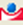 1,00р.0,00р.387 750,33р.33,30- 27:05:0601075:2517.10.2006Закон Хабаровского края «О разграничении имущества, находящегося в муниципальной собственности, между городским поселением «Рабочий поселок Чегдомын» Верхнебуреинского муниципального района Хабаровского края и Верхнебуреинским муниципальным районом Хабаровского края» от 26.07.2006 № 51Ограничений (обременений) нет3911.1.2.1.573Городское поселение "Рабочий поселок Чегдомын"квартира682030, Хабаровский край, Верхнебуреинский район, п. Чегдомын, ул. Олимпийская, 13 кв.11,00р.0,00р.1 036 090,12р.60,40- 27:05:0601053:6217.10.2006Закон Хабаровского края «О разграничении имущества, находящегося в муниципальной собственности, между городским поселением «Рабочий поселок Чегдомын» Верхнебуреинского муниципального района Хабаровского края и Верхнебуреинским муниципальным районом Хабаровского края» от 26.07.2006 № 51Ограничений (обременений) нет3921.1.2.1.574Городское поселение "Рабочий поселок Чегдомын"квартира682030, Хабаровский край, Верхнебуреинский район, п. Чегдомын, ул. Пушкина, 13 кв.11,00р.0,00р.0,00р. --17.10.2006Закон Хабаровского края «О разграничении имущества, находящегося в муниципальной собственности, между городским поселением «Рабочий поселок Чегдомын» Верхнебуреинского муниципального района Хабаровского края и Верхнебуреинским муниципальным районом Хабаровского края» от 26.07.2006 № 51Ограничений (обременений) нет3931.1.2.1.575Городское поселение "Рабочий поселок Чегдомын"квартира682030, Хабаровский край, Верхнебуреинский район, п. Чегдомын, ул. Пушкина, 18кв.21,00р.0,00р.1 072 001,92р.53,10- 27:05:0601064:5117.10.2006Закон Хабаровского края «О разграничении имущества, находящегося в муниципальной собственности, между городским поселением «Рабочий поселок Чегдомын» Верхнебуреинского муниципального района Хабаровского края и Верхнебуреинским муниципальным районом Хабаровского края» от 26.07.2006 № 51Ограничений (обременений) нет3941.1.2.1.576Городское поселение "Рабочий поселок Чегдомын"квартира682030, Хабаровский край, Верхнебуреинский район, п. Чегдомын, ул. Пушкина, 22 кв.11,00р.0,00р.946 190,66р.44,40- 27:05:0601064:3717.10.2006Закон Хабаровского края «О разграничении имущества, находящегося в муниципальной собственности, между городским поселением «Рабочий поселок Чегдомын» Верхнебуреинского муниципального района Хабаровского края и Верхнебуреинским муниципальным районом Хабаровского края» от 26.07.2006 № 51Ограничений (обременений) нет3951.1.2.1.577Городское поселение "Рабочий поселок Чегдомын"квартира682030, Хабаровский край, Верхнебуреинский район, п. Чегдомын, ул. Пушкина, 26 кв.11,00р.0,00р.787 345,38р.37,00- 27:05:0601064:3417.10.2006Закон Хабаровского края «О разграничении имущества, находящегося в муниципальной собственности, между городским поселением «Рабочий поселок Чегдомын» Верхнебуреинского муниципального района Хабаровского края и Верхнебуреинским муниципальным районом Хабаровского края» от 26.07.2006 № 51Ограничений (обременений) нет3961.1.2.1.578Городское поселение "Рабочий поселок Чегдомын"квартира682030, Хабаровский край, Верхнебуреинский район, п. Чегдомын, ул. Пушкина, 44 кв.11,00р.0,00р.58 701,89р.25,20- 27:05:0601081:9617.10.2006Закон Хабаровского края «О разграничении имущества, находящегося в муниципальной собственности, между городским поселением «Рабочий поселок Чегдомын» Верхнебуреинского муниципального района Хабаровского края и Верхнебуреинским муниципальным районом Хабаровского края» от 26.07.2006 № 51, Собственность 27:05:0601081:96-27/022/2022-1 от 21.11..2022Ограничений (обременений) нет3971.1.2.1.579Городское поселение "Рабочий поселок Чегдомын"квартира682030, Хабаровский край, Верхнебуреинский район, п. Чегдомын, ул. Пушкина, 44 кв.21,00р.0,00р.58 701,89р.25,20- 27:05:0601081:9717.10.2006Закон Хабаровского края «О разграничении имущества, находящегося в муниципальной собственности, между городским поселением «Рабочий поселок Чегдомын» Верхнебуреинского муниципального района Хабаровского края и Верхнебуреинским муниципальным районом Хабаровского края» от 26.07.2006 № 51, Собственность 27:05:0601081:97-27/022/2022-1 от 21.11..2022Ограничений (обременений) нет3981.1.2.1.580Городское поселение "Рабочий поселок Чегдомын"квартира682030, Хабаровский край, Верхнебуреинский район, п. Чегдомын, ул. Пушкина, 44 кв.31,00р.0,00р.58 934,83р.25,30- 27:05:0601081:9817.10.2006Закон Хабаровского края «О разграничении имущества, находящегося в муниципальной собственности, между городским поселением «Рабочий поселок Чегдомын» Верхнебуреинского муниципального района Хабаровского края и Верхнебуреинским муниципальным районом Хабаровского края» от 26.07.2006 № 51, Собственность 27:05:0601081:98-27/022/2022-1 от 21.11.2022Ограничений (обременений) нет3991.1.2.1.581Городское поселение "Рабочий поселок Чегдомын"квартира682030, Хабаровский край, Верхнебуреинский район, п. Чегдомын, ул. Пушкина, 44 кв.41,00р.0,00р.58 468,94р.25,10- 27:05:0601081:9917.10.2006Закон Хабаровского края «О разграничении имущества, находящегося в муниципальной собственности, между городским поселением «Рабочий поселок Чегдомын» Верхнебуреинского муниципального района Хабаровского края и Верхнебуреинским муниципальным районом Хабаровского края» от 26.07.2006 № 51, Собственность 27:05:0601081:99-27/022/2022-1 от 21.11..2022Ограничений (обременений) нет4001.1.2.1.583Городское поселение "Рабочий поселок Чегдомын"квартира682030, Хабаровский край, Верхнебуреинский район, п. Чегдомын, ул. Советская, 29кв.21,00р.0,00р.700 266,27р.39,80- 27:05:0601043:8617.10.2006Закон Хабаровского края «О разграничении имущества, находящегося в муниципальной собственности, между городским поселением «Рабочий поселок Чегдомын» Верхнебуреинского муниципального района Хабаровского края и Верхнебуреинским муниципальным районом Хабаровского края» от 26.07.2006 № 51Ограничений (обременений) нет4011.1.2.1.584Городское поселение "Рабочий поселок Чегдомын"квартира682030, Хабаровский край, Верхнебуреинский район, п. Чегдомын, ул. Советская, 75кв.21,00р.0,00р.677 146,86р.38,50- 27:05:0601076:6817.10.2006Закон Хабаровского края «О разграничении имущества, находящегося в муниципальной собственности, между городским поселением «Рабочий поселок Чегдомын» Верхнебуреинского муниципального района Хабаровского края и Верхнебуреинским муниципальным районом Хабаровского края» от 26.07.2006 № 51Ограничений (обременений) нет4021.1.2.1.585Городское поселение "Рабочий поселок Чегдомын"квартира682030, Хабаровский край, Верхнебуреинский район, п. Чегдомын ул. Советская, 79кв.21,00р.0,00р.694 871,36р.39,50- 27:05:0601076:7217.10.2006Закон Хабаровского края «О разграничении имущества, находящегося в муниципальной собственности, между городским поселением «Рабочий поселок Чегдомын» Верхнебуреинского муниципального района Хабаровского края и Верхнебуреинским муниципальным районом Хабаровского края» от 26.07.2006 № 51Ограничений (обременений) нет4031.1.2.1.586Городское поселение "Рабочий поселок Чегдомын"квартира682030, Хабаровский край, Верхнебуреинский район, п. Чегдомын, ул. Советская, 83 кв.21,00р.0,00р.678 227,65р.39,70- 27:05:0601076:7017.10.2006Закон Хабаровского края «О разграничении имущества, находящегося в муниципальной собственности, между городским поселением «Рабочий поселок Чегдомын» Верхнебуреинского муниципального района Хабаровского края и Верхнебуреинским муниципальным районом Хабаровского края» от 26.07.2006 № 51Ограничений (обременений) нет4041.1.2.1.588Городское поселение "Рабочий поселок Чегдомын"квартира682030, Хабаровский край, Верхнебуреинский район, п. Чегдомын, ул. Советская, 95 кв.11,00р.0,00р.751 982,57р.39,20- 27:05:0601077:5317.10.2006Закон Хабаровского края «О разграничении имущества, находящегося в муниципальной собственности, между городским поселением «Рабочий поселок Чегдомын» Верхнебуреинского муниципального района Хабаровского края и Верхнебуреинским муниципальным районом Хабаровского края» от 26.07.2006 № 51Ограничений (обременений) нет4051.1.2.1.589Городское поселение "Рабочий поселок Чегдомын"жилой дом682030, Хабаровский край, Верхнебуреинский район, п. Чегдомын ул. Советская, 99 кв.1206 772,00р.0,00р.55 990,92р.24,40- 27:05:0601077:57Закон Хабаровского края «О разграничении имущества, находящегося в муниципальной собственности, между городским поселением «Рабочий поселок Чегдомын» Верхнебуреинского муниципального района Хабаровского края и Верхнебуреинским муниципальным районом Хабаровского края» от 26.07.2006 № 51Ограничений (обременений) нет4061.1.2.1.590Городское поселение "Рабочий поселок Чегдомын"жилой дом682030, Хабаровский край, Верхнебуреинский район, п. Чегдомын, ул. Советская, 99 кв.2206 772,00р.0,00р.125 979,58р.54,90- 27:05:0601077:58Закон Хабаровского края «О разграничении имущества, находящегося в муниципальной собственности, между городским поселением «Рабочий поселок Чегдомын» Верхнебуреинского муниципального района Хабаровского края и Верхнебуреинским муниципальным районом Хабаровского края» от 26.07.2006 № 51Ограничений (обременений) нет4071.1.2.1.591Городское поселение "Рабочий поселок Чегдомын"жилой дом682030, Хабаровский край, Верхнебуреинский район, п. Чегдомын, ул. Торговая, 281,00р.0,00р.495 623,68р.44,40- 27:05:0601044:8617.10.2006Закон Хабаровского края «О разграничении имущества, находящегося в муниципальной собственности, между городским поселением «Рабочий поселок Чегдомын» Верхнебуреинского муниципального района Хабаровского края и Верхнебуреинским муниципальным районом Хабаровского края» от 26.07.2006 № 51Ограничений (обременений) нет4081.1.2.1.592Городское поселение "Рабочий поселок Чегдомын"квартира682030, Хабаровский край, Верхнебуреинский район, п. Чегдомын, ул. Торговая, 36а, кв. 21,00р.0,00р.648 094,13р.37,40-27:05:060158:8717.10.2006Закон Хабаровского края «О разграничении имущества, находящегося в муниципальной собственности, между городским поселением «Рабочий поселок Чегдомын» Верхнебуреинского муниципального района Хабаровского края и Верхнебуреинским муниципальным районом Хабаровского края» от 26.07.2006 № 51Ограничений (обременений) нет4091.1.2.1.593Городское поселение "Рабочий поселок Чегдомын"жилой дом682030, Хабаровский край, Верхнебуреинский район, п. Чегдомын, ул. Торговая, 36 б1,00р.0,00р.0,00р.109,50-17.10.2006Закон Хабаровского края «О разграничении имущества, находящегося в муниципальной собственности, между городским поселением «Рабочий поселок Чегдомын» Верхнебуреинского муниципального района Хабаровского края и Верхнебуреинским муниципальным районом Хабаровского края» от 26.07.2006 № 51Ограничений (обременений) нет4101.1.2.1.594Городское поселение "Рабочий поселок Чегдомын"жилой дом682030, Хабаровский край, Верхнебуреинский район, п. Чегдомын ул. Торговая, 411,00р.0,00р.321 472,37р.139,30- 27:05:0601046:4517.10.2006Закон Хабаровского края «О разграничении имущества, находящегося в муниципальной собственности, между городским поселением «Рабочий поселок Чегдомын» Верхнебуреинского муниципального района Хабаровского края и Верхнебуреинским муниципальным районом Хабаровского края» от 26.07.2006 № 51Ограничений (обременений) нет4111.1.2.1.595Городское поселение "Рабочий поселок Чегдомын"жилой дом682030, Хабаровский край, Верхнебуреинский район, п. Чегдомын, ул. Угловая, 81,00р.0,00р.519 536,99р.52,8 -27:05:0602019:76Ограничений (обременений) нет4121.1.2.1.596Городское поселение "Рабочий поселок Чегдомын"жилой дом682030, Хабаровский край, Верхнебуреинский район, п. Чегдомын, ул. Угловая, 161,00р.0,00р.1 178 398,33р.79,60- 27:05:0602019:6717.10.2006Закон Хабаровского края «О разграничении имущества, находящегося в муниципальной собственности, между городским поселением «Рабочий поселок Чегдомын» Верхнебуреинского муниципального района Хабаровского края и Верхнебуреинским муниципальным районом Хабаровского края» от 26.07.2006 № 51Ограничений (обременений) нет4131.1.2.1.597Городское поселение "Рабочий поселок Чегдомын"жилой дом682030, Хабаровский край, Верхнебуреинский район, п. Чегдомын, ул. Угольная, 71,00р.0,00р.52 688,68р.42,40- 27:05:0601056:7217.10.2006Закон Хабаровского края «О разграничении имущества, находящегося в муниципальной собственности, между городским поселением «Рабочий поселок Чегдомын» Верхнебуреинского муниципального района Хабаровского края и Верхнебуреинским муниципальным районом Хабаровского края» от 26.07.2006 № 51Ограничений (обременений) нет4141.1.2.1.598Городское поселение "Рабочий поселок Чегдомын"жилой дом682030, Хабаровский край, Верхнебуреинский район, п. Чегдомын ул. Ургальская, 321,00р.0,00р.418 955,93р.50,90- 27:05:0601027:78Закон Хабаровского края «О разграничении имущества, находящегося в муниципальной собственности, между городским поселением «Рабочий поселок Чегдомын» Верхнебуреинского муниципального района Хабаровского края и Верхнебуреинским муниципальным районом Хабаровского края» от 26.07.2006 № 51Ограничений (обременений) нет4151.1.2.1.599Городское поселение "Рабочий поселок Чегдомын"квартира682030, Хабаровский край, Верхнебуреинский район, п. Чегдомын, ул. Фестивальная, 4 кв.11,00р.0,00р.1 003 276,76р.58,50- 27:05:0601008:7117.10.2006Закон Хабаровского края «О разграничении имущества, находящегося в муниципальной собственности, между городским поселением «Рабочий поселок Чегдомын» Верхнебуреинского муниципального района Хабаровского края и Верхнебуреинским муниципальным районом Хабаровского края» от 26.07.2006 № 51Ограничений (обременений) нет4161.1.2.1.600Городское поселение "Рабочий поселок Чегдомын"квартира682030, Хабаровский край, Верхнебуреинский район, п. Чегдомын, ул. Фестивальная, 12 кв.11,00р.0,00р.1 234 040,24р.71,80- 27:05:0601004:6217.10.2006Закон Хабаровского края «О разграничении имущества, находящегося в муниципальной собственности, между городским поселением «Рабочий поселок Чегдомын» Верхнебуреинского муниципального района Хабаровского края и Верхнебуреинским муниципальным районом Хабаровского края» от 26.07.2006 № 51Ограничений (обременений) нет4171.1.2.1.601Городское поселение "Рабочий поселок Чегдомын"квартира682030, Хабаровский край, Верхнебуреинский район, п. Чегдомын, ул. Фестивальная, 20кв.21,00р.0,00р.1 251 304,60р.72,80- 27:05:0601004:6117.10.2006Закон Хабаровского края «О разграничении имущества, находящегося в муниципальной собственности, между городским поселением «Рабочий поселок Чегдомын» Верхнебуреинского муниципального района Хабаровского края и Верхнебуреинским муниципальным районом Хабаровского края» от 26.07.2006 № 51Ограничений (обременений) нет4181.1.2.1.604Городское поселение "Рабочий поселок Чегдомын"квартира682030, Хабаровский край, Верхнебуреинский район, п. Чегдомын, ул. Шахтерская, 1а кв. 11,00р.0,00р.128 022,89р.55,60-27:05:0602038:4417.10.2006Закон Хабаровского края «О разграничении имущества, находящегося в муниципальной собственности, между городским поселением «Рабочий поселок Чегдомын» Верхнебуреинского муниципального района Хабаровского края и Верхнебуреинским муниципальным районом Хабаровского края» от 26.07.2006 № 51Ограничений (обременений) нет4191.1.2.1.605Городское поселение "Рабочий поселок Чегдомын"квартира682030, Хабаровский край, Верхнебуреинский район, п. Чегдомын, ул. Шахтерская, 1а кв. 21,00р.0,00р.130 785,98р.56,80- 27:05:0602038:4517.10.2006Закон Хабаровского края «О разграничении имущества, находящегося в муниципальной собственности, между городским поселением «Рабочий поселок Чегдомын» Верхнебуреинского муниципального района Хабаровского края и Верхнебуреинским муниципальным районом Хабаровского края» от 26.07.2006 № 51Ограничений (обременений) нет4201.1.2.1.606Городское поселение "Рабочий поселок Чегдомын"квартира682030, Хабаровский край, Верхнебуреинский район, п. Чегдомын, ул. Шахтерская, 2а -21,00р.0,00р.0,00р.56,90-17.10.2006Закон Хабаровского края «О разграничении имущества, находящегося в муниципальной собственности, между городским поселением «Рабочий поселок Чегдомын» Верхнебуреинского муниципального района Хабаровского края и Верхнебуреинским муниципальным районом Хабаровского края» от 26.07.2006 № 51Ограничений (обременений) нет4211.1.2.1.608Городское поселение "Рабочий поселок Чегдомын"жилой дом682030, Хабаровский край, Верхнебуреинский район, п. Чегдомын, ул. Шахтерская, 5а1,00р.0,00р.1 923 209,14р.112,20- 27:05:0602038:3617.10.2006Закон Хабаровского края «О разграничении имущества, находящегося в муниципальной собственности, между городским поселением «Рабочий поселок Чегдомын» Верхнебуреинского муниципального района Хабаровского края и Верхнебуреинским муниципальным районом Хабаровского края» от 26.07.2006 № 51Ограничений (обременений) нет4221.1.2.1.609Городское поселение "Рабочий поселок Чегдомын"квартира682030, Хабаровский край, Верхнебуреинский район, п. Чегдомын, ул. Шахтерская, 6-21,00р.0,00р.1 010 075,51р.58,60-27:05:0602042:5317.10.2006Закон Хабаровского края «О разграничении имущества, находящегося в муниципальной собственности, между городским поселением «Рабочий поселок Чегдомын» Верхнебуреинского муниципального района Хабаровского края и Верхнебуреинским муниципальным районом Хабаровского края» от 26.07.2006 № 51. Постановление от 28.06.2022 № 418 "О внесении изменений"Ограничений (обременений) нет4231.1.2.1.611Городское поселение "Рабочий поселок Чегдомын"жилой дом682030, Хабаровский край, Верхнебуреинский район, п. Чегдомын ул. Шахтерская, 9а1,00р.0,00р.0,00р.117,80-17.10.2006Закон Хабаровского края «О разграничении имущества, находящегося в муниципальной собственности, между городским поселением «Рабочий поселок Чегдомын» Верхнебуреинского муниципального района Хабаровского края и Верхнебуреинским муниципальным районом Хабаровского края» от 26.07.2006 № 51Ограничений (обременений) нет4241.1.2.1.612Городское поселение "Рабочий поселок Чегдомын"жилой дом682030, Хабаровский край, Верхнебуреинский район, п. Чегдомын, ул. Шахтная, 201,00р.0,00р.294 659,56р.127,80- 27:05:0602089:2717.10.2006Закон Хабаровского края «О разграничении имущества, находящегося в муниципальной собственности, между городским поселением «Рабочий поселок Чегдомын» Верхнебуреинского муниципального района Хабаровского края и Верхнебуреинским муниципальным районом Хабаровского края» от 26.07.2006 № 51Ограничений (обременений) нет4251.1.2.1.613Городское поселение "Рабочий поселок Чегдомын"квартира682032,Хабаровский край, Верхнебуреинский район, п. ЦЭС, д. № 7 кв. 8292 319,00р.0,00р.374 009,26р.41,80- 27:05:0604001:16813.03.2018Постановление от 14.03.2018 № 124 "О принятии в казну городского поселения "РПЧ" имущество (жилые помещения (квартиры), части жилого дома, земельные участки). Акт приема - передачи от 12.02.2018 г. между администрацией Верхнебуреинского района и "рабочий поселок Чегдомын"свидетельство о праве собственности 27:05:0604001:168-27/020/2018-1 от 13.03.2018Ограничений (обременений) нет4261.1.2.1.614Городское поселение "Рабочий поселок Чегдомын"квартира682030, Хабаровский край, Верхнебуреинский район п. Чегдомын, ул. Блюхера, д.5, кв. 70114 922,00р.0,00р.702 297,66р.44,50-27:05:0601088:98613.03.2018Постановление от 14.03.2018 № 124 "О принятии в казну городского поселения "РПЧ" имущество (жилые помещения (квартиры), части жилого дома, земельные участки). Акт приема - передачи от 12.02.2018 г. между администрацией Верхнебуреинского района и "рабочий поселок Чегдомын"свидетельство о праве собственности 27:05:0601088:986-27/020/2018-1 от 13.03.2018Ограничений (обременений) нет4271.1.2.1.618Городское поселение "Рабочий поселок Чегдомын"квартира682030, Хабаровский край, Верхнебуреинский район, п. Чегдомын,  ул. Фестивальная, д. 2, кв.21,00р.0,00р.1 042 963,81р.60,80-27:05:0605001:247413.03.2018Постановление от 14.03.2018 № 124 "О принятии в казну городского поселения "РПЧ" имущество (жилые помещения (квартиры), части жилого дома, земельные участки). Акт приема- передачи от 12.02.2018 г. между администрацией Верхнебуреинского района и "рабочий поселок Чегдомын"свидетельство о праве собственности 27:05:0605001:2474-020/2018-1 от 13.03.2018Ограничений (обременений) нет4281.1.2.1.622Городское поселение "Рабочий поселок Чегдомын"квартира682030, Хабаровский край, Верхнебуреинский район,  п. Чегдомын, ул. Нагорная, д. 2, кв.161,00р.0,00р.1 056 085,47р.67,70-27:05:0601097:21313.03.2018Постановление от 14.03.2018 № 124 "О принятии в казну городского поселения "РПЧ" имущество (жилые помещения (квартиры), части жилого дома, земельные участки). Акт приема - передачи от 12.02.2018 г. между администрацией Верхнебуреинского района и "рабочий поселок Чегдомын"свидетельство о праве собственности 27:05:0601097:213-020/2018-1 от 13.03.2018Ограничений (обременений) нет4291.1.2.1.625Городское поселение "Рабочий поселок Чегдомын"жилой дом682030,  Хабаровский край, Верхнебуреинский район, п. Чегдомын, ул.Брусничная,д.6 369 751,35р.0,00р.654 685,49р.46,90-27:05:0601043:7813.03.2018-Постановление от 14.03.2018 № 124 "О принятии в казну городского поселения "РПЧ" имущество (жилые помещения (квартиры), части жилого дома, земельные участки). Акт приема - передачи от 12.02.2018 г. между администрацией Верхнебуреинского района и "рабочий поселок Чегдомын"свидетельство о праве собственности 27:05:0601043:78-020/2018-1 от 13.03.2018Ограничений (обременений) нет4301.1.2.1.627Городское поселение "Рабочий поселок Чегдомын"Жилой дом (квартира)682030, Хабаровский край, Верхнебуреинский район, п. Чегдомын, ул. Строительная, д. 13 кв.61,00р.0,00р.911 010,22р.58,40-27:05:0601084:9420.05.2019-Постановление от 26.06.2019 № 410 "О включении объектов недвижимого имущества в Реестр муниципального недвижимого имущества городского поселения "РПЧ". Акт приема - передачи от 18.03.2018 г.,  между администрацией Верхнебуреинского района и "Рабочий поселок Чегдомын"свидетельство о праве собственности 27:05:0601084:94-27/020/2019-4 от 20.05.2019Ограничений (обременений) нет4311.1.2.1.628Городское поселение "Рабочий поселок Чегдомын"Жилой дом (квартира)682030, Хабаровский край, Верхнебуреинский район, п. Чегдомын, ул. Пионерская д. 21 кв. 20,00р.0,00р.755 956,36р.47,90-27:05:0601065:5214.06.2019-Постановление от 26.06.2019 № 410 "О включении объектов недвижимого имущества в Реестр муниципального недвижимого имущества городского поселения "РПЧ". Акт приема- передачи от 28.05.2018 г.,  между администрацией Верхнебуреинского района и "Рабочий поселок Чегдомын"свидетельство о праве собственности 27:05:0601065:52-27/020/2019-4 от 14.06.2019Ограничений (обременений) нет4321.1.2.1.629Городское поселение "Рабочий поселок Чегдомын"Жилой дом (квартира)682030,Хабаровский край, Верхнебуреинский район, п. Чегдомын, ул. Блюхера, д. 7 кв.461,00р.0,00р.467 025,09р.29,20-27:05:0601088:76717.06.2019-Постановление от 26.06.2019 № 410 "О включении объектов недвижимого имущества в Реестр муниципального недвижимого имущества городского поселения "РПЧ". свидетельство о праве на наследство по закону № 24/2016 (запись № 27/95-н/27-2019-1-351), выписка из ЕГРН от 20.06.2019, собственность 27:05:0601088:767-27/020/2019-2 от 17.06.2019Ограничений (обременений) нет4331.1.2.1.645Городское поселение "Рабочий поселок Чегдомын"квартира682030, Хабаровский край, Верхнебуреинский район, п. ЦЭС, д. 12, кв. 411,00р.0,00р.302 759,74р.33,1043 775,0027:05:0604006:10106.11.2019Постановление от 20.11.2019 № 795 "О принятии в казну городского поселения "РПЧ" жилые помещения (12 квартир, 1 земельный участок) . акта приема-передачи имущества подлежащего передаче из муниципальной собственности Верхнебуреинского муниципального района в муниципальную собственность городского поселения «Рабочий поселок Чегдомын» от 29.10.2019. Собственность 27:05:0604006:101-27/024/2019-4 от 06.11.2019Ограничений (обременений) нет4341.1.2.1.646Городское поселение "Рабочий поселок Чегдомын"квартира682030,  Хабаровский край,   Верхнебуреинский район, р.п. Чегдомын, пер. Школьный, д. 6, кв. 81,00р.0,00р.482 017,84р.30,40-27:05:0601085:19011.11.2019Постановление от 20.11.2019 № 795 "О принятии в казну городского поселения "РПЧ" жилые помещения (12 квартир, 1 земельный участок) . акта приема-передачи имущества подлежащего передаче из муниципальной собственности Верхнебуреинского муниципального района в муниципальную собственность городского поселения «Рабочий поселок Чегдомын» от 29.10.2019. Собственность 27:05:0601085:190-27/024/2019-4 от 11.11.2019Ограничений (обременений) нет4351.1.2.1.647Городское поселение "Рабочий поселок Чегдомын"квартира682030, Хабаровский край,  Верхнебуреинский район, р.п. Чегдомын, ул. Лазо, д. 15, кв. 71,00р.0,00р.734 339,97р.49,00-27:05:0601085:5606.11.2019Постановление от 20.11.2019 № 795 "О принятии в казну городского поселения "РПЧ" жилые помещения (12 квартир, 1 земельный участок) . акта приема-передачи имущества подлежащего передаче из муниципальной собственности Верхнебуреинского муниципального района в муниципальную собственность городского поселения «Рабочий поселок Чегдомын» от 29.10.2019. Собственность 27:05:0601085:56-27/024/2019-8 от 06.11.2019Ограничений (обременений) нет4361.1.2.1.648Городское поселение "Рабочий поселок Чегдомын"квартира682030,Хабаровский край, Верхнебуреинский район, р.п. Чегдомын, ул. Заводская, д. 17, кв. 131,00р.0,00р.950 419,37р.60,40-27:05:0601093:52306.11.2019Постановление от 20.11.2019 № 795 "О принятии в казну городского поселения "РПЧ" жилые помещения (12 квартир, 1 земельный участок). акта приема-передачи имущества подлежащего передаче из муниципальной собственности Верхнебуреинского муниципального района в муниципальную собственность городского поселения «Рабочий поселок Чегдомын» от 29.10.2019.Собственность 27:05:0601093:523-27/024/2019-4 от 06.11.2019Ограничений (обременений) нет4371.1.2.1.649Городское поселение "Рабочий поселок Чегдомын"квартира682030,Хабаровский край, Верхнебуреинский район, р.п. Чегдомын, ул. Амурская, д. 9, кв. 11,00р.0,00р.944 496,90р.64,80-27:05:0601012:9006.11.2019Постановление от 20.11.2019 № 795 "О принятии в казну городского поселения "РПЧ" жилые помещения (12 квартир, 1 земельный участок) . акта приема-передачи имущества подлежащего передаче из муниципальной собственности Верхнебуреинского муниципального района в муниципальную собственность городского поселения «Рабочий поселок Чегдомын» от 29.10.2019. Собственность 27:05:0601012:90-27/024/2019-6 от 06.11.2019Ограничений (обременений) нет4381.1.2.1.651Городское поселение "Рабочий поселок Чегдомын"квартира682030, Хабаровский край, Верхнебуреинский район, ЦЭС, д. 11, кв. 71,00р.0,00р.450 846,39р.50,10-27:05:0604005:18806.11.2019Постановление от 20.11.2019 № 795 "О принятии в казну городского поселения "РПЧ" жилые помещения (12 квартир, 1 земельный участок). акта приема-передачи имущества подлежащего передаче из муниципальной собственности Верхнебуреинского муниципального района в муниципальную собственность городского поселения «Рабочий поселок Чегдомын» от 29.10.2019. Собственность 27:05:0604005:188-27/024/2019-3 от 06.11.2019Ограничений (обременений) нет4391.1.2.1.654Городское поселение "Рабочий поселок Чегдомын"квартира682030, Хабаровский край, Верхнебуреинский район, р.п. Чегдомын, ул. Центральная, д. 16, кв. 41,00р.0,00р.38 041,09р.39,4027:05:0601097:11409.12.2019Постановление от 12.12.2019 № 868 "О принятии в казну городского поселения "РПЧ" жилые помещения, акта приема-передачи имущества подлежащего передаче из муниципальной собственности Верхнебуреинского муниципального района в муниципальную собственность городского поселения «Рабочий поселок Чегдомын» от 02.12.2019 года (5 квартир, 1 земельный участок).  Собственность
27:05:0601097:114-27/020/2019-3 от 09.12.2019Ограничений (обременений) нет4401.1.2.1.655Городское поселение "Рабочий поселок Чегдомын"квартира682030, Хабаровский край, Верхнебуреинский район, р.п. Чегдомын, ул. Пушкина, д. 28, кв. 21,00р.0,00р.74 247,42р.77,3027:05:0601096:12109.12.2019Постановление от 12.12.2019 № 868 "О принятии в казну городского поселения "РПЧ" жилые помещения, акта приема-передачи имущества подлежащего передаче из муниципальной собственности Верхнебуреинского муниципального района в муниципальную собственность городского поселения «Рабочий поселок Чегдомын» от 02.12.2019 года (5 квартир, 1 земельный участок). Собственность
27:05:0601096:121-27/020/2019-3  от 09.12.2019Ограничений (обременений) нет4411.1.2.1.656Городское поселение "Рабочий поселок Чегдомын"квартира682030, Хабаровский край, Верхнебуреинский район, р.п. Чегдомын, ул. Ургальская ГРП,  д. 23, кв. 1379 000,00р.0,00р.712 088,25р.38,8027:05:0601022:5109.12.2019Постановление от 12.12.2019 № 868 "О принятии в казну городского поселения "РПЧ" жилые помещения, акта приема-передачи имущества подлежащего передаче из муниципальной собственности Верхнебуреинского муниципального района в муниципальную собственность городского поселения «Рабочий поселок Чегдомын» от 02.12.2019 года (5 квартир, 1 земельный участок). Собственность
27:05:0601022:51-27/020/2019-6  от 09.12.2019, Распоряжение от 20.01.2020 г. № 7-р "Увеличение балансовой стоимости объекта".Ограничений (обременений) нет4421.1.2.1.657Городское поселение "Рабочий поселок Чегдомын"квартира682030, Хабаровский край, Верхнебуреинский район, п. Чегдомын, ул. Молодежная, д. 4, кв. 11,00р.0,00р.1 048 227,32р.61,10-27:05:0601009:1909.12.2019Постановление от 12.12.2019 № 868 "О принятии в казну городского поселения "РПЧ" жилые помещения, акта приема-передачи имущества подлежащего передаче из муниципальной собственности Верхнебуреинского муниципального района в муниципальную собственность городского поселения «Рабочий поселок Чегдомын» от 02.12.2019 года (5 квартир, 1 земельный участок). Собственность
27:05:0601009:19-27/020/2019-3 от 09.12.2019Ограничений (обременений) нет4431.1.2.1.661Городское поселение "Рабочий поселок Чегдомын"квартира682030, Хабаровский край, Верхнебуреинский район, р.п. Чегдомын, ул. Софийская, д. 4в, кв. 161,00р.0,00р.777 742,03р.51,6027:05:0601094:641Постановление от 13.12.2019 № 871 "О включении в казну городского поселения "РПЧ" жилые помещения,  копии ордера от 11 января 1985 года № 9234 (как ошибочно исключенная)Ограничений (обременений) нет4441.1.2.1.665Городское поселение "Рабочий поселок Чегдомын"квартира682030, Хабаровский край, Верхнебуреинский район, п. Чегдомын, ул. Строительная, д. 13 кв.151,00р.0,00р.925 049,76р.59,3027:05:0601084:9715.02.2021Постановление от 19.02.2021 № 81 "О включении в казну городского поселения "РПЧ" жилое помещения. Решение Совета депутатов № 233 от 04.02.2021, акт приема-передачи из собственности верхнебуреинского муниципального района в муниципальную собственность городского поселения, Выписка из ЕГРН от 15.05.2021. Собственность 27:05:0601084:97-27/022/2021-2 от 15.02.2021Ограничений (обременений) нет4451.1.2.1.666Городское поселение "Рабочий поселок Чегдомын"квартира682030,Хабаровский край, Верхнебуреинский район, п. Чегдомын, ул. Центральная, д. 43 кв.25268 529,51р.0,00р.321 479,60р.20,1027:05:0601083:11011.08.2021Постановление от  16.08.2021 № 498 "О включении объектов недвижимого имущества в Реестр муниципального недвижимого имущества городского поселения "Рабочий поселок Чегдомын" .  Выписка из ЕГРН от 11.08.2021 зарегистрирована собственность 27:05:0601083:110-27/022/2021-2 от 11.08.2021Ограничений (обременений) нет4461.1.2.1.667Городское поселение "Рабочий поселок Чегдомын"квартира682030,Хабаровский край, Верхнебуреинский район, п. Чегдомын, ул. Горняков, д. 4 кв.21,00р.0,00р.959 968,24р.56,0027:05:0601008:7911.08.2021Постановление от  16.08.2021 № 498 "О включении объектов недвижимого имущества в Реестр муниципального недвижимого имущества городского поселения "Рабочий поселок Чегдомын" .  Выписка из ЕГРН от 11.08.2021 зарегистрирована собственность 27:05:0601008:79-27/022/2021-4 от 11.08.2021Ограничений (обременений) нет4471.1.2.1.668Городское поселение "Рабочий поселок Чегдомын"квартира682030, Хабаровский край, Верхнебуреинский район, п. Чегдомын, пер. Светлый, д. 17 кв.11,00р.0,00р.1 051 565,95р.61,3027:05:0605003:34711.08.2021Постановление от  16.08.2021 № 498 "О включении объектов недвижимого имущества в Реестр муниципального недвижимого имущества городского поселения "Рабочий поселок Чегдомын".   Выписка из ЕГРН от 11.08.2021 зарегистрирована собственность 27:05:0605003:347-27/022/2021-6 от 11.08.2021Ограничений (обременений) нет4481.1.2.1.669Городское поселение "Рабочий поселок Чегдомын"жилой дом682030 ,Хабаровский край, Верхнебуреинский район, п. Чегдомын, ул. Советская, д. 531,00р.0,00р.507 993,37р.1 388,1027:05:0601071:6211.08.2021Постановление от  16.08.2021 № 498 "О включении объектов недвижимого имущества в Реестр муниципального недвижимого имущества городского поселения "Рабочий поселок Чегдомын".   Выписка из ЕГРН от 11.08.2021 зарегистрирована собственность 27:05:0601071:36-27/022/2021-4 от 11.08.2021Ограничений (обременений) нет4491.1.2.1.670Городское поселение "Рабочий поселок Чегдомын"квартира682030, Хабаровский край, Верхнебуреинский район, п. Чегдомын, ул. Заводская, д. 19 кв.111,00р.0,00р.643 904,38р.40,8027:05:0601093:51111.08.2021Постановление от  16.08.2021 № 498 "О включении объектов недвижимого имущества в Реестр муниципального недвижимого имущества городского поселения "Рабочий поселок Чегдомын".   Выписка из ЕГРН от 11.08.2021 зарегистрирована собственность 27:05:0601093:511-27/022/2021-4 от 11.08.2021Ограничений (обременений) нет4501.1.2.1.672Городское поселение "Рабочий поселок Чегдомын"квартира682030, Хабаровский край, Верхнебуреинский район, п. Чегдомын, ул. ЦЭС, д.10 кв.9502 000,00р.0,00р.528 237,19р.58,7027:05:0604005:13506.10.2021Постановление от  03.11.2021 № 658 "О принятии в казну городского поселения "Рабочий поселок Чегдомын" имущество (жилое помещение квартиру).   Выписка из ЕГРН от 06.10.2021 зарегистрирована собственность 27:05:0604005:135-27/022/2021-2 от 06.10.2021Ограничений (обременений) нет4511.1.2.1.673Городское поселение "Рабочий поселок Чегдомын"жилой дом 682030, Хабаровский край, Верхнебуреинский район, рп. Чегдомын, ул.Прямая, д.121,00р.0,00р.1 294 706,00р.72,6027:05:0602035:3730.11.2021Постановление от  30.11.2021 № 716 "О включении объектов недвижимого имущества в Реестр муниципального недвижимого имущества городского поселения "Рабочий поселок Чегдомын".   Выписка из ЕГРН от 30.11.2021 зарегистрирована  собственность 27:05:0602035:37-27/022/2021-4 от 30.11.2021.Ограничений (обременений) нет4521.1.2.1.674Городское поселение "Рабочий поселок Чегдомын"квартира682032, Хабаровский край, Верхнебуреинский район, п. Чегдомын, ул. ЦЭС, д.11 кв.431,00р.0,00р.426 908,51р.47,3027:05:0604005:21030.11.2021Постановление от  30.11.2021 № 716 "О включении объектов недвижимого имущества в Реестр муниципального недвижимого имущества городского поселения "Рабочий поселок Чегдомын".   Выписка из ЕГРН от 30.11.2021 зарегистрирована  собственность 27:05:0604005:210-27/022/2021-7 от 30.11.2021.Ограничений (обременений) нет4531.1.2.1.676Городское поселение "Рабочий поселок Чегдомын"квартира682030, Хабаровский край, Верхнебуреинский район, рп. Чегдомын, ул.Центральная, д.52 кв. 611,00р.0,00р.805 653,50р.51,2027:05:0601090:37108.02.2022Постановление от  28.02.2022 № 102 "О включении объектов недвижимого имущества в Реестр муниципального недвижимого имущества городского поселения "Рабочий поселок Чегдомын". Акт приема-передачи от 02.02.2022г.,  Выписка из ЕГРН собственность 27:05:0601090:371-27/022/2021-5 от 08.02.2022.Ограничений (обременений) нет4541.1.2.1.677Городское поселение "Рабочий поселок Чегдомын"квартираХабаровский край, Верхнебуреинский район п. ЦЭС, д.7, кв.131,00р.0,00р.272 034,30р.30,0027:05:0604001:15921.06.2022Постановление  от 28.06.2022 № 417 "О включении объекта недвижимого имущества в Реестр муниципального недвижимого имущества городского поселения «Рабочий поселок Чегдомын», на основании свидетельства о праве на наследство по закону от 21.06.2022 года № 27 АА 1906298, зарегистрированного в реестре: № 27/161-н/27-2022-1-1317, наследственное дело № 92/2021, выписка из ЕГРН.  Ограничений (обременений) нет4551.1.2.1.678Городское поселение "Рабочий поселок Чегдомын"квартира
Хабаровский край, Верхнебуреинский район п. ЦЭС, д. 11, кв.291,00р.0,00р.301 845,06р.33,0027:05:0604005:20811.05.2022Постановление от 01.07.2022 № 437 "О включении объекта недвижимого имущества в Реестр муниципального недвижимого имущества городского поселения «Рабочий поселок Чегдомын», на основании свидетельства о праве на наследство по закону от 06.05.2022 года № 27 АА 1906087, зарегистрированного в реестре: № 27/161-н/27-2022-1-976, наследственное дело № 99/2015 года, выписки ЕГРН.Ограничений (обременений) нет4561.1.2.1.679Городское поселение "Рабочий поселок Чегдомын"квартира682030, Хабаровский край, Верхнебуреинский район рп.Чегдомы, ул.  Центральная, д. 43, кв. 24335 122,38р.0,00р.337 473,61р.21,1027:05:0601083:13911.05.2022Постановление от 01.07.2022 № 435 "О включении объекта недвижимого имущества в Реестр муниципального недвижимого имущества городского поселения «Рабочий поселок Чегдомын», на основании свидетельства о праве на наследство по закону от 06.05.2022 года № 27 АА 1906086, зарегистрированного в реестре: № 27/161-н/27-2022-1-975, наследственное дело № 64/2022 года, выписки ЕГРНОграничений (обременений) нет4571.1.2.1.680Городское поселение "Рабочий поселок Чегдомын"квартираХабаровский край, Верхнебуреинский район рп. ЦЭС, д. 6, кв. 111,00р.0,00р.350 017,47р.38,6027:05:0604001:31730.05.2022Постановление от 01.07.2022 № 46 "О включении объекта недвижимого имущества в Реестр муниципального недвижимого имущества городского поселения «Рабочий поселок Чегдомын», ; на основании свидетельства о праве на наследство по закону от 27.05.2022 года № 27 АА 1906172, зарегистрированного в реестре: № 27/161-н/27-2022-1-1104, наследственное дело № 63/2022 года, выписки ЕГРНОграничений (обременений) нет4581.1.2.1.682Городское поселение "Рабочий поселок Чегдомын"домХабаровский край, Верхнебуреинский район, рп. Чегдомын, ул. Софийская, д. 10 Б1,00р.0,00р.3 345 093,50р.320,9027:05:0601094:26206.10.2011Постановление от 31.10.2022 № 712 "О включении объекта (здания) недвижимого имущества в Реестр муниципального недвижимого имущества городского поселения «Рабочий поселок Чегдомын», на основании решения Верхнебуреинского районного суда Хабаровского края от 08.07.2011 № 2-329(2011)Ограничений (обременений) нет4591.1.2.1.683Городское поселение "Рабочий поселок Чегдомын"квартираХабаровский край, Верхнебуреинский район, рп. Чегдомын, ул. Мира, д. 8 кв.15397 054,00р.0,00р.704 609,93р.43,9027:05:0601089:45918.11.2022Постановление от 25.11.2022 № 795 "О включении объекта недвижимого имущества в Реестр муниципального недвижимого имущества городского поселения «Рабочий поселок Чегдомын», на основании  Акт приема-передачи от 14.11.2022г.,  Выписка из ЕГРН собственность 27:05:0601089:459-27/022/2022-2 от 18.11.2022.Ограничений (обременений) нет4601.1.2.1.684Городское поселение "Рабочий поселок Чегдомын"квартираХабаровский край, Верхнебуреинский район, рп. Чегдомын, ул. Центральная, д. 20 кв.231 719,55р.0,00р.71 622,46р.50,4027:05:0601097:12019.12.2022Постановление от 19.12.2022 № 872 "О включении объекта недвижимого имущества в Реестр муниципального недвижимого имущества городского поселения «Рабочий поселок Чегдомын»" в редакции закона Хабаровского  края от 27.10.2010 № 44.Ограничений (обременений) нет4611.1.2.1.685Городское поселение "Рабочий поселок Чегдомын"квартираХабаровский край, Верхнебуреинский район, рп. Чегдомын, ул. 60 лет Октября, д. 3 кв.231,00р.0,00р.787520.3049,9027:05:0601089:88022.02.2022Постановление от 08.02.2022 № 54 "О включении объекта недвижимого имущества в Реестр муниципального недвижимого имущества городского поселения «Рабочий поселок Чегдомын»", решение Верхнебуреинского районного суда Хабаровского края от 03.07.2006 № 2-292 (2006).Ограничений (обременений) нетИТОГО:6 860 076,87р.0,00р.230 096 834,34р.23 969,501.2.2.Объекты энергоснабжения1.2.2.Объекты энергоснабжения1.2.2.Объекты энергоснабжения1.2.2.Объекты энергоснабжения1.2.2.Объекты энергоснабжения1.2.2.Объекты энергоснабжения1.2.2.Объекты энергоснабжения1.2.2.Объекты энергоснабжения1.2.2.Объекты энергоснабжения1.2.2.Объекты энергоснабжения1.2.2.Объекты энергоснабжения№ п/пРеестровый номерПолное наименование правообладателяНаименование недвижимого имуществаАдрес (местоположение) недвижимого имуществаБалансовая стоимость, рублейНачисленная амортизация (износ), рублейКадастровая стоимость, рублейОбщая площадь (кв. м.)Протяжённость (п..м., м.)Кадастровый номер /условный номер муниципального недвижимого имуществаДата возникновения права муниципальной собственности Дата прекращения права муниципальной собственности Основание возникновения (прекращения) права муниципальной собственности Сведения об ограничениях (обременениях) с указанием основания и даты их возникновения и прекращения 12345678910111213141511.2.2.20Городское поселение "Рабочий поселок Чегдомын"Уличное освещение сооружения энергетики и электропередачи                    ИНВ. № 5035682030 Хабаровский край, Верхнебуреинский район,п. Чегдомын, от ТП-27 (напротив здания 40 лет Победы,3)  по улицам Центральная  (д.31-44),  Блюхера3 414 250,33р.0,00р.1 011 457,24р.0,001491,1727:05:0000000:54217.10.2006-Закон  Хабаровского края от 26.07.2006 № 51., акт приема -передачи от 17.10.2006г., государственная регистрация права собственности от 08.09.2010                        № 27-27-02/003/2010-783. Распоряжение от 11.12.2019 № 448-р "Об увеличении балансовой стоимости"  (Уличное освещение сооружения энергетики и электропередачи инв. № 5035). Распоряжение от 11.12.2020 № 456-р " Об увеличении балансовой стоимости объекта находящегося в Реестре муниципальной собственности городского поселения «Рабочий поселок Чегдомын» (Уличное освещение сооружения энергетики и электропередачи инв. № 5035, ул. Центральная)"Ограничений (обременений) нет21.2.2.21Городское поселение "Рабочий поселок Чегдомын"Сооружение уличное освещение   соружения энергетики и электропередачи                                       ИНВ. № 4754682030 Хабаровский край, Верхнебуреинский район,п.Чегдомын,от ТП 5 (во дворе жилого дома  Пионерская,17) по улицам Пионерская, Центральная (д.8-б- д. 2), Шоссейная1 614 610,30р.0,00р.1 038 592,25р.0,001531,427:05:0000000:172                       17.10.2006-Закон  Хабаровского края от 26.07.2006 № 51., акт приема -передачи от 17.10.2006г., государственная регистрация права собственности от 08.09.2010                        № 27-27-02/003/2010-784. Распоряжение от 09.12.2020 "Об увеличении балансовой стоимости объекта находящегося в Реестре муниципальной собственности городского поселения «Рабочий поселок Чегдомын» (Уличное освещение сооружения энергетики и электропередачи инв. № 4754, ул. Шоссейная)". Распоряжение от 11.12.2020 № 457-р "Об увеличении балансовой стоимости объекта находящегося в Реестре муниципальной собственности городского поселения «Рабочий поселок Чегдомын» (Уличное освещение сооружения энергетики и электропередачи инв. № 4754, ул. Центральная)"ограничений (обременений) нет31.2.2.28Городское поселение "Рабочий поселок Чегдомын"Сооружение уличное освещение, сооружения энергетики и электропередачи                               ИНВ. № 3852682030 Хабаровский край, Верхнебуреинский район,п. Чегдомын, от ТП 74 (во дворе жилого дома Софийская,4) по улицам Софийская (д.4,4б,4в), ул. Заводская (д.1-д.17) до автозаправочной станции (ул. Заводская 24); от ТП-23 (в районе жилого дома Заводская 3 16а) по улице Заводская (д.8-д.16.16А)1,00р.0,00р.2 918 158,74р.0,002246,6727:05:0000000:345                        17.10.2006-Закон  Хабаровского края от 26.07.2006 № 51., акт приема -передачи от 17.10.2006г., государственная регистрация права собственности от 10.09.2010                        № 27-27-02/006/2010-047Ограничений (обременений) нет41.2.2.29Городское поселение "Рабочий поселок Чегдомын"Сооружение уличное освещение   ИНВ. № 4755682030 Хабаровский край, Верхнебуреинский район,п. Чегдомын, от ТП -6 (во дворе школы № 4) по улицам Центральная (д.29-д.7), переулок Школьный, Театральный1,00р.0,00р.821 512,22р.0,001210,76 27:05:0000000:291                      17.10.2006-Закон  Хабаровского края от 26.07.2006 № 51., акт приема -передачи от 17.10.2006г., государственная регистрация права собственности от 10.09.2010                        № 27-27-02/006/2010-048ограничений (обременений) нет51.2.2.30Городское поселение "Рабочий поселок Чегдомын" Уличное освещение сооружение энергетики и электропередачи                   Инв. № 3854682030 Хабаровский край, Верхнебуреинский район, п. Чегдомын, от ТП -19 (во дворе жилого дома Центральная ,48) по улицам Центральная (д.46-д.52), 60 Лет Октября, Мира804 639,29р.0,00р.1 229 215,64р.0,001811,9627:05:0601083:74                          17.10.2006Закон  Хабаровского края от 26.07.2006 № 51., акт приема -передачи от 17.10.2006г., государственная регистрация права собственности от 08.09.2010                        № 27-27-02/003/2010-782. Распоряжение от 11.12.2020 № 455-р "Об увеличении балансовой стоимости объекта находящегося в Реестре муниципальной собственности городского поселения «Рабочий поселок Чегдомын» (Уличное освещение сооружения энергетики и электропередачи инв. № 3854, ул. Центральная)"Ограничений (обременений) нет61.2.2.31Городское поселение "Рабочий поселок Чегдомын"Уличное освещение                                   ИНВ. № 4764682030 Хабаровский край, Верхнебуреинский район, п. Чегдомын, от ТП -5 (во дворе жилого дома Пионерская,17) по улицам Торговая, Пушкина (до д. № 21)1,00р.0,00р.751 639,59р.0,001108,327:05:0000000:284              17.10.2006-Закон  Хабаровского края от 26.07.2006 № 51., акт приема -передачи от 17.10.2006г., государственная регистрация права собственности от 10.09.2010                        № 27-27-02/006/2010-046ограничений (обременений) нет71.2.2.32Городское поселение "Рабочий поселок Чегдомын"Уличное освещение                                        ИНВ. № 5550п. ЦЭС, от опоры № 9 (собственность ОАО ДРСК) (во дворе ж/д № 7)1,00р.0,00р.465 365,30р.0,00685,627:05:0604001:11216.12.2013-Решение суда от 01.11.2013 № 2-531/2013 Верхнебуреинский районный суд Хабаровсокого края, дата вступления в законную силу:03.12.2013, государственная регистрация права собственности от 16.12.2013                        № 27-27-06/204/2013-171Ограничений (обременений) нет81.2.2.157Городское поселение "Рабочий поселок Чегдомын"Уличное освещение вдоль частного сектора от дома 
№ 5 до дома № 48Хабаровский край, Верхнебуреинский район,  рп. Чегдомын,
ул. Красноармейская415 473,00р.0,00р.1 172 718,00р.0,0073127:05:0000000:153028.10.2021Постановление № 660 от 09.11.2021 "Об исключении и включении объектов в Реестр муниципального имущества городского поселения «Рабочий поселок Чегдомын» (объекты энергетики)" Собственность 27:05:0000000:1530-27/020/2021-1 от 28.10.2021ограничений (обременений) нет91.2.2.158Городское поселение "Рабочий поселок Чегдомын"Уличное освещениеХабаровский край, Верхнебуреинский район,  рп. Чегдомын, ул. Спортивная175 779,80р.0,00р.286 613,47р.0,0016927:05:0000000:153128.10.2021Постановление № 660 от 09.11.2021 "Об исключении и включении объектов в Реестр муниципального имущества городского поселения «Рабочий поселок Чегдомын» (объекты энергетики)"  Собственность 27:05:0000000:1531-27/020/2021-1 от 28.10.2021Ограничений (обременений) нет101.2.2.159Городское поселение "Рабочий поселок Чегдомын"Уличное освещениеХабаровский край, Верхнебуреинский район,  рп. Чегдомын,
ул. Кутузова, ул. Репина539 683,890,00р.1 266 865,46р.0,0074727:05:0000000:153729.10.2021Постановление № 660 от 09.11.2021 "Об исключении и включении объектов в Реестр муниципального имущества городского поселения «Рабочий поселок Чегдомын» (объекты энергетики)"  Собственность 27:05:0000000:1537-27/020/2021-1 от 29.10.2021ограничений (обременений) нет111.2.2.160Городское поселение "Рабочий поселок Чегдомын"Уличное освещениеХабаровский край, Верхнебуреинский район,  рп. Чегдомын,
ул. Парковая  (круг парка)95 800,00р.0,00р.475 290,36р.0,0030827:05:0605001:286329.10.2021Постановление № 660 от 09.11.2021 "Об исключении и включении объектов в Реестр муниципального имущества городского поселения «Рабочий поселок Чегдомын» (объекты энергетики)"  Собственность 27:05:0605001:2863-27/020/2021-1 от 29.10.2021Ограничений (обременений) нет121.2.2.161Городское поселение "Рабочий поселок Чегдомын"Уличное освещениеХабаровский край, Верхнебуреинский район,  рп. Чегдомын, ул. Стаханова193 209,00р.0,00р.451 119,43р.0,0026627:05:0601008:21328.10.2021Постановление № 660 от 09.11.2021 "Об исключении и включении объектов в Реестр муниципального имущества городского поселения «Рабочий поселок Чегдомын» (объекты энергетики)" Собственность 27:05:0601008:213-27/020/2021-1 от 28.10.2021ограничений (обременений) нет131.2.2.162Городское поселение "Рабочий поселок Чегдомын"Уличное освещениеХабаровский край, Верхнебуреинский район,  рп. Чегдомын,
пер. Кооперативный111 316,00р.0,00р.191 640,96р.0,0011327:05:0601025:17829.10.2021Постановление № 660 от 09.11.2021 "Об исключении и включении объектов в Реестр муниципального имущества городского поселения «Рабочий поселок Чегдомын» (объекты энергетики)" Собственность 27:05:0601025:178-27/020/2021-1 от 29.10.2021Ограничений (обременений) нет141.2.2.163Городское поселение "Рабочий поселок Чегдомын"Линия уличного освещенияХабаровский край, Верхнебуреинский район,  рп. Чегдомын, ул. Ургальская, переулок Таежный746 677,00р.0,00р.1 407 628,29р.0,0082027:05:0000000:153329.10.2021Постановление № 660  от 09.11.2021 "Об исключении и включении объектов в Реестр муниципального имущества городского поселения «Рабочий поселок Чегдомын» (объекты энергетики)" Собственность 27:05:0000000:1533-27/020/2021-1 от 29.10.2021ограничений (обременений) нет151.2.2.164Городское поселение "Рабочий поселок Чегдомын"Линия уличного освещенияХабаровский край, Верхнебуреинский район,  рп. Чегдомын, ул. Лесная769 990,00р.0,00р.1 477 161,73р.0,0087127:05:0000000:153529.10.2021Постановление № 660 от 09.11.2021 "Об исключении и включении объектов в Реестр муниципального имущества городского поселения «Рабочий поселок Чегдомын» (объекты энергетики)" Собственность 27:05:0000000:1535-27/020/2021-1 от 29.10.2021Ограничений (обременений) нет161.2.2.165Городское поселение "Рабочий поселок Чегдомын"Уличное освещениеХабаровский край, Верхнебуреинский район,  п. ЦЭС (от старого дома культуры до угла дома № 14)71 500,00р.0,00р.169 593,77р.0,0010027:05:0000000:153229.10.2021Постановление№ 660 от 09.11.2021 "Об исключении и включении объектов в Реестр муниципального имущества городского поселения «Рабочий поселок Чегдомын» (объекты энергетики)" Собственность 27:05:0000000:1532-27/020/2021-1 от 29.10.2021ограничений (обременений) нет171.2.2.166Городское поселение "Рабочий поселок Чегдомын"Уличное освещениеХабаровский край, Верхнебуреинский район,  рп. Чегдомын, ул. Магистральная489 905,00р.0,00р.1 979 770,44р.0,00121127:05:0000000:153629.10.2021Постановление № 660 от 09.11.2021 "Об исключении и включении объектов в Реестр муниципального имущества городского поселения «Рабочий поселок Чегдомын» (объекты энергетики)"  Собственность 27:05:0000000:1536-27/020/2021-1 от 29.10.2021Ограничений (обременений) нет181.2.2.167Городское поселение "Рабочий поселок Чегдомын"Уличное освещениеХабаровский край, Верхнебуреинский район,  рп. Чегдомын, ул. Моховая251 458,00р.0,00р.430 768,17р.0,0025427:05:0000000:153429.10.2021Постановление № 660 от 09.11.2021 "Об исключении и включении объектов в Реестр муниципального имущества городского поселения «Рабочий поселок Чегдомын» (объекты энергетики)" Собственность 27:05:0000000:1534-27/020/2021-1 от 29.10.2021ограничений (обременений) нет191.2.2.168Городское поселение "Рабочий поселок Чегдомын"Уличное освещениеХабаровский край, Верхнебуреинский район,  рп. Чегдомын, ул. Советская300 264,00р.0,00р.1 327 919,22р.0,0078327:05:0000000:153829.10.2021Постановление № 660 от 09.11.2021 "Об исключении и включении объектов в Реестр муниципального имущества городского поселения «Рабочий поселок Чегдомын» (объекты энергетики)"   Собственность 27:05:0000000:1538-27/020/2021-1 от 29.10.2021Ограничений (обременений) нетИтого:9 454 875,72р.0,00р.18 873 030,28р.0,0016458,86№№Реестровый номерСведения о правообладателе муниципального недвижимого имуществаНаименование недвижимого имуществаАдрес (местоположение) недвижимого имуществаБалансовая стоимость, рублейНачисленная амортизация (износ), рублейКадастровая стоимость, рублейОбщая площадь (кв. м.).Протяженность (км.)Кадастровый номер Основание возникновения (прекращения) права муниципальной собственности Дата прекращения права муниципальной собственности Дата возникновения права муниципальной собственности Сведения об ограничениях (обременениях) с указанием основания и даты их возникновения и прекращения 12345678910111213141511.2.3.1Городское поселение "Рабочий поселок Чегдомын"Дорога (улица Торговая) 682030, Хабаровский край Верхнебуреинский район, рп. Чегдомын,  ул. Торговая    ИНВ. № 55291,00р.0,00р.10 040 240,30р.0,001,04927:05:0601034:8817.10.2006-Акт приема-передачи от 17.10.2006г. Закон Хабаровского края «О разграничении имущества, находящегося в муниципальной собственности, между городским поселением «Рабочий поселок Чегдомын» Верхнебуреинского муниципального района Хабаровского края и Верхнебуренским муниципальным районом Хабаровского края» от 26.07.2006 № 51, государственная регистрация права собственности от 23.12.2008                        № 27-27-02/014/2008-371Ограничений (обременений) нет21.2.3.2Городское поселение "Рабочий поселок Чегдомын"Дорога (улица Пушкина) 682030, Хабаровский край Верхнебуреинский район, рп. Чегдомын,  ул. Пушкина     ИНВ. № 55041,00р.0,00р.16 261 904,06р.0,001,68527:05:0000000:23117.10.2006-Акт приема-передачи от 17.10.2006г. Закон Хабаровского края «О разграничении имущества, находящегося в муниципальной собственности, между городским поселением «Рабочий поселок Чегдомын» Верхнебуреинского муниципального района Хабаровского края и Верхнебуренским  муниципальным районом Хабаровского края» от 26.07.2006 № 51, государственная регистрация права собственности от 23.12.2008                        № 27-27-02/014/2008-372Ограничений (обременений) нет31.2.3.3Городское поселение "Рабочий поселок Чегдомын"Дорога (улица40 лет Победы) 682030, Хабаровский край Верхнебуреинский район, рп. Чегдомын,  ул. 40 лет  Победы     ИНВ. № 55271,00р.0,00р.1 558 707,75р.0,000,16427:05:0601081:8317.10.2006-Акт приема-передачи от 17.10.2006г. Закон Хабаровского края «О разграничении имущества, находящегося в муниципальной собственности, между городским поселением «Рабочий поселок Чегдомын» Верхнебуреинского муниципального района Хабаровского края и Верхнебуренским  муниципальным районом Хабаровского края» от 26.07.2006 № 51, государственная регистрация права собственности от 23.12.2008   № 27-27-02/014/2008-375Ограничений (обременений) нет41.2.3.4Городское поселение "Рабочий поселок Чегдомын"Дорога (улица Театральная) 682030, Хабаровский край Верхнебуреинский район, рп. Чегдомын,  ул. Театральная  ИНВ. № 54951,00р.0,00р.3 868 256,43р.0,000,40727:05:0000000:38017.10.2006-Акт приема-передачи от 17.10.2006г. Закон Хабаровского края «О разграничении имущества, находящегося в муниципальной собственности, между городским поселением «Рабочий поселок Чегдомын» Верхнебуреинского муниципального района Хабаровского края и Верхнебуренским  муниципальным районом Хабаровского края» от 26.07.2006 № 51, государственная регистрация права собственности от 23.12.2008                        № 27-27-02/014/2008-374Ограничений (обременений) нет51.2.3.5Городское поселение "Рабочий поселок Чегдомын"Автомобильный мост682030 п. Чегдомын  300 метров по направлению на юг от жилого дома № 5 по ул. Дальняя    ИНВ. № 58161,00р.0,00р.832 380,17р.0,000,00627:05:0605001:239717.10.2006-Акт приема-передачи от 17.10.2006г. Закон Хабаровского края «О разграничении имущества, находящегося в муниципальной собственности, между городским поселением «Рабочий поселок Чегдомын» Верхнебуреинского муниципального района Хабаровского края и Верхнебуренским  муниципальным районом Хабаровского края» от 26.07.2006 № 51, государственная регистрация права собственности от 30.12.2008                        № 27-27-02/014/2008-382Ограничений (обременений) нет61.2.3.6Городское поселение "Рабочий поселок Чегдомын"Дорога (площадь Блюхера)682030, Хабаровский край Верхнебуреинский район, рп. Чегдомын,  ул. Блюхера, 2      ИНВ. № 54943 854 026,04р.0,00р.1 225 258,34р.4 174,300,000 27:05:0601086:5817.10.2006-Акт приема-передачи от 17.10.2006г. Закон Хабаровского края «О разграничении имущества, находящегося в муниципальной собственности, между городским поселением «Рабочий поселок Чегдомын» Верхнебуреинского муниципального района Хабаровского края и Верхнебуренским  муниципальным районом Хабаровского края» от 26.07.2006 № 51, государственная регистрация права собственности от 17.02.2009                        № 27-27-02/014/2009-138. Распоряжение от 05.07.2019 № 197-р "Об увеличении балансовой стоимости объекта находящихся  в реестре муниципальной собственности "Ограничений (обременений) нет71.2.3.7Городское поселение "Рабочий поселок Чегдомын"Дорога (улица Нагорная)682030, Хабаровский край Верхнебуреинский район, рп. Чегдомын, ул. Нагорная     ИНВ. № 3812  1,00р.0,00р.1 256 599,15р.0,000,209 27:05:0601097:10517.10.2006-Акт приема-передачи от 17.10.2006г. Закон Хабаровского края «О разграничении имущества, находящегося в муниципальной собственности, между городским поселением «Рабочий поселок Чегдомын» Верхнебуреинского муниципального района Хабаровского края и Верхнебуренским  муниципальным районом Хабаровского края» от 26.07.2006 № 51, государственная регистрация права собственности от 17.02.2009                                                           № 27-27-02/014/2009-139Ограничений (обременений) нет81.2.3.8Городское поселение "Рабочий поселок Чегдомын"Дорога (улица Пионерская)682030, Хабаровский край Верхнебуреинский район, рп. Чегдомын, ул. Пионерская        ИНВ. № 3817  1,00р.0,00р.6 952 488,20р.0,000,73027:05:0000000:23817.10.2006-Акт приема-передачи от 17.10.2006г. Закон Хабаровского края «О разграничении имущества, находящегося в муниципальной собственности, между городским поселением «Рабочий поселок Чегдомын» Верхнебуреинского муниципального района Хабаровского края и Верхнебуренским  муниципальным районом Хабаровского края» от 26.07.2006 № 51, государственная регистрация права собственности от 24.02.2009                                                           № 27-27-02/014/2008-140Ограничений (обременений) нет91.2.3.9Городское поселение "Рабочий поселок Чегдомын"Дорога (улица Заводская)682030, Хабаровский край Верхнебуреинский район, рп. Чегдомын, ул. Заводская      ИНВ. № 5497  1,00р.0,00р.21 134 208,41р.0,002,18027:05:0000000:19717.10.2006-Акт приема-передачи от 17.10.2006г. Закон Хабаровского края «О разграничении имущества, находящегося в муниципальной собственности, между городским поселением «Рабочий поселок Чегдомын» Верхнебуреинского муниципального района Хабаровского края и Верхнебуренским  муниципальным районом Хабаровского края» от 26.07.2006 № 51, государственная регистрация права собственности от 25.04.2009                                                   № 27-27-02/003/2009-325Ограничений (обременений) нет101.2.3.10Городское поселение "Рабочий поселок Чегдомын"Дорога (улица Центральная)               Инв. № 3810682030, Хабаровский край Верхнебуреинский район, рп. Чегдомын,  ул. Центральная     ИНВ. № 3810  1,00р.0,00р.22 772 745,76р.0,002,34627:05:0000000:23417.10.2006-Акт приема-передачи от 17.10.2006г. Закон Хабаровского края «О разграничении имущества, находящегося в муниципальной собственности, между городским поселением «Рабочий поселок Чегдомын» Верхнебуреинского муниципального района Хабаровского края и Верхнебуренским  муниципальным районом Хабаровского края» от 26.07.2006 № 51, государственная регистрация права собственности от 10.06.2009                                                           № 27-27-02/010/2009-116Ограничений (обременений) нет111.2.3.11Городское поселение "Рабочий поселок Чегдомын"Дорога (улица Блюхера)682030, Хабаровский край Верхнебуреинский район, рп. Чегдомын, ул. Блюхера    ИНВ. № 3813  6 395 047,01р.0,00р.2 052 932,16р.0,000,216 27:05:0601088:11217.10.2006-Акт приема-передачи от 17.10.2006г. Закон Хабаровского края «О разграничении имущества, находящегося в муниципальной собственности, между городским поселением «Рабочий поселок Чегдомын» Верхнебуреинского муниципального района Хабаровского края и Верхнебуренским  муниципальным районом Хабаровского края» от 26.07.2006 № 51, государственная регистрация права собственности от 10.06.2009                                                            № 27-27-02/010/2009-113. Распоряжение от 12.12.2019 № 453-р "Об увеличении балансовой стоимости объекта находящихся  в реестре муниципальной собственности "Ограничений (обременений) нет121.2.3.12Городское поселение "Рабочий поселок Чегдомын"Подъездная дорога к поселку ЦЭС От поворота на 12,95 километре территориальной дороги  Чегдомын - Ургал  Усть-Ургал до п. ЦЭС.  ИНВ. №  4995691 300,00р.0,00р.20 345 321,71р.0,002,10027:05:0000000:16817.10.2006-Акт приема-передачи от 17.10.2006г. Закон Хабаровского края «О разграничении имущества, находящегося в муниципальной собственности, между городским поселением «Рабочий поселок Чегдомын» Верхнебуреинского муниципального района Хабаровского края и Верхнебуренским  муниципальным районом Хабаровского края» от 26.07.2006 № 51, государственная регистрация права собственности от 24.07.2009                        № 27-27-02/002/2009-954Ограничений (обременений) нет131.2.3.13Городское поселение "Рабочий поселок Чегдомын"Дорога (площадка 26 квартала)682030, Хабаровский край Верхнебуреинский район, рп. Чегдомын, в районе котельной № 29: пер. Школьный - ул. Парковая     ИНВ. № 5503  1,00р.0,00р.804 511,64р.2 119,300,13427:05:0601093:36017.10.2006-Акт приема-передачи от 17.10.2006г. Закон Хабаровского края «О разграничении имущества, находящегося в муниципальной собственности, между городским поселением «Рабочий поселок Чегдомын» Верхнебуреинского муниципального района Хабаровского края и Верхнебуренским  муниципальным районом Хабаровского края» от 26.07.2006 № 51, государственная регистрация права собственности от 24.07.2009                        № 27-27-02/002/2009-953Ограничений (обременений) нет141.2.3.14Городское поселение "Рабочий поселок Чегдомын"Дорога (улица Строительная)682030, Хабаровский край Верхнебуреинский район, рп. Чегдомын,  ул. Строительная     ИНВ. № 4562  1,00р.0,00р.8 086 254,47р.0,000,84827:05:0601007:3917.10.2006-Акт приема-передачи от 17.10.2006г. Закон Хабаровского края «О разграничении имущества, находящегося в муниципальной собственности, между городским поселением «Рабочий поселок Чегдомын» Верхнебуреинского муниципального района Хабаровского края и Верхнебуренским  муниципальным районом Хабаровского края» от 26.07.2006 № 51, государственная регистрация права собственности от 24.07.2009                        № 27-27-02/002/2009-952Ограничений (обременений) нет151.2.3.15Городское поселение "Рабочий поселок Чегдомын"Дорога (улица Парковая)682030, Хабаровский край Верхнебуреинский район, рп. Чегдомын, ул. Парковая    ИНВ. № 5493  1,00р.0,00р.12 489 436,26р.0,001,30027:05:0000000:27317.10.2006-Акт приема-передачи от 17.10.2006г. Закон Хабаровского края «О разграничении имущества, находящегося в муниципальной собственности, между городским поселением «Рабочий поселок Чегдомын» Верхнебуреинского муниципального района Хабаровского края и Верхнебуренским  муниципальным районом Хабаровского края» от 26.07.2006 № 51, выдан Законодательная дума Хабаровского края, государственная регистрация права собственности от 03.08.2009      № 27-27-02/002/2009-979Ограничений (обременений) нет161.2.3.16Городское поселение "Рабочий поселок Чегдомын"Дорога (ул. 60 лет Октября)682030, Хабаровский край Верхнебуреинский район, рп. Чегдомын, ул. 60 лет Октября     ИНВ. № 5477  511 879,00р.0,00р.2 547 156,57р.0,000,267 27:05:0000000:37117.10.2006-Акт приема-передачи от 17.10.2006г. Закон Хабаровского края «О разграничении имущества, находящегося в муниципальной собственности, между городским поселением «Рабочий поселок Чегдомын» Верхнебуреинского муниципального района Хабаровского края и Верхнебуренским  муниципальным районом Хабаровского края» от 26.07.2006 № 51, выдан Законодательная дума Хабаровского края,  государственная регистрация права собственности от 03.08.2009                        № 27-27-02/002/2009-977,Распоряжение от 09.12.2020 №448/1-р Об увеличении балансовой стоимости объекта находящегося в Реестре муниципальной собственности городского поселения «Рабочий поселок Чегдомын» (Дорога – ул. 60 лет Октября)Ограничений (обременений) нет171.2.3.17Городское поселение "Рабочий поселок Чегдомын"Сквер 682030, Хабаровский край Верхнебуреинский район, рп. Чегдомын,  ул. Пионерская, 2г        ИНВ. № 3808  1,00р.0,00р.3 350 618,88р.4 626,800,00027:05:0601038:15217.10.2006-Акт приема-передачи от 17.10.2006г. Закон Хабаровского края «О разграничении имущества, находящегося в муниципальной собственности, между городским поселением «Рабочий поселок Чегдомын» Верхнебуреинского муниципального района Хабаровского края и Верхнебуренским  муниципальным районом Хабаровского края» от 26.07.2006 № 51, государственная регистрация права собственности от 08.09.2010                                                              № 27-27-02/003/2010-786Ограничений (обременений) нет181.2.3.18Городское поселение "Рабочий поселок Чегдомын"Дорога (улица Лазо)682030, Хабаровский край Верхнебуреинский район, рп. Чегдомын, ул. Лазо  ИНВ. № 5492   1,00р.0,00р.5 959 205,85р.0,000,62627:05:0601084:3417.10.2006-Акт приема-передачи от 17.10.2006г. Закон Хабаровского края «О разграничении имущества, находящегося в муниципальной собственности, между городским поселением «Рабочий поселок Чегдомын» Верхнебуреинского муниципального района Хабаровского края и Верхнебуренским  муниципальным районом Хабаровского края» от 26.07.2006 № 51, государственная регистрация права собственности от 25.11.2009                                                         № 27-27-02/013/2009-208Ограничений (обременений) нет191.2.3.19Городское поселение "Рабочий поселок Чегдомын"Дорога (переулок Школьный) 682030, Хабаровский край Верхнебуреинский район, рп. Чегдомын,  пер. Школьный1,00р.0,00р.2 863 821,28р.12 137,300,47627:05:0000000:18317.10.2006-Акт приема-передачи от 17.10.2006г. Закон Хабаровского края «О разграничении имущества, находящегося в муниципальной собственности, между городским поселением «Рабочий поселок Чегдомын» Верхнебуреинского муниципального района Хабаровского края и Верхнебуренским  муниципальным районом Хабаровского края» от 26.07.2006 № 51, выдан Законодательная дума Хабаровского края, государственная регистрация права собственности от 26.11.2009         № 27-27-02/013/2009-206Ограничений (обременений) нет201.2.3.20Городское поселение "Рабочий поселок Чегдомын"Автодорога очистных сооружений п. ЦЭС, от поворота на 12,95 километре территориальной дороги Чегдомын-Ургал-Усть-Ургал 380 метров до поворота на юго-восток и 750-800 метров после поворота до очистных сооружений (ЦЭС д. 18)  к очистным сооружениям, (д.18) ИНВ. № 5041161 179,00р.0,00р.1 200 763,64р.0,000,19927:05:0000000:16917.10.2006-Акт приема-передачи от 17.10.2006г. Закон Хабаровского края «О разграничении имущества, находящегося в муниципальной собственности, между городским поселением «Рабочий поселок Чегдомын» Верхнебуреинского муниципального района Хабаровского края и Верхнебуренским  муниципальным районом Хабаровского края» от 26.07.2006 № 51Ограничений (обременений) нет211.2.3.21Городское поселение "Рабочий поселок Чегдомын"Автомобильный мост682030, Хабаровский край Верхнебуреинский район, рп. Чегдомын,  100 метров на юг от жилого дома № 4 по ул. Угловая    ИНВ. № 5478  1,00р.0,00р.25 378 894,88р.0,000,08527:05:0602019:5917.10.2006-Акт приема-передачи от 17.10.2006г. Закон Хабаровского края «О разграничении имущества, находящегося в муниципальной собственности, между городским поселением «Рабочий поселок Чегдомын» Верхнебуреинского муниципального района Хабаровского края и Верхнебуренским  муниципальным районом Хабаровского края» от 26.07.2006 № 51, государственная регистрация права собственности от 30.04.2011                                                            № 27-27-02/001/2011-438Ограничений (обременений) нет221.2.3.24Городское поселение "Рабочий поселок Чегдомын"Дорога (улица Софийская)682030, Хабаровский край Верхнебуреинский район, рп. Чегдомын, ул. Софийская   ИНВ. № 54961,00р.0,00р.2 623 191,09р.0,000,276 27:05:0601094:30817.10.2006-Акт приема-передачи от 17.10.2006г. Закон Хабаровского края «О разграничении имущества, находящегося в муниципальной собственности, между городским поселением «Рабочий поселок Чегдомын» Верхнебуреинского муниципального района Хабаровского края и Верхнебуренским  муниципальным районом Хабаровского края» от 26.07.2006 № 51, выдан Законодательная дума Хабаровского края, государственная регистрация права собственности от 21.08.2012      № 27-27-02/004/2012-055Ограничений (обременений) нет231.2.3.25Городское поселение "Рабочий поселок Чегдомын"Пешеходный подвесной мост682030, Хабаровский край Верхнебуреинский район, рп. Чегдомын,  60 метров по направлению на юг от жилого дома № 93 по ул. Набережной  ИНВ. № 20881,00р.0,00р.3 187 994,54р.176,800,00027:05:0602025:5917.10.2006-Акт приема-передачи от 17.10.2006г. Закон Хабаровского края «О разграничении имущества, находящегося в муниципальной собственности, между городским поселением «Рабочий поселок Чегдомын» Верхнебуреинского муниципального района Хабаровского края и Верхнебуренским  муниципальным районом Хабаровского края» от 26.07.2006 № 51, государственная регистрация права собственности от 27.08.2012                                                            № 27-27-02/003/2012-420Ограничений (обременений) нет241.2.3.26Городское поселение "Рабочий поселок Чегдомын"Пешеходный подвесной мост682030, Хабаровский край Верхнебуреинский район, рп. Чегдомын,  100 метров по направлению на юго- запад от жилого дома № 3 по ул. Шахтерская   ИНВ. № 41681,00р.0,00р.3 899 876,81р.332,300,00027:05:0605001:239917.10.2006-Акт приема-передачи от 17.10.2006г. Закон Хабаровского края «О разграничении имущества, находящегося в муниципальной собственности, между городским поселением «Рабочий поселок Чегдомын» Верхнебуреинского муниципального района Хабаровского края и Верхнебуренским  муниципальным районом Хабаровского края» от 26.07.2006 № 51, выдан Законодательная дума Хабаровского края, государственная регистрация права собственности от 27.08.2012      № 27-27-02/003/2012-421Ограничений (обременений) нет251.2.3.27Городское поселение "Рабочий поселок Чегдомын"Дорога (улица Мира)682030, Хабаровский край Верхнебуреинский район, рп. Чегдомын, ул. Мира       ИНВ. № 57171,00р.0,00р.7 175 129,36р.0,000,75427:05:0101001:17517.10.2006-Акт приема-передачи от 17.10.2006г. Закон Хабаровского края «О разграничении имущества, находящегося в муниципальной собственности, между городским поселением «Рабочий поселок Чегдомын» Верхнебуреинского муниципального района Хабаровского края и Верхнебуренским  муниципальным районом Хабаровского края» от 26.07.2006 № 51, государственная регистрация права собственности от 27.08.2012                                                              № 27-27-02/004/2012-054Ограничений (обременений) нет261.2.3.28Городское поселение "Рабочий поселок Чегдомын"Автомобильная дорога общего  пользования Хабаровский край Верхнебуреинский район р.п. Чегдомын от 0+870 автомобильной дороги Чегдомын-Шахтинское на запад; от ПК 61 автомобильной дороги общего пользования (участок I.1)городского поселения «Рабочий поселок Чегдомын» на северо-запад; 0км от перекрестка ул. Шоссейная  и ул. Пионерская +20м по ул. Шоссейная на северо-запад; 0 км от перекрестка  технологической автодороги ОАО «Ургалуголь» +70м на юго-запад165 256 349,53р.0,00р.155 515 223,82р.0,0015,50027:05:0000000:103619.01.2017-Постановление от 09.08.2017 № 663 "О принятии в казну городского поселения "Рабочий поселок Чегдомын ,  выписка из ЕГРП  на недвижимое имущество и сделок с ним от 19.01.2017 № 27/001/280/2017-3029. Акт приема-передачи имущества от 10.05.2017 Администрация Верхнебуреинского муниципального района Хабаровского края передала, а городское поселение приняло.Ограничений (обременений) нет271.2.3.29Городское поселение "Рабочий поселок Чегдомын"Автомобильная дорога Хабаровский край, Верхнебуреинский район,  рп. Чегдомын, ул. Стаханова1,00р.0,00р.1 681 069,09р.-0,28027:05:0000000:121312.02.2019-Постановление от 09.08.2017 № 663 "О принятии в казну городского поселения "Рабочий поселок Чегдомын, выписка из ЕГРН  Собственность 27:05:0000000:1213-27/020/2019-3 от 12.02.2019Ограничений (обременений) нет281.2.3.30Городское поселение "Рабочий поселок Чегдомын"Автомобильная дорога Хабаровский край, Верхнебуреинский район,  рп. Чегдомын,ул. Амурская1,00р.0,00р.4 442 825,46р.-0,74027:05:0000000:118715.04.2019-Постановление от 17.04.2019 № 262 "О принятии в казну городского поселения "Рабочий поселок Чегдомын, выписка из ЕГРН,  Собственность 27:05:0000000:1187-27/020/2019-3 от 15.04.2019Ограничений (обременений) нет291.2.3.31Городское поселение "Рабочий поселок Чегдомын"Автомобильная дорога Хабаровский край, Верхнебуреинский район,  рп. Чегдомын,
ул. Береговая1,00р.0,00р.7 208 061,30р.-1,19927:05:0000000:118615.04.2019-Постановление от 17.04.2019 № 262 "О принятии в казну городского поселения "Рабочий поселок Чегдомын, выписка из ЕГРН, Собственность 27:05:0000000:1186-27/020/2019-3 от 15.04.2019Ограничений (обременений) нет301.2.3.32Городское поселение "Рабочий поселок Чегдомын"Автомобильная дорога Хабаровский край, Верхнебуреинский район,  рп. Чегдомын,
ул. Брусничная1,00р.0,00р.9 636 726,20р.-1,59527:05:0000000:119315.04.2019-Постановление от 17.04.2019 № 262 "О принятии в казну городского поселения "Рабочий поселок Чегдомын,  выписка из ЕГРН, Собственность 27:05:0000000:1193-27/020/2019-3 от 15.04.2019Ограничений (обременений) нет311.2.3.33Городское поселение "Рабочий поселок Чегдомын"Автомобильная дорога Хабаровский край, Верхнебуреинский район,  рп. Чегдомын,
пер. Березовый1,00р.0,00р.1 212 771,27р.-0,20227:05:0000000:118515.04.2019-Постановление от 17.04.2019 № 262 "О принятии в казну городского поселения "Рабочий поселок Чегдомын, выписка из ЕГРН, Собственность 27:05:0000000:1185-27/020/2019-3 от 15.04.2019Ограничений (обременений) нет321.2.3.34Городское поселение "Рабочий поселок Чегдомын"Автомобильная дорога Хабаровский край, Верхнебуреинский район,  рп. Чегдомын,
ул. Горняков1,00р.0,00р.2 281 450,91р.-0,38027:05:0000000:118915.04.2019-Постановление от 17.04.2019 № 262 "О принятии в казну городского поселения "Рабочий поселок Чегдомын, выписка из ЕГРН, Собственность 27:05:0000000:1189-27/020/2019-3 от 15.04.2019Ограничений (обременений) нет331.2.3.35Городское поселение "Рабочий поселок Чегдомын"Автомобильная дорога Хабаровский край, Верхнебуреинский район,  рп. Чегдомын,
пер. Гаражный1,00р.0,00р.1 128 717,82р.-0,18827:05:0000000:119015.04.2019-Постановление от 17.04.2019 № 262 "О принятии в казну городского поселения "Рабочий поселок Чегдомын, выписка из ЕГРН, Собственность 27:05:0000000:1190-27/020/2019-3 от 15.04.2019Ограничений (обременений) нет341.2.3.36Городское поселение "Рабочий поселок Чегдомын"Автомобильная дорога Хабаровский край, Верхнебуреинский район,  рп. Чегдомын,
ул. Дорожная1,00р.0,00р.1 681 069,09р.-0,28027:05:0000000:119115.04.2019-Постановление от 17.04.2019 № 262 "О принятии в казну городского поселения "Рабочий поселок Чегдомын , выписка из ЕГРН, Собственность 27:05:0000000:1191-27/020/2019-3 от 15.04.2019Ограничений (обременений) нет351.2.3.37Городское поселение "Рабочий поселок Чегдомын"Автомобильная дорога Хабаровский край, Верхнебуреинский район,  рп. Чегдомын,
ул. Дальневосточная1,00р.0,00р.7 201 944,38р.-1,19827:05:0000000:119515.04.2019-Постановление от 17.04.2019 № 262 "О принятии в казну городского поселения "Рабочий поселок Чегдомын, выписка из ЕГРН, Собственность 27:05:0000000:1195-27/020/2019-3 от 15.04.2019Ограничений (обременений) нет361.2.3.38Городское поселение "Рабочий поселок Чегдомын"Автомобильная дорога Хабаровский край, Верхнебуреинский район,  рп. Чегдомын,
ул. Дальняя1,00р.0,00р.11 866 280,02р.-1,95727:05:0000000:119615.04.2019-Постановление от 17.04.2019 № 262 "О принятии в казну городского поселения "Рабочий поселок Чегдомын, выписка из ЕГРН, Собственность 27:05:0000000:1196-27/020/2019-3 от 15.04.2019Ограничений (обременений) нет371.2.3.39Городское поселение "Рабочий поселок Чегдомын"Автомобильная дорога Хабаровский край, Верхнебуреинский район,  рп. Чегдомын,
пер. Депутатский1,00р.0,00р.1 759 118,73р.-0,29327:05:0000000:119415.04.2019-Постановление от 17.04.2019 № 262 "О принятии в казну городского поселения "Рабочий поселок Чегдомын,  выписка из ЕГРН, Собственность 27:05:0000000:1194-27/020/2019-3 от 15.04.2019Ограничений (обременений) нет381.2.3.40Городское поселение "Рабочий поселок Чегдомын"Автомобильная дорога Хабаровский край, Верхнебуреинский район,  рп. Чегдомын,
ул. Зеленая1,00р.0,00р.4 562 901,83р.-0,76027:05:0000000:120815.04.2019-Постановление от 17.04.2019 № 262 "О принятии в казну городского поселения "Рабочий поселок Чегдомын,  выписка из ЕГРН, Собственность 27:05:0000000:1208-27/020/2019-3 от 15.04.2019Ограничений (обременений) нет391.2.3.41Городское поселение "Рабочий поселок Чегдомын"Автомобильная дорога Хабаровский край, Верхнебуреинский район,  рп. Чегдомын,
ул. Ключевая1,00р.0,00р.12 637 907,97р.-2,08227:05:0000000:121015.04.2019-Постановление от 17.04.2019 № 262 "О принятии в казну городского поселения "Рабочий поселок Чегдомын, выписка из ЕГРН, Собственность 27:05:0000000:1210-27/020/2019-3 от 15.04.2019Ограничений (обременений) нет401.2.3.42Городское поселение "Рабочий поселок Чегдомын"Автомобильная дорога Хабаровский край, Верхнебуреинский район,  рп. Чегдомын,
ул. Красноармейская1,00р.0,00р.6 502 135,10р.-1,08327:05:0000000:121712.04.2019-Постановление от 17.04.2019 № 262 "О принятии в казну городского поселения "Рабочий поселок Чегдомын, выписка из ЕГРН, Собственность 27:05:0000000:1217-27/020/2019-3 от 12.04.2019Ограничений (обременений) нет411.2.3.43Городское поселение "Рабочий поселок Чегдомын"Автомобильная дорога Хабаровский край, Верхнебуреинский район,  рп. Чегдомын,
ул. Краснодонская1,00р.0,00р.4 821 066,01р.-0,80327:05:0000000:122112.04.2019-Постановление от 17.04.2019 № 262 "О принятии в казну городского поселения "Рабочий поселок Чегдомын, выписка из ЕГРН, Собственность 27:05:0000000:1221-27/020/2019-3 от 12.04.2019Ограничений (обременений) нет421.2.3.44Городское поселение "Рабочий поселок Чегдомын"Автомобильная дорога Хабаровский край, Верхнебуреинский район,  рп. Чегдомын,
ул. Краснофлотская1,00р.0,00р.5 841 715,10р.-0,97327:05:0000000:122312.04.2019-Постановление от 17.04.2019 № 262 "О принятии в казну городского поселения "Рабочий поселок Чегдомын, выписка из ЕГРН, Собственность 27:05:0000000:1223-27/020/2019-3 от 12.04.2019Ограничений (обременений) нет431.2.3.45Городское поселение "Рабочий поселок Чегдомын"Автомобильная дорога Хабаровский край, Верхнебуреинский район,  рп. Чегдомын,
ул. Кутузова1,00р.0,00р.1 470 935,46р.-0,24527:05:0000000:122412.04.2019-Постановление от 17.04.2019 № 262 "О принятии в казну городского поселения "Рабочий поселок Чегдомын,  выписка из ЕГРН, Собственность 27:05:0000000:1224-27/020/2019-3 от 12.04.2019Ограничений (обременений) нет441.2.3.46Городское поселение "Рабочий поселок Чегдомын"Автомобильная дорога Хабаровский край, Верхнебуреинский район,  рп. Чегдомын,
пер. Крайний1,00р.0,00р.2 917 855,64р.-0,48627:05:0000000:120012.04.2019-Постановление от 17.04.2019 № 262 "О принятии в казну городского поселения "Рабочий поселок Чегдомын, выписка из ЕГРН, Собственность 27:05:0000000:1200-27/020/2019-3 от 12.04.2019Ограничений (обременений) нет451.2.3.47Городское поселение "Рабочий поселок Чегдомын"Автомобильная дорога Хабаровский край, Верхнебуреинский район,  рп. Чегдомын,
пер. Коммунальный1,00р.0,00р.1 224 778,91р.-0,20427:05:0000000:119915.04.2019-Постановление от 17.04.2019 № 262 "О принятии в казну городского поселения "Рабочий поселок Чегдомын, выписка из ЕГРН, Собственность 27:05:0000000:1199-27/020/2019-3 от 15.04.2019Ограничений (обременений) нет461.2.3.48Городское поселение "Рабочий поселок Чегдомын"Автомобильная дорога Хабаровский край, Верхнебуреинский район,  рп. Чегдомын,
ул. Лесная1,00р.0,00р.3 013 916,73р.-0,50227:05:0000000:121912.04.2019-Постановление от 17.04.2019 № 262 "О принятии в казну городского поселения "Рабочий поселок Чегдомын, выписка из ЕГРН, Собственность 27:05:0000000:1219-27/020/2019-3 от 12.04.2019Ограничений (обременений) нет471.2.3.49Городское поселение "Рабочий поселок Чегдомын"Автомобильная дорога Хабаровский край, Верхнебуреинский район,  рп. Чегдомын,
ул. Майская1,00р.0,00р.2 071 317,28р.-0,34527:05:0000000:123012.04.2019-Постановление от 17.04.2019 № 262 "О принятии в казну городского поселения "Рабочий поселок Чегдомын, выписка из ЕГРН, Собственность 27:05:0000000:1230-27/020/2019-3 от 12.04.2019Ограничений (обременений) нет481.2.3.50Городское поселение "Рабочий поселок Чегдомын"Автомобильная дорога Хабаровский край, Верхнебуреинский район,  рп. Чегдомын,
ул. Молодежная1,00р.0,00р.5 547 528,01р.-0,92427:05:0000000:121412.04.2019-Постановление от 17.04.2019 № 262 "О принятии в казну городского поселения "Рабочий поселок Чегдомын, выписка из ЕГРН, Собственность 27:05:0000000:1214-27/020/2019-3 от 12.04.2019Ограничений (обременений) нет491.2.3.51Городское поселение "Рабочий поселок Чегдомын"Автомобильная дорога Хабаровский край, Верхнебуреинский район,  рп. Чегдомын,
ул. Моховая1,00р.0,00р.2 185 389,82р.-0,36427:05:0000000:121812.04.2019-Постановление от 17.04.2019 № 262 "О принятии в казну городского поселения "Рабочий поселок Чегдомын, выписка из ЕГРН, Собственность 27:05:0000000:1218-27/020/2019-3 от 12.04.2019Ограничений (обременений) нет501.2.3.52Городское поселение "Рабочий поселок Чегдомын"Автомобильная дорога Хабаровский край, Верхнебуреинский район,  рп. Чегдомын,
пер. Малый1,00р.0,00р.3 530 245,10р.-0,58827:05:0000000:122012.04.2019-Постановление от 17.04.2019 № 262 "О принятии в казну городского поселения "Рабочий поселок Чегдомын, выписка из ЕГРН, Собственность 27:05:0000000:1220-27/020/2019-3 от 12.04.2019Ограничений (обременений) нет511.2.3.53Городское поселение "Рабочий поселок Чегдомын"Автомобильная дорога Хабаровский край, Верхнебуреинский район,  рп. Чегдомын,
пер. Мирный1,00р.0,00р.2 785 771,64р.-0,46427:05:0000000:121612.04.2019-Постановление от 17.04.2019 № 262 "О принятии в казну городского поселения "Рабочий поселок Чегдомын, выписка из ЕГРН, Собственность 27:05:0000000:1216-27/020/2019-3 от 12.04.2019Ограничений (обременений) нет521.2.3.54Городское поселение "Рабочий поселок Чегдомын"Автомобильная дорога Хабаровский край, Верхнебуреинский район,  рп. Чегдомын,
ул. Новая1,00р.0,00р.5 103 245,46р.-0,85027:05:0000000:122712.04.2019-Постановление от 17.04.2019 № 262 "О принятии в казну городского поселения "Рабочий поселок Чегдомын, выписка из ЕГРН, Собственность 27:05:0000000:1227-27/020/2019-3 от 12.04.2019Ограничений (обременений) нет531.2.3.55Городское поселение "Рабочий поселок Чегдомын"Автомобильная дорога Хабаровский край, Верхнебуреинский район,  рп. Чегдомын,
ул. Олимпийская1,00р.0,00р.3 986 535,28р.-0,66427:05:0000000:122812.04.2019-Постановление от 17.04.2019 № 262 "О принятии в казну городского поселения "Рабочий поселок Чегдомын, выписка из ЕГРН, Собственность 27:05:0000000:1228-27/020/2019-3 от 12.04.2019Ограничений (обременений) нет541.2.3.56Городское поселение "Рабочий поселок Чегдомын"Автомобильная дорога Хабаровский край, Верхнебуреинский район,  рп. Чегдомын,
ул. Октябрьская1,00р.0,00р.5 175 291,28р.-0,86227:05:0000000:122912.04.2019-Постановление от 17.04.2019 № 262 "О принятии в казну городского поселения "Рабочий поселок Чегдомын, выписка из ЕГРН, Собственность 27:05:0000000:1229-27/020/2019-3 от 12.04.2019Ограничений (обременений) нет551.2.3.57Городское поселение "Рабочий поселок Чегдомын"Автомобильная дорога Хабаровский край, Верхнебуреинский район,  рп. Чегдомын,
ул. Островская1,00р.0,00р.1 206 767,46р.-0,20127:05:0602085:4712.04.2019-Постановление от 17.04.2019 № 262 "О принятии в казну городского поселения "Рабочий поселок Чегдомын, выписка из ЕГРН, Собственность 27:05:0602085:47-27/020/2019-3 от 12.04.2019Ограничений (обременений) нет561.2.3.58Городское поселение "Рабочий поселок Чегдомын"Автомобильная дорога Хабаровский край, Верхнебуреинский район,  рп. Чегдомын,
ул. Первомайская1,00р.0,00р.4 688 982,01р.-0,78127:05:0000000:121528.05.2019-Постановление от 17.04.2019 № 262 "О принятии в казну городского поселения "Рабочий поселок Чегдомын, выписка из ЕГРН, Собственность 27:05:0000000:1215-27/020/2019-3 от 28.05.2019Ограничений (обременений) нет571.2.3.59Городское поселение "Рабочий поселок Чегдомын"Автомобильная дорога Хабаровский край, Верхнебуреинский район,  рп. Чегдомын,
ул. Подгорная1,00р.0,00р.1 993 267,64р.-0,33227:05:0000000:122228.05.2019-Постановление от 17.04.2019 № 262 "О принятии в казну городского поселения "Рабочий поселок Чегдомын, выписка из ЕГРН, Собственность 27:05:0000000:1222-27/020/2019-3 от 28.05.2019Ограничений (обременений) нет581.2.3.60Городское поселение "Рабочий поселок Чегдомын"Автомобильная дорога Хабаровский край, Верхнебуреинский район,  рп. Чегдомын,
пер. Приамурский1,00р.0,00р.1 494 950,73р.-0,24927:05:0000000:119728.05.2019-Постановление от 17.04.2019 № 262 "О принятии в казну городского поселения "Рабочий поселок Чегдомын, выписка из ЕГРН, Собственность 27:05:0000000:1197-27/020/2019-3 от 28.05.2019Ограничений (обременений) нет591.2.3.61Городское поселение "Рабочий поселок Чегдомын"Автомобильная дорога Хабаровский край, Верхнебуреинский район,  рп. Чегдомын,
ул. Рабочая1,00р.0,00р.21 289 758,47р.-3,47627:05:0000000:122628.05.2019-Постановление от 17.04.2019 № 262 "О принятии в казну городского поселения "Рабочий поселок Чегдомын, выписка из ЕГРН, Собственность 27:05:0000000:1226-27/020/2019-3 от 28.05.2019Ограничений (обременений) нет601.2.3.62Городское поселение "Рабочий поселок Чегдомын"Автомобильная дорога Хабаровский край, Верхнебуреинский район,  рп. Чегдомын,
ул. Ремесленная1,00р.0,00р.1 807 149,28р.-0,30127:05:0000000:123328.05.2019-Постановление от 17.04.2019 № 262 "О принятии в казну городского поселения "Рабочий поселок Чегдомын, выписка из ЕГРН, Собственность 27:05:0000000:1233-27/020/2019-3 от 28.05.2019Ограничений (обременений) нет611.2.3.63Городское поселение "Рабочий поселок Чегдомын"Автомобильная дорога Хабаровский край, Верхнебуреинский район,  рп. Чегдомын,
ул. Репина1,00р.0,00р.1 633 038,55р.-0,27227:05:0000000:120428.05.2019-Постановление от 17.04.2019 № 262 "О принятии в казну городского поселения "Рабочий поселок Чегдомын, выписка из ЕГРН, Собственность 27:05:0000000:1204-27/020/2019-3 от 28.05.2019Ограничений (обременений) нет621.2.3.64Городское поселение "Рабочий поселок Чегдомын"Автомобильная дорога Хабаровский край, Верхнебуреинский район,  рп. Чегдомын,
пер. Российский1,00р.0,00р.1 218 775,09р.-0,20327:05:0000000:120528.05.2019-Постановление от 17.04.2019 № 262 "О принятии в казну городского поселения "Рабочий поселок Чегдомын, выписка из ЕГРН, Собственность 27:05:0000000:1205-27/020/2019-3 от 28.05.2019Ограничений (обременений) нет631.2.3.65Городское поселение "Рабочий поселок Чегдомын"Автомобильная дорога Хабаровский край, Верхнебуреинский район,  рп. Чегдомын,
пер. Светлый1,00р.0,00р.2 359 500,55р.-0,39327:05:0000000:120228.05.2019-Постановление от 17.04.2019 № 262 "О принятии в казну городского поселения "Рабочий поселок Чегдомын, выписка из ЕГРН, Собственность 27:05:0000000:1202-27/020/2019-3 от 28.05.2019Ограничений (обременений) нет641.2.3.66Городское поселение "Рабочий поселок Чегдомын"Автомобильная дорога Хабаровский край, Верхнебуреинский район,  рп. Чегдомын,
ул. Серегина1,00р.0,00р.1 597 015,64р.-0,26627:05:0000000:120128.05.2019-Постановление от 17.04.2019 № 262 "О принятии в казну городского поселения "Рабочий поселок Чегдомын, выписка из ЕГРН, Собственность 27:05:0000000:1201-27/020/2019-3 от 28.05.2019Ограничений (обременений) нет651.2.3.67Городское поселение "Рабочий поселок Чегдомын"Автомобильная дорога Хабаровский край, Верхнебуреинский район,  рп. Чегдомын,
ул. Советская1,00р.0,00р.11 169 469,38р.-1,84427:05:0000000:119828.05.2019-Постановление от 17.04.2019 № 262 "О принятии в казну городского поселения "Рабочий поселок Чегдомын, выписка из ЕГРН, Собственность 27:05:0000000:1198-27/020/2019-3 от 28.05.2019Ограничений (обременений) нет661.2.3.68Городское поселение "Рабочий поселок Чегдомын"Автомобильная дорога Хабаровский край, Верхнебуреинский район,  рп. Чегдомын,
ул. Спортивная1,00р.0,00р.1 092 694,91р.-0,18227:05:0601035:13328.05.2019-Постановление от 17.04.2019 № 262 "О принятии в казну городского поселения "Рабочий поселок Чегдомын, выписка из ЕГРН, Собственность 27:05:0601035:133-27/020/2019-3 от 28.05.2019Ограничений (обременений) нет671.2.3.69Городское поселение "Рабочий поселок Чегдомын"Автомобильная дорога Хабаровский край, Верхнебуреинский район,  рп. Чегдомын,
ул. Таёжная1,00р.0,00р.2 143 363,09р.-0,35727:05:0000000:121228.05.2019-Постановление от 17.04.2019 № 262 "О принятии в казну городского поселения "Рабочий поселок Чегдомын, выписка из ЕГРН, Собственность 27:05:0000000:1212-27/020/2019-3 от 28.05.2019Ограничений (обременений) нет681.2.3.70Городское поселение "Рабочий поселок Чегдомын"Автомобильная дорога Хабаровский край, Верхнебуреинский район,  рп. Чегдомын,
пер. Тихий1,00р.0,00р.2 017 282,91р.-0,33627:05:0000000:120728.05.2019-Постановление от 17.04.2019 № 262 "О принятии в казну городского поселения "Рабочий поселок Чегдомын, выписка из ЕГРН, Собственность 27:05:0000000:1207-27/020/2019-3 от 28.05.2019Ограничений (обременений) нет691.2.3.71Городское поселение "Рабочий поселок Чегдомын"Автомобильная дорога Хабаровский край, Верхнебуреинский район,  рп. Чегдомын,
пер. Тополиный1,00р.0,00р.906 576,55р.-0,15127:05:0000000:120328.05.2019-Постановление от 17.04.2019 № 262 "О принятии в казну городского поселения "Рабочий поселок Чегдомын, выписка из ЕГРП, Собственность 27:05:0000000:1203-27/020/2019-3 от 28.05.2019Ограничений (обременений) нет701.2.3.72Городское поселение "Рабочий поселок Чегдомын"Автомобильная дорога Хабаровский край, Верхнебуреинский район,  рп. Чегдомын, ул. Угловая 1,00р.0,00р.4 743 016,37р.-0,79027:05:0000000:120928.05.2019-Постановление от 17.04.2019 № 262 "О принятии в казну городского поселения "Рабочий поселок Чегдомын, выписка из ЕГРН, Собственность 27:05:0000000:1209-27/020/2019-3 от 28.05.2019Ограничений (обременений) нет711.2.3.73Городское поселение "Рабочий поселок Чегдомын"Автомобильная дорога Хабаровский край, Верхнебуреинский район,  рп. Чегдомын, 
ул. Ургальская1,00р.0,00р.4 887 108,01р.-0,81427:05:0000000:120628.05.2019-Постановление от 17.04.2019 № 262 "О принятии в казну городского поселения "Рабочий поселок Чегдомын, выписка из ЕГРН, Собственность 27:05:0000000:1206-27/020/2019-3 от 28.05.2019Ограничений (обременений) нет721.2.3.74Городское поселение "Рабочий поселок Чегдомын"Автомобильная дорога Хабаровский край, Верхнебуреинский район,  рп. Чегдомын,
ул. Ургальская ГРП1,00р.0,00р.13 472 176,64р.-2,21727:05:0000000:121128.05.2019-Постановление от 17.04.2019 № 262 "О принятии в казну городского поселения "Рабочий поселок Чегдомын, выписка из ЕГРН, Собственность 27:05:0000000:1211-27/020/2019-3 от 28.05.2019Ограничений (обременений) нет731.2.3.75Городское поселение "Рабочий поселок Чегдомын"Автомобильная дорога Хабаровский край, Верхнебуреинский район,  рп. Чегдомын,
ул. Фестивальная1,00р.0,00р.5 937 776,19р.-0,98927:05:0000000:118828.05.2019-Постановление от 17.04.2019 № 262 "О принятии в казну городского поселения "Рабочий поселок Чегдомын, выписка из ЕГРН, Собственность 27:05:0000000:1188-27/020/2019-3 от 28.05.2019Ограничений (обременений) нет741.2.3.76Городское поселение "Рабочий поселок Чегдомын"Автомобильная дорога Хабаровский край, Верхнебуреинский район,  рп. Чегдомын,
ул. Чегдомынская1,00р.0,00р.5 277 356,19р.-0,87927:05:0000000:119228.05.2019-Постановление от 17.04.2019 № 262 "О принятии в казну городского поселения "Рабочий поселок Чегдомын, выписка из ЕГРН, Собственность 27:05:0000000:1192-27/020/2019-3 от 28.05.2019Ограничений (обременений) нет751.2.3.77Городское поселение "Рабочий поселок Чегдомын"Автомобильная дорога Хабаровский край, Верхнебуреинский район,  рп. Чегдомын,
ул. Агеева1,00р.0,00р.2 539 615,10р.-0,42327:05:0000000:123401.08.2019-Постановление от 06.09.2019 № 593 "О принятии в казну городского поселения "Рабочий поселок Чегдомын, выписка из ЕГРН от 01.08.19, Собственность 27:05:0000000:1234-27/020/2019-3 от 01.08.2019Ограничений (обременений) нет761.2.3.78Городское поселение "Рабочий поселок Чегдомын"Автомобильная дорога Хабаровский край, Верхнебуреинский район,  рп. Чегдомын,
ул. Весенняя1,00р.0,00р.6 514 142,74р.-1,08527:05:0000000:124501.08.2019-Постановление от 06.09.2019 № 593 "О принятии в казну городского поселения "Рабочий поселок Чегдомын, выписка из ЕГРН от 01.08.19,Собственность 27:05:0000000:1245-27/020/2019-3 от 01.08.2019Ограничений (обременений) нет771.2.3.79Городское поселение "Рабочий поселок Чегдомын"Автомобильная дорога Хабаровский край, Верхнебуреинский район,  рп. Чегдомын,
ул. Голубичная1,00р.0,00р.3 266 077,10р.-0,54427:05:0000000:124301.08.2019-Постановление от 06.09.2019 № 593 "О принятии в казну городского поселения "Рабочий поселок Чегдомын, выписка из ЕГРН от 01.08.19,Собственность 27:05:0000000:1243-27/020/2019-3 от 01.08.2019Ограничений (обременений) нет781.2.3.80Городское поселение "Рабочий поселок Чегдомын"Автомобильная дорога Хабаровский край, Верхнебуреинский район,  рп. Чегдомын,
ул. Комсомольская1,00р.0,00р.2 077 321,09р.-0,34627:05:0000000:124401.08.2019-Постановление от 06.09.2019 № 593 "О принятии в казну городского поселения "Рабочий поселок Чегдомын, выписка из ЕГРН от 01.08.19,Собственность 27:05:0000000:1244-27/020/2019-3 от 01.08.2019Ограничений (обременений) нет791.2.3.81Городское поселение "Рабочий поселок Чегдомын"Автомобильная дорога Хабаровский край, Верхнебуреинский район,  рп. Чегдомын,
пер. Красноармейский1,00р.0,00р.1 446 920,18р.-0,24127:05:0000000:125301.08.2019-Постановление от 06.09.2019 № 593 "О принятии в казну городского поселения "Рабочий поселок Чегдомын, выписка из ЕГРН ОТ 01.08.19,Собственность 27:05:0000000:1253-27/020/2019-3 от 01.08.2019Ограничений (обременений) нет801.2.3.82Городское поселение "Рабочий поселок Чегдомын"Автомобильная дорога Хабаровский край, Верхнебуреинский район,  рп. Чегдомын,
ул. Летняя1,00р.0,00р.6 075 864,01р.-1,01227:05:0000000:125201.08.2019-Постановление от 06.09.2019 № 593 "О принятии в казну городского поселения "Рабочий поселок Чегдомын, выписка из ЕГРН от 01.08.19,Собственность 27:05:0000000:1252-27/020/2019-3 от 01.08.2019Ограничений (обременений) нет811.2.3.83Городское поселение "Рабочий поселок Чегдомын"Автомобильная дорога Хабаровский край, Верхнебуреинский район,  рп. Чегдомын,
ул. Льва Толстого1,00р.0,00р.9 833 483,54р.-1,62727:05:0000000:124601.08.2019-Постановление от 06.09.2019 № 593 "О принятии в казну городского поселения "Рабочий поселок Чегдомын, выписка из ЕГРН от 01.08.19,Собственность 27:05:0000000:1246-27/020/2019-3 от 01.08.2019Ограничений (обременений) нет821.2.3.84Городское поселение "Рабочий поселок Чегдомын"Автомобильная дорога Хабаровский край, Верхнебуреинский район,  рп. Чегдомын,
ул. Макаренко1,00р.0,00р.1 831 164,55р.-0,30527:05:0000000:124901.08.2019-Постановление от 06.09.2019 № 593 "О принятии в казну городского поселения "Рабочий поселок Чегдомын, выписка из ЕГРН ОТ 01.08.19,Собственность 27:05:0000000:1202-27/020/2019-3 от 01.08.2019Ограничений (обременений) нет831.2.3.85Городское поселение "Рабочий поселок Чегдомын"Автомобильная дорога Хабаровский край, Верхнебуреинский район,  рп. Чегдомын,
ул. Набережная1,00р.0,00р.14 245 442,57р.-2,34227:05:0000000:124701.08.2019-Постановление от 06.09.2019 № 593 "О принятии в казну городского поселения "Рабочий поселок Чегдомын, выписка из ЕГРН от 01.08.19,Собственность 27:05:0000000:1201-27/020/2019-3 от 01.08.2019Ограничений (обременений) нет841.2.3.86Городское поселение "Рабочий поселок Чегдомын"Автомобильная дорога Хабаровский край, Верхнебуреинский район,  рп. Чегдомын,
ул. Почтовая1,00р.0,00р.3 566 268,01р.-0,59427:05:0000000:125401.08.2019-Постановление от 06.09.2019 № 593 "О принятии в казну городского поселения "Рабочий поселок Чегдомын, выписка из ЕГРН от 01.08.19,Собственность 27:05:0000000:1254-27/020/2019-3 от 01.08.2019Ограничений (обременений) нет851.2.3.87Городское поселение "Рабочий поселок Чегдомын"Автомобильная дорога Хабаровский край, Верхнебуреинский район,  рп. Чегдомын,
ул. Северная1,00р.0,00р.4 935 138,55р.-0,82227:05:0000000:124801.08.2019-Постановление от 06.09.2019 № 593 "О принятии в казну городского поселения "Рабочий поселок Чегдомын, выписка из ЕГРН от 01.08.19, Собственность 
27:05:00000000:1248-27/020/2019-3 от 01.08.2019Ограничений (обременений) нет861.2.3.88Городское поселение "Рабочий поселок Чегдомын"Автомобильная дорога Хабаровский край, Верхнебуреинский район,  рп. Чегдомын,
ул. Угольная1,00р.0,00р.4 286 726,19р.-0,71427:05:0000000:125501.08.2019-Постановление от 06.09.2019 № 593 "О принятии в казну городского поселения "Рабочий поселок Чегдомын, выписка из ЕГРН от 01.08.19,Собственность 27:05:0000000:1255-27/020/2019-3 от 01.08.2019Ограничений (обременений) нет871.2.3.89Городское поселение "Рабочий поселок Чегдомын"Автомобильная дорога Хабаровский край, Верхнебуреинский район,  рп. Чегдомын,
ул. Ушинского1,00р.0,00р.2 629 672,37р.-0,43827:05:0000000:125001.08.2019-Постановление от 06.09.2019 № 593 "О принятии в казну городского поселения "Рабочий поселок Чегдомын, выписка из ЕГРН от 01.08.19, Собственность 27:05:0000000:1250-27/020/2019-3 от 01.08.2019Ограничений (обременений) нет881.2.3.90Городское поселение "Рабочий поселок Чегдомын"Автомобильная дорога Хабаровский край, Верхнебуреинский район,  рп. Чегдомын,
ул. Шахтная1,00р.0,00р.2 299 462,37р.-0,38327:05:0000000:125101.08.2019-Постановление от 06.09.2019 № 593 "О принятии в казну городского поселения "Рабочий поселок Чегдомын, выписка из ЕГРН от 01.08.19, Собственность 27:05:0000000:1251-27/020/2019-3 от 01.08.2019Ограничений (обременений) нетИТОГО:ИТОГО:ИТОГО:ИТОГО:176 869 862,58р.0,00р.623 345 016,45р.23 566,8077,9771.2.4. .Объекты жилищно- коммунального хозяйства1.2.4. .Объекты жилищно- коммунального хозяйства1.2.4. .Объекты жилищно- коммунального хозяйства1.2.4. .Объекты жилищно- коммунального хозяйства1.2.4. .Объекты жилищно- коммунального хозяйства1.2.4. .Объекты жилищно- коммунального хозяйства1.2.4. .Объекты жилищно- коммунального хозяйства1.2.4. .Объекты жилищно- коммунального хозяйства1.2.4. .Объекты жилищно- коммунального хозяйства1.2.4.1.Объекты жилищно- коммунального хозяйства - водоснабжение1.2.4.1.Объекты жилищно- коммунального хозяйства - водоснабжение1.2.4.1.Объекты жилищно- коммунального хозяйства - водоснабжение1.2.4.1.Объекты жилищно- коммунального хозяйства - водоснабжение1.2.4.1.Объекты жилищно- коммунального хозяйства - водоснабжение1.2.4.1.Объекты жилищно- коммунального хозяйства - водоснабжение1.2.4.1.Объекты жилищно- коммунального хозяйства - водоснабжение1.2.4.1.Объекты жилищно- коммунального хозяйства - водоснабжение1.2.4.1.Объекты жилищно- коммунального хозяйства - водоснабжение№ п/пРеестровый номерПолное наименование правообладателяНаименование недвижимого имуществаАдрес (местоположение) недвижимого имуществаБалансовая стоимость рублейНачисленная амортизация (износ),                       рублейКадастровая стоимость, рублейОбщая площадь   (кв. м.).Протяженность (п. м.)Кадастровый номер /условный номер муниципального недвижимого имуществаДата возникновения права муниципальной собственности Дата прекращения права муниципальной собственности Основание возникновения (прекращения) права муниципальной собственности Сведения об ограничениях (обременениях) с указанием основания и даты их возникновения и прекращения 12345678910111213141511.2.4.1.27Городское поселение "Рабочий поселок Чегдомын"        Водоколонка                                              инв. № 204682030,Хабаровский край, Верхнебуреинский район, п. Чегдомын, ул. Рабочая,72 а10 000,00р.0,00р.3,900,0017.10.2006-Акт безвозмездного приема-передачи объектов недвижимого имущества между Верхнебуреинским муниципальным районом и городским поселением "Рабочий поселок Чегдомын" от 26.07.2006 от 17.10.2006  Закон Хабаровского края «О разграничении имущества, находящегося в муниципальной собственности, между городским поселением «Рабочий поселок Чегдомын» Верхнебуреинского муниципального района Хабаровского края и Верхнебуренским  муниципальным районом Хабаровского края» от 26.07.2006 № 51,   государственная регистрация права собственности от 13.01.2009   № 27-27-02/013/2008-280,  Постановление от 02.08.2017 № 654  "О списании муниципального имущества находящегося в собственности городского поселения "Рабочий поселок Чегдомын"Ограничений (обременений) нет21.2.4.1.28Городское поселение "Рабочий поселок Чегдомын"       Водоколонка                                         инв.  № 2817682030,Хабаровский край, Верхнебуреинский район, п. Чегдомын, пер. Депутатский,1010 000,00р.0,00р.76 386,58р.9,100,0027:05:0601063:8917.10.2006-Акт безвозмездного приема-передачи объектов недвижимого имущества между Верхнебуреинским муниципальным районом и городским поселением "Рабочий поселок Чегдомын" от 26.07.2006 от 17.10.2006  Закон Хабаровского края «О разграничении имущества, находящегося в муниципальной собственности, между городским поселением «Рабочий поселок Чегдомын» Верхнебуреинского муниципального района Хабаровского края и Верхнебуренским  муниципальным районом Хабаровского края» от 26.07.2006 № 51,   государственная регистрация права собственности от 13.01.2009   № 27-27-02/013/2008-279,  Постановление от 02.08.2017 № 654  "О списании муниципального имущества находящегося в собственности городского поселения "Рабочий поселок Чегдомын"Ограничений (обременений) нет 31.2.4.1.29Городское поселение "Рабочий поселок Чегдомын"       Здание водоколонки                             инв.  № 733682030,Хабаровский край, Верхнебуреинский район, п. Чегдомын, ул. Октябрьская, 2 а10 000,00р.0,00р.19 017,61р.3,9027:05:0601033:8617.10.2006-Акт безвозмездного приема-передачи объектов недвижимого имущества между Верхнебуреинским муниципальным районом и городским поселением "Рабочий поселок Чегдомын" от 26.07.2006 от 17.10.2006  Закон Хабаровского края «О разграничении имущества, находящегося в муниципальной собственности, между городским поселением «Рабочий поселок Чегдомын» Верхнебуреинского муниципального района Хабаровского края и Верхнебуренским  муниципальным районом Хабаровского края» от 26.07.2006 № 51,   государственная регистрация права собственности от 02.03.2009   № 27-27-02/002/2009-400,  Постановление от 02.08.2017 № 654  "О списании муниципального имущества находящегося в собственности городского поселения "Рабочий поселок Чегдомын"Ограничений (обременений) нет41.2.4.1.30Городское поселение "Рабочий поселок Чегдомын"         Водоколонка                      инв.   №  639682030,Хабаровский край, Верхнебуреинский район, п. Чегдомын, ул. Ремесленная, 27 681,00р.0,00р.30 534,26р.6,500,0027:05:0601025:4717.10.2006-Акт безвозмездного приема-передачи объектов недвижимого имущества между Верхнебуреинским муниципальным районом и городским поселением "Рабочий поселок Чегдомын" от 26.07.2006 от 17.10.2006  Закон Хабаровского края «О разграничении имущества, находящегося в муниципальной собственности, между городским поселением «Рабочий поселок Чегдомын» Верхнебуреинского муниципального района Хабаровского края и Верхнебуренским  муниципальным районом Хабаровского края» от 26.07.2006 № 51,   государственная регистрация права собственности от 25.04.2009   № 27-27-02/003/2009-327,  Постановление от 02.08.2017 № 654  "О списании муниципального имущества находящегося в собственности городского поселения "Рабочий поселок Чегдомын"Ограничений (обременений) нет51.2.4.1.31Городское поселение "Рабочий поселок Чегдомын"          Станция перекачки                                            2 подъема №  9                                                                  инв. № 4660682030,Хабаровский край, Верхнебуреинский район, п. Чегдомын, Рабочая, д.45 а, 22 квартал270 679,00р.0,00р.368 936,73р.128,200,0027:05:0602073:6517.10.2006-Акт безвозмездного приема-передачи объектов недвижимого имущества между Верхнебуреинским муниципальным районом и городским поселением "Рабочий поселок Чегдомын" от 26.07.2006 от 17.10.2006  Закон Хабаровского края «О разграничении имущества, находящегося в муниципальной собственности, между городским поселением «Рабочий поселок Чегдомын» Верхнебуреинского муниципального района Хабаровского края и Верхнебуренским  муниципальным районом Хабаровского края» от 26.07.2006 № 51,   государственная регистрация права собственности от 12.11.2009   № 27-27-02/013/2009-135,  Постановление от 02.08.2017 № 654  "О списании муниципального имущества находящегося в собственности городского поселения "Рабочий поселок Чегдомын"Ограничений (обременений) нет61.2.4.1.32Городское поселение "Рабочий поселок Чегдомын"       Водозаборная скважина                            инв. №  950682030, Хабаровский край, Верхнебуреинский район,п. Чегдомын, ул. Летняя,19 а156 649,00р.0,00р.668 698,73р.22,300,0027:05:0601023:5317.10.2006-Акт безвозмездного приема-передачи объектов недвижимого имущества между Верхнебуреинским муниципальным районом и городским поселением "Рабочий поселок Чегдомын" от 26.07.2006 от 17.10.2006  Закон Хабаровского края «О разграничении имущества, находящегося в муниципальной собственности, между городским поселением «Рабочий поселок Чегдомын» Верхнебуреинского муниципального района Хабаровского края и Верхнебуренским  муниципальным районом Хабаровского края» от 26.07.2006 № 51,   государственная регистрация права собственности от 21.08.2010   № 27-27-02/004/2010-106,  Постановление от 02.08.2017 № 654  "О списании муниципального имущества находящегося в собственности городского поселения "Рабочий поселок Чегдомын"Ограничений (обременений) нет71.2.4.1.33Городское поселение "Рабочий поселок Чегдомын"            Скважина № 37                           инв.   № 1868682030,Хабаровский край, Верхнебуреинский район, п. Чегдомын, 510 метров на юго-запад от ж.д. по ул. Береговой, д. 36132 050,00р.0,00р.63529,0019,500,0027:05:0605001:237217.10.2006-Акт безвозмездного приема-передачи объектов недвижимого имущества между Верхнебуреинским муниципальным районом и городским поселением "Рабочий поселок Чегдомын" от 26.07.2006 от 17.10.2006  Закон Хабаровского края «О разграничении имущества, находящегося в муниципальной собственности, между городским поселением «Рабочий поселок Чегдомын» Верхнебуреинского муниципального района Хабаровского края и Верхнебуренским  муниципальным районом Хабаровского края» от 26.07.2006 № 51,   государственная регистрация права собственности от 25.01.2011   № 27-27-02/004/2010-086,  Постановление от 02.08.2017 № 654  "О списании муниципального имущества находящегося в собственности городского поселения "Рабочий поселок Чегдомын"Ограничений (обременений) нет81.2.4.1.34Городское поселение "Рабочий поселок Чегдомын"               Водонапорная башня,                                (150 куб.м.)682030,Хабаровский край, Верхнебуреинский район, п. Чегдомын, ул. Ургальская ГРП, напротив дома № 4396 199,00р.0,00р.1 453 566,92р.0,000,0027:05:0603001:23011.01.2016государственная регистрация права собственности от 11.01.2016   № 27-27/003-27/007/4072015-2140/1, Постановление от 02.08.2017 № 654  "О списании муниципального имущества находящегося в собственности городского поселения "Рабочий поселок Чегдомын"Ограничений (обременений) нетИТОГО:ИТОГО:ИТОГО:ИТОГО:693 258,00р.2 699 687,44р.193,400,00№ п/пРеестровый номерПолное наименование правообладателяНаименование недвижимого имуществаАдрес (местоположение) недвижимого имуществаБалансовая стоимость, рублейНачисленная амортизация (износ), рублейКадастровая стоимость, рублейОбщая площадь (кв. м.)Протяженность (п. м.)Кадастровый номер /условный номер муниципального недвижимого имуществаДата возникновения права муниципальной собственности Дата прекращения права муниципальной собственности Основание возникновения (прекращения) права муниципальной собственности Сведения об ограничениях (обременениях) с указанием основания и даты их возникновения и прекращения 12345678910111213141511.2.4.2.43Городское поселение "Рабочий поселок Чегдомын"              Канализационно-насосная станция (КНС)                             682030, Хабаровский край, Верхнебуреинский р-н, п. Чегдомын, ул. Софийская, 8 В       ИНВ.  №   3936436 105,00р.0,00р.2 622 579,21р.43,300,0027:05:0601094:25917.10.206-Акт безвозмездного приема-передачи объектов недвижимого имущества между Верхнебуреинским муниципальным районом и городским поселением "Рабочий поселок Чегдомын" от 26.07.2006 от 17.10.2006  Закон Хабаровского края «О разграничении имущества, находящегося в муниципальной собственности, между городским поселением «Рабочий поселок Чегдомын» Верхнебуреинского муниципального района Хабаровского края и Верхнебуренским  муниципальным районом Хабаровского края» от 26.07.2006 № 51.,  Ограничений (обременений) нетИТОГО:ИТОГО:ИТОГО:ИТОГО:436 105,00р.0,00р.2 622 579,21р.43,300,001.2.4.3.  Объекты жилищно -  коммунального хозяйства - теплоснабжение1.2.4.3.  Объекты жилищно -  коммунального хозяйства - теплоснабжение1.2.4.3.  Объекты жилищно -  коммунального хозяйства - теплоснабжение1.2.4.3.  Объекты жилищно -  коммунального хозяйства - теплоснабжение1.2.4.3.  Объекты жилищно -  коммунального хозяйства - теплоснабжение1.2.4.3.  Объекты жилищно -  коммунального хозяйства - теплоснабжение1.2.4.3.  Объекты жилищно -  коммунального хозяйства - теплоснабжение1.2.4.3.  Объекты жилищно -  коммунального хозяйства - теплоснабжение1.2.4.3.  Объекты жилищно -  коммунального хозяйства - теплоснабжение1.2.4.3.  Объекты жилищно -  коммунального хозяйства - теплоснабжение1.2.4.3.  Объекты жилищно -  коммунального хозяйства - теплоснабжение1.2.4.3.  Объекты жилищно -  коммунального хозяйства - теплоснабжение1.2.4.3.  Объекты жилищно -  коммунального хозяйства - теплоснабжение1.2.4.3.  Объекты жилищно -  коммунального хозяйства - теплоснабжение1.2.4.3.  Объекты жилищно -  коммунального хозяйства - теплоснабжение1.2.4.3.  Объекты жилищно -  коммунального хозяйства - теплоснабжение1.2.4.3.  Объекты жилищно -  коммунального хозяйства - теплоснабжение1.2.4.3.  Объекты жилищно -  коммунального хозяйства - теплоснабжение1.2.4.3.  Объекты жилищно -  коммунального хозяйства - теплоснабжение1.2.4.3.  Объекты жилищно -  коммунального хозяйства - теплоснабжение1.2.4.3.  Объекты жилищно -  коммунального хозяйства - теплоснабжение1.2.4.3.  Объекты жилищно -  коммунального хозяйства - теплоснабжение№ п/п№ п/пРеестровый номерРеестровый номерПолное наименование правообладателяПолное наименование правообладателяПолное наименование правообладателяНаименование недвижимого имуществаНаименование недвижимого имуществаНаименование недвижимого имуществаАдрес (местоположение) недвижимого имуществаАдрес (местоположение) недвижимого имуществаАдрес (местоположение) недвижимого имуществаБалансовая стоимость  рублейНачисленная амортизация (износ), рублейКадастровая стоимость, рублейКадастровая стоимость, рублейКадастровая стоимость, рублейОбщая площадь (кв. м.)Общая площадь (кв. м.)Общая площадь (кв. м.)Протяженность (п. м.)Протяженность (п. м.)Протяженность (п. м.)Кадастровый номер /условный номер муниципального недвижимого имуществаКадастровый номер /условный номер муниципального недвижимого имуществаКадастровый номер /условный номер муниципального недвижимого имуществаДата возникновения права муниципальной собственности Дата возникновения права муниципальной собственности Дата возникновения права муниципальной собственности Дата прекращения права муниципальной собственности Дата прекращения права муниципальной собственности Дата прекращения права муниципальной собственности Основание возникновения (прекращения) права муниципальной собственности Основание возникновения (прекращения) права муниципальной собственности Основание возникновения (прекращения) права муниципальной собственности Сведения об ограничениях (обременениях) с указанием основания и даты их возникновения и прекращения Сведения об ограничениях (обременениях) с указанием основания и даты их возникновения и прекращения Сведения об ограничениях (обременениях) с указанием основания и даты их возникновения и прекращения 112233344455567888999101010111111121212131313141414151515111.2.4.3.11.2.4.3.1Городское поселение "Рабочий поселок Чегдомын"Городское поселение "Рабочий поселок Чегдомын"Городское поселение "Рабочий поселок Чегдомын"Тепло-распределительный пункт (ТРП)                                инв. № 5042Тепло-распределительный пункт (ТРП)                                инв. № 5042Тепло-распределительный пункт (ТРП)                                инв. № 5042п. ЦЭС, д.1 "в"п. ЦЭС, д.1 "в"п. ЦЭС, д.1 "в"76 172,00р.0,00р.416 150,26р.416 150,26р.416 150,26р.98,5098,5098,500,000,000,0027-27-02/001/2007-99427-27-02/001/2007-99427-27-02/001/2007-99417.10.200617.10.200617.10.2006---Акт безвозмездного приема-передачи объектов недвижимого имущества между Верхнебуреинским муниципальным районом и городским поселением "Рабочий поселок Чегдомын" от 26.07.2006 от 17.10.2006  Закон Хабаровского края «О разграничении имущества, находящегося в муниципальной собственности, между городским поселением «Рабочий поселок Чегдомын» Верхнебуреинского муниципального района Хабаровского края и Верхнебуренским  муниципальным районом Хабаровского края» от 26.07.2006 № 51,   государственная регистрация права собственности от 26.03.2009 № 27-27-02/002/2009-474Акт безвозмездного приема-передачи объектов недвижимого имущества между Верхнебуреинским муниципальным районом и городским поселением "Рабочий поселок Чегдомын" от 26.07.2006 от 17.10.2006  Закон Хабаровского края «О разграничении имущества, находящегося в муниципальной собственности, между городским поселением «Рабочий поселок Чегдомын» Верхнебуреинского муниципального района Хабаровского края и Верхнебуренским  муниципальным районом Хабаровского края» от 26.07.2006 № 51,   государственная регистрация права собственности от 26.03.2009 № 27-27-02/002/2009-474Акт безвозмездного приема-передачи объектов недвижимого имущества между Верхнебуреинским муниципальным районом и городским поселением "Рабочий поселок Чегдомын" от 26.07.2006 от 17.10.2006  Закон Хабаровского края «О разграничении имущества, находящегося в муниципальной собственности, между городским поселением «Рабочий поселок Чегдомын» Верхнебуреинского муниципального района Хабаровского края и Верхнебуренским  муниципальным районом Хабаровского края» от 26.07.2006 № 51,   государственная регистрация права собственности от 26.03.2009 № 27-27-02/002/2009-474договор аренды № 5561/14 от 21.08.2007договор аренды № 5561/14 от 21.08.2007договор аренды № 5561/14 от 21.08.2007221.2.4.3.21.2.4.3.2Городское поселение "Рабочий поселок Чегдомын"Городское поселение "Рабочий поселок Чегдомын"Городское поселение "Рабочий поселок Чегдомын"Сооружение сети теплоснабжения                  инв. № 4780Сооружение сети теплоснабжения                  инв. № 4780Сооружение сети теплоснабжения                  инв. № 4780пос. ЦЭС от теплового пункта котельной Ургальской ЦЭС до очистных ссоружений  (д.18); тепло-распределительного пункта (д.1"в"); до жилых домов № 1,1"а",2,2"а",3,3"а",4,5,6,7,12,13,14; детского дома (д.7"а"), школы (д. 5"а"), детского сада (д.3"б"); до производственной базы.пос. ЦЭС от теплового пункта котельной Ургальской ЦЭС до очистных ссоружений  (д.18); тепло-распределительного пункта (д.1"в"); до жилых домов № 1,1"а",2,2"а",3,3"а",4,5,6,7,12,13,14; детского дома (д.7"а"), школы (д. 5"а"), детского сада (д.3"б"); до производственной базы.пос. ЦЭС от теплового пункта котельной Ургальской ЦЭС до очистных ссоружений  (д.18); тепло-распределительного пункта (д.1"в"); до жилых домов № 1,1"а",2,2"а",3,3"а",4,5,6,7,12,13,14; детского дома (д.7"а"), школы (д. 5"а"), детского сада (д.3"б"); до производственной базы.1 979 224,00р.0,00р.13 155 152,64р.13 155 152,64р.13 155 152,64р.0,000,000,003 948,673 948,673 948,6727-27-02/001/2007-99327-27-02/001/2007-99327-27-02/001/2007-99317.10.200617.10.200617.10.2006---Акт безвозмездного приема-передачи объектов недвижимого имущества между Верхнебуреинским муниципальным районом и городским поселением "Рабочий поселок Чегдомын" от 26.07.2006 от 17.10.2006  Закон Хабаровского края «О разграничении имущества, находящегося в муниципальной собственности, между городским поселением «Рабочий поселок Чегдомын» Верхнебуреинского муниципального района Хабаровского края и Верхнебуренским  муниципальным районом Хабаровского края» от 26.07.2006 № 51,   государственная регистрация права собственности от 08.07.2011   № 27-27-02/003/2011-723Акт безвозмездного приема-передачи объектов недвижимого имущества между Верхнебуреинским муниципальным районом и городским поселением "Рабочий поселок Чегдомын" от 26.07.2006 от 17.10.2006  Закон Хабаровского края «О разграничении имущества, находящегося в муниципальной собственности, между городским поселением «Рабочий поселок Чегдомын» Верхнебуреинского муниципального района Хабаровского края и Верхнебуренским  муниципальным районом Хабаровского края» от 26.07.2006 № 51,   государственная регистрация права собственности от 08.07.2011   № 27-27-02/003/2011-723Акт безвозмездного приема-передачи объектов недвижимого имущества между Верхнебуреинским муниципальным районом и городским поселением "Рабочий поселок Чегдомын" от 26.07.2006 от 17.10.2006  Закон Хабаровского края «О разграничении имущества, находящегося в муниципальной собственности, между городским поселением «Рабочий поселок Чегдомын» Верхнебуреинского муниципального района Хабаровского края и Верхнебуренским  муниципальным районом Хабаровского края» от 26.07.2006 № 51,   государственная регистрация права собственности от 08.07.2011   № 27-27-02/003/2011-723договор аренды № 5561/14 от 21.08.2007договор аренды № 5561/14 от 21.08.2007договор аренды № 5561/14 от 21.08.2007331.2.4.3.31.2.4.3.3Городское поселение "Рабочий поселок Чегдомын"Городское поселение "Рабочий поселок Чегдомын"Городское поселение "Рабочий поселок Чегдомын"Тепловые сети                          инв. № 1807Тепловые сети                          инв. № 1807Тепловые сети                          инв. № 1807пос. ЦЭС  от колодца № 1 к жилым домам № 8,9,10,11.пос. ЦЭС  от колодца № 1 к жилым домам № 8,9,10,11.пос. ЦЭС  от колодца № 1 к жилым домам № 8,9,10,11.623 280,00р.0,00р.981 276,48р.981 276,48р.981 276,48р.0,000,000,00297,90297,90297,9027-27-02/003/2011-72227-27-02/003/2011-72227-27-02/003/2011-72217.10.200617.10.200617.10.2006---Акт безвозмездного приема-передачи объектов недвижимого имущества между Верхнебуреинским муниципальным районом и городским поселением "Рабочий поселок Чегдомын" от 26.07.2006 от 17.10.2006  Закон Хабаровского края «О разграничении имущества, находящегося в муниципальной собственности, между городским поселением «Рабочий поселок Чегдомын» Верхнебуреинского муниципального района Хабаровского края и Верхнебуренским  муниципальным районом Хабаровского края» от 26.07.2006 № 51,   государственная регистрация права собственности от 08.07.2011   № 27-27-02/003/2011-722Акт безвозмездного приема-передачи объектов недвижимого имущества между Верхнебуреинским муниципальным районом и городским поселением "Рабочий поселок Чегдомын" от 26.07.2006 от 17.10.2006  Закон Хабаровского края «О разграничении имущества, находящегося в муниципальной собственности, между городским поселением «Рабочий поселок Чегдомын» Верхнебуреинского муниципального района Хабаровского края и Верхнебуренским  муниципальным районом Хабаровского края» от 26.07.2006 № 51,   государственная регистрация права собственности от 08.07.2011   № 27-27-02/003/2011-722Акт безвозмездного приема-передачи объектов недвижимого имущества между Верхнебуреинским муниципальным районом и городским поселением "Рабочий поселок Чегдомын" от 26.07.2006 от 17.10.2006  Закон Хабаровского края «О разграничении имущества, находящегося в муниципальной собственности, между городским поселением «Рабочий поселок Чегдомын» Верхнебуреинского муниципального района Хабаровского края и Верхнебуренским  муниципальным районом Хабаровского края» от 26.07.2006 № 51,   государственная регистрация права собственности от 08.07.2011   № 27-27-02/003/2011-722договор аренды № 5561/14 от 21.08.2007договор аренды № 5561/14 от 21.08.2007договор аренды № 5561/14 от 21.08.2007441.2.4.3.41.2.4.3.4Городское поселение "Рабочий поселок Чегдомын"Городское поселение "Рабочий поселок Чегдомын"Городское поселение "Рабочий поселок Чегдомын"Сооружение сети теплоснабжения                  инв. № 5678Сооружение сети теплоснабжения                  инв. № 5678Сооружение сети теплоснабжения                  инв. № 5678пос. ЦЭС  от задвижки (8 метров по направлению на север от жилого дома № 10) до ж/д № 3а.пос. ЦЭС  от задвижки (8 метров по направлению на север от жилого дома № 10) до ж/д № 3а.пос. ЦЭС  от задвижки (8 метров по направлению на север от жилого дома № 10) до ж/д № 3а.1,00р.0,00р.270 190,69р.270 190,69р.270 190,69р.0,000,000,00211,00211,00211,0027-27-02/002/2012-50227-27-02/002/2012-50227-27-02/002/2012-50212.05.201212.05.201212.05.2012---Договор безвозмездного срочного пользования находящихся в государственной собственности земельных участков от 26.03.2012 № 2. Декларация об объекте недвижимого имущества от 16.04.2012, государственная регистрация права собственности от 12.05.2012   № 27-27-02/002/2012-502Договор безвозмездного срочного пользования находящихся в государственной собственности земельных участков от 26.03.2012 № 2. Декларация об объекте недвижимого имущества от 16.04.2012, государственная регистрация права собственности от 12.05.2012   № 27-27-02/002/2012-502Договор безвозмездного срочного пользования находящихся в государственной собственности земельных участков от 26.03.2012 № 2. Декларация об объекте недвижимого имущества от 16.04.2012, государственная регистрация права собственности от 12.05.2012   № 27-27-02/002/2012-502договор аренды № 5561/14 от 21.08.2007договор аренды № 5561/14 от 21.08.2007договор аренды № 5561/14 от 21.08.2007551.2.4.3.81.2.4.3.8Городское поселение "Рабочий поселок Чегдомын"Городское поселение "Рабочий поселок Чегдомын"Городское поселение "Рабочий поселок Чегдомын"Теплотрасса (Тепловая сеть) Теплотрасса (Тепловая сеть) Теплотрасса (Тепловая сеть) 682030, Хабаровский край, Верхнебуреинский район, п. Чегдомын,от задвижки теплотрассы ОАО "Ургалуголь" (примерно 315 метров по направлению на СЗ от здания АКБ ул. Магистральная,2) до детского сада № 9 (ул.Толстого,52 а) , инв. № 5595682030, Хабаровский край, Верхнебуреинский район, п. Чегдомын,от задвижки теплотрассы ОАО "Ургалуголь" (примерно 315 метров по направлению на СЗ от здания АКБ ул. Магистральная,2) до детского сада № 9 (ул.Толстого,52 а) , инв. № 5595682030, Хабаровский край, Верхнебуреинский район, п. Чегдомын,от задвижки теплотрассы ОАО "Ургалуголь" (примерно 315 метров по направлению на СЗ от здания АКБ ул. Магистральная,2) до детского сада № 9 (ул.Толстого,52 а) , инв. № 55951 239 466,00р.0,00р.3 625 454,37р.3 625 454,37р.3 625 454,37р.0,000,000,001 101,201 101,201 101,2027-27-02/003/2009-13627-27-02/003/2009-13627-27-02/003/2009-13617.10.200617.10.200617.10.2006Акт безвозмездного приема-передачи объектов недвижимого имущества между Верхнебуреинским муниципальным районом и городским поселением "Рабочий поселок Чегдомын" от 26.07.2006 от 17.10.2006  Закон Хабаровского края «О разграничении имущества, находящегося в муниципальной собственности, между городским поселением «Рабочий поселок Чегдомын» Верхнебуреинского муниципального района Хабаровского края и Верхнебуренским  муниципальным районом Хабаровского края» от 26.07.2006 № 51,   государственная регистрация права собственности от 10.06.2009   № 27-27-02/010/2009-117Акт безвозмездного приема-передачи объектов недвижимого имущества между Верхнебуреинским муниципальным районом и городским поселением "Рабочий поселок Чегдомын" от 26.07.2006 от 17.10.2006  Закон Хабаровского края «О разграничении имущества, находящегося в муниципальной собственности, между городским поселением «Рабочий поселок Чегдомын» Верхнебуреинского муниципального района Хабаровского края и Верхнебуренским  муниципальным районом Хабаровского края» от 26.07.2006 № 51,   государственная регистрация права собственности от 10.06.2009   № 27-27-02/010/2009-117Акт безвозмездного приема-передачи объектов недвижимого имущества между Верхнебуреинским муниципальным районом и городским поселением "Рабочий поселок Чегдомын" от 26.07.2006 от 17.10.2006  Закон Хабаровского края «О разграничении имущества, находящегося в муниципальной собственности, между городским поселением «Рабочий поселок Чегдомын» Верхнебуреинского муниципального района Хабаровского края и Верхнебуренским  муниципальным районом Хабаровского края» от 26.07.2006 № 51,   государственная регистрация права собственности от 10.06.2009   № 27-27-02/010/2009-117Ограничений (обременений) нетОграничений (обременений) нетОграничений (обременений) нетИТОГО:ИТОГО:ИТОГО:ИТОГО:ИТОГО:ИТОГО:ИТОГО:ИТОГО:ИТОГО:ИТОГО:ИТОГО:3 918 143,00р.0,00р.18 448 224,44р.18 448 224,44р.18 448 224,44р.98,5098,5098,505 558,775 558,775 558,771.2.5. Иные объекты (здания, строения, сооружения, помещения)1.2.5. Иные объекты (здания, строения, сооружения, помещения)1.2.5. Иные объекты (здания, строения, сооружения, помещения)1.2.5. Иные объекты (здания, строения, сооружения, помещения)1.2.5. Иные объекты (здания, строения, сооружения, помещения)1.2.5. Иные объекты (здания, строения, сооружения, помещения)1.2.5. Иные объекты (здания, строения, сооружения, помещения)1.2.5. Иные объекты (здания, строения, сооружения, помещения)1.2.5. Иные объекты (здания, строения, сооружения, помещения)1.2.5. Иные объекты (здания, строения, сооружения, помещения)1.2.5. Иные объекты (здания, строения, сооружения, помещения)1.2.5. Иные объекты (здания, строения, сооружения, помещения)1.2.5. Иные объекты (здания, строения, сооружения, помещения)1.2.5. Иные объекты (здания, строения, сооружения, помещения)1.2.5. Иные объекты (здания, строения, сооружения, помещения)1.2.5. Иные объекты (здания, строения, сооружения, помещения)1.2.5. Иные объекты (здания, строения, сооружения, помещения)1.2.5. Иные объекты (здания, строения, сооружения, помещения)1.2.5. Иные объекты (здания, строения, сооружения, помещения)1.2.5. Иные объекты (здания, строения, сооружения, помещения)1.2.5. Иные объекты (здания, строения, сооружения, помещения)1.2.5. Иные объекты (здания, строения, сооружения, помещения)1.2.5. Иные объекты (здания, строения, сооружения, помещения)1.2.5. Иные объекты (здания, строения, сооружения, помещения)1.2.5. Иные объекты (здания, строения, сооружения, помещения)1.2.5. Иные объекты (здания, строения, сооружения, помещения)1.2.5. Иные объекты (здания, строения, сооружения, помещения)1.2.5. Иные объекты (здания, строения, сооружения, помещения)1.2.5. Иные объекты (здания, строения, сооружения, помещения)1.2.5. Иные объекты (здания, строения, сооружения, помещения)1.2.5. Иные объекты (здания, строения, сооружения, помещения)1.2.5. Иные объекты (здания, строения, сооружения, помещения)1.2.5. Иные объекты (здания, строения, сооружения, помещения)1.2.5. Иные объекты (здания, строения, сооружения, помещения)1.2.5. Иные объекты (здания, строения, сооружения, помещения)1.2.5. Иные объекты (здания, строения, сооружения, помещения)1.2.5. Иные объекты (здания, строения, сооружения, помещения)1.2.5. Иные объекты (здания, строения, сооружения, помещения)1.2.5. Иные объекты (здания, строения, сооружения, помещения)1.2.5. Иные объекты (здания, строения, сооружения, помещения)1.2.5. Иные объекты (здания, строения, сооружения, помещения)1.2.5. Иные объекты (здания, строения, сооружения, помещения)1.2.5. Иные объекты (здания, строения, сооружения, помещения)1.2.5. Иные объекты (здания, строения, сооружения, помещения)1.2.5. Иные объекты (здания, строения, сооружения, помещения)1.2.5. Иные объекты (здания, строения, сооружения, помещения)1.2.5. Иные объекты (здания, строения, сооружения, помещения)1.2.5. Иные объекты (здания, строения, сооружения, помещения)1.2.5. Иные объекты (здания, строения, сооружения, помещения)1.2.5. Иные объекты (здания, строения, сооружения, помещения)1.2.5. Иные объекты (здания, строения, сооружения, помещения)1.2.5. Иные объекты (здания, строения, сооружения, помещения)1.2.5. Иные объекты (здания, строения, сооружения, помещения)1.2.5. Иные объекты (здания, строения, сооружения, помещения)1.2.5. Иные объекты (здания, строения, сооружения, помещения)1.2.5. Иные объекты (здания, строения, сооружения, помещения)1.2.5. Иные объекты (здания, строения, сооружения, помещения)1.2.5. Иные объекты (здания, строения, сооружения, помещения)1.2.5. Иные объекты (здания, строения, сооружения, помещения)1.2.5. Иные объекты (здания, строения, сооружения, помещения)1.2.5. Иные объекты (здания, строения, сооружения, помещения)1.2.5. Иные объекты (здания, строения, сооружения, помещения)1.2.5. Иные объекты (здания, строения, сооружения, помещения)1.2.5. Иные объекты (здания, строения, сооружения, помещения)1.2.5. Иные объекты (здания, строения, сооружения, помещения)1.2.5. Иные объекты (здания, строения, сооружения, помещения)1.2.5. Иные объекты (здания, строения, сооружения, помещения)1.2.5. Иные объекты (здания, строения, сооружения, помещения)1.2.5. Иные объекты (здания, строения, сооружения, помещения)1.2.5. Иные объекты (здания, строения, сооружения, помещения)1.2.5. Иные объекты (здания, строения, сооружения, помещения)1.2.5. Иные объекты (здания, строения, сооружения, помещения)1.2.5. Иные объекты (здания, строения, сооружения, помещения)1.2.5. Иные объекты (здания, строения, сооружения, помещения)1.2.5. Иные объекты (здания, строения, сооружения, помещения)1.2.5. Иные объекты (здания, строения, сооружения, помещения)1.2.5. Иные объекты (здания, строения, сооружения, помещения)1.2.5. Иные объекты (здания, строения, сооружения, помещения)1.2.5. Иные объекты (здания, строения, сооружения, помещения)1.2.5. Иные объекты (здания, строения, сооружения, помещения)1.2.5. Иные объекты (здания, строения, сооружения, помещения)1.2.5. Иные объекты (здания, строения, сооружения, помещения)1.2.5. Иные объекты (здания, строения, сооружения, помещения)1.2.5. Иные объекты (здания, строения, сооружения, помещения)1.2.5. Иные объекты (здания, строения, сооружения, помещения)1.2.5. Иные объекты (здания, строения, сооружения, помещения)1.2.5. Иные объекты (здания, строения, сооружения, помещения)№ п/п№ п/п№ п/пРеестровый номерРеестровый номерРеестровый номерПолное наименование правообладателяПолное наименование правообладателяНаименование недвижимого имуществаНаименование недвижимого имуществаНаименование недвижимого имуществаАдрес (местоположение) недвижимого имуществаАдрес (местоположение) недвижимого имуществаБалансовая стоимость, рублейНачисленная амортизация (износ), рублейНачисленная амортизация (износ), рублейНачисленная амортизация (износ), рублейКадастровая стоимость, рублейКадастровая стоимость, рублейКадастровая стоимость, рублейОбщая площадь (кв. м.)Общая площадь (кв. м.)Общая площадь (кв. м.)Протяженность (п.. м.)Протяженность (п.. м.)Кадастровый номер /условный номер муниципального недвижимого имуществаКадастровый номер /условный номер муниципального недвижимого имуществаКадастровый номер /условный номер муниципального недвижимого имуществаКадастровый номер /условный номер муниципального недвижимого имуществаДата возникновения права муниципальной собственности Дата возникновения права муниципальной собственности Дата возникновения права муниципальной собственности Дата прекращения права муниципальной собственности Дата прекращения права муниципальной собственности Основание возникновения (прекращения) права муниципальной собственности Основание возникновения (прекращения) права муниципальной собственности Основание возникновения (прекращения) права муниципальной собственности Сведения об ограничениях (обременениях) с указанием основания и даты их возникновения и прекращения Сведения об ограничениях (обременениях) с указанием основания и даты их возникновения и прекращения Сведения об ограничениях (обременениях) с указанием основания и даты их возникновения и прекращения 1112223344455677788899910101111111112121213131414141515151111.2.5.191.2.5.191.2.5.19Городское поселение «Рабочий поселок ЧегдомынГородское поселение «Рабочий поселок ЧегдомынФункциональное  встроенное помещениеФункциональное  встроенное помещениеФункциональное  встроенное помещение682030, Хабаровский край, Верхнебуреинский район, п. ЦЭС, дом 7 пом. I (17-20) 682030, Хабаровский край, Верхнебуреинский район, п. ЦЭС, дом 7 пом. I (17-20) 1,00р.0,00р.0,00р.0,00р.272 949,74р.272 949,74р.272 949,74р.30,4030,4030,400027:05:0604001:18227:05:0604001:18227:05:0604001:18227:05:0604001:18217.10.200617.10.200617.10.2006--Акт приема-передачи от 17.10.2006г. Закон Хабаровского края «О разграничении имущества, находящегося в муниципальной собственности, между городским поселением «Рабочий поселок Чегдомын» Верхнебуреинского муниципального района Хабаровского края и Верхнебуренским  муниципальным районом Хабаровского края» от 26.07.2006 № 51, государственная регистрация права собственности от 08.12.2014                        № 27-27-06/201/2014-404Акт приема-передачи от 17.10.2006г. Закон Хабаровского края «О разграничении имущества, находящегося в муниципальной собственности, между городским поселением «Рабочий поселок Чегдомын» Верхнебуреинского муниципального района Хабаровского края и Верхнебуренским  муниципальным районом Хабаровского края» от 26.07.2006 № 51, государственная регистрация права собственности от 08.12.2014                        № 27-27-06/201/2014-404Акт приема-передачи от 17.10.2006г. Закон Хабаровского края «О разграничении имущества, находящегося в муниципальной собственности, между городским поселением «Рабочий поселок Чегдомын» Верхнебуреинского муниципального района Хабаровского края и Верхнебуренским  муниципальным районом Хабаровского края» от 26.07.2006 № 51, государственная регистрация права собственности от 08.12.2014                        № 27-27-06/201/2014-404Договор аренды № 1 от 28.03.2007г.Договор аренды № 1 от 28.03.2007г.Договор аренды № 1 от 28.03.2007г.2221.2.5.201.2.5.201.2.5.20Городское поселение «Рабочий поселок ЧегдомынГородское поселение «Рабочий поселок ЧегдомынП. Чегдомын,  ул. Пушкина  д.,52, этаж  -1, 1, 2,3, 4, 5  пом. – I  (1-29), I (43,54),  II (1-153, I, II,), III (1-152, I, II), IV (1-152,I, II), V (1-151,I,II) Общ.пл. 3983,6/ 814,0 (подвал)П. Чегдомын,  ул. Пушкина  д.,52, этаж  -1, 1, 2,3, 4, 5  пом. – I  (1-29), I (43,54),  II (1-153, I, II,), III (1-152, I, II), IV (1-152,I, II), V (1-151,I,II) Общ.пл. 3983,6/ 814,0 (подвал)П. Чегдомын,  ул. Пушкина  д.,52, этаж  -1, 1, 2,3, 4, 5  пом. – I  (1-29), I (43,54),  II (1-153, I, II,), III (1-152, I, II), IV (1-152,I, II), V (1-151,I,II) Общ.пл. 3983,6/ 814,0 (подвал)682030,Хабаровский край, Верхнебуреинский район, п. Чегдомын,682030,Хабаровский край, Верхнебуреинский район, п. Чегдомын,11 184 000,00р.0,00р.0,00р.0,00р.60 666 045,22р.60 666 045,22р.60 666 045,22р.3 983,603 983,603 983,60--27:05:0601083:8227:05:0601083:8227:05:0601083:8227:05:0601083:8217.10.200617.10.200617.10.2006--Акт приема-передачи от 17.10.2006г. Закон Хабаровского края «О разграничении имущества, находящегося в муниципальной собственности, между городским поселением «Рабочий поселок Чегдомын» Верхнебуреинского муниципального района Хабаровского края и Верхнебуренским  муниципальным районом Хабаровского края» от 26.07.2006 № 51, государственная регистрация права собственности от 27.08.2011                        № 27-27-02/001/2011-906Акт приема-передачи от 17.10.2006г. Закон Хабаровского края «О разграничении имущества, находящегося в муниципальной собственности, между городским поселением «Рабочий поселок Чегдомын» Верхнебуреинского муниципального района Хабаровского края и Верхнебуренским  муниципальным районом Хабаровского края» от 26.07.2006 № 51, государственная регистрация права собственности от 27.08.2011                        № 27-27-02/001/2011-906Акт приема-передачи от 17.10.2006г. Закон Хабаровского края «О разграничении имущества, находящегося в муниципальной собственности, между городским поселением «Рабочий поселок Чегдомын» Верхнебуреинского муниципального района Хабаровского края и Верхнебуренским  муниципальным районом Хабаровского края» от 26.07.2006 № 51, государственная регистрация права собственности от 27.08.2011                        № 27-27-02/001/2011-906ограничений (обременений) нетограничений (обременений) нетограничений (обременений) нет3331.2.5.241.2.5.241.2.5.24Городское поселение «Рабочий поселок ЧегдомынГородское поселение «Рабочий поселок ЧегдомынНежилое помещениеНежилое помещениеНежилое помещение682030, Хабаровский край, Верхнебуреинский район, п. Чегдомын, ул. Центральная, 19 кв.1682030, Хабаровский край, Верхнебуреинский район, п. Чегдомын, ул. Центральная, 19 кв.11,00р.0,00р.0,00р.0,00р.58 206,91р.58 206,91р.58 206,91р.60,6060,6060,60--27:05:0601065:10027:05:0601065:10027:05:0601065:10027:05:0601065:10019.04.201919.04.201919.04.2019Постановление  от 11.06.2019 № 369  "Об исключении  и включении  объектов в Реестре муниципального имущества городского поселения "Рабочий поселок Чегдомын"", выписка из ЕГРН от 19.04.2019, Собственность 27:05:0601065:100-27/020/2019-1 от 19.04.2019Постановление  от 11.06.2019 № 369  "Об исключении  и включении  объектов в Реестре муниципального имущества городского поселения "Рабочий поселок Чегдомын"", выписка из ЕГРН от 19.04.2019, Собственность 27:05:0601065:100-27/020/2019-1 от 19.04.2019Постановление  от 11.06.2019 № 369  "Об исключении  и включении  объектов в Реестре муниципального имущества городского поселения "Рабочий поселок Чегдомын"", выписка из ЕГРН от 19.04.2019, Собственность 27:05:0601065:100-27/020/2019-1 от 19.04.2019ограничений (обременений) нетограничений (обременений) нетограничений (обременений) нет4441.2.5.251.2.5.251.2.5.25Городское поселение «Рабочий поселок ЧегдомынГородское поселение «Рабочий поселок ЧегдомынНежилое помещениеНежилое помещениеНежилое помещение682030, Хабаровский край, Верхнебуреинский район, п. Чегдомын, ул. Центральная, 19 кв.3682030, Хабаровский край, Верхнебуреинский район, п. Чегдомын, ул. Центральная, 19 кв.31,00р.0,00р.0,00р.0,00р.74 460,96р.74 460,96р.74 460,96р.80,1080,1080,10--27:05:0601065:9927:05:0601065:9927:05:0601065:9927:05:0601065:9923.04.201923.04.201923.04.2019Постановление  от 11.06.2019 № 369  "Об исключении  и включении  объектов в Реестре муниципального имущества городского поселения "Рабочий поселок Чегдомын"", выписка из ЕГРН от 23.04.2019 Собственность 27:05:0601065:99-27/020/2019-1 от 23.04.2019Постановление  от 11.06.2019 № 369  "Об исключении  и включении  объектов в Реестре муниципального имущества городского поселения "Рабочий поселок Чегдомын"", выписка из ЕГРН от 23.04.2019 Собственность 27:05:0601065:99-27/020/2019-1 от 23.04.2019Постановление  от 11.06.2019 № 369  "Об исключении  и включении  объектов в Реестре муниципального имущества городского поселения "Рабочий поселок Чегдомын"", выписка из ЕГРН от 23.04.2019 Собственность 27:05:0601065:99-27/020/2019-1 от 23.04.2019ограничений (обременений) нетограничений (обременений) нетограничений (обременений) нет5551.2.5.261.2.5.261.2.5.26Городское поселение «Рабочий поселок ЧегдомынГородское поселение «Рабочий поселок ЧегдомынНежилое помещениеНежилое помещениеНежилое помещение682030, Хабаровский край, Верхнебуреинский район, п. Чегдомын, ул. Центральная, 19 кв.7682030, Хабаровский край, Верхнебуреинский район, п. Чегдомын, ул. Центральная, 19 кв.71,00р.0,00р.0,00р.0,00р.73 575,07р.73 575,07р.73 575,07р.76,6076,6076,60--27:05:0601065:10227:05:0601065:10227:05:0601065:10227:05:0601065:10223.04.201923.04.201923.04.2019Постановление  от 11.06.2019 № 369  "Об исключении  и включении  объектов в Реестре муниципального имущества городского поселения "Рабочий поселок Чегдомын"", выписка из ЕГРН от 23.04.2019    ,Собственность 27:05:0601065:102-27/020/2019-1 от 23.04.2019Постановление  от 11.06.2019 № 369  "Об исключении  и включении  объектов в Реестре муниципального имущества городского поселения "Рабочий поселок Чегдомын"", выписка из ЕГРН от 23.04.2019    ,Собственность 27:05:0601065:102-27/020/2019-1 от 23.04.2019Постановление  от 11.06.2019 № 369  "Об исключении  и включении  объектов в Реестре муниципального имущества городского поселения "Рабочий поселок Чегдомын"", выписка из ЕГРН от 23.04.2019    ,Собственность 27:05:0601065:102-27/020/2019-1 от 23.04.2019ограничений (обременений) нетограничений (обременений) нетограничений (обременений) нет6661.2.5.271.2.5.271.2.5.27Городское поселение «Рабочий поселок ЧегдомынГородское поселение «Рабочий поселок ЧегдомынНежилое помещениеНежилое помещениеНежилое помещение682030, Хабаровский край, Верхнебуреинский район, п. Чегдомын, ул. Центральная, 25 кв.2682030, Хабаровский край, Верхнебуреинский район, п. Чегдомын, ул. Центральная, 25 кв.21,00р.0,00р.0,00р.0,00р.72 038,25р.72 038,25р.72 038,25р.75,0075,0075,00--27:05:0601096:15727:05:0601096:15727:05:0601096:15727:05:0601096:15703,07,201903,07,201903,07,2019Постановление  от 10.07.2019 № 448  "Об исключении  и включении  объектов в Реестре муниципального имущества городского поселения "Рабочий поселок Чегдомын"", выписка из ЕГРН от 03.07.2019    ,Собственность 27:05:0601096:157-27/020/2019-1 от  03.07.2019Постановление  от 10.07.2019 № 448  "Об исключении  и включении  объектов в Реестре муниципального имущества городского поселения "Рабочий поселок Чегдомын"", выписка из ЕГРН от 03.07.2019    ,Собственность 27:05:0601096:157-27/020/2019-1 от  03.07.2019Постановление  от 10.07.2019 № 448  "Об исключении  и включении  объектов в Реестре муниципального имущества городского поселения "Рабочий поселок Чегдомын"", выписка из ЕГРН от 03.07.2019    ,Собственность 27:05:0601096:157-27/020/2019-1 от  03.07.2019ограничений (обременений) нетограничений (обременений) нетограничений (обременений) нет7771.2.5.281.2.5.281.2.5.28Городское поселение «Рабочий поселок ЧегдомынГородское поселение «Рабочий поселок ЧегдомынНежилое помещениеНежилое помещениеНежилое помещение682030, Хабаровский край, Верхнебуреинский район, п. Чегдомын, ул. Центральная, 27 пом..3682030, Хабаровский край, Верхнебуреинский район, п. Чегдомын, ул. Центральная, 27 пом..31,00р.0,00р.0,00р.0,00р.60 800,28р.60 800,28р.60 800,28р.63,3063,3063,30--27:05:0601096:11327:05:0601096:11327:05:0601096:11327:05:0601096:11303,07.201903,07.201903,07.2019Постановление  от 10.07.2019 № 448  "Об исключении  и включении  объектов в Реестре муниципального имущества городского поселения "Рабочий поселок Чегдомын"", выписка из ЕГРН от 03.07.2019, Собственность 27:05:0601096:113-27/020/2019-1 от  03.07.2019Постановление  от 10.07.2019 № 448  "Об исключении  и включении  объектов в Реестре муниципального имущества городского поселения "Рабочий поселок Чегдомын"", выписка из ЕГРН от 03.07.2019, Собственность 27:05:0601096:113-27/020/2019-1 от  03.07.2019Постановление  от 10.07.2019 № 448  "Об исключении  и включении  объектов в Реестре муниципального имущества городского поселения "Рабочий поселок Чегдомын"", выписка из ЕГРН от 03.07.2019, Собственность 27:05:0601096:113-27/020/2019-1 от  03.07.2019Договор аренды № 12 от 09.09.2019, Олексенко Г.Р.Договор аренды № 12 от 09.09.2019, Олексенко Г.Р.Договор аренды № 12 от 09.09.2019, Олексенко Г.Р.8881.2.5.291.2.5.291.2.5.29Городское поселение «Рабочий поселок ЧегдомынГородское поселение «Рабочий поселок ЧегдомынДымовая трубаДымовая трубаДымовая труба682030, Хабаровский край, Верхнебуреинский район, п. Чегдомын, пер. Школьный, 11682030, Хабаровский край, Верхнебуреинский район, п. Чегдомын, пер. Школьный, 111,00р.0,00р.0,00р.0,00р.1 327 069,28р.1 327 069,28р.1 327 069,28р.---6627:05:0601086:6327:05:0601086:6327:05:0601086:6327:05:0601086:6322.07.201922.07.201922.07.2019Постановление от 29.07.2019 № 492  "О принятии в казну  городского поселения "Рабочий поселок Чегдомын"", выписка из ЕГРН от 22.07.2019,  Собственность 27:05:0601086:63-27/020/2019-1 от  22.07.2019Постановление от 29.07.2019 № 492  "О принятии в казну  городского поселения "Рабочий поселок Чегдомын"", выписка из ЕГРН от 22.07.2019,  Собственность 27:05:0601086:63-27/020/2019-1 от  22.07.2019Постановление от 29.07.2019 № 492  "О принятии в казну  городского поселения "Рабочий поселок Чегдомын"", выписка из ЕГРН от 22.07.2019,  Собственность 27:05:0601086:63-27/020/2019-1 от  22.07.2019ограничений (обременений) нетограничений (обременений) нетограничений (обременений) нет9991.2.5.301.2.5.301.2.5.30Городское поселение «Рабочий поселок ЧегдомынГородское поселение «Рабочий поселок ЧегдомынНежилое помещение (КЛУБ)Нежилое помещение (КЛУБ)Нежилое помещение (КЛУБ)Хабаровский край, Верхнебуреинский район, р.п. Чегдомын,
ул. Ургальская ГРП, д.17АХабаровский край, Верхнебуреинский район, р.п. Чегдомын,
ул. Ургальская ГРП, д.17А1,00р.0,00р.0,00р.0,00р.1 119 757,32р.1 119 757,32р.1 119 757,32р.100,1100,1100,1--27:05:0603002:15527:05:0603002:15527:05:0603002:15527:05:0603002:15530.01.202030.01.202030.01.2020Постановление  от 27.05.2020 № 337  "О принятии в казну  городского поселения "Рабочий поселок Чегдомын"", выписка из ЕГРН от 30.01.2020,  Собственность 27:05:0603002:155-27/022/2020-3 от  30.01.2019Постановление  от 27.05.2020 № 337  "О принятии в казну  городского поселения "Рабочий поселок Чегдомын"", выписка из ЕГРН от 30.01.2020,  Собственность 27:05:0603002:155-27/022/2020-3 от  30.01.2019Постановление  от 27.05.2020 № 337  "О принятии в казну  городского поселения "Рабочий поселок Чегдомын"", выписка из ЕГРН от 30.01.2020,  Собственность 27:05:0603002:155-27/022/2020-3 от  30.01.2019ограничений (обременений) нетограничений (обременений) нетограничений (обременений) нет1010101.2.5.311.2.5.311.2.5.31Городское поселение «Рабочий поселок ЧегдомынГородское поселение «Рабочий поселок ЧегдомынКлуб производственной базы 
(нежилое помещение) Клуб производственной базы 
(нежилое помещение) Клуб производственной базы 
(нежилое помещение) Хабаровский край, Верхнебуреинский район, р.п. Чегдомын,
ул. Ургальская ГРП, д.19Хабаровский край, Верхнебуреинский район, р.п. Чегдомын,
ул. Ургальская ГРП, д.191,00р.0,00р.0,00р.0,00р.1 243 639,22р.1 243 639,22р.1 243 639,22р.407,1407,1407,1--27:05:0603002:18127:05:0603002:18127:05:0603002:18127:05:0603002:18109.07.201909.07.201909.07.2019Постановление от 02.11.2020 № 692  "О принятии в казну  городского поселения "Рабочий поселок Чегдомын"", выписка из ЕГРН от 19.07.2019,  Собственность 27:05:0603002:181-27/020/2019-1 от  09.07.2019Постановление от 02.11.2020 № 692  "О принятии в казну  городского поселения "Рабочий поселок Чегдомын"", выписка из ЕГРН от 19.07.2019,  Собственность 27:05:0603002:181-27/020/2019-1 от  09.07.2019Постановление от 02.11.2020 № 692  "О принятии в казну  городского поселения "Рабочий поселок Чегдомын"", выписка из ЕГРН от 19.07.2019,  Собственность 27:05:0603002:181-27/020/2019-1 от  09.07.2019ограничений (обременений) нетограничений (обременений) нетограничений (обременений) нет1111111.2.5.331.2.5.331.2.5.33Городское поселение «Рабочий поселок ЧегдомынГородское поселение «Рабочий поселок ЧегдомынПамятник-мемориал «Последняя атака» (историческое сооружение)Памятник-мемориал «Последняя атака» (историческое сооружение)Памятник-мемориал «Последняя атака» (историческое сооружение)Хабаровский край, Верхнебуреинский район, 
рп. Чегдомын, 
ул. Центральная,37ВХабаровский край, Верхнебуреинский район, 
рп. Чегдомын, 
ул. Центральная,37В729 175,11р.0,00р.0,00р.0,00р.729 175,11р.729 175,11р.729 175,11р.685,5685,5685,5--27:05:0601082:18827:05:0601082:18827:05:0601082:18827:05:0601082:18803.02.202203.02.202203.02.2022Постановление  от 07.02.2022 № 47 "О принятии в казну городского поселения «Рабочий поселок Чегдомын» имущество (Памятник-мемориал «Последняя атака»)", на основании Решения Верхнебуреинского  районного суда Хабаровского края дело № 2-685/2021 от 21.12.2021г., выписка из ЕГРН на объект недвижимости от 03.02.2022г., Постановление  от 07.02.2022 № 47 "О принятии в казну городского поселения «Рабочий поселок Чегдомын» имущество (Памятник-мемориал «Последняя атака»)", на основании Решения Верхнебуреинского  районного суда Хабаровского края дело № 2-685/2021 от 21.12.2021г., выписка из ЕГРН на объект недвижимости от 03.02.2022г., Постановление  от 07.02.2022 № 47 "О принятии в казну городского поселения «Рабочий поселок Чегдомын» имущество (Памятник-мемориал «Последняя атака»)", на основании Решения Верхнебуреинского  районного суда Хабаровского края дело № 2-685/2021 от 21.12.2021г., выписка из ЕГРН на объект недвижимости от 03.02.2022г., ограничений (обременений) нетограничений (обременений) нетограничений (обременений) нет1212121.2.5.341.2.5.341.2.5.34Городское поселение «Рабочий поселок ЧегдомынГородское поселение «Рабочий поселок ЧегдомынАдминистративное зданиеАдминистративное зданиеАдминистративное зданиеХабаровский край, Верхнебуреинский район, 
рп. Чегдомын, 
ул. Центральная, д. 25бХабаровский край, Верхнебуреинский район, 
рп. Чегдомын, 
ул. Центральная, д. 25б1 151 471,00р.0,00р.0,00р.0,00р.2 910 170,64р.2 910 170,64р.2 910 170,64р.121,2121,2121,2--27:05:0601096:6527:05:0601096:6527:05:0601096:6527:05:0601096:6509.03.202209.03.202209.03.2022Постановление  от 22.03.2022 № 156  "О принятии в казну  городского поселения "Рабочий поселок Чегдомын" имущества (нежилые помещения рп. Чегдомын, ул. Центральная, д.25б), на основании распоряжения МТУ Росимущества в Хабаровском крае и Еврейской автономной области от 04.02.2022 № 31 «О безвозмездной передаче имущества», выписки из ЕГРН. Постановление  от 22.03.2022 № 156  "О принятии в казну  городского поселения "Рабочий поселок Чегдомын" имущества (нежилые помещения рп. Чегдомын, ул. Центральная, д.25б), на основании распоряжения МТУ Росимущества в Хабаровском крае и Еврейской автономной области от 04.02.2022 № 31 «О безвозмездной передаче имущества», выписки из ЕГРН. Постановление  от 22.03.2022 № 156  "О принятии в казну  городского поселения "Рабочий поселок Чегдомын" имущества (нежилые помещения рп. Чегдомын, ул. Центральная, д.25б), на основании распоряжения МТУ Росимущества в Хабаровском крае и Еврейской автономной области от 04.02.2022 № 31 «О безвозмездной передаче имущества», выписки из ЕГРН. ограничений (обременений) нетограничений (обременений) нетограничений (обременений) нет1313131.2.5.351.2.5.351.2.5.35Городское поселение «Рабочий поселок ЧегдомынГородское поселение «Рабочий поселок ЧегдомынГаражГаражГаражХабаровский край, Верхнебуреинский район, 
рп. Чегдомын, 
ул. Центральная, д. 25бХабаровский край, Верхнебуреинский район, 
рп. Чегдомын, 
ул. Центральная, д. 25б412 287,09р.0,00р.0,00р.0,00р.260 362,72р.260 362,72р.260 362,72р.83,583,583,5--27:05:0601096:6427:05:0601096:6427:05:0601096:6427:05:0601096:6409.03.202209.03.202209.03.2022Постановление  от 22.03.2022 № 156  "О принятии в казну  городского поселения "Рабочий поселок Чегдомын" имущества (нежилые помещения рп. Чегдомын, ул. Центральная, д.25б), на основании распоряжения МТУ Росимущества в Хабаровском крае и Еврейской автономной области от 04.02.2022 № 31 «О безвозмездной передаче имущества», выписки из ЕГРН. Постановление  от 22.03.2022 № 156  "О принятии в казну  городского поселения "Рабочий поселок Чегдомын" имущества (нежилые помещения рп. Чегдомын, ул. Центральная, д.25б), на основании распоряжения МТУ Росимущества в Хабаровском крае и Еврейской автономной области от 04.02.2022 № 31 «О безвозмездной передаче имущества», выписки из ЕГРН. Постановление  от 22.03.2022 № 156  "О принятии в казну  городского поселения "Рабочий поселок Чегдомын" имущества (нежилые помещения рп. Чегдомын, ул. Центральная, д.25б), на основании распоряжения МТУ Росимущества в Хабаровском крае и Еврейской автономной области от 04.02.2022 № 31 «О безвозмездной передаче имущества», выписки из ЕГРН. ограничений (обременений) нетограничений (обременений) нетограничений (обременений) нет1414141.2.5.361.2.5.361.2.5.36Городское поселение «Рабочий поселок ЧегдомынГородское поселение «Рабочий поселок ЧегдомынВодонапорная башня (нежилое)Водонапорная башня (нежилое)Водонапорная башня (нежилое)Хабаровский край, Верхнебуреинский район, 
рп. Чегдомын, 
ул. Центральная, д. 10Хабаровский край, Верхнебуреинский район, 
рп. Чегдомын, 
ул. Центральная, д. 101,00р.0,00р.0,00р.0,00р.1 784 583,92р.1 784 583,92р.1 784 583,92р.25,125,125,1--27:05:0601039:4227:05:0601039:4227:05:0601039:4227:05:0601039:4212.04.202212.04.202212.04.2022Постановление от 14.04.2022 № 239 "О принятии в казну городского поселения «Рабочий поселок Чегдомын» имущества (водонапорная башня и земельный учсток, рп. Чегдомын, ул. Центральная,д.10). Выписка из ЕГРН от 11.04.2022 года № 27:05:0601039:42-27/022/2022-4 от 12.04.2022г.  Постановление от 14.04.2022 № 239 "О принятии в казну городского поселения «Рабочий поселок Чегдомын» имущества (водонапорная башня и земельный учсток, рп. Чегдомын, ул. Центральная,д.10). Выписка из ЕГРН от 11.04.2022 года № 27:05:0601039:42-27/022/2022-4 от 12.04.2022г.  Постановление от 14.04.2022 № 239 "О принятии в казну городского поселения «Рабочий поселок Чегдомын» имущества (водонапорная башня и земельный учсток, рп. Чегдомын, ул. Центральная,д.10). Выписка из ЕГРН от 11.04.2022 года № 27:05:0601039:42-27/022/2022-4 от 12.04.2022г.  ограничений (обременений) нетограничений (обременений) нетограничений (обременений) нет1515151.2.5.371.2.5.371.2.5.37Городское поселение «Рабочий поселок ЧегдомынГородское поселение «Рабочий поселок ЧегдомынГаражный боксГаражный боксГаражный бокс682030, 
Хабаровский край, Верхнебуреинский район,  рп. Чегдомын,  
ул. Торговая, д.54, машино-место 6682030, 
Хабаровский край, Верхнебуреинский район,  рп. Чегдомын,  
ул. Торговая, д.54, машино-место 639 114,00р.0,00р.0,00р.0,00р.100 391,72р.100 391,72р.100 391,72р.43,943,943,9--27:05:0601056:8727:05:0601056:8727:05:0601056:8727:05:0601056:8728.04.202228.04.202228.04.2022Постановление от 23..06.2022 № 406 "О принятии в казну городского поселения «Рабочий поселок Чегдомын» недвижимое имущество (нежилое помещения - гаражный бокс, земельный участок, рп. Чегдомын, ул. Торговая, д.54",  на основании распоряжения МТУ Росимущества в Хабаровском крае и Еврейской автономной области от 25.04.2022 № 97 «О передаче федерального имущества», Решения Совета депутатов 4 созыва городского поселения «рабочий поселок Чегдомын» Верхнебуреинского муниципального района Хабаровского края, выписки из ЕГРНПостановление от 23..06.2022 № 406 "О принятии в казну городского поселения «Рабочий поселок Чегдомын» недвижимое имущество (нежилое помещения - гаражный бокс, земельный участок, рп. Чегдомын, ул. Торговая, д.54",  на основании распоряжения МТУ Росимущества в Хабаровском крае и Еврейской автономной области от 25.04.2022 № 97 «О передаче федерального имущества», Решения Совета депутатов 4 созыва городского поселения «рабочий поселок Чегдомын» Верхнебуреинского муниципального района Хабаровского края, выписки из ЕГРНПостановление от 23..06.2022 № 406 "О принятии в казну городского поселения «Рабочий поселок Чегдомын» недвижимое имущество (нежилое помещения - гаражный бокс, земельный участок, рп. Чегдомын, ул. Торговая, д.54",  на основании распоряжения МТУ Росимущества в Хабаровском крае и Еврейской автономной области от 25.04.2022 № 97 «О передаче федерального имущества», Решения Совета депутатов 4 созыва городского поселения «рабочий поселок Чегдомын» Верхнебуреинского муниципального района Хабаровского края, выписки из ЕГРНограничений (обременений) нетограничений (обременений) нетограничений (обременений) нет1616161.2.5.381.2.5.381.2.5.38Городское поселение «Рабочий поселок ЧегдомынГородское поселение «Рабочий поселок ЧегдомынТеплый складТеплый складТеплый складХабаровский край, Верхнебуреинский район,  рп. Чегдомын,  
ул. Дальняя, д.2Хабаровский край, Верхнебуреинский район,  рп. Чегдомын,  
ул. Дальняя, д.223 659,20р.0,00р.0,00р.0,00р.5 023 700,69р.5 023 700,69р.5 023 700,69р.1325,41325,41325,4__27:05:0601054:5027:05:0601054:5027:05:0601054:5027:05:0601054:5011.10.202211.10.202211.10.2022Постановление от 19.10.2022 № 675 "О принятии в казну городского поселения «Рабочий поселок Чегдомын» недвижимого имущества (нежилые помещения, земельный участок рп. Чегдомын, ул. Дальняя,2)",на основании распоряжения Правительства Хабаровского края от 14.07.2022 № 1098-рп «О безвозмездной передаче объектов краевой государственной собственности в муниципальную собственность городского поселения «Рабочий поселок Чегдомын» Верхнебуреинского муниципального района Хабаровского края, актов-приема передачи, выписок из ЕГРНПостановление от 19.10.2022 № 675 "О принятии в казну городского поселения «Рабочий поселок Чегдомын» недвижимого имущества (нежилые помещения, земельный участок рп. Чегдомын, ул. Дальняя,2)",на основании распоряжения Правительства Хабаровского края от 14.07.2022 № 1098-рп «О безвозмездной передаче объектов краевой государственной собственности в муниципальную собственность городского поселения «Рабочий поселок Чегдомын» Верхнебуреинского муниципального района Хабаровского края, актов-приема передачи, выписок из ЕГРНПостановление от 19.10.2022 № 675 "О принятии в казну городского поселения «Рабочий поселок Чегдомын» недвижимого имущества (нежилые помещения, земельный участок рп. Чегдомын, ул. Дальняя,2)",на основании распоряжения Правительства Хабаровского края от 14.07.2022 № 1098-рп «О безвозмездной передаче объектов краевой государственной собственности в муниципальную собственность городского поселения «Рабочий поселок Чегдомын» Верхнебуреинского муниципального района Хабаровского края, актов-приема передачи, выписок из ЕГРНограничений (обременений) нетограничений (обременений) нетограничений (обременений) нет1717171.2.5.391.2.5.391.2.5.39Городское поселение «Рабочий поселок ЧегдомынГородское поселение «Рабочий поселок ЧегдомынПроходнаяПроходнаяПроходнаяХабаровский край, Верхнебуреинский район,  рп. Чегдомын,  
ул. Дальняя, д.2Хабаровский край, Верхнебуреинский район,  рп. Чегдомын,  
ул. Дальняя, д.225 905,60р.0,00р.0,00р.0,00р.51 082,00р.51 082,00р.51 082,00р.777__27:05:0601054:5127:05:0601054:5127:05:0601054:5127:05:0601054:5111.10.202211.10.202211.10.2022Постановление от 19.10.2022 № 675 "О принятии в казну городского поселения «Рабочий поселок Чегдомын» недвижимого имущества (нежилые помещения, земельный участок рп. Чегдомын, ул. Дальняя,2)",на основании распоряжения Правительства Хабаровского края от 14.07.2022 № 1098-рп «О безвозмездной передаче объектов краевой государственной собственности в муниципальную собственность городского поселения «Рабочий поселок Чегдомын» Верхнебуреинского муниципального района Хабаровского края, актов-приема передачи, выписок из ЕГРНПостановление от 19.10.2022 № 675 "О принятии в казну городского поселения «Рабочий поселок Чегдомын» недвижимого имущества (нежилые помещения, земельный участок рп. Чегдомын, ул. Дальняя,2)",на основании распоряжения Правительства Хабаровского края от 14.07.2022 № 1098-рп «О безвозмездной передаче объектов краевой государственной собственности в муниципальную собственность городского поселения «Рабочий поселок Чегдомын» Верхнебуреинского муниципального района Хабаровского края, актов-приема передачи, выписок из ЕГРНПостановление от 19.10.2022 № 675 "О принятии в казну городского поселения «Рабочий поселок Чегдомын» недвижимого имущества (нежилые помещения, земельный участок рп. Чегдомын, ул. Дальняя,2)",на основании распоряжения Правительства Хабаровского края от 14.07.2022 № 1098-рп «О безвозмездной передаче объектов краевой государственной собственности в муниципальную собственность городского поселения «Рабочий поселок Чегдомын» Верхнебуреинского муниципального района Хабаровского края, актов-приема передачи, выписок из ЕГРНограничений (обременений) нетограничений (обременений) нетограничений (обременений) нет1818181.2.5.401.2.5.401.2.5.40Городское поселение «Рабочий поселок ЧегдомынГородское поселение «Рабочий поселок ЧегдомынНежилое помещение Нежилое помещение Нежилое помещение Хабаровский край, Верхнебуреинский район, р.п. Чегдомын, ул. Центральная, дом № 19 кв. № 2Хабаровский край, Верхнебуреинский район, р.п. Чегдомын, ул. Центральная, дом № 19 кв. № 21,00р.0,00р.0,00р.0,00р.72 651,01р.72 651,01р.72 651,01р.75,575,575,5__27:05:0601065:10127:05:0601065:10127:05:0601065:10127:05:0601065:10111.11.202211.11.202211.11.2022Постановление от 22.11.2022 № 775 "Об исключении и включении объектов в Реестре муниципального имущества городского поселения «Рабочий поселок Чегдомын» (ул. Центральная,19)", Собственность
27:05:0601065:101-27/024/2022-1 от 11.11.2022Постановление от 22.11.2022 № 775 "Об исключении и включении объектов в Реестре муниципального имущества городского поселения «Рабочий поселок Чегдомын» (ул. Центральная,19)", Собственность
27:05:0601065:101-27/024/2022-1 от 11.11.2022Постановление от 22.11.2022 № 775 "Об исключении и включении объектов в Реестре муниципального имущества городского поселения «Рабочий поселок Чегдомын» (ул. Центральная,19)", Собственность
27:05:0601065:101-27/024/2022-1 от 11.11.2022ограничений (обременений) нетограничений (обременений) нетограничений (обременений) нет1919191.2.5.411.2.5.411.2.5.41Городское поселение «Рабочий поселок ЧегдомынГородское поселение «Рабочий поселок ЧегдомынНежилое помещение Нежилое помещение Нежилое помещение Хабаровский край, Верхнебуреинский район, р.п. Чегдомын, ул. Центральная, дом № 19 кв. № 4Хабаровский край, Верхнебуреинский район, р.п. Чегдомын, ул. Центральная, дом № 19 кв. № 41,00р.0,00р.0,00р.0,00р.57 320,81р.57 320,81р.57 320,81р.60,460,460,4__27:05:0601065:9827:05:0601065:9827:05:0601065:9827:05:0601065:9820.12.201920.12.201920.12.2019Постановление от 22.11.2022 № 775 "Об исключении и включении объектов в Реестре муниципального имущества городского поселения «Рабочий поселок Чегдомын» (ул. Центральная,19), Собственность
27:05:0601065:98-27/020/2019-2 от 20.12.2019Постановление от 22.11.2022 № 775 "Об исключении и включении объектов в Реестре муниципального имущества городского поселения «Рабочий поселок Чегдомын» (ул. Центральная,19), Собственность
27:05:0601065:98-27/020/2019-2 от 20.12.2019Постановление от 22.11.2022 № 775 "Об исключении и включении объектов в Реестре муниципального имущества городского поселения «Рабочий поселок Чегдомын» (ул. Центральная,19), Собственность
27:05:0601065:98-27/020/2019-2 от 20.12.2019ограничений (обременений) нетограничений (обременений) нетограничений (обременений) нет2020201.2.5.421.2.5.421.2.5.42Городское поселение «Рабочий поселок ЧегдомынГородское поселение «Рабочий поселок ЧегдомынНежилое помещение Нежилое помещение Нежилое помещение Хабаровский край, Верхнебуреинский район, р.п. Чегдомын, ул. Центральная, дом № 19 кв. № 5Хабаровский край, Верхнебуреинский район, р.п. Чегдомын, ул. Центральная, дом № 19 кв. № 51,00р.0,00р.0,00р.0,00р.72 789,93р.72 789,93р.72 789,93р.76,776,776,7__27:05:0601065:10527:05:0601065:10527:05:0601065:10527:05:0601065:10522.02.201922.02.201922.02.2019Постановление от 22.11.2022 № 775 "Об исключении и включении объектов в Реестре муниципального имущества городского поселения «Рабочий поселок Чегдомын» (ул. Центральная,19), Собственность
27:05:0601065:105-27/020/2019-2 от 22.02.2019Постановление от 22.11.2022 № 775 "Об исключении и включении объектов в Реестре муниципального имущества городского поселения «Рабочий поселок Чегдомын» (ул. Центральная,19), Собственность
27:05:0601065:105-27/020/2019-2 от 22.02.2019Постановление от 22.11.2022 № 775 "Об исключении и включении объектов в Реестре муниципального имущества городского поселения «Рабочий поселок Чегдомын» (ул. Центральная,19), Собственность
27:05:0601065:105-27/020/2019-2 от 22.02.2019ограничений (обременений) нетограничений (обременений) нетограничений (обременений) нет2121211.2.5.431.2.5.431.2.5.43Городское поселение «Рабочий поселок ЧегдомынГородское поселение «Рабочий поселок ЧегдомынНежилое помещение Нежилое помещение Нежилое помещение Хабаровский край, Верхнебуреинский район, р.п. Чегдомын, ул. Центральная, дом № 19 кв. № 6Хабаровский край, Верхнебуреинский район, р.п. Чегдомын, ул. Центральная, дом № 19 кв. № 61,00р.0,00р.0,00р.0,00р.76 775,72р.76 775,72р.76 775,72р.80,980,980,9__27:05:0601065:10627:05:0601065:10627:05:0601065:10627:05:0601065:10611.11.202211.11.202211.11.2022Постановление от 22.11.2022 № 775 "Об исключении и включении объектов в Реестре муниципального имущества городского поселения «Рабочий поселок Чегдомын» (ул. Центральная,19), Собственность
27:05:0601065:106-27/024/2022-1 от 11.11.2022Постановление от 22.11.2022 № 775 "Об исключении и включении объектов в Реестре муниципального имущества городского поселения «Рабочий поселок Чегдомын» (ул. Центральная,19), Собственность
27:05:0601065:106-27/024/2022-1 от 11.11.2022Постановление от 22.11.2022 № 775 "Об исключении и включении объектов в Реестре муниципального имущества городского поселения «Рабочий поселок Чегдомын» (ул. Центральная,19), Собственность
27:05:0601065:106-27/024/2022-1 от 11.11.2022ограничений (обременений) нетограничений (обременений) нетограничений (обременений) нет2222221.2.5.441.2.5.441.2.5.44Городское поселение «Рабочий поселок ЧегдомынГородское поселение «Рабочий поселок ЧегдомынНежилое помещение Нежилое помещение Нежилое помещение Хабаровский край, Верхнебуреинский район, р.п. Чегдомын, ул. Центральная, дом № 19 кв. № 8Хабаровский край, Верхнебуреинский район, р.п. Чегдомын, ул. Центральная, дом № 19 кв. № 81,00р.0,00р.0,00р.0,00р.76 206,31р.76 206,31р.76 206,31р.80,380,380,3__27:05:0601065:10327:05:0601065:10327:05:0601065:10327:05:0601065:10311.11.202211.11.202211.11.2022Постановление от 22.11.2022 № 775 "Об исключении и включении объектов в Реестре муниципального имущества городского поселения «Рабочий поселок Чегдомын» (ул. Центральная,19), Собственность
27:05:0601065:103-27/024/2022-1 от 11.11.2022Постановление от 22.11.2022 № 775 "Об исключении и включении объектов в Реестре муниципального имущества городского поселения «Рабочий поселок Чегдомын» (ул. Центральная,19), Собственность
27:05:0601065:103-27/024/2022-1 от 11.11.2022Постановление от 22.11.2022 № 775 "Об исключении и включении объектов в Реестре муниципального имущества городского поселения «Рабочий поселок Чегдомын» (ул. Центральная,19), Собственность
27:05:0601065:103-27/024/2022-1 от 11.11.2022ограничений (обременений) нетограничений (обременений) нетограничений (обременений) нет2323231.2.5.451.2.5.451.2.5.45Городское поселение «Рабочий поселок ЧегдомынГородское поселение «Рабочий поселок ЧегдомынНежилое помещение Нежилое помещение Нежилое помещение Хабаровский край, Верхнебуреинский район, р.п. Чегдомын, ул. Центральная, дом № 19 кв. № 9Хабаровский край, Верхнебуреинский район, р.п. Чегдомын, ул. Центральная, дом № 19 кв. № 91,00р.0,00р.0,00р.0,00р.55 422,77р.55 422,77р.55 422,77р.58,458,458,4__27:05:0601065:10427:05:0601065:10427:05:0601065:10427:05:0601065:10407.11.201907.11.201907.11.2019Постановление от 22.11.2022 № 775 "Об исключении и включении объектов в Реестре муниципального имущества городского поселения «Рабочий поселок Чегдомын» (ул. Центральная,19), Собственность
27:05:0601065:104-27/020/2019-4 от 07.11.2019Постановление от 22.11.2022 № 775 "Об исключении и включении объектов в Реестре муниципального имущества городского поселения «Рабочий поселок Чегдомын» (ул. Центральная,19), Собственность
27:05:0601065:104-27/020/2019-4 от 07.11.2019Постановление от 22.11.2022 № 775 "Об исключении и включении объектов в Реестре муниципального имущества городского поселения «Рабочий поселок Чегдомын» (ул. Центральная,19), Собственность
27:05:0601065:104-27/020/2019-4 от 07.11.2019ограничений (обременений) нетограничений (обременений) нетограничений (обременений) нет2424241.2.5.461.2.5.461.2.5.46Городское поселение «Рабочий поселок ЧегдомынГородское поселение «Рабочий поселок ЧегдомынНежилое помещение Нежилое помещение Нежилое помещение Хабаровский край, Верхнебуреинский район, р.п. Чегдомын, ул. Центральная, дом № 19 кв. № 10Хабаровский край, Верхнебуреинский район, р.п. Чегдомын, ул. Центральная, дом № 19 кв. № 101,00р.0,00р.0,00р.0,00р.77 345,13р.77 345,13р.77 345,13р.81,581,581,5__27:05:0601065:10727:05:0601065:10727:05:0601065:10727:05:0601065:10729.01.201929.01.201929.01.2019Постановление от 22.11.2022 № 775 "Об исключении и включении объектов в Реестре муниципального имущества городского поселения «Рабочий поселок Чегдомын» (ул. Центральная,19), Собственность
27:05:0601065:107-27/020/2019-2 от 29.01.2019Постановление от 22.11.2022 № 775 "Об исключении и включении объектов в Реестре муниципального имущества городского поселения «Рабочий поселок Чегдомын» (ул. Центральная,19), Собственность
27:05:0601065:107-27/020/2019-2 от 29.01.2019Постановление от 22.11.2022 № 775 "Об исключении и включении объектов в Реестре муниципального имущества городского поселения «Рабочий поселок Чегдомын» (ул. Центральная,19), Собственность
27:05:0601065:107-27/020/2019-2 от 29.01.2019ограничений (обременений) нетограничений (обременений) нетограничений (обременений) нет2525251.2.5.471.2.5.471.2.5.47Городское поселение «Рабочий поселок ЧегдомынГородское поселение «Рабочий поселок ЧегдомынНежилое помещение Нежилое помещение Нежилое помещение Хабаровский край, Верхнебуреинский район, р.п. Чегдомын, ул. Центральная, дом № 19 кв. № 11Хабаровский край, Верхнебуреинский район, р.п. Чегдомын, ул. Центральная, дом № 19 кв. № 111,00р.0,00р.0,00р.0,00р.74 023,56р.74 023,56р.74 023,56р.787878__27:05:0601065:10827:05:0601065:10827:05:0601065:10827:05:0601065:10817.11.202217.11.202217.11.2022Постановление от 22.11.2022 № 775 "Об исключении и включении объектов в Реестре муниципального имущества городского поселения «Рабочий поселок Чегдомын» (ул. Центральная,19), Собственность
27:05:0601065:108-27/022/2022-1 от 17.11.2022Постановление от 22.11.2022 № 775 "Об исключении и включении объектов в Реестре муниципального имущества городского поселения «Рабочий поселок Чегдомын» (ул. Центральная,19), Собственность
27:05:0601065:108-27/022/2022-1 от 17.11.2022Постановление от 22.11.2022 № 775 "Об исключении и включении объектов в Реестре муниципального имущества городского поселения «Рабочий поселок Чегдомын» (ул. Центральная,19), Собственность
27:05:0601065:108-27/022/2022-1 от 17.11.2022ограничений (обременений) нетограничений (обременений) нетограничений (обременений) нет2626261.2.5.481.2.5.481.2.5.48Городское поселение «Рабочий поселок ЧегдомынГородское поселение «Рабочий поселок ЧегдомынНежилое помещение Нежилое помещение Нежилое помещение Хабаровский край, Верхнебуреинский район, 
р.п. Чегдомын, ул. Центральная, дом № 19 кв. № 12Хабаровский край, Верхнебуреинский район, 
р.п. Чегдомын, ул. Центральная, дом № 19 кв. № 121,00р.0,00р.0,00р.0,00р.56 466,69р.56 466,69р.56 466,69р.59,559,559,5__27:05:0601065:10927:05:0601065:10927:05:0601065:10927:05:0601065:10930.12.201930.12.201930.12.2019Постановление от 22.11.2022 № 775 "Об исключении и включении объектов в Реестре муниципального имущества городского поселения «Рабочий поселок Чегдомын» (ул. Центральная,19), Собственность
27:05:0601065:109-27/020/2019-3 от 30.12.2019Постановление от 22.11.2022 № 775 "Об исключении и включении объектов в Реестре муниципального имущества городского поселения «Рабочий поселок Чегдомын» (ул. Центральная,19), Собственность
27:05:0601065:109-27/020/2019-3 от 30.12.2019Постановление от 22.11.2022 № 775 "Об исключении и включении объектов в Реестре муниципального имущества городского поселения «Рабочий поселок Чегдомын» (ул. Центральная,19), Собственность
27:05:0601065:109-27/020/2019-3 от 30.12.2019ограничений (обременений) нетограничений (обременений) нетограничений (обременений) нетИТОГО:ИТОГО:13 565 631,00р.0,00р.0,00р.0,00р.76 447 010,98р.76 447 010,98р.76 447 010,98р.7 819,607 819,607 819,606 6 1.2.6. Земельные участки1.2.6.1. Земельные участки под жилые дома и садовые участки1.2.6. Земельные участки1.2.6.1. Земельные участки под жилые дома и садовые участки1.2.6. Земельные участки1.2.6.1. Земельные участки под жилые дома и садовые участки1.2.6. Земельные участки1.2.6.1. Земельные участки под жилые дома и садовые участки1.2.6. Земельные участки1.2.6.1. Земельные участки под жилые дома и садовые участки1.2.6. Земельные участки1.2.6.1. Земельные участки под жилые дома и садовые участки1.2.6. Земельные участки1.2.6.1. Земельные участки под жилые дома и садовые участки1.2.6. Земельные участки1.2.6.1. Земельные участки под жилые дома и садовые участки1.2.6. Земельные участки1.2.6.1. Земельные участки под жилые дома и садовые участки1.2.6. Земельные участки1.2.6.1. Земельные участки под жилые дома и садовые участки1.2.6. Земельные участки1.2.6.1. Земельные участки под жилые дома и садовые участки1.2.6. Земельные участки1.2.6.1. Земельные участки под жилые дома и садовые участки1.2.6. Земельные участки1.2.6.1. Земельные участки под жилые дома и садовые участки1.2.6. Земельные участки1.2.6.1. Земельные участки под жилые дома и садовые участки1.2.6. Земельные участки1.2.6.1. Земельные участки под жилые дома и садовые участки1.2.6. Земельные участки1.2.6.1. Земельные участки под жилые дома и садовые участки№№Реестровый номерРеестровый номерРеестровый номерРеестровый номерСведения о правообладателе муниципального недвижимого имуществаСведения о правообладателе муниципального недвижимого имуществаСведения о правообладателе муниципального недвижимого имуществаСведения о правообладателе муниципального недвижимого имуществаНаименование недвижимого имуществаНаименование недвижимого имуществаНаименование недвижимого имуществаАдрес (местоположение) недвижимого имуществаАдрес (местоположение) недвижимого имуществаАдрес (местоположение) недвижимого имуществаАдрес (местоположение) недвижимого имуществаКадастровая стоимость, рублейКадастровая стоимость, рублейКадастровая стоимость, рублейОбщая площадь (кв.м.)Общая площадь (кв.м.)Общая площадь (кв.м.)Кадастровый номер Кадастровый номер Кадастровый номер Кадастровый номер Дата возникновения права муниципальной собственности на недвижимое имуществоДата возникновения права муниципальной собственности на недвижимое имуществоДата прекращения права муниципальной собственности на недвижимое имуществоДата прекращения права муниципальной собственности на недвижимое имуществоДата прекращения права муниципальной собственности на недвижимое имуществоОснование возникновения (прекращения) права муниципальной собственности на недвижимое имущество (даты, реквизиты документов)Основание возникновения (прекращения) права муниципальной собственности на недвижимое имущество (даты, реквизиты документов)Основание возникновения (прекращения) права муниципальной собственности на недвижимое имущество (даты, реквизиты документов)Основание возникновения (прекращения) права муниципальной собственности на недвижимое имущество (даты, реквизиты документов)Сведения об ограничениях (обременениях) с указанием основания и даты их возникновения и прекращения Сведения об ограничениях (обременениях) с указанием основания и даты их возникновения и прекращения Сведения об ограничениях (обременениях) с указанием основания и даты их возникновения и прекращения 12222333344455556667778888991010101111111112121211.2.6.1.11.2.6.1.11.2.6.1.11.2.6.1.1Городское поселение «Рабочий поселок ЧегдомынГородское поселение «Рабочий поселок ЧегдомынГородское поселение «Рабочий поселок ЧегдомынГородское поселение «Рабочий поселок ЧегдомынЗемельный участокЗемельный участокЗемельный участокХабаровский край, Верхнебуреинский район, р.п. Чегдомын, сдт "Радуга" ул. Светлая, 56Хабаровский край, Верхнебуреинский район, р.п. Чегдомын, сдт "Радуга" ул. Светлая, 56Хабаровский край, Верхнебуреинский район, р.п. Чегдомын, сдт "Радуга" ул. Светлая, 56Хабаровский край, Верхнебуреинский район, р.п. Чегдомын, сдт "Радуга" ул. Светлая, 5634 002,83р.34 002,83р.34 002,83р.67267267227:05:0605003:22027:05:0605003:22027:05:0605003:22027:05:0605003:22002.04.201302.04.2013---Уведомление о регистрации собственности в связи с отказом от права от 02.04.2013 № 27-27-06/300/2013-521Уведомление о регистрации собственности в связи с отказом от права от 02.04.2013 № 27-27-06/300/2013-521Уведомление о регистрации собственности в связи с отказом от права от 02.04.2013 № 27-27-06/300/2013-521Уведомление о регистрации собственности в связи с отказом от права от 02.04.2013 № 27-27-06/300/2013-521Ограничений (обременений) нетОграничений (обременений) нетОграничений (обременений) нет21.2.6.1.21.2.6.1.21.2.6.1.21.2.6.1.2Городское поселение «Рабочий поселок ЧегдомынГородское поселение «Рабочий поселок ЧегдомынГородское поселение «Рабочий поселок ЧегдомынГородское поселение «Рабочий поселок ЧегдомынЗемельный участокЗемельный участокЗемельный участокХабаровский край, Верхнебуреинский район, р.п. Чегдомын, с/т "Радуга" ул. Веселая, 14Хабаровский край, Верхнебуреинский район, р.п. Чегдомын, с/т "Радуга" ул. Веселая, 14Хабаровский край, Верхнебуреинский район, р.п. Чегдомын, с/т "Радуга" ул. Веселая, 14Хабаровский край, Верхнебуреинский район, р.п. Чегдомын, с/т "Радуга" ул. Веселая, 1444 952,81р.44 952,81р.44 952,81р.88888888827:05:0605003:24027:05:0605003:24027:05:0605003:24027:05:0605003:24018.02.201318.02.2013---Уведомление о регистрации собственности в связи с отказом от права от 18.02.2013 № 27-27-06/200/2013-159Уведомление о регистрации собственности в связи с отказом от права от 18.02.2013 № 27-27-06/200/2013-159Уведомление о регистрации собственности в связи с отказом от права от 18.02.2013 № 27-27-06/200/2013-159Уведомление о регистрации собственности в связи с отказом от права от 18.02.2013 № 27-27-06/200/2013-159Ограничений (обременений) нетОграничений (обременений) нетОграничений (обременений) нет31.2.6.1.31.2.6.1.31.2.6.1.31.2.6.1.3Городское поселение «Рабочий поселок ЧегдомынГородское поселение «Рабочий поселок ЧегдомынГородское поселение «Рабочий поселок ЧегдомынГородское поселение «Рабочий поселок ЧегдомынЗемельный участокЗемельный участокЗемельный участокХабаровский край, Верхнебуреинский район, р.п. Чегдомын, сдт  "Шахтер" ул.13 участок 71Хабаровский край, Верхнебуреинский район, р.п. Чегдомын, сдт  "Шахтер" ул.13 участок 71Хабаровский край, Верхнебуреинский район, р.п. Чегдомын, сдт  "Шахтер" ул.13 участок 71Хабаровский край, Верхнебуреинский район, р.п. Чегдомын, сдт  "Шахтер" ул.13 участок 7170 014,98р.70 014,98р.70 014,98р.16351635163527:05:0603003:21227:05:0603003:21227:05:0603003:21227:05:0603003:21213.03.201313.03.2013---Уведомление о регистрации собственности в связи с отказом от права от 13.03.2013 № 27-27-06/300/2013-338Уведомление о регистрации собственности в связи с отказом от права от 13.03.2013 № 27-27-06/300/2013-338Уведомление о регистрации собственности в связи с отказом от права от 13.03.2013 № 27-27-06/300/2013-338Уведомление о регистрации собственности в связи с отказом от права от 13.03.2013 № 27-27-06/300/2013-338Ограничений (обременений) нетОграничений (обременений) нетОграничений (обременений) нет41.2.6.1.41.2.6.1.41.2.6.1.41.2.6.1.4Городское поселение «Рабочий поселок ЧегдомынГородское поселение «Рабочий поселок ЧегдомынГородское поселение «Рабочий поселок ЧегдомынГородское поселение «Рабочий поселок ЧегдомынЗемельный участокЗемельный участокЗемельный участокХабаровский край, Верхнебуреинский район, р.п. Чегдомын, с/т "Шахтер" ул.Ягодная, 16Хабаровский край, Верхнебуреинский район, р.п. Чегдомын, с/т "Шахтер" ул.Ягодная, 16Хабаровский край, Верхнебуреинский район, р.п. Чегдомын, с/т "Шахтер" ул.Ягодная, 16Хабаровский край, Верхнебуреинский район, р.п. Чегдомын, с/т "Шахтер" ул.Ягодная, 1634 256,00р.34 256,00р.34 256,00р.80080080027:05:0603003:27727:05:0603003:27727:05:0603003:27727:05:0603003:27701.11.201301.11.2013---Уведомление о регистрации собственности в связи с отказом от права от 01.11.2013 № 27-27-06/203/2013-717Уведомление о регистрации собственности в связи с отказом от права от 01.11.2013 № 27-27-06/203/2013-717Уведомление о регистрации собственности в связи с отказом от права от 01.11.2013 № 27-27-06/203/2013-717Уведомление о регистрации собственности в связи с отказом от права от 01.11.2013 № 27-27-06/203/2013-717Ограничений (обременений) нетОграничений (обременений) нетОграничений (обременений) нет51.2.6.1.51.2.6.1.51.2.6.1.51.2.6.1.5Городское поселение «Рабочий поселок ЧегдомынГородское поселение «Рабочий поселок ЧегдомынГородское поселение «Рабочий поселок ЧегдомынГородское поселение «Рабочий поселок ЧегдомынЗемельный участокЗемельный участокЗемельный участокСДТ "Шахтер" ул.Вишневая, 23СДТ "Шахтер" ул.Вишневая, 23СДТ "Шахтер" ул.Вишневая, 23СДТ "Шахтер" ул.Вишневая, 2334 256,00р.34 256,00р.34 256,00р.80080080027:05:0603003:34027:05:0603003:34027:05:0603003:34027:05:0603003:34022.07.201322.07.2013---Уведомление о регистрации собственности в связи с отказом от права от 22.07.2013 № 27-27-06/202/2013-316Уведомление о регистрации собственности в связи с отказом от права от 22.07.2013 № 27-27-06/202/2013-316Уведомление о регистрации собственности в связи с отказом от права от 22.07.2013 № 27-27-06/202/2013-316Уведомление о регистрации собственности в связи с отказом от права от 22.07.2013 № 27-27-06/202/2013-316Ограничений (обременений) нетОграничений (обременений) нетОграничений (обременений) нет61.2.6.1.61.2.6.1.61.2.6.1.61.2.6.1.6Городское поселение «Рабочий поселок ЧегдомынГородское поселение «Рабочий поселок ЧегдомынГородское поселение «Рабочий поселок ЧегдомынГородское поселение «Рабочий поселок ЧегдомынЗемельный участокЗемельный участокЗемельный участокСДТ "Шахтер" ул.Ореховая, 2СДТ "Шахтер" ул.Ореховая, 2СДТ "Шахтер" ул.Ореховая, 2СДТ "Шахтер" ул.Ореховая, 233 050,60р.33 050,60р.33 050,60р.83083083027:05:0603003:25427:05:0603003:25427:05:0603003:25427:05:0603003:25420.06.201420.06.2014---Уведомление о регистрации собственности в связи с отказом от права от 20.06.2014 № 27-27-06/200/2014-752Уведомление о регистрации собственности в связи с отказом от права от 20.06.2014 № 27-27-06/200/2014-752Уведомление о регистрации собственности в связи с отказом от права от 20.06.2014 № 27-27-06/200/2014-752Уведомление о регистрации собственности в связи с отказом от права от 20.06.2014 № 27-27-06/200/2014-752Ограничений (обременений) нетОграничений (обременений) нетОграничений (обременений) нет71.2.6.1.71.2.6.1.71.2.6.1.71.2.6.1.7Городское поселение «Рабочий поселок ЧегдомынГородское поселение «Рабочий поселок ЧегдомынГородское поселение «Рабочий поселок ЧегдомынГородское поселение «Рабочий поселок ЧегдомынЗемельный участокЗемельный участокЗемельный участокСДТ "Багульник-2" ул.4, уч. 6СДТ "Багульник-2" ул.4, уч. 6СДТ "Багульник-2" ул.4, уч. 6СДТ "Багульник-2" ул.4, уч. 637 681,60р.37 681,60р.37 681,60р.88088088027:05:0603003:19227:05:0603003:19227:05:0603003:19227:05:0603003:19214.01.201414.01.2014---Уведомление о регистрации собственности в связи с отказом от права от 14.01.2014 № 27-27-06/204/2013-377Уведомление о регистрации собственности в связи с отказом от права от 14.01.2014 № 27-27-06/204/2013-377Уведомление о регистрации собственности в связи с отказом от права от 14.01.2014 № 27-27-06/204/2013-377Уведомление о регистрации собственности в связи с отказом от права от 14.01.2014 № 27-27-06/204/2013-377Ограничений (обременений) нетОграничений (обременений) нетОграничений (обременений) нет81.2.6.1.81.2.6.1.81.2.6.1.81.2.6.1.8Городское поселение «Рабочий поселок ЧегдомынГородское поселение «Рабочий поселок ЧегдомынГородское поселение «Рабочий поселок ЧегдомынГородское поселение «Рабочий поселок ЧегдомынЗемельный участокЗемельный участокЗемельный участокХабаровский край, Верхнебуреинский район, р.п. Чегдомын ул. Шоссейная, 24Хабаровский край, Верхнебуреинский район, р.п. Чегдомын ул. Шоссейная, 24Хабаровский край, Верхнебуреинский район, р.п. Чегдомын ул. Шоссейная, 24Хабаровский край, Верхнебуреинский район, р.п. Чегдомын ул. Шоссейная, 24161 114,10р.161 114,10р.161 114,10р.59559559527:05:0601095:127:05:0601095:127:05:0601095:127:05:0601095:117.12.201217.12.2012---Акт безвозмездного приема-передачи объектов недвижимого имущества между Верхнебуреинским муниципальным районом и городским поселением "Рабочий поселок Чегдомын" от 26.07.2006 от 17.10.2006 ФЗ "О введение в действие Земельного кодекса РФ" от 25.10.2001 № 137-ФЗ Закон "О разграничении имущества, находящегося в муниципальной собственности, между городским поселением "Рабочий поселок Чегдомын Верхнебуреинского муниципального района Хабаровского края и Верхнебуреинским муниципальным районом Хабаровского края" от 26.07.2006 № 51, ФЗ "О введение в действие Земельного кодекса РФ" от 25.10.2001 № 137-ФЗ (собственность № 27-27-02/350/2012-689 от 17.12.2012)Акт безвозмездного приема-передачи объектов недвижимого имущества между Верхнебуреинским муниципальным районом и городским поселением "Рабочий поселок Чегдомын" от 26.07.2006 от 17.10.2006 ФЗ "О введение в действие Земельного кодекса РФ" от 25.10.2001 № 137-ФЗ Закон "О разграничении имущества, находящегося в муниципальной собственности, между городским поселением "Рабочий поселок Чегдомын Верхнебуреинского муниципального района Хабаровского края и Верхнебуреинским муниципальным районом Хабаровского края" от 26.07.2006 № 51, ФЗ "О введение в действие Земельного кодекса РФ" от 25.10.2001 № 137-ФЗ (собственность № 27-27-02/350/2012-689 от 17.12.2012)Акт безвозмездного приема-передачи объектов недвижимого имущества между Верхнебуреинским муниципальным районом и городским поселением "Рабочий поселок Чегдомын" от 26.07.2006 от 17.10.2006 ФЗ "О введение в действие Земельного кодекса РФ" от 25.10.2001 № 137-ФЗ Закон "О разграничении имущества, находящегося в муниципальной собственности, между городским поселением "Рабочий поселок Чегдомын Верхнебуреинского муниципального района Хабаровского края и Верхнебуреинским муниципальным районом Хабаровского края" от 26.07.2006 № 51, ФЗ "О введение в действие Земельного кодекса РФ" от 25.10.2001 № 137-ФЗ (собственность № 27-27-02/350/2012-689 от 17.12.2012)Акт безвозмездного приема-передачи объектов недвижимого имущества между Верхнебуреинским муниципальным районом и городским поселением "Рабочий поселок Чегдомын" от 26.07.2006 от 17.10.2006 ФЗ "О введение в действие Земельного кодекса РФ" от 25.10.2001 № 137-ФЗ Закон "О разграничении имущества, находящегося в муниципальной собственности, между городским поселением "Рабочий поселок Чегдомын Верхнебуреинского муниципального района Хабаровского края и Верхнебуреинским муниципальным районом Хабаровского края" от 26.07.2006 № 51, ФЗ "О введение в действие Земельного кодекса РФ" от 25.10.2001 № 137-ФЗ (собственность № 27-27-02/350/2012-689 от 17.12.2012)Ограничений (обременений) нетОграничений (обременений) нетОграничений (обременений) нет91.2.6.1.91.2.6.1.91.2.6.1.91.2.6.1.9Городское поселение «Рабочий поселок ЧегдомынГородское поселение «Рабочий поселок ЧегдомынГородское поселение «Рабочий поселок ЧегдомынГородское поселение «Рабочий поселок ЧегдомынЗемельный участокЗемельный участокЗемельный участокХабаровский край, Верхнебуреинский район, р.п. Чегдомын ул. Шоссейная, 26Хабаровский край, Верхнебуреинский район, р.п. Чегдомын ул. Шоссейная, 26Хабаровский край, Верхнебуреинский район, р.п. Чегдомын ул. Шоссейная, 26Хабаровский край, Верхнебуреинский район, р.п. Чегдомын ул. Шоссейная, 26144 054,96р.144 054,96р.144 054,96р.53253253227:05:0601095:227:05:0601095:227:05:0601095:227:05:0601095:213.09.201313.09.2013---Закон "О разграничении имущества, находящегося в муниципальной собственности, между городским поселением "Рабочий поселок Чегдомын Верхнебуреинского муниципального района Хабаровского края и Верхнебуреинским муниципальным районом Хабаровского края" от 26.07.2006 № 51 (собственность № 27-27-06/203/2013-255 от 13.09.2013)Закон "О разграничении имущества, находящегося в муниципальной собственности, между городским поселением "Рабочий поселок Чегдомын Верхнебуреинского муниципального района Хабаровского края и Верхнебуреинским муниципальным районом Хабаровского края" от 26.07.2006 № 51 (собственность № 27-27-06/203/2013-255 от 13.09.2013)Закон "О разграничении имущества, находящегося в муниципальной собственности, между городским поселением "Рабочий поселок Чегдомын Верхнебуреинского муниципального района Хабаровского края и Верхнебуреинским муниципальным районом Хабаровского края" от 26.07.2006 № 51 (собственность № 27-27-06/203/2013-255 от 13.09.2013)Закон "О разграничении имущества, находящегося в муниципальной собственности, между городским поселением "Рабочий поселок Чегдомын Верхнебуреинского муниципального района Хабаровского края и Верхнебуреинским муниципальным районом Хабаровского края" от 26.07.2006 № 51 (собственность № 27-27-06/203/2013-255 от 13.09.2013)Ограничений (обременений) нетОграничений (обременений) нетОграничений (обременений) нет101.2.6.1.101.2.6.1.101.2.6.1.101.2.6.1.10Городское поселение «Рабочий поселок ЧегдомынГородское поселение «Рабочий поселок ЧегдомынГородское поселение «Рабочий поселок ЧегдомынГородское поселение «Рабочий поселок ЧегдомынЗемельный участокЗемельный участокЗемельный участокХабаровский край, Верхнебуреинский район, р.п. Чегдомын ул. Шоссейная, 28Хабаровский край, Верхнебуреинский район, р.п. Чегдомын ул. Шоссейная, 28Хабаровский край, Верхнебуреинский район, р.п. Чегдомын ул. Шоссейная, 28Хабаровский край, Верхнебуреинский район, р.п. Чегдомын ул. Шоссейная, 28152 449,14р.152 449,14р.152 449,14р.56356356327:05:0601095:327:05:0601095:327:05:0601095:327:05:0601095:315.09.201315.09.2013Закон "О разграничении имущества, находящегося в муниципальной собственности, между городским поселением "Рабочий поселок Чегдомын Верхнебуреинского муниципального района Хабаровского края и Верхнебуреинским муниципальным районом Хабаровского края" от 26.07.2006 № 51, Акт безвозмездного приема-передачи объектов недвижимого имущества между Верхнебуреинским муниципальным районом и городским поселением "Рабочий поселок Чегдомын" от 26.07.2006 от 17.10.2006 (собственность № 27-27-06/203/2013-254 от 15.09.2013)Закон "О разграничении имущества, находящегося в муниципальной собственности, между городским поселением "Рабочий поселок Чегдомын Верхнебуреинского муниципального района Хабаровского края и Верхнебуреинским муниципальным районом Хабаровского края" от 26.07.2006 № 51, Акт безвозмездного приема-передачи объектов недвижимого имущества между Верхнебуреинским муниципальным районом и городским поселением "Рабочий поселок Чегдомын" от 26.07.2006 от 17.10.2006 (собственность № 27-27-06/203/2013-254 от 15.09.2013)Закон "О разграничении имущества, находящегося в муниципальной собственности, между городским поселением "Рабочий поселок Чегдомын Верхнебуреинского муниципального района Хабаровского края и Верхнебуреинским муниципальным районом Хабаровского края" от 26.07.2006 № 51, Акт безвозмездного приема-передачи объектов недвижимого имущества между Верхнебуреинским муниципальным районом и городским поселением "Рабочий поселок Чегдомын" от 26.07.2006 от 17.10.2006 (собственность № 27-27-06/203/2013-254 от 15.09.2013)Закон "О разграничении имущества, находящегося в муниципальной собственности, между городским поселением "Рабочий поселок Чегдомын Верхнебуреинского муниципального района Хабаровского края и Верхнебуреинским муниципальным районом Хабаровского края" от 26.07.2006 № 51, Акт безвозмездного приема-передачи объектов недвижимого имущества между Верхнебуреинским муниципальным районом и городским поселением "Рабочий поселок Чегдомын" от 26.07.2006 от 17.10.2006 (собственность № 27-27-06/203/2013-254 от 15.09.2013)Ограничений (обременений) нетОграничений (обременений) нетОграничений (обременений) нет111.2.6.1.111.2.6.1.111.2.6.1.111.2.6.1.11Городское поселение «Рабочий поселок ЧегдомынГородское поселение «Рабочий поселок ЧегдомынГородское поселение «Рабочий поселок ЧегдомынГородское поселение «Рабочий поселок ЧегдомынЗемельный участокЗемельный участокЗемельный участокХабаровский край, Верхнебуреинский район, р.п. Чегдомын ул. Шоссейная, 32Хабаровский край, Верхнебуреинский район, р.п. Чегдомын ул. Шоссейная, 32Хабаровский край, Верхнебуреинский район, р.п. Чегдомын ул. Шоссейная, 32Хабаровский край, Верхнебуреинский район, р.п. Чегдомын ул. Шоссейная, 32289 734,60р.289 734,60р.289 734,60р.10701070107027:05:0601095:527:05:0601095:527:05:0601095:527:05:0601095:513.09.201313.09.2013Закон "О разграничении имущества, находящегося в муниципальной собственности, между городским поселением "Рабочий поселок Чегдомын Верхнебуреинского муниципального района Хабаровского края и Верхнебуреинским муниципальным районом Хабаровского края" от 26.07.2006 № 5 (собственность № 27-27-06/203/2013-256 от 13.09.2013)Закон "О разграничении имущества, находящегося в муниципальной собственности, между городским поселением "Рабочий поселок Чегдомын Верхнебуреинского муниципального района Хабаровского края и Верхнебуреинским муниципальным районом Хабаровского края" от 26.07.2006 № 5 (собственность № 27-27-06/203/2013-256 от 13.09.2013)Закон "О разграничении имущества, находящегося в муниципальной собственности, между городским поселением "Рабочий поселок Чегдомын Верхнебуреинского муниципального района Хабаровского края и Верхнебуреинским муниципальным районом Хабаровского края" от 26.07.2006 № 5 (собственность № 27-27-06/203/2013-256 от 13.09.2013)Закон "О разграничении имущества, находящегося в муниципальной собственности, между городским поселением "Рабочий поселок Чегдомын Верхнебуреинского муниципального района Хабаровского края и Верхнебуреинским муниципальным районом Хабаровского края" от 26.07.2006 № 5 (собственность № 27-27-06/203/2013-256 от 13.09.2013)Ограничений (обременений) нетОграничений (обременений) нетОграничений (обременений) нет121.2.6.1.121.2.6.1.121.2.6.1.121.2.6.1.12Городское поселение «Рабочий поселок ЧегдомынГородское поселение «Рабочий поселок ЧегдомынГородское поселение «Рабочий поселок ЧегдомынГородское поселение «Рабочий поселок ЧегдомынЗемельный участокЗемельный участокЗемельный участокХабаровский край, Верхнебуреинский район, р.п. Чегдомын , сдт Шахтер, ул. Абрикосова, 20Хабаровский край, Верхнебуреинский район, р.п. Чегдомын , сдт Шахтер, ул. Абрикосова, 20Хабаровский край, Верхнебуреинский район, р.п. Чегдомын , сдт Шахтер, ул. Абрикосова, 20Хабаровский край, Верхнебуреинский район, р.п. Чегдомын , сдт Шахтер, ул. Абрикосова, 2034 256,00р.34 256,00р.34 256,00р.80080080027:05:0603003:20027:05:0603003:20027:05:0603003:20027:05:0603003:20023.12.201523.12.2015Уведомление о регистрации собственности в связи с отказом от права от 23.12.2015 № 27-27/003-27/007/407/2015-1651/1Уведомление о регистрации собственности в связи с отказом от права от 23.12.2015 № 27-27/003-27/007/407/2015-1651/1Уведомление о регистрации собственности в связи с отказом от права от 23.12.2015 № 27-27/003-27/007/407/2015-1651/1Уведомление о регистрации собственности в связи с отказом от права от 23.12.2015 № 27-27/003-27/007/407/2015-1651/1Ограничений (обременений) нетОграничений (обременений) нетОграничений (обременений) нет131.2.6.1.131.2.6.1.131.2.6.1.131.2.6.1.13Городское поселение «Рабочий поселок ЧегдомынГородское поселение «Рабочий поселок ЧегдомынГородское поселение «Рабочий поселок ЧегдомынГородское поселение «Рабочий поселок ЧегдомынЗемельный участокЗемельный участокЗемельный участокХабаровский край, Верхнебуреинский район, р.п. Чегдомын, ул. Рабочая, д.120Хабаровский край, Верхнебуреинский район, р.п. Чегдомын, ул. Рабочая, д.120Хабаровский край, Верхнебуреинский район, р.п. Чегдомын, ул. Рабочая, д.120Хабаровский край, Верхнебуреинский район, р.п. Чегдомын, ул. Рабочая, д.120243 750,74р.243 750,74р.243 750,74р.900,18900,18900,1827:05:0602079:1027:05:0602079:1027:05:0602079:1027:05:0602079:1023.12.201523.12.2015Уведомление о регистрации собственности в связи с отказом от права от 23.12.2015 № 27-27/001-27/007/407/2015-1402/1Уведомление о регистрации собственности в связи с отказом от права от 23.12.2015 № 27-27/001-27/007/407/2015-1402/1Уведомление о регистрации собственности в связи с отказом от права от 23.12.2015 № 27-27/001-27/007/407/2015-1402/1Уведомление о регистрации собственности в связи с отказом от права от 23.12.2015 № 27-27/001-27/007/407/2015-1402/1Ограничений (обременений) нетОграничений (обременений) нетОграничений (обременений) нет141.2.6.1.141.2.6.1.141.2.6.1.141.2.6.1.14Городское поселение «Рабочий поселок ЧегдомынГородское поселение «Рабочий поселок ЧегдомынГородское поселение «Рабочий поселок ЧегдомынГородское поселение «Рабочий поселок ЧегдомынЗемельный участокЗемельный участокЗемельный участоксдт Шахтер, ул. Ключевая, 2сдт Шахтер, ул. Ключевая, 2сдт Шахтер, ул. Ключевая, 2сдт Шахтер, ул. Ключевая, 234 256,00р.34 256,00р.34 256,00р.80080080027:05:0603003:20827:05:0603003:20827:05:0603003:20827:05:0603003:20807.11.201407.11.2014Уведомление о регистрации собственности в связи с отказом от права от 07.11.2014 № 27-27-06/413/2014-754Уведомление о регистрации собственности в связи с отказом от права от 07.11.2014 № 27-27-06/413/2014-754Уведомление о регистрации собственности в связи с отказом от права от 07.11.2014 № 27-27-06/413/2014-754Уведомление о регистрации собственности в связи с отказом от права от 07.11.2014 № 27-27-06/413/2014-754Ограничений (обременений) нетОграничений (обременений) нетОграничений (обременений) нет151.2.6.1.151.2.6.1.151.2.6.1.151.2.6.1.15Городское поселение «Рабочий поселок ЧегдомынГородское поселение «Рабочий поселок ЧегдомынГородское поселение «Рабочий поселок ЧегдомынГородское поселение «Рабочий поселок ЧегдомынЗемельный участокЗемельный участокЗемельный участокр.п. Чегдомын, ул. Береговая, 66р.п. Чегдомын, ул. Береговая, 66р.п. Чегдомын, ул. Береговая, 66р.п. Чегдомын, ул. Береговая, 6665 385,00р.65 385,00р.65 385,00р.15001500150027:05:0602066:927:05:0602066:927:05:0602066:927:05:0602066:928.10.201428.10.2014Уведомление о регистрации собственности в связи с отказом от права от 28.10.2014 № 27-27-06/201/2014-252Уведомление о регистрации собственности в связи с отказом от права от 28.10.2014 № 27-27-06/201/2014-252Уведомление о регистрации собственности в связи с отказом от права от 28.10.2014 № 27-27-06/201/2014-252Уведомление о регистрации собственности в связи с отказом от права от 28.10.2014 № 27-27-06/201/2014-252Ограничений (обременений) нетОграничений (обременений) нетОграничений (обременений) нет161.2.6.1.161.2.6.1.161.2.6.1.161.2.6.1.16Городское поселение «Рабочий поселок ЧегдомынГородское поселение «Рабочий поселок ЧегдомынГородское поселение «Рабочий поселок ЧегдомынГородское поселение «Рабочий поселок ЧегдомынЗемельный участокЗемельный участокЗемельный участоксдт "Шахтер", ул. Ключевая, уч.11сдт "Шахтер", ул. Ключевая, уч.11сдт "Шахтер", ул. Ключевая, уч.11сдт "Шахтер", ул. Ключевая, уч.1150 570,42р.50 570,42р.50 570,42р.11811181118127:05:0603003:24727:05:0603003:24727:05:0603003:24727:05:0603003:24716.10.201416.10.2014Уведомление о регистрации собственности в связи с отказом от права от 16.10.2014 № 27-27-06/201/2014-181Уведомление о регистрации собственности в связи с отказом от права от 16.10.2014 № 27-27-06/201/2014-181Уведомление о регистрации собственности в связи с отказом от права от 16.10.2014 № 27-27-06/201/2014-181Уведомление о регистрации собственности в связи с отказом от права от 16.10.2014 № 27-27-06/201/2014-181Ограничений (обременений) нетОграничений (обременений) нетОграничений (обременений) нет171.2.6.1.171.2.6.1.171.2.6.1.171.2.6.1.17Городское поселение «Рабочий поселок ЧегдомынГородское поселение «Рабочий поселок ЧегдомынГородское поселение «Рабочий поселок ЧегдомынГородское поселение «Рабочий поселок ЧегдомынЗемельный участокЗемельный участокЗемельный участоксдт "Шахтер", ул. Ключевая, уч.4сдт "Шахтер", ул. Ключевая, уч.4сдт "Шахтер", ул. Ключевая, уч.4сдт "Шахтер", ул. Ключевая, уч.434 256,00р.34 256,00р.34 256,00р.80080080027:05:0603003:34527:05:0603003:34527:05:0603003:34527:05:0603003:34507.11.201407.11.2014Уведомление о регистрации собственности в связи с отказом от права от 07.11.2014 № 27-27-06/413/2014-751Уведомление о регистрации собственности в связи с отказом от права от 07.11.2014 № 27-27-06/413/2014-751Уведомление о регистрации собственности в связи с отказом от права от 07.11.2014 № 27-27-06/413/2014-751Уведомление о регистрации собственности в связи с отказом от права от 07.11.2014 № 27-27-06/413/2014-751Ограничений (обременений) нетОграничений (обременений) нетОграничений (обременений) нет181.2.6.1.181.2.6.1.181.2.6.1.181.2.6.1.18Городское поселение «Рабочий поселок ЧегдомынГородское поселение «Рабочий поселок ЧегдомынГородское поселение «Рабочий поселок ЧегдомынГородское поселение «Рабочий поселок ЧегдомынЗемельный участокЗемельный участокЗемельный участокс/т "Багульник"с/т "Багульник"с/т "Багульник"с/т "Багульник"30 573,48р.30 573,48р.30 573,48р.71471471427:05:0603003:24127:05:0603003:24127:05:0603003:24127:05:0603003:24107.11.201407.11.2014Уведомление о регистрации собственности в связи с отказом от права от 07.11.2014 № 27-27-06/413/2014-752Уведомление о регистрации собственности в связи с отказом от права от 07.11.2014 № 27-27-06/413/2014-752Уведомление о регистрации собственности в связи с отказом от права от 07.11.2014 № 27-27-06/413/2014-752Уведомление о регистрации собственности в связи с отказом от права от 07.11.2014 № 27-27-06/413/2014-752Ограничений (обременений) нетОграничений (обременений) нетОграничений (обременений) нет191.2.6.1.191.2.6.1.191.2.6.1.191.2.6.1.19Городское поселение «Рабочий поселок ЧегдомынГородское поселение «Рабочий поселок ЧегдомынГородское поселение «Рабочий поселок ЧегдомынГородское поселение «Рабочий поселок ЧегдомынЗемельный участокЗемельный участокЗемельный участокс/т "Газовик", уч.№60с/т "Газовик", уч.№60с/т "Газовик", уч.№60с/т "Газовик", уч.№6065 385,00р.65 385,00р.65 385,00р.15001500150027:05:0000000:99727:05:0000000:99727:05:0000000:99727:05:0000000:99720.08.201420.08.2014Уведомление о регистрации собственности в связи с отказом от права от 20.08.2014 № 27-27-06/200/2014-993Уведомление о регистрации собственности в связи с отказом от права от 20.08.2014 № 27-27-06/200/2014-993Уведомление о регистрации собственности в связи с отказом от права от 20.08.2014 № 27-27-06/200/2014-993Уведомление о регистрации собственности в связи с отказом от права от 20.08.2014 № 27-27-06/200/2014-993Ограничений (обременений) нетОграничений (обременений) нетОграничений (обременений) нет201.2.6.1.201.2.6.1.201.2.6.1.201.2.6.1.20Городское поселение «Рабочий поселок ЧегдомынГородское поселение «Рабочий поселок ЧегдомынГородское поселение «Рабочий поселок ЧегдомынГородское поселение «Рабочий поселок ЧегдомынЗемельный участокЗемельный участокЗемельный участоксдт "Заречное"сдт "Заречное"сдт "Заречное"сдт "Заречное"25 263,80р.25 263,80р.25 263,80р.59059059027:05:0602062:4827:05:0602062:4827:05:0602062:4827:05:0602062:4811.08.201411.08.2014Уведомление о регистрации собственности в связи с отказом от права от 11.08.2014 № 27-27-06/200/2014-966Уведомление о регистрации собственности в связи с отказом от права от 11.08.2014 № 27-27-06/200/2014-966Уведомление о регистрации собственности в связи с отказом от права от 11.08.2014 № 27-27-06/200/2014-966Уведомление о регистрации собственности в связи с отказом от права от 11.08.2014 № 27-27-06/200/2014-966Ограничений (обременений) нетОграничений (обременений) нетОграничений (обременений) нет211.2.6.1.211.2.6.1.211.2.6.1.211.2.6.1.21Городское поселение «Рабочий поселок ЧегдомынГородское поселение «Рабочий поселок ЧегдомынГородское поселение «Рабочий поселок ЧегдомынГородское поселение «Рабочий поселок ЧегдомынЗемельный участокЗемельный участокЗемельный участокХабаровский край, Верхнебуреинский район, р.п. Чегдомын , садоводческое товарищество "Шахтер", ул. Кедровая, уч. 18Хабаровский край, Верхнебуреинский район, р.п. Чегдомын , садоводческое товарищество "Шахтер", ул. Кедровая, уч. 18Хабаровский край, Верхнебуреинский район, р.п. Чегдомын , садоводческое товарищество "Шахтер", ул. Кедровая, уч. 18Хабаровский край, Верхнебуреинский район, р.п. Чегдомын , садоводческое товарищество "Шахтер", ул. Кедровая, уч. 1834 256,00р.34 256,00р.34 256,00р.80080080027:05:0603003:34327:05:0603003:34327:05:0603003:34327:05:0603003:34312.02.201412.02.2014Уведомление о регистрации собственности в связи с отказом от права  (собственность № 27-27-06/200/2014-151 от 12.02.2014)Уведомление о регистрации собственности в связи с отказом от права  (собственность № 27-27-06/200/2014-151 от 12.02.2014)Уведомление о регистрации собственности в связи с отказом от права  (собственность № 27-27-06/200/2014-151 от 12.02.2014)Уведомление о регистрации собственности в связи с отказом от права  (собственность № 27-27-06/200/2014-151 от 12.02.2014)Ограничений (обременений) нетОграничений (обременений) нетОграничений (обременений) нет221.2.6.1.221.2.6.1.221.2.6.1.221.2.6.1.22Городское поселение «Рабочий поселок ЧегдомынГородское поселение «Рабочий поселок ЧегдомынГородское поселение «Рабочий поселок ЧегдомынГородское поселение «Рабочий поселок ЧегдомынЗемельный участокЗемельный участокЗемельный участокХабаровский край, Верхнебуреинский район, р.п. Чегдомын, садаводческое товарищество  "Радуга" ул.Веселая, участок № 71Хабаровский край, Верхнебуреинский район, р.п. Чегдомын, садаводческое товарищество  "Радуга" ул.Веселая, участок № 71Хабаровский край, Верхнебуреинский район, р.п. Чегдомын, садаводческое товарищество  "Радуга" ул.Веселая, участок № 71Хабаровский край, Верхнебуреинский район, р.п. Чегдомын, садаводческое товарищество  "Радуга" ул.Веселая, участок № 7155 671,00р.55 671,00р.55 671,00р.11001100110027:05:0605003:29527:05:0605003:29527:05:0605003:29527:05:0605003:29501.11.201601.11.2016Уведомление о регистрации собственности в связи с отказом от права от 01.11.2016 № 27/002/200/2016-5881Уведомление о регистрации собственности в связи с отказом от права от 01.11.2016 № 27/002/200/2016-5881Уведомление о регистрации собственности в связи с отказом от права от 01.11.2016 № 27/002/200/2016-5881Уведомление о регистрации собственности в связи с отказом от права от 01.11.2016 № 27/002/200/2016-5881Ограничений (обременений) нетОграничений (обременений) нетОграничений (обременений) нет231.2.6.1.231.2.6.1.231.2.6.1.231.2.6.1.23Городское поселение «Рабочий поселок ЧегдомынГородское поселение «Рабочий поселок ЧегдомынГородское поселение «Рабочий поселок ЧегдомынГородское поселение «Рабочий поселок ЧегдомынЗемельный участокЗемельный участокЗемельный участокХабаровский край, Верхнебуреинский район, р.п. Чегдомын , сдт Шахтер, ул. Голубичная, 1Хабаровский край, Верхнебуреинский район, р.п. Чегдомын , сдт Шахтер, ул. Голубичная, 1Хабаровский край, Верхнебуреинский район, р.п. Чегдомын , сдт Шахтер, ул. Голубичная, 1Хабаровский край, Верхнебуреинский район, р.п. Чегдомын , сдт Шахтер, ул. Голубичная, 134 256,00р.34 256,00р.34 256,00р.80080080027:05:0603003:22427:05:0603003:22427:05:0603003:22427:05:0603003:22401.11.201601.11.2016Уведомление о регистрации собственности в связи с отказом от права от 01.11.2016 № 27/002/200/2016-5881Уведомление о регистрации собственности в связи с отказом от права от 01.11.2016 № 27/002/200/2016-5881Уведомление о регистрации собственности в связи с отказом от права от 01.11.2016 № 27/002/200/2016-5881Уведомление о регистрации собственности в связи с отказом от права от 01.11.2016 № 27/002/200/2016-5881Ограничений (обременений) нетОграничений (обременений) нетОграничений (обременений) нет241.2.6.1.241.2.6.1.241.2.6.1.241.2.6.1.24Городское поселение «Рабочий поселок ЧегдомынГородское поселение «Рабочий поселок ЧегдомынГородское поселение «Рабочий поселок ЧегдомынГородское поселение «Рабочий поселок ЧегдомынЗемельный участокЗемельный участокЗемельный участокХабаровский край, Верхнебуреинский район, р.п. Чегдомын садоводческое Товарищество Радуга-2, уч.15Хабаровский край, Верхнебуреинский район, р.п. Чегдомын садоводческое Товарищество Радуга-2, уч.15Хабаровский край, Верхнебуреинский район, р.п. Чегдомын садоводческое Товарищество Радуга-2, уч.15Хабаровский край, Верхнебуреинский район, р.п. Чегдомын садоводческое Товарищество Радуга-2, уч.1544 030,70р.44 030,70р.44 030,70р.87087087027:05:0603003:25827:05:0603003:25827:05:0603003:25827:05:0603003:25813.12.201613.12.2016Постановление от 29.12.2017 № 1120 "О принятии в казну городского поселения "РПЧ" имущество ( земельные участки). Уведомление о регистрации собственности в связи с отказом от права от 13.12.2016 № 27/007/201/2016-2339Постановление от 29.12.2017 № 1120 "О принятии в казну городского поселения "РПЧ" имущество ( земельные участки). Уведомление о регистрации собственности в связи с отказом от права от 13.12.2016 № 27/007/201/2016-2339Постановление от 29.12.2017 № 1120 "О принятии в казну городского поселения "РПЧ" имущество ( земельные участки). Уведомление о регистрации собственности в связи с отказом от права от 13.12.2016 № 27/007/201/2016-2339Постановление от 29.12.2017 № 1120 "О принятии в казну городского поселения "РПЧ" имущество ( земельные участки). Уведомление о регистрации собственности в связи с отказом от права от 13.12.2016 № 27/007/201/2016-2339Ограничений (обременений) нетОграничений (обременений) нетОграничений (обременений) нет251.2.6.1.251.2.6.1.251.2.6.1.251.2.6.1.25Городское поселение «Рабочий поселок ЧегдомынГородское поселение «Рабочий поселок ЧегдомынГородское поселение «Рабочий поселок ЧегдомынГородское поселение «Рабочий поселок ЧегдомынЗемельный участокЗемельный участокЗемельный участокХабаровский край, Верхнебуреинский район, р.п. Чегдомын, садоводческое Товарищество «Шахтер», ул. Яблоневая,11Хабаровский край, Верхнебуреинский район, р.п. Чегдомын, садоводческое Товарищество «Шахтер», ул. Яблоневая,11Хабаровский край, Верхнебуреинский район, р.п. Чегдомын, садоводческое Товарищество «Шахтер», ул. Яблоневая,11Хабаровский край, Верхнебуреинский район, р.п. Чегдомын, садоводческое Товарищество «Шахтер», ул. Яблоневая,1138 238,26р.38 238,26р.38 238,26р.89389389327:05:0603003:23827:05:0603003:23827:05:0603003:23827:05:0603003:23824.07.201724.07.2017Постановление от 29.12.2017 № 1120 "О принятии в казну городского поселения "РПЧ" имущество ( земельные участки). Уведомление о регистрации собственности в связи с отказом от права от 24.07.2017 № 27/007/207/2017-971Постановление от 29.12.2017 № 1120 "О принятии в казну городского поселения "РПЧ" имущество ( земельные участки). Уведомление о регистрации собственности в связи с отказом от права от 24.07.2017 № 27/007/207/2017-971Постановление от 29.12.2017 № 1120 "О принятии в казну городского поселения "РПЧ" имущество ( земельные участки). Уведомление о регистрации собственности в связи с отказом от права от 24.07.2017 № 27/007/207/2017-971Постановление от 29.12.2017 № 1120 "О принятии в казну городского поселения "РПЧ" имущество ( земельные участки). Уведомление о регистрации собственности в связи с отказом от права от 24.07.2017 № 27/007/207/2017-971Ограничений (обременений) нетОграничений (обременений) нетОграничений (обременений) нет261.2.6.1.261.2.6.1.261.2.6.1.261.2.6.1.26Городское поселение «Рабочий поселок ЧегдомынГородское поселение «Рабочий поселок ЧегдомынГородское поселение «Рабочий поселок ЧегдомынГородское поселение «Рабочий поселок ЧегдомынЗемельный участокЗемельный участокЗемельный участокХабаровский край, Верхнебуреинский район, р.п. Чегдомын, ул. Рабочая, 37Хабаровский край, Верхнебуреинский район, р.п. Чегдомын, ул. Рабочая, 37Хабаровский край, Верхнебуреинский район, р.п. Чегдомын, ул. Рабочая, 37Хабаровский край, Верхнебуреинский район, р.п. Чегдомын, ул. Рабочая, 37728 127,42р.728 127,42р.728 127,42р.26892689268927:05:0602073:4427:05:0602073:4427:05:0602073:4427:05:0602073:4420.09.201720.09.2017Постановление от 29.12.2017 № 1120 "О принятии в казну городского поселения "РПЧ" имущество ( земельные участки). Уведомление о регистрации собственности в связи с отказом от права от 20.09.2017 № 27/007/207/2017-1231Постановление от 29.12.2017 № 1120 "О принятии в казну городского поселения "РПЧ" имущество ( земельные участки). Уведомление о регистрации собственности в связи с отказом от права от 20.09.2017 № 27/007/207/2017-1231Постановление от 29.12.2017 № 1120 "О принятии в казну городского поселения "РПЧ" имущество ( земельные участки). Уведомление о регистрации собственности в связи с отказом от права от 20.09.2017 № 27/007/207/2017-1231Постановление от 29.12.2017 № 1120 "О принятии в казну городского поселения "РПЧ" имущество ( земельные участки). Уведомление о регистрации собственности в связи с отказом от права от 20.09.2017 № 27/007/207/2017-1231Ограничений (обременений) нетОграничений (обременений) нетОграничений (обременений) нет271.2.6.1.271.2.6.1.271.2.6.1.271.2.6.1.27Городское поселение «Рабочий поселок ЧегдомынГородское поселение «Рабочий поселок ЧегдомынГородское поселение «Рабочий поселок ЧегдомынГородское поселение «Рабочий поселок ЧегдомынЗемельный участокЗемельный участокЗемельный участокХабаровский край, Верхнебуреинский район, р.п. Чегдомын, ул. Угловая, 16Хабаровский край, Верхнебуреинский район, р.п. Чегдомын, ул. Угловая, 16Хабаровский край, Верхнебуреинский район, р.п. Чегдомын, ул. Угловая, 16Хабаровский край, Верхнебуреинский район, р.п. Чегдомын, ул. Угловая, 16388 027,74р.388 027,74р.388 027,74р.14331433143327:05:0602019:4127:05:0602019:4127:05:0602019:4127:05:0602019:4114.11.201714.11.2017Постановление от 29.12.2017 № 1120 "О принятии в казну городского поселения "РПЧ" имущество ( земельные участки). Уведомление о регистрации собственности в связи с отказом от права от 14.11.2017 № 23/098/201/2017-021Постановление от 29.12.2017 № 1120 "О принятии в казну городского поселения "РПЧ" имущество ( земельные участки). Уведомление о регистрации собственности в связи с отказом от права от 14.11.2017 № 23/098/201/2017-021Постановление от 29.12.2017 № 1120 "О принятии в казну городского поселения "РПЧ" имущество ( земельные участки). Уведомление о регистрации собственности в связи с отказом от права от 14.11.2017 № 23/098/201/2017-021Постановление от 29.12.2017 № 1120 "О принятии в казну городского поселения "РПЧ" имущество ( земельные участки). Уведомление о регистрации собственности в связи с отказом от права от 14.11.2017 № 23/098/201/2017-021Ограничений (обременений) нетОграничений (обременений) нетОграничений (обременений) нет281.2.6.1.291.2.6.1.291.2.6.1.291.2.6.1.29Городское поселение «Рабочий поселок ЧегдомынГородское поселение «Рабочий поселок ЧегдомынГородское поселение «Рабочий поселок ЧегдомынГородское поселение «Рабочий поселок ЧегдомынЗемельный участокЗемельный участокЗемельный участокХабаровский край Верхне-буреинский район р.п.Чегдомын, ул.Брусничная, д.6Хабаровский край Верхне-буреинский район р.п.Чегдомын, ул.Брусничная, д.6Хабаровский край Верхне-буреинский район р.п.Чегдомын, ул.Брусничная, д.6Хабаровский край Верхне-буреинский район р.п.Чегдомын, ул.Брусничная, д.6261 031,92р.261 031,92р.261 031,92р.96496496427:05:0601043:4927:05:0601043:4927:05:0601043:4927:05:0601043:4912.03.201812.03.2018Постановление от 14.03.2018 № 124 "О принятии в казну городского поселения "РПЧ" имущество (жилые помещения (квартиры), части жилого дома, земельные участки)Постановление от 14.03.2018 № 124 "О принятии в казну городского поселения "РПЧ" имущество (жилые помещения (квартиры), части жилого дома, земельные участки)Постановление от 14.03.2018 № 124 "О принятии в казну городского поселения "РПЧ" имущество (жилые помещения (квартиры), части жилого дома, земельные участки)Постановление от 14.03.2018 № 124 "О принятии в казну городского поселения "РПЧ" имущество (жилые помещения (квартиры), части жилого дома, земельные участки)Ограничений (обременений) нетОграничений (обременений) нетОграничений (обременений) нет291.2.6.1.311.2.6.1.311.2.6.1.311.2.6.1.31Городское поселение «Рабочий поселок ЧегдомынГородское поселение «Рабочий поселок ЧегдомынГородское поселение «Рабочий поселок ЧегдомынГородское поселение «Рабочий поселок ЧегдомынЗемельный участокЗемельный участокЗемельный участокХабаровский край, Верхнебуреинский район, р.п. Чегдомын, ул. Амурская, д. 9, кв.1Хабаровский край, Верхнебуреинский район, р.п. Чегдомын, ул. Амурская, д. 9, кв.1Хабаровский край, Верхнебуреинский район, р.п. Чегдомын, ул. Амурская, д. 9, кв.1Хабаровский край, Верхнебуреинский район, р.п. Чегдомын, ул. Амурская, д. 9, кв.1258 510,96р.258 510,96р.258 510,96р.954,69954,69954,6927:05:0601004:1627:05:0601004:1627:05:0601004:1627:05:0601004:1607.11.201907.11.2019Постановление от 20.11.2019 № 795 "О принятии в казну городского поселения "РПЧ" жилые помещения (12 квартир, 1 земельный участок), акта приема-передачи имущества подлежащего передаче из муниципальной собственности Верхнебуреинского муниципального района в муниципальную собственность городского поселения «Рабочий поселок Чегдомын» от 29.10.2019. Собственность 27:05:0601004:16-27/020/2019-6 от 07.11.2019Постановление от 20.11.2019 № 795 "О принятии в казну городского поселения "РПЧ" жилые помещения (12 квартир, 1 земельный участок), акта приема-передачи имущества подлежащего передаче из муниципальной собственности Верхнебуреинского муниципального района в муниципальную собственность городского поселения «Рабочий поселок Чегдомын» от 29.10.2019. Собственность 27:05:0601004:16-27/020/2019-6 от 07.11.2019Постановление от 20.11.2019 № 795 "О принятии в казну городского поселения "РПЧ" жилые помещения (12 квартир, 1 земельный участок), акта приема-передачи имущества подлежащего передаче из муниципальной собственности Верхнебуреинского муниципального района в муниципальную собственность городского поселения «Рабочий поселок Чегдомын» от 29.10.2019. Собственность 27:05:0601004:16-27/020/2019-6 от 07.11.2019Постановление от 20.11.2019 № 795 "О принятии в казну городского поселения "РПЧ" жилые помещения (12 квартир, 1 земельный участок), акта приема-передачи имущества подлежащего передаче из муниципальной собственности Верхнебуреинского муниципального района в муниципальную собственность городского поселения «Рабочий поселок Чегдомын» от 29.10.2019. Собственность 27:05:0601004:16-27/020/2019-6 от 07.11.2019Ограничений (обременений) нетОграничений (обременений) нетОграничений (обременений) нет301.2.6.1.331.2.6.1.331.2.6.1.331.2.6.1.33Городское поселение «Рабочий поселок ЧегдомынГородское поселение «Рабочий поселок ЧегдомынГородское поселение «Рабочий поселок ЧегдомынГородское поселение «Рабочий поселок ЧегдомынЗемельный участокЗемельный участокЗемельный участокХабаровский край, Верхнебуреинский район, р.п. Чегдомын, ул. Ургальская ГРП,
 д. 23, кв. 1Хабаровский край, Верхнебуреинский район, р.п. Чегдомын, ул. Ургальская ГРП,
 д. 23, кв. 1Хабаровский край, Верхнебуреинский район, р.п. Чегдомын, ул. Ургальская ГРП,
 д. 23, кв. 1Хабаровский край, Верхнебуреинский район, р.п. Чегдомын, ул. Ургальская ГРП,
 д. 23, кв. 1113 727,60р.113 727,60р.113 727,60р.42042042027:05:0603002:13727:05:0603002:13727:05:0603002:13727:05:0603002:13710.12.201910.12.2019Постановление от 12.12.2019 № 868 "О принятии в казну городского поселения "РПЧ" жилые помещения, акта приема-передачи имущества подлежащего передаче из муниципальной собственности Верхнебуреинского муниципального района в муниципальную собственность городского поселения «Рабочий поселок Чегдомын» от 02.12.2019 года (5 квартир, 1 земельный участок). Собственность 27:05:0603002:137-27/020/2019-6
от 10.12.2019Постановление от 12.12.2019 № 868 "О принятии в казну городского поселения "РПЧ" жилые помещения, акта приема-передачи имущества подлежащего передаче из муниципальной собственности Верхнебуреинского муниципального района в муниципальную собственность городского поселения «Рабочий поселок Чегдомын» от 02.12.2019 года (5 квартир, 1 земельный участок). Собственность 27:05:0603002:137-27/020/2019-6
от 10.12.2019Постановление от 12.12.2019 № 868 "О принятии в казну городского поселения "РПЧ" жилые помещения, акта приема-передачи имущества подлежащего передаче из муниципальной собственности Верхнебуреинского муниципального района в муниципальную собственность городского поселения «Рабочий поселок Чегдомын» от 02.12.2019 года (5 квартир, 1 земельный участок). Собственность 27:05:0603002:137-27/020/2019-6
от 10.12.2019Постановление от 12.12.2019 № 868 "О принятии в казну городского поселения "РПЧ" жилые помещения, акта приема-передачи имущества подлежащего передаче из муниципальной собственности Верхнебуреинского муниципального района в муниципальную собственность городского поселения «Рабочий поселок Чегдомын» от 02.12.2019 года (5 квартир, 1 земельный участок). Собственность 27:05:0603002:137-27/020/2019-6
от 10.12.2019Ограничений (обременений) нетОграничений (обременений) нетОграничений (обременений) нет311.2.6.1.351.2.6.1.351.2.6.1.351.2.6.1.35Городское поселение «Рабочий поселок ЧегдомынГородское поселение «Рабочий поселок ЧегдомынГородское поселение «Рабочий поселок ЧегдомынГородское поселение «Рабочий поселок ЧегдомынЗемельный участокЗемельный участокЗемельный участокХабаровский край, Верхнебуреинский район, р.п. Чегдомын, садоводческое товарищество "Шахтер" ул. Хвойная,уч.9Хабаровский край, Верхнебуреинский район, р.п. Чегдомын, садоводческое товарищество "Шахтер" ул. Хвойная,уч.9Хабаровский край, Верхнебуреинский район, р.п. Чегдомын, садоводческое товарищество "Шахтер" ул. Хвойная,уч.9Хабаровский край, Верхнебуреинский район, р.п. Чегдомын, садоводческое товарищество "Шахтер" ул. Хвойная,уч.935 754,70р.35 754,70р.35 754,70р.83583583527:05:0603003:24627:05:0603003:24627:05:0603003:24627:05:0603003:24629.10.202029.10.2020Постановление от 16.11.2020 № 723 "О принятии в казну городского поселения "РПЧ"  имущество (земельный участок). Уведомление о регистрации собственности в связи с отказом от права  собственности от 29.10.2020 № MFC-0064/2020-149025. Собственность  №  27:05:0603003:246-27/022/2020-2 от 29.10.2020Постановление от 16.11.2020 № 723 "О принятии в казну городского поселения "РПЧ"  имущество (земельный участок). Уведомление о регистрации собственности в связи с отказом от права  собственности от 29.10.2020 № MFC-0064/2020-149025. Собственность  №  27:05:0603003:246-27/022/2020-2 от 29.10.2020Постановление от 16.11.2020 № 723 "О принятии в казну городского поселения "РПЧ"  имущество (земельный участок). Уведомление о регистрации собственности в связи с отказом от права  собственности от 29.10.2020 № MFC-0064/2020-149025. Собственность  №  27:05:0603003:246-27/022/2020-2 от 29.10.2020Постановление от 16.11.2020 № 723 "О принятии в казну городского поселения "РПЧ"  имущество (земельный участок). Уведомление о регистрации собственности в связи с отказом от права  собственности от 29.10.2020 № MFC-0064/2020-149025. Собственность  №  27:05:0603003:246-27/022/2020-2 от 29.10.2020Ограничений (обременений) нетОграничений (обременений) нетОграничений (обременений) нет321.2.6.1.361.2.6.1.361.2.6.1.361.2.6.1.36Городское поселение «Рабочий поселок ЧегдомынГородское поселение «Рабочий поселок ЧегдомынГородское поселение «Рабочий поселок ЧегдомынГородское поселение «Рабочий поселок ЧегдомынЗемельный участокЗемельный участокЗемельный участокХабаровский край, Верхнебуреинский район, р.п. Чегдомын, садоводческое товарищество "Шахтер" ул. Березовая,48Хабаровский край, Верхнебуреинский район, р.п. Чегдомын, садоводческое товарищество "Шахтер" ул. Березовая,48Хабаровский край, Верхнебуреинский район, р.п. Чегдомын, садоводческое товарищество "Шахтер" ул. Березовая,48Хабаровский край, Верхнебуреинский район, р.п. Чегдомын, садоводческое товарищество "Шахтер" ул. Березовая,4834 256,00р.34 256,00р.34 256,00р.80080080027:05:0603003:20427:05:0603003:20427:05:0603003:20427:05:0603003:20417.12.202017.12.2020Постановление от  22.12.2020 № 839 "О принятии в казну городского поселения "РПЧ"  имущество (земельный участок). Выписка из ЕГРН от 17.12.2020 собственность 27:05:0603003:204-27/022/2020-2 от 29.10.2020Постановление от  22.12.2020 № 839 "О принятии в казну городского поселения "РПЧ"  имущество (земельный участок). Выписка из ЕГРН от 17.12.2020 собственность 27:05:0603003:204-27/022/2020-2 от 29.10.2020Постановление от  22.12.2020 № 839 "О принятии в казну городского поселения "РПЧ"  имущество (земельный участок). Выписка из ЕГРН от 17.12.2020 собственность 27:05:0603003:204-27/022/2020-2 от 29.10.2020Постановление от  22.12.2020 № 839 "О принятии в казну городского поселения "РПЧ"  имущество (земельный участок). Выписка из ЕГРН от 17.12.2020 собственность 27:05:0603003:204-27/022/2020-2 от 29.10.2020Ограничений (обременений) нетОграничений (обременений) нетОграничений (обременений) нет331.2.6.1.371.2.6.1.371.2.6.1.371.2.6.1.37Городское поселение «Рабочий поселок ЧегдомынГородское поселение «Рабочий поселок ЧегдомынГородское поселение «Рабочий поселок ЧегдомынГородское поселение «Рабочий поселок ЧегдомынЗемельный участокЗемельный участокЗемельный участокХабаровский край, Верхнебуреинский район, р.п. Чегдомын, ул. Заводская,21АХабаровский край, Верхнебуреинский район, р.п. Чегдомын, ул. Заводская,21АХабаровский край, Верхнебуреинский район, р.п. Чегдомын, ул. Заводская,21АХабаровский край, Верхнебуреинский район, р.п. Чегдомын, ул. Заводская,21А352 014,00р.352 014,00р.352 014,00р.13001300130027:05:0601093:24527:05:0601093:24527:05:0601093:24527:05:0601093:24525.12.202025.12.2020Постановление от  20.01.2021 № 15 "О принятии в казну городского поселения "РПЧ"  имущество (земельный участок). Выписка из ЕГРН от 15.01.2021 зарегистрирована собственность 27:05:0601093:245-27/022/2020-2 от 25.12.2020Постановление от  20.01.2021 № 15 "О принятии в казну городского поселения "РПЧ"  имущество (земельный участок). Выписка из ЕГРН от 15.01.2021 зарегистрирована собственность 27:05:0601093:245-27/022/2020-2 от 25.12.2020Постановление от  20.01.2021 № 15 "О принятии в казну городского поселения "РПЧ"  имущество (земельный участок). Выписка из ЕГРН от 15.01.2021 зарегистрирована собственность 27:05:0601093:245-27/022/2020-2 от 25.12.2020Постановление от  20.01.2021 № 15 "О принятии в казну городского поселения "РПЧ"  имущество (земельный участок). Выписка из ЕГРН от 15.01.2021 зарегистрирована собственность 27:05:0601093:245-27/022/2020-2 от 25.12.2020Ограничений (обременений) нетОграничений (обременений) нетОграничений (обременений) нет341.2.6.1.381.2.6.1.381.2.6.1.381.2.6.1.38Городское поселение «Рабочий поселок ЧегдомынГородское поселение «Рабочий поселок ЧегдомынГородское поселение «Рабочий поселок ЧегдомынГородское поселение «Рабочий поселок ЧегдомынЗемельный участокЗемельный участокЗемельный участокХабаровский край, Верхнебуреинский район, р.п. Чегдомын, сдт "Радуга", ул. Веселая,д. 53Хабаровский край, Верхнебуреинский район, р.п. Чегдомын, сдт "Радуга", ул. Веселая,д. 53Хабаровский край, Верхнебуреинский район, р.п. Чегдомын, сдт "Радуга", ул. Веселая,д. 53Хабаровский край, Верхнебуреинский район, р.п. Чегдомын, сдт "Радуга", ул. Веселая,д. 5341 605,97р.41 605,97р.41 605,97р.822,09822,09822,0927:05:0605003:27727:05:0605003:27727:05:0605003:27727:05:0605003:27713.04.202113.04.2021Постановление от  28.04.2021 № 261 "О принятии в казну городского поселения "Рабочий поселок Чегдомын"  имущество (земельный участок, сдт "Радуга", ул. Веселая,д.53)  Выписка из ЕГРН от 22.04.2021 зарегистрирована собственность 27:05:0605003:277-27/022/2021-2 от 13.04.2021Постановление от  28.04.2021 № 261 "О принятии в казну городского поселения "Рабочий поселок Чегдомын"  имущество (земельный участок, сдт "Радуга", ул. Веселая,д.53)  Выписка из ЕГРН от 22.04.2021 зарегистрирована собственность 27:05:0605003:277-27/022/2021-2 от 13.04.2021Постановление от  28.04.2021 № 261 "О принятии в казну городского поселения "Рабочий поселок Чегдомын"  имущество (земельный участок, сдт "Радуга", ул. Веселая,д.53)  Выписка из ЕГРН от 22.04.2021 зарегистрирована собственность 27:05:0605003:277-27/022/2021-2 от 13.04.2021Постановление от  28.04.2021 № 261 "О принятии в казну городского поселения "Рабочий поселок Чегдомын"  имущество (земельный участок, сдт "Радуга", ул. Веселая,д.53)  Выписка из ЕГРН от 22.04.2021 зарегистрирована собственность 27:05:0605003:277-27/022/2021-2 от 13.04.2021Ограничений (обременений) нетОграничений (обременений) нетОграничений (обременений) нет351.2.6.1.391.2.6.1.391.2.6.1.391.2.6.1.39Городское поселение «Рабочий поселок ЧегдомынГородское поселение «Рабочий поселок ЧегдомынГородское поселение «Рабочий поселок ЧегдомынГородское поселение «Рабочий поселок ЧегдомынЗемельный участокЗемельный участокЗемельный участокХабаровский край, Верхнебуреинский район, р.п. Чегдомын, ул. Советская, 53Хабаровский край, Верхнебуреинский район, р.п. Чегдомын, ул. Советская, 53Хабаровский край, Верхнебуреинский район, р.п. Чегдомын, ул. Советская, 53Хабаровский край, Верхнебуреинский район, р.п. Чегдомын, ул. Советская, 53375 869,72р.375 869,72р.375 869,72р.1388,11388,11388,127:05:0601071:3627:05:0601071:3627:05:0601071:3627:05:0601071:3611.08.202111.08.2021Постановление от  16.08.2021 № 498 "О включении объектов недвижимого имущества в Реестр муниципального недвижимого имущества городского поселения "Рабочий поселок Чегдомын" (земельный участок, ул. Советская ,д.53)  Выписка из ЕГРН от 11.08.2021 зарегистрирована собственность 27:05:0601071:62-27/022/2021-2 от 11.08.2021Постановление от  16.08.2021 № 498 "О включении объектов недвижимого имущества в Реестр муниципального недвижимого имущества городского поселения "Рабочий поселок Чегдомын" (земельный участок, ул. Советская ,д.53)  Выписка из ЕГРН от 11.08.2021 зарегистрирована собственность 27:05:0601071:62-27/022/2021-2 от 11.08.2021Постановление от  16.08.2021 № 498 "О включении объектов недвижимого имущества в Реестр муниципального недвижимого имущества городского поселения "Рабочий поселок Чегдомын" (земельный участок, ул. Советская ,д.53)  Выписка из ЕГРН от 11.08.2021 зарегистрирована собственность 27:05:0601071:62-27/022/2021-2 от 11.08.2021Постановление от  16.08.2021 № 498 "О включении объектов недвижимого имущества в Реестр муниципального недвижимого имущества городского поселения "Рабочий поселок Чегдомын" (земельный участок, ул. Советская ,д.53)  Выписка из ЕГРН от 11.08.2021 зарегистрирована собственность 27:05:0601071:62-27/022/2021-2 от 11.08.2021Ограничений (обременений) нетОграничений (обременений) нетОграничений (обременений) нет361.2.6.1.401.2.6.1.401.2.6.1.401.2.6.1.40Городское поселение «Рабочий поселок ЧегдомынГородское поселение «Рабочий поселок ЧегдомынГородское поселение «Рабочий поселок ЧегдомынГородское поселение «Рабочий поселок ЧегдомынЗемельный участокЗемельный участокЗемельный участокХабаровский край, Верхнебуреинский район, р.п. Чегдомын, сдт "Радуга" ул. Тихая, д.75Хабаровский край, Верхнебуреинский район, р.п. Чегдомын, сдт "Радуга" ул. Тихая, д.75Хабаровский край, Верхнебуреинский район, р.п. Чегдомын, сдт "Радуга" ул. Тихая, д.75Хабаровский край, Верхнебуреинский район, р.п. Чегдомын, сдт "Радуга" ул. Тихая, д.7520 952,54р.20 952,54р.20 952,54р.41441441427:05:0605003:50127:05:0605003:50127:05:0605003:50127:05:0605003:50123.05.202223.05.2022Постановление от  26.07.2022 № 496 " "О принятии в казну городского поселения "Рабочий поселок Чегдомын"  имущества (земельный участок,  сдт "Радуга", ул. Тихая,д.75) . Выписка из ЕГРН от 20.07.2022 зарегистрирована собственность 27:05:0605003:501-27/022/2022-3 от 23.05.2022Постановление от  26.07.2022 № 496 " "О принятии в казну городского поселения "Рабочий поселок Чегдомын"  имущества (земельный участок,  сдт "Радуга", ул. Тихая,д.75) . Выписка из ЕГРН от 20.07.2022 зарегистрирована собственность 27:05:0605003:501-27/022/2022-3 от 23.05.2022Постановление от  26.07.2022 № 496 " "О принятии в казну городского поселения "Рабочий поселок Чегдомын"  имущества (земельный участок,  сдт "Радуга", ул. Тихая,д.75) . Выписка из ЕГРН от 20.07.2022 зарегистрирована собственность 27:05:0605003:501-27/022/2022-3 от 23.05.2022Постановление от  26.07.2022 № 496 " "О принятии в казну городского поселения "Рабочий поселок Чегдомын"  имущества (земельный участок,  сдт "Радуга", ул. Тихая,д.75) . Выписка из ЕГРН от 20.07.2022 зарегистрирована собственность 27:05:0605003:501-27/022/2022-3 от 23.05.2022Ограничений (обременений) нетОграничений (обременений) нетОграничений (обременений) нет371.2.6.1.411.2.6.1.411.2.6.1.411.2.6.1.41Городское поселение «Рабочий поселок ЧегдомынГородское поселение «Рабочий поселок ЧегдомынГородское поселение «Рабочий поселок ЧегдомынГородское поселение «Рабочий поселок ЧегдомынЗемельный участокЗемельный участокЗемельный участокХабаровский край, Верхнебуреинский район, р.п. Чегдомын, ул. Прямая, 12                           (категория земель: земли населенных пунктов, разрешенное использование: для индивидуального жилищного строительства)Хабаровский край, Верхнебуреинский район, р.п. Чегдомын, ул. Прямая, 12                           (категория земель: земли населенных пунктов, разрешенное использование: для индивидуального жилищного строительства)Хабаровский край, Верхнебуреинский район, р.п. Чегдомын, ул. Прямая, 12                           (категория земель: земли населенных пунктов, разрешенное использование: для индивидуального жилищного строительства)Хабаровский край, Верхнебуреинский район, р.п. Чегдомын, ул. Прямая, 12                           (категория земель: земли населенных пунктов, разрешенное использование: для индивидуального жилищного строительства)595 716,00р.595 716,00р.595 716,00р.22002200220027:05:0602035:627:05:0602035:627:05:0602035:627:05:0602035:608.02.202208.02.2022Постановление от  06.09.2022 № 568 "О принятии в казну городского поселения "Рабочий поселок Чегдомын"  имущества (земельный участок, рп. Чегдомын, ул. Прямая,12), Выписка из ЕГРН от 01.03.2022 зарегистрирована собственность 27:05:0602035:6-27/022/2022-4 от 08.02.2022Постановление от  06.09.2022 № 568 "О принятии в казну городского поселения "Рабочий поселок Чегдомын"  имущества (земельный участок, рп. Чегдомын, ул. Прямая,12), Выписка из ЕГРН от 01.03.2022 зарегистрирована собственность 27:05:0602035:6-27/022/2022-4 от 08.02.2022Постановление от  06.09.2022 № 568 "О принятии в казну городского поселения "Рабочий поселок Чегдомын"  имущества (земельный участок, рп. Чегдомын, ул. Прямая,12), Выписка из ЕГРН от 01.03.2022 зарегистрирована собственность 27:05:0602035:6-27/022/2022-4 от 08.02.2022Постановление от  06.09.2022 № 568 "О принятии в казну городского поселения "Рабочий поселок Чегдомын"  имущества (земельный участок, рп. Чегдомын, ул. Прямая,12), Выписка из ЕГРН от 01.03.2022 зарегистрирована собственность 27:05:0602035:6-27/022/2022-4 от 08.02.2022Ограничений (обременений) нетОграничений (обременений) нетОграничений (обременений) нет381.2.6.1.421.2.6.1.421.2.6.1.421.2.6.1.42Городское поселение «Рабочий поселок ЧегдомынГородское поселение «Рабочий поселок ЧегдомынГородское поселение «Рабочий поселок ЧегдомынГородское поселение «Рабочий поселок ЧегдомынЗемельный участокЗемельный участокЗемельный участокХабаровский край, Верхнебуреинский район, р.п. Чегдомын, сдт Багульник, участок 59                           (категория земель: земли населенных пунктов, разрешенное использование: садовый участок)Хабаровский край, Верхнебуреинский район, р.п. Чегдомын, сдт Багульник, участок 59                           (категория земель: земли населенных пунктов, разрешенное использование: садовый участок)Хабаровский край, Верхнебуреинский район, р.п. Чегдомын, сдт Багульник, участок 59                           (категория земель: земли населенных пунктов, разрешенное использование: садовый участок)Хабаровский край, Верхнебуреинский район, р.п. Чегдомын, сдт Багульник, участок 59                           (категория земель: земли населенных пунктов, разрешенное использование: садовый участок)12 846,00р.12 846,00р.12 846,00р.30030030027:05:0603003:21727:05:0603003:21727:05:0603003:21727:05:0603003:21719.11.202219.11.2022Постановление от  23.11.2022 № 783 "О принятии в казну городского поселения "Рабочий поселок Чегдомын"  имущества (земельный участок, рп. Чегдомын,  сдт Багульник, участок 59), Выписка из ЕГРН от 21.11.2022 собственность 27:05:0603003:217-27/022/2022-6 от 19.11.2022Постановление от  23.11.2022 № 783 "О принятии в казну городского поселения "Рабочий поселок Чегдомын"  имущества (земельный участок, рп. Чегдомын,  сдт Багульник, участок 59), Выписка из ЕГРН от 21.11.2022 собственность 27:05:0603003:217-27/022/2022-6 от 19.11.2022Постановление от  23.11.2022 № 783 "О принятии в казну городского поселения "Рабочий поселок Чегдомын"  имущества (земельный участок, рп. Чегдомын,  сдт Багульник, участок 59), Выписка из ЕГРН от 21.11.2022 собственность 27:05:0603003:217-27/022/2022-6 от 19.11.2022Постановление от  23.11.2022 № 783 "О принятии в казну городского поселения "Рабочий поселок Чегдомын"  имущества (земельный участок, рп. Чегдомын,  сдт Багульник, участок 59), Выписка из ЕГРН от 21.11.2022 собственность 27:05:0603003:217-27/022/2022-6 от 19.11.2022Ограничений (обременений) нетОграничений (обременений) нетОграничений (обременений) нетИТОГО:ИТОГО:ИТОГО:ИТОГО:5 044 156,59р.5 044 156,59р.5 044 156,59р.37 033,0637 033,0637 033,061.2.6.2. Земельные участки под объекты ЖКХ и другие объекты1.2.6.2. Земельные участки под объекты ЖКХ и другие объекты1.2.6.2. Земельные участки под объекты ЖКХ и другие объекты1.2.6.2. Земельные участки под объекты ЖКХ и другие объекты1.2.6.2. Земельные участки под объекты ЖКХ и другие объекты1.2.6.2. Земельные участки под объекты ЖКХ и другие объекты№№Реестровый номерСведения о правообладателе муниципального недвижимого имуществаНаименование недвижимого имуществаАдрес (местоположение) недвижимого имуществаКадастровая стоимость, рублейОбщая площадь (кв.м.)Кадастровый номер Дата возникновения права муниципальной собственности на недвижимое имуществоДата прекращения права муниципальной собственности на недвижимое имуществоОснованиевозникновения(прекращения)правамуниципальной собственности на недвижимое имущество (даты, реквизиты документов)Сведения об ограничениях (обременениях) с указанием основания и даты их возникновения и прекращения12345678910111211.2.6.2.1Городское поселение «Рабочий поселок ЧегдомынЗемельный участокУчасток примыкает с восточной стороны к ориентиру жилой дом № 3, расположенный за пределами участка, адрес ориентира Хабаровский край, Верхнебуреинский район, п. ЦЭС6 540,30р.43027:05:0604005:9925.12.2012-Постановление о предоставлении в безвозмездное срочное пользование земельного участка администрации городского поселения "Рабочий поселок Чегдомын" под наземные сети теплотрассы в п. ЦЭС от 26.03.2012 № 268, выдавший орган: Администрация Верхнебуреинского муниципального района Хабаровского края, декларация об объекте недвижимого имущества от 16.04.2012 (собственность № 27-27-02/350/2012-818 от 25.12.2012)Ограничений (обременений) нет21.2.6.2.2Городское поселение «Рабочий поселок ЧегдомынЗемельный участокХабаровский край, Верхнебуреинский район, р.п. Чегдомын, ул. Загородняя, 5а-1261 397,47р.965,3527:05:0601051:303.11.2011-Закон "О разграничении имущества, находящегося в муниципальной собственности, между городским поселением "Рабочий поселок Чегдомын Верхнебуреинского муниципального района Хабаровского края и Верхнебуреинским муниципальным районом Хабаровского края" от 26.07.2006 № 51, Акт безвозмездного приема-передачи объектов недвижимого имущества между Верхнебуреинским муниципальным районом и городским поселением "Рабочий поселок Чегдомын" от 26.07.2006 от 17.10.2006 (собственность № 27-27-02/004/2011-505 от 03.11.2011)Ограничений (обременений) нет31.2.6.2.3Городское поселение «Рабочий поселок ЧегдомынЗемельный участокХабаровский край, Верхнебуреинский район, р.п. Чегдомын, ул. Советская, 99-2165 094,57р.609,727:05:0601077:1212.09.2011-Закон "О разграничении имущества, находящегося в муниципальной собственности, между городским поселением "Рабочий поселок Чегдомын Верхнебуреинского муниципального района Хабаровского края и Верхнебуреинским муниципальным районом Хабаровского края" от 26.07.2006 № 51, Акт безвозмездного приема-передачи объектов недвижимого имущества между Верхнебуреинским муниципальным районом и городским поселением "Рабочий поселок Чегдомын" от 26.07.2006 от 17.10.2006, ФЗ "О введение в действие Земельного кодекса Российской Федерации" от 25.10.2001 № 137-*ФЗ (собственность № 27-27-02/004/2011-096 от 12.09.2011)Ограничений (обременений) нет41.2.6.2.4Городское поселение «Рабочий поселок ЧегдомынЗемельный участокХабаровский край, Верхнебуреинский район, р.п. Чегдомын, ул. Советская, 99-1108 284,92р.399,927:05:0601077:1112.09.2011Закон "О разграничении имущества, находящегося в муниципальной собственности, между городским поселением "Рабочий поселок Чегдомын Верхнебуреинского муниципального района Хабаровского края и Верхнебуреинским муниципальным районом Хабаровского края" от 26.07.2006 № 51, Акт безвозмездного приема-передачи объектов недвижимого имущества между Верхнебуреинским муниципальным районом и городским поселением "Рабочий поселок Чегдомын" от 26.07.2006 от 17.10.2006, Федеральный закон "О введение в действие Земельного кодекса Российской Федерации" от 25.10.2001 № 137-*ФЗ (собственность № 27-27-02/004/2011-092 от 12.09.2011)Ограничений (обременений) нет51.2.6.2.7Городское поселение «Рабочий поселок ЧегдомынЗемельный участокПримерно в 160 м по направлению на юго-восток от ориентира здания Ургальской ЦЭС, расположенного за пределами участка, адрес ориентира: Хабаровский край, Верхнебуреинский район, п. ЦЭС, 15771 109,96р.377227:05:0000000:14625.07.2012Акт безвозмездного приема-передачи объектов недвижимого имущества между Верхнебуреинским муниципальным районом и городским поселением "Рабочий поселок Чегдомын" от 26.07.2006 от 17.10.2006 Федеральный закон "О введение в действие Земельного кодекса Российской Федерации" от 25.10.2001 № 137-ФЗ Закон "О разграничении имущества, находящегося в муниципальной собственности, между городским поселением "Рабочий поселок Чегдомын Верхнебуреинского муниципального района Хабаровского края и Верхнебуреинским муниципальным районом Хабаровского края" от 26.07.2006 № 51  (собственность № 27-27-02/003/2012-349 от 25.07.2012)Ограничений (обременений) нет61.2.6.2.8Городское поселение «Рабочий поселок ЧегдомынЗемельный участокХабаровский край, Верхнебуреинский район, р.п. Чегдомын, п. ЦЭС, д 1 в31 984,68р.20227:05:0604010:4605.08.2011Федеральный закон "О введение в действие Земельного кодекса Российской Федерации" от 25.10.2001 № 137-Фз Акт безвозмездного приема-передачи объектов недвижимого имущества между Верхнебуреинским муниципальным районом и городским поселением "Рабочий поселок Чегдомын" от 26.07.2006 от 17.10.2006 Закон "О разграничении имущества, находящегося в муниципальной собственности, между городским поселением "Рабочий поселок Чегдомын Верхнебуреинского муниципального района Хабаровского края и Верхнебуреинским муниципальным районом Хабаровского края" от 26.07.2006 № 51 (собственность № 27-27-02/003/2011-941 от 05.08.2011)Ограничений (обременений) нет71.2.6.2.24Городское поселение «Рабочий поселок ЧегдомынЗемельный участокУчасток находится примерно в 40 м на юго-запад от ориентира жилой дом, расположенного за пределами участка, адрес ориентира: Хабаровский край, Верхнебуреинский район, п. ЦЭС, д. № 13105 475,00р.50027:05:0604001:33122.06.2015Постановление о предоставлении в постоянное (бессрочное) пользование земельным участком от 03.06.2015 № 542, выдавший орган: Администрация Верхнебуреинского муниципального района Хабаровского края (собственность № 27-27/001-27/036/200/2015-622/1 от 22.06.2015)Ограничений (обременений) нет81.2.6.2.28Городское поселение «Рабочий поселок ЧегдомынЗемельный участокХабаровский край, Верхнебуреинский район, р.п. Чегдомын, ул. Пионерская, 2Г569 784,90р.296327:05:0000000:117205.03.2018Закон "О разграничении имущества, находящегося в муниципальной собственности, между городским поселением "Рабочий поселок Чегдомын Верхнебуреинского муниципального района Хабаровского края и Верхнебуреинским муниципальным районом Хабаровского края" от 26.07.2006 № 51 (собственность № 27:05:0000000:1172-27/048/2018-1 от 05.03.2018)Ограничений (обременений) нет91.2.6.2.32Городское поселение «Рабочий поселок ЧегдомынЗемельный участокУчасток находится примерно в 1000 м по направлению на запад от ориентира жилой дом, расположенный за пределами участка, адрес ориентира: Хабаровский край, Верхнебуреинский район, рп. Чегдомын, ул Шоссейная,д.347 776 307,08р.21709427:05:0605001:219607.05.2019Постановление от 16.05.2019 № 305 " О принятии в казну городского поселения "Рабочий поселок Чегдомын" выписка ЕГРН от 13.05.2019 собственность 27:05:0605001:2196-27/020/2019-2 от 07.05.2019Ограничений (обременений) нет101.2.6.2.36Городское поселение «Рабочий поселок ЧегдомынЗемельный участокХабаровский край, Верхнебуреинский район, рп. Чегдомын, в районе котельной № 29, пер. Школьный – ул. Парковая, дорога (площадка 26 квартала)916 648,26р.196927:05:0601091:30625.11.2020Постановление от 30.11.2020 № 776 "О принятии в казну городского поселения «Рабочий поселок Чегдомын» имущество (Земельные участки под улично-дорожную сеть–17 штук). Выписка ЕГРН от 25.11.2020 собственность 27:05:0601091:306-27/022/2020-1 от 25.11.2020. Ограничений (обременений) нет111.2.6.2.37Городское поселение «Рабочий поселок ЧегдомынЗемельный участокХабаровский край, Верхнебуреинский район, рп. Чегдомын, ул. Нагорная548 712,78р.107827:05:0601097:38723.11.2020Постановление от 30.11.2020 № 776 "О принятии в казну городского поселения «Рабочий поселок Чегдомын» имущество (Земельные участки под улично-дорожную сеть–17 штук). Выписка ЕГРН от 23.11.2020 собственность 27:05:0601097:387-27/022/2020-1 от 23.11.2020. Ограничений (обременений) нет121.2.6.2.38Городское поселение «Рабочий поселок ЧегдомынЗемельный участокХабаровский край, Верхнебуреинский район, рп. Чегдомын, пер. Школьный969 611,49р.474327:05:0000000:146625.11.2020Постановление от 30.11.2020 № 776 "О принятии в казну городского поселения «Рабочий поселок Чегдомын» имущество (Земельные участки под улично-дорожную сеть–17 штук). Выписка ЕГРН от 25.11.2020 собственность 27:05:0000000:1466-27/022/2020-1 от 25.11.2020. Ограничений (обременений) нет131.2.6.2.39Городское поселение «Рабочий поселок ЧегдомынЗемельный участокХабаровский край, Верхнебуреинский район, рп. Чегдомын, ул. Блюхера2 346 448,08р.335627:05:0601088:116424.11.2020Постановление от 30.11.2020 № 776 "О принятии в казну городского поселения «Рабочий поселок Чегдомын» имущество (Земельные участки под улично-дорожную сеть–17 штук). Выписка ЕГРН от 24.11.2020 собственность 27:05:0601088:1164-27/022/2020-1 от 24.11.2020. Ограничений (обременений) нет141.2.6.2.40Городское поселение «Рабочий поселок ЧегдомынЗемельный участокХабаровский край, Верхнебуреинский район, рп. Чегдомын, ул. Лазо202 181,27р.98927:05:0000000:146524.11.2020Постановление от 30.11.2020 № 776 "О принятии в казну городского поселения «Рабочий поселок Чегдомын» имущество (Земельные участки под улично-дорожную сеть–17 штук). Выписка ЕГРН от 24.11.2020 собственность 27:05:0000000:1465-27/022/2020-1 от 24.11.2020. Ограничений (обременений) нет151.2.6.2.41Городское поселение «Рабочий поселок ЧегдомынЗемельный участокХабаровский край, Верхнебуреинский район, рп. Чегдомын, ул. Софийская1 902 654,66р.384627:05:0601094:97125.11.2020Постановление от 30.11.2020 № 776 "О принятии в казну городского поселения «Рабочий поселок Чегдомын» имущество (Земельные участки под улично-дорожную сеть–17 штук). Выписка ЕГРН от 25.11.2020 собственность 27:05:0601094:971-27/022/2020-1 от 25.11.2020. Ограничений (обременений) нет161.2.6.2.42Городское поселение «Рабочий поселок ЧегдомынЗемельный участокХабаровский край, Верхнебуреинский район, рп. Чегдомын, ул. Заводская5 248 331,39р.2567327:05:0000000:146125.11.2020Постановление от 30.11.2020 № 776 "О принятии в казну городского поселения «Рабочий поселок Чегдомын» имущество (Земельные участки под улично-дорожную сеть–17 штук). Выписка ЕГРН от 25.11.2020 собственность 27:05:0000000:1461-27/022/2020-1 от 25.11.2020. Ограничений (обременений) нет171.2.6.2.43Городское поселение «Рабочий поселок ЧегдомынЗемельный участокХабаровский край, Верхнебуреинский район, рп. Чегдомын, ул. Строительная1 588 012,24р.776827:05:0000000:144625.11.2020Постановление от 30.11.2020 № 776 "О принятии в казну городского поселения «Рабочий поселок Чегдомын» имущество (Земельные участки под улично-дорожную сеть–17 штук). Выписка ЕГРН от 25.11.2020 собственность 27:05:0000000:1446-27/022/2020-1 от 25.11.2020. Ограничений (обременений) нет181.2.6.2.44Городское поселение «Рабочий поселок ЧегдомынЗемельный участокХабаровский край, Верхнебуреинский район, рп. Чегдомын, ул. Пушкина5 983 666,10р.2927027:05:0000000:144125.11.2020Постановление от 30.11.2020 № 776 "О принятии в казну городского поселения «Рабочий поселок Чегдомын» имущество (Земельные участки под улично-дорожную сеть–17 штук).Выписка ЕГРН от 25.11.2020 собственность 27:05:0000000:1441-27/022/2020-1 от 25.11.2020.Ограничений (обременений) нет191.2.6.2.45Городское поселение «Рабочий поселок ЧегдомынЗемельный участокХабаровский край, Верхнебуреинский район, рп. Чегдомын, ул. Парковая3 787 065,75р.1852527:05:0000000:143625.11.2020Постановление от 30.11.2020 № 776 "О принятии в казну городского поселения «Рабочий поселок Чегдомын» имущество (Земельные участки под улично-дорожную сеть–17 штук). Выписка ЕГРН от 25.11.2020 собственность 27:05:0000000:1436-27/022/2020-1 от 25.11.2020.Ограничений (обременений) нет201.2.6.2.46Городское поселение «Рабочий поселок ЧегдомынЗемельный участокХабаровский край, Верхнебуреинский район, рп. Чегдомын, ул. 40 лет Победы533 971,16р.261227:05:0000000:144024.11.2020Постановление от 30.11.2020 № 776 "О принятии в казну городского поселения «Рабочий поселок Чегдомын» имущество (Земельные участки под улично-дорожную сеть–17 штук). Выписка ЕГРН от 24.11.2020 собственность 27:05:0000000:1440-27/022/2020-1 от 24.11.2020.Ограничений (обременений) нет211.2.6.2.47Городское поселение «Рабочий поселок ЧегдомынЗемельный участокХабаровский край, Верхнебуреинский район, рп. Чегдомын, ул. Мира2 326 208,97р.1137927:05:0000000:144324.11.2020Постановление от 30.11.2020 № 776 "О принятии в казну городского поселения «Рабочий поселок Чегдомын» имущество (Земельные участки под улично-дорожную сеть–17 штук). Выписка ЕГРН от 25.11.2020 собственность 27:05:0000000:1443-27/022/2020-1 от 24.11.2020.Ограничений (обременений) нет221.2.6.2.48Городское поселение «Рабочий поселок ЧегдомынЗемельный участокХабаровский край, Верхнебуреинский район, рп. Чегдомын, ул. 60 лет Октября1 413 429,02р.691427:05:0000000:144225.11.2020Постановление от 30.11.2020 № 776 "О принятии в казну городского поселения «Рабочий поселок Чегдомын» имущество (Земельные участки под улично-дорожную сеть–17 штук).Выписка ЕГРН от 25.11.2020 собственность 27:05:0000000:1442-27/022/2020-1 от 25.11.2020.Ограничений (обременений) нет231.2.6.2.49Городское поселение «Рабочий поселок ЧегдомынЗемельный участокХабаровский край, Верхнебуреинский район, рп. Чегдомын, ул. Торговая2 293 704,60р.1122027:05:0000000:143525.11.2020Постановление от 30.11.2020 № 776 "О принятии в казну городского поселения «Рабочий поселок Чегдомын» имущество (Земельные участки под улично-дорожную сеть–17 штук). Выписка ЕГРН от 25.11.2020 собственность 27:05:0000000:1435-27/022/2020-1 от 25.11.2020.Ограничений (обременений) нет241.2.6.2.50Городское поселение «Рабочий поселок ЧегдомынЗемельный участокХабаровский край, Верхнебуреинский район, рп. Чегдомын, ул. Центральная8 696 043,34р.4253827:05:0000000:143825.11.2020Постановление от 30.11.2020 № 776 "О принятии в казну городского поселения «Рабочий поселок Чегдомын» имущество (Земельные участки под улично-дорожную сеть–17 штук). Выписка ЕГРН от 25.11.2020 собственность 27:05:0000000:1438-27/022/2020-1 от 25.11.2020.Ограничений (обременений) нет251.2.6.2.51Городское поселение «Рабочий поселок ЧегдомынЗемельный участокХабаровский край, Верхнебуреинский район, рп. Чегдомын, ул. Пионерская745 351,78р.364627:05:0000000:143725.11.2020Постановление от 30.11.2020 № 776 "О принятии в казну городского поселения «Рабочий поселок Чегдомын» имущество (Земельные участки под улично-дорожную сеть–17 штук). Выписка ЕГРН от 25.11.2020 собственность 27:05:0000000:1437-27/022/2020-1 от 25.11.2020.Ограничений (обременений) нет261.2.6.2.52Городское поселение «Рабочий поселок ЧегдомынЗемельный участокХабаровский край, Верхнебуреинский район, рп. Чегдомын, ул. Театральная1 257 448,93р.615127:05:0000000:143925.11.2020Постановление от 30.11.2020 № 776 "О принятии в казну городского поселения «Рабочий поселок Чегдомын» имущество (Земельные участки под улично-дорожную сеть–17 штук). Выписка ЕГРН от 25.11.2020 собственность 27:05:0000000:1439-27/022/2020-1 от 25.11.2020.Ограничений (обременений) нет271.2.6.2.53Городское поселение «Рабочий поселок ЧегдомынЗемельный участокХабаровский край, Верхнебуреинский район, от поворота на 12.95 км территориальной дороги Чегдомын-Ургал-Усть-Ургал до п. ЦЭС7 203 499,91р.3523727:05:0000000:146323.12.2019Постановление от 02.12.2020 № 784 " О принятии в казну городского поселения "Рабочий поселок Чегдомын" имущество (земельный участок под автомобильный транспорт в п. ЦЭС). Выписка ЕГРН от 24.07.2020 собственность 27:05:0000000:1463-27/022/2020-1 от 24.07.2020Ограничений (обременений) нет281.2.6.2.54Городское поселение «Рабочий поселок ЧегдомынЗемельный участокХабаровский край, Верхнебуреинский район, 
рп. Чегдомын, ул. Мира, д. 2
 2 199 195,67р.656327:05:0601094:97216.06.2020Постановление от 07.12.2020 № 789 "О принятии в казну городского поселения «Рабочий поселок Чегдомын» имущество (Земельные участки под бытовое обслуживание).Выписка ЕГРН от 16.06.2020 собственность 27:05:0601094:972-27/022/2020-1 от 16.06.2020.Ограничений (обременений) нет291.2.6.2.55Городское поселение «Рабочий поселок ЧегдомынЗемельный участокХабаровский край, Верхнебуреинский район, р.п. Чегдомын, площадь Блюхера, ул. Блюхера, 22 475 097,92р.1353427:05:0000000:142502.06.2020Постановление от 10.12.2020 № 808 "О принятии в казну городского поселения "РПЧ" имущество (земельный участок под отдых (рекреацию) по ул. Блюхера,2. Выписка из ЕГРН от 02.06.2020 года  Ограничений (обременений) нет301.2.6.2.57Городское поселение «Рабочий поселок ЧегдомынЗемельный участокХабаровский край, Верхнебуреинский район, р.п. Чегдомын, ул. Ургальская ГРП, д.19295 433,16р.81427:05:0603002:33501.04.2021Постановление от 05.04.2021 № 195 "О принятии в казну городского поселения "Рабочий поселок Чегдомын" имущество (земельный участок для малоэтажной застройки по ул. Софийская, д.10А. Выписка из ЕГРН от 26.03.2020 года 27:05:0601094:898-27/020/2019-1 от 26.03.2019  Ограничений (обременений) нет311.2.6.2.58Городское поселение «Рабочий поселок ЧегдомынЗемельный участокХабаровский край, Верхнебуреинский район, р.п. Чегдомын, ул.Центральная, д.313 468 602,76р.6122,027:05:0601081:27426.07.2021Постановление от 04.08.2021 № 480 "О принятии в казну городского поселения "Рабочий поселок Чегдомын" имущество (земельный участок ул. Центральная, д.31. Выписка из ЕГРН от 29.07.2021 года 27:05:0601081:274-27/022/2021-1 от 26.07.2021  Ограничений (обременений) нет321.2.6.2.59Городское поселение «Рабочий поселок ЧегдомынЗемельный участокХабаровский край, Верхнебуреинский район, р.п. Чегдомын, ул.Центральная, д.37В547 900,47р.125127:05:0601082:18712.10.2021Постановление от 12.11.2021 № 677 "О принятии в казну городского поселения "Рабочий поселок Чегдомын" имущество  (земельный участок ул. Центральная, д.37В, под культурное  развитие. Выписка из ЕГРН от 12.10.2021 года 27:05:0601082:187-27/022/2021-1 от 12.10.2021  Ограничений (обременений) нет331.2.6.2.60Городское поселение «Рабочий поселок ЧегдомынЗемельный участокХабаровский край, Верхнебуреинский район, р.п. Чегдомын, участок примыкает с северной стороны к земельному участку с кадастровым номером  27:05:0601082:1871 182 556,20р.294027:05:0601082:31512.10.2021Постановление от 12.11.2021 № 678 "О принятии в казну городского поселения "Рабочий поселок Чегдомын" имущество  (земельный участок ул. Центральная, под культурное развитие.  Выписка из ЕГРН от 12.10.2021 года 27:05:0601082:315-27/022/2021-1 от 12.10.2021  Ограничений (обременений) нет341.2.6.2.61Городское поселение «Рабочий поселок ЧегдомынЗемельный участокПримерно в 30 м по направлению на северо-запад от ориентира здание Районного Дома культуры, расположенного за пределами участка, адрес ориентира:  Хабаровский край, Верхнебуреинский район, рп. Чегдомын, ул. Центральная, 39766 836,00р.180027:05:0601082:18606.07.2021Постановление от 08.12.2021 " № 732 " О принятии в казну городского поселения «Рабочий поселок Чегдомын» имущество (Земельный участок в рп. Чегдомын, для размещения объектов физической культуры и спорта (под строительство спортивной площадки)). Выписка из ЕГРН от 06.07.2021 года 27:05:0601082:186-27/022/2021-2 от 06.07.2021  Ограничений (обременений) нет351.2.6.2.62Городское поселение «Рабочий поселок ЧегдомынЗемельный участокХабаровский край, Верхнебуреинский район, 
рп. Чегдомын, ул. Центральная, 241 099 779,12р.244227:05:0601097:38906.07.2021Постановление от 08.12.2021 " № 733 "О принятии в казну городского поселения «Рабочий поселок Чегдомын» имущество (Земельный участок в рп. Чегдомын, ул. Центральная, 24, под культурное развитие). Выписка из ЕГРН от 06.07.2021 года 27:05:0601097:389-27/022/2021-3 от 06.07.2021  Ограничений (обременений) нет361.2.6.2.63Городское поселение «Рабочий поселок ЧегдомынЗемельный участокУчасток примыкает с юго-западной стороны к земельному участку с кадастровым номером 27:05:0601090:1, расположенного за пределами участка, адрес ориентира:  Хабаровский край, Верхнебуреинский район, рп. Чегдомын, ул. Центральная, д. 52 916 691,58р.480927:05:0601090:82506.07.2021Постановление от 08.12.2021 " № 734  "О принятии в казну городского поселения «Рабочий поселок Чегдомын» имущество (Земельный участок в рп. Чегдомын, под отдых (рекреацию)). Выписка из ЕГРН от 06.07.2021 года 27:05:0601090:825-27/022/2021-3 от 06.07.2021  Ограничений (обременений) нет371.2.6.2.64Городское поселение «Рабочий поселок ЧегдомынЗемельный участокПримерно в 37 м по направлению на юг от жилого дома, адрес ориентира:  Хабаровский край, Верхнебуреинский район, рп. Чегдомын, ул. Парковая, 13989 213,73р.519927:05:0605001:282322.12.2020Постановление от 13.12.2021 № 748 "О принятии в казну городского поселения «Рабочий поселок Чегдомын» имущества (Земельные участки в рп. Чегдомын, ул. Парковая, под отдых (рекреацию))". Выписка из ЕГРН от 22.12.2020 года 27:05:0605001:2823-27/022/2020-3 от 22.12.2020  Ограничений (обременений) нет381.2.6.2.65Городское поселение «Рабочий поселок ЧегдомынЗемельный участокПримерно в 37 м по направлению на юг от жилого дома, адрес ориентира:  Хабаровский край, Верхнебуреинский район, рп. Чегдомын, ул. Парковая, 13460 092,38р.238627:05:0605001:282423.12.2020Постановление от 13.12.2021 № 748 "О принятии в казну городского поселения «Рабочий поселок Чегдомын» имущества (Земельные участки в рп. Чегдомын, ул. Парковая, под отдых (рекреацию))". Выписка из ЕГРН от 23.12.2020 года 27:05:0605001:2824-27/022/2020-3 от 23.12.2020  Ограничений (обременений) нет391.2.6.2.66Городское поселение «Рабочий поселок ЧегдомынЗемельный участокПримерно в 37 м по направлению на юг от жилого дома, адрес ориентира:  Хабаровский край, Верхнебуреинский район, рп. Чегдомын, ул. Парковая, 13643 766,76р.335427:05:0605001:282524.12.2020Постановление от 13.12.2021 № 748 "О принятии в казну городского поселения «Рабочий поселок Чегдомын» имущества (Земельные участки в рп. Чегдомын, ул. Парковая, под отдых (рекреацию))". Выписка из ЕГРН от 24.12.2020 года 27:05:0605001:2825-27/022/2020-3 от 24.12.2020  Ограничений (обременений) нет401.2.6.2.67Городское поселение «Рабочий поселок ЧегдомынЗемельный участокПримерно в 37 м по направлению на юг от жилого дома, адрес ориентира:  Хабаровский край, Верхнебуреинский район, рп. Чегдомын, ул. Парковая, 13405 682,09р.210127:05:0605001:282623.12.2020Постановление от 13.12.2021 № 748 "О принятии в казну городского поселения «Рабочий поселок Чегдомын» имущества (Земельные участки в рп. Чегдомын, ул. Парковая, под отдых (рекреацию))". Выписка из ЕГРН от 23.12.2020 года 27:05:0605001:2826-27/022/2020-3 от 23.12.2020  Ограничений (обременений) нет411.2.6.2.68Городское поселение «Рабочий поселок ЧегдомынЗемельный участокПримерно в 37 м по направлению на юг от жилого дома, адрес ориентира:  Хабаровский край, Верхнебуреинский район, рп. Чегдомын, ул. Парковая, 1314 779 518,60р.16986027:05:0605001:282723.12.2020Постановление от 13.12.2021 № 748 "О принятии в казну городского поселения «Рабочий поселок Чегдомын» имущества (Земельные участки в рп. Чегдомын, ул. Парковая, под отдых (рекреацию))". Выписка из ЕГРН от 23.12.2020 года 27:05:0605001:2827-27/022/2020-3 от 23.12.2020  Ограничений (обременений) нет421.2.6.2.69Городское поселение «Рабочий поселок ЧегдомынЗемельный участокХабаровский край, Верхнебуреинский район, рп. Чегдомын, ул.Центральная, д.25 б676 308,42р.971,5427:05:0601096:1111.02.2022Постановление от 21.02.2022 № 78 "О принятии в казну городского поселения «Рабочий поселок Чегдомын» имущества (Земельный участок в рп. Чегдомын, ул. Центральная, д. 25б (категория земель: земли населенных пунктов, разрешенное использование для административного здания))". Выписка из ЕГРН от 16.02.2022 года № 27:05:0601096:11-27/022/2022-3 от 11.02.22г.  Ограничений (обременений) нет431.2.6.2.70Городское поселение «Рабочий поселок ЧегдомынЗемельный участокХабаровский край, Верхнебуреинский район, рп. Чегдомын, ул. Центральная, 1035 499,19р.16727:05:0000000:137811.04.2022Постановление от 14.04.2022 № 239 "О принятии в казну городского поселения «Рабочий поселок Чегдомын» имущества (водонапорная башня и земельный участок, рп. Чегдомын, ул. Центральная,д.10). Выписка из ЕГРН от 11.04.2022 года № 27:05:0000000:1378-27/022/2022-5 от 11.04.2022г.  Ограничений (обременений) нет441.2.6.2.71Городское поселение «Рабочий поселок ЧегдомынЗемельный участокХабаровский край, Верхнебуреинский район, рп. Чегдомын, ул. Центральная, 45 А597 813,50р.2654,027:05:0601083:21229.04.2022Постановление от 18.05.2022 № 309 "О принятии в казну городского поселения «Рабочий поселок Чегдомын» имущества (земельный участок, рп. Чегдомын, ул. Центральная, д.45 А). Выписка из ЕГРН от 29.04.2022 года № 27:05:0601083:212-27/022/2022-9 от 29.04.2022г.  Ограничений (обременений) нет451.2.6.2.72Городское поселение «Рабочий поселок ЧегдомынЗемельный участок682030,
 Хабаровский край, Верхнебуреинский район, рп. Чегдомын,
 ул. Торговая, д.54/614 465,64р.68,027:05:0601056:728.04.2022Постановление от 23..06.2022 № 406 "О принятии в казну городского поселения «Рабочий поселок Чегдомын» недвижимое имущество (нежилое помещения - гаражный бокс, земельный участок, рп. Чегдомын, ул. Торговая, д.54",  на основании распоряжения МТУ Росимущества в Хабаровском крае и Еврейской автономной области от 25.04.2022 № 97 «О передаче федерального имущества», Решения Совета депутатов 4 созыва городского поселения «рабочий поселок Чегдомын» Верхнебуреинского муниципального района Хабаровского края, выписки из ЕГРНОграничений (обременений) нет461.2.6.2.73Городское поселение «Рабочий поселок ЧегдомынЗемельный участокХабаровский край, Верхнебуреинский район,  рп. Чегдомын, 
участок находится примерно в 50 м по направлению на север от здания колледжа по ул. Центральная, д. 56878 660,21р.1279,027:05:0601090:61101.07.2022Постановление от 05.07.2022 "О принятии в казну городского поселения «Рабочий поселок Чегдомын» имущества (земельный участок в рп. Чегдомын)",  на основании выписки из ЕГРН от 01.07.2022 зарегистрирована собственность за № 27:05:0601090:611-27/022/2022-7 от 01.07.2022Ограничений (обременений) нет471.2.6.2.74Городское поселение «Рабочий поселок ЧегдомынЗемельный участокХабаровский край, Верхнебуреинский район, рп. Чегдомын, ул. Дальняя, д.21 484 540,53р.7381,027:05:0601054:111.10.2022Постановление от 19.10.2022 № 675 "О принятии в казну городского поселения «Рабочий поселок Чегдомын» недвижимого имущества (нежилые помещения, земельный участок рп. Чегдомын, ул. Дальняя,2)",на основании распоряжения Правительства Хабаровского края от 14.07.2022 № 1098-рп «О безвозмездной передаче объектов краевой государственной собственности в муниципальную собственность городского поселения «Рабочий поселок Чегдомын» Верхнебуреинского муниципального района Хабаровского края, актов-приема передачи, выписок из ЕГРНОграничений (обременений) нетИТОГО:91 676 622,54р.224961№№Реестровый номерСведения о правообладателе муниципального недвижимого имуществаНаименование недвижимого имуществаАдрес (местоположение) недвижимого имуществаКадастровая стоимость, рублейОбщая площадь (кв.м.)Кадастровый номер Дата возникновения права муниципальной собственности на недвижимое имуществоДата прекращения права муниципальной собственности на недвижимое имуществоОснование возникновения (прекращения) права муниципальной собственности на недвижимое имущество (даты, реквизиты документов)Сведения об ограничениях (обременениях) с указанием основания и даты их возникновения и прекращения 123456789101112------------ИТОГО:№ п/пЮридическое лицоНаименование движимого имуществаМуниципальное доля в уставном капиталеСумма вклада, рублей№ п/пЮридическое лицоНаименование движимого имуществаМуниципальное доля в уставном капиталеСумма вклада, рублей12345----Итого:2.2.Движимое имущество транспорт2.2.Движимое имущество транспорт2.2.Движимое имущество транспорт№ п/пРеестровый номерСведения о правообладателе муниципального движимого имуществаНаименование движимого имуществаБалансовая стоимость  рублейНачисленная амортизация (износ), рублейДата возникновения права муниципальной собственности на недвижимое имуществоДата прекращения права муниципальной собственностина движимой имуществоОснование возникновения (прекращения) правамуниципальной собственностиСведения об ограничениях (обременениях) с указанием основания и даты ихвозникновения и прекращения1234567891012.2.4Городское поселение «Рабочий поселок Чегдомын»Машина коммунальная МК.04 на базе  МТЗ-82, Паспорт транспортного средства ВЕ 288239, свид-во о гос. Регистрации ВК № 303068 от 17.02.2009, год выпуска-20008. Регистрационный знак (номер машины ) -27 ХТ 88101 259 000,00р.0,00р.-Основание: Муниципальный контракт б/н от 15.12.2008 года, из трех частей (ООО "Агропромтехника" в лице генерального директора Акиньшина Аалександра Викторовича.)Ограничений (обременений) нет22.2.5Городское поселение «Рабочий поселок Чегдомын»Комбинированная машина КО-829 Д,  Паспорт транспортного средства52 МХ 030724, свид-во о гос. регистрации 27 ТС № 650944 от 06.12.2010,  год выпуса-2009. Регистрационный знак (номер машины) - А 663 МЕ 271 947 000,00р.0,00р.-Акт безвозмездного приема-передачи объектов недвижимого имущества между Верхнебуреинским муниципальным районом и городским поселением "Рабочий поселок Чегдомын" на основании закона Хабаровского края от 26.07.2006 № 51 (в ред. от 28.07.2010 № 29).Договор аренды 32.2.15Городское поселение «Рабочий поселок Чегдомын»Автогрейдер ХСMG GR165, Паспорт транспортного средства ТТ 073961, свид-во о гос. регистрации СВ 069816 от 02.03.2015, год выпуска-2013. Регистрационный знак (номер машины) - 27 ХН № 24163 237 600,00р.0,00р.22.08.2014-Постановление № 23 от 20.01.2017 "О принятии в казну",  на основании муниципального контракта № 21 от 21.07.2014 года, акта приема передачи от 22.08.2014г., товарная накладная № 58 от 22.08.2014г.  Договор аренды 42.2.16Городское поселение «Рабочий поселок Чегдомын»Трактор "Беларусь- 82.1", Паспорт транспортного средства ТС 367537, свид-во о гос. регистрации СВ 069815 от 02.03.2015, Регистрационный знак (номер машины) - 27 ХН № 2415800 000,00р.0,00р.24.12.2014-Постановление  от 24.01.2017 № 41 "О принятии в казну", на основании муниципального контракт № 54 от 16.12.2014 года "Приобретение трактора с доставкой", . товарная накладная  от 24.12.2014 № 138 Договор аренды 52.2.17Городское поселение «Рабочий поселок ЧегдомынАвтобус  ПАЗ 32054, Паспорт транспортного средства 52 ОК 067352, свид-во о гос. регистрации 27 31 № 320153  от 16.03.2015, Регистрационный знак (номер машины) - Н055РВ271 672 000,00р.0,00р.25.02.2015-Постановление № 40 от 24.01.2017 №  "О принятии в казну", на основании муниципального контракта № 3 от 20.02.2015 года " Приобретение пассажирского автобуса с оставкой", товарная наладная №1 от 25.02.2015 г.Договор безвозмездного пользования Автотранс62.2.18Городское поселение «Рабочий поселок ЧегдомынАвтобус  ПАЗ 32054, Паспорт транспортного средства 52 00 548675, свид-во о гос. регистрации 27 серия  45 № 181614 от 09.03.2017, Регистрационный знак (номер машины) - Н443РВ271 830 415,00р.0,00р.27.02.2017-Постановление от  09.03.2017 № 226 "О принятии в казну", на основании муниципального контракта № 2 от 27.02.2017 года "Приобретение пассажирского автобуса с доставкой", акт о приеме- передачи  № 00000001 от 27.02.2017г.Договор безвозмездного пользования Автотранс72.2.19Городское поселение «Рабочий поселок ЧегдомынАвтобус ПАЗ 32054, Паспорт транспортного средства 52 ОТ 061898, свид-во о гос. регистрации 27 52 056816, Регистрационный знак (номер машины) Н328ТА27.1 900 000,00р.0,00р.03.12.2017-Постановление от 27.12.2017 № 1114 "о принятии в казну ", на основании муниципального контракта № 58 от 13.11.2017 года " Приобретение пассажирского автобуса с доставкой", акт приема-передачи от 03.12.2017г.Договор безвозмездного пользования Автотранс82.2.20Городское поселение «Рабочий поселок ЧегдомынАвтобус ПАЗ 32054-60, Паспорт транспортного средства 52 РА 427219, идентификационный номер X1М3205L0H0003140, модель, № двигателя  523420, H1003704, Регистрационный знак (номер машины)    О 147 МВ 27 от 16.07.2019, свид-во о регистрации ТС 99 серия 05 № 6820412 095 000,00р.0,00р.08.05.2019-Постановление от 29.05.2019 № 331 О принятии в казну городского поселения «Рабочий поселок Чегдомын» имущество (Автобус пассажирский ПАЗ 32054-60, идентификационный номер X1М3205LPK0001251) ", на основании муниципального контракта № 11 от 27.03.2019 года на приобретение пассажирского автобуса для нужд городского поселения "Рабочий поселок Чегдомын, товарно-накладной от 08.05.2019 № 42г.Договор безвозмездного пользования Автотранс92.2.22Городское поселение «Рабочий поселок ЧегдомынТранспортное средство, УАЗ - 396254, Паспорт транспортного средства 73 МК 258050, свидетельство о регистрации ТС серия 27СР № 557089 от 18.09.2008, регистрационный знак В 835 ОХ 27 5 000,00р.0,00р.06.05.2020-Постановление от  06.05.2020 № 300/1 "О принятии в казну городского поселения "Рабочий поселок Чегдомын" (Транспортные средства)", на основании акта приема-передачи  от 06.05.2020. Ограничений (обременений) нет102.2.25Городское поселение «Рабочий поселок ЧегдомынТранспортное средство  Грузовой –Бортовой
 ГАЗ 5312, Паспорт транспортного средства 
27 ЕМ 323733, свидетельство о регистрации ТС 27 серия 08 № 663525 от 21.10.2013, регистрационный знак – В 285 УС 271,00р.0,00р.06.05.2020-Постановление от  06.05.2020 № 300/1 «О принятии в казну городского поселения «Рабочий поселок Чегдомын» (Транспортные средства)», на основании акта приема-передачи  от 06.05.2020. Ограничений (обременений) нет112.2.26Городское поселение «Рабочий поселок ЧегдомынТранспортное средство -  Nissan X-TRAIL                                                            Выписка з электронного паспорта
№ 164301003199311, Паспорт транспортного средства
серия  1643 № 0100319931, год выпуска 2020,
регистрационный знак – О 998 МЕ27, выдан  24.04.2020 г.1 910 000,00р.0,00р.24.04.2020-Постановление от  18.08.2020 № 494 «О принятии в казну городского поселения «Рабочий поселок Чегдомын» (Транспортное средство -  Nissan X-TRAIL )», на основании муниципального контракта № 1 от 10.02.2020 года «Приобретение легкового автомобиля для нужд администрации городского поселения «Рабочий поселок Чегдомын» в 2020 году», акт приема-передачи товара от 13.03.2020 годаАдминистрацияИтого:16 656 016,00р.0,00р.2.3.   Объекты коммунальной инфраструктуры ВОДОСНАБЖЕНИЕ2.3.   Объекты коммунальной инфраструктуры ВОДОСНАБЖЕНИЕ2.3.   Объекты коммунальной инфраструктуры ВОДОСНАБЖЕНИЕ2.3.   Объекты коммунальной инфраструктуры ВОДОСНАБЖЕНИЕ2.3.   Объекты коммунальной инфраструктуры ВОДОСНАБЖЕНИЕ2.3.   Объекты коммунальной инфраструктуры ВОДОСНАБЖЕНИЕ2.3.   Объекты коммунальной инфраструктуры ВОДОСНАБЖЕНИЕ2.3.   Объекты коммунальной инфраструктуры ВОДОСНАБЖЕНИЕ2.3.   Объекты коммунальной инфраструктуры ВОДОСНАБЖЕНИЕ2.3.   Объекты коммунальной инфраструктуры ВОДОСНАБЖЕНИЕ2.3.   Объекты коммунальной инфраструктуры ВОДОСНАБЖЕНИЕ2.3.   Объекты коммунальной инфраструктуры ВОДОСНАБЖЕНИЕ2.3.   Объекты коммунальной инфраструктуры ВОДОСНАБЖЕНИЕ2.3.   Объекты коммунальной инфраструктуры ВОДОСНАБЖЕНИЕ№ п/пРеестровый номерСведения о правообладателе муниципального движимого имуществаНаименование движимого имуществаБалансовая стоимость рублейНачисленная амортизация (износ), рублейДата возникновения права муниципальной собственности на недвижимое имуществоДата прекращения права муниципальной собственности  на движимой имуществоОснование возникновения (прекращения) права муниципальной собственности Сведения об ограничениях (обременениях) с указанием основания и даты их возникновения и прекращения 1234567891012.3.6Городское поселение «Рабочий поселок Чегдомын»Аварийный сброс16 528,00р.0,00р.Ограничений (обременений) нет 22.3.10Городское поселение «Рабочий поселок Чегдомын»Компьютер в сборе24 860,00р.0,00р.Ограничений (обременений) нет 32.3.18Городское поселение «Рабочий поселок Чегдомын»Теплоизоляционные материалы:           1.Рулон K-FLEX 025*1000-8 ENERG - 600;   2.Рулон K-FLEX 025*1000-6 ENERG - 846 3.Рулон K-FLEX 025*1000-4 ENERG - 424;4.Лента K-FLEX PVC 050*025000мм АТ70.черная- 160 шт.                                                  5.Клей K-FLEX 414  2,6л- 36 шт.               6.Стеклоткань  - 21593 119 659,48р.0,00р. Ограничений (обременений) нет42.3.26Городское поселение «Рабочий поселок Чегдомын»Вытяжной вентилятор с электродвигателем12 780,00р.0,00р.Ограничений (обременений) нет 52.3.33Городское поселение «Рабочий поселок Чегдомын»Гидрант пожарный подземный H-2500мм70 000,00р.0,00р.28.07.2018Постановление № 726  от 12.11.2018 " О принятии в казну городского поселения", муниципальный контракт № 19 от 20 июня 2018г. «Приобретение противопожарных гидрантов (с комплектующими элементами), акт приема-сдачи от 28.07.2018г., товарной накладной № 40 от 09.07.2018г Ограничений (обременений) нетИТОГО:3 243 827,48р.0,00р.РАЗДЕЛ 2.4. Иное движимое имуществоРАЗДЕЛ 2.4. Иное движимое имуществоРАЗДЕЛ 2.4. Иное движимое имуществоРАЗДЕЛ 2.4. Иное движимое имущество№ п/пРеестровый номерСведения о правообладателе муниципального движимого имуществаНаименование движимого имуществаБалансовая стоимость рублейНачисленная амортизация (износ), рублейДата возникновения права муниципальной собственности на недвижимое имуществоДата прекращения права муниципальной собственности  на движимой имуществоОснование возникновения (прекращения) права муниципальной собственности Сведения об ограничениях (обременениях) с указанием основания и даты их возникновения и прекращения 1234567891012.4.4Городское поселение «Рабочий поселок Чегдомын»Системный блок12 000,00р.0,00р.Ограничений (обременений) нет22.4.5Городское поселение «Рабочий поселок Чегдомын»Системный блок16 095,00р.0,00р.Ограничений (обременений) нет32.4.6Городское поселение «Рабочий поселок Чегдомын»Системный блок (2 шт.)18 200,00р.0,00р.Ограничений (обременений) нет42.4.10Городское поселение «Рабочий поселок Чегдомын»Системный блок8 900,00р.0,00р.Ограничений (обременений) нет52.4.11Городское поселение «Рабочий поселок Чегдомын»Системный блок8 854,00р.0,00р.Ограничений (обременений) нет62.4.12Городское поселение «Рабочий поселок Чегдомын»Компьютер в сборе27 910,00р.0,00р.Ограничений (обременений) нет72.4.13Городское поселение «Рабочий поселок Чегдомын»Монитор "Самсунг"6 970,00р.0,00р.Ограничений (обременений) нет82.4.17Городское поселение «Рабочий поселок Чегдомын»Компьютер в сборе40 700,00р.0,00р.Ограничений (обременений) нет92.4.28Городское поселение «Рабочий поселок ЧегдомынМеталлические секции забора в комплекте (цена за ед. -6713,70) 986 913,90р.0,00р.09.08.2016-Постановление от 28.12.2016 № 1037 "О принятии в казну городского поселения "Рабочий поселок Чегдомын", на основании муниципального контракта № 36 от 11.07.2016 "На приобретение заборных секций с доставкой ", акт приема-сдачи от 09.08.2016г., по ул. Парковая -148 секций)Ограничений (обременений) нет102.4.29Городское поселение «Рабочий поселок ЧегдомынМеталлические секции забора в комплекте6 714,70р.0,00р.09.08.2016-Постановление от 28.12.2016 № 1037 "О принятии в казну городского поселения "Рабочий поселок Чегдомын", на основании муниципального контракта № 36 от 11.07.2016 "На приобретение заборных секций с доставкой ", акт приема-сдачи от 09.08.2016г., по ул. ПарковаяОграничений (обременений) нет112.4.30Городское поселение «Рабочий поселок ЧегдомынКомплескс для отключения квартирного выхода от внутреннего канализационного стояка система КИТ224 834,00р.0,00р.25.07.2014-Постановление от 20.01.2017 № 20 "О принятии в казну городского поселения "Рабочий поселок Чегдомын",  на основании муниципального контракта № 24 от 25.07.2014 "На приобретение запорного комплекса "КИТ" с доставкой ", акт приема-сдачи от 25.07.2014г.Ограничений (обременений) нет122.4.35Городское поселение «Рабочий поселок Чегдомын»Канализационные люки с запорным устройством из полимеров (цена за ед. -2843,30 руб.)142 165,00р.0,00р.22.08.2014-Постановление от 20.01.2017 № 22 "О принятии в казну городского поселения "Рабочий поселок Чегдомын",  на основании муниципального контракта № 25 от 28.07.2014 "Приобретение канализационных люков с запорным устройством из полимеров с доставкой",  акт приема-сдачи от 22.08.2014г.Ограничений (обременений) нет132.4.36Городское поселение «Рабочий поселок Чегдомын»Навесное оборудование машины фрезерной ДЭМ-121 НО365 000,00р.0,00р.07.07.2014-Постановление от 24.01.2017 № 42 "О принятии в казну городского поселения "Рабочий поселок Чегдомын",  на основании муниципального контракта № 14 от 30.06.2014 "Приобретение фрезы дорожной  с доставкой",  акт приема-передачи от 07.07.2014г.Ограничений (обременений) нет142.4.42Городское поселение «Рабочий поселок Чегдомын»Контейнер                                               (цена за ед. - 9485,65 руб.)189 713,00р.0,00р.03.09.2014-Постановление от 25.01.2017 № 47 "О принятии в казну городского поселения "Рабочий поселок Чегдомын",  на основании муниципального контракта № 26 от 28.07.2014 "Выполнение работ по изготовлению контейнеров, изготовление и установка урн для сбора мусора на уличных территорях",  акт № 1394 от 03.09.2014, товарная наклодная № 3 от 03.09.2014.Ограничений (обременений) нет152.4.44Городское поселение «Рабочий поселок Чегдомын»Контейнер для мусора без крышки                                           (цена за ед. - 8500,00 руб.)102 000,00р.0,00р.20.11.2016-Постановление от 25.01.2017 № 48 "О принятии в казну городского поселения "Рабочий поселок Чегдомын",  на основании муниципального контракта № 65 от 24.10.2016 "На приобретение урн для сбора мусора и контейнеров для сбора ТБО",  акт приема-сдачи от 20.11.2016, товарная наклодная № 2228 от 24.10.2016.Ограничений (обременений) нет162.4.45Городское поселение «Рабочий поселок Чегдомын»Урна металлическая          (цена за ед.  - 2000,00 руб.) 28 000,00р.0,00р.20.11.2016-Постановление от 25.01.2017 № 48 "О принятии в казну городского поселения "Рабочий поселок Чегдомын",  на основании муниципального контракта № 65 от 24.10.2016 "На приобретение урн для сбора мусора и контейнеров для сбора ТБО",  акт приема-сдачи от 20.11.2016, товарная наклодная № 2228 от 24.10.2016.Ограничений (обременений) нет172.4.46Городское поселение «Рабочий поселок Чегдомын»Трансформатор    ТМГ     СЭЩ-630/10-11-УХЛ 1 6.00/0.40Y/Yн-0432 654,00р.0,00р.15.12.2016-Постановление от 25.01.2017 № 50 "О принятии в казну городского поселения "Рабочий поселок Чегдомын",  на основании муниципального контракта № 74 от 16.12.2016 "На приобретение силового трансформатора с доставкой",  акт приема-сдачи от 15.12.2016, товарная наклодная № 755 от 12.12.2016.Ограничений (обременений) нет182.4.56Городское поселение «Рабочий поселок Чегдомын»Хоккейная коробка 26*56 м970 000,00р.0,00р.31.10.2015-Постановление от 25.01.2017 № 52 "О принятии в казну городского поселения "Рабочий поселок Чегдомын",  на основании муниципального контракта № 53 от 06.10.2015 "Приобретение хоккейной коробки с доставкой",  акт приема-сдачи от 31.10.2015, товарная наклодная № 6625 от 31.10.2015 Ограничений (обременений) нет192.4.57Городское поселение «Рабочий поселок Чегдомын»Уличный светильник BLITZ 5020-63 (цена за ед. 12030,00 руб.)84 210,00р.0,00р.28.08.2014-Постановление от 25.01.2017 № 53 "О принятии в казну городского поселения "Рабочий поселок Чегдомын",  на основании муниципального контракта № 22 от 28.07.2014 "Приобретение уличных светильников с доставкой",  акт приема-сдачи от 28.08.2014 Ограничений (обременений) нет202.4.58Городское поселение «Рабочий поселок Чегдомын»Светодиодная лампа УСЛ 28  (цена за ед.  - 2702,80 руб.)300 010,80р.0,00р.20.04.2015-Постановление от 25.01.2017 № 54 "О принятии в казну городского поселения "Рабочий поселок Чегдомын",  на основании муниципального контракта № 9 от 23.03.2015 "Приобретение светодиодных ламп с доставкой",  акт вполненых работ-услуг № 7  от 20.04.2015Ограничений (обременений) нет212.4.59Городское поселение «Рабочий поселок Чегдомын»Бытовка жилая с автономным отоплением400 000,00р.0,00р.25.12.2015Постановление от 25.01.2017 № 55 "О принятии в казну городского поселения "Рабочий поселок Чегдомын",  на основании муниципального контракта № 49 от 28.08.2015 "Приобретение бытовки жилой с автономным отоплением для хоккейной коробки с доставкой", товарно-транспортная наклодная от 25.12.2015, акт  № 32  от 25.12.2015Ограничений (обременений) нет222.4.60Городское поселение «Рабочий поселок Чегдомын»Факсимильный аппарат PhiLips PPF-6753 109,30р.0,00р.Ограничений (обременений) нет232.4.61Городское поселение «Рабочий поселок Чегдомын»Фонарь светодиодный аккумуляторный ФОТОН PM-0115 15 LED302,00р.0,00р.Ограничений (обременений) нет242.4.62Городское поселение «Рабочий поселок Чегдомын»Фонарь светодиодный аккумуляторный ФОТОН PM-0115 15 LED302,00р.0,00р.Ограничений (обременений) нет252.4.63Городское поселение «Рабочий поселок Чегдомын»Радиостанция бытового диапазона Motorola TLKR T 602 674,00р.0,00р.Ограничений (обременений) нет262.4.64Городское поселение «Рабочий поселок Чегдомын»Жилет дружинника3 728,00р.0,00р.Ограничений (обременений) нет272.4.65Городское поселение «Рабочий поселок Чегдомын»Повязка дружинника3 686,40р.0,00р.Ограничений (обременений) нет282.4.66Городское поселение «Рабочий поселок Чегдомын»Двухсторонний стенд (двухсторенний рекламной конструкции из двух рекламных полей, размером 120 см на 170 см)234 945,00р.0,00р.Ограничений (обременений) нет292.4.67Городское поселение «Рабочий поселок Чегдомын»Оборудование навеса для торговли сельскохозяйственной продукции (п. Чегдомын, ул. 60 лет Октября,3- в районе магазина "Солнечный")37 000,00р.0,00р.Ограничений (обременений) нет302.4.68Городское поселение «Рабочий поселок Чегдомын»Огнетушитель РЛО-1 ранцевый лесной (цена за ед. 4400,00 руб.)44 000,00р.0,00р.13.01.2017-Постановление от 13.03.2017 № 228 " О принятии в казну городского поселения "Рабочий поселок Чегдомын", договора поставки № 37 ОТ 13.01.2017, передаточный акт от 13.01.2017 Ограничений (обременений) нет312.4.69Городское поселение «Рабочий поселок Чегдомын»Пятиугольная песочница М51200-30Р (материал: пластик, гальванизированная сталь;  размеры: 223х214х31см.)27 502,20р.0,00р.13.10.2016-Постановление от 13.03.2017 № 230 " О принятии в казну городского поселения "Рабочий поселок Чегдомын" (Оборудование для установки детской площадки по ул. Центральная,32а), на основании договора целевого пожертвования № Ф-156/16 от 13.10.2016, акт приема-передачи от 13.10.2016Ограничений (обременений) нет322.4.70Городское поселение «Рабочий поселок Чегдомын»Поезд KPL501-0011 (материалы: многослойная фанера, пластик, гальванизированная сталь;  размеры: 138 х 86 х130 см).59 596,20р.0,00р.13.10.2016-Постановление от 13.03.2017 № 230 " О принятии в казну городского поселения "Рабочий поселок Чегдомын" (Оборудование для установки детской площадки по ул. Центральная,32а), на основании договора целевого пожертвования № Ф-156/16 от 13.10.2016, акт приема-передачи от 13.10.2016Ограничений (обременений) нет332.4.71Городское поселение «Рабочий поселок Чегдомын»Вагончик М53800-3018P (материалы: многослойная фанера, пластик, гальванизированная сталь;  размеры: 96 х 96 х132 см).75 450,60р.0,00р.13.10.2018-Постановление от 13.03.2017 № 230 " О принятии в казну городского поселения "Рабочий поселок Чегдомын" (Оборудование для установки детской площадки по ул. Центральная,32а), на основании договора целевого пожертвования № Ф-156/16 от 13.10.2016, акт приема-передачи от 13.10.2016Ограничений (обременений) нет342.4.72Городское поселение «Рабочий поселок Чегдомын»Трактор М17101-04Р (материалы: пластик, гальванизированная сталь;  размеры: 78 х 40 х85 см).22 450,50р.0,00р.13.10.2018-Постановление от 13.03.2017 № 230 " О принятии в казну городского поселения "Рабочий поселок Чегдомын" (Оборудование для установки детской площадки по ул. Центральная,32а), на основании договора целевого пожертвования № Ф-156/16 от 13.10.2016, акт приема-передачи от 13.10.2016Ограничений (обременений) нет352.4.73Городское поселение «Рабочий поселок Чегдомын»Ромашка - попрыгунчик KPL110-0011 (материалы: пластик, гальванизированная сталь;  размеры: 100 х 100 х 65 см).16 756,20р.0,00р.13.10.2018-Постановление от 13.03.2017 № 230 " О принятии в казну городского поселения "Рабочий поселок Чегдомын" (Оборудование для установки детской площадки по ул. Центральная,32а), на основании договора целевого пожертвования № Ф-156/16 от 13.10.2016, акт приема-передачи от 13.10.2016Ограничений (обременений) нет362.4.74Городское поселение «Рабочий поселок Чегдомын»Горизонтальные качели  KPL111-0001 (материалы: дерево, гальванизированная сталь, пластик;  размеры: 309 х 37 х 83 см).30 588,30р.0,00р.13.10.2018-Постановление от 13.03.2017 № 230 " О принятии в казну городского поселения "Рабочий поселок Чегдомын" (Оборудование для установки детской площадки по ул. Центральная,32а), на основании договора целевого пожертвования № Ф-156/16 от 13.10.2016, акт приема-передачи от 13.10.2016Ограничений (обременений) нет372.4.75Городское поселение «Рабочий поселок Чегдомын»Большой корабль  KPL518-0011 (материалы: многослойная фанера, дерево, пластик, гальванизированная сталь;  размеры: 408 х 508 х 330 см).237 078,00р.0,00р.13.10.2018-Постановление от 13.03.2017 № 230 " О принятии в казну городского поселения "Рабочий поселок Чегдомын" (Оборудование для установки детской площадки по ул. Центральная,32а), на основании договора целевого пожертвования № Ф-156/16 от 13.10.2016, акт приема-передачи от 13.10.2016Ограничений (обременений) нет382.4.76Городское поселение «Рабочий поселок Чегдомын»Пируэт KPL113-0001 (материалы: пластик, гальванизированная сталь;  размеры: 45 х 45 х 61 см).20 889,90р.0,00р.13.10.2018-Постановление от 13.03.2017 № 230 " О принятии в казну городского поселения "Рабочий поселок Чегдомын" (Оборудование для установки детской площадки по ул. Центральная,32а), на основании договора целевого пожертвования № Ф-156/16 от 13.10.2016, акт приема-передачи от 13.10.2016Ограничений (обременений) нет392.4.77Городское поселение «Рабочий поселок Чегдомын»Вертушка-чаша, Зеленый  ELE400024-3017GR (материалы: пластик, гальванизированная сталь;  размеры: 55 х 52 х 60 см).11 177,10р.0,00р.13.10.2018-Постановление от 13.03.2017 № 230 " О принятии в казну городского поселения "Рабочий поселок Чегдомын" (Оборудование для установки детской площадки по ул. Центральная,32а), на основании договора целевого пожертвования № Ф-156/16 от 13.10.2016, акт приема-передачи от 13.10.2016Ограничений (обременений) нет402.4.78Городское поселение «Рабочий поселок Чегдомын»Детский игровой комплекс Альпинист   NAT528-0001 (материалы: дерево, гальванизированная сталь;  размеры: 275 х 346 х 242 см).133 190,10р.0,00р.13.10.2018Постановление от 13.03.2017 № 230 " О принятии в казну городского поселения "Рабочий поселок Чегдомын" (Оборудование для установки детской площадки по ул. Центральная,32а), на основании договора целевого пожертвования № Ф-156/16 от 13.10.2016, акт приема-передачи от 13.10.2016Ограничений (обременений) нет412.4.79Городское поселение «Рабочий поселок Чегдомын»Спиральная сетка   KPL803 - 1101 (материалы: гальванизированный трос с полиамидным покрытием, гальванизированная сталь;  размеры: 720 х 720 х 505 см).242 494,20р.0,00р.13.10.2018Постановление от 13.03.2017 № 230 " О принятии в казну городского поселения "Рабочий поселок Чегдомын" (Оборудование для установки детской площадки по ул. Центральная,32а), на основании договора целевого пожертвования № Ф-156/16 от 13.10.2016, акт приема-передачи от 13.10.2016Ограничений (обременений) нет422.4.80Городское поселение «Рабочий поселок Чегдомын»Брусья  NAT831-0001 (материалы: гальванизированная сталь, дерево;  размеры: 60 х 179 х 133 см).34 924,50р.0,00р.13.10.2018Постановление от 13.03.2017 № 230 " О принятии в казну городского поселения "Рабочий поселок Чегдомын" (Оборудование для установки детской площадки по ул. Центральная,32а), на основании договора целевого пожертвования № Ф-156/16 от 13.10.2016, акт приема-передачи от 13.10.2016Ограничений (обременений) нет432.4.81Городское поселение «Рабочий поселок Чегдомын»Рукоход  NAT807-0001 (материалы: гальванизированная сталь, дерево;  размеры: 87 х 212 х 250 см).63 085,50р.0,00р.13.10.2018Постановление от 13.03.2017 № 230 " О принятии в казну городского поселения "Рабочий поселок Чегдомын" (Оборудование для установки детской площадки по ул. Центральная,32а), на основании договора целевого пожертвования № Ф-156/16 от 13.10.2016, акт приема-передачи от 13.10.2016Ограничений (обременений) нет442.4.82Городское поселение «Рабочий поселок Чегдомын»Брусья для подтягивания NAT808-0001 (материалы: гальванизированная сталь, дерево;  размеры: 92 х 418 х 244 см).47 528,10р.0,00р.13.10.2018-Постановление от 13.03.2017 № 230 " О принятии в казну городского поселения "Рабочий поселок Чегдомын" (Оборудование для установки детской площадки по ул. Центральная,32а), на основании договора целевого пожертвования № Ф-156/16 от 13.10.2016, акт приема-передачи от 13.10.2016Ограничений (обременений) нет452.4.83Городское поселение «Рабочий поселок Чегдомын»Стойка для отжимания NAT837-0901 (материалы: гальванизированная сталь, дерево;  размеры: 10 х 234 х 45 см).18 593,10р.0,00р.13.10.2018-Постановление от 13.03.2017 № 230 " О принятии в казну городского поселения "Рабочий поселок Чегдомын" (Оборудование для установки детской площадки по ул. Центральная,32а), на основании договора целевого пожертвования № Ф-156/16 от 13.10.2016, акт приема-передачи от 13.10.2016Ограничений (обременений) нет462.4.84Городское поселение «Рабочий поселок Чегдомын»Качели, Н=2,0м. металл, KSW90001-0009 (материалы: гальванизированная сталь, пластик;  размеры: 200 х 175 х 224 см).34 342,20р.0,00р.13.10.2018-Постановление от 13.03.2017 № 230 " О принятии в казну городского поселения "Рабочий поселок Чегдомын" (Оборудование для установки детской площадки по ул. Центральная,32а), на основании договора целевого пожертвования № Ф-156/16 от 13.10.2016, акт приема-передачи от 13.10.2016Ограничений (обременений) нет472.4.85Городское поселение «Рабочий поселок Чегдомын»Сиденье для качелей, Н=2,0м. (для начинающих ходить), SW90020-00 (материалы: гальванизированная сталь, пластик;  размеры: 35х 35 х 30 см).10 619,10р.0,00р.13.10.2018-Постановление от 13.03.2017 № 230 " О принятии в казну городского поселения "Рабочий поселок Чегдомын" (Оборудование для установки детской площадки по ул. Центральная,32а), на основании договора целевого пожертвования № Ф-156/16 от 13.10.2016, акт приема-передачи от 13.10.2016Ограничений (обременений) нет482.4.86Городское поселение «Рабочий поселок Чегдомын»Качели Гнездо, Н=2,5м. металл, SW90020-00 (материалы: гальванизированная сталь, пластик, гальванизированный трос с полиамидным покрытием;  размеры: 237 х 245 х 274 см).82 496,70р.0,00р.13.10.2018-Постановление от 13.03.2017 № 230 " О принятии в казну городского поселения "Рабочий поселок Чегдомын" (Оборудование для установки детской площадки по ул. Центральная,32а), на основании договора целевого пожертвования № Ф-156/16 от 13.10.2016, акт приема-передачи от 13.10.2016Ограничений (обременений) нет492.4.87Городское поселение «Рабочий поселок Чегдомын»Канатная дорога(металлическая), M87202-3017 (материалы: гальванизированная сталь, пластик;  размеры: 3357 х 358 х 394 см).182 277,00р.0,00р.13.10.2018-Постановление от 13.03.2017 № 230 " О принятии в казну городского поселения "Рабочий поселок Чегдомын" (Оборудование для установки детской площадки по ул. Центральная,32а), на основании договора целевого пожертвования № Ф-156/16 от 13.10.2016, акт приема-передачи от 13.10.2016Ограничений (обременений) нет502.4.88Городское поселение «Рабочий поселок Чегдомын»Ограждение муниципального места захоронения ( в которое входит металлические трубы 71 шт., заборные секции 69 шт.) 257 393,69р.0,00р.30.09.2016-Постановление от 25.05.2017 № 458 "О принятии в казну городского поселения "Рабочий поселок Чегдомын, на основании муниципального контракта № 32 от 27.06.2016г., акт 3 1 от 30.09.2016 Ограничений (обременений) нет512.4.89Городское поселение «Рабочий поселок Чегдомын»Кабель (провод) марки СИП - 4 4*16 14-16б-10 для уличного освещения, цена за ед. (за метр) - 67,6 руб. 1500  метров101 400,00р.0,00р.20.04.2017-Постановление от 09.06.2017 № 499 "О принятии в казну городского поселения "Рабочий поселок Чегдомын" , на основании муниципального  контракта № 12 от 04.04.2017, "Приобретение с доставкой кабеля(провода) для уличного освещения", акт приема передачи-сдачи от 20.04.2017 Ограничений (обременений) нет522.4.90Городское поселение «Рабочий поселок Чегдомын»Уличный светильник TL-STREET 55 PR Plus (Д)146 374,20р.0,00р.06.05.2017-Постановление от 09.06.2017 № 498 "О принятии в казну городского поселения "Рабочий поселок Чегдомын",  на основании муниципального контракта № 13 от 07.04.2017 "Приобретене с доставкой светодиодных уличных светиьников", акт приема-передачи от 06.05.2017 Ограничений (обременений) нет532.4.91Городское поселение «Рабочий поселок Чегдомын»Уличный светильник TL-STREET 55 PR Plus (Д) 4 066,12р.0,00р.06.05.2017-Постановление от 09.06.2017 № 498 "О принятии в казну городского поселения "Рабочий поселок Чегдомын",  на основании муниципального контракта № 13 от 07.04.2017 "Приобретене с доставкой светодиодных уличных светиьников", акт приема-передачи от 06.05.2017 Ограничений (обременений) нет542.4.103Городское поселение «Рабочий поселок Чегдомын»Урна уличная                                                                (цена 1 урны 6250,00 рублей)50 000,00р.0,00р.25.09.2017-Постановление от 11.10.2017 № 849 "О принятии в казну городского поселения "Рабочий поселок Чегдомын", на основании договора на  выполнение работ № 25 от 11.09.2017, товарной накладной № 44 от 25.09.2017г. Ограничений (обременений) нет552.4.104Городское поселение «Рабочий поселок Чегдомын»Нерегулируемый переход 481 077,00р.0,00р.08.10.2014-Постановление от 10.11.2017 № 972 "О принятии в казну городского поселения "Рабочий поселок Чегдомын" (Нерегилируемый пешеходный переход) , на основании  Приказа министерства внутренних дел РФ от 14.07.2017 № 102  "О передаче  материально-технических ресурсов" акта сдачи-приемки вполненных строительно-монтажных работ по контракту  от 08.10.2014  № 14/5/8/115  б/н. (Хабаровский край, Верхнебуреинский район, п. Чегдомын, ул. Центральная, № 13, детский сад № 8)Ограничений (обременений) нет562.4.105Городское поселение «Рабочий поселок Чегдомын»Нерегулируемый переход 360 807,00р.0,00р.08.10.2014-Постановление от 10.11.2017 № 972 "О принятии в казну городского поселения "Рабочий поселок Чегдомын" (Нерегилируемый пешеходный переход) , на основании  Приказа министерства внутренних дел РФ от 14.07.2017 № 102  "О передаче  материально-технических ресурсов" акта сдачи-приемки вполненных строительно-монтажных работ по контракту  от 08.10.2014  № 14/5/8/115  б/н. (Хабаровский край, Верхнебуреинский район, п. Чегдомын, ул. Центральная, № 41 до ДОУ № 12 «Солнышко» и № 16 «Малышок») Ограничений (обременений) нет572.4.106Городское поселение «Рабочий поселок Чегдомын»Нерегулируемый переход 180 404,16р.0,00р.08.10.2014-Постановление от 10.11.2017 № 972 "О принятии в казну городского поселения "Рабочий поселок Чегдомын" (Нерегилируемый пешеходный переход) , на основании  Приказа министерства внутренних дел РФ от 14.07.2017 № 102  "О передаче  материально-технических ресурсов" акта сдачи-приемки вполненных строительно-монтажных работ по контракту  от 08.10.2014  № 14/5/8/115  б/н. (Хабаровский край, Верхнебуреинский район, п. Чегдомын, переход от ул. Центральная, № 49 до ДОУ № 7 «Тополек» № 1 «Центр развития ребенка» )Ограничений (обременений) нет582.4.107Городское поселение «Рабочий поселок Чегдомын»Нерегулируемый переход 180 404,16р.0,00р.08.10.2014-Постановление от 10.11.2017 № 972 "О принятии в казну городского поселения "Рабочий поселок Чегдомын" (Нерегилируемый пешеходный переход) , на основании  Приказа министерства внутренних дел РФ от 14.07.2017 № 102  "О передаче  материально-технических ресурсов" акта сдачи-приемки вполненных строительно-монтажных работ по контракту  от 08.10.2014  № 14/5/8/115  б/н. (Хабаровский край, Верхнебуреинский район, п. Чегдомын,переход от ул. Строительная, № 13 к образовательному учреждению СОШ № 6) Ограничений (обременений) нет592.4.115Городское поселение «Рабочий поселок Чегдомын»Уличный  тренажер - Турник/перекладина трехуровневый18 700,00р.0,00р.21.12.2017-Постановление от 22.12.2017 № 1096 " О принятии в казну городского поселения "Рабочий поселок Чегдомын", на основании муниципального контракта № 53 от 12.10.2017 "Приобретение спортивного оборудования с доставкой", акт приема-передачи от 21.12.2017, товарной накладной № 28 от 20.11.2017  Ограничений (обременений) нет602.4.121Городское поселение «Рабочий поселок Чегдомын»Плита газовая Darina SGM 441001, цвет белый (цена за еиницу -12500,00 рублей).25 000,00р.0,00р.01.06.2017-Постановление от 28.12.2017 № 1115 "О принятии в казну городского поселения "Рабочий поселок Чегдомын", на основании муниципального контракта № 18 от 17.04.2017 "Приобретение газовых плит с доставкой для муниципального жилого фонда", акт приема-передачи от 01.06.2017, товарной накладной от 01.06.2018 № 18Ограничений (обременений) нет612.4.127Городское поселение «Рабочий поселок Чегдомын»Общественный туалет Лит. А (28 метров по направлению на северо-запад от здания РДК ул. Центральная,39) 90 792,00р.0,00р.На  основании  инвентаризационной описи по объектам нефинансовых активов № 0000-000001от 12.12.2017 г. 1 номер 108.51. Приказ (распоряжение) о проведении инвентаризации № 381-рОграничений (обременений) нет622.4.128Городское поселение «Рабочий поселок Чегдомын»Игровой комплекс726 272,86р.0,00р.26.12.2017-Постановление от 12.01.2018 № 3 "О принятии в казну городского поселения "Рабочий поселок Чегдомын", на основании муниципального крнтракта № 60 от 21.11.2017 "Приобретение игрового комплекса с доставкой", акт приема-передачи от 26.12.2017, товарная наклодная № 41 от 18.12.2017  Ограничений (обременений) нет632.4.129Городское поселение «Рабочий поселок Чегдомын»Игровой комплекс 
Тропики (комплект)396 378,18р.0,00р.10.09.2012-Постановление от 19.01.2018 № 10  "О принятии в казну городского поселения "Рабочий поселок Чегдомын",  на основании договора № Ф-ПЗ/12 пожертвование имущества от 10.09.2012г.Ограничений (обременений) нет642.4.130Городское поселение «Рабочий поселок Чегдомын»Качели - балансир (шт.)9 700,36р.0,00р.10.09.2012-Постановление от 19.01.2018 № 10  "О принятии в казну городского поселения "Рабочий поселок Чегдомын",  на основании договора № Ф-ПЗ/12 пожертвование имущества от 10.09.2012г.Ограничений (обременений) нет652.4.131Городское поселение «Рабочий поселок Чегдомын»Песочница детская (шт.)17 326,36р.0,00р.10.09.2012-Постановление от 19.01.2018 № 10  "О принятии в казну городского поселения "Рабочий поселок Чегдомын",  на основании договора № Ф-ПЗ/12 пожертвование имущества от 10.09.2012г.662.4.132Городское поселение «Рабочий поселок Чегдомын»Качалка на пружине Черепаха (шт.)15 001,36р.0,00р.10.09.2012-Постановление от 19.01.2018 № 10  "О принятии в казну городского поселения "Рабочий поселок Чегдомын",  на основании договора № Ф-ПЗ/12 пожертвование имущества от 10.09.2012г.Ограничений (обременений) нет672.4.133Городское поселение «Рабочий поселок Чегдомын»Качалка на пружине Жираф (шт.)15 001,36р.0,00р.10.09.2012Постановление от 19.01.2018 № 10  "О принятии в казну городского поселения "Рабочий поселок Чегдомын",  на основании договора № Ф-ПЗ/12 пожертвование имущества от 10.09.2012г.Ограничений (обременений) нет682.4.134Городское поселение «Рабочий поселок Чегдомын»Скамья без спинки (шт.) 9цена за ед. - 4757,18  руб.)9 514,36р.0,00р.10.09.2012-Постановление от 19.01.2018 № 10  "О принятии в казну городского поселения "Рабочий поселок Чегдомын",  на основании договора № Ф-ПЗ/12 пожертвование имущества от 10.09.2012г.Ограничений (обременений) нет692.4.135Городское поселение «Рабочий поселок Чегдомын»Урна (шт.)3 655,36р.0,00р.10.09.2012-Постановление от 19.01.2018 № 10  "О принятии в казну городского поселения "Рабочий поселок Чегдомын",  на основании договора № Ф-ПЗ/12 пожертвование имущества от 10.09.2012г.Ограничений (обременений) нет702.4.147Городское поселение «Рабочий поселок Чегдомын»Разметочная машина Vector V286 000,00р.0,00р.23.04.2018-На основании муниципального контракта № 6 от 30 марта 2018г. «Приобретение ручной разметочной машины для нанесения дорожной разметки» с доставкой для нужд городского поселения «Рабочий поселок Чегдомын», акта приема-передачи от 23.04.2018г., товарной накладной № 2 от 23.04.2018г. Постановление от 07.05.2018 № 246 "О принятии в казну городского поселения "Рабочий поселок Чегдомын" - разметочная машина с системой распределения стеклошариковОграничений (обременений) нет712.4.148Городское поселение «Рабочий поселок Чегдомын»Система распределения стеклошариков59 000,00р.0,00р.23.04.2018-На основании муниципального контракта № 6 от 30 марта 2018г. «Приобретение ручной разметочной машины для нанесения дорожной разметки» с доставкой для нужд городского поселения «Рабочий поселок Чегдомын», акта приема-передачи от 23.04.2018г., товарной накладной № 2 от 23.04.2018г. Постановление от 07.05.2018 № 246 "О принятии в казну городского поселения "Рабочий поселок Чегдомын" - разметочная машина с системой распределения стеклошариковОграничений (обременений) нет722.4.149Городское поселение «Рабочий поселок Чегдомын» Cветодиодный модульный экран GT10-OS-802 116 500,00р.0,00р.07.05.2018-  На основании муниципального контракта № 72 от 12 декабря 2017г. «Приобретение модульного оборудования для трансляции видео- контента с доставкой и монтажом для городского поселения «Рабочий поселок Чегдомын», акта приема-передачи от 07.05.2018г., товарной накладной № 00ФР-000082 от 28.04.2018г. Постановление от 23.05.2018 № 280 "О принятии в казну городского поселения "Рабочий поселок Чегдомын" - светодиодный модульный экран GT10-OS-80Ограничений (обременений) нет732.4.150Городское поселение «Рабочий поселок Чегдомын»Ель светодиодная со встроенным освещением Северное453 000,000,00р.24.09.2018-На основании постановления от 12.11.2018 № 727 "о принятии в казну", на основании договора пожертвования новогодней искусственной ели и новогодних декораций от 24.09.2018 года, акта приема-передачи от 24.09.2018гОграничений (обременений) нет742.4.151Городское поселение «Рабочий поселок Чегдомын»Оформление для ели Звездное  (12м)246 900,000,00р.24.09.2018-На основании постановления от 12.11.2018 № 727 "о принятии в казну", на основании договора пожертвования новогодней искусственной ели и новогодних декораций от 24.09.2018 года, акта приема-передачи от 24.09.2018гОграничений (обременений) нет752.4.152Городское поселение «Рабочий поселок Чегдомын»Макушка Гагаринская звезда, высота 1,5 (цвет - серебро)52 000,00р.0,00р.24.09.2018-На основании постановления от 12.11.2018 № 727 "о принятии в казну", на основании договора пожертвования новогодней искусственной ели и новогодних декораций от 24.09.2018 года, акта приема-передачи от 24.09.2018гОграничений (обременений) нет762.4.153Городское поселение «Рабочий поселок Чегдомын»Светодиодный подиум для  каркасной елки Уральская 1129 200,000,00р.24.09.2018-На основании постановления от 12.11.2018 № 727 "о принятии в казну", на основании договора пожертвования новогодней искусственной ели и новогодних декораций от 24.09.2018 года, акта приема-передачи от 24.09.2018гОграничений (обременений) нет772.4.158Городское поселение «Рабочий поселок Чегдомын»Плитка тротуарная с трехмерным эффектом (цвет - серый)1 532 875,000,00р.07.07.2018-На основании постановления от 12.11.2018 № 728 "О включении в казну", на основании муниципального контракта № 12 от 09.05. 2018 «Приобретение тротуарной плитки и бордюрного камня с доставкой для устройства покрытия  центральной площади Блюхера городского поселения «Рабочий поселок Чегдомын» в 2018, акта приема-сдачи № 3 от 07.07.2018г., товарно-транспортная накладная № 14 от 10.07.2018г.Ограничений (обременений) нет782.4.159Городское поселение «Рабочий поселок Чегдомын»Плитка тротуарная с трехмерным эффектом (цвет - красный)483 105,000,00р.07.07.2018-На основании постановления от 12.11.2018 № 728 "О включении в казну", на основании муниципального контракта № 12 от 09.05. 2018 «Приобретение тротуарной плитки и бордюрного камня с доставкой для устройства покрытия  центральной площади Блюхера городского поселения «Рабочий поселок Чегдомын» в 2018, акта приема-сдачи № 3 от 07.07.2018г., товарно-транспортная накладная № 14 от 10.07.2018г.Ограничений (обременений) нет792.4.160Городское поселение «Рабочий поселок Чегдомын»Плитка тротуарная с трехмерным эффектом (цвет - графит)870 610,000,00р.07.07.2018-На основании постановления от 12.11.2018 № 728 "О включении в казну", на основании муниципального контракта № 12 от 09.05. 2018 «Приобретение тротуарной плитки и бордюрного камня с доставкой для устройства покрытия  центральной площади Блюхера городского поселения «Рабочий поселок Чегдомын» в 2018, акта приема-сдачи № 3 от 07.07.2018г., товарно-транспортная накладная № 14 от 10.07.2018г.Ограничений (обременений) нет802.4.161Городское поселение «Рабочий поселок Чегдомын»Плитка тротуарная с трехмерным эффектом145 280,000,00р.07.07.2018-На основании постановления от 12.11.2018 № 728 "О включении в казну", на основании муниципального контракта № 12 от 09.05. 2018 «Приобретение тротуарной плитки и бордюрного камня с доставкой для устройства покрытия  центральной площади Блюхера городского поселения «Рабочий поселок Чегдомын» в 2018, акта приема-сдачи № 3 от 07.07.2018г., товарно-транспортная накладная № 14 от 10.07.2018г.Ограничений (обременений) нет812.4.162Городское поселение «Рабочий поселок Чегдомын»Бордюрный камень  Кбрт ГП5 1000*200*80*-серый267 480,000,00р.07.07.2018-На основании постановления от 12.11.2018 № 728 "О включении в казну", на основании муниципального контракта № 12 от 09.05. 2018 «Приобретение тротуарной плитки и бордюрного камня с доставкой для устройства покрытия  центральной площади Блюхера городского поселения «Рабочий поселок Чегдомын» в 2018, акта приема-сдачи № 3 от 07.07.2018г., товарно-транспортная накладная № 14 от 10.07.2018г.Ограничений (обременений) нет822.4.163Городское поселение «Рабочий поселок Чегдомын»Остановочные павильоны ( цена за ед. 49 844,00-4 шт.)199 376,00р.0,00р.16.08.2016-На основании постановления от 21.02.2019 № 102 "О включении в казну", на основании муниципального контракта № 41 от 22.07. 2016 «Приобретение остановочных павильонов с доставкой для нужд  городского поселения «Рабочий поселок Чегдомын», товарной накладной № 2 от 16.08.2016г., акта приема-сдачи от 16.08.2016 г., инвентаризационная опись (сличительная ведомость) № 00ГУ-000002 по объектам нефинансовых активов на 01.11.2018 года Ограничений (обременений) нет842.4.192Городское поселение «Рабочий поселок Чегдомын»Жим на брусьях1,00р.0,00р.09.04.2019-Постановлеение от 09.04.2019 № 235 "О принятии в казну городского поселения «Рабочий поселок Чегдомын» имущество (Уличные тренажеры)", на основании решения Верхнебуреинского суда Хабаровского края дело № 2-117/2018 от 13.03.2018 Ограничений (обременений) нет852.4.193Городское поселение «Рабочий поселок Чегдомын»Жим к груди 1,00р.0,00р.09.04.2019-Постановлеение от 09.04.2019 № 235 "О принятии в казну городского поселения «Рабочий поселок Чегдомын» имущество (Уличные тренажеры)", на основании решения Верхнебуреинского суда Хабаровского края дело № 2-117/2018 от 13.03.2018 Ограничений (обременений) нет862.4.194Городское поселение «Рабочий поселок Чегдомын»Жим ногами1,00р.0,00р.09.04.2019-Постановлеение от 09.04.2019 № 235 "О принятии в казну городского поселения «Рабочий поселок Чегдомын» имущество (Уличные тренажеры)", на основании решения Верхнебуреинского суда Хабаровского края дело № 2-117/2018 от 13.03.2018Ограничений (обременений) нет872.4.195Городское поселение «Рабочий поселок Чегдомын»Твистер1,00р.0,00р.09.04.2019-Постановлеение от 09.04.2019 № 235 "О принятии в казну городского поселения «Рабочий поселок Чегдомын» имущество (Уличные тренажеры)", на основании решения Верхнебуреинского суда Хабаровского края дело № 2-117/2018 от 13.03.2018Ограничений (обременений) нет882.4.196Городское поселение «Рабочий поселок Чегдомын»Маятниковый тренажер1,00р.0,00р.09.04.2019-Постановлеение от 09.04.2019 № 235 "О принятии в казну городского поселения «Рабочий поселок Чегдомын» имущество (Уличные тренажеры)", на основании решения Верхнебуреинского суда Хабаровского края дело № 2-117/2018 от 13.03.2018Ограничений (обременений) нет892.4.197Городское поселение «Рабочий поселок Чегдомын»Шаговый тренажер1,00р.0,00р.09.04.2019-Постановлеение от 09.04.2019 № 235 "О принятии в казну городского поселения «Рабочий поселок Чегдомын» имущество (Уличные тренажеры)", на основании решения Верхнебуреинского суда Хабаровского края дело № 2-117/2018 от 13.03.2018Ограничений (обременений) нет902.4.199Городское поселение «Рабочий поселок Чегдомын»Шары светодиодные (1,60*2,10 м.), цена за ед. 94500,00 руб.(8 штук)756 000,00р.0,00р.01.04.2019-Постановлеение от 08.07.2019 № 431 "О включении в Реестр муниципального имущества" городского поселения «Рабочий поселок Чегдомын», договор пожертвования от 01.04.2019, акта приема-передачи от 01.04.2019г.Ограничений (обременений) нет912.4.200Городское поселение «Рабочий поселок Чегдомын»Горка дк РОСТ Эверест300 000,00р.0,00р.04.09.2019-Постановлеение от 07.11.2019 № 744 "О принятии казну городского поселения  «Рабочий поселок Чегдомын», муниципальный контракт № 23 от 13.05.2019, акта приема от 04.09.2019г.Ограничений (обременений) нет922.4.201Городское поселение «Рабочий поселок Чегдомын»Тахограф                                          (в пассажирские автобусы)168 766,00р.0,00р.27.05.2019-Постановлеение от 07.11.2019 № 744 "О принятии казну городского поселения  «Рабочий поселок Чегдомын», муниципальный контракт № 23 от 13.05.2019, акта приема от 04.09.2019г.Ограничений (обременений) нет932.4.217Городское поселение «Рабочий поселок Чегдомын»Гидрант пожарный подземный Н-2500мм  (цена за ед. 15323,00)76 615,00р.0,00р.2019-Постановлеение от 07.11.2019 № 747 "О принятии казну городского поселения  «Рабочий поселок Чегдомын», муниципальный контракт №  27 от 23.052019, акта приема от 20.06.2019г.Ограничений (обременений) нет942.4.218Городское поселение «Рабочий поселок Чегдомын»Информационный стенд с доставкой для городского поселения «Рабочий поселок Чегдомын»  (цена за ед. 10092,00121 104,00р.0,00р.2019-Постановлеение от 07.11.2019 № 748 "О принятии казну городского поселения  «Рабочий поселок Чегдомын», муниципальный контракт №  28 от 23.052019, акта приема от 06.06.2019г.Ограничений (обременений) нет952.4.219Городское поселение «Рабочий поселок Чегдомын»Форма для озеленения (цена за ед. 8400,00)455 200,00р.0,00р.2019-Постановлеение от 08.11.2019 № 766 "О принятии казну городского поселения  «Рабочий поселок Чегдомын», муниципальный контракт №  46 от 30.07.2019, акта приема - передачи от 26.08.2019г.Ограничений (обременений) нет962.4.220Городское поселение «Рабочий поселок Чегдомын»Торговые павильоны (Палатки)                                  (цена за ед. 10945,00)109 450,00р.0,00р.2019-Постановлеение от 08.11.2019 № 767 "О принятии казну городского поселения  «Рабочий поселок Чегдомын» (уличные торговый павильоны (палатки)), муниципальный контракт №  29 от 31.05.2019, акта приема - передачи от 03.06.2019г.Ограничений (обременений) нет972.4.221Городское поселение «Рабочий поселок Чегдомын»Труба стальная 
(сталь Ст 3,89*3,5)  120 метров  (цена за ед. 649,00 рублей)77 880,00р.0,00р.2019-Постановлеение от 08.11.2019 № 768 "О принятии казну городского поселения  «Рабочий поселок Чегдомын» стальная труба), на основании договора на выполнение работ № 84 от 27.08.2019, акта приема - передачи от 09.09.2019г.Ограничений (обременений) нет982.4.222Городское поселение «Рабочий поселок Чегдомын»Сферические зеркала с козырьком дорожные                (цена за ед. 10522,00 рублей)52 610,00р.0,00р.2019-Постановлеение от 08.11.2019 № 771 "О принятии казну городского поселения  «Рабочий поселок Чегдомын» (сферические зеркала с козырьком дорожные), на основании договора на поставку товара № 79 от 25.07.2019, акта приема - передачи от 27.09.2019г.Ограничений (обременений) нет992.4.223Городское поселение «Рабочий поселок Чегдомын»Снегоуборочная
 машина                            (HUSQVARNA ST424T)247 490,00р.0,00р.2019-Постановлеение от 08.11.2019 № 772 "О принятии казну городского поселения  «Рабочий поселок Чегдомын» (Снегоуборочная
 машина), на основании договора на поставку товара № 89 от 09.09.2019, акта приема - передачи от 18.10.2019г.Ограничений (обременений) нет1002.4.227Городское поселение «Рабочий поселок Чегдомын»Сферическое зеркало с козырьком СМ-80-2 (цена за ед. 4990,00)17 211,60р.0,00р.2019-Постановление от 11.12.2019 № 854 "О принятии казну городского поселения  «Рабочий поселок Чегдомын» (сферическое зеркало с козырьком СМ-80-2), на основании договора пожертвования сферических зеркал с козырьком СМ-80-2 от 26.11.2019 года. Распоряжение от 16.12.2022 № 556-р "Об увеличении балансовой стоимости объекта находящегося в Реестре муниципальной собственности городского поселения «Рабочий поселок Чегдомын» (буквы, фигуры, зеркало)", на основании договора № 57 от 23.05.2022 года «Выполнение работ по установке букв «Счастье не за горами», парк «Семейный» установка фигур, перекресток ул. Олимпийская-ул. Загородняя ремонт зеркального обозрения на территории городского поселения «Рабочий поселок Чегдомын», акт выполненных работ формы КС-2 от 06.06.2022 № 1, акт № 11 от 06.06.2022г.Ограничений (обременений) нет1012.4.228Городское поселение «Рабочий поселок Чегдомын»Стеклопластиковый вазон
 «Цвеона-10Lx2» (цена за ед. 8800,00 рублей)88 000,00р.0,00р.2019-Постановление от 11.12.2019 № 856 "О принятии в казну городского поселения «Рабочий поселок Чегдомын» имущество (Стеклопластиковый вазон «Цвеона-10Lx2»),  на основании договора дарения № 5 от 11.11.2019 года администрации Верхнебуреинского муниципального района Хабаровского края , акта № А0000006 о приеме-передаче объектов нефинансовых активов от 11.11.2019 годаОграничений (обременений) нет1022.4.229Городское поселение «Рабочий поселок Чегдомын»Урна Поли сард (Цена за ед. 7 254,00 рублей)14 508,80р.0,00р.2019-Постановление от 11.12.2019 № 857 "О принятии в казну городского поселения «Рабочий поселок Чегдомын» имущество (Урны  Поли сард). на основании договора № 108 от 06.11.2019 года «Приобретение и установка урн на общественных территориях городского поселения «Рабочий поселок Чегдомын» в 2019 году, товарно-накладная № 1 от 07.11.2019г., акт приема-передачи товара б/н.Ограничений (обременений) нет1032.4.230Городское поселение «Рабочий поселок Чегдомын»Урна Поли сард7 254,47р.0,00р.2019-Постановлеение от 11.12.2019 № 857 "О принятии в казну городского поселения «Рабочий поселок Чегдомын» имущество (Урны  Поли сард). на основании договора № 108 от 06.11.2019 года «Приобретение и установка урн на общественных территориях городского поселения «Рабочий поселок Чегдомын» в 2019 году, товарно-накладная № 1 от 07.11.2019г., акт приема-передачи товара б/н.Ограничений (обременений) нет1042.4.231Городское поселение «Рабочий поселок Чегдомын»Уличная урна                                       (цена за ед. 2500,00 рублей, 11 штук)27 500,00р.0,00р.2019-Постановлеение от 12.12.2019 № 860 "О принятии в казну городского поселения «Рабочий поселок Чегдомын» имущество (Уличная урна – 11 штук, скамья- 11 штук), на основании муниципального контракта № 22 от 07.06.2019 «Выполнение работ по благоустройству общественных территорий городского поселения «Рабочий поселок Чегдомын» в 2019 году, акт № 15 от 15.10.2019 на выполнение работ-услуг, акт КС-2  о приемке выполненных работ № 1 от 14.10.2019, акт КС-2  о приемке выполненных работ № 2 от 14.10.2019, акт КС-2  о приемке выполненных работ № 3 от 14.10.2019, акт КС-2  о приемке выполненных работ № 4 от 14.10.2019Ограничений (обременений) нет1052.4.232Городское поселение «Рабочий поселок Чегдомын»Скамья                                               ( цена за ед. 104792,0)1 152 712,00р.0,00р.2019-Постановлеение от 12.12.2019 № 860 "О принятии в казну городского поселения «Рабочий поселок Чегдомын» имущество (Уличная урна – 11 штук, скамья- 11 штук), на основании муниципального контракта № 22 от 07.06.2019 «Выполнение работ по благоустройству общественных территорий городского поселения «Рабочий поселок Чегдомын» в 2019 году, акт № 15 от 15.10.2019 на выполнение работ-услуг, акт КС-2  о приемке выполненных работ № 1 от 14.10.2019, акт КС-2  о приемке выполненных работ № 2 от 14.10.2019, акт КС-2  о приемке выполненных работ № 3 от 14.10.2019, акт КС-2  о приемке выполненных работ № 4 от 14.10.2019Ограничений (обременений) нет1062.4.233Городское поселение «Рабочий поселок Чегдомын»Секции газонного декоративного ограждения «Виноградная Лоза»1 309 949,32р.0,00р.2019-Постановление от 12.12.2019 № 869 "О принятии в казну городского поселения «Рабочий поселок Чегдомын» имущество (Секции газонного декоративного ограждения «Виноградная Лоза»),на основании  муниципального контракта № 45 от 29 июля 2019 года «Выполнение работ по монтажу газонного ограждения на общественных территориях городского поселения «Рабочий поселок Чегдомын» в 2019 году, акт о приемке выполненных работ КС-2 № 1 от 17.10.2019 (уличные территори Аллея "Детства", Аллея 2Почета", Пешеходная зона ПарковаяОграничений (обременений) нет1072.4.234Городское поселение «Рабочий поселок Чегдомын»Светотехническое оборудование для оформления Аллеи им. Блюхера (объемная композиция размером не менее 1м*3м с логотипом АО «СУЭК»)- 1 шт.600 000,00р.0,00р.2019-Постановление  от 20.12.2019  № 889 "О принятии в казну городского поселения «Рабочий поселок Чегдомын» имущество (МАФ (smart лавочки со встроенным портом USB) и светотехническое оборудование для оформления Аллеи им. Блюхера".Ограничений (обременений) нет1082.4.235Городское поселение «Рабочий поселок Чегдомын»Светотехническое оборудование для оформления Аллеи им. Блюхера (объемная композиция размером не менее 1м*3м с логотипом 80- летия рп. Чегдомын) -1 шт.600 000,00р.0,00р.2019-Постановление  от 20.12.2019  № 889 "О принятии в казну городского поселения «Рабочий поселок Чегдомын» имущество (МАФ (smart лавочки со встроенным портом USB) и светотехническое оборудование для оформления Аллеи им. Блюхера".Ограничений (обременений) нет1092.4.236Городское поселение «Рабочий поселок Чегдомын»Малые архитектурные формы (smart лавочки со встроенным портом USB) ( кол-во 3 шт., за 1 ед.-100 000,00)300 000,00р.0,00р.2019-Постановление  от 20.12.2019  № 889 "О принятии в казну городского поселения «Рабочий поселок Чегдомын» имущество (МАФ (smart лавочки со встроенным портом USB) и светотехническое оборудование для оформления Аллеи им. Блюхера".Ограничений (обременений) нет1102.4.237Городское поселение «Рабочий поселок Чегдомын»Комплект светофора Т7 для нерегулируемого пешеходного перехода по ул. Парковая 45 326,00р.0,00р.2019-Постановление  от 30.01.2020  № 60 "О принятии в казну городского поселения «Рабочий поселок Чегдомын» имущество (Комплект сфетофора Т7 для нерегулируемого пешеходного перехода по ул. Парковая на территории городского поселения «Рабочий поселок Чегдомын»).На основании догвора на выполнение работ № 96 от 12.09.2019 г., акт № 11 от 30.09.2019 на выполнение работ-услуг.Ограничений (обременений) нет1112.4.238Городское поселение «Рабочий поселок Чегдомын»Автомобильный бензин
марки АИ-80                          2280,0 литров, цена за ед. измерения 44,00 100 320,00р.0,00р.2020-Постановление  от 26.05.2020 № 335 "О принятии в казну городского поселения «Рабочий поселок Чегдомын» имущество (автомобильный бензин марки АИ-80)", на основании счет фактуры 186 от 30.04.2020 года, товарной накладной № 186 от 30.04.2020г.Ограничений (обременений) нет1122.4.239Городское поселение «Рабочий поселок Чегдомын»Детский игровой комплекс «Паук» 
артикул 005471 прайс компании  «КСИЛ» (представляет собой единое конструктивное решение для возрастной группы 6-12 лет, площадь застройки не менее 19 кв. м.642 180,00р.0,00р.2020-Постановление от 27.05.2020 № 338 " О принятии в казну городского поселения "Рабочий поселок Чегдомын" (Детский игровой комплекс "ПАУК"), на основании договора пожертвования б/н от 05.02.2020, акт приема-передачи от 05.02.2020 года.Ограничений (обременений) нет1132.4.254Городское поселение «Рабочий поселок Чегдомын»Гидрант пожарный подземный Н-2500мм, (цена за ед. 13930,0-5 шт.)69 650,00р.0,00р.2020Постановлеение от 11.06.2020  № 371 "О принятии казну городского поселения  «Рабочий поселок Чегдомын», муниципальный контракт № 18 от 17.04.2020, товарная накладная № 17 от 21.04.2020г.акта приема-передачи от 23.04.2020г. .Ограничений (обременений) нет1142.4.255Городское поселение «Рабочий поселок Чегдомын»Детский игровой комплекс «Панорама» с винтовой трубой  и спуском ТЗ DREMWORD
 (представляет собой единое конструктивное решение для возрастной группы 3-11 лет 159 000,00р.0,00р.2020Постановлеение от 30.07.2020  № 448 "О принятии казну городского поселения  «Рабочий поселок Чегдомын», на основании договора пожертвования детского игрового еомплекса "Панорама" б/н от 27.07.2020, акта приема-передачи от 27.07.2020 года.Ограничений (обременений) нет1152.4.256Городское поселение «Рабочий поселок Чегдомын»Светильник уличный (цена за ед. 17170,0-10 шт.)171 170,00р.0,00р.2020Постановлеение от 13.08.2020  № 487 "О принятии казну городского поселения  «Рабочий поселок Чегдомын», на основании договора№ б/н от 27.04.20г., товарная накладная № б/н  от 27.04.2020 г.Ограничений (обременений) нет1162.4.258Городское поселение «Рабочий поселок Чегдомын»ИО 422 горка, высота ската 1,5 м.;55 775,00р.0,00р.2019Постановление от 0.10.2020 № 615"О принятии в казну городского поселения «Рабочий поселок Чегдомын» имущество (детская площадка "Мой двор"), на основании договора пожертвования от 07.10.2020г., акта приема-передачи от 07.10.2020г. заключенного между администрацией городского поселения «Рабочий поселок Чегдомын» и ТОС «Мой двор»,   Ограничений (обременений) нет1172.4.259Городское поселение «Рабочий поселок Чегдомын»ИО 307 Карусель 4 местная;44 965,00р.0,00р.2019Постановление от 0.10.2020 № 615"О принятии в казну городского поселения «Рабочий поселок Чегдомын» имущество (детская площадка "Мой двор"), на основании договора пожертвования от 07.10.2020г., акта приема-передачи от 07.10.2020г. заключенного между администрацией городского поселения «Рабочий поселок Чегдомын» и ТОС «Мой двор»,   Ограничений (обременений) нет1182.4.260Городское поселение «Рабочий поселок Чегдомын»КП 17 Качалка на пружине для малышей «Слоник»;13 545,00р.0,00р.2019-Постановление от 0.10.2020 № 615"О принятии в казну городского поселения «Рабочий поселок Чегдомын» имущество (детская площадка "Мой двор"), на основании договора пожертвования от 07.10.2020г., акта приема-передачи от 07.10.2020г. заключенного между администрацией городского поселения «Рабочий поселок Чегдомын» и ТОС «Мой двор»,   Ограничений (обременений) нет1192.4.261Городское поселение «Рабочий поселок Чегдомын»ИО 117 Качалка-балансир;16 388,00р.0,00р.2019Постановление от 0.10.2020 № 615"О принятии в казну городского поселения «Рабочий поселок Чегдомын» имущество (детская площадка "Мой двор"), на основании договора пожертвования от 07.10.2020г., акта приема-передачи от 07.10.2020г. заключенного между администрацией городского поселения «Рабочий поселок Чегдомын» и ТОС «Мой двор»,   Ограничений (обременений) нет1202.4.262Городское поселение «Рабочий поселок Чегдомын»ТР06 Тренажер Эллиптический25 300,00р.0,00р.2019Постановление от 0.10.2020 № 615"О принятии в казну городского поселения «Рабочий поселок Чегдомын» имущество (детская площадка "Мой двор"), на основании договора пожертвования от 07.10.2020г., акта приема-передачи от 07.10.2020г. заключенного между администрацией городского поселения «Рабочий поселок Чегдомын» и ТОС «Мой двор»,   Ограничений (обременений) нет1212.4.263Городское поселение «Рабочий поселок Чегдомын»Лавочка 3000*1000*550 мм,    (цена за ед. 19 867, 24 рублей - 7 штук)139 070,70р.0,00р.2020Постановлеение от 02.11.2020  № 687 "О принятии казну городского поселения  «Рабочий поселок Чегдомын», муниципальный контракт № 8 от 21.02.2020, Выполнение работ по приобретению и установке МАФ на общественные  территории городского поселения, акт о приемке выполненных работ № 2 от 21.08.2020 гОграничений (обременений) нет1222.4.264Городское поселение «Рабочий поселок Чегдомын»Урна металлическая  поворотная 24 литра                                                 ( цена за ед. 6 188,59 рублей - 9 штук)55 697,30р.0,00р.2020Постановлеение от 02.11.2020  № 687 "О принятии казну городского поселения  «Рабочий поселок Чегдомын», муниципальный контракт № 8 от 21.02.2020, Выполнение работ по приобретению и установке МАФ на общественные  территории городского поселения, акт о приемке выполненных работ № 2 от 21.08.2020 гОграничений (обременений) нет1232.4.272Городское поселение «Рабочий поселок Чегдомын»Пешеходная дорожка 
в сквере по ул. Центральная
 (плитка фигурная тротуарная, цветная толщина 80 м, площадью 587,5 м.).  Хабаровский край, Верхнебуреинский район,  рп. Чегдомын, сквер по ул. Центральная, 39 примерно в 16м по направлению на север от ориентира здания районного дома культуры 
  1 615 068,000,00р.2017Постановление от 09.12.2020 № 804 "О принятии в казну городского поселения «Рабочий поселок Чегдомын» имущество (пешеходные дорожки в сквере по ул. Центральная)", на основании муниципального контракта № 36 от 17.07.2017 года. «Выполнение работ по устройству пешеходных дорожек в сквере по ул. Центральная на территории городского поселения "Рабочий поселок Чегдомын» в 2017 году, акт № 33 от 26.09.2017, акт о приемке выполненных работ (КС-2) № 1 от 26.09.2017 г.Ограничений (обременений) нет1242.4.274Городское поселение «Рабочий поселок Чегдомын»Металлические пешеходные ограждения                             (Хабаровский край, Верхнебуреинский район, 
 рп. Чегдомын (нижний), автомобильная
дорога  по ул. Магистральная
 (напротив заворота на
 ул. Почтовая), 51 метр
 99 882,00р.0,00р.2020Постановление от 01.04.2021 3 193 "О принятии в казну городского поселения «Рабочий поселок Чегдомын» имущество (металлические пешеходные ограждения  автомобильная дорога по ул. Магистральная (напротив заворота на ул. Почтовая))., на основании договора № 61 от 02.06.2020 года. «Выполнение работ монтажа ограждения и уборке несанкционированной свалки на территории городского поселения «Рабочий поселок Чегдомын», акта выполненных работ формы КС-2 № 1 от 15.07.2020г.Ограничений (обременений) нет1252.4.275Городское поселение «Рабочий поселок Чегдомын»Баннер 6,30*3,00 вертикальный (цена за ед. 4450,0 - 1шт.)4 450,00р.0,00р.2021Постановлеение от 10.06.2021  № 341 "О принятии казну городского поселения  «Рабочий поселок Чегдомын», муниципальный контракт № 13 от 29.03.2021, тованой накладной № 466 от 08.04.2021г., акта приема-передачи от 08.04.2021г.Ограничений (обременений) нет1262.4.276Городское поселение «Рабочий поселок Чегдомын»Баннер 8,00*2,95 вертикальный (цена за ед. 5170,00 - 1 шт.)5 170,00р.0,00р.2021Постановление от 10.06.2021  № 341 "О принятии казну городского поселения  «Рабочий поселок Чегдомын», муниципальный контракт № 13 от 29.03.2021, тованой накладной № 466 от 08.04.2021г., акта приема-передачи от 08.04.2021г.Ограничений (обременений) нет1272.4.277Городское поселение «Рабочий поселок Чегдомын»Баннер 2,40*16,90 горизонтальный                                  (цена за ед. 8900, 0-2 шт.)17 800,00р.0,00р.2021Постановление от 10.06.2021  № 341 "О принятии казну городского поселения  «Рабочий поселок Чегдомын», муниципальный контракт № 13 от 29.03.2021, тованой накладной № 466 от 08.04.2021г., акта приема-передачи от 08.04.2021г..Ограничений (обременений) нет1282.4.278Городское поселение «Рабочий поселок Чегдомын»Баннер 1,20*13,00 горизонтальный                                      (цена за ед. 3415,0-2 шт.)6 830,00р.0,00р.2021Постановление от 10.06.2021  № 341 "О принятии казну городского поселения  «Рабочий поселок Чегдомын», муниципальный контракт № 13 от 29.03.2021, тованой накладной № 466 от 08.04.2021г., акта приема-передачи от 08.04.2021г.Ограничений (обременений) нет1292.4.279Городское поселение «Рабочий поселок Чегдомын»Баннер 1,25*15,30 горизонтальный                         (цена за ед. 4195,0- 2 шт.)8 390,00р.0,00р.2021Постановление от 10.06.2021  № 341 "О принятии казну городского поселения  «Рабочий поселок Чегдомын», муниципальный контракт № 13 от 29.03.2021, тованой накладной № 466 от 08.04.2021г., акта приема-передачи от 08.04.2021г. Ограничений (обременений) нет1302.4.280Городское поселение «Рабочий поселок Чегдомын»Баннер 1,35*16,80 горизонтальный                                 (цена за ед. 5000,0-2шт.)10 000,00р.0,00р.2021Постановление от 10.06.2021  № 341 "О принятии казну городского поселения  «Рабочий поселок Чегдомын», муниципальный контракт № 13 от 29.03.2021, тованой накладной № 466 от 08.04.2021г., акта приема-передачи от 08.04.2021г.Ограничений (обременений) нет1312.4.281Городское поселение «Рабочий поселок Чегдомын»Баннер 1,80*14,60 горизонтальный                                   (цена за ед. 5755,0-2шт.)11 510,00р.0,00р.2021Постановление от 10.06.2021  № 341 "О принятии казну городского поселения  «Рабочий поселок Чегдомын», муниципальный контракт № 13 от 29.03.2021, тованой накладной № 466 от 08.04.2021г., акта приема-передачи от 08.04.2021г. Ограничений (обременений) нет1322.4.282Городское поселение «Рабочий поселок Чегдомын»Баннер 2,88*7,15 горизонтальный (цена за ед. 4510,0-1шт.)4 510,00р.0,00р.2021Постановление от 10.06.2021  № 341 "О принятии казну городского поселения  «Рабочий поселок Чегдомын», муниципальный контракт № 13 от 29.03.2021, тованой накладной № 466 от 08.04.2021г., акта приема-передачи от 08.04.2021г.Ограничений (обременений) нет1332.4.283Городское поселение «Рабочий поселок Чегдомын»
Баннер состоит из 2х\1.00*1.20,1.00*5.60
Горизонтальное       (цена за ед. 2980,0-1шт.)2 980,00р.0,00р.2021Постановление от 10.06.2021  № 341 "О принятии казну городского поселения  «Рабочий поселок Чегдомын», муниципальный контракт № 13 от 29.03.2021, тованой накладной № 466 от 08.04.2021г., акта приема-передачи от 08.04.2021г.Ограничений (обременений) нет1342.4.284Городское поселение «Рабочий поселок Чегдомын»
Баннер  7,05*1,35 
горизонтальный     (цена за ед. 2085,0 -2шт.4 170,00р.0,00р.2021Постановление от 10.06.2021  № 341 "О принятии казну городского поселения  «Рабочий поселок Чегдомын», муниципальный контракт № 13 от 29.03.2021, тованой накладной № 466 от 08.04.2021г., акта приема-передачи от 08.04.2021г..Ограничений (обременений) нет1352.4.285Городское поселение «Рабочий поселок Чегдомын»Баннер  0,3*1,4 вертикальный (цена за ед. 92,08 - 24шт.)2 210,00р.0,00р.2021Постановление от 10.06.2021  № 341 "О принятии казну городского поселения  «Рабочий поселок Чегдомын», муниципальный контракт № 13 от 29.03.2021, тованой накладной № 466 от 08.04.2021г., акта приема-передачи от 08.04.2021г. .Ограничений (обременений) нет1362.4.286Городское поселение «Рабочий поселок Чегдомын»Плакат 1,21*1,70      (цена за ед. 710,0- 88 шт.)62 480,00р.0,00р.2021Постановление от 10.06.2021  № 341 "О принятии казну городского поселения  «Рабочий поселок Чегдомын», муниципальный контракт № 13 от 29.03.2021, тованой накладной № 466 от 08.04.2021г., акта приема-передачи от 08.04.2021г. .Ограничений (обременений) нет1372.4.287Городское поселение «Рабочий поселок Чегдомын»Баннерная сетка (фальшфасад)107 000,00р.0,00р.2021Постановление от 11.06.2021  № 355 "О принятии казну городского поселения  «Рабочий поселок Чегдомын», муниципальный контракт № 24 от 26.04.2021, тованой накладной № 613 от 27.04.2021г., акта приема-передачи от 27.04.2021г. . (ул. Центральная , дом № 33)Ограничений (обременений) нет1382.4.288Городское поселение «Рабочий поселок Чегдомын»Баннерная сетка (фальшфасад)130 400,00р.0,00р.2021Постановление от 11.06.2021  № 359 "О принятии казну городского поселения  «Рабочий поселок Чегдомын», муниципальный контракт № 27 от 04.05.2021, тованой накладной № 622 от 05.05.2021г., акта приема-передачи от 05.05.2021г. . (ул. Центральная , дом № 19)Ограничений (обременений) нет1392.4.289Городское поселение «Рабочий поселок Чегдомын»Световое панно (консоль) Объект благоустройства № 1     (цена за ед. 31250,00 - 17 штук.)531 250,000,00р.2021Постановление от 20.10.2021  № 613 "О принятии казну городского поселения  «Рабочий поселок Чегдомын» имущество (Световое панно (консоли)), муниципальный контракт № 7 от 09.03.2021, тованой накладной № 42 от 26.04.2021г., акта приема-передачи от 28.05.2021г.Ограничений (обременений) нет1402.4.290Городское поселение «Рабочий поселок Чегдомын»Световое панно (консоль) Объект благоустройства № 2562 500,000,00р.2021Постановление от 20.10.2021  № 613 "О принятии казну городского поселения  «Рабочий поселок Чегдомын» имущество (Световое панно (консоли)), муниципальный контракт № 7 от 09.03.2021, тованой накладной № 42 от 26.04.2021г., акта приема-передачи от 28.05.2021г.Ограничений (обременений) нет1412.4.291Городское поселение «Рабочий поселок Чегдомын»Световое панно (консоль) Объект благоустройства № 3   (цена за ед. 31250,00 - 6 штук.)187 500,000,00р.2021Постановление от 20.10.2021  № 613 "О принятии казну городского поселения  «Рабочий поселок Чегдомын» имущество (Световое панно (консоли)), муниципальный контракт № 7 от 09.03.2021, тованой накладной № 42 от 26.04.2021г., акта приема-передачи от 28.05.2021г.Ограничений (обременений) нет1422.4.292Городское поселение «Рабочий поселок Чегдомын»Световое панно (консоль) Объект благоустройства № 4   (цена за ед. 31250,00 - 11 штук.)343 750,000,00р.2021Постановление от 20.10.2021  № 613 "О принятии казну городского поселения  «Рабочий поселок Чегдомын» имущество (Световое панно (консоли)), муниципальный контракт № 7 от 09.03.2021, тованой накладной № 42 от 26.04.2021г., акта приема-передачи от 28.05.2021г.Ограничений (обременений) нет1432.4.293Городское поселение «Рабочий поселок Чегдомын»Световое панно (консоль) Композиция для фотографирования № 5 (Снеговик с саксофоном)   (цена за ед. 1 - 1штук.)1,00р.0,00р.2021Постановление от 20.10.2021  № 613 "О принятии казну городского поселения  «Рабочий поселок Чегдомын» имущество (Световое панно (консоли)), муниципальный контракт № 7 от 09.03.2021, тованой накладной № 42 от 26.04.2021г., акта приема-передачи от 28.05.2021г.Ограничений (обременений) нет1442.4.294Городское поселение «Рабочий поселок Чегдомын»Контейнер 
для сбора ТБО на колесиках металлический                                      (цена за ед. 11 561,00 - 21 штука)242 781,000,00р.2021Постановление от 20.10.2021  № 614 "О принятии в казну городского поселения «Рабочий поселок Чегдомын» имущество (Контейнер для сбора ТБО на колесах металлический - 21 шт.), муниципальный контракт № 23 от 20.04.2021, тованой накладной № 763 от 26.04.2021г., акта приема-передачи от 28.05.2021г.Ограничений (обременений) нет1452.4.295Городское поселение «Рабочий поселок Чегдомын»Уличное освещение  
(металлические столбы  уличного освещения-54 шт., светильники светодиодные для уличного
освещения -54 шт., СИП -4  2*16-0,6/1,0 - 2300 м., фотореле ФРУ УЗ -1 шт., счетчики (однофазные)-  1 шт.  Хабаровский край, Верхнебуреинский район,  рп. Чегдомын, ул. Брусничная1 973 394,15р.0,00р.2021Постановление от 29.11.2021  № 712 "О принятии в казну городского поселения «Рабочий поселок Чегдомын» имущество (уличное освещение по ул. Брусничная), на основании  муниципального контракта № 5 от 24.02.2021 года «Выполнение работ по устройству уличного освещения по ул. Брусничная на территории городского поселения «Рабочий поселок Чегдомын» в 2021 году», акт № 48 от 23.08.2021 года, акт о приемке выполненных работ КС-2 № 1 от 23.08.2021гОграничений (обременений) нет1462.4.296Городское поселение «Рабочий поселок Чегдомын»Уличное освещение  
(деревянные опоры ВЛ 0,38; 6-10кВ из пропитанных цельных строек: одностроечных -6 шт., подвеска самонесущих изолированных проводов (СИП-2А) -250 м., провода самонесущие изолированные для воздушных линий электропередачи с алюминиевыми жилами марки СИП-4 2*16-0,6/1,0 - 250 м., светильники светодиодные для уличного освещения  МАТ= 4150/8,79 – 6 шт.   Хабаровский край, Верхнебуреинский район,  рп. Чегдомын, ул. Комарова231 291,00р.0,00р.2021Постановление от 01.12.2021  № 718 "О принятии в казну городского поселения «Рабочий поселок Чегдомын» имущество (уличное освещение по ул. Комарова), на основании  договора № 56 на выполнение работ от 11.05.2021 года,  акт № 13 от 31.05.2021 года, акт о приемке выполненных работ КС-2 № 1 от 28.05.2021гОграничений (обременений) нет1472.4.297Городское поселение «Рабочий поселок Чегдомын»Архитектурное освещение жилых домов по ул. Центральная, 
 № 32, № 34, № 36, № 38.
(Провода самонесущие изолированные для воздушных линий электропередачи с алюминиевыми жилами СИП-4 2*16-0,6/1,0 -220 м., кабели силовые переносные с гибкими жилами в резиновой оболочке марки КГ-ХЛ, с числом жил -2 и сечением 1,5 мм2 – 220 м., линейные светильники -520м.) 545 159,52р.0,00р.2021Постановление от 01.12.2021  № 718 "О принятии в казну городского поселения «Рабочий поселок Чегдомын» имущество архитектурное освещение жилых домов по ул. Центральная,  № 32, № 34, № 36, № 38",  на основании муниципального контракта № 12 от 29.03.2021 года «Выполнение работ по архитектурному освещению МКД городского поселения «Рабочий поселок Чегдомын» в 2021 году, акта о приемке выполненных работ КС-2 №1 от 12.04.2021, акт № 44 от 30.05.2021 г.Ограничений (обременений) нет1482.4.298Городское поселение «Рабочий поселок Чегдомын»Территория кинотеатра «Ургал»
- Камни железобетонные бортовые БР 300.30.15/бетон В30 (М400), объем 0,126 м3 – 20 шт.;-Устройство асфальтобетонных покрытий дорожек и тротуаров, однослойных из литой мелкозернистой асфальтобетонный  смеси толщиной 3 см – 200 м2;
- Плитка тротуарная BESSER «ВОЛНА», размер 208*104мм, цветная на белом цементе – 2 328,25 м2; 
- Бокс ЩРН-9 навесной (250*350*120) -1шт.;
-Кабель силовой с медными жилами с поливинилхлоридной изоляцией и оболочкой, марки ВВГнг-LS, с числом жил-3 и сечением 2,5 мм2 – 400 м;
- - Камни бортовые БР 100.20.8/бетон В22,5 (М300), объем 0,016 м3 – 328 шт.;7 675 749,30р.0,00р.2021Постановление от 10.12.2021 № 736 "О принятии в казну городского поселения «Рабочий поселок Чегдомын» имущество (Территория кинотеатра «Ургал»)" , на основании муниципального контракта № 21 от 19 04.2021 года «Выполнение работ по благоустройству территории кинотеатра «Ургал» в рп. Чегдомын, Верхнебуреинского муниципального района Хабаровского края», КС-2 № 1 от 25.06.2021, КС-2  № 2 от 14.01.2021, КС- 2 № 3 от 28.10.2021 Ограничений (обременений) нет1492.4.299Городское поселение «Рабочий поселок Чегдомын»Автономный пожарный извещатель ИП 212-142 Страна производитель России88 673,920,00р.2021Постановление от 10.12.2021 № 737 "О принятии в казну городского поселения «Рабочий поселок Чегдомын» имущество (Автономный пожарный извещатель - 350шт.)", на основании муниципального контракта № 42 от 14.09.2020 года «Приобретение автономных пожарных извещателей в с доставкой для  городского поселения «Рабочий поселок Чегдомын», счет-фактура № УП-246 от 14.09.2021, акта приема-передачи товара от 13.10.2021 г.Ограничений (обременений) нет1502.4.300Городское поселение «Рабочий поселок Чегдомын»Автономный пожарный извещатель ИП 212-142 Страна производитель России251,71р.0,00р.2021Постановление от 10.12.2021 № 737 "О принятии в казну городского поселения «Рабочий поселок Чегдомын» имущество (Автономный пожарный извещатель - 350шт.)", на основании муниципального контракта № 42 от 14.09.2020 года «Приобретение автономных пожарных извещателей в с доставкой для  городского поселения «Рабочий поселок Чегдомын», счет-фактура № УП-246 от 14.09.2021, акта приема-передачи товара от 13.10.2021 г.Ограничений (обременений) нет1512.4.301Городское поселение «Рабочий поселок Чегдомын»Урна  (количество -15 (шт.), цена за ед. 8200,00 руб.)123 000,00р.0,00р.2021Постановление от 10.12.2021 № 738 "О принятии в казну городского поселения «Рабочий поселок Чегдомын» имущество (Урна-15шт., скамья прямая -7 шт., скамья полукруглая- 8 шт.), на основании муниципального контракта № 35 от 26.10.2020 года. «Выполнение работ по приобретению и монтажу  малых архитектурных форм на общественных территориях городского поселения "Рабочий поселок Чегдомын», акт приема – передачи товара 20.07.2021 г., КС-2 № 19 от 20.07.2020г.Ограничений (обременений) нет1522.4.302Городское поселение «Рабочий поселок Чегдомын»Скамья полукруглая                                                  (количество -8 (шт.), цена за ед. 33380,00 руб.)267 040,00р.0,00р.2021Постановление от 10.12.2021 № 738 "О принятии в казну городского поселения «Рабочий поселок Чегдомын» имущество (Урна-15шт., скамья прямая -7 шт., скамья полукруглая- 8 шт.), на основании муниципального контракта № 35 от 26.10.2020 года. «Выполнение работ по приобретению и монтажу  малых архитектурных форм на общественных территориях городского поселения "Рабочий поселок Чегдомын», акт приема – передачи товара 20.07.2021 г., КС-2 № 19 от 20.07.2020г.Ограничений (обременений) нет1532.4.303Городское поселение «Рабочий поселок Чегдомын»Скамья прямая                                                  (количество -7 (шт.), цена за ед. 24875,00 руб.)174 125,00р.0,00р.2021Постановление от 10.12.2021 № 738 "О принятии в казну городского поселения «Рабочий поселок Чегдомын» имущество (Урна-15шт., скамья прямая -7 шт., скамья полукруглая- 8 шт.), на основании муниципального контракта № 35 от 26.10.2020 года. «Выполнение работ по приобретению и монтажу  малых архитектурных форм на общественных территориях городского поселения "Рабочий поселок Чегдомын», акт приема – передачи товара 20.07.2021 г., КС-2 № 19 от 20.07.2020г.Ограничений (обременений) нет1542.4.304Городское поселение «Рабочий поселок Чегдомын»Урна                                                   (количество - 9 (шт.), цена за ед. 10000,00 руб.)90 000,00р.0,00р.2021Постановление от 10.12.2021 № 739 "О принятии в казну городского поселения «Рабочий поселок Чегдомын» имущество (Урна, скамья, модульная скамья)., на основании муниципального контракта № 17 от 12.04.2021 года. «Приобретение малых архитектурных форм  с доставкой для городского поселения "Рабочий поселок Чегдомын» в 2021 году, акт приема – передачи товара 21.06.2021 г., товарная накладная № 14 от 01.06.2021г.Ограничений (обременений) нет1552.4.305Городское поселение «Рабочий поселок Чегдомын»Скамья                                                 (количество - 6 (шт.), цена за ед. 145000,00 руб.)270 000,00р.0,00р.2021Постановление от 10.12.2021 № 739 "О принятии в казну городского поселения «Рабочий поселок Чегдомын» имущество (Урна, скамья, модульная скамья)., на основании муниципального контракта № 17 от 12.04.2021 года. «Приобретение малых архитектурных форм  с доставкой для городского поселения "Рабочий поселок Чегдомын» в 2021 году, акт приема – передачи товара 21.06.2021 г., товарная накладная № 14 от 01.06.2021г.Ограничений (обременений) нет1562.4.306Городское поселение «Рабочий поселок Чегдомын»Модульная скамья                                               (количество - 3 (шт.), цена за ед.        55 000,00 руб.)165 000,00р.0,00р.2021Постановление от 10.12.2021 № 739 "О принятии в казну городского поселения «Рабочий поселок Чегдомын» имущество (Урна, скамья, модульная скамья)., на основании муниципального контракта № 17 от 12.04.2021 года. «Приобретение малых архитектурных форм  с доставкой для городского поселения "Рабочий поселок Чегдомын» в 2021 году, акт приема – передачи товара 21.06.2021 г., товарная накладная № 14 от 01.06.2021г.Ограничений (обременений) нет1572.4.307Городское поселение «Рабочий поселок Чегдомын»Гидрант пожарный подземный ГП – Н-2500 (Стальной, Ниппель  сталь с антикоррозийным покрытием), (кол-во - 5 шт. , цена за ед. 11 690,00 руб.)58 450,00р.0,00р.2021Постановление от 10.12.2021 № 740 "О принятии в казну городского поселения «Рабочий поселок Чегдомын» имущество (Гидрант пожарный подземный ГП –Н-2500 - 5 шт.)", на основании муниципального контракта № 28 от 04.05.2021 года «Приобретение противопожарных гидрантов (с комплектующими) с   доставкой для  городского поселения «Рабочий поселок Чегдомын», счет-фактура № 3107 от 12.05.2021, акта приема-передачи товара от 04.06.2021 г.Ограничений (обременений) нет1582.4.308Городское поселение «Рабочий поселок Чегдомын»Зажим натяжной НС-50-3   (количество - 15 шт., цена за ед.339,00 руб.)5 085,00р.0,00р.2021Постановление  от 13.12.2021 № 746 "О принятии в казну городского поселения «Рабочий поселок Чегдомын» имущество (видеонаблюдение)", на основании муниципального контракта № 18 от 12.04.2021 года «Приобретение материалов для монтажа видеонаблюдения на территории городского поселения «Рабочий поселок Чегдомын» в 2021 году, акт  КС-2 о приемке выполненных работ за апрель  2021 № 1 от 16.04.2021 г.,  товарная накладная № 19 от 17.04.2021гОграничений (обременений) нет1592.4.309Городское поселение «Рабочий поселок Чегдомын»Провода самонесущие изолированные для воздушных линий электропередачи с алюминиевыми жилами марки СИП-4 2*16-0,6/1,0     (1000 м., цена за ед.39,55 руб.)39 550,00р.0,00р.2021Постановление  от 13.12.2021 № 746 "О принятии в казну городского поселения «Рабочий поселок Чегдомын» имущество (видеонаблюдение)", на основании муниципального контракта № 18 от 12.04.2021 года «Приобретение материалов для монтажа видеонаблюдения на территории городского поселения «Рабочий поселок Чегдомын» в 2021 году, акт  КС-2 о приемке выполненных работ за апрель  2021 № 1 от 16.04.2021 г.,  товарная накладная № 19 от 17.04.2021гОграничений (обременений) нет1602.4.310Городское поселение «Рабочий поселок Чегдомын»Зажим поддерживающий глухой ПГН-3-5     (количество - 15 шт., цена за ед.-110,74 руб.)1 661,10р.0,00р.2021Постановление  от 13.12.2021 № 746 "О принятии в казну городского поселения «Рабочий поселок Чегдомын» имущество (видеонаблюдение)", на основании муниципального контракта № 18 от 12.04.2021 года «Приобретение материалов для монтажа видеонаблюдения на территории городского поселения «Рабочий поселок Чегдомын» в 2021 году, акт  КС-2 о приемке выполненных работ за апрель  2021 № 1 от 16.04.2021 г.,  товарная накладная № 19 от 17.04.2021гОграничений (обременений) нет1612.4.311Городское поселение «Рабочий поселок Чегдомын»Уличная цилиндрическая IP – камера с EXIR-подвеской 50м   DS-2CD2643G0-IZS (2.8-12 мм) (2.8-12мм) 4Mn       (количество - 4 шт., цена за ед.- 29 719,0 руб.)118 876,00р.0,00р.2021Постановление  от 13.12.2021 № 746 "О принятии в казну городского поселения «Рабочий поселок Чегдомын» имущество (видеонаблюдение)", на основании муниципального контракта № 18 от 12.04.2021 года «Приобретение материалов для монтажа видеонаблюдения на территории городского поселения «Рабочий поселок Чегдомын» в 2021 году, акт  КС-2 о приемке выполненных работ за апрель  2021 № 1 от 16.04.2021 г.,  товарная накладная № 19 от 17.04.2021гОграничений (обременений) нет1622.4.312Городское поселение «Рабочий поселок Чегдомын»Узел крепления натяжной УК-Н-01     (количество - 25 шт., цена за ед.- 169,50 руб.)4 237,50р.0,00р.2021Постановление  от 13.12.2021 № 746 "О принятии в казну городского поселения «Рабочий поселок Чегдомын» имущество (видеонаблюдение)", на основании муниципального контракта № 18 от 12.04.2021 года «Приобретение материалов для монтажа видеонаблюдения на территории городского поселения «Рабочий поселок Чегдомын» в 2021 году, акт  КС-2 о приемке выполненных работ за апрель  2021 № 1 от 16.04.2021 г.,  товарная накладная № 19 от 17.04.2021гОграничений (обременений) нет1632.4.313Городское поселение «Рабочий поселок Чегдомын»Узел крепления поддерживающий УК-П-01      (количество - 32 шт., цена за ед.- 226,00 руб.)7 232,00р.0,00р.2021Постановление  от 13.12.2021 № 746 "О принятии в казну городского поселения «Рабочий поселок Чегдомын» имущество (видеонаблюдение)", на основании муниципального контракта № 18 от 12.04.2021 года «Приобретение материалов для монтажа видеонаблюдения на территории городского поселения «Рабочий поселок Чегдомын» в 2021 году, акт  КС-2 о приемке выполненных работ за апрель  2021 № 1 от 16.04.2021 г.,  товарная накладная № 19 от 17.04.2021гОграничений (обременений) нет1642.4.314Городское поселение «Рабочий поселок Чегдомын»Замок (скрепа) для ленты монтажной 0,7х19 мм и 0,8х20 мм    (количество - 120 шт., цена за ед.- 13,56 руб.)1 627,20р.0,00р.2021Постановление  от 13.12.2021 № 746 "О принятии в казну городского поселения «Рабочий поселок Чегдомын» имущество (видеонаблюдение)", на основании муниципального контракта № 18 от 12.04.2021 года «Приобретение материалов для монтажа видеонаблюдения на территории городского поселения «Рабочий поселок Чегдомын» в 2021 году, акт  КС-2 о приемке выполненных работ за апрель  2021 № 1 от 16.04.2021 г.,  товарная накладная № 19 от 17.04.2021гОграничений (обременений) нет1652.4.315Городское поселение «Рабочий поселок Чегдомын»Зажим натяжной для ОКСН диаметром от 8 до 12 мм при воздушной прокладке, аналог зажима ACADSS 10    (количество - 80 шт., цена за ед.- 565,00 руб.)45 200,00р.0,00р.2021Постановление  от 13.12.2021 № 746 "О принятии в казну городского поселения «Рабочий поселок Чегдомын» имущество (видеонаблюдение)", на основании муниципального контракта № 18 от 12.04.2021 года «Приобретение материалов для монтажа видеонаблюдения на территории городского поселения «Рабочий поселок Чегдомын» в 2021 году, акт  КС-2 о приемке выполненных работ за апрель  2021 № 1 от 16.04.2021 г.,  товарная накладная № 19 от 17.04.2021гОграничений (обременений) нет1662.4.316Городское поселение «Рабочий поселок Чегдомын»Зажим поддерживающий ППО 8     (количество - 32 шт., цена за ед.- 62,15 руб.)1 988,80р.0,00р.2021Постановление  от 13.12.2021 № 746 "О принятии в казну городского поселения «Рабочий поселок Чегдомын» имущество (видеонаблюдение)", на основании муниципального контракта № 18 от 12.04.2021 года «Приобретение материалов для монтажа видеонаблюдения на территории городского поселения «Рабочий поселок Чегдомын» в 2021 году, акт  КС-2 о приемке выполненных работ за апрель  2021 № 1 от 16.04.2021 г.,  товарная накладная № 19 от 17.04.2021гОграничений (обременений) нет1672.4.317Городское поселение «Рабочий поселок Чегдомын»Спиральные зажимы ПСО  (количество - 32 шт., цена за ед.- 113,00 руб.)3 616,00р.0,00р.2021Постановление  от 13.12.2021 № 746 "О принятии в казну городского поселения «Рабочий поселок Чегдомын» имущество (видеонаблюдение)", на основании муниципального контракта № 18 от 12.04.2021 года «Приобретение материалов для монтажа видеонаблюдения на территории городского поселения «Рабочий поселок Чегдомын» в 2021 году, акт  КС-2 о приемке выполненных работ за апрель  2021 № 1 от 16.04.2021 г.,  товарная накладная № 19 от 17.04.2021гОграничений (обременений) нет1682.4.318Городское поселение «Рабочий поселок Чегдомын»Лента монтажная (бандажная) 0,7х20 мм L=50 м в пластиковом боксе из нержавеющей стали     (количество - 400 шт., цена за ед.- 41,81 руб.)16 724,00р.0,00р.2021Постановление  от 13.12.2021 № 746 "О принятии в казну городского поселения «Рабочий поселок Чегдомын» имущество (видеонаблюдение)", на основании муниципального контракта № 18 от 12.04.2021 года «Приобретение материалов для монтажа видеонаблюдения на территории городского поселения «Рабочий поселок Чегдомын» в 2021 году, акт  КС-2 о приемке выполненных работ за апрель  2021 № 1 от 16.04.2021 г.,  товарная накладная № 19 от 17.04.2021гОграничений (обременений) нет1692.4.319Городское поселение «Рабочий поселок Чегдомын»Кабель оптический ОКСН-8хG.652D-7кН     (количество - 900 шт., цена за ед.- 96,05 руб.)86 445,00р.0,00р.2021Постановление  от 13.12.2021 № 746 "О принятии в казну городского поселения «Рабочий поселок Чегдомын» имущество (видеонаблюдение)", на основании муниципального контракта № 18 от 12.04.2021 года «Приобретение материалов для монтажа видеонаблюдения на территории городского поселения «Рабочий поселок Чегдомын» в 2021 году, акт  КС-2 о приемке выполненных работ за апрель  2021 № 1 от 16.04.2021 г.,  товарная накладная № 19 от 17.04.2021гОграничений (обременений) нет1702.4.320Городское поселение «Рабочий поселок Чегдомын»FTP cat.5e 4pair 4x2x0.50, внешний с тросом    (количество - 480 шт., цена за ед.- 62,15 руб.)29 832,00р.0,00р.2021Постановление  от 13.12.2021 № 746 "О принятии в казну городского поселения «Рабочий поселок Чегдомын» имущество (видеонаблюдение)", на основании муниципального контракта № 18 от 12.04.2021 года «Приобретение материалов для монтажа видеонаблюдения на территории городского поселения «Рабочий поселок Чегдомын» в 2021 году, акт  КС-2 о приемке выполненных работ за апрель  2021 № 1 от 16.04.2021 г.,  товарная накладная № 19 от 17.04.2021гОграничений (обременений) нет1712.4.321Городское поселение «Рабочий поселок Чегдомын»Шкаф Мастер 3УT 560х370х180    (количество - 2 шт., цена за ед.- 13 560,00 руб.)27 120,00р.0,00р.2021Постановление  от 13.12.2021 № 746 "О принятии в казну городского поселения «Рабочий поселок Чегдомын» имущество (видеонаблюдение)", на основании муниципального контракта № 18 от 12.04.2021 года «Приобретение материалов для монтажа видеонаблюдения на территории городского поселения «Рабочий поселок Чегдомын» в 2021 году, акт  КС-2 о приемке выполненных работ за апрель  2021 № 1 от 16.04.2021 г.,  товарная накладная № 19 от 17.04.2021гОграничений (обременений) нет1722.4.322Городское поселение «Рабочий поселок Чегдомын»Шкаф Мастер 5УT 560х370х180      (количество - 1 шт., цена за ед.- 30 364,24 руб.)30 346,24р.0,00р.2021Постановление  от 13.12.2021 № 746 "О принятии в казну городского поселения «Рабочий поселок Чегдомын» имущество (видеонаблюдение)", на основании муниципального контракта № 18 от 12.04.2021 года «Приобретение материалов для монтажа видеонаблюдения на территории городского поселения «Рабочий поселок Чегдомын» в 2021 году, акт  КС-2 о приемке выполненных работ за апрель  2021 № 1 от 16.04.2021 г.,  товарная накладная № 19 от 17.04.2021гОграничений (обременений) нет1732.4.323Городское поселение «Рабочий поселок Чегдомын»Оптический модуль SFP-S1SC12-G-1310-1550      (количество - 3 шт., цена за ед.- 2 284,86 руб.)6 854,58р.0,00р.2021Постановление  от 13.12.2021 № 746 "О принятии в казну городского поселения «Рабочий поселок Чегдомын» имущество (видеонаблюдение)", на основании муниципального контракта № 18 от 12.04.2021 года «Приобретение материалов для монтажа видеонаблюдения на территории городского поселения «Рабочий поселок Чегдомын» в 2021 году, акт  КС-2 о приемке выполненных работ за апрель  2021 № 1 от 16.04.2021 г.,  товарная накладная № 19 от 17.04.2021гОграничений (обременений) нет1742.4.324Городское поселение «Рабочий поселок Чегдомын»Оптический модуль SFP-S1SC12-G-1550-1310    (количество - 3 шт., цена за ед.- 2 284,86 руб.)6 854,58р.0,00р.2021Постановление  от 13.12.2021 № 746 "О принятии в казну городского поселения «Рабочий поселок Чегдомын» имущество (видеонаблюдение)", на основании муниципального контракта № 18 от 12.04.2021 года «Приобретение материалов для монтажа видеонаблюдения на территории городского поселения «Рабочий поселок Чегдомын» в 2021 году, акт  КС-2 о приемке выполненных работ за апрель  2021 № 1 от 16.04.2021 г.,  товарная накладная № 19 от 17.04.2021гОграничений (обременений) нет1752.4.325Городское поселение «Рабочий поселок Чегдомын»Муфта оптическая МТОК-Л6/144-1КТ3645-К       (количество - 3 шт., цена за ед.- 3 955,00 руб.)11 865,00р.0,00р.2021Постановление  от 13.12.2021 № 746 "О принятии в казну городского поселения «Рабочий поселок Чегдомын» имущество (видеонаблюдение)", на основании муниципального контракта № 18 от 12.04.2021 года «Приобретение материалов для монтажа видеонаблюдения на территории городского поселения «Рабочий поселок Чегдомын» в 2021 году, акт  КС-2 о приемке выполненных работ за апрель  2021 № 1 от 16.04.2021 г.,  товарная накладная № 19 от 17.04.2021гОграничений (обременений) нет1762.4.326Городское поселение «Рабочий поселок Чегдомын»Устройство УПМК       (количество - 3 шт., цена за ед.- 2 260,00 руб.)6 780,00р.0,00р.2021Постановление  от 13.12.2021 № 746 "О принятии в казну городского поселения «Рабочий поселок Чегдомын» имущество (видеонаблюдение)", на основании муниципального контракта № 18 от 12.04.2021 года «Приобретение материалов для монтажа видеонаблюдения на территории городского поселения «Рабочий поселок Чегдомын» в 2021 году, акт  КС-2 о приемке выполненных работ за апрель  2021 № 1 от 16.04.2021 г.,  товарная накладная № 19 от 17.04.2021гОграничений (обременений) нет1772.4.327Городское поселение «Рабочий поселок Чегдомын»Соединительный шнур (патч-корд) SC-SC 9/125-1 метр         (количество - 40 шт., цена за ед.- 124,30 руб.)4 972,00р.0,00р.2021Постановление  от 13.12.2021 № 746 "О принятии в казну городского поселения «Рабочий поселок Чегдомын» имущество (видеонаблюдение)", на основании муниципального контракта № 18 от 12.04.2021 года «Приобретение материалов для монтажа видеонаблюдения на территории городского поселения «Рабочий поселок Чегдомын» в 2021 году, акт  КС-2 о приемке выполненных работ за апрель  2021 № 1 от 16.04.2021 г.,  товарная накладная № 19 от 17.04.2021гОграничений (обременений) нет1782.4.328Городское поселение «Рабочий поселок Чегдомын»Оптическая розетка NIKOMAX (кросс), укомплектованная на 2 порта  SC/UPC, SM 9/125 OS2, пластиковая, белая в комплекте: адаптеры, монтажные шнуры 1м, гильзы.      (количество - 40 шт., цена за ед.- 226,00 руб.)9 040,00р.0,00р.2021Постановление  от 13.12.2021 № 746 "О принятии в казну городского поселения «Рабочий поселок Чегдомын» имущество (видеонаблюдение)", на основании муниципального контракта № 18 от 12.04.2021 года «Приобретение материалов для монтажа видеонаблюдения на территории городского поселения «Рабочий поселок Чегдомын» в 2021 году, акт  КС-2 о приемке выполненных работ за апрель  2021 № 1 от 16.04.2021 г.,  товарная накладная № 19 от 17.04.2021гОграничений (обременений) нет1792.4.329Городское поселение «Рабочий поселок Чегдомын»Талреп крюк-кольцо М14      (количество - 20 шт., цена за ед.- 1 695,00 руб.)33 900,00р.0,00р.2021Постановление  от 13.12.2021 № 746 "О принятии в казну городского поселения «Рабочий поселок Чегдомын» имущество (видеонаблюдение)", на основании муниципального контракта № 18 от 12.04.2021 года «Приобретение материалов для монтажа видеонаблюдения на территории городского поселения «Рабочий поселок Чегдомын» в 2021 году, акт  КС-2 о приемке выполненных работ за апрель  2021 № 1 от 16.04.2021 г.,  товарная накладная № 19 от 17.04.2021гОграничений (обременений) нет1802.4.330Городское поселение «Рабочий поселок Чегдомын»SKAT PoE-IN-4E-2S Специализированный неуправляемый промышленный PoE Plus коммутатор         (количество - 2 шт., цена за ед.- 25 990,00 руб.)51 980,00р.0,00р.2021Постановление  от 13.12.2021 № 746 "О принятии в казну городского поселения «Рабочий поселок Чегдомын» имущество (видеонаблюдение)", на основании муниципального контракта № 18 от 12.04.2021 года «Приобретение материалов для монтажа видеонаблюдения на территории городского поселения «Рабочий поселок Чегдомын» в 2021 году, акт  КС-2 о приемке выполненных работ за апрель  2021 № 1 от 16.04.2021 г.,  товарная накладная № 19 от 17.04.2021гОграничений (обременений) нет1812.4.331Городское поселение «Рабочий поселок Чегдомын»
Контейнерная площадка по адресу: рп. Чегдомын,  ул. Центральная,52                      (на 5 контейнеров) 446 619,60р.0,00р.2021Постановление от 13.12.2021 № 747 "О принятии в казну городского поселения «Рабочий поселок Чегдомын» имущество (Контейнерные площадки)", на основании муниципального контракта № 26 от 30.04.2021 года «Выполнение работ по ремонту контейнерных площадок на территории  городского поселения «Рабочий поселок Чегдомын»,  акт о приемке выполненных работ КС-2 б/н от 09.06.2021, КС-2  № 2 от 09.06.2021, КС-2 № 3 от 09.06.2021, КС-2 № 4 от 09.06.2021г.Ограничений (обременений) нет1822.4.332Городское поселение «Рабочий поселок Чегдомын»Контейнерная площадка по адресу: рп. Чегдомын, ул. Парковая между домами 13 и 15 (на 5 контейнеров)
  231 731,93р.0,00р.2021Постановление от 13.12.2021 № 747 "О принятии в казну городского поселения «Рабочий поселок Чегдомын» имущество (Контейнерные площадки)", на основании муниципального контракта № 26 от 30.04.2021 года «Выполнение работ по ремонту контейнерных площадок на территории  городского поселения «Рабочий поселок Чегдомын»,  акт о приемке выполненных работ КС-2 б/н от 09.06.2021, КС-2  № 2 от 09.06.2021, КС-2 № 3 от 09.06.2021, КС-2 № 4 от 09.06.2021г.Ограничений (обременений) нет1832.4.333Городское поселение «Рабочий поселок Чегдомын»Контейнерная площадка по адресу: рп. Чегдомын, ул. 60 лет Октября, 5 район ФОК (на 5 контейнеров)223 988,75р.0,00р.2021Постановление от 13.12.2021 № 747 "О принятии в казну городского поселения «Рабочий поселок Чегдомын» имущество (Контейнерные площадки)", на основании муниципального контракта № 26 от 30.04.2021 года «Выполнение работ по ремонту контейнерных площадок на территории  городского поселения «Рабочий поселок Чегдомын»,  акт о приемке выполненных работ КС-2 б/н от 09.06.2021, КС-2  № 2 от 09.06.2021, КС-2 № 3 от 09.06.2021, КС-2 № 4 от 09.06.2021г.Ограничений (обременений) нет1842.4.334Городское поселение «Рабочий поселок Чегдомын»Контейнерная площадка по адресу: рп. Чегдомын, ул. Центральная,46           (на 6 контейнеров)244 224,97р.0,00р.2021Постановление от 13.12.2021 № 747 "О принятии в казну городского поселения «Рабочий поселок Чегдомын» имущество (Контейнерные площадки)", на основании муниципального контракта № 26 от 30.04.2021 года «Выполнение работ по ремонту контейнерных площадок на территории  городского поселения «Рабочий поселок Чегдомын»,  акт о приемке выполненных работ КС-2 б/н от 09.06.2021, КС-2  № 2 от 09.06.2021, КС-2 № 3 от 09.06.2021, КС-2 № 4 от 09.06.2021г.Ограничений (обременений) нет1852.4.335Городское поселение «Рабочий поселок Чегдомын»Уличное освещение по адресу:  Хабаровский край, Верхнебуреинский район,  рп. Чегдомын, ул. Парковая от жилого дома 17 до жилого жома 36
(металлические столбы высотой более 4 м  с погружением в бетонное основание – 13 шт., подвеска самонесущие изолированные для воздушных линий электропередачи с алюминиевыми жилами марки СИП-4 2*16-0,6/1,0- 600м., светильники светодиодные для уличного освещения  МАТ= 5000/11,66 –13 шт.  498 809,00р.0,00р.2021Постановление от 21.12.2021 № 764 "О принятии в казну городского поселения «Рабочий поселок Чегдомын» имущество (уличное освещение по ул. Парковая от жилого дома 17 до жилого дома 36)", на основании  договора № 22 «Выполнение работ по монтажу уличного освещения по ул. Парковая на территории городского поселения «рабочий поселок Чегдомын» в 2021 году от 19.04.2021 года,  акт № 74 от 28.07.2021 года, акт о приемке выполненных работ КС-2 № 1 от 28.07.2021гОграничений (обременений) нет1862.4.336Городское поселение «Рабочий поселок Чегдомын»Уличное освещение по адресу:  Хабаровский край, Верхнебуреинский район,  рп. Чегдомын,  ул. Шахтерская и подвесной пешеходный мост через реку Чегдомын. 
(деревянные опоры ВЛ 0,38; 6-10кВ из пропитанных цельных стоек: одностоечных-4 шт., провода самонесущие изолированные для воздушных линий электропередачи с алюминиевыми жилами марки СИП-4 2*16-0,6/1,0- 380м., светильники светодиодные для уличного освещения  МАТ= 4150/8,89 –13 шт., кабель силовой с медными жилами с поливинилхлоридной изоляцией в поливинилхлоридной оболочке без защитного покрова ВВГ, напряжением 0,66Кв, число жил -4 и сечением 10мм2.) 292 571,93р.0,00р.2021Постановление от 21.12.2021 № 765 "О принятии в казну городского поселения «Рабочий поселок Чегдомын» имущество (уличное освещение по ул. Шахтерская и подвесной пешеходный мост через реку Чегдомын)",  на основании  договора № 3 «Выполнение работ по устройству  уличного освещения по ул. Шахтерская и подвесного моста через реку Чегдомын городского поселения «Рабочий поселок Чегдомын» в 2021 году от 15.02.2021 года,  акт № 10 от 05.05.2021 года, акт о приемке выполненных работ КС-2 № 1 от 05.05.2021г. Ограничений (обременений) нет1872.4.337Городское поселение «Рабочий поселок Чегдомын»Контейнерная площадка 25 м на север от ориентира: жилой дом, п. Чегдомын, ул. Торговая,19 127 889,78р.0,00р.2021Постановление от 21.12.2021 № 766 "О принятии в казну городского поселения «Рабочий поселок Чегдомын» имущество (Контейнерные площадки частного сектора)",  на основании муниципального контракта № 8 от 15.03.2021 года «Выполнение работ по ремонту контейнерных площадок частного сектора на территории  городского поселения «Рабочий поселок Чегдомын»,  акт о приемке выполненных работ КС-2 № 1от 15.06.2021, КС-2 № 2 от 15.06.2021, КС-2 № 3 от 15.06.2021, КС-2 № 4 от 15.06.2021, КС-2 № 5 от 15.06.2021, КС-2 № 6 от 15.06.2021Ограничений (обременений) нет1882.4.338Городское поселение «Рабочий поселок Чегдомын»Контейнерная площадка от ориентира: жилой дом, п. Чегдомын, ул. Льва Толстого, 37127 889,78р.0,00р.2021Постановление от 21.12.2021 № 766 "О принятии в казну городского поселения «Рабочий поселок Чегдомын» имущество (Контейнерные площадки частного сектора)",  на основании муниципального контракта № 8 от 15.03.2021 года «Выполнение работ по ремонту контейнерных площадок частного сектора на территории  городского поселения «Рабочий поселок Чегдомын»,  акт о приемке выполненных работ КС-2 № 1от 15.06.2021, КС-2 № 2 от 15.06.2021, КС-2 № 3 от 15.06.2021, КС-2 № 4 от 15.06.2021, КС-2 № 5 от 15.06.2021, КС-2 № 6 от 15.06.2021Ограничений (обременений) нет1892.4.339Городское поселение «Рабочий поселок Чегдомын»Контейнерная площадка 20 м на северо-запад от ориентира: жилой дом, п. Чегдомын, ул. Брусничная, 34157 331,97р.0,00р.2021Постановление от 21.12.2021 № 766 "О принятии в казну городского поселения «Рабочий поселок Чегдомын» имущество (Контейнерные площадки частного сектора)",  на основании муниципального контракта № 8 от 15.03.2021 года «Выполнение работ по ремонту контейнерных площадок частного сектора на территории  городского поселения «Рабочий поселок Чегдомын»,  акт о приемке выполненных работ КС-2 № 1от 15.06.2021, КС-2 № 2 от 15.06.2021, КС-2 № 3 от 15.06.2021, КС-2 № 4 от 15.06.2021, КС-2 № 5 от 15.06.2021, КС-2 № 6 от 15.06.2021Ограничений (обременений) нет1902.4.340Городское поселение «Рабочий поселок Чегдомын»Контейнерная площадка 20 м на северо-восток от ориентира: жилой дом, п. Чегдомын, ул. Торговая, 43157 331,97р.0,00р.2021Постановление от 21.12.2021 № 766 "О принятии в казну городского поселения «Рабочий поселок Чегдомын» имущество (Контейнерные площадки частного сектора)",  на основании муниципального контракта № 8 от 15.03.2021 года «Выполнение работ по ремонту контейнерных площадок частного сектора на территории  городского поселения «Рабочий поселок Чегдомын»,  акт о приемке выполненных работ КС-2 № 1от 15.06.2021, КС-2 № 2 от 15.06.2021, КС-2 № 3 от 15.06.2021, КС-2 № 4 от 15.06.2021, КС-2 № 5 от 15.06.2021, КС-2 № 6 от 15.06.2021Ограничений (обременений) нет1912.4.341Городское поселение «Рабочий поселок Чегдомын»Контейнерная площадка примерно 50 м на северо-восток от ориентира: жилой дом, п. Чегдомын, ул. Прямая, 6127 889,78р.0,00р.2021Постановление от 21.12.2021 № 766 "О принятии в казну городского поселения «Рабочий поселок Чегдомын» имущество (Контейнерные площадки частного сектора)",  на основании муниципального контракта № 8 от 15.03.2021 года «Выполнение работ по ремонту контейнерных площадок частного сектора на территории  городского поселения «Рабочий поселок Чегдомын»,  акт о приемке выполненных работ КС-2 № 1от 15.06.2021, КС-2 № 2 от 15.06.2021, КС-2 № 3 от 15.06.2021, КС-2 № 4 от 15.06.2021, КС-2 № 5 от 15.06.2021, КС-2 № 6 от 15.06.2021Ограничений (обременений) нет1922.4.342Городское поселение «Рабочий поселок Чегдомын»Контейнерная площадка 297 м на северо-запад от ориентира: жилой дом, п. Чегдомын, ул. Прямая, 690 032,37р.0,00р.2021Постановление от 21.12.2021 № 766 "О принятии в казну городского поселения «Рабочий поселок Чегдомын» имущество (Контейнерные площадки частного сектора)",  на основании муниципального контракта № 8 от 15.03.2021 года «Выполнение работ по ремонту контейнерных площадок частного сектора на территории  городского поселения «Рабочий поселок Чегдомын»,  акт о приемке выполненных работ КС-2 № 1от 15.06.2021, КС-2 № 2 от 15.06.2021, КС-2 № 3 от 15.06.2021, КС-2 № 4 от 15.06.2021, КС-2 № 5 от 15.06.2021, КС-2 № 6 от 15.06.2021Ограничений (обременений) нет1932.4.343Городское поселение «Рабочий поселок Чегдомын»Ось МТЗ 70-4605026 Задней навески Дл=580мм. М27*1,5 ВЗТЗЧ (кол-во – 1 шт.)830,00р.0,00р.2021Постановление 21.12.2021 № 767  "О принятии в казну городского поселения «Рабочий поселок Чегдомын» имущество (материал для транспорта)",  на основании договора № 113 от 01.12.2021 года «поставка товара, счет – фактура  № 80 от 10.12.2021 г., Ограничений (обременений) нет1942.4.344Городское поселение «Рабочий поселок Чегдомын»Втулка МТЗ 50-2401032 Корпус зад. моста – Ось зад. Навески (2) БЗДТиА  (кол-во- 2 шт., цена за ед.-580,00 руб.)1 160,00р.0,00р.2021Постановление от 21.12.2021 № 767  "О принятии в казну городского поселения «Рабочий поселок Чегдомын» имущество (материал для транспорта)",  на основании договора № 113 от 01.12.2021 года «поставка товара, счет – фактура  № 80 от 10.12.2021 г., Ограничений (обременений) нет1952.4.345Городское поселение «Рабочий поселок Чегдомын»Втулка МТЗ 50-4605068-Б1 Оси зад. Навески (2) САЗ400,00р.0,00р.2021Постановление от 21.12.2021 № 767  "О принятии в казну городского поселения «Рабочий поселок Чегдомын» имущество (материал для транспорта)",  на основании договора № 113 от 01.12.2021 года «поставка товара, счет – фактура  № 80 от 10.12.2021 г., Ограничений (обременений) нет1962.4.346Городское поселение «Рабочий поселок Чегдомын» (кол-во- 2 шт., цена за ед.-200,00 руб.)140,00р.0,00р.2021Постановление от 21.12.2021 № 767  "О принятии в казну городского поселения «Рабочий поселок Чегдомын» имущество (материал для транспорта)",  на основании договора № 113 от 01.12.2021 года «поставка товара, счет – фактура  № 80 от 10.12.2021 г., Ограничений (обременений) нет1972.4.347Городское поселение «Рабочий поселок Чегдомын»Втулка МТЗ 50-4605047-01 Оси зад. Навески  МТЗ-82,-1222, 1523 РЗТЗ  (кол-во-2 шт., цена за ед.-70,00 руб.)240,00р.0,00р.2021Постановление от 21.12.2021 № 767  "О принятии в казну городского поселения «Рабочий поселок Чегдомын» имущество (материал для транспорта)",  на основании договора № 113 от 01.12.2021 года «поставка товара, счет – фактура  № 80 от 10.12.2021 г., Ограничений (обременений) нет1982.4.348Городское поселение «Рабочий поселок Чегдомын»Гайка МТЗ А04.02.020-01 оси навески КОРОНч М27*1,5 МТЗ-82 (кол-во- 2 шт., цена за ед.-120,00 руб.)2 380,00р.0,00р.2021Постановление от 21.12.2021 № 767  "О принятии в казну городского поселения «Рабочий поселок Чегдомын» имущество (материал для транспорта)",  на основании договора № 113 от 01.12.2021 года «поставка товара, счет – фактура  № 80 от 10.12.2021 г., Ограничений (обременений) нет1992.4.349Городское поселение «Рабочий поселок Чегдомын»Кронштейн МТЗ 70-4605016-Б задней навески САЗ  (кол-во -1шт.)5 240,00р.0,00р.2021Постановление от 21.12.2021 № 767  "О принятии в казну городского поселения «Рабочий поселок Чегдомын» имущество (материал для транспорта)",  на основании договора № 113 от 01.12.2021 года «поставка товара, счет – фактура  № 80 от 10.12.2021 г., Ограничений (обременений) нет2002.4.350Городское поселение «Рабочий поселок Чегдомын»Вал МТЗ 70-4605023 поворотный задней навески САЗ3 100,00р.0,00р.2021Постановление  от 21.12.2021 № 767  "О принятии в казну городского поселения «Рабочий поселок Чегдомын» имущество (материал для транспорта)",  на основании договора № 113 от 01.12.2021 года «поставка товара, счет – фактура  № 80 от 10.12.2021 г., Ограничений (обременений) нет2012.4.351Городское поселение «Рабочий поселок Чегдомын»Втулка МТЗ 70-4605032 вала поворотного задней навески САЗ (кол-во-1шт., цена за ед.- 800,00 руб.) 1 600,00р.0,00р.2021Постановление от 21.12.2021 № 767  "О принятии в казну городского поселения «Рабочий поселок Чегдомын» имущество (материал для транспорта)",  на основании договора № 113 от 01.12.2021 года «поставка товара, счет – фактура  № 80 от 10.12.2021 г., Ограничений (обременений) нет2022.4.352Городское поселение «Рабочий поселок Чегдомын»Рычаг МТЗ 40-4605021 навески ЛЕВ. РЗТЗ  (кол-во -1шт.)2 400,00р.0,00р.2021Постановление от 21.12.2021 № 767  "О принятии в казну городского поселения «Рабочий поселок Чегдомын» имущество (материал для транспорта)",  на основании договора № 113 от 01.12.2021 года «поставка товара, счет – фактура  № 80 от 10.12.2021 г., Ограничений (обременений) нет2032.4.353Городское поселение «Рабочий поселок Чегдомын»Рычаг МТЗ 40-4605022 навески ПРав. РЗТЗ (кол-во-1шт.)2 400,00р.0,00р.2021Постановление от 21.12.2021 № 767  "О принятии в казну городского поселения «Рабочий поселок Чегдомын» имущество (материал для транспорта)",  на основании договора № 113 от 01.12.2021 года «поставка товара, счет – фактура  № 80 от 10.12.2021 г., Ограничений (обременений) нет2042.4.354Городское поселение «Рабочий поселок Чегдомын»Рычаг МТЗ 70-4605024 поворотный навески САЗ (кол-во - 1шт.)1 620,00р.0,00р.2021Постановление от 21.12.2021 № 767  "О принятии в казну городского поселения «Рабочий поселок Чегдомын» имущество (материал для транспорта)",  на основании договора № 113 от 01.12.2021 года «поставка товара, счет – фактура  № 80 от 10.12.2021 г., Ограничений (обременений) нет2052.4.355Городское поселение «Рабочий поселок Чегдомын»Раскос МТЗ 50-4605012 навески механич. МТЗ, ЮМЗ РЗТЗ3 500,00р.0,00р.2021Постановление  от 21.12.2021 № 767  "О принятии в казну городского поселения «Рабочий поселок Чегдомын» имущество (материал для транспорта)",  на основании договора № 113 от 01.12.2021 года «поставка товара, счет – фактура  № 80 от 10.12.2021 г., Ограничений (обременений) нет2062.4.356Городское поселение «Рабочий поселок Чегдомын»Раскос МТЗ 80-4605150-02 навески гидравл. МТЗ, ЮМЗ РЗТЗ+  (кол-во - 1шт.)6 700,00р.0,00р.2021Постановление от 21.12.2021 № 767  "О принятии в казну городского поселения «Рабочий поселок Чегдомын» имущество (материал для транспорта)",  на основании договора № 113 от 01.12.2021 года «поставка товара, счет – фактура  № 80 от 10.12.2021 г., Ограничений (обременений) нет2072.4.357Городское поселение «Рабочий поселок Чегдомын»Тяга МТЗ А61.03.000 навески центральная с винтами МТЗ-80, 82,1221 РЗТЗ  (кол-во - 1шт.)3 600,00р.0,00р.2021Постановление  от 21.12.2021 № 767  "О принятии в казну городского поселения «Рабочий поселок Чегдомын» имущество (материал для транспорта)",  на основании договора № 113 от 01.12.2021 года «поставка товара, счет – фактура  № 80 от 10.12.2021 г., Ограничений (обременений) нет2082.4.358Городское поселение «Рабочий поселок Чегдомын»Палец МТЗ 50-4605076 раскоса зад. Навески М18*1,5 (2) ВЗТЗЧ (кол-во -2 шт., цена за ед.- 310,00 руб.)620,00р.0,00р.2021Постановление от 21.12.2021 № 767  "О принятии в казну городского поселения «Рабочий поселок Чегдомын» имущество (материал для транспорта)",  на основании договора № 113 от 01.12.2021 года «поставка товара, счет – фактура  № 80 от 10.12.2021 г., Ограничений (обременений) нет2092.4.359Городское поселение «Рабочий поселок Чегдомын»Палец МТЗ ф50-4605084 вилки раскоса зад. Навески МТЗ-82, 1221 Д=110 мм. РУП МТЗ (2)  (кол-во-2 шт., цена за ед.- 310,00 руб.)620,00р.0,00р.2021Постановление от 21.12.2021 № 767  "О принятии в казну городского поселения «Рабочий поселок Чегдомын» имущество (материал для транспорта)",  на основании договора № 113 от 01.12.2021 года «поставка товара, счет – фактура  № 80 от 10.12.2021 г., Ограничений (обременений) нет2102.4.360Городское поселение «Рабочий поселок Чегдомын»Палец МТЗ А61.10.001 зад. Навески Д =22. Дл =143мм. РУП МТЗ (кол-во-1шт.)410,00р.0,00р.2021Постановление от 21.12.2021 № 767  "О принятии в казну городского поселения «Рабочий поселок Чегдомын» имущество (материал для транспорта)",  на основании договора № 113 от 01.12.2021 года «поставка товара, счет – фактура  № 80 от 10.12.2021 г., Ограничений (обременений) нет2112.4.361Городское поселение «Рабочий поселок Чегдомын»Палец МТЗ А61.03.001-01 Навески тяга центр Д =25мм. 
Дл =105мм. САЗ (кол-во-1шт.)270,00р.0,00р.2021Постановление от 21.12.2021 № 767  "О принятии в казну городского поселения «Рабочий поселок Чегдомын» имущество (материал для транспорта)",  на основании договора № 113 от 01.12.2021 года «поставка товара, счет – фактура  № 80 от 10.12.2021 г., Ограничений (обременений) нет2122.4.362Городское поселение «Рабочий поселок Чегдомын»Палец МТЗ А61.03.001-02 Навески тяга центр серьга  Д =22. 
Дл =113мм. РЗТЗ  (кол-во-1шт.)210,00р.0,00р.2021Постановление от 21.12.2021 № 767  "О принятии в казну городского поселения «Рабочий поселок Чегдомын» имущество (материал для транспорта)",  на основании договора № 113 от 01.12.2021 года «поставка товара, счет – фактура  № 80 от 10.12.2021 г., Ограничений (обременений) нет2132.4.363Городское поселение «Рабочий поселок Чегдомын»Чека МТЗ А61.05.100-03 зад. Навески (кольцо+цепь) САЗ 
(кол-во-3шт., цена за ед.- 200,00 руб.)600,00р.0,00р.2021Постановление от 21.12.2021 № 767  "О принятии в казну городского поселения «Рабочий поселок Чегдомын» имущество (материал для транспорта)",  на основании договора № 113 от 01.12.2021 года «поставка товара, счет – фактура  № 80 от 10.12.2021 г., Ограничений (обременений) нет2142.4.364Городское поселение «Рабочий поселок Чегдомын»Проушина МТЗ 70-4605048-А навеска тяга  прямая РЗТЗ  
(кол-во -2 шт., цена за ед.- 200,00 руб.)320,00р.0,00р.2021Постановление от 21.12.2021 № 767  "О принятии в казну городского поселения «Рабочий поселок Чегдомын» имущество (материал для транспорта)",  на основании договора № 113 от 01.12.2021 года «поставка товара, счет – фактура  № 80 от 10.12.2021 г., Ограничений (обременений) нет2152.4.365Городское поселение «Рабочий поселок Чегдомын»Гайка М18*1,5 Корончатая УРАЛ пальца Рул Тяги 334833-П29АЗ УРАЛ (кол-во - 2шт.), цена за ед.- 60,00 руб.)120,00р.0,00р.2021Постановление от 21.12.2021 № 767  "О принятии в казну городского поселения «Рабочий поселок Чегдомын» имущество (материал для транспорта)",  на основании договора № 113 от 01.12.2021 года «поставка товара, счет – фактура  № 80 от 10.12.2021 г., Ограничений (обременений) нет2162.4.366Городское поселение «Рабочий поселок Чегдомын»Серьга МТЗ 70-4605330-Б Мех. Зад. Навески ВЗТЗЧ (кол-во-1шт.)1 740,00р.0,00р.2021Постановление  от 21.12.2021 № 767  "О принятии в казну городского поселения «Рабочий поселок Чегдомын» имущество (материал для транспорта)",  на основании договора № 113 от 01.12.2021 года «поставка товара, счет – фактура  № 80 от 10.12.2021 г., Ограничений (обременений) нет2172.4.367Городское поселение «Рабочий поселок Чегдомын»Навеска универсальная (с гидроприводом) для МТЗ-80 
(кол-во – 1 шт.)139 900,00р.0,00р.2021Постановление от 21.12.2021 № 768  "О принятии в казну городского поселения «Рабочий поселок Чегдомын» имущество (оборудование для МТЗ-80)",  на основании договора № 112 от 01.12.2021 года «Поставка товара», счет – фактура  № 78 от 10.12.2021 гОграничений (обременений) нет2182.4.368Городское поселение «Рабочий поселок Чегдомын»Скалыватель льда (6 резцов) (кол-во – 1 шт.)122 360,00р.0,00р.2021Постановление от 21.12.2021 № 768  "О принятии в казну городского поселения «Рабочий поселок Чегдомын» имущество (оборудование для МТЗ-80)",  на основании договора № 112 от 01.12.2021 года «Поставка товара», счет – фактура  № 78 от 10.12.2021 гОграничений (обременений) нет2192.4.369Городское поселение «Рабочий поселок Чегдомын»Карусель 54 699,00р.0,00р.2021Постановление от 15.11.2021 № 682/1 "О принятии в казну городского поселения «Рабочий поселок Чегдомын» имущества (детское игровое и спортивное оборудование)", на основании договора пожертвования  детского игрового и спортивного оборудования, акта приема-передачи от 15.11.2021 года.Ограничений (обременений) нет2202.4.370Городское поселение «Рабочий поселок Чегдомын»Качалка-балансир19 905,00р.0,00р.2021Постановление от 15.11.2021 № 682/1 "О принятии в казну городского поселения «Рабочий поселок Чегдомын» имущества (детское игровое и спортивное оборудование)", на основании договора пожертвования  детского игрового и спортивного оборудования, акта приема-передачи от 15.11.2021 года.Ограничений (обременений) нет2212.4.371Городское поселение «Рабочий поселок Чегдомын» Качалка на пружине22 880,00р.0,00р.2021Постановление от 15.11.2021 № 682/1 "О принятии в казну городского поселения «Рабочий поселок Чегдомын» имущества (детское игровое и спортивное оборудование)", на основании договора пожертвования  детского игрового и спортивного оборудования, акта приема-передачи от 15.11.2021 года.Ограничений (обременений) нет2222.4.372Городское поселение «Рабочий поселок Чегдомын» Качалка на пружине50 402,00р.0,00р.2021Постановление от 15.11.2021 № 682/1 "О принятии в казну городского поселения «Рабочий поселок Чегдомын» имущества (детское игровое и спортивное оборудование)", на основании договора пожертвования  детского игрового и спортивного оборудования, акта приема-передачи от 15.11.2021 года.Ограничений (обременений) нет2232.4.373Городское поселение «Рабочий поселок Чегдомын»Тренажер уличный Твистер тройной31 845,00р.0,00р.2021Постановление от 15.11.2021 № 682/1 "О принятии в казну городского поселения «Рабочий поселок Чегдомын» имущества (детское игровое и спортивное оборудование)", на основании договора пожертвования  детского игрового и спортивного оборудования, акта приема-передачи от 15.11.2021 года.Ограничений (обременений) нет2242.4.374Городское поселение «Рабочий поселок Чегдомын»Тренажер уличный Жим от груди54 560,00р.0,00р.2021Постановление от 15.11.2021 № 682/1 "О принятии в казну городского поселения «Рабочий поселок Чегдомын» имущества (детское игровое и спортивное оборудование)", на основании договора пожертвования  детского игрового и спортивного оборудования, акта приема-передачи от 15.11.2021 года.Ограничений (обременений) нет2252.4.375Городское поселение «Рабочий поселок Чегдомын»Тренажер уличный Шагоход двойной47 960,00р.0,00р.2021Постановление от 15.11.2021 № 682/1 "О принятии в казну городского поселения «Рабочий поселок Чегдомын» имущества (детское игровое и спортивное оборудование)", на основании договора пожертвования  детского игрового и спортивного оборудования, акта приема-передачи от 15.11.2021 года.Ограничений (обременений) нет2262.4.376Городское поселение «Рабочий поселок Чегдомын»Спорткомплекс100 346,00р.0,00р.2021Постановление от 15.11.2021 № 682/1 "О принятии в казну городского поселения «Рабочий поселок Чегдомын» имущества (детское игровое и спортивное оборудование)", на основании договора пожертвования  детского игрового и спортивного оборудования, акта приема-передачи от 15.11.2021 года.Ограничений (обременений) нет2272.4.377Городское поселение «Рабочий поселок Чегдомын»Ворота для мини футбола 45 925,00р.0,00р.2021Постановление от 15.11.2021 № 682/1 "О принятии в казну городского поселения «Рабочий поселок Чегдомын» имущества (детское игровое и спортивное оборудование)", на основании договора пожертвования  детского игрового и спортивного оборудования, акта приема-передачи от 15.11.2021 года.Ограничений (обременений) нет2282.4.378Городское поселение «Рабочий поселок Чегдомын»Скамья  (количество -3 шт. , цена за ед. 9 735,00 рублей)29 205,00р.0,00р.2021Постановление от 15.11.2021 № 682/1 "О принятии в казну городского поселения «Рабочий поселок Чегдомын» имущества (детское игровое и спортивное оборудование)", на основании договора пожертвования  детского игрового и спортивного оборудования, акта приема-передачи от 15.11.2021 года.Ограничений (обременений) нет2292.4.379Городское поселение «Рабочий поселок Чегдомын»Информационный стенд17 000,00р.0,00р.2021Постановление от 15.11.2021 № 682/1 "О принятии в казну городского поселения «Рабочий поселок Чегдомын» имущества (детское игровое и спортивное оборудование)", на основании договора пожертвования  детского игрового и спортивного оборудования, акта приема-передачи от 15.11.2021 года.Ограничений (обременений) нет2302.4.380Городское поселение «Рабочий поселок Чегдомын»Мотоножницы  HS4518 990,00р.0,00р.2021Постановление от 30.12.2021 №  814 "О принятии в казну городского поселения «Рабочий поселок Чегдомын» имущество (Мотоножницы HS45).", на основании договора № б/н розничной купли-продажи непродовольственного товара от 28.07.2021, счет-фактура № б/н от 28.07.2021, счет на оплату № б/н от 28.07.2021г.Ограничений (обременений) нет2312.4.381Городское поселение «Рабочий поселок Чегдомын»Надувная фигура Арка Звезда 9 мая  5,3*7 м  (цена за ед. 58 600,00 руб.)117 200,00р.0,00р.2021Постановление от 30.12.2021 №  815 "О принятии в казну городского поселения «Рабочий поселок Чегдомын» имущество (Надувная фигура Арка Звезда 9 мая)", на основании договора подряда № ПО67 от 24.03.2021, счет на оплату № 270  от 24.03.2021г.  Ограничений (обременений) нет2322.4.382Городское поселение «Рабочий поселок Чегдомын»Люк полимерный Зеленый ЛМУ (А30) 30кН=3000кг (цена за ед. 1111,00 руб.)55 555,00р.0,00р.2021Постановление от 30.12.2021 №  816 "О принятии в казну городского поселения «Рабочий поселок Чегдомын» имущество (Люк полимерный зеленый)", на основании договора поставки № ТД ЦС 430.09.2021 от 08.09.2021, счет–фактура УТТД00007318 от 09.09.2021 Ограничений (обременений) нет2332.4.383Городское поселение «Рабочий поселок Чегдомын»Светильник  FLS 02-35-850-WA (цена за ед. 3 450, руб.- 25 штук)86 250,00р.0,00р.2021Постановление от 30.12.2021 №  817 "О принятии в казну городского поселения «Рабочий поселок Чегдомын» имущество (Светильники  FLS 02-35-850-WA)", на основании договора поставки № 21/2021 ПТ от 30.07.2021, счет на оплату № 123 от 16.08.2021, счет-фактура 110 от 16.08.2021, договора поставки № 29/2021 ПТ от 29.09.2021, счет-фактура 160 от 05.10.2021 Ограничений (обременений) нет2342.4.384Городское поселение «Рабочий поселок Чегдомын»Светильник  FLS 02-35-850-WA (цена за ед. 3 600, руб.- 30 штук)108 000,00р.0,00р.2021Постановление от 30.12.2021 №  817 "О принятии в казну городского поселения «Рабочий поселок Чегдомын» имущество (Светильники  FLS 02-35-850-WA)", на основании договора поставки № 21/2021 ПТ от 30.07.2021, счет на оплату № 123 от 16.08.2021, счет-фактура 110 от 16.08.2021, договора поставки № 29/2021 ПТ от 29.09.2021, счет-фактура 160 от 05.10.2021 Ограничений (обременений) нет2352.4.385Городское поселение «Рабочий поселок Чегдомын»Качели на металлических стойках с подвеской «Гнездо» малые габаритные размеры (ДхШхВ) 2700*1050*1810мм, возрастная группа: от 3-х лет (1- шт.)105 649,00р.0,00р.2021Постановление от 30.12.2021 №  818 "О принятии в казну городского поселения «Рабочий поселок Чегдомын» имущество (Качеля «Гнездо», карусель с рулем)", на основании договора № 23/08-1 от 23.08.2021, товарная накладная № 299 от 23.08.2021Ограничений (обременений) нет2362.4.386Городское поселение «Рабочий поселок Чегдомын»Карусель с рулем
 габаритные размеры (ДхШхВ) 1640*1640*710мм, высота платформы 80мм, возрастная группа:  от 3-12 лет (цена за ед. 68 777,00 рублей- 2 шт.)68 777,00р.0,00р.2021Постановление от 30.12.2021 №  818 "О принятии в казну городского поселения «Рабочий поселок Чегдомын» имущество (Качеля «Гнездо», карусель с рулем)", на основании договора № 23/08-1 от 23.08.2021, товарная накладная № 299 от 23.08.2021г.Ограничений (обременений) нет2372.4.387Городское поселение «Рабочий поселок Чегдомын»Композиция «Солдат вернулся с войны» Арт.122299 000,00р.0,00р.2021Постановление от 30.12.2021 № 819 "О принятии в казну городского поселения «Рабочий поселок Чегдомын» имущество (Композиция «Солдат вернулся с войны» Арт.122)", на основании договора № 556 на изготовление декоративных фигур от 19.03.2021, счет на оплату № 30 от 26.03.2021.Ограничений (обременений) нет2382.4.388Городское поселение «Рабочий поселок Чегдомын»Светильник уличный СКУ-02, 125 Вт, 230В
(цена за ед. – 3 750,00 руб.- 7 штук)26 250,00р.0,00р.2021Постановление от 30.12.2021 № 820 "О принятии в казну городского поселения «Рабочий поселок Чегдомын» имущество (Светильник уличный СКУ-02, радиостанция, прожектор)" , на основании товарного чека от 01.09.2021, авансовый отчет № 00ГУ-000203 от 26.11.2021, товарный чек № А-18712152 от 21.12.2020, авансовый отчет № 00ГУ-000103 от 15.01.2021, кассовый чек магазина «220 V» от 10.12.2021, авансовый отчет № 00ГУ-000249 от 15.12.2021 Ограничений (обременений) нет2392.4.389Городское поселение «Рабочий поселок Чегдомын»Радиостанция портативная Comrade R8, 16 каналов, 12 км ( цена за ед. 9 499,0 руб. - 3 штуки) 28 497,00р.0,00р.2021Постановление от 30.12.2021 № 820 "О принятии в казну городского поселения «Рабочий поселок Чегдомын» имущество (Светильник уличный СКУ-02, радиостанция, прожектор)" , на основании товарного чека от 01.09.2021, авансовый отчет № 00ГУ-000203 от 26.11.2021, товарный чек № А-18712152 от 21.12.2020, авансовый отчет № 00ГУ-000103 от 15.01.2021, кассовый чек магазина «220 V» от 10.12.2021, авансовый отчет № 00ГУ-000249 от 15.12.2021 Ограничений (обременений) нет2402.4.390Городское поселение «Рабочий поселок Чегдомын»Прожектор уличный XL-80341 700,00р.0,00р.2021Постановление от 30.12.2021 № 820 "О принятии в казну городского поселения «Рабочий поселок Чегдомын» имущество (Светильник уличный СКУ-02, радиостанция, прожектор)" , на основании товарного чека от 01.09.2021, авансовый отчет № 00ГУ-000203 от 26.11.2021, товарный чек № А-18712152 от 21.12.2020, авансовый отчет № 00ГУ-000103 от 15.01.2021, кассовый чек магазина «220 V» от 10.12.2021, авансовый отчет № 00ГУ-000249 от 15.12.2021 Ограничений (обременений) нет2412.4.391Городское поселение «Рабочий поселок Чегдомын»Флаг (150*100 см, Мокрый шелк, 4+4 (Я+R) Двойной шов, ушко д. 3.5см- 1 штука) 2 020,00р.0,00р.2021Постановление от 30.12.2021 № 821 "О принятии в казну городского поселения «Рабочий поселок Чегдомын» имущество (Флаги)", на основании договора подряда № 313 от 30.04.2021, счет на оплату № 320  от 09.04.2021, договор подряда № 537 от 09.07.2021, счет на оплату № 537 от 09.07.2021.  Ограничений (обременений) нет2422.4.392Городское поселение «Рабочий поселок Чегдомын»Флаг  (150*100 см, Мокрый шелк, 4+4 (Я+R) Двойной шов, ушко д. 3.5см- 1 штука)2 020,00р.0,00р.2021Постановление от 30.12.2021 № 821 "О принятии в казну городского поселения «Рабочий поселок Чегдомын» имущество (Флаги)", на основании договора подряда № 313 от 30.04.2021, счет на оплату № 320  от 09.04.2021, договор подряда № 537 от 09.07.2021, счет на оплату № 537 от 09.07.2021.  Ограничений (обременений) нет2432.4.393Городское поселение «Рабочий поселок Чегдомын»Флаг  (150*100 см, Мокрый шелк, 4+4 (Я+R) Двойной шов, ушко д. 3.5см- 1 штука)2 020,00р.0,00р.2021Постановление от 30.12.2021 № 821 "О принятии в казну городского поселения «Рабочий поселок Чегдомын» имущество (Флаги)", на основании договора подряда № 313 от 30.04.2021, счет на оплату № 320  от 09.04.2021, договор подряда № 537 от 09.07.2021, счет на оплату № 537 от 09.07.2021.  Ограничений (обременений) нет2442.4.394Городское поселение «Рабочий поселок Чегдомын»Флагшток напольный
(Тройной, Бук светлый, 220 см. Цельное, навершие-капля (1 штука)15 000,00р.0,00р.2021Постановление от 30.12.2021 № 821 "О принятии в казну городского поселения «Рабочий поселок Чегдомын» имущество (Флаги)", на основании договора подряда № 313 от 30.04.2021, счет на оплату № 320  от 09.04.2021, договор подряда № 537 от 09.07.2021, счет на оплату № 537 от 09.07.2021.  Ограничений (обременений) нет2452.4.395Городское поселение «Рабочий поселок Чегдомын»Флаг  (150*100 см, Флажная сетка, 4+0 (Я+R). Двойной шов, ушко ш.5см), 
(цена за ед. 1 070,00 руб.- 3 штуки)3 210,00р.0,00р.2021Постановление от 30.12.2021 № 821 "О принятии в казну городского поселения «Рабочий поселок Чегдомын» имущество (Флаги)", на основании договора подряда № 313 от 30.04.2021, счет на оплату № 320  от 09.04.2021, договор подряда № 537 от 09.07.2021, счет на оплату № 537 от 09.07.2021.  Ограничений (обременений) нет2462.4.396Городское поселение «Рабочий поселок Чегдомын»Флаг  (150*100 см, Флажная сетка, 4+0 (Я+R). Двойной шов, ушко ш.5см) 
(цена за ед. 1 180,00 руб.-3 штуки)3 540,00р.0,00р.2021Постановление от 30.12.2021 № 821 "О принятии в казну городского поселения «Рабочий поселок Чегдомын» имущество (Флаги)", на основании договора подряда № 313 от 30.04.2021, счет на оплату № 320  от 09.04.2021, договор подряда № 537 от 09.07.2021, счет на оплату № 537 от 09.07.2021.  Ограничений (обременений) нет2472.4.397Городское поселение «Рабочий поселок Чегдомын»Трио стандарт стул обеденный, белый 
(цена за ед. 2 052,00 руб.- 27 штук) 55 404,00р.0,00р.2021Постановление от 30.12.2021 № 822 "О принятии в казну городского поселения «Рабочий поселок Чегдомын» имущество (Трио стандарт стул обеденный)", на основании договора купли-продажи мебели № 2320,  счет на оплату № 259  от 12.10.2021Ограничений (обременений) нет2482.4.398Городское поселение «Рабочий поселок Чегдомын»Трио стандарт стул обеденный, бежевый 
(цена за ед. 2 202,00 руб.- 3 штуки)6 606,00р.0,00р.2021Постановление от 30.12.2021 № 822 "О принятии в казну городского поселения «Рабочий поселок Чегдомын» имущество (Трио стандарт стул обеденный)", на основании договора купли-продажи мебели № 2320,  счет на оплату № 259  от 12.10.2021Ограничений (обременений) нет2492.4.399Городское поселение «Рабочий поселок Чегдомын»Уличное освещение по адресу:  Хабаровский край, Верхнебуреинский район,  
рп. Чегдомын, ул. Строительная

(металлические столбы высотой более 4 м  с погружением в бетонное основание – 6шт., подвеска самонесущие изолированные для воздушных линий электропередачи с алюминиевыми жилами марки СИП-4 2*16-0,6/1,0- 300м., светильники светодиодные для уличного освещения   –6 шт.)  182 546,00р.0,00р.2020Постановление от 26.01.2022 № 21" О принятии в казну городского поселения «Рабочий поселок Чегдомын» имущество (уличное освещение по ул. Строительная)", на основании  договора № 118 на выполнение работ от 24.11.,  акт № 74 от 28.07.2021 года, акт о приемке выполненных работ КС-2 № 1 от 27.11.2020г., акт № 61 от 27.11.2020г.Ограничений (обременений) нет2502.4.400Городское поселение «Рабочий поселок Чегдомын»Уличная цилиндрическая IP – камера DS-2CD2047G2-LU (2.8 mm) 4Мп
(2 штуки)24 000,00р.24 000,00р.2021Постановление № 26.01.2022 № 24 "О принятии в казну городского поселения «Рабочий поселок Чегдомын» имущество (видеонаблюдение)", акт  приема-передачи имущества, подлежащего передаче  из муниципальной собственности Верхнебуреинского муниципального района в муниципальную собственность городского поселения «Рабочий поселок Чегдомын» Верхнебуреинского муниципального района Хабаровского края от 28.12.2021г. 
Распоряжение от 29.09.2022 № 413-р "Об  уточнении стоимости объектов". 

 Ограничений (обременений) нет2512.4.401Городское поселение «Рабочий поселок Чегдомын»Кабель оптический ОКСН-8хG.652D-7кН      (2 000 м.) 120 000,00р.0,00р.2021Постановление № 26.01.2022 № 24 "О принятии в казну городского поселения «Рабочий поселок Чегдомын» имущество (видеонаблюдение)", акт  приема-передачи имущества, подлежащего передаче  из муниципальной собственности Верхнебуреинского муниципального района в муниципальную собственность городского поселения «Рабочий поселок Чегдомын» Верхнебуреинского муниципального района Хабаровского края от 28.12.2021г., Распоряжение от 29.09.2022 №  413-р "Об  уточнении стоимости объектов". Ограничений (обременений) нет2522.4.402Городское поселение «Рабочий поселок Чегдомын»Специализированный неуправляемый промышленный PoE Plus коммутатор SKAT PoE-IN-4E-2S  (6 штук)121 236,00р.0,00р.2021Постановление № 26.01.2022 № 24 "О принятии в казну городского поселения «Рабочий поселок Чегдомын» имущество (видеонаблюдение)", акт  приема-передачи имущества, подлежащего передаче  из муниципальной собственности Верхнебуреинского муниципального района в муниципальную собственность городского поселения «Рабочий поселок Чегдомын» Верхнебуреинского муниципального района Хабаровского края от 28.12.2021г., Распоряжение от 29.09.2022 №  413-р "Об  уточнении стоимости объектов". Ограничений (обременений) нет2532.4.403Городское поселение «Рабочий поселок Чегдомын»Медиаконвертер DMC-G01LC/AEOL с 1 портом 100/1000Base-T и 1 портом 100/1000Base-X SFP  (11штук)27 500,00р.0,00р.2021Постановление № 26.01.2022 № 24 "О принятии в казну городского поселения «Рабочий поселок Чегдомын» имущество (видеонаблюдение)", акт  приема-передачи имущества, подлежащего передаче  из муниципальной собственности Верхнебуреинского муниципального района в муниципальную собственность городского поселения «Рабочий поселок Чегдомын» Верхнебуреинского муниципального района Хабаровского края от 28.12.2021г., Распоряжение от 29.09.2022 " 413-р "Об  уточнении стоимости объектов". Ограничений (обременений) нет2542.4.404Городское поселение «Рабочий поселок Чегдомын»Кросс оптический, 1U, укомплектованный на 16 портов SC/UPS, SM 9/125 OS2, серый, полный NMF-RP16SCUS2-WS-ES-1U-GY  (1 штука) 2 490,00р.0,00р.2021Постановление № 26.01.2022 № 24 "О принятии в казну городского поселения «Рабочий поселок Чегдомын» имущество (видеонаблюдение)", акт  приема-передачи имущества, подлежащего передаче  из муниципальной собственности Верхнебуреинского муниципального района в муниципальную собственность городского поселения «Рабочий поселок Чегдомын» Верхнебуреинского муниципального района Хабаровского края от 28.12.2021г., Распоряжение от 29.09.2022 № 413-р "Об  уточнении стоимости объектов". Ограничений (обременений) нет2552.4.405Городское поселение «Рабочий поселок Чегдомын»Шкаф Мастер 3УT 560х370х180 
  (6 штук)60 000,00р.60 000,00р.2021Постановление № 26.01.2022 № 24 "О принятии в казну городского поселения «Рабочий поселок Чегдомын» имущество (видеонаблюдение)", акт  приема-передачи имущества, подлежащего передаче  из муниципальной собственности Верхнебуреинского муниципального района в муниципальную собственность городского поселения «Рабочий поселок Чегдомын» Верхнебуреинского муниципального района Хабаровского края от 28.12.2021г., Распоряжение от 29.09.2022 №  413-р "Об  уточнении стоимости объектов". Ограничений (обременений) нет2562.4.406Городское поселение «Рабочий поселок Чегдомын»Шкаф Мастер 5УT 560х370х180
   (2 штуки)64 000,00р.64 000,00р.2021Постановление № 26.01.2022 № 24 "О принятии в казну городского поселения «Рабочий поселок Чегдомын» имущество (видеонаблюдение)", акт  приема-передачи имущества, подлежащего передаче  из муниципальной собственности Верхнебуреинского муниципального района в муниципальную собственность городского поселения «Рабочий поселок Чегдомын» Верхнебуреинского муниципального района Хабаровского края от 28.12.2021г., Распоряжение от 29.09.2022 № 413-р "Об  уточнении стоимости объектов". Ограничений (обременений) нет2572.4.407Городское поселение «Рабочий поселок Чегдомын»Зажим поддерживающий ППО 8   
(55 штук)2 640,00р.0,00р.2021Постановление № 26.01.2022 № 24 "О принятии в казну городского поселения «Рабочий поселок Чегдомын» имущество (видеонаблюдение)", акт  приема-передачи имущества, подлежащего передаче  из муниципальной собственности Верхнебуреинского муниципального района в муниципальную собственность городского поселения «Рабочий поселок Чегдомын» Верхнебуреинского муниципального района Хабаровского края от 28.12.2021г., Распоряжение от 29.09.2022 № 413-р "Об  уточнении стоимости объектов". Ограничений (обременений) нет2582.4.408Городское поселение «Рабочий поселок Чегдомын»Узел крепления натяжной УК-Н-01 
 (69 штук) 11 040,00р.0,00р.2021Постановление № 26.01.2022 № 24 "О принятии в казну городского поселения «Рабочий поселок Чегдомын» имущество (видеонаблюдение)", акт  приема-передачи имущества, подлежащего передаче  из муниципальной собственности Верхнебуреинского муниципального района в муниципальную собственность городского поселения «Рабочий поселок Чегдомын» Верхнебуреинского муниципального района Хабаровского края от 28.12.2021г., Распоряжение от 29.09.2022 № 413-р "Об  уточнении стоимости объектов". Ограничений (обременений) нет2592.4.409Городское поселение «Рабочий поселок Чегдомын»Узел крепления поддерживающий УК-П-01   (87 штук)13 050,00р.0,00р.2021Постановление № 26.01.2022 № 24 "О принятии в казну городского поселения «Рабочий поселок Чегдомын» имущество (видеонаблюдение)", акт  приема-передачи имущества, подлежащего передаче  из муниципальной собственности Верхнебуреинского муниципального района в муниципальную собственность городского поселения «Рабочий поселок Чегдомын» Верхнебуреинского муниципального района Хабаровского края от 28.12.2021г., Распоряжение от 29.09.2022 № 413-р "Об  уточнении стоимости объектов". Ограничений (обременений) нет2602.4.410Городское поселение «Рабочий поселок Чегдомын»Замок (скрепа) для ленты монтажной 0,7х19 мм и 0,8х20 мм   (10 штук)2 000,00р.0,00р.2021Постановление № 26.01.2022 № 24 "О принятии в казну городского поселения «Рабочий поселок Чегдомын» имущество (видеонаблюдение)", акт  приема-передачи имущества, подлежащего передаче  из муниципальной собственности Верхнебуреинского муниципального района в муниципальную собственность городского поселения «Рабочий поселок Чегдомын» Верхнебуреинского муниципального района Хабаровского края от 28.12.2021г., Распоряжение от 29.09.2022 № 413-р "Об  уточнении стоимости объектов". Ограничений (обременений) нет2612.4.411Городское поселение «Рабочий поселок Чегдомын»Спиральные зажимы ПСО   (100 шт.)4 800,00р.0,00р.2021Постановление № 26.01.2022 № 24 "О принятии в казну городского поселения «Рабочий поселок Чегдомын» имущество (видеонаблюдение)", акт  приема-передачи имущества, подлежащего передаче  из муниципальной собственности Верхнебуреинского муниципального района в муниципальную собственность городского поселения «Рабочий поселок Чегдомын» Верхнебуреинского муниципального района Хабаровского края от 28.12.2021г., Распоряжение от 29.09.2022 № 413-р "Об  уточнении стоимости объектов". Ограничений (обременений) нет2622.4.412Городское поселение «Рабочий поселок Чегдомын»Лента монтажная (бандажная) 0,7х20 мм L=50 м в пластиковом боксе из нержавеющей стали   (150 м.)5 550,00р.0,00р.2021Постановление № 26.01.2022 № 24 "О принятии в казну городского поселения «Рабочий поселок Чегдомын» имущество (видеонаблюдение)", акт  приема-передачи имущества, подлежащего передаче  из муниципальной собственности Верхнебуреинского муниципального района в муниципальную собственность городского поселения «Рабочий поселок Чегдомын» Верхнебуреинского муниципального района Хабаровского края от 28.12.2021г., Распоряжение от 29.09.2022 " 413-р "Об  уточнении стоимости объектов". Ограничений (обременений) нет2632.4.413Городское поселение «Рабочий поселок Чегдомын»FTP cat.5e 4pair 4x2x0.50, внешний с тросом   (305м.)15 250,00р.0,00р.2021Постановление № 26.01.2022 № 24 "О принятии в казну городского поселения «Рабочий поселок Чегдомын» имущество (видеонаблюдение)", акт  приема-передачи имущества, подлежащего передаче  из муниципальной собственности Верхнебуреинского муниципального района в муниципальную собственность городского поселения «Рабочий поселок Чегдомын» Верхнебуреинского муниципального района Хабаровского края от 28.12.2021г., Распоряжение от 29.09.2022 " 413-р "Об  уточнении стоимости объектов". Ограничений (обременений) нет2642.4.414Городское поселение «Рабочий поселок Чегдомын»Оптический модуль SFP-S1SC12-G-1310-1550   (7 штук)11 900,00р.0,00р.2021Постановление № 26.01.2022 № 24 "О принятии в казну городского поселения «Рабочий поселок Чегдомын» имущество (видеонаблюдение)", акт  приема-передачи имущества, подлежащего передаче  из муниципальной собственности Верхнебуреинского муниципального района в муниципальную собственность городского поселения «Рабочий поселок Чегдомын» Верхнебуреинского муниципального района Хабаровского края от 28.12.2021г., Распоряжение от 29.09.2022 " 413-р "Об  уточнении стоимости объектов". Ограничений (обременений) нет2652.4.415Городское поселение «Рабочий поселок Чегдомын»Оптический модуль SFP-S1SC12-G-1550-1310   (7 штук)14 154,00р.0,00р.2021Постановление № 26.01.2022 № 24 "О принятии в казну городского поселения «Рабочий поселок Чегдомын» имущество (видеонаблюдение)", акт  приема-передачи имущества, подлежащего передаче  из муниципальной собственности Верхнебуреинского муниципального района в муниципальную собственность городского поселения «Рабочий поселок Чегдомын» Верхнебуреинского муниципального района Хабаровского края от 28.12.2021г., Распоряжение от 29.09.2022 № 413-р "Об  уточнении стоимости объектов". Ограничений (обременений) нет2662.4.416Городское поселение «Рабочий поселок Чегдомын»Муфта оптическая МТОК-Л6/144-1КТ3645-К   (6 штук)12 000,00р.0,00р.2021Постановление № 26.01.2022 № 24 "О принятии в казну городского поселения «Рабочий поселок Чегдомын» имущество (видеонаблюдение)", акт  приема-передачи имущества, подлежащего передаче  из муниципальной собственности Верхнебуреинского муниципального района в муниципальную собственность городского поселения «Рабочий поселок Чегдомын» Верхнебуреинского муниципального района Хабаровского края от 28.12.2021г., Распоряжение от 29.09.2022 № 413-р "Об  уточнении стоимости объектов". Ограничений (обременений) нет2672.4.417Городское поселение «Рабочий поселок Чегдомын»Кронштейн средний универсальный ST-BMS «Столб 2»   (16 штук)17 600,00р.0,00р.2021Постановление № 26.01.2022 № 24 "О принятии в казну городского поселения «Рабочий поселок Чегдомын» имущество (видеонаблюдение)", акт  приема-передачи имущества, подлежащего передаче  из муниципальной собственности Верхнебуреинского муниципального района в муниципальную собственность городского поселения «Рабочий поселок Чегдомын» Верхнебуреинского муниципального района Хабаровского края от 28.12.2021г.,  Распоряжение от 29.09.2022 № 413-р "Об  уточнении стоимости объектов". Ограничений (обременений) нет2682.4.418Городское поселение «Рабочий поселок Чегдомын»Зажим натяжной для ОКСН диаметром от 8 до 12 мм при воздушной прокладке, аналог зажима ACADSS 10   (50 штук)20 000,00р.0,00р.2021Постановление № 26.01.2022 № 24 "О принятии в казну городского поселения «Рабочий поселок Чегдомын» имущество (видеонаблюдение)", акт  приема-передачи имущества, подлежащего передаче  из муниципальной собственности Верхнебуреинского муниципального района в муниципальную собственность городского поселения «Рабочий поселок Чегдомын» Верхнебуреинского муниципального района Хабаровского края от 28.12.2021г., Распоряжение от 29.09.2022 № 413-р "Об  уточнении стоимости объектов". Ограничений (обременений) нет2692.4.419Городское поселение «Рабочий поселок Чегдомын»Кронштейн Tfortis   (7 штук)14 000,00р.0,00р.2021Постановление № 26.01.2022 № 24 "О принятии в казну городского поселения «Рабочий поселок Чегдомын» имущество (видеонаблюдение)", акт  приема-передачи имущества, подлежащего передаче  из муниципальной собственности Верхнебуреинского муниципального района в муниципальную собственность городского поселения «Рабочий поселок Чегдомын» Верхнебуреинского муниципального района Хабаровского края от 28.12.2021г., Распоряжение от 29.09.2022 № 413-р "Об  уточнении стоимости объектов". Ограничений (обременений) нет2702.4.420Городское поселение «Рабочий поселок Чегдомын»Устройство УПМК  (7 штук)4 200,00р.0,00р.2021Постановление № 26.01.2022 № 24 "О принятии в казну городского поселения «Рабочий поселок Чегдомын» имущество (видеонаблюдение)", акт  приема-передачи имущества, подлежащего передаче  из муниципальной собственности Верхнебуреинского муниципального района в муниципальную собственность городского поселения «Рабочий поселок Чегдомын» Верхнебуреинского муниципального района Хабаровского края от 28.12.2021г., Распоряжение от 29.09.2022 № 413-р "Об  уточнении стоимости объектов". Ограничений (обременений) нет2712.4.421Городское поселение «Рабочий поселок Чегдомын»Соединительный шнур (патч-корд) SC-SC 9/125-1 метр   (30 штук)4 500,00р.0,00р.2021Постановление № 26.01.2022 № 24 "О принятии в казну городского поселения «Рабочий поселок Чегдомын» имущество (видеонаблюдение)", акт  приема-передачи имущества, подлежащего передаче  из муниципальной собственности Верхнебуреинского муниципального района в муниципальную собственность городского поселения «Рабочий поселок Чегдомын» Верхнебуреинского муниципального района Хабаровского края от 28.12.2021г., Распоряжение от 29.09.2022 №  413-р "Об  уточнении стоимости объектов". Ограничений (обременений) нет2722.4.422Городское поселение «Рабочий поселок Чегдомын»Оптическая розетка NIKOMAX (кросс), укомплектованная на 2 порта SC/UPS, SM 9/125 OS2, пластиковая, белая, в комплекте: адаптеры, монтажные шнуры 1 м, гильзы   (60 штук)3 600,00р.0,00р.2021Постановление № 26.01.2022 № 24 "О принятии в казну городского поселения «Рабочий поселок Чегдомын» имущество (видеонаблюдение)", акт  приема-передачи имущества, подлежащего передаче  из муниципальной собственности Верхнебуреинского муниципального района в муниципальную собственность городского поселения «Рабочий поселок Чегдомын» Верхнебуреинского муниципального района Хабаровского края от 28.12.2021г., Распоряжение от 29.09.2022 № 413-р "Об  уточнении стоимости объектов". Ограничений (обременений) нет2732.4.423Городское поселение «Рабочий поселок Чегдомын»Талреп крюк-кольцо М14         (30 штук)6 000,00р.0,00р.2021Постановление № 26.01.2022 № 24 "О принятии в казну городского поселения «Рабочий поселок Чегдомын» имущество (видеонаблюдение)", акт  приема-передачи имущества, подлежащего передаче  из муниципальной собственности Верхнебуреинского муниципального района в муниципальную собственность городского поселения «Рабочий поселок Чегдомын» Верхнебуреинского муниципального района Хабаровского края от 28.12.2021г., Распоряжение от 29.09.2022 № 413-р "Об  уточнении стоимости объектов". Ограничений (обременений) нет2742.4.424Городское поселение «Рабочий поселок Чегдомын»Счетчик электроэнергии «Энергомера» СЕ 101                1 штука)3 500,00р.0,00р.2021Постановление № 26.01.2022 № 24 "О принятии в казну городского поселения «Рабочий поселок Чегдомын» имущество (видеонаблюдение)", акт  приема-передачи имущества, подлежащего передаче  из муниципальной собственности Верхнебуреинского муниципального района в муниципальную собственность городского поселения «Рабочий поселок Чегдомын» Верхнебуреинского муниципального района Хабаровского края от 28.12.2021г., Распоряжение от 29.09.2022 №  413-р "Об  уточнении стоимости объектов". Ограничений (обременений) нет2752.4.425Городское поселение «Рабочий поселок Чегдомын»Телевизор LED 65" LG 65          (1 штука)95 000,00р.95 000,00р.2021Постановление № 26.01.2022 № 24 "О принятии в казну городского поселения «Рабочий поселок Чегдомын» имущество (видеонаблюдение)", акт  приема-передачи имущества, подлежащего передаче  из муниципальной собственности Верхнебуреинского муниципального района в муниципальную собственность городского поселения «Рабочий поселок Чегдомын» Верхнебуреинского муниципального района Хабаровского края от 28.12.2021г., Распоряжение от 29.09.2022 №  413-р "Об  уточнении стоимости объектов". Ограничений (обременений) нет2762.4.426Городское поселение «Рабочий поселок Чегдомын»ITK Шкаф сетевой напольный 19  (1 штука)55 000,00р.55 000,00р.2021Постановление № 26.01.2022 № 24 "О принятии в казну городского поселения «Рабочий поселок Чегдомын» имущество (видеонаблюдение)", акт  приема-передачи имущества, подлежащего передаче  из муниципальной собственности Верхнебуреинского муниципального района в муниципальную собственность городского поселения «Рабочий поселок Чегдомын» Верхнебуреинского муниципального района Хабаровского края от 28.12.2021г., Распоряжение от 29.09.2022 №  413-р "Об  уточнении стоимости объектов". Ограничений (обременений) нет2772.4.427Городское поселение «Рабочий поселок Чегдомын»Жесткий диск 6Tb для круглосуточной записи с сетевых и цифровых видеорегистраторов                  (4 штуки)62 200,00р.62 200,00р.2021Постановление № 26.01.2022 № 24 "О принятии в казну городского поселения «Рабочий поселок Чегдомын» имущество (видеонаблюдение)", акт  приема-передачи имущества, подлежащего передаче  из муниципальной собственности Верхнебуреинского муниципального района в муниципальную собственность городского поселения «Рабочий поселок Чегдомын» Верхнебуреинского муниципального района Хабаровского края от 28.12.2021г., Распоряжение от 29.09.2022 №  413-р "Об  уточнении стоимости объектов". Ограничений (обременений) нет2782.4.428Городское поселение «Рабочий поселок Чегдомын»Источник бесперебойного питания 220 В, 1000ВА (900Вт)  (1 штука)20 000,00р.20 000,00р.2021Постановление № 26.01.2022 № 24 "О принятии в казну городского поселения «Рабочий поселок Чегдомын» имущество (видеонаблюдение)", акт  приема-передачи имущества, подлежащего передаче  из муниципальной собственности Верхнебуреинского муниципального района в муниципальную собственность городского поселения «Рабочий поселок Чегдомын» Верхнебуреинского муниципального района Хабаровского края от 28.12.2021г., Распоряжение от 29.09.2022 №  413-р "Об  уточнении стоимости объектов". Ограничений (обременений) нет2792.4.429Городское поселение «Рабочий поселок Чегдомын»DS-2CD2643G0-IZS (2,8-12мм) (2,8-12мм) 4Мп  уличная цилиндрическая IP камера с EXIR- подсветкой до 50м 
  (10 штук)223 140,00р.0,00р.2021Постановление № 26.01.2022 № 24 "О принятии в казну городского поселения «Рабочий поселок Чегдомын» имущество (видеонаблюдение)", акт  приема-передачи имущества, подлежащего передаче  из муниципальной собственности Верхнебуреинского муниципального района в муниципальную собственность городского поселения «Рабочий поселок Чегдомын» Верхнебуреинского муниципального района Хабаровского края от 28.12.2021г., Распоряжение от 29.09.2022 № 413-р "Об  уточнении стоимости объектов". Ограничений (обременений) нет2802.4.430Городское поселение «Рабочий поселок Чегдомын»Уличная скоростная поворотная 
IP камера HIKVISION DS-2DE5232IW-AE(S5) в боме кронштейн  (1 шт.)63 000,00р.63 000,00р.2021Постановление № 26.01.2022 № 24 "О принятии в казну городского поселения «Рабочий поселок Чегдомын» имущество (видеонаблюдение)", акт  приема-передачи имущества, подлежащего передаче  из муниципальной собственности Верхнебуреинского муниципального района в муниципальную собственность городского поселения «Рабочий поселок Чегдомын» Верхнебуреинского муниципального района Хабаровского края от 28.12.2021г., Распоряжение от 29.09.2022 №  413-р "Об  уточнении стоимости объектов". Ограничений (обременений) нет2812.4.431Городское поселение «Рабочий поселок Чегдомын»Macroscop NVR-50L, IP в/регистратор, 50-кан260 000,00р.72 224,00р.2021Постановление от  26.01.2022 № 24 "О принятии в казну городского поселения «Рабочий поселок Чегдомын» имущество (видеонаблюдение)", акт  приема-передачи имущества, подлежащего передаче  из муниципальной собственности Верхнебуреинского муниципального района в муниципальную собственность городского поселения «Рабочий поселок Чегдомын» Верхнебуреинского муниципального района Хабаровского края от 28.12.2021г., Распоряжение от 29.09.2022 №  413-р "Об  уточнении стоимости объектов". Ограничений (обременений) нет2822.4.432Городское поселение «Рабочий поселок Чегдомын»Контейнерная площадка по адресу: рп. Чегдомын, по ул. Софийская, д.№ 10,12, 4, 4б, 4в на 6 контейнеров1 121 071,31р.0,00р.2022Постановление от 16.06.2022 № 385 "О принятии в казну городского поселения «Рабочий поселок Чегдомын» имущество (Контейнерная площадка по ул. Софийская, д.№ 10,12, 4, 4б, 4в на 6 контейнеров).на основании муниципального контракта № 5 от 22.03.2022 года «Выполнение работ по ремонту контейнерной площадки по ул. Софийская на территории городского поселения «Рабочий поселок Чегдомын» в 2022 году», дополнительное соглашение № 1 от 28.04.2022, акт о приемке выполненных работ КС-2 № 1 от 29.04.2022, КС-3 № 1 от 29.04.2022, акт № 42 от 29.04.2022Ограничений (обременений) нет2832.4.433Городское поселение «Рабочий поселок Чегдомын»Контейнерная площадка 
Хабаровский край, Верхнебуреинский район, п. ЦЭС, 
дом № 13 на 6 контейнеров.1 252 501,48р.0,00р.2022Постановление от 16.06.2022 № 386 "О принятии в казну городского поселения «Рабочий поселок Чегдомын» имущество (Контейнерная  площадка п. ЦЭС, д. № 13 на 6 контейнеров)",   на основании муниципального контракта № 3 от 15.03.2022 года «Выполнение работ по ремонту контейнерных площадок п. ЦЭС на территории городского поселения «Рабочий поселок Чегдомын» в 2022 году», дополнительное соглашение № 1 от 28.04.2022, акт о приемке выполненных работ КС-2 № 1 от 29.04.2022, КС-3 № 1 от 29.04.2022, акт № 41 от 29.04.2022Ограничений (обременений) нет2842.4.434Городское поселение «Рабочий поселок Чегдомын»Уличное освещение 
 Хабаровский край, Верхнебуреинский район,  рп. Чегдомын, ул. Парковая 
 (общественная территория – Аллея «70 лет Победы»)

(Трубы стальные бесшовные, горячедеформированные со снятой фаской из стали марок 15, 20, 25, наружным диаметром 426 мм, толщина стенки 9 мм-15м.;  Трубы стальные электросварные прямошовные со снятой фаской из стали марок БСт2кп-БСт4кп и БСт2пс-БСт4пс наружный диаметр 219 мм, толщина стенки 6 мм-9,35м.; Трубы стальные бесшовные, горячедеформированные со снятой фаской из стали марок 15, 20, 25, наружным диаметром 102 мм толщина стенки 5 мм- 13,25м.; Трубы стальные бесшовные, горячедеформированные со снятой фаской из стали марок 15, 20, 25, наружным диаметром 76 мм, толщина стенки 5 мм- 2,05м.; Светильник садово-парковый 6203 100W 6 - гран. черный "Пушкинский" (МАТ = 1800/8,9/1,18) - 10 штук;  Провода самонесущие изолированные для воздушных линий электропередачи с алюминиевыми жилами марки СИП-4 2х16-0,6/1,0-200м. 694 560,89р.0,00р.2021Постановление от 20.06.2022 № 399 "О принятии в казну городского поселения «Рабочий поселок Чегдомын» имущество (уличное освещение на общественных территориях по рп. Чегдомын, ул. Парковая: Аллея «70 лет Победы», «Тропа здоровья», «Тропа отдыха»)",  на основании  муниципального  контракта № 36 от 26.10.2020 «Выполнение работ по устройству уличного освещения на общественных территориях городского поселения «Рабочий поселок Чегдомын», акт о приемке выполненных работ КС-2 № 1 от 02.08.2021г., КС -3 № 2 от 02.08.2021, счет на оплату № 15 от 03.08.2021 Ограничений (обременений) нет2852.4.435Городское поселение «Рабочий поселок Чегдомын»Уличное освещение 
 Хабаровский край, Верхнебуреинский район,  рп. Чегдомын, ул. Парковая 
 (общественная территория – «Тропа здоровья»)

Трубы стальные бесшовные, горячедеформированные со снятой фаской из стали марок 15, 20, 25, наружным диаметром 426 мм, толщина стенки 9 мм – 48м.; Трубы стальные электросварные прямошовные со снятой фаской из стали марок БСт2кп-БСт4кп и БСт2пс-БСт4пс наружный диаметр 219 мм, толщина стенки 6 мм-29,9м.; Трубы стальные бесшовные, горячедеформированные со снятой фаской из стали марок 15, 20, 25, наружным диаметром 102 мм толщина стенки 5 мм-32м.; Трубы стальные бесшовные, горячедеформированные со снятой фаской из стали марок 15, 20, 25, наружным диаметром 76 мм, толщина стенки 5 мм-6,56м.;  Светильник садово-парковый Шар 250 Г НТУ 06-60-01 (МАТ = 1200/8,9/1,18) – 16 штук; Кабель силовой с медными жилами с поливинилхлоридной изоляцией в поливинилхлоридной оболочке без защитного покрова ВВГ, напряжением 0,66 Кв, число жил – 4 и сечением 10 мм2- 270м.950 256,63р.2021Постановление от 20.06.2022 № 399 "О принятии в казну городского поселения «Рабочий поселок Чегдомын» имущество (уличное освещение на общественных территориях по рп. Чегдомын, ул. Парковая: Аллея «70 лет Победы», «Тропа здоровья», «Тропа отдыха»)",  на основании  муниципального  контракта № 36 от 26.10.2020 «Выполнение работ по устройству уличного освещения на общественных территориях городского поселения «Рабочий поселок Чегдомын», акт о приемке выполненных работ КС-2 № 1 от 02.08.2021г., КС -3 № 2 от 02.08.2021, счет на оплату № 15 от 03.08.2021 Ограничений (обременений) нет2862.4.436Городское поселение «Рабочий поселок Чегдомын»Уличное освещение 
 Хабаровский край, Верхнебуреинский район,  рп. Чегдомын, ул. Парковая 
 (общественная территория – «Тропа отдыха»)
Трубы стальные бесшовные, горячедеформированные со снятой фаской из стали марок 15, 20, 25, наружным диаметром 426 мм, толщина стенки 9 мм – 39м.; Трубы стальные электросварные прямошовные со снятой фаской из стали марок БСт2кп-БСт4кп и БСт2пс-БСт4пс наружный диаметр 219 мм, толщина стенки 6 мм- 24,31м.; Трубы стальные бесшовные, горячедеформированные со снятой фаской из стали марок 15, 20, 25, наружным диаметром 102 мм толщина стенки 5 мм- 26м.; Трубы стальные бесшовные, горячедеформированные со снятой фаской из стали марок 15, 20, 25, наружным диаметром 76 мм, толщина стенки 5 мм- 5,33м.; Светильник садово-парковый Шар 250 Г НТУ 06-60-01 (МАТ = 1200/8,9/1,18)- 13 штук; Кабель силовой с медными жилами с поливинилхлоридной изоляцией в поливинилхлоридной оболочке без защитного покрова ВВГ, напряжением 0,66 Кв, число жил – 4 и сечением 10 мм2- 180 м.737 671,61р.0,00р.2021Постановление от 20.06.2022 № 399 "О принятии в казну городского поселения «Рабочий поселок Чегдомын» имущество (уличное освещение на общественных территориях по рп. Чегдомын, ул. Парковая: Аллея «70 лет Победы», «Тропа здоровья», «Тропа отдыха»)",  на основании  муниципального  контракта № 36 от 26.10.2020 «Выполнение работ по устройству уличного освещения на общественных территориях городского поселения «Рабочий поселок Чегдомын», акт о приемке выполненных работ КС-2 № 1 от 02.08.2021г., КС -3 № 2 от 02.08.2021, счет на оплату № 15 от 03.08.2021 Ограничений (обременений) нет2872.4.437Городское поселение «Рабочий поселок Чегдомын»Уличное освещение 
 Хабаровский край, Верхнебуреинский район,  рп. Чегдомын, ул. Парковая 
 общественная территория – пешеходная зона в парк «Семейный»

Трубы стальные электросварные прямошовные со снятой фаской из стали марок БСт2кп-БСт4кп и БСт2пс-БСт4пс наружный диаметр 114 мм, толщина стенки 4,5 мм - 30м.; Трубы стальные электросварные прямошовные со снятой фаской из стали марок БСт2кп-БСт4кп и БСт2пс-БСт4пс наружный диаметр 89 мм, толщина стенки 4,5 мм - 18м.; Трубы стальные электросварные прямошовные со снятой фаской из стали марок БСт2кп-БСт4кп и БСт2пс-БСт4пс наружный диаметр 32 мм, толщина стенки 3 мм - 12м.; Провода самонесущие изолированные для воздушных линий электропередачи с алюминиевыми жилами марки СИП-4 2х16-0,6/1,0 – 300м., "Светильники светодиодные для уличного освещения  (МАТ=3250/1/1,18)" – 6 штук.141 283,38р.0,00р.2020Постановление от 23.06.2022 № 408 "О принятии в казну городского поселения «Рабочий поселок Чегдомын» имущество уличное освещение на общественных территориях  рп. Чегдомын по ул. Парковая (пешеходная зона в парк «Семейный», Аллея «75 лет Победы», «Ветеран», утес «Зеленое море»)",  на основании  муниципального  контракта № 6 от 18.02.2020 «Выполнение работ по устройству уличного освещения на общественных территориях городского поселения «Рабочий поселок Чегдомын» в 2020 году, акт о приемке выполненных работ КС-2 № 1 от 31.08.2020г., акт № 8 от 31.08.2020гОграничений (обременений) нет2882.4.438Городское поселение «Рабочий поселок Чегдомын»Уличное освещение 
 Хабаровский край, Верхнебуреинский район,  рп. Чегдомын, ул. Парковая 
общественная территория – утес «Зеленое море»

Трубы стальные электросварные прямошовные со снятой фаской из стали марок БСт2кп-БСт4кп и БСт2пс-БСт4пс наружный диаметр 114 мм, толщина стенки 4,5  мм – 10 м., Трубы стальные электросварные прямошовные со снятой фаской из стали марок БСт2кп-БСт4кп и БСт2пс-БСт4пс наружный диаметр 89 мм, толщина стенки 4,5 мм – 6м.,  Трубы стальные электросварные прямошовные со снятой фаской из стали марок БСт2кп-БСт4кп и БСт2пс-БСт4пс наружный диаметр 32 мм, толщина стенки 3 мм – 4м.,  Провода самонесущие изолированные для воздушных линий электропередачи с алюминиевыми жилами марки СИП-4 2х16-0,6/1,0- 300м., "Светильники светодиодные для уличного освещения  (МАТ=3250/1/1,18)" – 2 штуки.86 487,62р.0,00р.2020Постановление от 23.06.2022 № 408 "О принятии в казну городского поселения «Рабочий поселок Чегдомын» имущество уличное освещение на общественных территориях  рп. Чегдомын по ул. Парковая (пешеходная зона в парк «Семейный», Аллея «75 лет Победы», «Ветеран», утес «Зеленое море»)",  на основании  муниципального  контракта № 6 от 18.02.2020 «Выполнение работ по устройству уличного освещения на общественных территориях городского поселения «Рабочий поселок Чегдомын» в 2020 году, акт о приемке выполненных работ КС-2 № 1 от 31.08.2020г., акт № 8 от 31.08.2020гОграничений (обременений) нет2892.4.439Городское поселение «Рабочий поселок Чегдомын»Уличное освещение 
 Хабаровский край, Верхнебуреинский район,  рп. Чегдомын, ул. Парковая 
 общественная территория – Аллея «75 лет Победы»

Трубы стальные бесшовные, горячедеформированные со снятой фаской из стали марок 15, 20, 25, наружным диаметром 426 мм, толщина стенки 9 мм – 30м., Трубы стальные электросварные прямошовные со снятой фаской из стали марок БСт2кп-БСт4кп и БСт2пс-БСт4пс наружный диаметр 219 мм, толщина стенки 6 мм – 18,7м., Трубы стальные бесшовные, горячедеформированные со снятой фаской из стали марок 15, 20, 25,  наружным диаметром 180 мм, толщина стенки 6 мм – 26,5м., Трубы стальные бесшовные, горячедеформированные со снятой фаской из стали марок 15, 20, 25, наружным диаметром 102 мм толщина стенки 4,5 мм – 4,1 м.,  Трубы стальные бесшовные, горячедеформированные со снятой фаской из стали марок 15, 20, 25, наружным диаметром 102 мм толщина стенки 4,5 мм – 15м., Уличный подвесной светильник (высота не менее 350 мм, выступ не менее 350 мм, верхняя ширина не менее 300 мм нижняя не менее 200 мм) (МАТ=3100/8,62/1,18) – 10 штук., Лампа энергосберегающая TOSHIBA 22W/колба E27- 10 штук., Провода самонесущие изолированные для воздушных линий электропередачи с алюминиевыми жилами марки СИП-4 2х16-0,6/1,0 – 500м.873 093,48р.0,00р.2020Постановление от 23.06.2022 № 408 "О принятии в казну городского поселения «Рабочий поселок Чегдомын» имущество уличное освещение на общественных территориях  рп. Чегдомын по ул. Парковая (пешеходная зона в парк «Семейный», Аллея «75 лет Победы», «Ветеран», утес «Зеленое море»)",  на основании  муниципального  контракта № 6 от 18.02.2020 «Выполнение работ по устройству уличного освещения на общественных территориях городского поселения «Рабочий поселок Чегдомын» в 2020 году, акт о приемке выполненных работ КС-2 № 1 от 31.08.2020г., акт № 8 от 31.08.2020гОграничений (обременений) нет2902.4.440Городское поселение «Рабочий поселок Чегдомын»Уличное освещение 
 Хабаровский край, Верхнебуреинский район,  рп. Чегдомын, ул. Парковая 
 общественная территория – «Ветеран»    

Трубы стальные бесшовные, горячедеформированные со снятой фаской из стали марок 15, 20, 25, наружным диаметром 426 мм, толщина стенки 9 мм – 30м.,  Трубы стальные электросварные прямошовные со снятой фаской из стали марок БСт2кп-БСт4кп и БСт2пс-БСт4пс наружный диаметр 219 мм, толщина стенки 6 мм – 18,7м.,  Трубы стальные бесшовные, горячедеформированные со снятой фаской из стали марок 15, 20, 25, наружным диаметром 180 мм, толщина стенки 6 мм – 26,5м., Трубы стальные бесшовные, горячедеформированные со снятой фаской из стали марок 15, 20, 25, наружным диаметром 159 мм, толщина стенки 4,5 мм - 4,1м., Уличный подвесной светильник (высота не менее 350 мм, выступ не менее 350 мм, верхняя ширина не менее 300 мм нижняя не менее 200 мм) (МАТ=3100/8,62/1,18) – 10 штук, Лампа энергосберегающая TOSHIBA 22W/колба E27 – 10 штук, Провода самонесущие изолированные для воздушных линий электропередачи с алюминиевыми жилами марки СИП-4 2х16-0,6/1,0- 500м.873 093,48р.0,00р.2020Постановление от 23.06.2022 № 408 "О принятии в казну городского поселения «Рабочий поселок Чегдомын» имущество уличное освещение на общественных территориях  рп. Чегдомын по ул. Парковая (пешеходная зона в парк «Семейный», Аллея «75 лет Победы», «Ветеран», утес «Зеленое море»)",  на основании  муниципального  контракта № 6 от 18.02.2020 «Выполнение работ по устройству уличного освещения на общественных территориях городского поселения «Рабочий поселок Чегдомын» в 2020 году, акт о приемке выполненных работ КС-2 № 1 от 31.08.2020г., акт № 8 от 31.08.2020гОграничений (обременений) нет2912.4.441Городское поселение «Рабочий поселок Чегдомын»Уличное архитектурное освещение водонапорной башни
 Хабаровский край, Верхнебуреинский район, рп. Чегдомын, ул. Центральная, 10

(Светодиодный светильник TSK Arh 32w Blue -15шт., Светодиодный светильник TSK Arh 32w Red -15шт., Светодиодный светильник TSK Arh 64w White-15шт., Кабель  КГТП-хл 2*2,5-100м., Провод СИП 2*16-100м., крюк бандажный КР-16-2шт., Зажим промежуточный-2шт.)747 656,77р.0,00р.2022Постановление от 11.07.2022 № 458 "О принятии в казну городского поселения «Рабочий поселок Чегдомын» имущество уличное архитектурное освещение водонапорной башни ул. Центральная,10 ",  на основании муниципального контракта № 13 от 27.05.2022 «Выполнение работ по устройству уличного архитектурного освещения водонапорной башни на территории городского поселения «Рабочий поселок Чегдомын» в 2022 году, акт о приемке выполненных работ КС-2 № 1 от 24.06.2022г.Ограничений (обременений) нет2922.4.442Городское поселение «Рабочий поселок Чегдомын»Уличное освещение 
 Хабаровский край, Верхнебуреинский район,  рп. Чегдомын, аллея Блюхера

(Светильник садово-парковый 6203 100W 6-гран. черный ""Пушкинский"- 72 шт., Лампа энергосберегающая TOSHIBA 22W/колба E27 ((МАТ=1500/8,12/1,18))- 72 шт., Разветвительная коробка У-996 с крышкой-24шт., Выключатели автоматические АП50 3МТ 16А-24шт).2 633 052,13р.0,00р.2019Постановление от 11.07.2022 "О принятии в казну городского поселения «Рабочий поселок Чегдомын» имущество (уличное освещение рп. Чегдомын, аллея Блюхера)", на основании  муниципального контракта № 19 от 06.05.2019 «Выполнение работ по устройству и монтажу уличного освещения аллеи Блюхера в городском поселении «Рабочий поселок Чегдомын» в 2019 году, акт о приемке выполненных работ КС-2 № 3 от 17.07.2019г., КС -2 № 1 от 25.06.2019г., счет на оплату № 3 от 18.07.2019, акт № 2 от 25.06.2019, распоряжение № 193-р от 04.07.2019 Ограничений (обременений) нет2932.4.443Городское поселение «Рабочий поселок Чегдомын»Уличное освещение 
 Хабаровский край, Верхнебуреинский район, рп. Чегдомын, общественная территория Сквер в районе кинотеатра «Ургал» городского поселения «Рабочий поселок Чегдомын», расположена в 20 метрах на юго-восток от здания кинотеатра, ул. Цетральная, д.24

(Светильники светодиодные для уличного освещения- 14 шт., Зажим поддерживающий ПГН-3-5-12шт., Зажим натяжной спиральный НС-70-3-12шт., Зажим ответвительный с прокалыванием изоляции (СИП) Р2-95).-24шт., Провода самонесущие изолированные для воздушных линий электропередачи с алюминиевыми жилами марки СИП-4 2х16-0,6/1,0-500м.).421 800,00р.0,00р.2021Постановление от 11.07.2022 № 460 "О принятии в казну городского поселения «Рабочий поселок Чегдомын» имущество (уличное освещение рп. Чегдомын, общественная территория Сквер кинотеатр «Ургал»)", на основании  муниципального контракта № 83/2022 от 27.12.2021 «Выполнение работ по благоустройству (устройство уличного освещения) общественной территории Сквер кинотеатр «Ургал» городского поселения «Рабочий поселок Чегдомын» в 2022 году, акт о приемке выполненных работ КС-2 № 1 от 06.06.2022г., акт № 31 от 06.06.2022, Ограничений (обременений) нет2942.4.444Городское поселение «Рабочий поселок Чегдомын»Флагшток
 Хабаровский край, Верхнебуреинский район, рп. Чегдомын, ул. Блюхера центральна площадь

(Кабель силовой с медными жилами ВВГнг (А)-LS 3*2,5-660- 250м., трубы из самозатухающего ПВХ гибкие гофрированные, тяжелые, с протяжкой, номинальный внутренний диаметр 20мм-25м.)1 906 515,23р.0,00р.2022Постановление от 11.07.2022 № 461 "О принятии в казну городского поселения «Рабочий поселок Чегдомын» имущество флагшток ул. Блюхера ", на основании муниципального контракта № 14 от 27.05.2022 «Выполнение работ по устройству фундамента под флагшток на территории городского поселения «Рабочий поселок Чегдомын», акт о приемке выполненных работ КС-2 № 1 от 15.06.2022г., КС-2 № 2 от 17.06.2022г.Ограничений (обременений) нет2952.4.445Городское поселение «Рабочий поселок Чегдомын»Буквы из АКП 3 мм белого цвета на металлоконструкциях из профильной трубы 40*20*1,5мм (счастье не за горами)385 322,59р.0,00р.2022Постановление от 19.07.2022 № 481 "О принятии в казну городского поселения «Рабочий поселок Чегдомын» имущество (буквы на металлоконструкциях)", на основании договора № 2571 от 19.01.2022, акт № 32 от 09.03.2022г., счет на оплату № 12 от 19.01.2022г., счет на оплату№ 54 от 09.03.2022г. Распоряжение от 16.12.2022 № 556-р "Об увеличении балансовой стоимости объекта находящегося в Реестре муниципальной собственности городского поселения «Рабочий поселок Чегдомын» (буквы, фигуры, зеркало)", на основании договора № 57 от 23.05.2022 года «Выполнение работ по установке букв «Счастье не за горами», парк «Семейный» установка фигур, перекресток ул. Олимпийская-ул. Загородняя ремонт зеркального обозрения на территории городского поселения «Рабочий поселок Чегдомын», акт выполненных работ формы КС-2 от 06.06.2022 № 1, акт № 11 от 06.06.2022г.Ограничений (обременений) нет2962.4.446Городское поселение «Рабочий поселок Чегдомын»Фигуры из АКП на металлических стойках (7 штук)129 732,91р.0,00р.2022Постановление от 19.07.2022 № 482 "О принятии в казну городского поселения «Рабочий поселок Чегдомын» имущество (фигуры из АКП на металлических стойках)", на основании договора № 2572 от 24.01.2022, акт № 21 от 17.02.2022г., счет на оплату № 44 от 18.02.2022г., счет на оплату № 17 от 21.01.2022г. Распоряжение от 16.12.2022 № 556-р "Об увеличении балансовой стоимости объекта находящегося в Реестре муниципальной собственности городского поселения «Рабочий поселок Чегдомын» (буквы, фигуры, зеркало)", на основании договора № 57 от 23.05.2022 года «Выполнение работ по установке букв «Счастье не за горами», парк «Семейный» установка фигур, перекресток ул. Олимпийская-ул. Загородняя ремонт зеркального обозрения на территории городского поселения «Рабочий поселок Чегдомын», акт выполненных работ формы КС-2 от 06.06.2022 № 1, акт № 11 от 06.06.2022г.Ограничений (обременений) нет2972.4.447Городское поселение «Рабочий поселок Чегдомын»Лавки
(пешеходная зона «Парковое Кольцо» - 13 штук, 
цена за 1 ед.- 17405,68 руб.)226 273,84р.0,00р.2022Постановление от 19.07.2022 № 482 "О принятии в казну городского поселения «Рабочий поселок Чегдомын» имущество (МАФ - лавки, урны)", на основании муниципального  контракта № 79/ 2022 от 20.12.2021, акт выполненных работ формы КС-2  от 11.07.2022 № ИП00-000667  Ограничений (обременений) нет2982.4.448Городское поселение «Рабочий поселок Чегдомын»Урны
 (пешеходная зона «Парковое Кольцо» - 13 штук, 
цена за 1ед.-8000,00руб.)104 000,00р.0,00р.2022Постановление от 19.07.2022 № 482 "О принятии в казну городского поселения «Рабочий поселок Чегдомын» имущество (МАФ - лавки, урны)", на основании муниципального  контракта № 79/ 2022 от 20.12.2021, акт выполненных работ формы КС-2  от 11.07.2022 № ИП00-000667  Ограничений (обременений) нет2992.4.449Городское поселение «Рабочий поселок Чегдомын»Металлические пешеходные 
ограждения
 682030, Хабаровский край, Верхнебуреинский район, 
 рп. Чегдомын, автомобильная дорога общего пользования ул. Мира 
(от перекрестка ул. Мира до гостиницы «Остров») 178 376,00р.0,00р.2021Постановление от 24.08.2022 № 533 "О принятии в казну городского поселения «Рабочий поселок Чегдомын» имущество (металлические пешеходные ограждения на автомобильные дороги общего пользования по ул. Мира, Центральная)". на основании муниципального контракта № 30 от 15.06.2021 года «Выполнение работ по  устройству пешеходного ограждения автомобильных дорог общего пользования городского поселения «Рабочий поселок Чегдомын» (район ТЦ «Горизонт», ул. Мира от перекрестка до гостиницы «Остров»), акта о приемке выполненных работ формы КС-2 № 1 от 15.11.2021г. Ограничений (обременений) нет3002.4.450Городское поселение «Рабочий поселок Чегдомын»Металлические пешеходные 
ограждения
 682030, Хабаровский край, Верхнебуреинский район, 
 рп. Чегдомын, автомобильная дорога общего пользования ул. Центральная 
(вдоль автомобильной дороги напротив магазина «Горизонт») 137 212,80р.0,00р.2021Постановление от 24.08.2022 № 533 "О принятии в казну городского поселения «Рабочий поселок Чегдомын» имущество (металлические пешеходные ограждения на автомобильные дороги общего пользования по ул. Мира, Центральная)". на основании муниципального контракта № 30 от 15.06.2021 года «Выполнение работ по  устройству пешеходного ограждения автомобильных дорог общего пользования городского поселения «Рабочий поселок Чегдомын» (район ТЦ «Горизонт», ул. Мира от перекрестка до гостиницы «Остров»), акта о приемке выполненных работ формы КС-2 № 1 от 15.11.2021г. Ограничений (обременений) нет3012.4.451Городское поселение «Рабочий поселок Чегдомын»Металлические пешеходные 
ограждения
  Хабаровский край, Верхнебуреинский район, 
 рп. Чегдомын, автомобильная дорога общего пользования по ул. Мира
 398 788,30р.0,00р.2019Постановление от 24.08.2022 № 534 "О принятии в казну городского поселения «Рабочий поселок Чегдомын» имущество (металлические пешеходные ограждения на автомобильной дороге общего пользования по ул. Мира)". на основании муниципального контракта № 50 от 23.09.2019 года. «Выполнение работ по монтажу пешеходного металлического ограждения на автомобильной дороге общего пользования по ул. Мира городского поселения «Рабочий поселок Чегдомын» в 2019году, акта выполненных работ формы КС-2 № 1 от 28.10.2019г.Ограничений (обременений) нет3022.4.452Городское поселение «Рабочий поселок Чегдомын»Облачная уличная WIFI камера EZVIZ C3WN 1080ЗP (2.8 мм) с оборудованием (2-штуки). 682030, Хабаровский край, Верхнебуреинский район,
рп. Чегдомын, ул. Брусничная,
 ул. Магистральная (СОШ № 2)101 122,75р.0,00р.2022Постановление от 01.09.2022 № 551  "О принятии в казну городского поселения «Рабочий поселок Чегдомын» имущество (видеонаблюдение рп. Чегдомын, ул. Брусничная, ул. Магистральная (СОШ № 2))",  на основании договора на выполнение работ № 90 от 10.08.2022 года «Выполнение работ по монтажу видеонаблюдения на территории городского поселения «Рабочий поселок Чегдомын», справка КС-3 о стоимости выполненных работ и затрат № 1 от 18.08.2022, акт о приемке выполненных работ № 1 от 18.08.2022г.Ограничений (обременений) нет3032.4.453Городское поселение «Рабочий поселок Чегдомын»Облачная уличная WIFI камера EZVIZ C3WN 1080ЗP (2.8 мм) с оборудованием (2-штуки)              682030, Хабаровский край, Верхнебуреинский район, рп. Чегдомын, 
ул. Торговая, ул. Летняя101 122,75р.0,00р.2022Постановление от 01.09.2022 № 552 "О принятии в казну городского поселения «Рабочий поселок Чегдомын» имущество (видеонаблюдение рп. Чегдомын, ул. Торговая, ул. Летняя) ", на основании договора на выполнение работ № 85 от 29.07.2022 года «Выполнение работ по монтажу видеонаблюдения на территории городского поселения «Рабочий поселок Чегдомын», справка КС-3 о стоимости выполненных работ и затрат № 1 от 05.08.2022, акт о приемке выполненных работ № 1 от 05.08.2022Ограничений (обременений) нет3042.4.454Городское поселение «Рабочий поселок Чегдомын»Облачная уличная WIFI камера EZVIZ C3WN 1080ЗP (2.8 мм) с оборудованием, 682030, Хабаровский край, Верхнебуреинский район,
рп. Чегдомын,  ул. Торговая34 579,60р.0,00р.2022Постановление от 01.09.2022 № 553 "О принятии в казну городского поселения «Рабочий поселок Чегдомын» имущество (видеонаблюдение рп. Чегдомын, ул. Торговая) ", на основании договора на выполнение работ № 94 от 18.08.2022 года «Выполнение работ по монтажу видеонаблюдения на территории городского поселения «Рабочий поселок Чегдомын», справка КС-3 о стоимости выполненных работ и затрат № 1 от 22.08.2022, акт о приемке выполненных работ № 1 от 22.08.2022Ограничений (обременений) нет3052.4.455Городское поселение «Рабочий поселок Чегдомын»Металлические пешеходные 
ограждения
 682030, Хабаровский край, Верхнебуреинский район, 
 рп. Чегдомын, вдоль автомобильной дороги общего пользования около жилого дома по ул. Софийская, д.4 (52,92 м.)443 661,00р.0,00р.2019Постановление от 01.09.2022 № 554 "О принятии в казну городского поселения «Рабочий поселок Чегдомын» имущество (металлические пешеходные ограждения на автомобильной дороге общего пользования по ул. Мира, ул. Софийская, Светофоры Т7) ", на основании муниципального контракта № 20 от 06.05.2019 года «Выполнение работ по  техническому перевооружению нерегулируемого пешеходного перехода с устройством дорожного ограждения на автомобильной дороге общего пользования по ул. Мира, ул. Софийская городского поселения «Рабочий поселок Чегдомын» в 2019 г., акта о приемке выполненных работ формы КС-2 № 1 от 22.10.2019г., КС-2 № 1 от 30.09.2019г.  Ограничений (обременений) нет3062.4.456Городское поселение «Рабочий поселок Чегдомын»Знаки дорожные на оцинкованной подоснове со световозвращающей пленкой запрещающие особых предписаний, размером 900х900 мм (16 шт.)   173 968,95р.0,00р.2019Постановление от 01.09.2022 № 554 "О принятии в казну городского поселения «Рабочий поселок Чегдомын» имущество (металлические пешеходные ограждения на автомобильной дороге общего пользования по ул. Мира, ул. Софийская, Светофоры Т7) ", на основании муниципального контракта № 20 от 06.05.2019 года «Выполнение работ по  техническому перевооружению нерегулируемого пешеходного перехода с устройством дорожного ограждения на автомобильной дороге общего пользования по ул. Мира, ул. Софийская городского поселения «Рабочий поселок Чегдомын» в 2019 г., акта о приемке выполненных работ формы КС-2 № 1 от 22.10.2019г., КС-2 № 1 от 30.09.2019г.  Ограничений (обременений) нет3072.4.457Городское поселение «Рабочий поселок Чегдомын»Знаки дорожные на оцинкованной подоснове со световозвращающей пленкой запрещающие, круг диаметром 900 мм (10 шт.)101 029,95р.0,00р.2019Постановление от 01.09.2022 № 554 "О принятии в казну городского поселения «Рабочий поселок Чегдомын» имущество (металлические пешеходные ограждения на автомобильной дороге общего пользования по ул. Мира, ул. Софийская, Светофоры Т7) ", на основании муниципального контракта № 20 от 06.05.2019 года «Выполнение работ по  техническому перевооружению нерегулируемого пешеходного перехода с устройством дорожного ограждения на автомобильной дороге общего пользования по ул. Мира, ул. Софийская городского поселения «Рабочий поселок Чегдомын» в 2019 г., акта о приемке выполненных работ формы КС-2 № 1 от 22.10.2019г., КС-2 № 1 от 30.09.2019г.  Ограничений (обременений) нет3082.4.458Городское поселение «Рабочий поселок Чегдомын»Комплект светофора Т7 для нерегулируемого пешеходного перехода по ул. Мира, ул. Софийская (6 шт.)341 127,84р.0,00р.2019Постановление от 01.09.2022 № 554 "О принятии в казну городского поселения «Рабочий поселок Чегдомын» имущество (металлические пешеходные ограждения на автомобильной дороге общего пользования по ул. Мира, ул. Софийская, Светофоры Т7) ", на основании муниципального контракта № 20 от 06.05.2019 года «Выполнение работ по  техническому перевооружению нерегулируемого пешеходного перехода с устройством дорожного ограждения на автомобильной дороге общего пользования по ул. Мира, ул. Софийская городского поселения «Рабочий поселок Чегдомын» в 2019 г., акта о приемке выполненных работ формы КС-2 № 1 от 22.10.2019г., КС-2 № 1 от 30.09.2019г.  Ограничений (обременений) нет3092.4.459Городское поселение «Рабочий поселок Чегдомын»Комплект светофора Т7 со светильниками для нерегулируемого пешеходного перехода по ул. Мира, 
ул. Софийская (2шт.)143 323,65р.0,00р.2019Постановление от 01.09.2022 № 554 "О принятии в казну городского поселения «Рабочий поселок Чегдомын» имущество (металлические пешеходные ограждения на автомобильной дороге общего пользования по ул. Мира, ул. Софийская, Светофоры Т7) ", на основании муниципального контракта № 20 от 06.05.2019 года «Выполнение работ по  техническому перевооружению нерегулируемого пешеходного перехода с устройством дорожного ограждения на автомобильной дороге общего пользования по ул. Мира, ул. Софийская городского поселения «Рабочий поселок Чегдомын» в 2019 г., акта о приемке выполненных работ формы КС-2 № 1 от 22.10.2019г., КС-2 № 1 от 30.09.2019г.  Ограничений (обременений) нет3102.4.460Городское поселение «Рабочий поселок Чегдомын»Камни бортовые БВ 100.30.15/бетон В30 (М400), цена за ед. 698,34 руб.(11шт.)65 156,54р.0,00р.2019Постановление от 01.09.2022 № 554 "О принятии в казну городского поселения «Рабочий поселок Чегдомын» имущество (металлические пешеходные ограждения на автомобильной дороге общего пользования по ул. Мира, ул. Софийская, Светофоры Т7) ", на основании муниципального контракта № 20 от 06.05.2019 года «Выполнение работ по  техническому перевооружению нерегулируемого пешеходного перехода с устройством дорожного ограждения на автомобильной дороге общего пользования по ул. Мира, ул. Софийская городского поселения «Рабочий поселок Чегдомын» в 2019 г., акта о приемке выполненных работ формы КС-2 № 1 от 22.10.2019г., КС-2 № 1 от 30.09.2019г.  Ограничений (обременений) нет3112.4.461Городское поселение «Рабочий поселок Чегдомын»Искусственная дорожная неровность средний элемент 500x500 мм, «Лежачий полицейский» (80 шт.)236 263,25р.0,00р.2019Постановление от 01.09.2022 № 554 "О принятии в казну городского поселения «Рабочий поселок Чегдомын» имущество (металлические пешеходные ограждения на автомобильной дороге общего пользования по ул. Мира, ул. Софийская, Светофоры Т7) ", на основании муниципального контракта № 20 от 06.05.2019 года «Выполнение работ по  техническому перевооружению нерегулируемого пешеходного перехода с устройством дорожного ограждения на автомобильной дороге общего пользования по ул. Мира, ул. Софийская городского поселения «Рабочий поселок Чегдомын» в 2019 г., акта о приемке выполненных работ формы КС-2 № 1 от 22.10.2019г., КС-2 № 1 от 30.09.2019г.  Ограничений (обременений) нет3122.4.462Городское поселение «Рабочий поселок Чегдомын»Искусственная дорожная неровность концевой элемент 250x500 мм, «Лежачий полицейский» (8шт.)25 154,52р.0,00р.2019Постановление от 01.09.2022 № 554 "О принятии в казну городского поселения «Рабочий поселок Чегдомын» имущество (металлические пешеходные ограждения на автомобильной дороге общего пользования по ул. Мира, ул. Софийская, Светофоры Т7) ", на основании муниципального контракта № 20 от 06.05.2019 года «Выполнение работ по  техническому перевооружению нерегулируемого пешеходного перехода с устройством дорожного ограждения на автомобильной дороге общего пользования по ул. Мира, ул. Софийская городского поселения «Рабочий поселок Чегдомын» в 2019 г., акта о приемке выполненных работ формы КС-2 № 1 от 22.10.2019г., КС-2 № 1 от 30.09.2019г.  Ограничений (обременений) нет3132.4.463Городское поселение «Рабочий поселок Чегдомын»Уличный тренажер ШП 549-0000000- БЕЛАЗ25 556,84р.0,00р.2022Постановление от 19.09.202 № 599 "О принятии в казну городского поселения «Рабочий поселок Чегдомын» имущество (комплекс уличных тренажеров БЕЛАЗ)", на основании письма (э/п) АО «Ургалуголь» вход. № 02.09.2021 № 2409,акта приема-передачи материальных ценностей от 11.05.2022 года Ограничений (обременений) нет3142.4.464Городское поселение «Рабочий поселок Чегдомын»Уличный тренажер ШП 550-0000000 - БЕЛАЗ10 206,02р.0,00р.2022Постановление от 19.09.202 № 599 "О принятии в казну городского поселения «Рабочий поселок Чегдомын» имущество (комплекс уличных тренажеров БЕЛАЗ)", на основании письма (э/п) АО «Ургалуголь» вход. № 02.09.2021 № 2409,акта приема-передачи материальных ценностей от 11.05.2022 года Ограничений (обременений) нет3152.4.465Городское поселение «Рабочий поселок Чегдомын»Уличный тренажер ШП 551-0000000 - БЕЛАЗ6 945,97р.0,00р.2022Постановление от 19.09.202 № 599 "О принятии в казну городского поселения «Рабочий поселок Чегдомын» имущество (комплекс уличных тренажеров БЕЛАЗ)", на основании письма (э/п) АО «Ургалуголь» вход. № 02.09.2021 № 2409,акта приема-передачи материальных ценностей от 11.05.2022 года Ограничений (обременений) нет3162.4.466Городское поселение «Рабочий поселок Чегдомын»Уличный тренажер ШП 562-0000000 – БЕЛАЗ12 902,74р.0,00р.2022Постановление от 19.09.202 № 599 "О принятии в казну городского поселения «Рабочий поселок Чегдомын» имущество (комплекс уличных тренажеров БЕЛАЗ)", на основании письма (э/п) АО «Ургалуголь» вход. № 02.09.2021 № 2409,акта приема-передачи материальных ценностей от 11.05.2022 года Ограничений (обременений) нет3172.4.467Городское поселение «Рабочий поселок Чегдомын»Уличный тренажер ШП 563-0000000 - БЕЛАЗ9 216,15р.0,00р.2022Постановление от 19.09.202 № 599 "О принятии в казну городского поселения «Рабочий поселок Чегдомын» имущество (комплекс уличных тренажеров БЕЛАЗ)", на основании письма (э/п) АО «Ургалуголь» вход. № 02.09.2021 № 2409,акта приема-передачи материальных ценностей от 11.05.2022 года Ограничений (обременений) нет3182.4.468Городское поселение «Рабочий поселок Чегдомын»Уличный тренажер ШП 564-0000000 - БЕЛАЗ16 773,29р.0,00р.2022Постановление от 19.09.202 № 599 "О принятии в казну городского поселения «Рабочий поселок Чегдомын» имущество (комплекс уличных тренажеров БЕЛАЗ)", на основании письма (э/п) АО «Ургалуголь» вход. № 02.09.2021 № 2409,акта приема-передачи материальных ценностей от 11.05.2022 года Ограничений (обременений) нет3192.4.469Городское поселение «Рабочий поселок Чегдомын»Уличный тренажер ШП 565-0000000 - БЕЛАЗ17 459,94р.0,00р.2022Постановление от 19.09.202 № 599 "О принятии в казну городского поселения «Рабочий поселок Чегдомын» имущество (комплекс уличных тренажеров БЕЛАЗ)", на основании письма (э/п) АО «Ургалуголь» вход. № 02.09.2021 № 2409,акта приема-передачи материальных ценностей от 11.05.2022 года Ограничений (обременений) нет3202.4.470Городское поселение «Рабочий поселок Чегдомын»  4Mп Уличная цилиндрическая IP-камера c EXIR-подсветкой до 50 м. (2,8-12мм) (6 шт., цена-175 000,00) с оборудованием ул. Строительная, перекресток  ул. Мира-ул. Парковая
(Кабель оптический ОКСН-8*G.652D7кН, 885 м., цена-73 747,00; FTP cat.5e 4pair 4*2*0.50 Внешний с тросом, 305 м., цена-17284,00;   Шкаф уличный с климот контролем 560*370*180, 2 шт., цена-25833,00;  Специализированный неуправляемый промышленный PoE Plus коммутатор с SFP с портами*2, 2шт., цена-33333,00; Медиоконвектор, 3 шт., цена-11250,00; Розетки для оптического пачкорда, 3 шт., цена-500,00; Шнуры оптические, 3шт., цена-375,00; Устройство УПМК, 2 шт., цена-4167,00; муфта оптическая, 2шт., цена-6667,00; SFP-S1SC12-G-1310-1550, 4шт., цена 8333,00; SFP-S1SC12-G-1550-1310, 4шт., цена 8333,00).932 535,22р.0,00р.2022Постановление от 22.09.2022 № 607 "О принятии в казну городского поселения «Рабочий поселок Чегдомын» имущество (оборудование  для прокладки ВОЛС с видеонаблюдением)", на основании муниципального контракта № 18 от 04.08.2022, товарная накладная № 103 от 16.08.2022, акт о приемке выполненных работ № 1 от 16.08.2022. Распоряжение от 16.12.2022 № 555-р "Об увеличении балансовой стоимости объекта находящегося в Реестре муниципальной собственности городского поселения «Рабочий поселок Чегдомын» (реестровый номер 2.4.470)", на основании договора № 19 от 16.08.2022 года «Выполнение работ по прокладке ВОЛС с видеонаблюдением на территории городского поселения «Рабочий поселок Чегдомын», акт выполненных работ формы КС-2 от 21.08.2022 № 1.Ограничений (обременений) нет3212.4.471Городское поселение «Рабочий поселок Чегдомын»Уличное освещение 
 Хабаровский край, Верхнебуреинский район,  рп. Чегдомын, ул. Краснофлотская

(Провод самонесущий изолированный СИП-4 2х16-1500м.; Зажим ответвительный с прокалыванием изоляции (СИП): P2-95 - 74шт.; Зажим поддерживающий глухой ПГН-3-5-37шт.; Зажим натяжной НС-70-3 - 37шт.; Светильники светодиодные для уличного освещения - 37шт.; Щитки осветительные: ОП-12 УХЛ4 - 1шт.; Выключатели автоматические: АЕ2056ММ-100-00 У3 I-100А-1шт.; Счетчик электрической энергии электронный, трехфазный Меркурий 230ART-02 С (R)N, 10(100)А (многотарифный)-1шт.; металлические опоры - 37шт.) 1 307 830,62р.0,00р.2022Постановление  от 27.09.2022 № 613 "О принятии в казну городского поселения «Рабочий поселок Чегдомын» имущество (уличное освещение рп. Чегдомын, ул. Краснофлотская)", на основании  муниципального контракта № 12 от 29.04.2022 «Выполнение работ по устройству уличного освещения по ул. Краснофлотская на территории городского поселения «Рабочий поселок Чегдомын» в 2022 году, акт о приемке выполненных работ КС-2 № 1 от 27.07.2022г., КС -3 № 1 от 27.07.2022г., акт № 42 от 27.07.2022, дополнительного соглашения № 1 от 04.05.2022 Ограничений (обременений) нет3222.4.472Городское поселение «Рабочий поселок Чегдомын»Флаг 
(700*400см, Флажная сетка,4+4 (Я+R), двойной шов, петли 5шт.,
 для флагштока)
Хабаровский край, Верхнебуреинский район, рп. Чегдомын, 
площадь Блюхера 22 510,00р.0,00р.2022Постановление от 19.10.2022 № 676 "О принятии в казну городского поселения «Рабочий поселок Чегдомын» имущество - Флаг для флагштока (площадь Блюхера) ", на основании договора подряда № 539 от 11.10.2022г., спецификации к договору подряда № 539 от 11.10.2022г., счет на оплату № 539 от 11.10.2022г.Ограничений (обременений) нет3232.4.473Городское поселение «Рабочий поселок Чегдомын»Балюстрада
(общественная территория Утес «Зеленое море»  по ул. Парковая)
(шар из архитектурного бетона D=135мм-14 шт., крышка на колонну из архитектурного бетона-14шт., основание под колонну из архитектурного бетона-14нт., колонна из бетона из архитектурного бетона-14щт., перила радиусные R= 1000 см верхние из архитектурного бетона-45 шт., перила (основание балюстрады) радиусные R= 1000 см нижние из архитектурного бетона-45 шт., Балясина декоративная из архитектурного бетона-130 шт., стакан под балясину из архитектурного бетона,  (верхняя+ нижняя)-130шт.)653 053,00р.0,00р.2020Постановление от 25.10.2022 № 701 "О принятии в казну городского поселения «Рабочий поселок Чегдомын» имущество Балюстрада (общественная территория Утес «Зеленое море» по ул. Парковая)", на основании муниципального  контракта № 4 от 17.02.2020, акт о приемке выполненных работ формы № КС-2  от 14.10.2020 № 1, акт № 67 от 14.10.2020гОграничений (обременений) нет3242.4.474Городское поселение «Рабочий поселок Чегдомын»Благоустройство дворовой территории МКД по ул. 60 лет Октября,5 (Комплекс-площадка для спорта и отдыха)7 272 226,17р.0,00р.2022Постановление от 10.11.2022 № 742 "О принятии в казну городского поселения «Рабочий поселок Чегдомын» имущество благоустройство дворовой территории МКД по ул. 60 лет Октября,5 (Комплекс-площадка для спорта и отдыха)",на основании муниципального контракта № 8 от 28.03.2022 года «Выполнение работ по благоустройство дворовой территории МКД дома по ул. 60 лет Октября,5 на территории городского поселения «Рабочий посёлок Чегдомын» в 2022 г., акт о приемке выполненных работ № 1 от 13.09.2022г. Ограничений (обременений) нет3252.4.475Городское поселение «Рабочий поселок Чегдомын»Благоустройство дворовой территории МКД по ул. Заводская, 19 (Комплекс-площадка для спорта и отдыха)7 297 841,15р.0,00р.2022Постановление от 10.11.2022 № 743 "О принятии в казну городского поселения «Рабочий поселок Чегдомын» имущество благоустройство дворовой территории МКД по ул. Заводская, 19 (Комплекс-площадка для спорта и отдыха)", на основании муниципального контракта № 9 от 28.03.2022 года «Выполнение работ по благоустройство дворовой территории МКД дома по ул. Заводская, 19 на территории городского поселения «Рабочий посёлок Чегдомын» в 2022 г., акт о приемке выполненных работ № 1 от 26.09.2022г.Ограничений (обременений) нет3262.4.476Городское поселение «Рабочий поселок Чегдомын»Благоустройство дворовой территории МКД по ул. Парковая, 13 (Комплекс-площадка для спорта и отдыха6 699 446,14р.0,00р.2022Постановление  от 10.11.2022 № 744 "О принятии в казну городского поселения «Рабочий поселок Чегдомын» имущество благоустройство дворовой территории МКД по ул. Парковая, 13 (Комплекс-площадка для спорта и отдыха)", на основании муниципального контракта № 10 от 28.03.2022 года «Выполнение работ по благоустройство дворовой территории МКД дома по ул. Парковая, 13 на территории городского поселения «Рабочий посёлок Чегдомын» в 2022 г., акт о приемке выполненных работ № 1 от 05.09.2022г.Ограничений (обременений) нет3272.4.477Городское поселение «Рабочий поселок Чегдомын»Контейнерная площадка по адресу: рп. Чегдомын,
ул. Блюхера, дом 9 на 8 контейнеров1 061 685,13р.0,00р.2022Постановление от 10.11.2022 № 745 "О принятии в казну городского поселения «Рабочий поселок Чегдомын» имущество (Контейнерная площадка по ул. Блюхера, дом 9 на 8 контейнеров)", на основании муниципального контракта № 11от 26.04.2022 года «Выполнение работ по ремонту контейнерной площадки по ул. Блюхера, дом 9 на территории городского поселения «Рабочий поселок Чегдомын» в 2022 году», акт о приемке выполненных работ КС-2 № 1 от 10.06.2022, КС-3 № 1 от 10.06.2022, акт № 62 от 10.06.2022 Ограничений (обременений) нет3282.4.478Городское поселение «Рабочий поселок Чегдомын»Дорожные ограждения (пешеходные) вдоль 
автомобильной дороги
(ограждения: пер. Школьный  тротуар вдоль МБОУ «Многопрофильный лицей» имени О.В.Кошевого-159м.п.;  тротуар по ул. Парковая, около ЦРТДЮ-15м.п.; тротуар вдоль пер. Школьный , 9 -75 м.п.) 704 951,88р.0,00р.2022Постановление от 17.11.2022 № 768 "О принятии в казну городского поселения «Рабочий поселок Чегдомын» имущество (дорожных ограждений)", на основании муниципального контракта № 6 от 22.03.2022г «Выполнение работ по устройству дорожных ограждений на территории городского поселения «Рабочий поселок Чегдомын» в 2022году», акт  выполненных работ КС-2 от б/д № 1Ограничений (обременений) нет3292.4.479Городское поселение «Рабочий поселок Чегдомын»Баннерная сетка (фальшфасад) Хабаровский край, Верхнебуреинский район,
 рп. Чегдомын,
ул. Центральная, 7144 750,00р.0,00р.2022Постановление от 17.11.2022 № 769 "О принятии в казну городского поселения «Рабочий поселок Чегдомын» имущество (Баннерная сетка для фасада дома ул. Центральная, 7)", на основании муниципального контракта № 30 от 31.10.2022 года «Приобретение баннерной сетки с доставкой для фасада дома по ул. Центральная, 7 на территории городского поселения «Рабочий поселок Чегдомын», документ о приемке от 11.11.2022 г № 1898.Ограничений (обременений) нет3302.4.480Городское поселение «Рабочий поселок Чегдомын»Коммутационная шина для ели 12м.
 (цена за ед.18 000,00-20шт)360 000,00р.0,00р.2022Постановление от 17.11.2022 № 780 "О принятии в казну городского поселения «Рабочий поселок Чегдомын» имущество (Коммутационная шина для новогодней ели)", на основании муниципального  контракта № 25 от 03.10.2022, накладной № 30 от 20.10.2022г., акт  приема – приема передачи товара от 14.10.2022г.Ограничений (обременений) нет3312.4.481Городское поселение «Рабочий поселок Чегдомын»Металлические пешеходные 
ограждения
 682030, Хабаровский край, Верхнебуреинский район, 
 рп. Чегдомын, на автомобильной дороге общего пользования по ул. Центральная ( 910 метров)617 172,00р.0,00р.2018Постановление от 30.11.2022 № 802 "О принятии в казну городского поселения «Рабочий поселок Чегдомын» имущество (металлические пешеходные ограждения на автомобильной дороге общего пользования по ул. Центральной)", на основании муниципального контракта № 54 от 25.10.2017 года "Выполнение работ по ремонту дорожного полотна с асфальтобетонным покрытием на автомобильной дороге по ул. Центральная городского поселения «Рабочий поселок Чегдомын» в 2017-2018 годах, акт  о приемке выполненных работ формы КС-2 № 1 от 02.11.2018г., акт № 91 от 02.11.2018гОграничений (обременений) нет3322.4.482Городское поселение «Рабочий поселок Чегдомын»Дорожные ограждения (пешеходные) вдоль 
автомобильной дороги
(тротуар вдоль СОШ № 6 по пер. Школьный, 9 - 95 п.м., тротуар по ул. Парковая (правая сторона) около ЦРТДЮ – 59 м.п.; тротуар вдоль МБОУ СОШ № 6 по ул. Строительная - 69 м.п.) 764 789,67р.0,00р.2022Постановление от 08.12.2022 № 829 "О принятии в казну городского поселения «Рабочий поселок Чегдомын» имущества  (дорожные ограждения). на основании муниципального контракта № 24 от 03.10.2022г «Выполнение работ по устройству дорожных ограждений на территории городского поселения «Рабочий поселок Чегдомын», акт  выполненных работ КС-2 от 31.10.2022, КС-3 № 1 от 31.10.2022, акт № 10 от 31.10.2022. Ограничений (обременений) нет3332.4.483Городское поселение «Рабочий поселок Чегдомын»Металлические пешеходные 
ограждения
 682030, Хабаровский край, Верхнебуреинский район, 
 рп. Чегдомын, вдоль автомобильной дороги общего пользования около жилого дома ул. Мира  (113 м.)433 830,00р.0,00р.2021Постановление от 08.12.2022 № 830 "О принятии в казну городского поселения «Рабочий поселок Чегдомын» имущество (металлические пешеходные ограждения ул. Мира, Светофор Т.1.1 пересечение ул. Центральная – ул. Мира)", на основании муниципального контракта № 9 от 15.03.2021 года «Выполнение работ по  техническому перевооружению перекрестка и пешеходных переход с устройством светофорных объектов на пересечении дорого общего пользования ул. Центральная-ул. Мира, городского поселения «Рабочий поселок Чегдомын» в 2021 г., акта о приемке выполненных работ формы КС-2 № 1 от 02.07.2021г., КС-3 № 1 от 02.07.2021г.Ограничений (обременений) нет3342.4.484Городское поселение «Рабочий поселок Чегдомын»Комплект светофора Т.1.1 D200  на нерегулируемом перекрестке ул. Центральная - ул. Мира (11шт.)429 786,00р.0,00р.2021Постановление от 08.12.2022 № 830 "О принятии в казну городского поселения «Рабочий поселок Чегдомын» имущество (металлические пешеходные ограждения ул. Мира, Светофор Т.1.1 пересечение ул. Центральная – ул. Мира)", на основании муниципального контракта № 9 от 15.03.2021 года «Выполнение работ по  техническому перевооружению перекрестка и пешеходных переход с устройством светофорных объектов на пересечении дорого общего пользования ул. Центральная-ул. Мира, городского поселения «Рабочий поселок Чегдомын» в 2021 г., акта о приемке выполненных работ формы КС-2 № 1 от 02.07.2021г., КС-3 № 1 от 02.07.2021г.Ограничений (обременений) нет3352.4.485Городское поселение «Рабочий поселок Чегдомын»Зарядное устройство ROBITON VolumeCharqer
(для фотолавушек-3 шт., за ед.-2299,00)6 897,00р.0,00р.2022Постановление от 08.12.2022 № 831 "О принятии в казну городского поселения «Рабочий поселок Чегдомын» имущество – зарядное устройство ROBITON", на основании товарного чека № А-06927610 от 18.05.2022, служебная записка от 18.05.2022 Ограничений (обременений) нет3362.4.486Городское поселение «Рабочий поселок Чегдомын»Флаг 
(400*100см, Габардин, 4+0 (Я+R), 
двойной шов, люверсы согласно Т3 5 090,00р.0,00р.2022Постановление от08.12.2022 № 832 "О принятии в казну городского поселения «Рабочий поселок Чегдомын» имущество - Флаг ", на основании договора  № 309 от 01.06.2022г., счет на оплату № 309 от 01.06.2022г.Ограничений (обременений) нет3372.4.487Городское поселение «Рабочий поселок Чегдомын»Фотоловушка Филин-НС-550G (4G-NEW)
(5 шт., за ед.-10181,62)50 908,12р.0,00р.2021Постановление от 08.12.2022 № 833 "О принятии в казну городского поселения «Рабочий поселок Чегдомын» имущество – фотоловушка Филин ", на основании товарного чека № 2-50210916-1318 от 16.09.2021, кассовый чек б/н, почтовое уведомление.Ограничений (обременений) нет3382.4.488Городское поселение «Рабочий поселок Чегдомын»Уличное освещение 
 Хабаровский край, Верхнебуреинский район, рп. Чегдомын, ул. Парковая, 
парк «Семейный» общественная территория пешеходная зона «Парковое кольцо»
(Светильник садово-парковый 6203 100W 6 - гран. черный "Пушкинский" - 42 шт.; Опор -14шт.)1 831 925,70р.0,00р.2022Постановление от 13.12.2022 № 853 "О принятии в казну городского поселения «Рабочий поселок Чегдомын» имущество (уличное освещение общественная территория пешеходная зона «Парковое кольцо»)", на основании  муниципального контракта № 78/2022 от 20.12.2022 «Выполнение работ благоустройству (устройство уличного освещения) общественной территории пешеходная зона «Парковое кольцо» городского поселения «Рабочий поселок Чегдомын», акт о приемке выполненных работ КС-2 № 1 от 09.08.2022г.Ограничений (обременений) нет3392.4.489Городское поселение «Рабочий поселок Чегдомын»Урна
(общественная территория Сквер кинотеатр «Ургал», 6 шт, за ед.-10000,00)60 000,00р.0,00р.2022Постановление от 15.12.2022 "О принятии в казну городского поселения «Рабочий поселок Чегдомын» имущество (Урны, лавочки)",на основании муниципального контракта № 82/2022 от 24.12.2021 года «Выполнение работ по благоустройству (приобретение и монтаж МАФ) общественной территории Сквер кинотеатр «Ургал» городского поселения «рабочий поселок Чегдомын» в 2022 году», акт № 102 от 15.09.2022Ограничений (обременений) нет3402.4.490Городское поселение «Рабочий поселок Чегдомын»Лавочка
(общественная территория Сквер кинотеатр «Ургал», 6-шт, за ед.31745,00)190 470,00р.0,00р.2022Постановление от 15.12.2022 "О принятии в казну городского поселения «Рабочий поселок Чегдомын» имущество (Урны, лавочки)",на основании муниципального контракта № 82/2022 от 24.12.2021 года «Выполнение работ по благоустройству (приобретение и монтаж МАФ) общественной территории Сквер кинотеатр «Ургал» городского поселения «рабочий поселок Чегдомын» в 2022 году», акт № 102 от 15.09.2022Ограничений (обременений) нет3412.4.491Городское поселение «Рабочий поселок Чегдомын»Металлические пешеходные ограждения
Общественная территория сквер кинотеатр «Ургал», расположена в 20 метрах на юго-восток от здания кинотеатра, ул. Центральная, д.24 (162 м2)270 323,60р.0,00р.2022Постановление от 15.12.2022 "О принятии в казну городского поселения «Рабочий поселок Чегдомын» имущество (металлические пешеходные ограждения, тротуарная плитка территория кинотеатра «Ургал»)", на основании муниципального контракта № 77/2022 от 20.12.2021 года "Выполнение работ по ремонту по благоустройству общественной территории Сквер кинотеатр «Ургал» городского поселения «Рабочий поселок Чегдомын» в 2022 году,  дополнительное соглашение  № 1 от 29.08.2022 , акт  о приемке выполненных работ формы КС-2 № 1 от 31.08.2022г., акт № 96 от 31.08.2022г.Ограничений (обременений) нет3422.4.492Городское поселение «Рабочий поселок Чегдомын»Плитка тротуарная BESSER «ВОЛНА» 
Общественная территория сквер кинотеатр «Ургал», расположена в 20 метрах на юго-восток от здания кинотеатра, ул. Центральная, д.24 ( размер 208*104*80мм, цветная на белом цементе,738 м2)4 928 647,43р.0,00р.2022Постановление от 15.12.2022 "О принятии в казну городского поселения «Рабочий поселок Чегдомын» имущество (металлические пешеходные ограждения, тротуарная плитка территория кинотеатра «Ургал»)", на основании муниципального контракта № 77/2022 от 20.12.2021 года "Выполнение работ по ремонту по благоустройству общественной территории Сквер кинотеатр «Ургал» городского поселения «Рабочий поселок Чегдомын» в 2022 году,  дополнительное соглашение  № 1 от 29.08.2022 , акт  о приемке выполненных работ формы КС-2 № 1 от 31.08.2022г., акт № 96 от 31.08.2022г.Ограничений (обременений) нет3432.4.493Городское поселение «Рабочий поселок Чегдомын»Благоустройство общественной территории 
«Площадь Почета») 
(укладка покрытия из брусчатки подход к флагштоку справа, площадь Блюхера - 29 м2)298 381,42р.0,00р.2022Постановление от 16.12.2022 № 858 "О принятии в казну городского поселения «Рабочий поселок Чегдомын» имущество (Благоустройство общественной территории «Площадь Почета»)", на основании договора № 67 от 23.06.2022 года "Выполнение работ по благоустройству общественной территории «Площадь Почета» укладка покрытия из брусчатки подход к флагштоку справа) на территории городского поселения «Рабочий поселок Чегдомын», акт выполненных работ формы КС-2 № 1 от 3.07.2022г., акт № 75 от 13.07.2022г. Ограничений (обременений) нет3442.4.494Городское поселение «Рабочий поселок Чегдомын»Благоустройство общественной территории 
«Площадь Почета») 
(укладка покрытия из брусчатки возле флагштока, 
площадь Блюхера-29м2)269 958,87р.0,00р.2022Постановление от 16.12.2022 № 859 "О принятии в казну городского поселения «Рабочий поселок Чегдомын» имущество (Благоустройство общественной территории «Площадь Почета»)", на основании договора № 70 от 23.06.2022 года "Выполнение работ по благоустройству общественной территории «Площадь Почета» укладка покрытия из брусчатки возле флагштока на территории городского поселения «Рабочий поселок Чегдомын», акт выполненных работ формы КС-2 № 1 от 15.08.2022г., акт № 86 от 15.08.2022г.Ограничений (обременений) нет3452.4.495Городское поселение «Рабочий поселок Чегдомын»Благоустройство общественной территории 
«Площадь Почета») 
(укладка покрытия из брусчатки подход к флагштоку слева, площадь Блюхера-30 м2)299 984,73р.0,00р.2022Постановление от 16.12.2022 № 860 "О принятии в казну городского поселения «Рабочий поселок Чегдомын» имущество (Благоустройство общественной территории «Площадь Почета»)",  на основании договора № 68 от 23.06.2022 года "Выполнение работ по благоустройству общественной территории «Площадь Почета» укладка покрытия из брусчатки подход к флагштоку слева) на территории городского поселения «Рабочий поселок Чегдомын», акт выполненных работ формы КС-2 № 1 от 19.07.2022г., акт № 77 от 19.07.2022г.Ограничений (обременений) нет3462.4.496Городское поселение «Рабочий поселок Чегдомын»Благоустройство общественной территории 
«Площадь Почета») 
(укладка покрытия из брусчатки подход к флагштоку по центру, площадь Блюхера-26 м2)269 858,87р.0,00р.2022Постановление от 16.12.2022 № 861 "О принятии в казну городского поселения «Рабочий поселок Чегдомын» имущество (Благоустройство общественной территории «Площадь Почета»)", на основании договора № 69 от 23.06.2022 года "Выполнение работ по благоустройству общественной территории «Площадь Почета» укладка покрытия из брусчатки подход к флагштоку по центру) на территории городского поселения «Рабочий поселок Чегдомын», акт выполненных работ формы КС-2 № 1 от 01.08.2022г., акт № 82 от 01.08.2022г.Ограничений (обременений) нет3472.4.497Городское поселение «Рабочий поселок Чегдомын»Мотокоса бензиновая Alpina ABR 32 D 1.2 л.с.(1 шт.) 9 992,00р.0,00р.2022Постановление от 16.12.2022 № 864 "О принятии в казну городского поселения «Рабочий поселок Чегдомын» имущество (мотокоса, газонокосилка)", на основании акта безвозмездного приема-передачи материальных ценностей от 28.01.2022г. от исполнительной дирекция Ассоциации «Совет муниципальных образований Хабаровского края». Ограничений (обременений) нет3482.4.498Городское поселение «Рабочий поселок Чегдомын»Газонокосилка бензиновая самоходная Alpina Honda (1шт.)22 411,00р.0,00р.2022Постановление от 16.12.2022 № 864 "О принятии в казну городского поселения «Рабочий поселок Чегдомын» имущество (мотокоса, газонокосилка)", на основании акта безвозмездного приема-передачи материальных ценностей от 28.01.2022г. от исполнительной дирекция Ассоциации «Совет муниципальных образований Хабаровского края». Ограничений (обременений) нет3492.4.499Городское поселение «Рабочий поселок Чегдомын»Спортивное оборудование
(уличные тренажеры: бабаочка-1шт., велосипед-1шт., шагоход двойной-1шт., спортивный комплекс-1шт., скамья с упором гимнастическая-1шт.)458 610,00р.0,00р.2022Постановление № 21.12.2022 № 884 "О принятии в казну городского поселения «Рабочий поселок Чегдомын» имущество (спортивное оборудование, МАФ), на основании договора пожертвования  движимого имущества от 21.12.2022, акта приема-передачи от 21.12.2022 годаОграничений (обременений) нет3502.4.500Городское поселение «Рабочий поселок Чегдомын»МАФ
(скамья-2шт. качели двойные металлические-1шт.  информационный стенд-1шт.)108 820,00р.0,00р.2022Постановление № 21.12.2022 № 884 "О принятии в казну городского поселения «Рабочий поселок Чегдомын» имущество (спортивное оборудование, МАФ), на основании договора пожертвования  движимого имущества от 21.12.2022, акта приема-передачи от 21.12.2022 годаОграничений (обременений) неттого:92 284 560,75р.0,00р.№ п/пРеестровый номерПолное наименование юридического лицаЮридический адресОГРН и дата регистрацииИНН1234513.1.1Муниципальное казенное учреждение культуры «Дом культуры» городского поселения «Рабочий поселок Чегдомын» Верхнебуреинского муниципального района Хабаровского краяХабаровский край, Верхнебуреинский район, поселок ЦЭС, дом 12 1062710006589 от 28.06.2006г.2710013368№ п/пРеестровый номерПолное наименование правообладателяНаименование недвижимого имуществаАдрес (местоположение) недвижимого имуществаБалансовая стоимость, рублейНачисленная амортизация (износ), рублейКадастровая стоимость, рублейОбщая площадь (кв.м.)Протяжённость (п..м.)Кадастровый номер /условный номер муниципального недвижимого имуществаДата возникновения права муниципальной собственности Дата прекращения права муниципальной собственности Основание возникновения (прекращения) права муниципальной собственности 123456789101112131411.1.2.1.337Городское поселение "Рабочий поселок Чегдомын"квартира682030, Хабаровский край, Верхнебуреинский район, п. Чегдомын, ул. Строительная, 8кв. 11,00р.0,00р.72 422,45р.75,40- 27:05:0601081:10817.10.200629.04.2021Закон Хабаровского края «О разграничении имущества, находящегося в муниципальной собственности, между городским поселением «Рабочий поселок Чегдомын» Верхнебуреинского муниципального района Хабаровского края и Верхнебуреинским муниципальным районом Хабаровского края» от 26.07.2006 № 51. Постановление от 04.05.2021 № 291 " Об исключении объектов недвижимого имущества из Реестра муниципального имущества городского поселения "Рабочий поселок Чегдомын" (ул. Строительная, д.8, объект снят с кадастрового учета 29.04.2021г.)21.1.2.1.338Городское поселение "Рабочий поселок Чегдомын"квартира682030, Хабаровский край, Верхнебуреинский район, п. Чегдомын, ул. Строительная, 8кв. 21,00р.0,00р.0,00р.62,30-17.10.200629.04.2021Закон Хабаровского края «О разграничении имущества, находящегося в муниципальной собственности, между городским поселением «Рабочий поселок Чегдомын» Верхнебуреинского муниципального района Хабаровского края и Верхнебуреинским муниципальным районом Хабаровского края» от 26.07.2006 № 51. Постановление от 04.05.2021 № 291 " Об исключении объектов недвижимого имущества из Реестра муниципального имущества городского поселения "Рабочий поселок Чегдомын" (ул. Строительная, д.8, объект снят с кадастрового учета 29.04.2021г.)31.1.2.1.339Городское поселение "Рабочий поселок Чегдомын"квартира682030,Хабаровский край, Верхнебуреинский район,  п. Чегдомын, ул. Строительная, 8кв.31,00р.0,00р.52 251,74р.53,40-27:05:0601081:10917.10.200629.04.2021Закон Хабаровского края «О разграничении имущества, находящегося в муниципальной собственности, между городским поселением «Рабочий поселок Чегдомын» Верхнебуреинского муниципального района Хабаровского края и Верхнебуреинским муниципальным районом Хабаровского края» от 26.07.2006 № 51.  Постановление от 04.05.2021 № 291 " Об исключении объектов недвижимого имущества из Реестра муниципального имущества городского поселения "Рабочий поселок Чегдомын" (ул. Строительная, д.8, объект снят с кадастрового учета 29.04.2021г.)41.1.2.1.340Городское поселение "Рабочий поселок Чегдомын"квартира682030,Хабаровский край, Верхнебуреинский район,  п. Чегдомын, ул. Строительная, 8 кв.41,00р.0,00р.73 575,07р.76,60- 27:05:0601081:11217.10.200629.04.2021Закон Хабаровского края «О разграничении имущества, находящегося в муниципальной собственности, между городским поселением «Рабочий поселок Чегдомын» Верхнебуреинского муниципального района Хабаровского края и Верхнебуреинским муниципальным районом Хабаровского края» от 26.07.2006 № 51. Постановление от 04.05.2021 № 291 " Об исключении объектов недвижимого имущества из Реестра муниципального имущества городского поселения "Рабочий поселок Чегдомын" (ул. Строительная, д.8, объект снят с кадастрового учета 29.04.2021г.)51.1.2.1.341Городское поселение "Рабочий поселок Чегдомын"квартира682030, Хабаровский край, Верхнебуреинский район, п. Чегдомын, ул. Строительная, 8кв.51,00р.0,00р.0,00р.64,50-17.10.200629.04.2021Закон Хабаровского края «О разграничении имущества, находящегося в муниципальной собственности, между городским поселением «Рабочий поселок Чегдомын» Верхнебуреинского муниципального района Хабаровского края и Верхнебуреинским муниципальным районом Хабаровского края» от 26.07.2006 № 51.  Постановление от 04.05.2021 № 291 " Об исключении объектов недвижимого имущества из Реестра муниципального имущества городского поселения "Рабочий поселок Чегдомын" (ул. Строительная, д.8, объект снят с кадастрового учета 29.04.2021г.)61.1.2.1.342Городское поселение "Рабочий поселок Чегдомын"квартира682030, Хабаровский край, Верхнебуреинский район,  п. Чегдомын, ул. Строительная, 8кв.61,00р.0,00р.51 387,29р.53,50- 27:05:0601081:11317.10.200629.04.2021Закон Хабаровского края «О разграничении имущества, находящегося в муниципальной собственности, между городским поселением «Рабочий поселок Чегдомын» Верхнебуреинского муниципального района Хабаровского края и Верхнебуреинским муниципальным районом Хабаровского края» от 26.07.2006 № 51. Постановление от 04.05.2021 № 291 " Об исключении объектов недвижимого имущества из Реестра муниципального имущества городского поселения "Рабочий поселок Чегдомын" (ул. Строительная, д.8, объект снят с кадастрового учета 29.04.2021г.)71.1.2.1.343Городское поселение "Рабочий поселок Чегдомын"квартира682030, Хабаровский край, Верхнебуреинский район, п. Чегдомын, ул. Строительная, 8кв.71,00р.0,00р.51 195,18р.54,00- 27:05:0601081:11017.10.200629.04.2021Закон Хабаровского края «О разграничении имущества, находящегося в муниципальной собственности, между городским поселением «Рабочий поселок Чегдомын» Верхнебуреинского муниципального района Хабаровского края и Верхнебуреинским муниципальным районом Хабаровского края» от 26.07.2006 № 51. Постановление от 04.05.2021 № 291 " Об исключении объектов недвижимого имущества из Реестра муниципального имущества городского поселения "Рабочий поселок Чегдомын" (ул. Строительная, д.8, объект снят с кадастрового учета 29.04.2021г.)81.1.2.1.344Городское поселение "Рабочий поселок Чегдомын"квартира682030,Хабаровский край, Верхнебуреинский район,  п. Чегдомын, ул. Строительная, 8кв.91,00р.0,00р.0,00р.-23.11.201029.04.2021Закон Хабаровского края «О разграничении имущества, находящегося в муниципальной собственности, между городским поселением «Рабочий поселок Чегдомын» Верхнебуреинского муниципального района Хабаровского края и Верхнебуреинским муниципальным районом Хабаровского края» от 26.07.2006 № 51 (в ред. Закона Хабаровского края от 27.10.2010 N 44). Постановление от 04.05.2021 № 291 " Об исключении объектов недвижимого имущества из Реестра муниципального имущества городского поселения "Рабочий поселок Чегдомын" (ул. Строительная, д.8, объект снят с кадастрового учета 29.04.2021г.) 91.1.2.1.345Городское поселение "Рабочий поселок Чегдомын"квартира682030, Хабаровский край, Верхнебуреинский район, п. Чегдомын, ул. Строительная, 8кв.101,00р.0,00р.53 500,41р.55,70- 27:05:0601081:11423.11.201029.04.2021Закон Хабаровского края «О разграничении имущества, находящегося в муниципальной собственности, между городским поселением «Рабочий поселок Чегдомын» Верхнебуреинского муниципального района Хабаровского края и Верхнебуреинским муниципальным районом Хабаровского края» от 26.07.2006 № 51 (в ред. Закона Хабаровского края от 27.10.2010 N 44).  Постановление от 04.05.2021 № 291 " Об исключении объектов недвижимого имущества из Реестра муниципального имущества городского поселения "Рабочий поселок Чегдомын" (ул. Строительная, д.8, объект снят с кадастрового учета 29.04.2021г.)101.1.2.1.346Городское поселение "Рабочий поселок Чегдомын"квартира682030, Хабаровский край, Верхнебуреинский район, п. Чегдомын, ул. Строительная, 8кв.11-121,00р.0,00р.73 767,17р.-27:05:0601081:11523.11.201029.04.2021Закон Хабаровского края «О разграничении имущества, находящегося в муниципальной собственности, между городским поселением «Рабочий поселок Чегдомын» Верхнебуреинского муниципального района Хабаровского края и Верхнебуреинским муниципальным районом Хабаровского края» от 26.07.2006 № 51 (в ред. Закона Хабаровского края от 27.10.2010 N 44).  Постановление от 04.05.2021 № 291 " Об исключении объектов недвижимого имущества из Реестра муниципального имущества городского поселения "Рабочий поселок Чегдомын" (ул. Строительная, д.8, объект снят с кадастрового учета 29.04.2021г.)111.1.2.1.664Городское поселение "Рабочий поселок Чегдомын"квартираХабаровский край, Верхнебуреинский район, п. Чегдомын, ул. Строительная, д. 8 кв.8а1,00р.0,00р.72 134,30р.75,1027:05:0601081:11113.02.202029.04.2021Постановление от 17.11.2020 № 732 "О включении в казну городского поселения "РПЧ" жилые помещения,  копии договоров мены, Выписка из ЕГРН. Собственность 27:05:0601081:111-27/022/2020-2 от 13.02.2020. Постановление от 04.05.2021 № 291 " Об исключении объектов недвижимого имущества из Реестра муниципального имущества городского поселения "Рабочий поселок Чегдомын" (ул. Строительная, д.8, объект снят с кадастрового учета 29.04.2021г.)121.1.2.1.5Городское поселение "Рабочий поселок Чегдомын"квартира682032, Хабаровский край, Верхнебуреинский район, п. ЦЭС, д. № 2.кв.91,00р.0,00р.387 430,65р.43,30-27:05:0604001:30017.10.200616.11.2021Закон Хабаровского края «О разграничении имущества, находящегося в муниципальной собственности, между городским поселением «Рабочий поселок Чегдомын» Верхнебуреинского муниципального района Хабаровского края и Верхнебуреинским муниципальным районом Хабаровского края» от 26.07.2006 № 51. Постановление от 02.112.2021 № 720 " Об исключении объектов недвижимого имущества из Реестра муниципального имущества городского поселения "Рабочий поселок Чегдомын". Выписка из ЕГРН от 16.11.2021 собственность 27:05:0604001:300-27/022/2021-2 от 16.11.2021 131.1.2.1.16Городское поселение "Рабочий поселок Чегдомын"квартира682032, Хабаровский край, Верхнебуреинский район, п. ЦЭС, д. 4.кв.31,00р.0,00р.616 454,23р.67,80-27:05:0604001:13017.10.200616.07.2021Закон Хабаровского края «О разграничении имущества, находящегося в муниципальной собственности, между городским поселением «Рабочий поселок Чегдомын» Верхнебуреинского муниципального района Хабаровского края и Верхнебуреинским муниципальным районом Хабаровского края» от 26.07.2006 № 51.  Постановление  от 21.12.2021 № 770 "Об исключении объектов недвижимого имущества из Реестра муниципального недвижимого имущества городского поселения «Рабочий поселок Чегдомын». Собственность 27:05:0604001:130-27/022/2021-4 от 16.07.2021141.1.2.1.44Городское поселение "Рабочий поселок Чегдомын"квартира682032, Хабаровский край, Верхнебуреинский район, п. ЦЭС, д. № 8.кв.341,00р.0,00р.365 534,78р.40,50-27:05:0604006:20410.10.200629.06.2021Решение арбитражного суда от 21 июня 2006 года № А 73-3314/2006-44. Постановление  от 21.12.2021 № 770 "Об исключении объектов недвижимого имущества из Реестра муниципального недвижимого имущества городского поселения «Рабочий поселок Чегдомын». Собственность 27:05:0604006:204-27/022/2021-2 от 29.06.2021151.1.2.1.55Городское поселение "Рабочий поселок Чегдомын"квартира682032, Хабаровский край, Верхнебуреинский район, п. ЦЭС, д. № 9.кв.121,00р.0,00р.524 637,00р.58,30-27:05:0604004:9410.10.200619.02.2021Решение арбитражного суда от 21 июня 2006 года № А 73-3314/2006-54. Постановление  от 21.12.2021 № 770 "Об исключении объектов недвижимого имущества из Реестра муниципального недвижимого имущества городского поселения «Рабочий поселок Чегдомын». Собственность 27:05:0604004:94-27/022/2021-1 от 19.02.2021161.1.2.1.61Городское поселение "Рабочий поселок Чегдомын"квартира682032, Хабаровский край, Верхнебуреинский район,п. ЦЭС, д. № 9.кв.231,00р.0,00р.353 981,93р.38,70-27:05:0604004:8310.10.200629.03.2021Решение арбитражного суда от 21 июня 2006 года № А 73-3314/2006-60. Постановление  от 21.12.2021 № 770 "Об исключении объектов недвижимого имущества из Реестра муниципального недвижимого имущества городского поселения «Рабочий поселок Чегдомын». Собственность 27:05:0604004:83-27/022/2021-1 от 29.03.2021171.1.2.1.116Городское поселение "Рабочий поселок Чегдомын"квартира682032,Хабаровский край, Верхнебуреинский район, п. ЦЭС, д. № 12.кв.281,00р.0,00р.518 338,37р.57,60-27:05:0604006:11417.10.200609.06.2021Закон Хабаровского края «О разграничении имущества, находящегося в муниципальной собственности, между городским поселением «Рабочий поселок Чегдомын» Верхнебуреинского муниципального района Хабаровского края и Верхнебуреинским муниципальным районом Хабаровского края» от 26.07.2006 № 51. Постановление  от 21.12.2021 № 770 "Об исключении объектов недвижимого имущества из Реестра муниципального недвижимого имущества городского поселения «Рабочий поселок Чегдомын». Собственность 27:05:0604006:114-27/022/2021-4 от 09.06.2021181.1.2.1.143Городское поселение "Рабочий поселок Чегдомын"квартира682030, Хабаровский край, Верхнебуреинский район п. Чегдомын, пер. Школьный, 6кв.71,00р.0,00р.886051.0356,80-27:05:0601085:18917.10.200626.04.2021Закон Хабаровского края «О разграничении имущества, находящегося в муниципальной собственности, между городским поселением «Рабочий поселок Чегдомын» Верхнебуреинского муниципального района Хабаровского края и Верхнебуреинским муниципальным районом Хабаровского края» от 26.07.2006 № 51. Постановление  от 21.12.2021 № 770 "Об исключении объектов недвижимого имущества из Реестра муниципального недвижимого имущества городского поселения «Рабочий поселок Чегдомын». Собственность 27:05:0601085:189-27/022/2021-4 от 26.04.2021191.1.2.1.149Городское поселение "Рабочий поселок Чегдомын"квартира682030,Хабаровский край, Верхнебуреинский район, п. Чегдомын, пер. Школьный, 9кв.251,00р.0,00р.854 852,05р.54,80-27:05:0601086:24817.10.200611.08.2021Закон Хабаровского края «О разграничении имущества, находящегося в муниципальной собственности, между городским поселением «Рабочий поселок Чегдомын» Верхнебуреинского муниципального района Хабаровского края и Верхнебуреинским муниципальным районом Хабаровского края» от 26.07.2006 № 51. Постановление  от 21.12.2021 № 770 "Об исключении объектов недвижимого имущества из Реестра муниципального недвижимого имущества городского поселения «Рабочий поселок Чегдомын». Собственность 27:05:0601086:248-27/022/2021-3 от 11.08.2021201.1.2.1.155Городское поселение "Рабочий поселок Чегдомын"квартира682030, Хабаровский край, Верхнебуреинский район, п. Чегдомын, ул. 60 лет Октября, 5кв.511,00р.0,00р.1 159 700,45р.73,70-27:05:0601089:97917.10.200619.11.2020Закон Хабаровского края «О разграничении имущества, находящегося в муниципальной собственности, между городским поселением «Рабочий поселок Чегдомын» Верхнебуреинского муниципального района Хабаровского края и Верхнебуреинским муниципальным районом Хабаровского края» от 26.07.2006 № 51. Постановление  от 21.12.2021 № 770 "Об исключении объектов недвижимого имущества из Реестра муниципального недвижимого имущества городского поселения «Рабочий поселок Чегдомын». Собственность 27:05:0601089:979-27/022/2020-3 от 19.11.2020 211.1.2.1.156Городское поселение "Рабочий поселок Чегдомын"квартира682030, Хабаровский край, Верхнебуреинский район, п. Чегдомын, ул. 60 лет Октября, 5кв.621,00р.0,00р.882 757,06р.56,10-27:05:0601089:100417.10.200616.12.2020Закон Хабаровского края «О разграничении имущества, находящегося в муниципальной собственности, между городским поселением «Рабочий поселок Чегдомын» Верхнебуреинского муниципального района Хабаровского края и Верхнебуреинским муниципальным районом Хабаровского края» от 26.07.2006 № 51.  Постановление  от 21.12.2021 № 770 "Об исключении объектов недвижимого имущества из Реестра муниципального недвижимого имущества городского поселения «Рабочий поселок Чегдомын». Собственность 27:05:0601089:1004-27/022/2020-1 от 16.12.2020221.1.2.1.160Городское поселение "Рабочий поселок Чегдомын"квартира682030, Хабаровский край, Верхнебуреинский район, п. Чегдомын, ул. 60 лет Октября, 10кв.581,00р.0,00р.796 212,25р.50,60-27:05:0601088:47217.10.200625.11.2021Закон Хабаровского края «О разграничении имущества, находящегося в муниципальной собственности, между городским поселением «Рабочий поселок Чегдомын» Верхнебуреинского муниципального района Хабаровского края и Верхнебуреинским муниципальным районом Хабаровского края» от 26.07.2006 № 51. Постановление  от 21.12.2021 № 770 "Об исключении объектов недвижимого имущества из Реестра муниципального недвижимого имущества городского поселения «Рабочий поселок Чегдомын». Собственность 27:05:0601088:472-27/022/2021-3 от 25.11.2021231.1.2.1.252Городское поселение "Рабочий поселок Чегдомын"квартира682030, Хабаровский край, Верхнебуреинский район, п. Чегдомын, ул. Пионерская, 4 кв.221,00р.0,00р.970875.4161,70-27:05:0601038:12517.10.200607.05.2021Закон Хабаровского края «О разграничении имущества, находящегося в муниципальной собственности, между городским поселением «Рабочий поселок Чегдомын» Верхнебуреинского муниципального района Хабаровского края и Верхнебуреинским муниципальным районом Хабаровского края» от 26.07.2006 № 51. Постановление  от 21.12.2021 № 770 "Об исключении объектов недвижимого имущества из Реестра муниципального недвижимого имущества городского поселения «Рабочий поселок Чегдомын». Собственность 27:05:0601038:125-27/022/2021-4 от 07.05.2021241.1.2.1.262Городское поселение "Рабочий поселок Чегдомын"квартира682030, Хабаровский край, Верхнебуреинский район, п. Чегдомын, ул. Пионерская, 17кв.141,00р.0,00р.486 162,85р.31,80-27:05:0601041:14217.10.200621.10.2021Закон Хабаровского края «О разграничении имущества, находящегося в муниципальной собственности, между городским поселением «Рабочий поселок Чегдомын» Верхнебуреинского муниципального района Хабаровского края и Верхнебуреинским муниципальным районом Хабаровского края» от 26.07.2006 № 51. Постановление  от 21.12.2021 № 770 "Об исключении объектов недвижимого имущества из Реестра муниципального недвижимого имущества городского поселения «Рабочий поселок Чегдомын». Собственность 27:05:0601041:142-27/022/2021-2 от 21.10.2021251.1.2.1.285Городское поселение "Рабочий поселок Чегдомын"квартира682030, Хабаровский край, Верхнебуреинский район, п. Чегдомын, ул. Софийская, 3а кв.11,00р.0,00р.727 080,40р.47,00- 27:05:0601093:46123.11.201009.06.2021Закон Хабаровского края «О разграничении имущества, находящегося в муниципальной собственности, между городским поселением «Рабочий поселок Чегдомын» Верхнебуреинского муниципального района Хабаровского края и Верхнебуреинским муниципальным районом Хабаровского края» от 26.07.2006 № 51 (в ред. Закона Хабаровского края от 27.10.2010 N 44). Постановление  от 21.12.2021 № 770 "Об исключении объектов недвижимого имущества из Реестра муниципального недвижимого имущества городского поселения «Рабочий поселок Чегдомын». Собственность 27:05:0604006:114-27/022/2021-4 от 09.06.2021261.1.2.1.286Городское поселение "Рабочий поселок Чегдомын"квартира682030, Хабаровский край, Верхнебуреинский район, п. Чегдомын, ул. Софийская, 4кв.301,00р.0,00р.1 038 496,63р.67,90- 27:05:0601094:46917.10.200617.11.2021Закон Хабаровского края «О разграничении имущества, находящегося в муниципальной собственности, между городским поселением «Рабочий поселок Чегдомын» Верхнебуреинского муниципального района Хабаровского края и Верхнебуреинским муниципальным районом Хабаровского края» от 26.07.2006 № 51. Постановление  от 21.12.2021 № 770 "Об исключении объектов недвижимого имущества из Реестра муниципального недвижимого имущества городского поселения «Рабочий поселок Чегдомын». Собственность 27:05:0601094:469-27/022/2021-1 от 17.11.2021271.1.2.1.389Городское поселение "Рабочий поселок Чегдомын"квартира682030,Хабаровский край, Верхнебуреинский район,  п. Чегдомын, ул. Центральная, 18кв.31,00р.0,00р.58 798,81р.61,90-27:05:0601039:5017.10.200606.04.2021Закон Хабаровского края «О разграничении имущества, находящегося в муниципальной собственности, между городским поселением «Рабочий поселок Чегдомын» Верхнебуреинского муниципального района Хабаровского края и Верхнебуреинским муниципальным районом Хабаровского края» от 26.07.2006 № 51.  Постановление  от 21.12.2021 № 770 "Об исключении объектов недвижимого имущества из Реестра муниципального недвижимого имущества городского поселения «Рабочий поселок Чегдомын». Собственность 27:05:0601039:50-27/022/2021-2 от 06.04.2021281.1.2.1.406Городское поселение "Рабочий поселок Чегдомын"квартира682030, Хабаровский край, Верхнебуреинский район, п. Чегдомын, ул. Центральная, 23кв.101,00р.0,00р.631 804,90р.59,20-27:05:0601096:10917.10.200602.06.2021Закон Хабаровского края «О разграничении имущества, находящегося в муниципальной собственности, между городским поселением «Рабочий поселок Чегдомын» Верхнебуреинского муниципального района Хабаровского края и Верхнебуреинским муниципальным районом Хабаровского края» от 26.07.2006 № 51. Постановление  от 21.12.2021 № 770 "Об исключении объектов недвижимого имущества из Реестра муниципального недвижимого имущества городского поселения «Рабочий поселок Чегдомын». Собственность 27:05:0601096:109-27/022/2021-6 от 02.06.2021291.1.2.1.569Городское поселение "Рабочий поселок Чегдомын"квартира682030, Хабаровский край, Верхнебуреинский район, п. Чегдомын, ул. Молодежная, 8 кв.11,00р.0,00р.1 015 214,29р.59,20- 27:05:0601010:3518.04.2017Закон Хабаровского края «О разграничении имущества, находящегося в муниципальной собственности, между городским поселением «Рабочий поселок Чегдомын» Верхнебуреинского муниципального района Хабаровского края и Верхнебуреинским муниципальным районом Хабаровского края» от 26.07.2006 № 51. Постановление  от 21.12.2021 № 770 "Об исключении объектов недвижимого имущества из Реестра муниципального недвижимого имущества городского поселения «Рабочий поселок Чегдомын». Собственность 27:05:0601010:35-27/003/2017-3 от 18.04.2017301.1.2.1.644Городское поселение "Рабочий поселок Чегдомын"квартираХабаровский край,                    Верхнебуреинский район, р.п. Чегдомын, ул. Софийская, д. 4 в, кв. 691,00р.0,00р.771 713,02р.51,20-27:05:0601094:67306.11.201902.06.2021Постановление от 20.11.2019 № 795 "О принятии в казну городского поселения "РПЧ" жилые помещения (12 квартир, 1 земельный участок) . акта приема-передачи имущества подлежащего передаче из муниципальной собственности Верхнебуреинского муниципального района в муниципальную собственность городского поселения «Рабочий поселок Чегдомын» от 29.10.2019. Собственность 27:05:0601094:673-27/024/2019-4 от 06.11.2019. Постановление  от 21.12.2021 № 770 "Об исключении объектов недвижимого имущества из Реестра муниципального недвижимого имущества городского поселения «Рабочий поселок Чегдомын». Собственность 27:05:0601094:673-27/022/2021-6 от 02.06.2021311.1.2.1.675Городское поселение "Рабочий поселок Чегдомын"квартираХабаровский край, Верхнебуреинский район, рп. Чегдомын, ул.Центральная, д.29 кв.111,00р.0,00р.73 959,27р.77,0027:05:0601095:20417.11.2021Закон Хабаровского края «О разграничении имущества, находящегося в муниципальной собственности, между городским поселением «Рабочий поселок Чегдомын» Верхнебуреинского муниципального района Хабаровского края и Верхнебуреинским муниципальным районом Хабаровского края» от 26.07.2006 № 51. Постановление  от 21.12.2021 № 770 "Об исключении объектов недвижимого имущества из Реестра муниципального недвижимого имущества городского поселения «Рабочий поселок Чегдомын». Собственность 27:05:0601094:469-27/022/2021-1 от 17.11.2021321.1.2.1.671Городское поселение "Рабочий поселок Чегдомын"квартираХабаровский край, Верхнебуреинский район, п. Чегдомын, ул. Пионерская, д.21 кв.81,00р.0,00р.918 948,53р.58,4027:05:0601065:5816.08.202117.11.2021Постановление от  16.08.2021 № 499 "О принятии в казну городского поселения "Рабочий поселок Чегдомын" имущество (жилое помещение квартиру).   Выписка из ЕГРН от 16.08.2021 зарегистрирована собственность 27:05:0601065:58-27/022/2021-4 от 16.08.2021.  Постановление  от 21.12.2021 № 770 "Об исключении объектов недвижимого имущества из Реестра муниципального недвижимого имущества городского поселения «Рабочий поселок Чегдомын». Собственность 27:05:0601094:469-27/022/2021-1 от 17.11.2021331.1.2.1.615Городское поселение "Рабочий поселок Чегдомын"квартира682030, Хабаровский край, Верхнебуреинский район п. Чегдомын, ул. Центральная, д.34, кв. 28241 062,50р.0,00р.374 009,26р.30,80-27:05:0601086:7313.03.201812.10.2021Постановление от 14.03.2018 № 124 "О принятии в казну городского поселения "РПЧ" имущество (жилые помещения (квартиры), части жилого дома, земельные участки). Акт приема-передачи от 12.02.2018 г. между администрацией Верхнебуреинского района и "рабочий поселок Чегдомын" свидетельство о праве собственности 27:05:0601086:73-020/2018-1 от 13.03.2018. Постановление  от 21.12.2021 № 770 "Об исключении объектов недвижимого имущества из Реестра муниципального недвижимого имущества городского поселения «Рабочий поселок Чегдомын». Собственность 27:05:0601086:73-27/022/2021-6 от 12.10.2021ИТОГО:241 094,50р.13 056 320,34р.1 774,80№ п/пРеестровый номерПолное наименование правообладателяНаименование недвижимого имуществаАдрес (местоположение) недвижимого имуществаБалансовая стоимость, рублейНачисленная амортизация (износ), рублейКадастровая стоимость, рублейОбщая площадь (кв.м.)Протяжённость (п..м.)Кадастровый номер /условный номер муниципального недвижимого имуществаДата возникновения права муниципальной собственности Дата прекращения права муниципальной собственности Основание возникновения (прекращения) права муниципальной собственности 123456789101112131411.1.2.1.214Городское поселение "Рабочий поселок Чегдомын"квартира682030, Хабаровский край, Верхнебуреинский район, п. Чегдомын, ул. Лазо, 5 кв.11,00р.0,00р.55 613,53р.57,90-27:05:0601096:13717.10.200627.12.2021Закон Хабаровского края «О разграничении имущества, находящегося в муниципальной собственности, между городским поселением «Рабочий поселок Чегдомын» Верхнебуреинского муниципального района Хабаровского края и Верхнебуреинским муниципальным районом Хабаровского края» от 26.07.2006 № 51. Постановление  от 15.02.2022 № 60 "Об исключении объектов недвижимого имущества из Реестра муниципального недвижимого имущества городского поселения «Рабочий поселок Чегдомын», выписки из ЕГРН.21.1.2.1.492Городское поселение "Рабочий поселок Чегдомын"квартира682030, Хабаровский край, Верхнебуреинский район,  п.Чегдомын, ул.Центральная, д. 54, кв. 361,00р.0,00р.532 600,53р.33,30-27:05:0601090:25725.02.201307.02.2022Приказ министерства обороны Российской Федерации № 2 от 29.01.2013 года «О передаче объектов недвижимого имущества в собственность муниципального образования «Рабочий поселок Чегдомын» Хабаровского края», передаточный акт от 25.02.2013 г.  Постановление  от 15.02.2022 № 60 "Об исключении объектов недвижимого имущества из Реестра муниципального недвижимого имущества городского поселения «Рабочий поселок Чегдомын», выписки из ЕГРН.31.1.2.1.582Городское поселение "Рабочий поселок Чегдомын"жилой дом682030, Хабаровский край, Верхнебуреинский район, п. Чегдомын ул. Советская, 2119 547,83р.0,00р.750 762,48р.33,70- 27:05:0601043:66-26.06.2018Закон Хабаровского края «О разграничении имущества, находящегося в муниципальной собственности, между городским поселением «Рабочий поселок Чегдомын» Верхнебуреинского муниципального района Хабаровского края и Верхнебуреинским муниципальным районом Хабаровского края» от 26.07.2006 № 51.  Постановление  от 15.02.2022 № 60 "Об исключении объектов недвижимого имущества из Реестра муниципального недвижимого имущества городского поселения «Рабочий поселок Чегдомын», выписки из ЕГРН.41.1.2.1.607Городское поселение "Рабочий поселок Чегдомын"квартира682030, Хабаровский край, Верхнебуреинский район, п. Чегдомын ул. Шахтерская, 4а-11,00р.0,00р.1 006 670,37р.58,70- 27:05:0602042:48-28.12.2021Закон Хабаровского края «О разграничении имущества, находящегося в муниципальной собственности, между городским поселением «Рабочий поселок Чегдомын» Верхнебуреинского муниципального района Хабаровского края и Верхнебуреинским муниципальным районом Хабаровского края» от 26.07.2006 № 51.  Постановление  от 15.02.2022 № 60 "Об исключении объектов недвижимого имущества из Реестра муниципального недвижимого имущества городского поселения «Рабочий поселок Чегдомын», выписки из ЕГРН.51.1.2.1.1Городское поселение "Рабочий поселок Чегдомын"квартира682032,Хабаровский край, Верхнебуреинский район, п. ЦЭС, д. № 1а кв.11,00р.0,00р.376 693,54р.62,00-27:05:0604001:18617.10.200608.09.2009Закон Хабаровского края «О разграничении имущества, находящегося в муниципальной собственности, между городским поселением «Рабочий поселок Чегдомын» Верхнебуреинского муниципального района Хабаровского края и Верхнебуреинским муниципальным районом Хабаровского края» от 26.07.2006 № 51. Постановление  от 27.04.2022 № 271 "Об исключении объектов недвижимого имущества из Реестра муниципального недвижимого имущества городского поселения «Рабочий поселок Чегдомын»,  в связи с переходом права собственности на объекты недвижимого имущества (квартиры) в собственность граждан,выписки из ЕГРН.61.1.2.1.244Городское поселение "Рабочий поселок Чегдомын"квартира682030, Хабаровский край, Верхнебуреинский район, п. Чегдомын, ул. Парковая, 15 кв.611,00р.0,00р.1 373 778,50р.88,70-27:05:0601089:73117.10.200620.01.2022Закон Хабаровского края «О разграничении имущества, находящегося в муниципальной собственности, между городским поселением «Рабочий поселок Чегдомын» Верхнебуреинского муниципального района Хабаровского края и Верхнебуреинским муниципальным районом Хабаровского края» от 26.07.2006 № 51. Постановление  от 27.04.2022 № 271 "Об исключении объектов недвижимого имущества из Реестра муниципального недвижимого имущества городского поселения «Рабочий поселок Чегдомын»,  в связи с переходом права собственности на объекты недвижимого имущества (квартиры) в собственность граждан,выписки из ЕГРН.71.1.2.1.263Городское поселение "Рабочий поселок Чегдомын"квартира682030, Хабаровский край, Верхнебуреинский район, п. Чегдомын, ул. Пионерская, 17 кв.231,00р.0,00р.511 808,32р.32,00-27:05:0601041:12217.10.200625.03.2022Закон Хабаровского края «О разграничении имущества, находящегося в муниципальной собственности, между городским поселением «Рабочий поселок Чегдомын» Верхнебуреинского муниципального района Хабаровского края и Верхнебуреинским муниципальным районом Хабаровского края» от 26.07.2006 № 51. Постановление  от 27.04.2022 № 271 "Об исключении объектов недвижимого имущества из Реестра муниципального недвижимого имущества городского поселения «Рабочий поселок Чегдомын»,  в связи с переходом права собственности на объекты недвижимого имущества (квартиры) в собственность граждан,выписки из ЕГРН.81.1.2.1.291Городское поселение "Рабочий поселок Чегдомын"квартира682030,Хабаровский край, Верхнебуреинский район, п. Чегдомын, ул. Софийская, 4 кв.871,00р.0,00р.994 786,32р.66,00- 27:05:0601094:46317.10.200605.03.2022Закон Хабаровского края «О разграничении имущества, находящегося в муниципальной собственности, между городским поселением «Рабочий поселок Чегдомын» Верхнебуреинского муниципального района Хабаровского края и Верхнебуреинским муниципальным районом Хабаровского края» от 26.07.2006 № 51. Постановление  от 27.04.2022 № 271 "Об исключении объектов недвижимого имущества из Реестра муниципального недвижимого имущества городского поселения «Рабочий поселок Чегдомын»,  в связи с переходом права собственности на объекты недвижимого имущества (квартиры) в собственность граждан,выписки из ЕГРН.91.1.2.1.433Городское поселение "Рабочий поселок Чегдомын"квартира682030, Хабаровский край, Верхнебуреинский район, п. Чегдомын, ул. Центральная, 43 кв.721,00р.0,00р.337 473,61р.21,10-27:05:0601083:12117.10.200621.04.2022Закон Хабаровского края «О разграничении имущества, находящегося в муниципальной собственности, между городским поселением «Рабочий поселок Чегдомын» Верхнебуреинского муниципального района Хабаровского края и Верхнебуреинским муниципальным районом Хабаровского края» от 26.07.2006 № 51 / 27-27-02/001/2012-669 от 18.05.2012.  Постановление  от 27.04.2022 № 271 "Об исключении объектов недвижимого имущества из Реестра муниципального недвижимого имущества городского поселения «Рабочий поселок Чегдомын»,  в связи с переходом права собственности на объекты недвижимого имущества (квартиры) в собственность граждан,выписки из ЕГРН.101.1.2.1.171Городское поселение "Рабочий поселок Чегдомын"квартира682030, Хабаровский край, Верхнебуреинский район ,п. Чегдомын, ул. Блюхера, 5 кв.991,00р.0,00р.0,00р.-27:05:0601088:117117.10.200618.04.2022Закон Хабаровского края «О разграничении имущества, находящегося в муниципальной собственности, между городским поселением «Рабочий поселок Чегдомын» Верхнебуреинского муниципального района Хабаровского края и Верхнебуреинским муниципальным районом Хабаровского края» от 26.07.2006 № 51. Постановление  от 08.06.2022 № 368 "Об исключении объектов недвижимого имущества из Реестра муниципального недвижимого имущества городского поселения «Рабочий поселок Чегдомын»,  в связи с переходом права собственности на объекты недвижимого имущества (квартиры) в собственность граждан, выписки из ЕГРН.111.1.2.1.298Городское поселение "Рабочий поселок Чегдомын"квартира682030, Хабаровский край, Верхнебуреинский район, п. Чегдомын, ул. Софийская, 5 кв.171,00р.0,00р.529 401,73р.46,20- 27:05:0601093:89723.11.201004.02.2000Закон Хабаровского края «О разграничении имущества, находящегося в муниципальной собственности, между городским поселением «Рабочий поселок Чегдомын» Верхнебуреинского муниципального района Хабаровского края и Верхнебуреинским муниципальным районом Хабаровского края» от 26.07.2006 № 51 (в ред. Закона Хабаровского края от 27.10.2010 N 44). Постановление  от 08.06.2022 № 368 "Об исключении объектов недвижимого имущества из Реестра муниципального недвижимого имущества городского поселения «Рабочий поселок Чегдомын»,  в связи с переходом права собственности на объекты недвижимого имущества (квартиры) в собственность граждан, выписки из ЕГРН.121.1.2.1.324Городское поселение "Рабочий поселок Чегдомын"квартира682030, Хабаровский край, Верхнебуреинский район, п. Чегдомын, ул. Софийская, 10 Б кв.51,00р.0,00р.628 573,18р.50,40- 27:05:0601094:34508.07.201112.04.2022Решение Верхнебуреинского районного суда от 08.07.2011 г № 2-329(2011). Постановление  от 08.06.2022 № 368 "Об исключении объектов недвижимого имущества из Реестра муниципального недвижимого имущества городского поселения «Рабочий поселок Чегдомын»,  в связи с переходом права собственности на объекты недвижимого имущества (квартиры) в собственность граждан, выписки из ЕГРН.131.1.2.1.53Городское поселение "Рабочий поселок Чегдомын"квартира682032, Хабаровский край, Верхнебуреинский район,п. ЦЭС, д. № 9.кв.101,00р.0,00р.449 472,39р.49,80-27:05:0604004:9210.10.200627.06.2022Решение арбитражного суда от 21 июня 2006 года № А 73-3314/2006-52141.1.2.1.131Городское поселение "Рабочий поселок Чегдомын"квартира682032, Хабаровский край, Верхнебуреинский район, п. ЦЭС, д. № 13 кв.511,00р.0,00р.520 138,15р.59,30-27:05:0604001:23517.10.200602.06.2022Закон Хабаровского края «О разграничении имущества, находящегося в муниципальной собственности, между городским поселением «Рабочий поселок Чегдомын» Верхнебуреинского муниципального района Хабаровского края и Верхнебуреинским муниципальным районом Хабаровского края» от 26.07.2006 № 51151.1.2.1.211Городское поселение "Рабочий поселок Чегдомын"квартира682030, Хабаровский край, Верхнебуреинский район, п. Чегдомын, ул. Лазо, 3 кв.31,00р.0,00р.75 204,64р.80,90-27:05:0601096:14617.10.200622.04.2019Закон Хабаровского края «О разграничении имущества, находящегося в муниципальной собственности, между городским поселением «Рабочий поселок Чегдомын» Верхнебуреинского муниципального района Хабаровского края и Верхнебуреинским муниципальным районом Хабаровского края» от 26.07.2006 № 51161.1.2.1.236Городское поселение "Рабочий поселок Чегдомын"квартира682030,Хабаровский край, Верхнебуреинский район, п. Чегдомын ул. Парковая, 11 кв.91,00р.0,00р.0,00р.75,00-17.10.200626.09.2022Закон Хабаровского края «О разграничении имущества, находящегося в муниципальной собственности, между городским поселением «Рабочий поселок Чегдомын» Верхнебуреинского муниципального района Хабаровского края и Верхнебуреинским муниципальным районом Хабаровского края» от 26.07.2006 № 51171.1.2.1.255Городское поселение "Рабочий поселок Чегдомын"квартира682030, Хабаровский край, Верхнебуреинский район, п. Чегдомын, ул. Пионерская, 10 кв.41,00р.0,00р.901 021,90р.60,30-27:05:0601040:11323.11.201026.09.2022Закон Хабаровского края «О разграничении имущества, находящегося в муниципальной собственности, между городским поселением «Рабочий поселок Чегдомын» Верхнебуреинского муниципального района Хабаровского края и Верхнебуреинским муниципальным районом Хабаровского края» от 26.07.2006 № 51 /№ 27-27-02/350/2012-156  от 12.10.2012 181.1.2.1.261Городское поселение "Рабочий поселок Чегдомын"квартира682030, Хабаровский край, Верхнебуреинский район, п. Чегдомын, ул. Пионерская, 16 кв.311,00р.0,00р.618 968,19р.38,70-27:05:0601065:13217.10.200626.08.2022Закон Хабаровского края «О разграничении имущества, находящегося в муниципальной собственности, между городским поселением «Рабочий поселок Чегдомын» Верхнебуреинского муниципального района Хабаровского края и Верхнебуреинским муниципальным районом Хабаровского края» от 26.07.2006 № 51191.1.2.1.290Городское поселение "Рабочий поселок Чегдомын"квартира682030, Хабаровский край, Верхнебуреинский район, п. Чегдомын, ул. Софийская, 4кв.621,00р.0,00р.545 400,19р.35,60-27:05:0601094:41517.10.200610.10.2022Закон Хабаровского края «О разграничении имущества, находящегося в муниципальной собственности, между городским поселением «Рабочий поселок Чегдомын» Верхнебуреинского муниципального района Хабаровского края и Верхнебуреинским муниципальным районом Хабаровского края» от 26.07.2006 № 51. 201.1.2.1.391Городское поселение "Рабочий поселок Чегдомын"квартира682030, Хабаровский край, Верхнебуреинский район, п. Чегдомын, ул. Центральная, 19кв.21,00р.0,00р.72 518,51р.75,50-27:05:0601065:10117.10.200621.11.2022Закон Хабаровского края «О разграничении имущества, находящегося в муниципальной собственности, между городским поселением «Рабочий поселок Чегдомын» Верхнебуреинского муниципального района Хабаровского края и Верхнебуреинским муниципальным районом Хабаровского края» от 26.07.2006 № 51, Постанвление от 22.11.2022 № 775 "Об исключении и включении объектов в Реестре муниципального имущества городского поселения «Рабочий поселок Чегдомын» (ул. Центральная,19)"211.1.2.1.393Городское поселение "Рабочий поселок Чегдомын"квартира682030, Хабаровский край, Верхнебуреинский район, п. Чегдомын, ул. Центральная, 19кв.61,00р.0,00р.75 204,64р.80,90-27:05:0601065:10617.10.200621.11.2022Закон Хабаровского края «О разграничении имущества, находящегося в муниципальной собственности, между городским поселением «Рабочий поселок Чегдомын» Верхнебуреинского муниципального района Хабаровского края и Верхнебуреинским муниципальным районом Хабаровского края» от 26.07.2006 № 51, Постанвление от 22.11.2022 № 775 "Об исключении и включении объектов в Реестре муниципального имущества городского поселения «Рабочий поселок Чегдомын» (ул. Центральная,19)"221.1.2.1.395Городское поселение "Рабочий поселок Чегдомын"квартира682030, Хабаровский край, Верхнебуреинский район, п. Чегдомын, ул. Центральная, 19кв.81,00р.0,00р.74 646,88р.80,30-27:05:0601065:10317.10.200621.11.2022Закон Хабаровского края «О разграничении имущества, находящегося в муниципальной собственности, между городским поселением «Рабочий поселок Чегдомын» Верхнебуреинского муниципального района Хабаровского края и Верхнебуреинским муниципальным районом Хабаровского края» от 26.07.2006 № 51, Постанвление от 22.11.2022 № 775 "Об исключении и включении объектов в Реестре муниципального имущества городского поселения «Рабочий поселок Чегдомын» (ул. Центральная,19)" 231.1.2.1.396Городское поселение "Рабочий поселок Чегдомын"квартира682030, Хабаровский край, Верхнебуреинский район, п. Чегдомын, ул. Центральная, 19кв.111,00р.0,00р.74 919,78р.78,00-27:05:0601065:10817.10.200621.11.2022Закон Хабаровского края «О разграничении имущества, находящегося в муниципальной собственности, между городским поселением «Рабочий поселок Чегдомын» Верхнебуреинского муниципального района Хабаровского края и Верхнебуреинским муниципальным районом Хабаровского края» от 26.07.2006 № 51, Постанвление от 22.11.2022 № 775 "Об исключении и включении объектов в Реестре муниципального имущества городского поселения «Рабочий поселок Чегдомын» (ул. Центральная,19)"241.1.2.1.650Городское поселение "Рабочий поселок Чегдомын"квартира682030, Хабаровский край, Верхнебуреинский район, р.п. Чегдомын, ул. Центральная, д. 19, кв. 91,00р.0,00р.56 093,78р.58,40-27:05:0601065:10407.11.201921.11.2022Постановление от 20.11.2019 № 795 "О принятии в казну городского поселения "РПЧ" жилые помещения (12 квартир, 1 земельный участок) . акта приема-передачи имущества подлежащего передаче из муниципальной собственности Верхнебуреинского муниципального района в муниципальную собственность городского поселения «Рабочий поселок Чегдомын» от 29.10.2019. Собственность 27:05:0601065:104-27/020/2019-4 от 07.11.2019,Постанвление от 22.11.2022 № 775 "Об исключении и включении объектов в Реестре муниципального имущества городского поселения «Рабочий поселок Чегдомын» (ул. Центральная,19)"251.1.2.1.659Городское поселение "Рабочий поселок Чегдомын"квартира682030, Хабаровский край, Верхнебуреинский район, р.п. Чегдомын, ул. Центральная, д. 19, кв. 51,00р.0,00р.73 671,12р.76,7027:05:0601065:10522.02.201921.11.2022Постановление от 13.12.2019 № 871 "О включении в казну городского поселения "РПЧ" жилые помещения, выписки из ЕГРН о зарегистрированных правах на объект недвижимости от 22 февраля 2019 года, договора мены № 2 от 14 февраля 2019 года;   Собственность 27:05:0601065:105-27/020/2019-2  от 22.02.2019, Постанвление от 22.11.2022 № 775 "Об исключении и включении объектов в Реестре муниципального имущества городского поселения «Рабочий поселок Чегдомын» (ул. Центральная,19)"261.1.2.1.660Городское поселение "Рабочий поселок Чегдомын"квартира682030, Хабаровский край, Верхнебуреинский район, р.п. Чегдомын, ул. Центральная, д. 19, кв. 101,00р.0,00р.75 762,40р.81,5027:05:0601065:10729.01.201921.11.2022Постановление от 13.12.2019 № 871 "О включении в казну городского поселения "РПЧ" жилые помещения, выписки из ЕГРН о зарегистрированных правах на объект недвижимости от 27 февраля 2019 года, договора мены №1 от 11 января 2019 года;  Собственность 27:05:0601065:107-27/020/2019-2  от 29.01.2019, Постанвление от 22.11.2022 № 775 "Об исключении и включении объектов в Реестре муниципального имущества городского поселения «Рабочий поселок Чегдомын» (ул. Центральная,19)"271.1.2.1.662Городское поселение "Рабочий поселок Чегдомын"квартира682030, Хабаровский край, Верхнебуреинский район, п. Чегдомын, ул. Центральная, д. 19 кв.41,00р.0,00р.58 014,80р.60,4027:05:0601065:9820.12.201921.11.2022Постановление от 17.11.2020 № 732 "О включении в казну городского поселения "РПЧ" жилые помещения,  копии договоров мены, Выписка из ЕГРН. Собственность 27:05:0601065:98-27/020/2019-2 от 20.12.2019, Постанвление от 22.11.2022 № 775 "Об исключении и включении объектов в Реестре муниципального имущества городского поселения «Рабочий поселок Чегдомын» (ул. Центральная,19)"281.1.2.1.663Городское поселение "Рабочий поселок Чегдомын"квартира682030, Хабаровский край, Верхнебуреинский район, п. Чегдомын, ул. Центральная, д. 19 кв.121,00р.0,00р.57 150,35р.59,5027:05:0601065:10930.12.201921.11.2022Постановление от 17.11.2020 № 732 "О включении в казну городского поселения "РПЧ" жилые помещения,  копии договоров мены, Выписка из ЕГРН. Собственность 27:05:0601065:109-27/020/2019-3 от 30.12.2019, Постанвление от 22.11.2022 № 775 "Об исключении и включении объектов в Реестре муниципального имущества городского поселения «Рабочий поселок Чегдомын» (ул. Центральная,19)"291.1.2.1.301Городское поселение "Рабочий поселок Чегдомын"квартира682030, Хабаровский край, Верхнебуреинский район, п. Чегдомын, ул. Софийская, 6кв.11,00р.0,00р.1 205 025,90р.75,30- 27:05:0601094:49917.10.200619.11.2022Закон Хабаровского края «О разграничении имущества, находящегося в муниципальной собственности, между городским поселением «Рабочий поселок Чегдомын» Верхнебуреинского муниципального района Хабаровского края и Верхнебуреинским муниципальным районом Хабаровского края» от 26.07.2006 № 51, Постановление от 25.11.2022 № 796 ""Об исключении объектов недвижимого имущества из Реестра муниципального недвижимого имущества городского поселения «Рабочий поселок Чегдомын», акт приема-передачи от 14.11.2022 в администрацию Верхнебуреинского района Хабаровского края301.1.2.1.496Городское поселение "Рабочий поселок Чегдомын"квартира 682030, Хабаровский край, Верхнебуреинский район, п.Чегдомын, ул.Центральная, д. 54, кв. 541,00р.0,00р.538 998,14р.33,70-27:05:0601090:27525.02.201318.11.2022Приказ министерства обороны Российской Федерации № 2 от 29.01.2013 года «О передаче объектов недвижимого имущества в собственность муниципального образования «Рабочий поселок Чегдомын» Хабаровского края», передаточный акт от 25.02.2013 г., Постановление от 25.11.2022 № 796 ""Об исключении объектов недвижимого имущества из Реестра муниципального недвижимого имущества городского поселения «Рабочий поселок Чегдомын», акт приема-передачи от 14.11.2022  в администрацию Верхнебуреинского района Хабаровского края311.1.2.1.681Городское поселение "Рабочий поселок Чегдомын"квартираХабаровский край, Верхнебуреинский район, рп. Чегдомын, ул. Центральная, д. 52 кв.1271,00р.0,00р.524 603,53р.32,8027:05:0601090:28305.10.202217.11.2022Постановление от 10.10.2022 № 641 "О включении объекта недвижимого имущества в Реестр муниципального недвижимого имущества городского поселения «Рабочий поселок Чегдомын», на основании свидетельства о праве на наследство по закону от 04.10.2022 года № 27 АА 1906731, зарегистрированного в реестре: № 27/161-н/27-2022-2-430, наследственное дело № 153/2022 года, выписки ЕГРН. Постановление от 25.11.2022 № 796 ""Об исключении объектов недвижимого имущества из Реестра муниципального недвижимого имущества городского поселения «Рабочий поселок Чегдомын», акт приема-передачи от 14.11.2022  в администрацию Верхнебуреинского района Хабаровского края321.1.2.1.617Городское поселение "Рабочий поселок Чегдомын"квартира682030, Хабаровский край, Верхнебуреинский район, п. Чегдомын,  ул. Лазо, д.23, кв.21,00р.0,00р.74 439,52р.77,50- 27:05:0601085:5913.03.201814.12.2022Постановление от 14.03.2018 № 124 "О принятии в казну городского поселения "РПЧ" имущество (жилые помещения (квартиры), части жилого дома, земельные участки). Акт приема- передачи от 12.02.2018 г. между администрацией Верхнебуреинского района и "рабочий поселок Чегдомын" свидетельство о праве собственности 27:05:0601085:59-020/2018-1 от 13.03.2018. Постановление от 16.12.2022 № 866 ""Об исключении объекта недвижимого имущества из Реестра муниципального недвижимого имущества городского поселения «Рабочий поселок Чегдомын», переход права собственности, выписка из ЕГРН ИТОГО:13 169 416,92р.№№Реестровый номерСведения о правообладателе муниципального недвижимого имуществаНаименование недвижимого имуществаАдрес (местоположение) недвижимого имуществаБалансовая стоимость, рублейНачисленная амортизация (износ), рублейКадастровая стоимость, рублейОбщая площадь, кв.м.Протяженность, кмКадастровый номер Основание возникновения (прекращения) права муниципальной собственности Дата прекращения права муниципальной собственности Дата возникновения права муниципальной собственности 123456789101112131411.2.3.22Городское поселение "Рабочий поселок Чегдомын"Остановочный комплекс по ул. Центральная остановка "Заря"682030, Хабаровский край Верхнебуреинский район, рп. Чегдомын,  ул. Центральная остановка "Заря"1,00р.0,00р.268 476,29р.29,200,00027:05:0000000:84817.10.200628.09.2021Акт приема-передачи от 17.10.2006г. Закон Хабаровского края «О разграничении имущества, находящегося в муниципальной собственности, между городским поселением «Рабочий поселок Чегдомын» Верхнебуреинского муниципального района Хабаровского края и Верхнебуренским  муниципальным районом Хабаровского края» от 26.07.2006 № 51, государственная регистрация права собственности от 01.02.2012  № 27-27-02/001/2012-092.  Постановление от 08.10.2021 № 585 "Об исключении объекта недвижимого имущества из Реестра муниципального имущества городского поселения "Рабочий поселок Чегдомын"  (остановка "Заря" ул. Центральная, рп. Чегдомын") 21.2.3.23Городское поселение "Рабочий поселок Чегдомын"Остановочный комплекс  по ул. Центральная остановка "Сберкасса"682030, Хабаровский край Верхнебуреинский район, рп. Чегдомын,  ул. Центральная остановка "Сберкасса"1,00р.0,00р.268 476,29р.29,200,00027:05:0000000:84917.10.200611.10.2021Акт приема-передачи от 17.10.2006г. Закон Хабаровского края «О разграничении имущества, находящегося в муниципальной собственности, между городским поселением «Рабочий поселок Чегдомын» Верхнебуреинского муниципального района Хабаровского края и Верхнебуренским  муниципальным районом Хабаровского края» от 26.07.2006 № 51, государственная регистрация права собственности от 01.02.2012 № 27-27-02/001/2012-093. Постановление от 12.10.2021 № 562 " Об исключении объекта недвижимого имущества из Реестра муниципального имущества городского поселения "Рабочий поселок Чегдомын"  (остановка "Сберкасса" ул. Центральная, рп. Чегдомын") Итого:2,00р.0,00р.536 952,58р.58,401.2.4. .Объекты жилищно - коммунального хозяйства        1.2.4.1.Объекты жилищно- коммунального хозяйства - водоснабжение          ВЫБЫВШЕЕ ИМУЩЕСТВО  ИЗ РЕЕСТРА МУНИЦИПАЛЬНОЙ СОБСТВЕННОСТИ  В 2022 ГОДУ       1.2.4.1.Объекты жилищно- коммунального хозяйства - водоснабжение          ВЫБЫВШЕЕ ИМУЩЕСТВО  ИЗ РЕЕСТРА МУНИЦИПАЛЬНОЙ СОБСТВЕННОСТИ  В 2022 ГОДУ       1.2.4.1.Объекты жилищно- коммунального хозяйства - водоснабжение          ВЫБЫВШЕЕ ИМУЩЕСТВО  ИЗ РЕЕСТРА МУНИЦИПАЛЬНОЙ СОБСТВЕННОСТИ  В 2022 ГОДУ       1.2.4.1.Объекты жилищно- коммунального хозяйства - водоснабжение          ВЫБЫВШЕЕ ИМУЩЕСТВО  ИЗ РЕЕСТРА МУНИЦИПАЛЬНОЙ СОБСТВЕННОСТИ  В 2022 ГОДУ       1.2.4.1.Объекты жилищно- коммунального хозяйства - водоснабжение          ВЫБЫВШЕЕ ИМУЩЕСТВО  ИЗ РЕЕСТРА МУНИЦИПАЛЬНОЙ СОБСТВЕННОСТИ  В 2022 ГОДУ№№Реестровый номерСведения о правообладателе муниципального недвижимого имуществаНаименование недвижимого имуществаАдрес (местоположение) недвижимого имуществаБалансовая стоимость, рублейНачисленная амортизация (износ), рублейКадастровая стоимость, рублейОбщая площадь, кв.м.Протяженность, кмКадастровый номер Основание возникновения (прекращения) права муниципальной собственности Дата прекращения права муниципальной собственности Дата возникновения права муниципальной собственности 123456789101112131411.2.4.1.24Городское поселение "Рабочий поселок Чегдомын"          Станция                       смешения № 6                        инв.   №  3713682030,Хабаровский край, Верхнебуреинский район,  п. Чегдомын, ул. Пушкина, д. 34 А 135 115,00р.0,00р.553 320,71р.346,600,0027:05:0601096:7117.10.200622.09.2022Акт безвозмездного приема-передачи объектов недвижимого имущества между Верхнебуреинским муниципальным районом и городским поселением "Рабочий поселок Чегдомын" от 26.07.2006 от 17.10.2006  Закон Хабаровского края «О разграничении имущества, находящегося в муниципальной собственности, между городским поселением «Рабочий поселок Чегдомын» Верхнебуреинского муниципального района Хабаровского края и Верхнебуренским  муниципальным районом Хабаровского края» от 26.07.2006 № 51,   государственная регистрация права собственности от 02.03.2009   № 27-27-02/003/2009-399. Постановление от 26.09.2022 № 611"Об исключении объектов недвижимого имущества из Реестра муниципального имущества городского поселения "Рабочий поселок Чегдомын" (здание и земельный участок по ул. Пушкииа, д. № 340А, Выписка из ЕГРН от 22.09.2022г.   Итого:135 115,00р.0,00р.553 320,71р.346,60№ п/пРеестровый номерПолное наименование правообладателяНаименование недвижимого имуществаАдрес (местоположение) недвижимого имуществаБалансовая стоимость  рублейНачисленная амортизация (износ), рублейКадастровая стоимость, рублейОбщая площадь (кв.м.)Протяжен-ность (п.м.)Кадастровый номер /условный номер муниципального недвижимого имуществаДата возникновения права муниципальной собственностиДата прекращения права муниципальной собственности  Основание возникновения (прекращения) права муниципальной собственности123456789101112131411.2.5.21Городское поселение «Рабочий поселок ЧегдомынЗдание штаба682030, Хабаровский край, Верхнебуреинский район, р.п. Чегдомын, ул. Софийская, д.7А1 914 529,54р.673 914,40р.692 709,30р.197,00-27:05:0000000:137520.04.201815.02.2021Постановление от 07.06.2018 № 344 " О принятии в казну городского поселения "Рабочий поселок Чегдомын", передаточного акта № 281 от 19.01.2018г., выписки из ЕГРН от 20.04.2018 г. Постановление от 20.02.2021 № 92 "Об исключении объектов недвижимого имущества", акт приема -передачи из муниципальной собственности городского поселения в муниципальную собственность Верхнебуреинского муниципального района от 01.02.2021г., Выписка из ЕГРН от 15.02.2021.21.2.5.22Городское поселение «Рабочий поселок ЧегдомынЗдание контрольно-пропускного пункта682030, Хабаровский край, Верхнебуреинский район, раб. пос. Чегдомын, ул. Софийская, д.7Б1 434 580,84р.504 972,46р.110 257,61р.15,00-27:05:0000000:137620.04.201815.02.2021Постановление от 07.06.2018 № 344 " О принятии в казну городского поселения "Рабочий поселок Чегдомын", передаточного акта № 281 от 19.01.2018г., выписки из ЕГРН от 20.04.2018 г. Постановление от 20.02.2021 № 92 "Об исключении объектов недвижимого имущества", акт приема -передачи из муниципальной собственности городского поселения в муниципальную собственность Верхнебуреинского муниципального района от 01.02.2021г., Выписка из ЕГРН от 15.02.2021.Итого: 3 349 110,38р.1 178 886,86р.802 966,91р.212,00№ п/пРеестровый номерПолное наименование правообладателяНаименование недвижимого имуществаАдрес (местоположение) недвижимого имуществаБалансовая стоимость  рублейНачисленная амортизация (износ), рублейКадастровая стоимость, рублейОбщая площадь (кв.м.)Протяжен-ность (п.м.)Кадастровый номер /условный номер муниципального недвижимого имуществаДата возникновения права муниципальной собственностиДата прекращения права муниципальной собственности  Основание возникновения (прекращения) права муниципальной собственности123456789101112131411.2.5.32Городское поселение «Рабочий поселок ЧегдомынНежилое помещениеХабаровский край, Верхнебуреинский район, п. Чегдомын, ул. Софийская, 10А1,00р.0,00р.
4 830 189,51413-27:05:0601094:26114.12.202009.02.2022Постановление  от 21.12.2020 № 838 "О включении объектов недвижимого имущества в Реестр муниципального недвижимого имущества городского поселения «Рабочий поселок Чегдомын» (нежилое помещение по ул. Софийская", 10а) , Выписка из ЕГРН от 14.12.2020, собственность 27:05:0601094:261-27/022/2020-2 от 14.12.2020. Постановление от 17.02.2022 № 65 "Об исключении объектов недвижимого имущества из Реестра муниципального имущества городского поселения "Рабочий поселок Чегдомын" (здание и земельный участок по ул. Софийская, д. № 10А, Выписка из ЕГРН от 09.02.2022г. итого:1,00р.0,00р.
4 830 189,51п/пРеестровый номерСведения о правообладателе муниципального недвижимого имуществаНаименование недвижимого имуществаАдрес (местоположение) недвижимого имуществаКадастровая стоимость, рублейОбщая площадь (кв. м.)Кадастровый номер Дата возникновения права муниципальной собственности на недвижимое имуществоДата прекращения права муниципальной собственности на недвижимое имуществоОснование возникновения (прекращения) права муниципальной собственности на недвижимое имущество (даты, реквизиты документов)123456789101111.2.7.3.2Городское поселение «Рабочий поселок ЧегдомынЗемельный участокУчасток находится примерно в 90 м. по направлению на юго-запад от ориентира жилой дом, расположенного за пределами  участка, адрес ориентира: Хабаровский край, Верхнебуреинский район, р.п. Чегдомын, ул. Заводская, 17282 912,00р.120027:05:0000000:13710.05.201213.07.2021Постановление о предоставлении в постоянное (бессрочное) пользование земельного участка администрации городского поселения "Рабочий поселок Чегдомын" под воздушную линию передач от 29.03.2012 № 335, выдавший орган: Администрация Верхнебуреинского муниципального района Хабаровского края (постоянка № 27-27-02/002/2012-608 от 10.05.2012). Постановление от 13.07.2021 № 447 "Об исключении имущества из Реестра городского поселения (земельный участок для размещения воздушных линий электропередач (строительство линии электропередачи для обслуживания НКС от трансформаторной подстанции ТП) в рп. Чегдомын).21.2.7.3.3Городское поселение «Рабочий поселок ЧегдомынЗемельный участокУчасток находится примерно в 30 м  по направлению на северо-запад от ориентира здания Районного дома культуры, расположенного за пределами участка, адрес ориентира: Хабаровский край, Верхнебуреинский район, р.п. Чегдомын, ул. Центральная, 391 842 300,00р.180027:05:0601082:18618.02.201513.07.2021Постановление о предоставлении в постоянное (бессрочное) пользование земельного участка под строительство спортивной площадки в п. Чегдомын от 02.02.2015 № 93, выдавший орган: Администрация Верхнебуреинского муниципального района Хабаровского края (постоянка № 27-27/001-27/036/200/2015-195/1 от 18.02.2015). Постановление от 13.07.2021 № 448 "Об исключении имущества из Реестра городского поселения (земельный участок для размещения объектов физической культуры и спорта (под строительство спортивной площадки).31.2.6.2.5Городское поселение «Рабочий поселок ЧегдомынЗемельный участокХабаровский край, Верхнебуреинский район, р.п. Чегдомын, ул.Центральная, 39 а95 361,60р.8027:05:0601082:12006.04.201212.11.2021Акт безвозмездного приема-передачи объектов недвижимого имущества между Верхнебуреинским муниципальным районом и городским поселением "Рабочий поселок Чегдомын" от 26.07.2006 от 17.10.2006 Федеральный закон "О введение в действие Земельного кодекса Российской Федерации" от 25.10.2001 № 137-ФЗ Закон "О разграничении имущества, находящегося в муниципальной собственности, между городским поселением "Рабочий поселок Чегдомын Верхнебуреинского муниципального района Хабаровского края и Верхнебуреинским муниципальным районом Хабаровского края" от 26.07.2006 № 51 (собственность № 27-27-02/001/2012-514 от 06.04.2012). Постановление от 12.11.2021 № 670 "Об исключении имущества из Реестра городского поселения "Рабочий поселок Чегдомын" (земельный участок остановочный комплекс "Заря" рп. Чегдомын, ул. Центральная, 39а) 41.2.6.2.6Городское поселение «Рабочий поселок ЧегдомынЗемельный участокХабаровский край, Верхнебуреинский район, р.п. Чегдомын, ул. Центральная, 49 а95 392,80р.8027:05:0601083:6006.04.201212.11.2021Акт безвозмездного приема-передачи объектов недвижимого имущества между Верхнебуреинским муниципальным районом и городским поселением "Рабочий поселок Чегдомын" от 26.07.2006 от 17.10.2006 Федеральный закон "О введение в действие Земельного кодекса РФ" от 25.10.2001 № 137-ФЗ Закон "О разграничении имущества, находящегося в муниципальной собственности, между городским поселением "Рабочий поселок Чегдомын Верхнебуреинского муниципального района Хабаровского края и Верхнебуреинским муниципальным районом Хабаровского края" от 26.07.2006 № 51 (собственность № 27-27-02/001/2012-515 от 06.04.2012). Постановление от 12.11.2021 № 671 "Об исключении имущества из Реестра городского поселения "Рабочий поселок Чегдомын" (земельный участок остановочный комплекс "Сберкасса" рп. Чегдомын, ул. Центральная, 49в) 51.2.6.2.29Городское поселение «Рабочий поселок ЧегдомынЗемельный участокХабаровский край, Верхнебуреинский район, р.п. Чегдомын, ул. Центральная, 31778 036,29р.330027:05:0601081:1517.05.201804.08.2021Распоряжение Росимущества от 10.05.2018 № 99 "О безвозмездной передаче земельного участка с кадастровым номером 27:05:0601081:15, находящегося в федеральной собственности, в муниципальную собственность городского поселения "Рабочий поселок Чегдомын" Верхнебуреинского муниципального района Хабаровского края, постановление администрации городского поселения "Рабочий поселок Чегдомын" от 20.11.2018 № 747 "О принятии в казну городского поселения «Рабочий поселок Чегдомын» имущество (Земельные участки) (собственность № 27:05:0601081:15-27/020/2018-2 от 17.05.2018).  Постановление от 04.08.2021 № 479 "Об исключении земельного участка под здание районного узла ул. Центральная,31)61.2.7.3.4Городское поселение «Рабочий поселок ЧегдомынЗемельный участокХабаровский край, Верхнебуреинский район,рп. Чегдомын, ул. Центральная, д. 24, с разрешенным использованием: культурное развитие, земельный участок из земель населенных  пунктов.2 499 387,00р.244227:05:0601097:38929.09.202105.07.2021Постановление о предоставлении в постоянное (бессрочное) пользование земельного участка под культурное развитие в рп. Чегдомын, ул. Центральная, д.24, городскому поселению "Рабочий поселок Чегдомын" Верхнебуреинского муниципального района Хабаровского края  (постоянное (бесрочное) пользование  27:05:0601097:389-27/022/2021-1 от 29.03.2021. Постановление от 21.12.2021 № 769 "Об исключении имущества из Реестра городского поселения "Рабочий поселок Чегдомын" (земельный участок в постоянном (бесрочном пользовании). ИТОГО:5 593 389,69р.8902п/пРеестровый номерСведения о правообладателе муниципального недвижимого имуществаНаименование недвижимого имуществаАдрес (местоположение) недвижимого имуществаКадастровая стоимость, рублейОбщая площадь (кв.м.)Кадастровый номер Дата возникновения права муниципальной собственности на недвижимое имуществоДата прекращения права муниципальной собственности на недвижимое имуществоОснование возникновения (прекращения) права муниципальной собственности на недвижимое имущество (даты, реквизиты документов)123456789101111.2.6.2.56Городское поселение «Рабочий поселок ЧегдомынЗемельный участокХабаровский край, Верхнебуреинский район, р.п. Чегдомын, ул. Софийская, д.10А1 527 693,54р.232627:05:0601094:89826.03.201909.02.2022Постановление от 14.12.2020 № 815 "О принятии в казну городского поселения "РПЧ" имущество ( земельный участок для малоэтажной застройки по ул. Софийская, д.10А. Выписка из ЕГРН от 26.03.2020 года 27:05:0601094:898-27/020/2019-1 от 26.03.2019. Постановление от 17.02.2022 № 65 "Об исключении объектов недвижимого имущества из Реестра муниципального имущества городского поселения "Рабочий поселок Чегдомын" (здание и земельный участок по ул. Софийская, д. № 10А, Выписка из ЕГРН от 09.02.2022г.   21.2.6.2.9Городское поселение «Рабочий поселок ЧегдомынЗемельный участокХабаровский край, Верхнебуреинский район, р.п. Чегдомын, ул.Пушкина, 34 а137 657,00р.65027:05:0601096:5028.12.201122.09.2022Закон "О разграничении имущества, находящегося в муниципальной собственности, между городским поселением "Рабочий поселок Чегдомын Верхнебуреинского муниципального района Хабаровского края и Верхнебуреинским муниципальным районом Хабаровского края" от 26.07.2006 № 51, Акт безвозмездного приема-передачи объектов недвижимого имущества между Верхнебуреинским муниципальным районом и городским поселением "Рабочий поселок Чегдомын" от 26.07.2006 от 17.10.2006(собственность № 27-27-02/002/2011-567 от 28.12.2011). Постановление от 26.09.2022 № 611"Об исключении объектов недвижимого имущества из Реестра муниципального имущества городского поселения "Рабочий поселок Чегдомын" (здание и земельный участок по ул. Пушкииа, д. № 340А, Выписка из ЕГРН от 22.09.2022г.   Итого:1 665 350,54р.№ п/пРеестровый номерСведения о правообладателе муниципального движимого имуществаНаименование движимого имуществаБалансовая стоимость  рублейНачисленная амортизация (износ), рублейДата возникновения права муниципальной собственности на недвижимое имуществоДата прекращения права муниципальной собственности  на движимой имуществоОснование возникновения (прекращения) права муниципальной собственности 12345678912.2.9Городское поселение «Рабочий поселок Чегдомын»UAZ PATRIOT (администрация) Паспорт транспортного средства 73 НО 257013, свид-во о гос. регистрации 27 06 № 730483 от 15.05.2013, год выпуска 2012. Регистрационный знак (номер машины)-B 061 УС 27675 000,00р.0,00р.-16.03.2021Договор купли-продажи транспортного средства от 28.03.2013 года г. Владивосток, на основании постановления от 10.09.2020 года № 565 "Об учете транспортного средства в казне городского поселения "Рабочий посёлок Чегдомын" . Постановление от 10.10.2022 № 642 "Об исключении движимого имущества из Реестра муниципального имущества городского поселения "Рабочий поселок Чегдомын", договор купли продажи № 1 от 16.03.2021 года 22.2.23Городское поселение «Рабочий поселок ЧегдомынТранспортное средство  УАЗ-31519,  Паспорт транспортного средства, 27 МЕ 212396, свидетельство о регистрации  ТС 27 ОХ № 148586 от 11.01.2007, регистрационный знак – В 144 ОУ 27190 260,00р.0,00р.06.05.202012.12.2022Постановление от  06.05.2020 № 300/1 "О принятии в казну городского поселения "Рабочий поселок Чегдомын" (Транспортные средства)", на основании акта приема-передачи  от 06.05.2020. Постановление от 12.12.2022 № 843 "Об исключении движимого имущества из Реестра муниципального имущества городского поселения «Рабочий поселок Чегдомын» (Транспортное средство UAZ PATRIOT)", договор купли продажи № 1 от 16.03.2021 годаИтого:865 260,00р.№ п/пРеестровый номерСведения о правообладателе муниципального движимого имуществаНаименование движимого имуществаБалансовая стоимость рублейНачисленная амортизация (износ), рублейДата возникновения права муниципальной собственности на недвижимое имуществоДата прекращения права муниципальной собственности  на движимой имуществоОснование возникновения (прекращения) права муниципальной собственности 12345678912.4.164Городское поселение «Рабочий поселок Чегдомын»Скамейки с бетонными ножками                                     (24 шт., цена за ед. 15 994,40)383 865,60р.0,00р.18.10.201802.03.2021Постановление от 21.02.2019 № 103 "О принятии в казну городского поселения «Рабочий поселок Чегдомын» имущество (Малые архитектурные формы - скамейка с бетонными ножками, бетонная урна для мусора, вазон для цветов",  на основании муниципального контракта № 25 от 07.08.2018г. «Приобретение малых архитектурных форм с доставкой для благоустройства площади Блюхера городского поселения «Рабочий поселок Чегдомын», товарной накладной № 39 от 18.10.2018г., акт № 39 от 18.10.2018г. на выполнение работ-услуг. Постановление от 02.03.2021 № 108 "Об исключении объектов недвижимого имущества  из Реестра городского поселения «Рабочий поселок Чегдомын имущество (бетонные урны, вазоны для цветов, скамейки с бетонными ножками на площади Блюхера".22.4.165Городское поселение «Рабочий поселок Чегдомын»Бетонная урна для мусора     (24 шт., цена за ед. -4881,10)117 146,40р.0,00р.18.10.201802.03.2021Постановление от 21.02.2019 № 103 "О принятии в казну городского поселения «Рабочий поселок Чегдомын» имущество (Малые архитектурные формы - скамейка с бетонными ножками, бетонная урна для мусора, вазон для цветов",  на основании муниципального контракта № 25 от 07.08.2018г. «Приобретение малых архитектурных форм с доставкой для благоустройства площади Блюхера городского поселения «Рабочий поселок Чегдомын», товарной накладной № 39 от 18.10.2018г., акт № 39 от 18.10.2018г. на выполнение работ-услуг. Постановление от 02.03.2021 № 108 "Об исключении объектов недвижимого имущества  из Реестра городского поселения «Рабочий поселок Чегдомын имущество (бетонные урны, вазоны для цветов, скамейки с бетонными ножками на площади Блюхера".32.4.166Городское поселение «Рабочий поселок Чегдомын»Вазон для цветов бетонный      (9 шт., цена за ед.              13 220,89)118 988,00р.0,00р.18.10.201802.03.2021Постановление от 21.02.2019 № 103 "О принятии в казну городского поселения «Рабочий поселок Чегдомын» имущество (Малые архитектурные формы - скамейка с бетонными ножками, бетонная урна для мусора, вазон для цветов",  на основании муниципального контракта № 25 от 07.08.2018г. «Приобретение малых архитектурных форм с доставкой для благоустройства площади Блюхера городского поселения «Рабочий поселок Чегдомын», товарной накладной № 39 от 18.10.2018г., акт № 39 от 18.10.2018г. на выполнение работ-услуг. Постановление от 02.03.2021 № 108 "Об исключении объектов недвижимого имущества  из Реестра городского поселения «Рабочий поселок Чегдомын имущество ( бетонные урны, вазоны для цветов, скамейки с бетонными ножками на площади Блюхера".42.4.240Городское поселение «Рабочий поселок Чегдомын»Баннер 6,30*3,00 вертикальный (цена за ед. 6000,0)6 000,00р.0,00р.202030.06.2021Постановление от 11.06.2020  № 368 "О принятии казну городского поселения  «Рабочий поселок Чегдомын», муниципальный контракт № 14 от 06.03.2020, акта приема-передачи от 23.04.2020г. Постановление от 30.06.2021 № 391 "Об исключении объектов движимого имущества  из Реестра городского поселения «Рабочий поселок Чегдомын имущество (баннера, флажная лента).52.4.241Городское поселение «Рабочий поселок Чегдомын»Баннер 8,00*2,95 вертикальный (цена за ед. 7500,0)7 500,00р.0,00р.202030.06.2021Постановление от 11.06.2020  № 368 "О принятии казну городского поселения  «Рабочий поселок Чегдомын», муниципальный контракт № 14 от 06.03.2020, акта приема-передачи от 23.04.2020г. Постановление от 30.06.2021 № 391 "Об исключении объектов движимого имущества  из Реестра городского поселения «Рабочий поселок Чегдомын имущество (баннера, флажная лента).62.4.242Городское поселение «Рабочий поселок Чегдомын»Баннер 2,40*16,90 горизонтальный (цена за ед. 6000,0-2 шт.)12 000,00р.0,00р.202030.06.2021Постановление от 11.06.2020  № 368 "О принятии казну городского поселения  «Рабочий поселок Чегдомын», муниципальный контракт № 14 от 06.03.2020, акта приема-передачи от 23.04.2020г. Постановление от 30.06.2021 № 391 "Об исключении объектов движимого имущества  из Реестра городского поселения «Рабочий поселок Чегдомын имущество (баннера, флажная лента).72.4.243Городское поселение «Рабочий поселок Чегдомын»Баннер 1,20*13,00 горизонтальный (цена за ед. 4500,0-2 шт.)9 000,00р.0,00р.202030.06.2021Постановление от 11.06.2020  № 368 "О принятии казну городского поселения  «Рабочий поселок Чегдомын», муниципальный контракт № 14 от 06.03.2020, акта приема-передачи от 23.04.2020г. Постановление от 30.06.2021 № 391 "Об исключении объектов движимого имущества  из Реестра городского поселения «Рабочий поселок Чегдомын имущество (баннера, флажная лента).82.4.244Городское поселение «Рабочий поселок Чегдомын»Баннер 1,25*15,30 горизонтальный (цена за ед. 4900,0- 2 шт.)9 800,00р.0,00р.202030.06.2021Постановление от 11.06.2020  № 368 "О принятии казну городского поселения  «Рабочий поселок Чегдомын», муниципальный контракт № 14 от 06.03.2020, акта приема-передачи от 23.04.2020г. Постановление от 30.06.2021 № 391 "Об исключении объектов движимого имущества  из Реестра городского поселения «Рабочий поселок Чегдомын имущество (баннера, флажная лента).92.4.245Городское поселение «Рабочий поселок Чегдомын»Баннер 1,35*16,80 горизонтальный (цена за ед. 5200,0-2шт.)10 400,00р.0,00р.202030.06.2021Постановление от 11.06.2020  № 368 "О принятии казну городского поселения  «Рабочий поселок Чегдомын», муниципальный контракт № 14 от 06.03.2020, акта приема-передачи от 23.04.2020г. Постановление от 30.06.2021 № 391 "Об исключении объектов движимого имущества  из Реестра городского поселения «Рабочий поселок Чегдомын имущество (баннера, флажная лента).102.4.246Городское поселение «Рабочий поселок Чегдомын»Баннер 1,80*14,60 горизонтальный (цена за ед. 6400,0-2шт.)12 800,00р.0,00р.202030.06.2021Постановление от 11.06.2020  № 368 "О принятии казну городского поселения  «Рабочий поселок Чегдомын», муниципальный контракт № 14 от 06.03.2020, акта приема-передачи от 23.04.2020г. Постановление от 30.06.2021 № 391 "Об исключении объектов движимого имущества  из Реестра городского поселения «Рабочий поселок Чегдомын имущество (баннера, флажная лента).112.4.247Городское поселение «Рабочий поселок Чегдомын»Баннер 1,80*14,60 горизонтальный (цена за ед. 7000,0-2шт.)14 000,00р.0,00р.202030.06.2021Постановление от 11.06.2020  № 368 "О принятии казну городского поселения  «Рабочий поселок Чегдомын», муниципальный контракт № 14 от 06.03.2020, акта приема-передачи от 23.04.2020г. Постановление от 30.06.2021 № 391 "Об исключении объектов движимого имущества  из Реестра городского поселения «Рабочий поселок Чегдомын имущество (баннера, флажная лента).122.4.248Городское поселение «Рабочий поселок Чегдомын»Баннер 2,88*7,15 горизонтальный (цена за ед. 4900,0-1шт.)4 900,00р.0,00р.202030.06.2021Постановление от 11.06.2020  № 368 "О принятии казну городского поселения  «Рабочий поселок Чегдомын», муниципальный контракт № 14 от 06.03.2020, акта приема-передачи от 23.04.2020г.  Постановление от 30.06.2021 № 391 "Об исключении объектов движимого имущества  из Реестра городского поселения «Рабочий поселок Чегдомын имущество (баннера, флажная лента).132.4.249Городское поселение «Рабочий поселок Чегдомын»Баннер (состоит из 2-х/1,00*1,20,1.00*5,60) горизонтальный, (цена за ед. 6900,0-1шт.)6 900,00р.0,00р.202030.06.2021Постановление от 11.06.2020  № 368 "О принятии казну городского поселения  «Рабочий поселок Чегдомын», муниципальный контракт № 14 от 06.03.2020, акта приема-передачи от 23.04.2020г.Постановление от 30.06.2021 № 391 "Об исключении объектов движимого имущества  из Реестра городского поселения «Рабочий поселок Чегдомын имущество (баннера, флажная лента).142.4.250Городское поселение «Рабочий поселок Чегдомын»Баннер  7,05*1,35 горизонтальный (цена за ед. 4300,0)8 600,00р.0,00р.202030.06.2021Постановление от 11.06.2020  № 368 "О принятии казну городского поселения  «Рабочий поселок Чегдомын», муниципальный контракт № 14 от 06.03.2020, акта приема-передачи от 23.04.2020г. Постановление от 30.06.2021 № 391 "Об исключении объектов движимого имущества  из Реестра городского поселения «Рабочий поселок Чегдомын имущество (баннера, флажная лента).152.4.251Городское поселение «Рабочий поселок Чегдомын»Баннер  0,3*1,4 вертикальный (цена за ед. 494,23-26шт.)12 850,00р.0,00р.202030.06.2021Постановление от 11.06.2020  № 368 "О принятии казну городского поселения  «Рабочий поселок Чегдомын», муниципальный контракт № 14 от 06.03.2020, акта приема-передачи от 23.04.2020г. Постановление от 30.06.2021 № 391 "Об исключении объектов движимого имущества  из Реестра городского поселения «Рабочий поселок Чегдомын имущество (баннера, флажная лента).162.4.252Городское поселение «Рабочий поселок Чегдомын»Флажная лента (волчатник) 2 ед.*75м=150 м (цена за ед. 900,0-2шт.)1 800,00р.0,00р.202030.06.2021Постановление от 11.06.2020  № 368 "О принятии казну городского поселения  «Рабочий поселок Чегдомын», муниципальный контракт № 14 от 06.03.2020, акта приема-передачи от 23.04.2020г. Постановление от 30.06.2021 № 391 "Об исключении объектов движимого имущества  из Реестра городского поселения «Рабочий поселок Чегдомын имущество (баннера, флажная лента).172.4.253Городское поселение «Рабочий поселок Чегдомын»Плакат 1,20*1,70 (цена за ед. 148,86-88шт.)13 100,00р.0,00р.202030.06.2021Постановление от 11.06.2020  № 368 "О принятии казну городского поселения  «Рабочий поселок Чегдомын», муниципальный контракт № 14 от 06.03.2020, акта приема-передачи от 23.04.2020г. Постановление от 30.06.2021 № 391 "Об исключении объектов движимого имущества  из Реестра городского поселения «Рабочий поселок Чегдомын имущество (баннера, флажная лента).182.4.154Городское поселение «Рабочий поселок Чегдомын»Шар глянцевый, диаметр 150 мм                          (цвет – красный- 50 штук)11 950,000,00р.24.09.201830.06.2021На основании постановления от 12.11.2018 № 727 "о принятии в казну", на основании договора пожертвования новогодней искусственной ели и новогодних декораций от 24.09.2018 года, акта приема-передачи от 24.09.2018г.  Постановление от 30.06.2021 № 392 "Об исключении объектов движимого имущества  из Реестра городского поселения «Рабочий поселок Чегдомын имущество (новогодние игрушки-шары).192.4.155Городское поселение «Рабочий поселок Чегдомын»Шар глянцевый, диаметр 150 мм     (цвет – фиолетовый-50 штук)11 950,000,00р.24.09.201830.06.2021На основании постановления от 12.11.2018 № 727 "о принятии в казну", на основании договора пожертвования новогодней искусственной ели и новогодних декораций от 24.09.2018 года, акта приема-передачи от 24.09.2018г.  Постановление от 30.06.2021 № 392 "Об исключении объектов движимого имущества  из Реестра городского поселения «Рабочий поселок Чегдомын имущество (новогодние игрушки-шары).202.4.156Городское поселение «Рабочий поселок Чегдомын»Шар глянцевый, диаметр 150 мм              (цвет – серебро- 50 штук)27 500,000,00р.24.09.201830.06.2021На основании постановления от 12.11.2018 № 727 "о принятии в казну", на основании договора пожертвования новогодней искусственной ели и новогодних декораций от 24.09.2018 года, акта приема-передачи от 24.09.2018г. Постановление от 30.06.2021 № 392 "Об исключении объектов движимого имущества  из Реестра городского поселения «Рабочий поселок Чегдомын имущество (новогодние игрушки-шары).212.4.157Городское поселение «Рабочий поселок Чегдомын»Шар глянцевый, диаметр 150 мм               (цвет – синий- 50 штук)27 500,000,00р.24.09.201830.06.2021На основании постановления от 12.11.2018 № 727 "о принятии в казну", на основании договора пожертвования новогодней искусственной ели и новогодних декораций от 24.09.2018 года, акта приема-передачи от 24.09.2018г. Постановление от 30.06.2021 № 392 "Об исключении объектов движимого имущества  из Реестра городского поселения «Рабочий поселок Чегдомын имущество (новогодние игрушки-шары).222.4.198Городское поселение «Рабочий поселок Чегдомын»Линия уличного освещения(металлические опоры уличного освещения 30 шт., светильники  светодиодные для уличного освещения 30 шт. , СИП 1500 м. Хабаровский край, Верхнебуреинский район, 
 рп. Чегдомын,
ул. Ургальская, переулок Таежный746 677,00р.0,00р.29.03.20192021Постановление от 23.05.2019 № 319 "О принятии в казну городского поселения «Рабочий поселок Чегдомын» имущество (Уличные освещение), договор пожертвования от 29.03.2019, акта приема-передачи от 29.03.2019 , Протяженность 1500м. Постановление от 09.11.2021 "Об исключении и включении объектов в Реестр муниципального имущества городского поселения «Рабочий поселок Чегдомын» (объекты энергетики)"232.4.224Городское поселение «Рабочий поселок Чегдомын»Уличное освещение  
(металлические столбы  уличного освещения 5 шт., светильники  светодиодные для уличного освещения 18 шт., СИП 800 м. (Хабаровский край, Верхнебуреинский район, 
 рп. Чегдомын, ул. Советская)300 264,00р.0,00р.20192021Постановление от 11.11.2019 № 779 "О принятии казну городского поселения  «Рабочий поселок Чегдомын» (уличное освещение по ул. Стаханова, ул. Советская, п. ЦЭС), на основании  муниципального контракта № 15 от 08.04.2019 года,  акт № 12 от 14.05.2019года, акт о приемке выполненных работ  № 1 от 14.05.2019г.  Постановление от 09.11.2021 "Об исключении и включении объектов в Реестр муниципального имущества городского поселения «Рабочий поселок Чегдомын» (объекты энергетики)"         242.4.225Городское поселение «Рабочий поселок Чегдомын»Уличное освещение  
(металлические столбы  уличного освещения 8 шт., светильники  светодиодные для уличного освещения 8 шт., СИП 450 м (Хабаровский край, Верхнебуреинский район, 
 рп. Чегдомын, ул. Стаханова)193 209,00р.0,00р.20192021Постановление от 11.11.2019 № 779 "О принятии казну городского поселения  «Рабочий поселок Чегдомын» (уличное освещение по ул. Стаханова, ул. Советская, п. ЦЭС), на основании  муниципального контракта № 15 от 08.04.2019 года,  акт № 12 от 14.05.2019года, акт о приемке выполненных работ     № 1 от 14.05.2019г. Постановление от 09.11.2021 "Об исключении и включении объектов в Реестр муниципального имущества городского поселения «Рабочий поселок Чегдомын» (объекты энергетики)"         252.4.226Городское поселение «Рабочий поселок Чегдомын»Уличное освещение  
(металлические столбы  уличного освещения 1 шт., светильники  светодиодные для уличного освещения 4 шт., СИП 200 м (Хабаровский край, Верхнебуреинский район, 
 п. ЦЭС (от старого дома культуры до угла дома № 14)71 500,00р.0,00р.20192021Постановление от 11.11.2019 № 779 "О принятии казну городского поселения  «Рабочий поселок Чегдомын» (уличное освещение по ул. Стаханова, ул. Советская, п. ЦЭС), на основании  муниципального контракта № 15 от 08.04.2019 года,  акт № 12 от 14.05.2019года, акт о приемке выполненных работ  № 1 от 14.05.2019г.          Постановление от 09.11.2021 "Об исключении и включении объектов в Реестр муниципального имущества городского поселения «Рабочий поселок Чегдомын» (объекты энергетики)"262.4.257Городское поселение «Рабочий поселок Чегдомын»Линия уличного освещения по адресу: р.п. Чегдомын ул. Лесная,  длиной 1 250 метров металлические столбы (опоры) 29 шт.; светильники светодиодные для уличного освещения (фонари) 29 шт., СИП 1250 м., арматура, зажимы, автоматы, фотореле, счетчик.  769 990,00р.0,00р.20202021 Постановление от 0.10.2020 № 614 "О принятии в казну городского поселения «Рабочий поселок Чегдомын» имущество (Уличное освещение по ул. Лесная), на основании договора пожертвования от 07.10.2020г., акта приема-передачи от 07.10.2020г. заключенного между администрацией городского поселения «Рабочий поселок Чегдомын» и ТОС «Улица Лесная».  Постановление от 09.11.2021 "Об исключении и включении объектов в Реестр муниципального имущества городского поселения «Рабочий поселок Чегдомын» (объекты энергетики)"   272.4.265Городское поселение «Рабочий поселок Чегдомын»Уличное освещение  Хабаровский край, Верхнебуреинский район, 
 рп. Чегдомын, ул. Кооперативная 
(металлические столбы  уличного освещения- 4 шт., светильники светодиодные для уличного
освещения - 4 шт., СИП 200 м.)111 316,00р.0,00р.2020 2021Постановление от 02.11.2020 № 688 "О принятии в казну городского поселения «Рабочий поселок Чегдомын» имущество (Уличное освещение по ул. Кооперативная), на основании муниципального контракта № 23 от 15.06.2020 года «Выполнение работ по устройству уличного освещения по ул. Кооперативная на территории городского поселения «Рабочий поселок Чегдомын» в 2020 году», акт № 49 от 16.07.2020 года, акт (КС-2) о приемке выполненных работ № 1 от 16.07.2020г.   Постановление от 09.11.2021 "Об исключении и включении объектов в Реестр муниципального имущества городского поселения «Рабочий поселок Чегдомын» (объекты энергетики)"282.4.266Городское поселение «Рабочий поселок Чегдомын»Уличное освещение  Хабаровский край, Верхнебуреинский район, 
 рп. Чегдомын, ул. Моховая
(металлические столбы  уличного освещения- 9 шт., светильники светодиодные для уличного
освещения - 9 шт., СИП 450 м.)251 458,00р.0,00р.2020 2021Постановление от 02.11.2020 № 689 "О принятии в казну городского поселения «Рабочий поселок Чегдомын» имущество (Уличное освещение по ул. Моховая), на основании  муниципального контракта № 22 от 15.06.2020 года «Выполнение работ по устройству уличного освещения по ул. Моховая на территории городского поселения «Рабочий поселок Чегдомын» в 2020 году», акт № 50 от 16.07.2020 года, акт (КС-2) о приемке выполненных работ № 1 от 16.07.2020г.    Постановление от 09.11.2021 "Об исключении и включении объектов в Реестр муниципального имущества городского поселения «Рабочий поселок Чегдомын» (объекты энергетики)"292.4.267Городское поселение «Рабочий поселок Чегдомын»Уличное освещение  Хабаровский край, Верхнебуреинский район, 
 рп. Чегдомын, ул. Репина (металлические столбы  уличного освещения-16 шт., светильники светодиодные для уличного
освещения -16 шт., СИП 550 м.)297 560,94р.0,00р.2020 2021Постановление от 02.11.2020 № 690 "О принятии в казну городского поселения «Рабочий поселок Чегдомын» имущество (Уличное освещение по ул. Репина), на основании  муниципального контракта № 9 от 25.02.2020 года «Выполнение работ по устройству уличного освещения по ул. Репина на территории городского поселения «Рабочий поселок Чегдомын» в 2020 году», акт № 28 от 15.05.2020 года, акт (КС-2) о приемке выполненных работ № 1 от 15.05.2020г.   Постановление от 09.11.2021 "Об исключении и включении объектов в Реестр муниципального имущества городского поселения «Рабочий поселок Чегдомын» (объекты энергетики)"302.4.268Городское поселение «Рабочий поселок Чегдомын»Уличное освещение  Хабаровский край, Верхнебуреинский район, 
 рп. Чегдомын, ул. Спортивная
(металлические столбы  уличного освещения-8 шт., светильники светодиодные для уличного освещения -8 шт., СИП 380 м.)175 779,80р.0,00р.2020 2021Постановление от 02.11.2020 № 690 "О принятии в казну городского поселения «Рабочий поселок Чегдомын» имущество (Уличное освещение по ул. Спортивная), на основании  муниципального контракта № 18 от 25.02.2020 года «Выполнение работ по устройству уличного освещения по ул. Спортивная на территории городского поселения «Рабочий поселок Чегдомын» в 2020 году», акт № 25 от 29.04.2020 года, акт (КС-2) о приемке выполненных работ № 1 от 29.04.2020г.  Постановление от 09.11.2021 "Об исключении и включении объектов в Реестр муниципального имущества городского поселения «Рабочий поселок Чегдомын» (объекты энергетики)"312.4.269Городское поселение «Рабочий поселок Чегдомын»Уличное освещение  Хабаровский край, Верхнебуреинский район, 
 рп. Чегдомын, ул. Кутузова
(металлические столбы  уличного освещения-13 шт., светильники светодиодные для уличного
освещения -13 шт., СИП 500 м.)242 122,95р.0,00р.2020 2021Постановление от 02.11.2020 № 693 "О принятии в казну городского поселения «Рабочий поселок Чегдомын» имущество (Уличное освещение по ул. Кутузова), на основании  муниципального контракта № 10 от 25.02.2020 года «Выполнение работ по устройству уличного освещения по ул. Репина на территории городского поселения «Рабочий поселок Чегдомын» в 2020 году», акт № 39 от 23.06.2020 года, акт (КС-2) о приемке выполненных работ № 1 от 23.06.2020г.  Постановление от 09.11.2021 "Об исключении и включении объектов в Реестр муниципального имущества городского поселения «Рабочий поселок Чегдомын» (объекты энергетики)"322.4.270Городское поселение «Рабочий поселок Чегдомын»Металлические опоры уличного освещения в парке по ул. Парковая - 10 шт. (цена за 1 ед. 9580,00 руб.)95 800,00р.0,00р.2020 2021Постановление от 09.12.2020 № 798 "О принятии в казну городского поселения «Рабочий поселок Чегдомын» имущество (металлические опоры уличного освещения в парке по ул. Парковая (металлические опоры -10 штук), на основании  муниципального контракта № 40 от 15.10.2014 года «Выполнение работ по установке металлических опор уличного освещения в парке по ул. Парковая на территории городского поселения «Рабочий поселок Чегдомын».  Постановление от 09.11.2021 "Об исключении и включении объектов в Реестр муниципального имущества городского поселения «Рабочий поселок Чегдомын» (объекты энергетики)"332.4.271Городское поселение «Рабочий поселок Чегдомын»Уличное освещение
вдоль частного сектора от 
дома № 5 до дома № 48.
(опоры металлические - 14 шт., 
светильники под натриевую лампу для уличного освещения – 22 шт., СИП 1200 м.). Хабаровский край, Верхнебуреинский район, 
 рп. Чегдомын, ул. Красноармейская415 473,00р.0,00р.20172021 Постановление от 09.12.2020 № 799 "О принятии в казну городского поселения «Рабочий поселок Чегдомын» имущество (уличное освещение по ул. Красноармейская (опоры металлические-14 шт., светильники-22 шт., СИП-1200 м), на основании  муниципального контракта № 6 от 19.02.2016 года «Выполнение работ по устройству уличного освещения вдоль частного сектора по ул. Красноармейская на территории городского поселения «Рабочий поселок Чегдомын» в 2016 году», акт № 16 от 28.03.2016 года, акт (КС-2) о приемке выполненных работ № 1 от 28.03.2016г.  Постановление от 09.11.2021 "Об исключении и включении объектов в Реестр муниципального имущества городского поселения «Рабочий поселок Чегдомын» (объекты энергетики)"342.4.273Городское поселение «Рабочий поселок Чегдомын»Уличное освещение
(железобетонные опоры  уличного освещения - 37 шт., светильники-37 шт., СИП - 1500 м.)   Хабаровский край, Верхнебуреинский район, 
 рп. Чегдомын, ул. Магистральная489 905,000,00р.2017 2021Постановление от 09.12.2020 № 805 "О принятии в казну городского поселения «Рабочий поселок Чегдомын» имущество (уличное освещение по ул. Магистральная  (железобетонные опоры -37 шт., светильники-37 шт., СИП - 1500 м.))", на основании муниципального контракта № 27 от 13.06.2017 года. «Выполнение работ по устройству линий  уличного освещения по ул. Магистральная, п. Чегдомын (нижний), расположенной на территории городского поселения «Рабочий поселок Чегдомын» в 2017 году», акт № 34 от 01.12.2017 года, акт о приемке выполненных работ (КС-2) № 1 от 01.12.2017г.  Постановление от 09.11.2021 "Об исключении и включении объектов в Реестр муниципального имущества городского поселения «Рабочий поселок Чегдомын» (объекты энергетики)"Итого:4 420 800,69р.0,00р.№ п/пРеестровый номерСведения о правообладателе муниципального движимого имуществаНаименование движимого имуществаБалансовая стоимость рублейНачисленная амортизация (износ), рублейДата возникновения права муниципальной собственности на недвижимое имуществоДата прекращения права муниципальной собственности  на движимой имуществоОснование возникновения (прекращения) права муниципальной собственности 12345678912.4.31Городское поселение «Рабочий поселок ЧегдомынКачели из металла, сиденье деревянное (2 шт.)50 666,70р.0,00р.25.09.2014-Постановление от 20.01.2017 № 21 "О принятии в казну городского поселения "Рабочий поселок Чегдомын",  на основании муниципального контракта № 31 от 27.08.2014 "Изготовление металлических декоративных парковых качелей с деревянными сиденьями, акт приема-сдачи от 25.09.2014г.22.4.32Городское поселение «Рабочий поселок ЧегдомынКачели из металла, сиденье деревянное (1 шт.)25 333,30р.0,00р.25.09.2014-Постановление от 20.01.2017 № 21 "О принятии в казну городского поселения "Рабочий поселок Чегдомын",  на основании муниципального контракта № 31 от 27.08.2014 "Изготовление металлических декоративных парковых качелей с деревянными сиденьями, акт приема-сдачи от 25.09.2014г.32.4.41Городское поселение «Рабочий поселок Чегдомын»Скамейка кованная "Французская лоза" (цена за ед. -8600,00 руб.)154 800,00р.0,00р.08.09.2014Постановление от 25.01.2017 № 49 "О принятии в казну городского поселения "Рабочий поселок Чегдомын",  на основании муниципального контракта № 28 от 06.08.2014 "Приобретение парковых скамеек с доставкой",  акт приема-сдачи  от 08.09.2014 42.4.43Городское поселение «Рабочий поселок Чегдомын»Урна                                                (цена за ед. - 7588,52 руб.)189 713,00р.0,00р.03.09.2014-Постановление от 25.01.2017 № 47 "О принятии в казну городского поселения "Рабочий поселок Чегдомын",  на основании муниципального контракта № 26 от 28.07.2014 "Выполнение работ по изготовлению контейнеров, изготовление и установка урн для сбора мусора на уличных территориях",  акт № 1394 от 03.09.2014, товарная накладная № 3 от 03.09.2014.Итого:420 513,00р.№№Реестровый номерСведения о правообладателе муниципального недвижимого имуществаНаименование недвижимого имуществаАдрес (местоположение) недвижимого имуществаБалансовая стоимость, рублейНачисленная амортизация (износ), рублейКадастровая стоимость, рублейОбщая площадь, кв.м.Протяженность, кмКадастровый номер Основание возникновения (прекращения) права муниципальной собственности Дата прекращения права муниципальной собственности Дата возникновения права муниципальной собственности 123456789101112131411.2.2.1Городское поселение "Рабочий поселок Чегдомын"Комплексная трансформаторная подстанция наружной установки - 160   ИНВ. № 1963             682030, Хабаровский край, Верхнебуреинский район, п. Чегдомын, ул. Шоссейная, ЛИТ. А133 800,00р.0,00р.38 482,53р.5,90027:05:0000000:452    22.07.200827.12.2021Закон  Хабаровского края от 26.07.2006 № 51., акт приема -передачи от 22.07.2008г., государственная регистрация права собственности от 22.12.2008    №  27-27-02/014/2008-370. Постановление от 30.12.2021 № 813 "Об исключении объектов недвижимого имущества из Реестра муниципального  имущества городского поселения «Рабочий поселок Чегдомын» (объекты энергетики -149 объектов)", на основании акта приема-передачи подлежащего передачи из муниципальной собственности городского поселения «Рабочий поселок Чегдомын» Верхнебуреинского муниципального района Хабаровского края в муниципальную собственность Верхнебуреинского муниципального района Хабаровского края от 23.12.2021г., выписки из ЕГРН. Распоряжение администрации городского поселения «Рабочий поселок Чегдомын» от 28.01.2022 № 17-р « Об уточнении балансовой стоимости», справки от 26.01.2022 № 140 «Об уточнении балансовой стоимости объектов». 21.2.2.2Городское поселение "Рабочий поселок Чегдомын"Комплексная трансформаторная подстанция открытого типа-24                                              ИНВ. № 4944682030, Хабаровский край, Верхнебуреинский район, п. Чегдомын, ул. Торговая, 54а, лит. I25 600,00р.0,00р.40 541,25р.7,800 27:05:0601056:8622.07.200827.12.2021Решение суда от 13.01.2014 № 2-54/2014 Верхнебуреинский районный суд Хабаровсокого края, дата вступления в законную силу:15.02.2014, государственная регистрация права собственности от 10.04.2014    № 27-27-06/200/2014-436. Постановление от 30.12.2021 № 813 "Об исключении объектов недвижимого имущества из Реестра муниципального  имущества городского поселения «Рабочий поселок Чегдомын» (объекты энергетики -149 объектов)", на основании акта приема-передачи подлежащего передачи из муниципальной собственности городского поселения «Рабочий поселок Чегдомын» Верхнебуреинского муниципального района Хабаровского края в муниципальную собственность Верхнебуреинского муниципального района Хабаровского края от 23.12.2021г., выписки из ЕГРН. Распоряжение администрации городского поселения «Рабочий поселок Чегдомын» от 28.01.2022 № 17-р « Об уточнении балансовой стоимости», справки от 26.01.2022 № 140 «Об уточнении балансовой стоимости объектов». 31.2.2.3Городское поселение "Рабочий поселок Чегдомын"Комплексная трансформаторная подстанция наружной установки - 250  ИНВ. № 1963               682030, Хабаровский край, Верхнебуреинский район,п. Чегдомын, ул. Шоссейная, ЛИТ. Б170 000,00р.0,00р.32 597,45р.5,00027:05:0000000:454 22.07.200827.12.2021Закон  Хабаровского края от 26.07.2006 № 51., акт приема -передачи от 22.07.2008г., государственная регистрация права собственности от 22.12.2008   № 27-27-02/014/2008-369. Постановление от 30.12.2021 № 813 "Об исключении объектов недвижимого имущества из Реестра муниципального  имущества городского поселения «Рабочий поселок Чегдомын» (объекты энергетики -149 объектов)", на основании акта приема-передачи подлежащего передачи из муниципальной собственности городского поселения «Рабочий поселок Чегдомын» Верхнебуреинского муниципального района Хабаровского края в муниципальную собственность Верхнебуреинского муниципального района Хабаровского края от 23.12.2021г., выписки из ЕГРН.  Распоряжение администрации городского поселения «Рабочий поселок Чегдомын» от 28.01.2022 № 17-р « Об уточнении балансовой стоимости», справки от 26.01.2022 № 140 «Об уточнении балансовой стоимости объектов». 41.2.2.4Городское поселение "Рабочий поселок Чегдомын"Трансформаторная подстанция-66                                                         ИНВ. № 4953682030, Хабаровский край, Верхнебуреинский район,п. Чегдомын на территории очистных сооружений ММПП ЖКХ62 300,00р.0,00р.246 459,69р.41,000 27:05:0601099:23 26.07.200628.12.2021Закон  Хабаровского края от 26.07.2006 № 51., выдан  Законадательная дума Хабаровского края, государственная регистрация права собственности от 29.12.2008  № 27-27-02/014/2008-300. Постановление от 30.12.2021 № 813 "Об исключении объектов недвижимого имущества из Реестра муниципального  имущества городского поселения «Рабочий поселок Чегдомын» (объекты энергетики -149 объектов)", на основании акта приема-передачи подлежащего передачи из муниципальной собственности городского поселения «Рабочий поселок Чегдомын» Верхнебуреинского муниципального района Хабаровского края в муниципальную собственность Верхнебуреинского муниципального района Хабаровского края от 23.12.2021г., выписки из ЕГРН.  Распоряжение администрации городского поселения «Рабочий поселок Чегдомын» от 28.01.2022 № 17-р « Об уточнении балансовой стоимости», справки от 26.01.2022 № 140 «Об уточнении балансовой стоимости объектов». 51.2.2.5Городское поселение "Рабочий поселок Чегдомын"Воздушная линия-0,4 кв от ТП-38   (23 деревянных опоры с железо-бетонными приставками)                          ИНВ. № 5014682030,Хабаровский край, Верхнебуреинский район,п. Чегдомын от трансформаторной  подстанции-38 по  ул. Олимпийская, Загородняя.1,00р.0,00р.319 362,94р.0,0027027:05:0000000:391 26.07.200626.12.2021Закон  Хабаровского края от 26.07.2006 № 51.,  государственная регистрация права собственности от 29.12.2008 № 27-27-02/014/2008-298. Постановление от 30.12.2021 № 813 "Об исключении объектов недвижимого имущества из Реестра муниципального  имущества городского поселения «Рабочий поселок Чегдомын» (объекты энергетики -149 объектов)", на основании акта приема-передачи подлежащего передачи из муниципальной собственности городского поселения «Рабочий поселок Чегдомын» Верхнебуреинского муниципального района Хабаровского края в муниципальную собственность Верхнебуреинского муниципального района Хабаровского края от 23.12.2021г., выписки из ЕГРН61.2.2.6Городское поселение "Рабочий поселок Чегдомын"Комплексаная трансформаторная подстанция наружной установки - 48,                    ИНВ. № 4950                    682030, Хабаровский край, Верхнебуреинский район,п. Чегдомын на территории  асфальтного завода31 800,00р.0,00р.35 925,01р.6,30027:05:0101001:137 26.07.200624.12.2021Закон  Хабаровского края от 26.07.2006 № 51.,  государственная регистрация права собственности от 29.12.2008 № 27-27-02/014/2008-299. Постановление от 30.12.2021 № 813 "Об исключении объектов недвижимого имущества из Реестра муниципального  имущества городского поселения «Рабочий поселок Чегдомын» (объекты энергетики -149 объектов)", на основании акта приема-передачи подлежащего передачи из муниципальной собственности городского поселения «Рабочий поселок Чегдомын» Верхнебуреинского муниципального района Хабаровского края в муниципальную собственность Верхнебуреинского муниципального района Хабаровского края от 23.12.2021г., выписки из ЕГРН.  Распоряжение администрации городского поселения «Рабочий поселок Чегдомын» от 28.01.2022 № 17-р « Об уточнении балансовой стоимости», справки от 26.01.2022 № 140 «Об уточнении балансовой стоимости объектов». 71.2.2.7Городское поселение "Рабочий поселок Чегдомын"ВЛ-6  КВ,  Ф-9                                      ИНВ. № 1963682030, Хабаровский край, Верхнебуреинский район,п. Чегдомын, ул. Шоссейная, ЛИТ.I332 300,00р.0,00р.804 053,11р.0,00952
27:05:0000000:254  22.07.200827.12.2021Закон  Хабаровского края от 26.07.2006 № 51., акт приема -передачи от 22.07.2008г., государственная регистрация права собственности от 29.12.2008  № 27-27-02/014/2008-307. Постановление от 30.12.2021 № 813 "Об исключении объектов недвижимого имущества из Реестра муниципального  имущества городского поселения «Рабочий поселок Чегдомын» (объекты энергетики -149 объектов)", на основании акта приема-передачи подлежащего передачи из муниципальной собственности городского поселения «Рабочий поселок Чегдомын» Верхнебуреинского муниципального района Хабаровского края в муниципальную собственность Верхнебуреинского муниципального района Хабаровского края от 23.12.2021г., выписки из ЕГРН81.2.2.8Городское поселение "Рабочий поселок Чегдомын"Воздушная линия-0,4 кв                                (20 деревянных опор)                                ИНВ. № 4964682030, Хабаровский край, Верхнебуреинский район,п. Чегдомын, ул. Советская65 900,00р.0,00р.197 137,62р.0,0050027:05:0601077:46   22.07.200827.12.2021Закон  Хабаровского края от 26.07.2006 № 51., акт приема -передачи от 22.07.2008г., государственная регистрация права собственности от 29.12.2008  № 27-27-02/014/2008-308. Постановление от 30.12.2021 № 813 "Об исключении объектов недвижимого имущества из Реестра муниципального  имущества городского поселения «Рабочий поселок Чегдомын» (объекты энергетики -149 объектов)", на основании акта приема-передачи подлежащего передачи из муниципальной собственности городского поселения «Рабочий поселок Чегдомын» Верхнебуреинского муниципального района Хабаровского края в муниципальную собственность Верхнебуреинского муниципального района Хабаровского края от 23.12.2021г., выписки из ЕГРН91.2.2.9Городское поселение "Рабочий поселок Чегдомын"Кабельная линия - 6 кв от опоры 3  ф.19 до КТПН-60                                     ИНВ. № 4970682030, Хабаровский край, Верхнебуреинский район,п. Чегдомын, ул.Заводская263 800,00р.0,00р.56 917,86р.0,00200 27:05:0601093:372 22.07.200827.12.2021Закон  Хабаровского края от 26.07.2006 № 51., акт приема -передачи от 22.07.2008г., государственная регистрация права собственности от 29.12.2008  № 27-27-02/014/2008-309. Постановление от 30.12.2021 № 813 "Об исключении объектов недвижимого имущества из Реестра муниципального  имущества городского поселения «Рабочий поселок Чегдомын» (объекты энергетики -149 объектов)", на основании акта приема-передачи подлежащего передачи из муниципальной собственности городского поселения «Рабочий поселок Чегдомын» Верхнебуреинского муниципального района Хабаровского края в муниципальную собственность Верхнебуреинского муниципального района Хабаровского края от 23.12.2021г., выписки из ЕГРН. Распоряжение администрации городского поселения «Рабочий поселок Чегдомын» от 28.01.2022 № 17-р « Об уточнении балансовой стоимости», справки от 26.01.2022 № 140 «Об уточнении балансовой стоимости объектов». 101.2.2.10Городское поселение "Рабочий поселок Чегдомын"Комплексаная трансформаторная подстанция наружной установки - 21                                                        ИНВ. № 4943682030, Хабаровский край, Верхнебуреинский район, п. Чегдомын, ул. Угольная, д. 25б1,00р.0,00р.11 813,12р.3,70027:05:0601057:6815.04.201427.12.2021Решение суда от 13.01.2014 № 2-52/2014 Верхнебуреинский районный суд Хабаровского края, дата вступления в законную силу:15.02.2014, государственная регистрация права собственности от 15.04.2014  № 27-27-06/200/2014-462. Постановление от 30.12.2021 № 813 "Об исключении объектов недвижимого имущества из Реестра муниципального  имущества городского поселения «Рабочий поселок Чегдомын» (объекты энергетики -149 объектов)", на основании акта приема-передачи подлежащего передачи из муниципальной собственности городского поселения «Рабочий поселок Чегдомын» Верхнебуреинского муниципального района Хабаровского края в муниципальную собственность Верхнебуреинского муниципального района Хабаровского края от 23.12.2021г., выписки из ЕГРН111.2.2.11Городское поселение "Рабочий поселок Чегдомын"Трансформаторная подстанция-8                                                       ИНВ. № 4952682030, Хабаровский край, Верхнебуреинский район, п. Чегдомын на территории котельной-137 300,00р.0,00р.253 703,47р.42,20027:05:0601094:26027.12.2021Закон  Хабаровского края от 26.07.2006 № 51., акт приема -передачи от 22.07.2008г., государственная регистрация права собственности от 03.02.2009    № 27-27-02/014/2008-350. Постановление от 30.12.2021 № 813 "Об исключении объектов недвижимого имущества из Реестра муниципального  имущества городского поселения «Рабочий поселок Чегдомын» (объекты энергетики -149 объектов)", на основании акта приема-передачи подлежащего передачи из муниципальной собственности городского поселения «Рабочий поселок Чегдомын» Верхнебуреинского муниципального района Хабаровского края в муниципальную собственность Верхнебуреинского муниципального района Хабаровского края от 23.12.2021г., выписки из ЕГРН.  Распоряжение администрации городского поселения «Рабочий поселок Чегдомын» от 28.01.2022 № 17-р « Об уточнении балансовой стоимости», справки от 26.01.2022 № 140 «Об уточнении балансовой стоимости объектов». 121.2.2.12Городское поселение "Рабочий поселок Чегдомын"Кабельная линия - 0,4 кв                                      ИНВ. № 4963682030, Хабаровский край, Верхнебуреинский район,р.п. Чегдомын, от скважины 28 до скважины 33 и 37 1,00р.0,00р.225,31р.0,0085027:05:0000000:315 22.07.200827.12.2021Закон  Хабаровского края от 26.07.2006 № 51., акт приема -передачи от 22.07.2008г., государственная регистрация права собственности от 03.02.2009    № 27-27-02/014/2008-349. Постановление от 30.12.2021 № 813 "Об исключении объектов недвижимого имущества из Реестра муниципального  имущества городского поселения «Рабочий поселок Чегдомын» (объекты энергетики -149 объектов)", на основании акта приема-передачи подлежащего передачи из муниципальной собственности городского поселения «Рабочий поселок Чегдомын» Верхнебуреинского муниципального района Хабаровского края в муниципальную собственность Верхнебуреинского муниципального района Хабаровского края от 23.12.2021г., выписки из ЕГРН131.2.2.13Городское поселение "Рабочий поселок Чегдомын"Комплексаная трансформаторная подстанция наружной установки - 95                                                        ИНВ. № 4951682030, Хабаровский край, Верхнебуреинский район п . Чегдомын, ул. Загородняя42 500,00р.0,00р.29 354,43р.5,40027:05:0601050:79 22.07.200827.12.2021Закон  Хабаровского края от 26.07.2006 № 51., акт приема -передачи от 22.07.2008г., государственная регистрация права собственности от 03.02.2009  № 27-27-02/014/2008-348. Постановление от 30.12.2021 № 813 "Об исключении объектов недвижимого имущества из Реестра муниципального  имущества городского поселения «Рабочий поселок Чегдомын» (объекты энергетики -149 объектов)", на основании акта приема-передачи подлежащего передачи из муниципальной собственности городского поселения «Рабочий поселок Чегдомын» Верхнебуреинского муниципального района Хабаровского края в муниципальную собственность Верхнебуреинского муниципального района Хабаровского края от 23.12.2021г., выписки из ЕГРН. Распоряжение администрации городского поселения «Рабочий поселок Чегдомын» от 28.01.2022 № 17-р « Об уточнении балансовой стоимости», справки от 26.01.2022 № 140 «Об уточнении балансовой стоимости объектов». 141.2.2.14Городское поселение "Рабочий поселок Чегдомын"Линия электропередач 6 кВ к котельной № 2                          ИНВ. № 5614682030, п. Чегдомын, от существующей опоры (в районе здания ТРП, Пушкина,56) до ТП в здание котельной № 2 (ул. Софийская,11); до ТП № 61 (территория больницы, Софийская,2); от существующей опоры (110 метров по направлению на север  от здания котельной № 2 ул. Софийская,11) до котельной № 2 (ул. Софийская,11)10 940,00р.0,00р.1 007 348,82р.0,002014,65 27:05:0000000:178     17.10.200627.12.2021Закон  Хабаровского края от 26.07.2006 № 51., акт приема -передачи от 17.10.2006г., государственная регистрация права собственности от 10.06.2009   № 27-27-02/010/2009-114. Постановление от 30.12.2021 № 813 "Об исключении объектов недвижимого имущества из Реестра муниципального  имущества городского поселения «Рабочий поселок Чегдомын» (объекты энергетики -149 объектов)", на основании акта приема-передачи подлежащего передачи из муниципальной собственности городского поселения «Рабочий поселок Чегдомын» Верхнебуреинского муниципального района Хабаровского края в муниципальную собственность Верхнебуреинского муниципального района Хабаровского края от 23.12.2021г., выписки из ЕГРН.  Распоряжение администрации городского поселения «Рабочий поселок Чегдомын» от 28.01.2022 № 17-р « Об уточнении балансовой стоимости», справки от 26.01.2022 № 140 «Об уточнении балансовой стоимости объектов». 151.2.2.15Городское поселение "Рабочий поселок Чегдомын"Сеть электроснабжения, сооружения энергетики и электропередачи    ИНВ. № 5507   682030 Хабаровский край, Верхнебуреинский район,п. Чегдомын, от ТП-2  по Пионерской, 4а до ж.д  по  ул. Центральная,51,00р.0,00р.0,0098,3327:05:0000000:881               29.12.200927.12.2021Распоряжение о безвозмездной передаче  от 25.08.2008 № 519-рп, выдавший орган: Правительство Хабаровского края.   Акт приема-передачи от 30.09.2008г.,государственная регистрация права собственности от 29.12.2009    №27-27-02/013/2009-403. Постановление от 30.12.2021 № 813 "Об исключении объектов недвижимого имущества из Реестра муниципального  имущества городского поселения «Рабочий поселок Чегдомын» (объекты энергетики -149 объектов)", на основании акта приема-передачи подлежащего передачи из муниципальной собственности городского поселения «Рабочий поселок Чегдомын» Верхнебуреинского муниципального района Хабаровского края в муниципальную собственность Верхнебуреинского муниципального района Хабаровского края от 23.12.2021г., выписки из ЕГРН161.2.2.16Городское поселение "Рабочий поселок Чегдомын"Сети электрические  0,4кВ сооружения энергетики и электропередачи    п. Чегдомын  ИНВ. № 5479682030 Хабаровский край, Верхнебуреинский район,п. Чегдомын, от ТП-2 (ул. Пионерская, 4а) до ж.д Центральная,31,00р.0,00р.225,31р.0,0040,927:05:0000000:880        29.12.200927.12.2021Распоряжение о безвозмездной передаче  от 25.08.2008 № 519-рп, выдавший орган: Правительство Хабаровского края.  Акт приема-передачи от 30.09.2008г.,государственная регистрация права собственности от 29.12.2009   № 27-27-02/013/2009-403. Постановление от 30.12.2021 № 813 "Об исключении объектов недвижимого имущества из Реестра муниципального  имущества городского поселения «Рабочий поселок Чегдомын» (объекты энергетики -149 объектов)", на основании акта приема-передачи подлежащего передачи из муниципальной собственности городского поселения «Рабочий поселок Чегдомын» Верхнебуреинского муниципального района Хабаровского края в муниципальную собственность Верхнебуреинского муниципального района Хабаровского края от 23.12.2021г., выписки из ЕГРН171.2.2.17Городское поселение "Рабочий поселок Чегдомын"Трансформаторная подстанция очистных сооружений                             ИНВ. № 5383682030 Хабаровский край, Верхнебуреинский район,п. Чегдомын, проезд Дачный, д. 281 900,00р.0,00р.234 841,11р.40,40027:05:0601099:33                          17.10.200627.12.2021Закон  Хабаровского края от 26.07.2006 № 51., акт приема -передачи от 17.10.2006г., государственная регистрация права собственности от 13.05.2010   № 27-27-02/003/2010-541. Постановление от 30.12.2021 № 813 "Об исключении объектов недвижимого имущества из Реестра муниципального  имущества городского поселения «Рабочий поселок Чегдомын» (объекты энергетики -149 объектов)", на основании акта приема-передачи подлежащего передачи из муниципальной собственности городского поселения «Рабочий поселок Чегдомын» Верхнебуреинского муниципального района Хабаровского края в муниципальную собственность Верхнебуреинского муниципального района Хабаровского края от 23.12.2021г., выписки из ЕГРН. Распоряжение администрации городского поселения «Рабочий поселок Чегдомын» от 28.01.2022 № 17-р « Об уточнении балансовой стоимости», справки от 26.01.2022 № 140 «Об уточнении балансовой стоимости объектов». 181.2.2.18Городское поселение "Рабочий поселок Чегдомын"Подстанция, сооружение энергетики и электроперадачи                  ИНВ. № 4485682030, Хабаровский край, Верхнебуреинский район, п.Чегдомын, ул. Угольная,25 а1,00р.0,00р.15 784,10р.3,80027:05:0601059:96  17.08.201028.12.2021Закон  Хабаровского края от 26.07.2006 № 51., акт приема -передачи от 17.10.2006г., государственная регистрация права собственности от 17.08.2010     № 27-27-02/004/2010-079. Постановление от 30.12.2021 № 813 "Об исключении объектов недвижимого имущества из Реестра муниципального  имущества городского поселения «Рабочий поселок Чегдомын» (объекты энергетики -149 объектов)", на основании акта приема-передачи подлежащего передачи из муниципальной собственности городского поселения «Рабочий поселок Чегдомын» Верхнебуреинского муниципального района Хабаровского края в муниципальную собственность Верхнебуреинского муниципального района Хабаровского края от 23.12.2021г., выписки из ЕГРН191.2.2.19Городское поселение "Рабочий поселок Чегдомын"Воздушно кабельная линия 0,4                         ИНВ. № 3796682030 Хабаровский край, Верхнебуреинский район,п. Чегдомын, от ТП -5 до объекта "системы гарантированного электроснабжения и установки дизель-генераторной станции контейнерного типа в РКЦ" по  ул. Театральная,101,00р.0,00р.244 915,28р.0,00437,927:05:0601065:46 17.10.200628.12.2021Закон  Хабаровского края от 26.07.2006 № 51., акт приема -передачи от 17.10.2006г., государственная регистрация права собственности от 08.09.2010     № 27-27-02/003/2010-785. Постановление от 30.12.2021 № 813 "Об исключении объектов недвижимого имущества из Реестра муниципального  имущества городского поселения «Рабочий поселок Чегдомын» (объекты энергетики -149 объектов)", на основании акта приема-передачи подлежащего передачи из муниципальной собственности городского поселения «Рабочий поселок Чегдомын» Верхнебуреинского муниципального района Хабаровского края в муниципальную собственность Верхнебуреинского муниципального района Хабаровского края от 23.12.2021г., выписки из ЕГРН201.2.2.22Городское поселение "Рабочий поселок Чегдомын"Воздушная линия -0,4 кв от ТП - 93                                                                   ИНВ.№ 4840682030 Хабаровский край, Верхнебуреинский район,п. Чегдомын, от ТП-93 по улицам: Фестивальная чет.№ 26-42; нечет. № 33-51; Амурская чет. № 8-22; нечет. № 11-21; 29; Молодежная чет. № 12-22; нечет. № 11-27; Агеева57 700,00р.0,00р.1 446 595,84р.0,00366927:05:0601014:8023.10.201027.12.2021Закон  Хабаровского края от 26.07.2006 № 51., акт приема -передачи от 23.10.2010г., государственная регистрация права собственности от 21.09.2012    № 27-27-02/004/2012-320. Постановление от 30.12.2021 № 813 "Об исключении объектов недвижимого имущества из Реестра муниципального  имущества городского поселения «Рабочий поселок Чегдомын» (объекты энергетики -149 объектов)", на основании акта приема-передачи подлежащего передачи из муниципальной собственности городского поселения «Рабочий поселок Чегдомын» Верхнебуреинского муниципального района Хабаровского края в муниципальную собственность Верхнебуреинского муниципального района Хабаровского края от 23.12.2021г., выписки из ЕГРН. Распоряжение администрации городского поселения «Рабочий поселок Чегдомын» от 28.01.2022 № 17-р « Об уточнении балансовой стоимости», справки от 26.01.2022 № 140 «Об уточнении балансовой стоимости объектов». 211.2.2.23Городское поселение "Рабочий поселок Чегдомын"Комплектная трансформаторная подстанция наружная                             ИНВ. № 4215682030 Хабаровский край, Верхнебуреинский район,п. Чегдомын, ул. Софийская, д.14А467 000,00р.0,00р.31 840,17р.5,90027:05:0601094:740 17.10.200627.12.2021Закон  Хабаровского края от 26.07.2006 № 51., акт приема -передачи от 17.10.2006г., государственная регистрация права собственности от 27.08.2012    № 27-27-02/001/2012-631. Постановление от 30.12.2021 № 813 "Об исключении объектов недвижимого имущества из Реестра муниципального  имущества городского поселения «Рабочий поселок Чегдомын» (объекты энергетики -149 объектов)", на основании акта приема-передачи подлежащего передачи из муниципальной собственности городского поселения «Рабочий поселок Чегдомын» Верхнебуреинского муниципального района Хабаровского края в муниципальную собственность Верхнебуреинского муниципального района Хабаровского края от 23.12.2021г., выписки из ЕГРН.  Распоряжение администрации городского поселения «Рабочий поселок Чегдомын» от 28.01.2022 № 17-р « Об уточнении балансовой стоимости», справки от 26.01.2022 № 140 «Об уточнении балансовой стоимости объектов». 221.2.2.24Городское поселение "Рабочий поселок Чегдомын"Линия электропередач 6 кВ к котельной № 1                                          ИНВ. № 5613682030 Хабаровский край, Верхнебуреинский район,п. Чегдомын, от ПС 220/35кВ "Ч" (ул. Софийская, 14а) через ТП № 106 (территория котельной № 1) до ТП в здании котельной № 1 (ул. Софийская, 14)15 153,00р.0,00р.417 999,51р.0,0083627:05:0601094:317 17.10.200627.12.2021Закон  Хабаровского края от 26.07.2006 № 51., акт приема -передачи от 17.10.2006г., государственная регистрация права собственности от 23.09.2011    № 27-27-02/004/2011-163. Постановление от 30.12.2021 № 813 "Об исключении объектов недвижимого имущества из Реестра муниципального  имущества городского поселения «Рабочий поселок Чегдомын» (объекты энергетики -149 объектов)", на основании акта приема-передачи подлежащего передачи из муниципальной собственности городского поселения «Рабочий поселок Чегдомын» Верхнебуреинского муниципального района Хабаровского края в муниципальную собственность Верхнебуреинского муниципального района Хабаровского края от 23.12.2021г., выписки из ЕГРН231.2.2.25Городское поселение "Рабочий поселок Чегдомын"Линия электропередач 6 кВ к (сооружение энергетики и электропередачи)                                          ИНВ. № 5031682030 Хабаровский край, Верхнебуреинский район,п. Чегдомын, от опоры № 1, расположенной примерно 43 метра на юго-восток от ТП № 25 (переулок Красноармейский,2)до  ТП № 39 (улица Торговая, 27)328 000,00р.0,00р.94 999,89р.0,00190,427:05:0601034:87          17.10.200627.12.2021Закон  Хабаровского края от 26.07.2006 № 51., акт приема -передачи от 17.10.2006г., государственная регистрация права собственности от 26.04.2012     № 27-27-02/002/2012-513. Постановление от 30.12.2021 № 813 "Об исключении объектов недвижимого имущества из Реестра муниципального  имущества городского поселения «Рабочий поселок Чегдомын» (объекты энергетики -149 объектов)", на основании акта приема-передачи подлежащего передачи из муниципальной собственности городского поселения «Рабочий поселок Чегдомын» Верхнебуреинского муниципального района Хабаровского края в муниципальную собственность Верхнебуреинского муниципального района Хабаровского края от 23.12.2021г., выписки из ЕГРН.  Распоряжение администрации городского поселения «Рабочий поселок Чегдомын» от 28.01.2022 № 17-р « Об уточнении балансовой стоимости», справки от 26.01.2022 № 140 «Об уточнении балансовой стоимости объектов». 241.2.2.26Городское поселение "Рабочий поселок Чегдомын"Комплектная трансформаторная подстанция наружная от ТУСМ 250/6-0,4                                             ИНВ. № 4202682030 Хабаровский край, Верхнебуреинский район,п. Чегдомын, ул. Заводская, д. 18 а16 500,00р.0,00р.38 336,36р.7,10027:05:0601093:893        17.10.200628.12.2021Закон  Хабаровского края от 26.07.2006 № 51., акт приема -передачи от 17.10.2006г., государственная регистрация права собственности от 27.08.2012    № 27-27-02/001/2012-630. Постановление от 30.12.2021 № 813 "Об исключении объектов недвижимого имущества из Реестра муниципального  имущества городского поселения «Рабочий поселок Чегдомын» (объекты энергетики -149 объектов)", на основании акта приема-передачи подлежащего передачи из муниципальной собственности городского поселения «Рабочий поселок Чегдомын» Верхнебуреинского муниципального района Хабаровского края в муниципальную собственность Верхнебуреинского муниципального района Хабаровского края от 23.12.2021г., выписки из ЕГРН251.2.2.27Городское поселение "Рабочий поселок Чегдомын"Трансформаторная подстанция  № 39                                                             ИНВ. № 5305682030 Хабаровский край, Верхнебуреинский район,п. Чегдомын, пер.Красноармейский, д.7 а537 000,00р.0,00р.81 410,68р.16,10027:05:0601035:126 17.10.200628.12.2021Закон  Хабаровского края от 26.07.2006 № 51., акт приема -передачи от 17.10.2006г., государственная регистрация права собственности от 27.08.2012    № 27-27-02/001/2012-632. Постановление от 30.12.2021 № 813 "Об исключении объектов недвижимого имущества из Реестра муниципального  имущества городского поселения «Рабочий поселок Чегдомын» (объекты энергетики -149 объектов)", на основании акта приема-передачи подлежащего передачи из муниципальной собственности городского поселения «Рабочий поселок Чегдомын» Верхнебуреинского муниципального района Хабаровского края в муниципальную собственность Верхнебуреинского муниципального района Хабаровского края от 23.12.2021г., выписки из ЕГРН. Распоряжение администрации городского поселения «Рабочий поселок Чегдомын» от 28.01.2022 № 17-р « Об уточнении балансовой стоимости», справки от 26.01.2022 № 140 «Об уточнении балансовой стоимости объектов». 261.2.2.33Городское поселение "Рабочий поселок Чегдомын"Комплектная трансформаторная подстанция наружная                                ИНВ. № 3735682030 Хабаровский край, Верхнебуреинский район,п. Чегдомын,  ул. Заводская, 81,00р.0,00р.37 794,86р.7,00027:05:0601093:880                        28.11.201327.12.2021Решение суда от 16.09.2013 № 2-496/2013 Верхнебуреинский районный суд Хабаровского края,  государственная регистрация права собственности от 28.11.2013   № 27-27-06/203/2013-984. Постановление от 30.12.2021 № 813 "Об исключении объектов недвижимого имущества из Реестра муниципального  имущества городского поселения «Рабочий поселок Чегдомын» (объекты энергетики -149 объектов)", на основании акта приема-передачи подлежащего передачи из муниципальной собственности городского поселения «Рабочий поселок Чегдомын» Верхнебуреинского муниципального района Хабаровского края в муниципальную собственность Верхнебуреинского муниципального района Хабаровского края от 23.12.2021г., выписки из ЕГРН271.2.2.34Городское поселение "Рабочий поселок Чегдомын"Комплектная трансформаторная подстанция наружная -24                                                ИНВ. № 4944682030 Хабаровский край, Верхнебуреинский район,п. Чегдомын,  ул. Торговая, 54 а1,00р.0,00р.40 541,25р.7,80027:05:0000000:344 22.07.200828.12.2021Закон  Хабаровского края от 26.07.2006 № 51., акт приема -передачи от 22.07.2008г., государственная регистрация права собственности от 22.12.2008    № 27-27-02/014/2008-368. Постановление от 30.12.2021 № 813 "Об исключении объектов недвижимого имущества из Реестра муниципального  имущества городского поселения «Рабочий поселок Чегдомын» (объекты энергетики -149 объектов)", на основании акта приема-передачи подлежащего передачи из муниципальной собственности городского поселения «Рабочий поселок Чегдомын» Верхнебуреинского муниципального района Хабаровского края в муниципальную собственность Верхнебуреинского муниципального района Хабаровского края от 23.12.2021г., выписки из ЕГРН281.2.2.35Городское поселение "Рабочий поселок Чегдомын"Комплектная трансформаторная подстанция наружная -77 ИНВ. № 5734682030 Хабаровский край, Верхнебуреинский район,п. Чегдомын,  ул. Парковая,6а1,00р.0,00р.235 821,41р.43,20027:05:0601087:71                          10.04.201427.12.2021Решение суда от 15.01.2014 № 2-66/2014 Верхнебуреинский районный суд Хабаровского края, дата вступления в законную силу:18.02.2014, государственная регистрация права собственности от 10.04.2014    № 27-27-06/200/2014-435. Постановление от 30.12.2021 № 813 "Об исключении объектов недвижимого имущества из Реестра муниципального  имущества городского поселения «Рабочий поселок Чегдомын» (объекты энергетики -149 объектов)", на основании акта приема-передачи подлежащего передачи из муниципальной собственности городского поселения «Рабочий поселок Чегдомын» Верхнебуреинского муниципального района Хабаровского края в муниципальную собственность Верхнебуреинского муниципального района Хабаровского края от 23.12.2021г., выписки из ЕГРН291.2.2.36Городское поселение "Рабочий поселок Чегдомын"Комплектная трансформаторная подстанция наружная -11                                                           ИНВ. № 4954682030 Хабаровский край, Верхнебуреинский район, п. Чегдомын,  ул. Заводская, д.17е 467 000,00р.0,00р.13 413,88р.4,20027:05:0601093:892              10.04.201427.12.2021Решение суда от 15.01.2014 № 2-68/2014 Верхнебуреинский районный суд Хабаровского края, дата вступления в законную силу:18.02.2014, государственная регистрация права собственности от 10.04.2014    № 27-27-06/200/2014-426. Постановление от 30.12.2021 № 813 "Об исключении объектов недвижимого имущества из Реестра муниципального  имущества городского поселения «Рабочий поселок Чегдомын» (объекты энергетики -149 объектов)", на основании акта приема-передачи подлежащего передачи из муниципальной собственности городского поселения «Рабочий поселок Чегдомын» Верхнебуреинского муниципального района Хабаровского края в муниципальную собственность Верхнебуреинского муниципального района Хабаровского края от 23.12.2021г., выписки из ЕГРН. Распоряжение администрации городского поселения «Рабочий поселок Чегдомын» от 28.01.2022 № 17-р « Об уточнении балансовой стоимости», справки от 26.01.2022 № 140 «Об уточнении балансовой стоимости объектов». 301.2.2.37Городское поселение "Рабочий поселок Чегдомын"Комплектная трансформаторная подстанция наружная - № 8                                                ИНВ. № 4952682030 Хабаровский край, Верхнебуреинский район, п. Чегдомын,  ул. Софийская, д. 14 б1,00р.0,00р.253 703,47р.42,200 27:05:0601094:260   27.12.2021Закон  Хабаровского края от 26.07.2006 № 51., государственная регистрация права собственности от 28.01.2009  № 27-27-02/014/2008-350. Постановление от 30.12.2021 № 813 "Об исключении объектов недвижимого имущества из Реестра муниципального  имущества городского поселения «Рабочий поселок Чегдомын» (объекты энергетики -149 объектов)", на основании акта приема-передачи подлежащего передачи из муниципальной собственности городского поселения «Рабочий поселок Чегдомын» Верхнебуреинского муниципального района Хабаровского края в муниципальную собственность Верхнебуреинского муниципального района Хабаровского края от 23.12.2021г., выписки из ЕГРН311.2.2.38Городское поселение "Рабочий поселок Чегдомын"Комплектная трансформаторная подстанция наружной установки                        ИНВ. № 5755 682030 Хабаровский край, Верхнебуреинский район, п. Чегдомын,  ул. Береговая, д. 36 а1,00р.0,00р.53 931,75р.8,80027:05:0602004:43                     10.04.201427.12.2021Решение суда от 15.01.2014 № 2-64/2014 Верхнебуреинский районный суд Хабаровского края, дата вступления в законную силу:18.02.2014, государственная регистрация права собственности от 10.04.2014  № 27-27-06/200/2014-429. Постановление от 30.12.2021 № 813 "Об исключении объектов недвижимого имущества из Реестра муниципального  имущества городского поселения «Рабочий поселок Чегдомын» (объекты энергетики -149 объектов)", на основании акта приема-передачи подлежащего передачи из муниципальной собственности городского поселения «Рабочий поселок Чегдомын» Верхнебуреинского муниципального района Хабаровского края в муниципальную собственность Верхнебуреинского муниципального района Хабаровского края от 23.12.2021г., выписки из ЕГРН321.2.2.39Городское поселение "Рабочий поселок Чегдомын"Комплектная трансформаторная подстанция наружной установки -112                                                ИНВ. № 5735682030 Хабаровский край, Верхнебуреинский район, п. Чегдомын,  ул. Нагорная, д. 5 б1,00р.0,00р.15 621,24р.2,90027:05:0601097:243                    10.04.201427.12.2021Решение суда от 15.01.2014 № 2-65/2014 Верхнебуреинский районный суд Хабаровского края, дата вступления в законную силу:18.02.2014, государственная регистрация права собственности от 10.04.2014   № 27-27-06/200/2014-430. Постановление от 30.12.2021 № 813 "Об исключении объектов недвижимого имущества из Реестра муниципального  имущества городского поселения «Рабочий поселок Чегдомын» (объекты энергетики -149 объектов)", на основании акта приема-передачи подлежащего передачи из муниципальной собственности городского поселения «Рабочий поселок Чегдомын» Верхнебуреинского муниципального района Хабаровского края в муниципальную собственность Верхнебуреинского муниципального района Хабаровского края от 23.12.2021г., выписки из ЕГРН331.2.2.40Городское поселение "Рабочий поселок Чегдомын"Комплектная трансформаторная подстанция наружной установки                            ИНВ. № 5754682030 Хабаровский край, Верхнебуреинский район, п. Чегдомын,  ул. Ключевая, д. 89 б1,00р.0,00р.28 753,15р.4,60027:05:0602006:42                10.04.201427.12.2021Решение суда от 13.01.2014 № 2-50/2014 Верхнебуреинский районный суд Хабаровского края, дата вступления в законную силу:15.02.2014, государственная регистрация права собственности от 10.04.2014   № 27-27-06/200/2014-431. Постановление от 30.12.2021 № 813 "Об исключении объектов недвижимого имущества из Реестра муниципального  имущества городского поселения «Рабочий поселок Чегдомын» (объекты энергетики -149 объектов)", на основании акта приема-передачи подлежащего передачи из муниципальной собственности городского поселения «Рабочий поселок Чегдомын» Верхнебуреинского муниципального района Хабаровского края в муниципальную собственность Верхнебуреинского муниципального района Хабаровского края от 23.12.2021г., выписки из ЕГРН341.2.2.41Городское поселение "Рабочий поселок Чегдомын"Комплектная трансформаторная подстанция наружной установки                               ИНВ. № 5740682030 Хабаровский край, Верхнебуреинский район,п. Чегдомын,  ул. Заводская, д. 6 а1,00р.0,00р.30 216,79р.5,60027:05:0601093:894                   10.04.201427.12.2021Решение суда от 13.01.2014 № 2-51/2014 Верхнебуреинский районный суд Хабаровского края, дата вступления в законную силу:15.02.2014, государственная регистрация права собственности от 10.04.2014    № 27-27-06/200/2014-432. Постановление от 30.12.2021 № 813 "Об исключении объектов недвижимого имущества из Реестра муниципального  имущества городского поселения «Рабочий поселок Чегдомын» (объекты энергетики -149 объектов)", на основании акта приема-передачи подлежащего передачи из муниципальной собственности городского поселения «Рабочий поселок Чегдомын» Верхнебуреинского муниципального района Хабаровского края в муниципальную собственность Верхнебуреинского муниципального района Хабаровского края от 23.12.2021г., выписки из ЕГРН351.2.2.42Городское поселение "Рабочий поселок Чегдомын"Комплектная трансформаторная подстанция наружной установки                               ИНВ. № 5738682030 Хабаровский край, Верхнебуреинский район, п. Чегдомын,  ул. Пушкина, д. 56 а       (ПТ-63)1,00р.0,00р.48 629,63р.9,00027:05:0601083:194             10.04.201427.12.2021Решение суда от 13.01.2014 № 2-48/2014 Верхнебуреинский районный суд Хабаровского края, дата вступления в законную силу:15.02.2014, государственная регистрация права собственности от 10.04.2014   № 27-27-06/200/2014-433. Постановление от 30.12.2021 № 813 "Об исключении объектов недвижимого имущества из Реестра муниципального  имущества городского поселения «Рабочий поселок Чегдомын» (объекты энергетики -149 объектов)", на основании акта приема-передачи подлежащего передачи из муниципальной собственности городского поселения «Рабочий поселок Чегдомын» Верхнебуреинского муниципального района Хабаровского края в муниципальную собственность Верхнебуреинского муниципального района Хабаровского края от 23.12.2021г., выписки из ЕГРН361.2.2.43Городское поселение "Рабочий поселок Чегдомын"Комплектная трансформаторная подстанция наружной установки                               ИНВ. № 5737682030 Хабаровский край, Верхнебуреинский район,п. Чегдомын,  ул. Центральная, д. 52 в, лит.I1,00р.0,00р.47 003,81р.8,70027:05:0601090:580                            11.04.201427.12.2021Решение суда от 13.01.2014 № 2-49/2014 Верхнебуреинский районный суд Хабаровского края, дата вступления в законную силу:15.02.2014, государственная регистрация права собственности от 11.04.2014 № 27-27-06/200/2014-434.  Постановление от 30.12.2021 № 813 "Об исключении объектов недвижимого имущества из Реестра муниципального  имущества городского поселения «Рабочий поселок Чегдомын» (объекты энергетики -149 объектов)", на основании акта приема-передачи подлежащего передачи из муниципальной собственности городского поселения «Рабочий поселок Чегдомын» Верхнебуреинского муниципального района Хабаровского края в муниципальную собственность Верхнебуреинского муниципального района Хабаровского края от 23.12.2021г., выписки из ЕГРН371.2.2.44Городское поселение "Рабочий поселок Чегдомын"Комплектная трансформаторная подстанция наружной установки-21                                                          ИНВ. № 4943682030 Хабаровский край, Верхнебуреинский район, п. Чегдомын,  ул. Угольная, д. 25 б24 000,00р.0,00р.11 813,12р.3,70027:05:0601059:123                      (27-27-02/003/2012-739)15.04.201428.12.2021Решение суда от 13.01.2014 № 2-52/2014 Верхнебуреинский районный суд Хабаровского края, дата вступления в законную силу:15.02.2014, государственная регистрация права собственности от 15.04.2014   № 27-27-06/200/2014-462. Постановление от 30.12.2021 № 813 "Об исключении объектов недвижимого имущества из Реестра муниципального  имущества городского поселения «Рабочий поселок Чегдомын» (объекты энергетики -149 объектов)", на основании акта приема-передачи подлежащего передачи из муниципальной собственности городского поселения «Рабочий поселок Чегдомын» Верхнебуреинского муниципального района Хабаровского края в муниципальную собственность Верхнебуреинского муниципального района Хабаровского края от 23.12.2021г., выписки из ЕГРН. Распоряжение администрации городского поселения «Рабочий поселок Чегдомын» от 28.01.2022 № 17-р « Об уточнении балансовой стоимости», справки от 26.01.2022 № 140 «Об уточнении балансовой стоимости объектов». 381.2.2.45Городское поселение "Рабочий поселок Чегдомын"Комплектная трансформаторная подстанция наружной установки                            ИНВ. № 5739682030 Хабаровский край, Верхнебуреинский район,п. Чегдомын,  ул. Молодежная, д. 9 а1,00р.0,00р.48 629,63р.9,00027:05:0601011:46                             15.04.201428.12.2021Решение суда от 13.01.2014 № 2-75/2014 Верхнебуреинский районный суд Хабаровсокого края, дата вступления в законную силу:15.02.2014, государственная регистрация права собственности от 15.04.2014  № 27-27-06/200/2014-461. Постановление от 30.12.2021 № 813 "Об исключении объектов недвижимого имущества из Реестра муниципального  имущества городского поселения «Рабочий поселок Чегдомын» (объекты энергетики -149 объектов)", на основании акта приема-передачи подлежащего передачи из муниципальной собственности городского поселения «Рабочий поселок Чегдомын» Верхнебуреинского муниципального района Хабаровского края в муниципальную собственность Верхнебуреинского муниципального района Хабаровского края от 23.12.2021г., выписки из ЕГРН391.2.2.46Городское поселение "Рабочий поселок Чегдомын"Комплектная трансформаторная подстанция наружной установки                           ИНВ. №  5756682030 Хабаровский край, Верхнебуреинский район,п. Чегдомын,  ул. Ключевая, д. 66 б1,00р.0,00р.28 163,92р.8,80027:05:0602001:34                         15.04.201427.12.2021Решение суда от 13.01.2014 № 2-74/2014 Верхнебуреинский районный суд Хабаровсокого края, дата вступления в законную силу:15.02.2014, государственная регистрация права собственности от 15.04.2014   № 27-27-06/200/2014-460. Постановление от 30.12.2021 № 813 "Об исключении объектов недвижимого имущества из Реестра муниципального  имущества городского поселения «Рабочий поселок Чегдомын» (объекты энергетики -149 объектов)", на основании акта приема-передачи подлежащего передачи из муниципальной собственности городского поселения «Рабочий поселок Чегдомын» Верхнебуреинского муниципального района Хабаровского края в муниципальную собственность Верхнебуреинского муниципального района Хабаровского края от 23.12.2021г., выписки из ЕГРН401.2.2.47Городское поселение "Рабочий поселок Чегдомын"Комплектная трансформаторная подстанция наружной установки 108                          ИНВ. № 1963 682030 Хабаровский край, Верхнебуреинский район,п. Чегдомын,  ул. Шоссейная, д. 32 б1,00р.0,00р.32 597,45р.5,00027:05:0601095:189            15.04.201427.12.2021Решение суда от 13.01.2014 № 2-55/2014 Верхнебуреинский районный суд Хабаровсокого края, дата вступления в законную силу:15.02.2014, государственная регистрация права собственности от 15.04.2014    № 27-27-06/200/2014-463. Постановление от 30.12.2021 № 813 "Об исключении объектов недвижимого имущества из Реестра муниципального  имущества городского поселения «Рабочий поселок Чегдомын» (объекты энергетики -149 объектов)", на основании акта приема-передачи подлежащего передачи из муниципальной собственности городского поселения «Рабочий поселок Чегдомын» Верхнебуреинского муниципального района Хабаровского края в муниципальную собственность Верхнебуреинского муниципального района Хабаровского края от 23.12.2021г., выписки из ЕГРН411.2.2.48Городское поселение "Рабочий поселок Чегдомын"Комплектная трансформаторная подстанция наружной установки                           ИНВ. № 5753682030 Хабаровский край, Верхнебуреинский район,п. Чегдомын,  ул. Рабочая, д. 45 б1,00р.0,00р.28 297,13р.3,90027:05:0602073:71                       15.04.201427.12.2021Решение суда от 12.01.2014 № 2-73/2014 Верхнебуреинский районный суд Хабаровсокого края, дата вступления в законную силу:14.03.2014, государственная регистрация права собственности от 15.04.2014     № 27-27-06/200/2014-464. Постановление от 30.12.2021 № 813 "Об исключении объектов недвижимого имущества из Реестра муниципального  имущества городского поселения «Рабочий поселок Чегдомын» (объекты энергетики -149 объектов)", на основании акта приема-передачи подлежащего передачи из муниципальной собственности городского поселения «Рабочий поселок Чегдомын» Верхнебуреинского муниципального района Хабаровского края в муниципальную собственность Верхнебуреинского муниципального района Хабаровского края от 23.12.2021г., выписки из ЕГРН421.2.2.49Городское поселение "Рабочий поселок Чегдомын"Комплектная трансформаторная подстанция наружной установки- 67                      ИНВ. № 1392682030 Хабаровский край, Верхнебуреинский район,п. Чегдомын,  ул. Рабочая, д. 45 в1,00р.0,00р.241 851,57р.44,30027:05:0602073:72                         15.04.201428.12.2021Решение суда от 13.01.2014 № 2-53/2014 Верхнебуреинский районный суд Хабаровсокого края, дата вступления в законную силу:15.02.2014, государственная регистрация права собственности от 15.04.2014   № 27-27-06/200/2014-465. Постановление от 30.12.2021 № 813 "Об исключении объектов недвижимого имущества из Реестра муниципального  имущества городского поселения «Рабочий поселок Чегдомын» (объекты энергетики -149 объектов)", на основании акта приема-передачи подлежащего передачи из муниципальной собственности городского поселения «Рабочий поселок Чегдомын» Верхнебуреинского муниципального района Хабаровского края в муниципальную собственность Верхнебуреинского муниципального района Хабаровского края от 23.12.2021г., выписки из ЕГРН431.2.2.50Городское поселение "Рабочий поселок Чегдомын"Комплектная трансформаторная подстанция наружной установки- 44                    ИНВ. № 740                 682030 Хабаровский край, Верхнебуреинский район,п. Чегдомын,  ул. Ургальская, д. 34 а1,00р.0,00р.27 350,90р.4,80027:05:0603001:260                        15.04.201427.12.2021Решение суда от 15.01.2014 № 2-70/2014 Верхнебуреинский районный суд Хабаровсокого края, дата вступления в законную силу:18.02.2014, государственная регистрация права собственности от 15.04.2014   № 27-27-06/200/2014-466. Постановление от 30.12.2021 № 813 "Об исключении объектов недвижимого имущества из Реестра муниципального  имущества городского поселения «Рабочий поселок Чегдомын» (объекты энергетики -149 объектов)", на основании акта приема-передачи подлежащего передачи из муниципальной собственности городского поселения «Рабочий поселок Чегдомын» Верхнебуреинского муниципального района Хабаровского края в муниципальную собственность Верхнебуреинского муниципального района Хабаровского края от 23.12.2021г., выписки из ЕГРН441.2.2.51Городское поселение "Рабочий поселок Чегдомын"Комплектная трансформаторная подстанция наружной установки- 95                         ИНВ. № 4951                            682030 Хабаровский край, Верхнебуреинский район,п. Чегдомын,  пер. Приамурский, д. 4 а, лит. I1,00р.0,00р.29 354,43р.5,40027:05:0601007:42              15.04.201428.12.2021Решение суда от 15.01.2014 № 2-67/2014 Верхнебуреинский районный суд Хабаровсокого края, дата вступления в законную силу:18.02.2014, государственная регистрация права собственности от 15.04.2014  № 27-27-06/200/2014-467. Постановление от 30.12.2021 № 813 "Об исключении объектов недвижимого имущества из Реестра муниципального  имущества городского поселения «Рабочий поселок Чегдомын» (объекты энергетики -149 объектов)", на основании акта приема-передачи подлежащего передачи из муниципальной собственности городского поселения «Рабочий поселок Чегдомын» Верхнебуреинского муниципального района Хабаровского края в муниципальную собственность Верхнебуреинского муниципального района Хабаровского края от 23.12.2021г., выписки из ЕГРН451.2.2.52Городское поселение "Рабочий поселок Чегдомын"Линия электропередач 6 кВ                                             ИНВ. № 4159682030 Хабаровский край, Верхнебуреинский район,п. Чегдомын,  от существующей опоры ПС «Ч»Ф-68 (собственность ОАО ДРСК) до КТПН-33 (60 метров по направлению на север от здания по ул. Софийская ,18 а)1,00р.0,00р.107 999,87р.0,0021627:05:0000000:85125.09.201428.12.2021Решение суда от 31.07.2014 № 2-525/2014, выдавший орган: Верхнебуреинский районный суд Хабаровского края, дата вступления в законную силу : 02.09.2014.Постановление от 30.12.2021 № 813 "Об исключении объектов недвижимого имущества из Реестра муниципального  имущества городского поселения «Рабочий поселок Чегдомын» (объекты энергетики -149 объектов)", на основании акта приема-передачи подлежащего передачи из муниципальной собственности городского поселения «Рабочий поселок Чегдомын» Верхнебуреинского муниципального района Хабаровского края в муниципальную собственность Верхнебуреинского муниципального района Хабаровского края от 23.12.2021г., выписки из ЕГРН461.2.2.53Городское поселение "Рабочий поселок Чегдомын"Кабельная линия  0,4 кВ                                  ИНВ. № 4988682030 Хабаровский край, Верхнебуреинский район, п. Чегдомын, от ТП-74 до жилого дома по ул. Софийская, 4 в1,00р.0,00р.107 999,87р.0,0011627:05:0601094:31225.09.201427.12.2021Решение суда от 31.03.2014 № 2-239/2014, выдавший орган: Верхнебуреинский районный суд Хабаровского края, дата вступления в законную силу : 01.05.2014, государственная регистрация права собственности от 25.09.2014   № 27-27-06/413/2014-346. Постановление от 30.12.2021 № 813 "Об исключении объектов недвижимого имущества из Реестра муниципального  имущества городского поселения «Рабочий поселок Чегдомын» (объекты энергетики -149 объектов)", на основании акта приема-передачи подлежащего передачи из муниципальной собственности городского поселения «Рабочий поселок Чегдомын» Верхнебуреинского муниципального района Хабаровского края в муниципальную собственность Верхнебуреинского муниципального района Хабаровского края от 23.12.2021г., выписки из ЕГРН471.2.2.54Городское поселение "Рабочий поселок Чегдомын"Кабельная линия 0,4 кВ                                        ИНВ. № 5026682030 Хабаровский край, Верхнебуреинский район,  п. Чегдомын, от ТП-5 до жилого  по   ул. Пионерская № 171,00р.0,00р.9 012,60р.0,004027:05:0601041:4025.09.201429.12.2021Решение суда от 25.07.2014 № 2-542/2014 Верхнебуреинский районный суд Хабаровсокого края, дата вступления в законную силу:24.08.2014, государственная регистрация права собственности от 25.09.2014   № 27-27-06/413/2014-348. Постановление от 30.12.2021 № 813 "Об исключении объектов недвижимого имущества из Реестра муниципального  имущества городского поселения «Рабочий поселок Чегдомын» (объекты энергетики -149 объектов)", на основании акта приема-передачи подлежащего передачи из муниципальной собственности городского поселения «Рабочий поселок Чегдомын» Верхнебуреинского муниципального района Хабаровского края в муниципальную собственность Верхнебуреинского муниципального района Хабаровского края от 23.12.2021г., выписки из ЕГРН481.2.2.55Городское поселение "Рабочий поселок Чегдомын"Кабельная линия 0,4 кВ                              ИНВ. № 4987682030 Хабаровский край, Верхнебуреинский район, п. Чегдомын,от ТП-74 до жилого дома ул. Софийская,4 Б1,00р.0,00р.11 265,75р.0,005027:05:0601094:31825.09.201429.12.2021Решение суда от 24.03.2014 № 2-250/2014 Верхнебуреинский районный суд Хабаровсокого края, дата вступления в законную силу:26.04.2014, государственная регистрация права собственности от 25.09.2014   № 27-27-06/413/2014-344. Постановление от 30.12.2021 № 813 "Об исключении объектов недвижимого имущества из Реестра муниципального  имущества городского поселения «Рабочий поселок Чегдомын» (объекты энергетики -149 объектов)", на основании акта приема-передачи подлежащего передачи из муниципальной собственности городского поселения «Рабочий поселок Чегдомын» Верхнебуреинского муниципального района Хабаровского края в муниципальную собственность Верхнебуреинского муниципального района Хабаровского края от 23.12.2021г., выписки из ЕГРН491.2.2.56Городское поселение "Рабочий поселок Чегдомын"Кабельная линия 0,4 кВ                              ИНВ. № 5007 682030 Хабаровский край, Верхнебуреинский район, п. Чегдомын, от ТП-60 до жилого дома по ул. Заводская,171,00р.0,00р.18 025,20р.0,008027:05:0601093:35925.09.201428.12.2021Решение суда от 25.07.2014 № 2-544/2014 Верхнебуреинский районный суд Хабаровсокого края, дата вступления в законную силу:27.08.2014, государственная регистрация права собственности от 25.09.2014   № 27-27-06/413/2014-345. Постановление от 30.12.2021 № 813 "Об исключении объектов недвижимого имущества из Реестра муниципального  имущества городского поселения «Рабочий поселок Чегдомын» (объекты энергетики -149 объектов)", на основании акта приема-передачи подлежащего передачи из муниципальной собственности городского поселения «Рабочий поселок Чегдомын» Верхнебуреинского муниципального района Хабаровского края в муниципальную собственность Верхнебуреинского муниципального района Хабаровского края от 23.12.2021г., выписки из ЕГРН501.2.2.57Городское поселение "Рабочий поселок Чегдомын"Кабельная линия 0,4 кВ                                       ИНВ. № 5001       682030 Хабаровский край, Верхнебуреинский район, п. Чегдомын, от ТП-54 (ул. Парковая, 13б) до жилого дома по улице  Парковая,131,00р.0,00р.11 265,75р.0,005027:05:0601089:12925.09.201427.12.2021Решение суда от 31.07.2014 № 2-529/2014 Верхнебуреинский районный суд Хабаровсокого края, дата вступления в законную силу:02.09.2014, государственная регистрация права собственности от 25.09.2014   № 27-27-06/413/2014-342. Постановление от 30.12.2021 № 813 "Об исключении объектов недвижимого имущества из Реестра муниципального  имущества городского поселения «Рабочий поселок Чегдомын» (объекты энергетики -149 объектов)", на основании акта приема-передачи подлежащего передачи из муниципальной собственности городского поселения «Рабочий поселок Чегдомын» Верхнебуреинского муниципального района Хабаровского края в муниципальную собственность Верхнебуреинского муниципального района Хабаровского края от 23.12.2021г., выписки из ЕГРН511.2.2.58Городское поселение "Рабочий поселок Чегдомын"Кабельная линия 0,4 кВ                               ИНВ. № 4998682030 Хабаровский край, Верхнебуреинский район, п. Чегдомын, ул. Блюхера от ТП-15 до жилого дома № 71,00р.0,00р.225,31р.0,00255,0027:05:0601088:8926.09.201427.12.2021Решение суда от 31.07.2014 № 2-531/2014 Верхнебуреинский районный суд Хабаровсокого края, дата вступления в законную силу:02.09.2014, государственная регистрация права собственности от 26.09.2014   № 27-27-06/413/2014-340.  Постановление от 30.12.2021 № 813 "Об исключении объектов недвижимого имущества из Реестра муниципального  имущества городского поселения «Рабочий поселок Чегдомын» (объекты энергетики -149 объектов)", на основании акта приема-передачи подлежащего передачи из муниципальной собственности городского поселения «Рабочий поселок Чегдомын» Верхнебуреинского муниципального района Хабаровского края в муниципальную собственность Верхнебуреинского муниципального района Хабаровского края от 23.12.2021г., выписки из ЕГРН521.2.2.59Городское поселение "Рабочий поселок Чегдомын"Кабельная линия 0,4 кВ                                        ИНВ. № 5010682030 Хабаровский край, Верхнебуреинский район, п. Чегдомын, ул. Центральная от ТП-16 до жилого дома № 441,00р.0,00р.63 088,19р.0,0028027:05:0601088:10926.09.201428.12.2021Решение суда от 31.07.2014 № 2-534/2014 Верхнебуреинский районный суд Хабаровсокого края, дата вступления в законную силу:02.09.2014, государственная регистрация права собственности от 26.09.2014   № 27-27-06/413/2014-349. Постановление от 30.12.2021 № 813 "Об исключении объектов недвижимого имущества из Реестра муниципального  имущества городского поселения «Рабочий поселок Чегдомын» (объекты энергетики -149 объектов)", на основании акта приема-передачи подлежащего передачи из муниципальной собственности городского поселения «Рабочий поселок Чегдомын» Верхнебуреинского муниципального района Хабаровского края в муниципальную собственность Верхнебуреинского муниципального района Хабаровского края от 23.12.2021г., выписки из ЕГРН531.2.2.60Городское поселение "Рабочий поселок Чегдомын"Кабельная линия 0,4 кВ  ИНВ. № 5005       682030 Хабаровский край, Верхнебуреинский район,  п. Чегдомын, от ТП-55 до жилого  дома по   ул. Заводская,16 а1,00р.0,00р.67 594,49р.0,0030027:05:0601093:37126.09.201428.12.2021Решение суда от 25.07.2014 № 2-541/2014 Верхнебуреинский районный суд Хабаровсокого края, дата вступления в законную силу:27.08.2014, государственная регистрация права собственности от 26.09.2014   № 27-27-06/413/2014-347. Постановление от 30.12.2021 № 813 "Об исключении объектов недвижимого имущества из Реестра муниципального  имущества городского поселения «Рабочий поселок Чегдомын» (объекты энергетики -149 объектов)", на основании акта приема-передачи подлежащего передачи из муниципальной собственности городского поселения «Рабочий поселок Чегдомын» Верхнебуреинского муниципального района Хабаровского края в муниципальную собственность Верхнебуреинского муниципального района Хабаровского края от 23.12.2021г., выписки из ЕГРН541.2.2.61Городское поселение "Рабочий поселок Чегдомын"Кабельная линия 0,4 кВ ИНВ. № 4982      682030 Хабаровский край, Верхнебуреинский район, п. Чегдомын,от Тп-28 до жилого дома по ул. Центральная,431,00р.0,00р.27 037,80р.0,0012027:05:0000000:37226.09.201427.12.2021Решение суда от 31.07.2014 № 2-533/2014 Верхнебуреинский районный суд Хабаровсокого края, дата вступления в законную силу:02.09.2014, государственная регистрация права собственности от 26.09.2014   № 27-27-06/413/2014-352. Постановление от 30.12.2021 № 813 "Об исключении объектов недвижимого имущества из Реестра муниципального  имущества городского поселения «Рабочий поселок Чегдомын» (объекты энергетики -149 объектов)", на основании акта приема-передачи подлежащего передачи из муниципальной собственности городского поселения «Рабочий поселок Чегдомын» Верхнебуреинского муниципального района Хабаровского края в муниципальную собственность Верхнебуреинского муниципального района Хабаровского края от 23.12.2021г., выписки из ЕГРН551.2.2.62Городское поселение "Рабочий поселок Чегдомын"Комплектная трансформаторная подстанция наружной установки                          ИНВ. № 5736682030 Хабаровский край, Верхнебуреинский район, п. Чегдомын, ул. ЦЭС, д. 3в1,00р.0,00р.12 382,42р.2,30027:05:0604001:32726.09.201427.12.2021Решение суда от 14..04.2014 № 2-249/2014 Верхнебуреинский районный суд Хабаровсокого края, дата вступления в законную силу:16.05.2014, государственная регистрация права собственности от 26.09.2014   № 27-27-06/413/2014-351. Постановление от 30.12.2021 № 813 "Об исключении объектов недвижимого имущества из Реестра муниципального  имущества городского поселения «Рабочий поселок Чегдомын» (объекты энергетики -149 объектов)", на основании акта приема-передачи подлежащего передачи из муниципальной собственности городского поселения «Рабочий поселок Чегдомын» Верхнебуреинского муниципального района Хабаровского края в муниципальную собственность Верхнебуреинского муниципального района Хабаровского края от 23.12.2021г., выписки из ЕГРН561.2.2.63Городское поселение "Рабочий поселок Чегдомын"Кабельная линия 0,4 кВ                                  ИНВ. № 4999682030 Хабаровский край, Верхнебуреинский район,  п. Чегдомын, ул. Центральная, от ТП-80 до жилого дома № 501,00р.0,00р.15 772,05р.0,007027:05:0601089:12426.09.201427.12.2021Решение суда от 31.07.2014 № 2-532/2014 Верхнебуреинский районный суд Хабаровсокого края, дата вступления в законную силу:02.09.2014, государственная регистрация права собственности от 26.09.2014   № 27-27-06/413/2014-353. Постановление от 30.12.2021 № 813 "Об исключении объектов недвижимого имущества из Реестра муниципального  имущества городского поселения «Рабочий поселок Чегдомын» (объекты энергетики -149 объектов)", на основании акта приема-передачи подлежащего передачи из муниципальной собственности городского поселения «Рабочий поселок Чегдомын» Верхнебуреинского муниципального района Хабаровского края в муниципальную собственность Верхнебуреинского муниципального района Хабаровского края от 23.12.2021г., выписки из ЕГРН571.2.2.64Городское поселение "Рабочий поселок Чегдомын"Кабельная линия 0,4 кВ                           ИНВ. № 4997   682030 Хабаровский край, Верхнебуреинский район, п. Чегдомын, от ТП-4 до жилого дома по ул. Пионерская,31,00р.0,00р.40 556,69р.0,0018027:05:0501023:9026.09.201427.12.2021Решение суда от 31.07.2014 № 2-536/2014 Верхнебуреинский районный суд Хабаровсокого края, дата вступления в законную силу:02.09.2014, государственная регистрация права собственности от 26.09.2014   № 27-27-06/413/2014-365. Постановление от 30.12.2021 № 813 "Об исключении объектов недвижимого имущества из Реестра муниципального  имущества городского поселения «Рабочий поселок Чегдомын» (объекты энергетики -149 объектов)", на основании акта приема-передачи подлежащего передачи из муниципальной собственности городского поселения «Рабочий поселок Чегдомын» Верхнебуреинского муниципального района Хабаровского края в муниципальную собственность Верхнебуреинского муниципального района Хабаровского края от 23.12.2021г., выписки из ЕГРН581.2.2.65Городское поселение "Рабочий поселок Чегдомын"Кабельная линия 0,4 кВ                                         ИНВ. № 4994682030 Хабаровский край, Верхнебуреинский район, п. Чегдомын, от ТП-15 до жилого дома ул. Блюхера, 91,00р.0,00р.48 442,72р.0,0021527:05:0601088:11326.09.201427.12.2021Решение суда от 25.07.2014 № 2-546/2014 Верхнебуреинский районный суд Хабаровсокого края, дата вступления в законную силу:27.08.2014, государственная регистрация права собственности от 26.09.2014   № 27-27-06/413/2014-367. Постановление от 30.12.2021 № 813 "Об исключении объектов недвижимого имущества из Реестра муниципального  имущества городского поселения «Рабочий поселок Чегдомын» (объекты энергетики -149 объектов)", на основании акта приема-передачи подлежащего передачи из муниципальной собственности городского поселения «Рабочий поселок Чегдомын» Верхнебуреинского муниципального района Хабаровского края в муниципальную собственность Верхнебуреинского муниципального района Хабаровского края от 23.12.2021г., выписки из ЕГРН591.2.2.66Городское поселение "Рабочий поселок Чегдомын"Линия электропередач 6кВ                                        ИНВ. № 4156 682030 Хабаровский край, Верхнебуреинский район, п. Чегдомын, от существующей опоры (собственность ДРСК)  (15 метров по направлению СЗ от жилого дома по ул. Заводская,14) до КТП-ПНС (26 метров по направлению СЗ от жилого дома по ул. Заводская,6)1,00р.0,00р.170 999,80р.0,0034227:05:0000000:85026.09.201427.12.2021Решение суда от 31.07.2014 № 2-530 Верхнебуреинский районный суд Хабаровсокого края, дата вступления в законную силу:02.09.2014, государственная регистрация права собственности от 26.09.2014   № 27-27-06/413/2014-364. Постановление от 30.12.2021 № 813 "Об исключении объектов недвижимого имущества из Реестра муниципального  имущества городского поселения «Рабочий поселок Чегдомын» (объекты энергетики -149 объектов)", на основании акта приема-передачи подлежащего передачи из муниципальной собственности городского поселения «Рабочий поселок Чегдомын» Верхнебуреинского муниципального района Хабаровского края в муниципальную собственность Верхнебуреинского муниципального района Хабаровского края от 23.12.2021г., выписки из ЕГРН601.2.2.67Городское поселение "Рабочий поселок Чегдомын"Кабельная линия 0,4 кВ                                                ИНВ. № 5016682030 Хабаровский край, Верхнебуреинский район, п. Чегдомын,  от ТП -2 до жилого дорма по ул. Пионерская, 41,00р.0,00р.18 025,20р.0,008027:05:0601038:3526.09.201427.12.2021Решение суда от 31.07.2014 № 2-530/2014 Верхнебуреинский районный суд Хабаровсокого края, дата вступления в законную силу:02.09.2014, государственная регистрация права собственности от 26.09.2014   № 27-27-06/413/2014-366. Постановление от 30.12.2021 № 813 "Об исключении объектов недвижимого имущества из Реестра муниципального  имущества городского поселения «Рабочий поселок Чегдомын» (объекты энергетики -149 объектов)", на основании акта приема-передачи подлежащего передачи из муниципальной собственности городского поселения «Рабочий поселок Чегдомын» Верхнебуреинского муниципального района Хабаровского края в муниципальную собственность Верхнебуреинского муниципального района Хабаровского края от 23.12.2021г., выписки из ЕГРН611.2.2.68Городское поселение "Рабочий поселок Чегдомын"Линия електропередач 0,4кВ                                 ИНВ. № 5782682030 Хабаровский край,  Верхнебуреинский район,  п. Чегдомын,  от ТП-28 (ул. Центральная, 41а)  до общежития по ул. Пушкина,521,00р.0,00р.33 907,67р.0,008627:05:0000000:95126.09.201427.12.2021Решение суда от 06.08.2014 № 2-568 Верхнебуреинский районный суд Хабаровсокого края, дата вступления в законную силу:09.09.2014, государственная регистрация права собственности от 26.09.2014   № 27-27-06/413/2014-361. Постановление от 30.12.2021 № 813 "Об исключении объектов недвижимого имущества из Реестра муниципального  имущества городского поселения «Рабочий поселок Чегдомын» (объекты энергетики -149 объектов)", на основании акта приема-передачи подлежащего передачи из муниципальной собственности городского поселения «Рабочий поселок Чегдомын» Верхнебуреинского муниципального района Хабаровского края в муниципальную собственность Верхнебуреинского муниципального района Хабаровского края от 23.12.2021г., выписки из ЕГРН621.2.2.69Городское поселение "Рабочий поселок Чегдомын"Воздушная линия -0,4                                 ИНВ. № 5020682030 Хабаровский край,  Верхнебуреинский район, п. Чегдомын, от ТП-54 (ул. Парковая, 13 б) до жилого дома по улице Парковая,151,00р.0,00р.99 357,36р.0,0025227:05:0601089:117326.09.201429.12.2021Решение суда от 06.08.2014 № 2-571 Верхнебуреинский районный суд Хабаровсокого края, дата вступления в законную силу:09.09.2014, государственная регистрация права собственности от 26.09.2014   № 27-27-06/413/2014-362. Постановление от 30.12.2021 № 813 "Об исключении объектов недвижимого имущества из Реестра муниципального  имущества городского поселения «Рабочий поселок Чегдомын» (объекты энергетики -149 объектов)", на основании акта приема-передачи подлежащего передачи из муниципальной собственности городского поселения «Рабочий поселок Чегдомын» Верхнебуреинского муниципального района Хабаровского края в муниципальную собственность Верхнебуреинского муниципального района Хабаровского края от 23.12.2021г., выписки из ЕГРН631.2.2.70Городское поселение "Рабочий поселок Чегдомын"Кабельная линия 0,4 кВ                                  ИНВ. № 5776682030 Хабаровский край, Верхнебуреинский район,   п. Чегдомын,  от ТП-74 (ул. Софийская,4а)  до жилого дома по ул. Софийская,61,00р.0,00р.32 670,67р.0,0014527:05:0601093:90026.09.201428.12.2021Решение суда от 06.08.2014 № 2-572 Верхнебуреинский районный суд Хабаровсокого края, дата вступления в законную силу:09.09.2014, государственная регистрация права собственности от 26.09.2014   № 27-27-06/413/2014-358. Постановление от 30.12.2021 № 813 "Об исключении объектов недвижимого имущества из Реестра муниципального  имущества городского поселения «Рабочий поселок Чегдомын» (объекты энергетики -149 объектов)", на основании акта приема-передачи подлежащего передачи из муниципальной собственности городского поселения «Рабочий поселок Чегдомын» Верхнебуреинского муниципального района Хабаровского края в муниципальную собственность Верхнебуреинского муниципального района Хабаровского края от 23.12.2021г., выписки из ЕГРН641.2.2.71Городское поселение "Рабочий поселок Чегдомын"Линия электропередач 6кВ котельной № 1                                                             ИНВ. № 5613682030 Хабаровский край, Верхнебуреинский район, п. Чегдомын от ПС 220/35 кВ «Ч» (ул. Софийская,14а) через ТП № 106 (территория  котельной № 1) до ТП в здании котельной № 1 (ул. Софийская,14)15 153,00р.0,00р.417 999,51р.0,0083627:05:0000000:96228.12.2021Постановление от 30.12.2021 № 813 "Об исключении объектов недвижимого имущества из Реестра муниципального  имущества городского поселения «Рабочий поселок Чегдомын» (объекты энергетики -149 объектов)", на основании акта приема-передачи подлежащего передачи из муниципальной собственности городского поселения «Рабочий поселок Чегдомын» Верхнебуреинского муниципального района Хабаровского края в муниципальную собственность Верхнебуреинского муниципального района Хабаровского края от 23.12.2021г., выписки из ЕГРН651.2.2.72Городское поселение "Рабочий поселок Чегдомын"Кабельная линия 6 кВ                                           ИНВ. № 5000682030 Хабаровский край, Верхнебуреинский район, п. Чегдомын, от ТП-26 (пер. Школьный,11а)  до здания котельной № 29 (ул. Блюхера,8)1,00р.0,00р.82 530,89р.0,0029027:05:0000000:30826.09.201429.12.2021Решение суда от 06.08.2014 № 2-574 Верхнебуреинский районный суд Хабаровсокого края, дата вступления в законную силу:09.09.2014, государственная регистрация права собственности от 26.09.2014   № 27-27-06/413/2014-360. Постановление от 30.12.2021 № 813 "Об исключении объектов недвижимого имущества из Реестра муниципального  имущества городского поселения «Рабочий поселок Чегдомын» (объекты энергетики -149 объектов)", на основании акта приема-передачи подлежащего передачи из муниципальной собственности городского поселения «Рабочий поселок Чегдомын» Верхнебуреинского муниципального района Хабаровского края в муниципальную собственность Верхнебуреинского муниципального района Хабаровского края от 23.12.2021г., выписки из ЕГРН661.2.2.73Городское поселение "Рабочий поселок Чегдомын"Кабельная линия 0,4 кВ                                 ИНВ. № 5009        682030 Хабаровский край, Верхнебуреинский район, п. Чегдомын, от ТП-16 до жилого дома по ул. Блюхера,31,00р.0,00р.38 303,54р.0,0017027:05:0601088:10829.09.201429.12.2021Решение суда от 25.07.2014 № 2-540/2014 Верхнебуреинский районный суд Хабаровсокого края, дата вступления в законную силу:27.08.2014, государственная регистрация права собственности от 29.09.2014   № 27-27-06/413/2014-381. Постановление от 30.12.2021 № 813 "Об исключении объектов недвижимого имущества из Реестра муниципального  имущества городского поселения «Рабочий поселок Чегдомын» (объекты энергетики -149 объектов)", на основании акта приема-передачи подлежащего передачи из муниципальной собственности городского поселения «Рабочий поселок Чегдомын» Верхнебуреинского муниципального района Хабаровского края в муниципальную собственность Верхнебуреинского муниципального района Хабаровского края от 23.12.2021г., выписки из ЕГРН671.2.2.74Городское поселение "Рабочий поселок Чегдомын"Линия электропередач 0,4 кВ                                     ИНВ. № 4965682030  Хабаровский край, Верхнебуреинский район, п. Чегдомын  от ТП-26 (пер. Школьный, 1а)  до жилых домов по ул. Центральная, 32,34,36,38;  Блюхера 4,6;  пер. Школьный, 91,00р.0,00р.394,28р.0,0043527:05:0601086:6629.09.201429.12.2021Решение суда от 06.08.2014 № 2-563/2014 Верхнебуреинский районный суд Хабаровсокого края, дата вступления в законную силу:09.09.2014, государственная регистрация права собственности от 29.09.2014   № 27-27-06/413/2014-385. Постановление от 30.12.2021 № 813 "Об исключении объектов недвижимого имущества из Реестра муниципального  имущества городского поселения «Рабочий поселок Чегдомын» (объекты энергетики -149 объектов)", на основании акта приема-передачи подлежащего передачи из муниципальной собственности городского поселения «Рабочий поселок Чегдомын» Верхнебуреинского муниципального района Хабаровского края в муниципальную собственность Верхнебуреинского муниципального района Хабаровского края от 23.12.2021г., выписки из ЕГРН681.2.2.75Городское поселение "Рабочий поселок Чегдомын"Кабельная линия 0,4 кВ                                 ИНВ. № 4807682030 Хабаровский край, Верхнебуреинский район, п. Чегдомын, от ТП-60 до жилого дома по ул. Заводская ,17 В1,00р.0,00р.25 911,22р.0,0011527:05:0601093:36730.09.201428.12.2021Решение суда от 25.07.2014 № 2-538/2014 Верхнебуреинский районный суд Хабаровсокого края, дата вступления в законную силу:27.08.2014, государственная регистрация права собственности от 30.09.2014   № 27-27-06/413/2014-402. Постановление от 30.12.2021 № 813 "Об исключении объектов недвижимого имущества из Реестра муниципального  имущества городского поселения «Рабочий поселок Чегдомын» (объекты энергетики -149 объектов)", на основании акта приема-передачи подлежащего передачи из муниципальной собственности городского поселения «Рабочий поселок Чегдомын» Верхнебуреинского муниципального района Хабаровского края в муниципальную собственность Верхнебуреинского муниципального района Хабаровского края от 23.12.2021г., выписки из ЕГРН691.2.2.76Городское поселение "Рабочий поселок Чегдомын"Линия электропередач 0,4 кВ                                             ИНВ. № 5771682030 Хабаровский край, Верхнебуреинский район,  п. Чегдомын,  от существующих опор (собственность ОАО ДРСК)  до жилых домов  по ул. Строительная 1,3,5,7,9,11,13; Лазо 9,11,13,15,17,19,21,23; пер. Школьный 4,61,00р.0,00р.225,31р.0,0028927:05:0000000:95730.09.201428.12.2021Решение суда от 06.08.2014 № 2-570/2014 Верхнебуреинский районный суд Хабаровсокого края, дата вступления в законную силу:09.09.2014, государственная регистрация права собственности от 30.09.2014   № 27-27-06/413/2014-406. Постановление от 30.12.2021 № 813 "Об исключении объектов недвижимого имущества из Реестра муниципального  имущества городского поселения «Рабочий поселок Чегдомын» (объекты энергетики -149 объектов)", на основании акта приема-передачи подлежащего передачи из муниципальной собственности городского поселения «Рабочий поселок Чегдомын» Верхнебуреинского муниципального района Хабаровского края в муниципальную собственность Верхнебуреинского муниципального района Хабаровского края от 23.12.2021г., выписки из ЕГРН701.2.2.77Городское поселение "Рабочий поселок Чегдомын"Линия электропередач 0,4 кВ                                     ИНВ. № 5774682030 Хабаровский край, Верхнебуреинский район,  п. Чегдомын,  от существующих опор (собственность ОАО ДРСК) до жилых домов по улице Лазо 3,5;  Пушкина 28,30,32,36; Строительная 17,19,211,00р.0,00р.225,31р.0,0012027:05:0000000:95530.09.201427.12.2021Решение суда от 06.08.2014 № 2-569/2014 Верхнебуреинский районный суд Хабаровсокого края, дата вступления в законную силу:09.09.2014, государственная регистрация права собственности от 30.09.2014   № 27-27-06/413/2014-386. Постановление от 30.12.2021 № 813 "Об исключении объектов недвижимого имущества из Реестра муниципального  имущества городского поселения «Рабочий поселок Чегдомын» (объекты энергетики -149 объектов)", на основании акта приема-передачи подлежащего передачи из муниципальной собственности городского поселения «Рабочий поселок Чегдомын» Верхнебуреинского муниципального района Хабаровского края в муниципальную собственность Верхнебуреинского муниципального района Хабаровского края от 23.12.2021г., выписки из ЕГРН711.2.2.78Городское поселение "Рабочий поселок Чегдомын"Линия электропередач 0,4 кВ                                                 ИНВ. № 5014 (лит.I)682030 Хабаровский край, Верхнебуреинский район, п. Чегдомын от  КТПН-38 ( собственность ДРСК)  (20 метров по направлению на северо-запад от жилого дома по ул. Загородняя, 15) до жилых домов по ул. Загородняя, Олимпийская1,00р.0,00р.182 505,12р.0,00170327:05:0000000:96030.09.201427.12.2021Решение суда от 06.08.2014 № 2-564/2014 Верхнебуреинский районный суд Хабаровсокого края, дата вступления в законную силу:09.09.2014, государственная регистрация права собственности от 30.09.2014   № 27-27-06/413/2014-387. Постановление от 30.12.2021 № 813 "Об исключении объектов недвижимого имущества из Реестра муниципального  имущества городского поселения «Рабочий поселок Чегдомын» (объекты энергетики -149 объектов)", на основании акта приема-передачи подлежащего передачи из муниципальной собственности городского поселения «Рабочий поселок Чегдомын» Верхнебуреинского муниципального района Хабаровского края в муниципальную собственность Верхнебуреинского муниципального района Хабаровского края от 23.12.2021г., выписки из ЕГРН721.2.2.79Городское поселение "Рабочий поселок Чегдомын"Линия электропередач 0,4 кВ                                       ИНВ. № 4958682030 Хабаровский край, Верхнебуреинский район, п. Чегдомын,  от КТПН-33 (60 метров по направлению на север от здания по ул. Софийская, 18а) до ж.д. по ул. Софийская, 10, 10а, 10б, 12    1,00р.0,00р.146 254,80р.0,0035527:05:0000000:96330.09.201427.12.2021Решение суда от 06.08.2014 № 2-565/2014 Верхнебуреинский районный суд Хабаровсокого края, дата вступления в законную силу:09.09.2014, государственная регистрация права собственности от 30.09.2014   № 27-27-06/413/2014-388. Постановление от 30.12.2021 № 813 "Об исключении объектов недвижимого имущества из Реестра муниципального  имущества городского поселения «Рабочий поселок Чегдомын» (объекты энергетики -149 объектов)", на основании акта приема-передачи подлежащего передачи из муниципальной собственности городского поселения «Рабочий поселок Чегдомын» Верхнебуреинского муниципального района Хабаровского края в муниципальную собственность Верхнебуреинского муниципального района Хабаровского края от 23.12.2021г., выписки из ЕГРН731.2.2.80Городское поселение "Рабочий поселок Чегдомын"Линия электропередач                                   ИНВ. № 5775682030 Хабаровский край, Верхнебуреинский район,  п. Чегдомын, от существующей опоры (собственность ОАО ДРСК) (72 метра на СВ от здания по ул. Центральная,24) до КТПН-112 (ул. Нагорная, 5б)1,00р.0,00р.41 834,62р.0,0014727:05:0000000:96427.12.2021Решение суда от 06.08.2014 № 2-567/2014 Верхнебуреинский районный суд Хабаровсокого края, дата вступления в законную силу:09.09.2014, государственная регистрация права собственности от 30.09.2014   № 27-27-06/413/2014-400. Постановление от 30.12.2021 № 813 "Об исключении объектов недвижимого имущества из Реестра муниципального  имущества городского поселения «Рабочий поселок Чегдомын» (объекты энергетики -149 объектов)", на основании акта приема-передачи подлежащего передачи из муниципальной собственности городского поселения «Рабочий поселок Чегдомын» Верхнебуреинского муниципального района Хабаровского края в муниципальную собственность Верхнебуреинского муниципального района Хабаровского края от 23.12.2021г., выписки из ЕГРН741.2.2.81Городское поселение "Рабочий поселок Чегдомын"Кабельная линия 0,4 кВ                                ИВН. № 5780682030 п. Чегдомын,  от ТП-19 (ул. Центральная, 48б)  до жилого дома по ул. Парковая,111,00р.0,00р.225,31р.0,0029327:05:0000000:96130.09.201427.12.2021Решение суда от 06.08.2014 № 2-566/2014 Верхнебуреинский районный суд Хабаровсокого края, дата вступления в законную силу:09.09.2014, государственная регистрация права собственности от 30.09.2014   № 27-27-06/413/2014-398. Постановление от 30.12.2021 № 813 "Об исключении объектов недвижимого имущества из Реестра муниципального  имущества городского поселения «Рабочий поселок Чегдомын» (объекты энергетики -149 объектов)", на основании акта приема-передачи подлежащего передачи из муниципальной собственности городского поселения «Рабочий поселок Чегдомын» Верхнебуреинского муниципального района Хабаровского края в муниципальную собственность Верхнебуреинского муниципального района Хабаровского края от 23.12.2021г., выписки из ЕГРН751.2.2.82Городское поселение "Рабочий поселок Чегдомын"Кабельная линия 0,4 кВ                                       ИНВ. № 4984682030 Хабаровский край, Верхнебуреинский район, п. Чегдомын, от ТП-16 до жилого дома по ул. Центральная,401,00р.0,00р.20 278,35р.0,009027:05:0601088:11130.09.201427.12.2021Решение суда от 25.07.2014 № 2-543/2014 Верхнебуреинский районный суд Хабаровсокого края, дата вступления в законную силу:27.08.2014, государственная регистрация права собственности от 30.09.2014   № 27-27-06/413/2014-401. Постановление от 30.12.2021 № 813 "Об исключении объектов недвижимого имущества из Реестра муниципального  имущества городского поселения «Рабочий поселок Чегдомын» (объекты энергетики -149 объектов)", на основании акта приема-передачи подлежащего передачи из муниципальной собственности городского поселения «Рабочий поселок Чегдомын» Верхнебуреинского муниципального района Хабаровского края в муниципальную собственность Верхнебуреинского муниципального района Хабаровского края от 23.12.2021г., выписки из ЕГРН761.2.2.83Городское поселение "Рабочий поселок Чегдомын"Кабельная линия 0,4 кВ                                    ИНВ. № 4996   682030  Хабаровский край, Верхнебуреинский район, п. Чегдомын,  от ТП-15 до жилого дома по ул. 60 лет Октября,81,00р.0,00р.20 278,35р.0,009027:05:0601014:10030.09.201428.12.2021Решение суда от 25.07.2014 № 2-539/2014 Верхнебуреинский районный суд Хабаровсокого края, дата вступления в законную силу:27.08.2014, государственная регистрация права собственности от 30.09.2014   № 27-27-06/413/2014-403. Постановление от 30.12.2021 № 813 "Об исключении объектов недвижимого имущества из Реестра муниципального  имущества городского поселения «Рабочий поселок Чегдомын» (объекты энергетики -149 объектов)", на основании акта приема-передачи подлежащего передачи из муниципальной собственности городского поселения «Рабочий поселок Чегдомын» Верхнебуреинского муниципального района Хабаровского края в муниципальную собственность Верхнебуреинского муниципального района Хабаровского края от 23.12.2021г., выписки из ЕГРН771.2.2.84Городское поселение "Рабочий поселок Чегдомын"Линия электропередач 6кВ                                       ИНВ. № 5768682030 Хабаровский край, Верхнебуреинский район, п. Чегдомын,  от существующей опоры  (собственность ОАО ДРСК) через ТП- 60 (55 метров по напровлению на ЮЗ от жилого дома по ул. Заводская, 17) до КТПН – 11 (66 метров по направлению на ЮВ  от ж.д. Заводская,17в)1,00р.0,00р.175 999,79р.0,0035227:05:0000000:83930.09.201428.12.2021Решение суда от 31.07.2014 № 2-526/2014 Верхнебуреинский районный суд Хабаровсокого края, дата вступления в законную силу:02.09.2014, государственная регистрация права собственности от 30.09.2014   № 27-27-06/413/2014-404. Постановление от 30.12.2021 № 813 "Об исключении объектов недвижимого имущества из Реестра муниципального  имущества городского поселения «Рабочий поселок Чегдомын» (объекты энергетики -149 объектов)", на основании акта приема-передачи подлежащего передачи из муниципальной собственности городского поселения «Рабочий поселок Чегдомын» Верхнебуреинского муниципального района Хабаровского края в муниципальную собственность Верхнебуреинского муниципального района Хабаровского края от 23.12.2021г., выписки из ЕГРН781.2.2.85Городское поселение "Рабочий поселок Чегдомын"Кабельная линия 0,4 кВ                                    ИНВ. № 5002   682030 Хабаровский край, Верхнебуреинский район, п. Чегдомын,  от ТП-5 до жилого дома по ул. Пионерская,191,00р.0,00р.27 037,80р.0,0012027:05:0601041:3930.09.201427.12.2021Решение суда от 25.07.2014 № 2-545/2014 Верхнебуреинский районный суд Хабаровсокого края, дата вступления в законную силу:27.08.2014, государственная регистрация права собственности от 30.09.2014   № 27-27-06/413/2014-405. Постановление от 30.12.2021 № 813 "Об исключении объектов недвижимого имущества из Реестра муниципального  имущества городского поселения «Рабочий поселок Чегдомын» (объекты энергетики -149 объектов)", на основании акта приема-передачи подлежащего передачи из муниципальной собственности городского поселения «Рабочий поселок Чегдомын» Верхнебуреинского муниципального района Хабаровского края в муниципальную собственность Верхнебуреинского муниципального района Хабаровского края от 23.12.2021г., выписки из ЕГРН791.2.2.86Городское поселение "Рабочий поселок Чегдомын"Линия электропередач 0,4 кВ                                            ИНВ. № 5778682030 Хабаровский край, Верхнебуреинский район, п. Чегдомын,  от существующих опор (собственность ОАО ДРСК)  до жилых домов по улице Центральная 2,4,6,8,7,9,11, Театральная 7, Пионерская 6,10,12,14,16,211,00р.0,00р.225,31р.0,0026627:05:0000000:95015.10.201428.12.2021Решение суда от 19.08.2014 № 2-700/2014 Верхнебуреинский районный суд Хабаровсокого края, дата вступления в законную силу:23.09.2014, государственная регистрация права собственности от 15.10.2014   № 27-27-06/413/2014-528. Постановление от 30.12.2021 № 813 "Об исключении объектов недвижимого имущества из Реестра муниципального  имущества городского поселения «Рабочий поселок Чегдомын» (объекты энергетики -149 объектов)", на основании акта приема-передачи подлежащего передачи из муниципальной собственности городского поселения «Рабочий поселок Чегдомын» Верхнебуреинского муниципального района Хабаровского края в муниципальную собственность Верхнебуреинского муниципального района Хабаровского края от 23.12.2021г., выписки из ЕГРН801.2.2.87Городское поселение "Рабочий поселок Чегдомын"Линия электропередач 0,4 кВ  от опоры ВЛ-0,4 СЭС на пер. Восточный                                         ИНВ. № 5766682030 Хабаровский край, Верхнебуреинский район, п. Чегдомын,  от существующей опоры (собственность ОАО ДРСК) (57 метров по направлению на СВ до жилого дома ул. Прямая,2) до жилых домов по пер. Восточный, ул. Прямая до опоры № 17 (96 метров по направлению на СВ от жилого дома по пер. Восточный, 1А).                            ВЛ-0,4 кВ1,00р.0,00р.279 541,14р.0,0070927:05:0000000:78528.12.2021Решение суда от 26.08.2014 № 2-675/2014 Верхнебуреинский районный суд Хабаровсокого края, дата вступления в законную силу:30.09.2014, государственная регистрация права собственности от 15.10.2014   № 27-27-06/413/2014-549. Постановление от 30.12.2021 № 813 "Об исключении объектов недвижимого имущества из Реестра муниципального  имущества городского поселения «Рабочий поселок Чегдомын» (объекты энергетики -149 объектов)", на основании акта приема-передачи подлежащего передачи из муниципальной собственности городского поселения «Рабочий поселок Чегдомын» Верхнебуреинского муниципального района Хабаровского края в муниципальную собственность Верхнебуреинского муниципального района Хабаровского края от 23.12.2021г., выписки из ЕГРН811.2.2.88Городское поселение "Рабочий поселок Чегдомын"Линия электропередач 0,4 кВ   Ф-1 от ТП 23 до ж.д. по ул. Заводская; КЛ-0,4 кВ Ф-1 от ТП 23 до ж.д. по ул. Заводская                                       ИНВ. № 5759682030 Хабаровский край, Верхнебуреинский район,  п. Чегдомын, от ТП-23 (25 м по направлению на  северо - восток от жилого дома по ул. Заводская, 16 Б) до жилых домов по ул. Заводская 14,12,10, 8,8 А, 6, ул. Софийская, 1, 3А, пер. Заводской 3,5, 7, 8, 10, 121,00р.0,00р.182 279,81р.0,0080927:05:0601093:85415.10.201428.12.2021Решение суда от 26.08.2014 № 2-682/2014 Верхнебуреинский районный суд Хабаровсокого края, дата вступления в законную силу:30.09.2014, государственная регистрация права собственности от 15.10.2014   № 27-27-06/413/2014-535. Постановление от 30.12.2021 № 813 "Об исключении объектов недвижимого имущества из Реестра муниципального  имущества городского поселения «Рабочий поселок Чегдомын» (объекты энергетики -149 объектов)", на основании акта приема-передачи подлежащего передачи из муниципальной собственности городского поселения «Рабочий поселок Чегдомын» Верхнебуреинского муниципального района Хабаровского края в муниципальную собственность Верхнебуреинского муниципального района Хабаровского края от 23.12.2021г., выписки из ЕГРН821.2.2.89Городское поселение "Рабочий поселок Чегдомын"Кабельная линия 0,4 кВ                              ИНВ. № 4981682030 Хабаровский край, Верхнебуреинский район, п. Чегдомын,  от ТП-4 до жилого дома по ул. Пионерская,71,00р.0,00р.20 278,35р.0,009027:05:0601037:14815.10.201427.12.2021Решение суда от 19.08.2014 № 2-703/2014 Верхнебуреинский районный суд Хабаровсокого края, дата вступления в законную силу:23.09.2014, государственная регистрация права собственности от 15.10.2014   № 27-27-06/413/2014-534. Постановление от 30.12.2021 № 813 "Об исключении объектов недвижимого имущества из Реестра муниципального  имущества городского поселения «Рабочий поселок Чегдомын» (объекты энергетики -149 объектов)", на основании акта приема-передачи подлежащего передачи из муниципальной собственности городского поселения «Рабочий поселок Чегдомын» Верхнебуреинского муниципального района Хабаровского края в муниципальную собственность Верхнебуреинского муниципального района Хабаровского края от 23.12.2021г., выписки из ЕГРН831.2.2.90Городское поселение "Рабочий поселок Чегдомын"Линия электропередач 6 кВ                                               ИНВ. № 5779682030 п. Чегдомын,  от ТП-15 (ул. Блюхера, 9а)  до здания котельной № 29 (ул. Блюхера ,8)1,00р.0,00р.130 999,85р.0,0026227:05:0000000:95215.10.201428.12.2021Решение суда от 19.08.2014 № 2-702/2014 Верхнебуреинский районный суд Хабаровсокого края, дата вступления в законную силу: 23.09.2014, государственная регистрация права собственности от 15.10.2014   № 27-27-06/413/2014-531. Постановление от 30.12.2021 № 813 "Об исключении объектов недвижимого имущества из Реестра муниципального  имущества городского поселения «Рабочий поселок Чегдомын» (объекты энергетики -149 объектов)", на основании акта приема-передачи подлежащего передачи из муниципальной собственности городского поселения «Рабочий поселок Чегдомын» Верхнебуреинского муниципального района Хабаровского края в муниципальную собственность Верхнебуреинского муниципального района Хабаровского края от 23.12.2021г., выписки из ЕГРН841.2.2.91Городское поселение "Рабочий поселок Чегдомын"Линия электропередач 6 кВ                                           ИНВ.№ 5751 682030 Хабаровский край, Верхнебуреинский район,  п. Чегдомын, от существующей опоры (собственность ОАО ДРСК) (440 м по направлению на юго - восток  от жилого дома по ул. Агеева, д. 1) до КТПН - 117 (52 м по направлению на юго восток от жилого дома по ул. Молодежная, д.9)1,00р.0,00р.424 251,47р.0,0089027:05:0000000:78415.10.201429.12.2021Решение суда от 19.08.2014 № 2-703/2014 Верхнебуреинский районный суд Хабаровсокого края, дата вступления в законную силу:23.09.2014, государственная регистрация права собственности от 15.10.2014   № 27-27-06/413/2014-534.  Постановление от 30.12.2021 № 813 "Об исключении объектов недвижимого имущества из Реестра муниципального  имущества городского поселения «Рабочий поселок Чегдомын» (объекты энергетики -149 объектов)", на основании акта приема-передачи подлежащего передачи из муниципальной собственности городского поселения «Рабочий поселок Чегдомын» Верхнебуреинского муниципального района Хабаровского края в муниципальную собственность Верхнебуреинского муниципального района Хабаровского края от 23.12.2021г., выписки из ЕГРН.851.2.2.92Городское поселение "Рабочий поселок Чегдомын"Линия электропередач 0,4 кВ                                            ИНВ. № 5761682030 Хабаровский край, Верхнебуреинский район,  п. Чегдомын, от ТП-60 (55 м по направлению на юго – запад от жилого дома по ул. Заводская,17) до жилых  домов по ул. Заводская  18, 19, 20, 211,00р.0,00р.79 310,87р.0,0035227:05:0601093:85317.10.201429.12.2021Решение суда от 26.08.2014 № 2-681/2014 Верхнебуреинский районный суд Хабаровсокого края, дата вступления в законную силу:30.09.2014, государственная регистрация права собственности от 17.10.2014   № 27-27-06/413/2014-560. Постановление от 30.12.2021 № 813 "Об исключении объектов недвижимого имущества из Реестра муниципального  имущества городского поселения «Рабочий поселок Чегдомын» (объекты энергетики -149 объектов)", на основании акта приема-передачи подлежащего передачи из муниципальной собственности городского поселения «Рабочий поселок Чегдомын» Верхнебуреинского муниципального района Хабаровского края в муниципальную собственность Верхнебуреинского муниципального района Хабаровского края от 23.12.2021г., выписки из ЕГРН.861.2.2.93Городское поселение "Рабочий поселок Чегдомын"Линия электропередач 0,4 кВ                                     ИНВ. №  5750682030 Хабаровский край, Верхнебуреинский район, п. Чегдомын, от КТПН-95 (77 м на восток от жилого дома по пер. приамурский, д.4) до жилых домов по пер. Тополиный, Российский, Березовый1,00р.0,00р.319 045,99р.0,00141627:05:0000000:78317.10.201428.12.2021Решение суда от 26.08.2014 № 2-676/2014 Верхнебуреинский районный суд Хабаровсокого края, дата вступления в законную силу:30.09.2014, государственная регистрация права собственности от 17.10.2014   № 27-27-06/413/2014-559. Постановление от 30.12.2021 № 813 "Об исключении объектов недвижимого имущества из Реестра муниципального  имущества городского поселения «Рабочий поселок Чегдомын» (объекты энергетики -149 объектов)", на основании акта приема-передачи подлежащего передачи из муниципальной собственности городского поселения «Рабочий поселок Чегдомын» Верхнебуреинского муниципального района Хабаровского края в муниципальную собственность Верхнебуреинского муниципального района Хабаровского края от 23.12.2021г., выписки из ЕГРН.871.2.2.94Городское поселение "Рабочий поселок Чегдомын"Линия электропередач 0,4 кВ                                                ИНВ. № 5762682030 Хабаровский край, Верхнебуреинский район, п. Чегдомын, от КТПН-112 (улица Нагорная, 5Б)  м до жилых домов по улицам Нагорная,  5А, Центральная, 20,18,16, Театральная, 41,00р.0,00р.53 850,28р.0,0023927:05:0000000:78117.10.201427.12.2021Решение суда от 26.08.2014 № 2-677/2014 Верхнебуреинский районный суд Хабаровсокого края, дата вступления в законную силу:30.09.2014, государственная регистрация права собственности от 17.10.2014   № 27-27-06/413/2014-558. Постановление от 30.12.2021 № 813 "Об исключении объектов недвижимого имущества из Реестра муниципального  имущества городского поселения «Рабочий поселок Чегдомын» (объекты энергетики -149 объектов)", на основании акта приема-передачи подлежащего передачи из муниципальной собственности городского поселения «Рабочий поселок Чегдомын» Верхнебуреинского муниципального района Хабаровского края в муниципальную собственность Верхнебуреинского муниципального района Хабаровского края от 23.12.2021г., выписки из ЕГРН.881.2.2.95Городское поселение "Рабочий поселок Чегдомын"Линия электропередач 0,4 кВ                                       ИНВ. № 5758682030 Хабаровский край, Верхнебуреинский район,  п. Чегдомын, от КТПН-18 (10 м по направлению на северо - восток от здания по ул. Нагорная, 2А) до жилых домов по ул. Нагорная, 2,51,00р.0,00р.54 075,59р.0,0024027:05:0601097:22017.10.201428.12.2021Решение суда от 26.08.2014 № 2-680/2014 Верхнебуреинский районный суд Хабаровсокого края, дата вступления в законную силу:30.09.2014, государственная регистрация права собственности от 17.10.2014   № 27-27-06/413/2014-556. Постановление от 30.12.2021 № 813 "Об исключении объектов недвижимого имущества из Реестра муниципального  имущества городского поселения «Рабочий поселок Чегдомын» (объекты энергетики -149 объектов)", на основании акта приема-передачи подлежащего передачи из муниципальной собственности городского поселения «Рабочий поселок Чегдомын» Верхнебуреинского муниципального района Хабаровского края в муниципальную собственность Верхнебуреинского муниципального района Хабаровского края от 23.12.2021г., выписки из ЕГРН.891.2.2.96Городское поселение "Рабочий поселок Чегдомын"Линия электропередач 0,4 кВ    Ф-2 от ТП-23 до ж.д. по ул. Софийская; КЛ-0,4 кВ-Ф-2от ТП-23 до ж.д. по ул.Софийская                                          ИНВ. № 5760682030 Хабаровский край, Верхнебуреинский район, п. Чегдомын, от ТП-23 (25 м по направлению на северо-восток от жилого дома по ул. Заводская,16 Б) до жилых домов по ул. Заводская,10 Б, Софийская, 5, Софийская,31,00р.0,00р.59 933,78р.0,0026627:05:0601093:85517.10.201429.12.2021Решение суда от 26.08.2014 № 2-678/2014 Верхнебуреинский районный суд Хабаровсокого края, дата вступления в законную силу:30.09.2014, государственная регистрация права собственности от 17.10.2014   № 27-27-06/413/2014-550. Постановление от 30.12.2021 № 813 "Об исключении объектов недвижимого имущества из Реестра муниципального  имущества городского поселения «Рабочий поселок Чегдомын» (объекты энергетики -149 объектов)", на основании акта приема-передачи подлежащего передачи из муниципальной собственности городского поселения «Рабочий поселок Чегдомын» Верхнебуреинского муниципального района Хабаровского края в муниципальную собственность Верхнебуреинского муниципального района Хабаровского края от 23.12.2021г., выписки из ЕГРН.901.2.2.97Городское поселение "Рабочий поселок Чегдомын"Линия электропередач 6 кВ    Фидер-8; КЛ-6кВ-Ф-8 п ул. Шоссейная                                         ИНВ. № 5765682030 Хабаровский край, Верхнебуреинский район, п. Чегдомын, от ПС 35 «Чегдомын» (ул. Шоссейная, 34)  до КТПН-108 (ул. Шоссейная, 32Б)  до опоры № 16  (20 м по направлению на юг от жилого дома по ул. Ремесленная,1)1,00р.0,00р.276 336,19р.0,0097127:05:0000000:78030.11.201429.12.2021Решение суда от 02.09.2014 № 2-720/2014 Верхнебуреинский районный суд Хабаровсокого края, дата вступления в законную силу:04.10.2014, государственная регистрация права собственности от 31.10.2014   № 27-27-06/201/2014-265. Постановление от 30.12.2021 № 813 "Об исключении объектов недвижимого имущества из Реестра муниципального  имущества городского поселения «Рабочий поселок Чегдомын» (объекты энергетики -149 объектов)", на основании акта приема-передачи подлежащего передачи из муниципальной собственности городского поселения «Рабочий поселок Чегдомын» Верхнебуреинского муниципального района Хабаровского края в муниципальную собственность Верхнебуреинского муниципального района Хабаровского края от 23.12.2021г., выписки из ЕГРН.911.2.2.98Городское поселение "Рабочий поселок Чегдомын"Линия электропередач 6 кВ                                             ИНВ. № 5749682030 Хабаровский край, Верхнебуреинский район,  п. Чегдомын, от опоры (собственность ОАО ДРСК) до КТПН-95(77м на восток от жилого дома по пер. Приамурский, 4)1,00р.0,00р.52 999,94р.0,0010627:05:0601007:4031.10.201427.12.2021Решение суда от 01.09.2014 № 2-684/2014 Верхнебуреинский районный суд Хабаровсокого края, дата вступления в законную силу:04.10.2014, государственная регистрация права собственности от 31.10.2014   № 27-27-06/201/2014-263. Постановление от 30.12.2021 № 813 "Об исключении объектов недвижимого имущества из Реестра муниципального  имущества городского поселения «Рабочий поселок Чегдомын» (объекты энергетики -149 объектов)", на основании акта приема-передачи подлежащего передачи из муниципальной собственности городского поселения «Рабочий поселок Чегдомын» Верхнебуреинского муниципального района Хабаровского края в муниципальную собственность Верхнебуреинского муниципального района Хабаровского края от 23.12.2021г., выписки из ЕГРН.921.2.2.99Городское поселение "Рабочий поселок Чегдомын"Кабельная линия 0,4 кВ                         ИНВ. № 5781682030 Хабаровский край, Верхнебуреинский район,  п. Чегдомын, от КТПН-99 (ул. Центральная, 52в) до мастерских ПТУ по ул. Центральная ,521,00р.0,00р.225,31р.0,005527:05:0601090:58131.10.201427.12.2021Решение суда от 02.09.2014 № 2-718-2014 Верхнебуреинский районный суд Хабаровсокого края, дата вступления в законную силу:04.10.2014, государственная регистрация права собственности от 31.10.2014   № 27-27-06/201/2014-264. Постановление от 30.12.2021 № 813 "Об исключении объектов недвижимого имущества из Реестра муниципального  имущества городского поселения «Рабочий поселок Чегдомын» (объекты энергетики -149 объектов)", на основании акта приема-передачи подлежащего передачи из муниципальной собственности городского поселения «Рабочий поселок Чегдомын» Верхнебуреинского муниципального района Хабаровского края в муниципальную собственность Верхнебуреинского муниципального района Хабаровского края от 23.12.2021г., выписки из ЕГРН.931.2.2.100Городское поселение "Рабочий поселок Чегдомын"Линия электропередач 6 кВ                                      ИНВ. № 5763682030 Хабаровский край, Верхнебуреинский район,  п. Чегдомын, от КТПН-99 (ул. Центральная, 52В)  до существующей опоры собственность ОАО ДРСК1,00р.0,00р.23 999,97р.0,004827:05:0601090:53031.10.201427.12.2021Решение суда от 01.09.2014 № 2-688/2014 Верхнебуреинский районный суд Хабаровсокого края, дата вступления в законную силу:04.10.2014, государственная регистрация права собственности от 31.10.2014   № 27-27-06/201/2014-260. Постановление от 30.12.2021 № 813 "Об исключении объектов недвижимого имущества из Реестра муниципального  имущества городского поселения «Рабочий поселок Чегдомын» (объекты энергетики -149 объектов)", на основании акта приема-передачи подлежащего передачи из муниципальной собственности городского поселения «Рабочий поселок Чегдомын» Верхнебуреинского муниципального района Хабаровского края в муниципальную собственность Верхнебуреинского муниципального района Хабаровского края от 23.12.2021г., выписки из ЕГРН.941.2.2.101Городское поселение "Рабочий поселок Чегдомын"Линия электропередач 6 кВ от ТП 64 до ВОС по ул. Парковой,2                                           ИНВ. № 5646682030 Хабаровский край, Верхнебуреинский район, п. Чегдомын, от ТП-64 до ВОС по ул. Парковая, 2, опорыот опоры № 68-01/20 фидера 68 подстанции "Ч" (около ТП-64 по ул. Центральная, 52 Б)  до опоры № 26 (100 метров по направлению на ЮВ до здания по ул. Парковая, 2А)1,00р.0,00р.396 717,45р.0,00139427:05:0000000:78831.10.201428.12.2021Решение суда от 02.09.2014 № 2-719/2014 Верхнебуреинский районный суд Хабаровсокого края, дата вступления в законную силу:04.10.2014, государственная регистрация права собственности от 31.10.2014   № 27-27-06/201/2014-261. Постановление от 30.12.2021 № 813 "Об исключении объектов недвижимого имущества из Реестра муниципального  имущества городского поселения «Рабочий поселок Чегдомын» (объекты энергетики -149 объектов)", на основании акта приема-передачи подлежащего передачи из муниципальной собственности городского поселения «Рабочий поселок Чегдомын» Верхнебуреинского муниципального района Хабаровского края в муниципальную собственность Верхнебуреинского муниципального района Хабаровского края от 23.12.2021г., выписки из ЕГРН.951.2.2.102Городское поселение "Рабочий поселок Чегдомын"Кабельная линия 0,4 кВ                                  ИНВ.№ 5764682030 Хабаровский край, Верхнебуреинский район,  п. Чегдомын, от ТП-55 до жилого дома по ул. Заводская,161,00р.0,00р.4 055,67р.0,001827:05:0601093:85207.11.201428.12.2021Решение суда от 01.09.2014 № 2-685/2014 Верхнебуреинский районный суд Хабаровсокого края, дата вступления в законную силу:04.10.2014, государственная регистрация права собственности от 07.11.2014   № 27-27-06/201/2014-267. Постановление от 30.12.2021 № 813 "Об исключении объектов недвижимого имущества из Реестра муниципального  имущества городского поселения «Рабочий поселок Чегдомын» (объекты энергетики -149 объектов)", на основании акта приема-передачи подлежащего передачи из муниципальной собственности городского поселения «Рабочий поселок Чегдомын» Верхнебуреинского муниципального района Хабаровского края в муниципальную собственность Верхнебуреинского муниципального района Хабаровского края от 23.12.2021г., выписки из ЕГРН.961.2.2.103Городское поселение "Рабочий поселок Чегдомын"Линия электропередач 0,4 кВ от опоры ВЛ-0,4 СЭС на пер. Светлый                                                    ИНВ. № 5767682030 Хабаровский край, Верхнебуреинский район, п. Чегдомын, от существующей опоры № 1  (15 м. по направлению на СВ от жилого дома ул. Шахтерская,6) к жилым домам по пер. Светлый1,00р.0,00р.127 528,27р.0,0056627:05:0000000:78707.11.201428.12.2021Решение суда от 02.09.2014 № 2-722/2014 Верхнебуреинский районный суд Хабаровсокого края, дата вступления в законную силу:04.10.2014, государственная регистрация права собственности от 07.11.2014   № 27-27-06/201/2014-270. Постановление от 30.12.2021 № 813 "Об исключении объектов недвижимого имущества из Реестра муниципального  имущества городского поселения «Рабочий поселок Чегдомын» (объекты энергетики -149 объектов)", на основании акта приема-передачи подлежащего передачи из муниципальной собственности городского поселения «Рабочий поселок Чегдомын» Верхнебуреинского муниципального района Хабаровского края в муниципальную собственность Верхнебуреинского муниципального района Хабаровского края от 23.12.2021г., выписки из ЕГРН.971.2.2.104Городское поселение "Рабочий поселок Чегдомын"Кабельная линия 0,4 кВ                                    ИНВ. № 4986682030 Хабаровский край, Верхнебуреинский район, п. Чегдомын, от ТП-15 до жилого дома по ул. 60 лет. Октября,101,00р.0,00р.16 898,62р.0,007527:05:0601094:31307.11.201428.12.2021Решение суда от 01.09.2014 № 2-683/2014 Верхнебуреинский районный суд Хабаровсокого края, дата вступления в законную силу:04.10.2014, государственная регистрация права собственности от 07.11.2014   № 27-27-06/201/2014-266. Постановление от 30.12.2021 № 813 "Об исключении объектов недвижимого имущества из Реестра муниципального  имущества городского поселения «Рабочий поселок Чегдомын» (объекты энергетики -149 объектов)", на основании акта приема-передачи подлежащего передачи из муниципальной собственности городского поселения «Рабочий поселок Чегдомын» Верхнебуреинского муниципального района Хабаровского края в муниципальную собственность Верхнебуреинского муниципального района Хабаровского края от 23.12.2021г., выписки из ЕГРН.981.2.2.105Городское поселение "Рабочий поселок Чегдомын"Линия электропередач         0,4 кВ                                              ИНВ. № 740 682030 Хабаровский край, Верхнебуреинский район, п. Чегдомын, от КТПН-44(ул.Ургальская ГРП,34а) до жилых домов по ул. Ургальская ГРП1,00р.0,00р.225,31р.0,00303227:05:0000000:95607.11.201427.12.2021Решение суда от 02.09.2014 № 2-721/2014 Верхнебуреинский районный суд Хабаровсокого края, дата вступления в законную силу:04.10.2014, государственная регистрация права собственности от 07.11.2014   № 27-27-06/201/2014-269. Постановление от 30.12.2021 № 813 "Об исключении объектов недвижимого имущества из Реестра муниципального  имущества городского поселения «Рабочий поселок Чегдомын» (объекты энергетики -149 объектов)", на основании акта приема-передачи подлежащего передачи из муниципальной собственности городского поселения «Рабочий поселок Чегдомын» Верхнебуреинского муниципального района Хабаровского края в муниципальную собственность Верхнебуреинского муниципального района Хабаровского края от 23.12.2021г., выписки из ЕГРН.991.2.2.106Городское поселение "Рабочий поселок Чегдомын"Линия электропередач 0,4 кВ                                     ИНВ. № 5757682030 Хабаровский край, Верхнебуреинский район, п. Чегдомын, от ТП-5(15м по направлению на север от жилого дома по ул. Пионерская, 17) до опоры № 10 (ул. Театральная,10)1,00р.0,00р.111 185,62р.0,0028227:05:0000000:78207.11.201427.12.2021Решение суда от 01.09.2014 № 2-687-2014 Верхнебуреинский районный суд Хабаровсокого края, дата вступления в законную силу:04.10.2014, государственная регистрация права собственности от 07.11.2014   № 27-27-06/201/2014-268. Постановление от 30.12.2021 № 813 "Об исключении объектов недвижимого имущества из Реестра муниципального  имущества городского поселения «Рабочий поселок Чегдомын» (объекты энергетики -149 объектов)", на основании акта приема-передачи подлежащего передачи из муниципальной собственности городского поселения «Рабочий поселок Чегдомын» Верхнебуреинского муниципального района Хабаровского края в муниципальную собственность Верхнебуреинского муниципального района Хабаровского края от 23.12.2021г., выписки из ЕГРН.1001.2.2.107Городское поселение "Рабочий поселок Чегдомын"Воздушная линия 0,4 кВ                                   ИНВ. № 5015682030 Хабаровский край, Верхнебуреинский район,  п. Чегдомын, от ТП-15(ул. Блюхера,9а) до жилых домов по улице Блюхера 11, Парковая, 91,00р.0,00р.34 696,22р.0,0011827:05:0601088:10614.01.201527.12.2021Решение суда от 31.10.2014 № 2-939/2014 Верхнебуреинский районный суд Хабаровсокого края, дата вступления в законную силу:19.12.2014, государственная регистрация права собственности от 14.01.2015   № 27-27/001-06/201/2014-579/2. Постановление от 30.12.2021 № 813 "Об исключении объектов недвижимого имущества из Реестра муниципального  имущества городского поселения «Рабочий поселок Чегдомын» (объекты энергетики -149 объектов)", на основании акта приема-передачи подлежащего передачи из муниципальной собственности городского поселения «Рабочий поселок Чегдомын» Верхнебуреинского муниципального района Хабаровского края в муниципальную собственность Верхнебуреинского муниципального района Хабаровского края от 23.12.2021г., выписки из ЕГРН.1011.2.2.108Городское поселение "Рабочий поселок Чегдомын"Линия электропередач 0,4 кВ (ВЛ-0,4кВ)                                          ИНВ. № 5772682030 Хабаровский край, Верхнебуреинский район, п. Чегдомын, от сущ. опоры (ОАО ДРСК) до жилого дома по ул. Строительная, 8  1,00р.0,00р.225,31р.0,0012,527:05:0000000:94914.01.201527.12.2021Решение суда от 17.11.2014 № 2-949/2014 Верхнебуреинский районный суд Хабаровсокого края, дата вступления в законную силу:02.12.2014, государственная регистрация права собственности от 14.01.2015   № 27-27/001-06/201/2014-578/2. Постановление от 30.12.2021 № 813 "Об исключении объектов недвижимого имущества из Реестра муниципального  имущества городского поселения «Рабочий поселок Чегдомын» (объекты энергетики -149 объектов)", на основании акта приема-передачи подлежащего передачи из муниципальной собственности городского поселения «Рабочий поселок Чегдомын» Верхнебуреинского муниципального района Хабаровского края в муниципальную собственность Верхнебуреинского муниципального района Хабаровского края от 23.12.2021г., выписки из ЕГРН.1021.2.2.109Городское поселение "Рабочий поселок Чегдомын"Кабельная линия  6 кВ                                                    ИНВ. № 5784682030 Хабаровский край, Верхнебуреинский район,  п. Чегдомын, от сущ. опоры (собственность ОАО ДРСК) до ТП-77 ул. Парковая ,6а1,00р.0,00р.225,31р.0,0010027:05:0000000:95414.01.201528.12.2021Решение суда от 17.11.2014 № 2-940/2014 Верхнебуреинский районный суд Хабаровсокого края, дата вступления в законную силу:19.12.2014, государственная регистрация права собственности от 14.01.2015   № 27-27/001-06/201/2014-581/2. Постановление от 30.12.2021 № 813 "Об исключении объектов недвижимого имущества из Реестра муниципального  имущества городского поселения «Рабочий поселок Чегдомын» (объекты энергетики -149 объектов)", на основании акта приема-передачи подлежащего передачи из муниципальной собственности городского поселения «Рабочий поселок Чегдомын» Верхнебуреинского муниципального района Хабаровского края в муниципальную собственность Верхнебуреинского муниципального района Хабаровского края от 23.12.2021г., выписки из ЕГРН.1031.2.2.110Городское поселение "Рабочий поселок Чегдомын"Воздушная линия электропередач 0,4 кВ     ИНВ. № 2166 Верхнебуреинский район, п. Чегдомын, от КТПН №117 по улицам: Фестивальная чет. № 2-20; нечет. № 17-,19;  Амурская чет. № 2-4; нечет. № 1-9;  Молодежная чет. № 2-8; нечет. № 9, Дорожная, Стаханова, Горняков1,00р.0,00р.1 580 255,14р.0,00400827:05:0000000:53314.01.201528.12.2021Решение суда от 17.11.2014 № 2-941/2014 Верхнебуреинский районный суд Хабаровсокого края, дата вступления в законную силу:19.12.2014, государственная регистрация права собственности от 14.01.2015   № 27-27/001-06/201/2014-582/2. Постановление от 30.12.2021 № 813 "Об исключении объектов недвижимого имущества из Реестра муниципального  имущества городского поселения «Рабочий поселок Чегдомын» (объекты энергетики -149 объектов)", на основании акта приема-передачи подлежащего передачи из муниципальной собственности городского поселения «Рабочий поселок Чегдомын» Верхнебуреинского муниципального района Хабаровского края в муниципальную собственность Верхнебуреинского муниципального района Хабаровского края от 23.12.2021г., выписки из ЕГРН.1041.2.2.111Городское поселение "Рабочий поселок Чегдомын"Линия электропередач 0,4 кВ                                ИНВ.№ 5773682030 Хабаровский край, Верхнебуреинский район, п. Чегдомын, от существующих опор (собственность ОАО ДРСК) до жилых домов по ул. Центральная 17,19,23,25,27,291,00р.0,00р.225,31р.0,0069,227:05:0000000:95929.12.2021Решение суда от 20.10.2014 № 2-946/2014 Верхнебуреинский районный суд Хабаровсокого края, дата вступления в законную силу:22.12.2014, государственная регистрация права собственности от 15.01.2015   № 27-27/001-06/201/2014-599/2. Постановление от 30.12.2021 № 813 "Об исключении объектов недвижимого имущества из Реестра муниципального  имущества городского поселения «Рабочий поселок Чегдомын» (объекты энергетики -149 объектов)", на основании акта приема-передачи подлежащего передачи из муниципальной собственности городского поселения «Рабочий поселок Чегдомын» Верхнебуреинского муниципального района Хабаровского края в муниципальную собственность Верхнебуреинского муниципального района Хабаровского края от 23.12.2021г., выписки из ЕГРН.1051.2.2.112Городское поселение "Рабочий поселок Чегдомын"Линия электропередач 6 кВ                                    ИНВ. № 740682030 Хабаровский край, Верхнебуреинский район, п. Чегдомын, от существующей опоры (собственность ОАО ДРСК) до КТПН-44 (ул. Ургальская ГРП, 34а)1,00р.0,00р.1 740 997,95р.0,0045027:05:0000000:95815.01.201528.12.2021Решение суда от 20.10.2014 № 2-946/2014 Верхнебуреинский районный суд Хабаровсокого края, дата вступления в законную силу:22.12.2014, государственная регистрация права собственности от 15.01.2015   № 27-27/001-06/201/2014-599/2.Постановление от 30.12.2021 № 813 "Об исключении объектов недвижимого имущества из Реестра муниципального  имущества городского поселения «Рабочий поселок Чегдомын» (объекты энергетики -149 объектов)", на основании акта приема-передачи подлежащего передачи из муниципальной собственности городского поселения «Рабочий поселок Чегдомын» Верхнебуреинского муниципального района Хабаровского края в муниципальную собственность Верхнебуреинского муниципального района Хабаровского края от 23.12.2021г., выписки из ЕГРН.1061.2.2.113Городское поселение "Рабочий поселок Чегдомын"Кабельная линия 0,4 кВ                     ИНВ. № 4989682030 Хабаровский край, Верхнебуреинский район, п. Чегдомын,   от ТП-74 до жилого дома  по ул. Софийская,41,00р.0,00р.11 265,75р.0,005027:05:0601094:25528.12.202127.12.2021Решение суда от 20.10.2014 № 2-947/2014 Верхнебуреинский районный суд Хабаровсокого края, дата вступления в законную силу:22.12.2014, государственная регистрация права собственности от 15.01.2015   № 27-27/001-06/201/2014-596/2. Постановление от 30.12.2021 № 813 "Об исключении объектов недвижимого имущества из Реестра муниципального  имущества городского поселения «Рабочий поселок Чегдомын» (объекты энергетики -149 объектов)", на основании акта приема-передачи подлежащего передачи из муниципальной собственности городского поселения «Рабочий поселок Чегдомын» Верхнебуреинского муниципального района Хабаровского края в муниципальную собственность Верхнебуреинского муниципального района Хабаровского края от 23.12.2021г., выписки из ЕГРН.1071.2.2.114Городское поселение "Рабочий поселок Чегдомын"Кабельная линия 0,4 кВ                         ИНВ. № 5006682030 Хабаровский край, Верхнебуреинский район, п. Чегдомын,   от ТП-19 до жилого дома  по ул. Центральная,461,00р.0,00р.11 265,75р.0,005027:05:0601089:12726.09.201427.12.2021Решение суда от 31.07.2014 № 2-537 Верхнебуреинский районный суд Хабаровсокого края, дата вступления в законную силу:02.09.2014, государственная регистрация права собственности от 26.09.2014   № 27-27-06/413/2014-363.  Постановление от 30.12.2021 № 813 "Об исключении объектов недвижимого имущества из Реестра муниципального  имущества городского поселения «Рабочий поселок Чегдомын» (объекты энергетики -149 объектов)", на основании акта приема-передачи подлежащего передачи из муниципальной собственности городского поселения «Рабочий поселок Чегдомын» Верхнебуреинского муниципального района Хабаровского края в муниципальную собственность Верхнебуреинского муниципального района Хабаровского края от 23.12.2021г., выписки из ЕГРН.1081.2.2.115Городское поселение "Рабочий поселок Чегдомын"Линия электропередач 0,4 кВ                                         ИНВ. № 5783682030 Хабаровский край, Верхнебуреинский район, п. Чегдомын,   от КТПН-63 (4,50 метров по напровлению на северо-запад от здания ТРП по ул. Пушкина,56) до зданий по улице Центральная,46,471,00р.0,00р.49 284,40р.0,0012527:05:0000000:96515.10.201427.12.2021Решение суда от 19.08.2014 № 2-701/2014 Верхнебуреинский районный суд Хабаровсокого края, дата вступления в законную силу:23.09.2014, государственная регистрация права собственности от 15.10.2014   № 27-27-06/413/2014-533. Постановление от 30.12.2021 № 813 "Об исключении объектов недвижимого имущества из Реестра муниципального  имущества городского поселения «Рабочий поселок Чегдомын» (объекты энергетики -149 объектов)", на основании акта приема-передачи подлежащего передачи из муниципальной собственности городского поселения «Рабочий поселок Чегдомын» Верхнебуреинского муниципального района Хабаровского края в муниципальную собственность Верхнебуреинского муниципального района Хабаровского края от 23.12.2021г., выписки из ЕГРН.1091.2.2.116Городское поселение "Рабочий поселок Чегдомын"Кабельная линия 0,4 кВ                     ИНВ. № 5013682030 Хабаровский край, Верхнебуреинский район, п. Чегдомын,   от ТП-16 до жилого дома по улице Блюхера,51,00р.0,00р.43 936,42р.0,0019527:05:0601088:11013.04.201527.12.2021Решение суда от 13.01.2015 № 2-50/2015 Верхнебуреинский районный суд Хабаровсокого края, дата вступления в законную силу:17.02.2015, государственная регистрация права собственности от 13.04.2015   № 27-27-/001-27/036/200/2015-456/2. Постановление от 30.12.2021 № 813 "Об исключении объектов недвижимого имущества из Реестра муниципального  имущества городского поселения «Рабочий поселок Чегдомын» (объекты энергетики -149 объектов)", на основании акта приема-передачи подлежащего передачи из муниципальной собственности городского поселения «Рабочий поселок Чегдомын» Верхнебуреинского муниципального района Хабаровского края в муниципальную собственность Верхнебуреинского муниципального района Хабаровского края от 23.12.2021г., выписки из ЕГРН.1101.2.2.117Городское поселение "Рабочий поселок Чегдомын"Кабельная линия 0,4 кВ                            ИНВ. № 5017Хабаровский край, Верхнебуреинский район, п. Чегдомын,   от ТП-79 (ЦЭС,12а) до жилого дома по улице ЦЭС,121,00р.0,00р.13 068,27р.0,005827:05:0604001:7127.12.2021Решение суда от 09.07.2015 № 2-526/2015, выдавший орган: Верхнебуреинский районный суд хабаровского края.Постановление от 30.12.2021 № 813 "Об исключении объектов недвижимого имущества из Реестра муниципального  имущества городского поселения «Рабочий поселок Чегдомын» (объекты энергетики -149 объектов)", на основании акта приема-передачи подлежащего передачи из муниципальной собственности городского поселения «Рабочий поселок Чегдомын» Верхнебуреинского муниципального района Хабаровского края в муниципальную собственность Верхнебуреинского муниципального района Хабаровского края от 23.12.2021г., выписки из ЕГРН.1111.2.2.118Городское поселение "Рабочий поселок Чегдомын"Воздушная линия электропередач 0,4 кВ                                                           ИНВ. № 5019 682030 Хабаровский край, Верхнебуреинский район, п. Чегдомын,   от ТП-80 (46 метров по напроавлению на СЗ от жилого дома по ул. Мира,8) до жилого дома по улице Мира,101,00р.0,00р.452 306,51р.0,0083527:05:0601089:13027.12.2021Решение суда от 09.07.2015 № 2-525/2015, выдавший орган: Верхнебуреинский районный суд Хабаровского края. Постановление от 30.12.2021 № 813 "Об исключении объектов недвижимого имущества из Реестра муниципального  имущества городского поселения «Рабочий поселок Чегдомын» (объекты энергетики -149 объектов)", на основании акта приема-передачи подлежащего передачи из муниципальной собственности городского поселения «Рабочий поселок Чегдомын» Верхнебуреинского муниципального района Хабаровского края в муниципальную собственность Верхнебуреинского муниципального района Хабаровского края от 23.12.2021г., выписки из ЕГРН.1121.2.2.119Городское поселение "Рабочий поселок Чегдомын"Кабельная линия 0,4 кВ                                ИНВ. № 5777 682030 Хабаровский край, Верхнебуреинский район, п. Чегдомын,   от КТПН 46 (80 метров по напроавлению на СВ от жилого дома по ул. Железнодорожная, 24) до ЖД скважины ( 50 метров по направлению на юг от жилого дома по улице Железнодорожная, 24)1,00р.0,00р.225,31р.0,0019027:05:0000000:95305.10.201527.12.2021Решение суда от 09.07.2015 № 2-524/2015 Верхнебуреинский районный суд Хабаровсокого края,  государственная регистрация права собственности от 05.10.2015   № 27-27-/003-27/007/407/2015-1449/1. Постановление от 30.12.2021 № 813 "Об исключении объектов недвижимого имущества из Реестра муниципального  имущества городского поселения «Рабочий поселок Чегдомын» (объекты энергетики -149 объектов)", на основании акта приема-передачи подлежащего передачи из муниципальной собственности городского поселения «Рабочий поселок Чегдомын» Верхнебуреинского муниципального района Хабаровского края в муниципальную собственность Верхнебуреинского муниципального района Хабаровского края от 23.12.2021г., выписки из ЕГРН.1131.2.2.120Городское поселение "Рабочий поселок Чегдомын"Кабельная линия 0,4 кВ                                ИНВ. № 4985 682030 Хабаровский край, Верхнебуреинский район, п. Чегдомын,   от ТП-16 до жилого дома  по ул. Центральная,421,00р.0,00р.24 784,65р.0,0011027:05:0101022:1026.09.201428.12.2021Решение суда от 31.07.2014 № 2-528/2014 Верхнебуреинский районный суд Хабаровсокого края, дата вступления в законную силу: 02.09.2014,   государственная регистрация права собственности от 05.10.2015   № 27-27-/003-27/007/407/2015-1449/1. Постановление от 30.12.2021 № 813 "Об исключении объектов недвижимого имущества из Реестра муниципального  имущества городского поселения «Рабочий поселок Чегдомын» (объекты энергетики -149 объектов)", на основании акта приема-передачи подлежащего передачи из муниципальной собственности городского поселения «Рабочий поселок Чегдомын» Верхнебуреинского муниципального района Хабаровского края в муниципальную собственность Верхнебуреинского муниципального района Хабаровского края от 23.12.2021г., выписки из ЕГРН.1141.2.2.121Городское поселение "Рабочий поселок Чегдомын"Кабельная линия 0,4 кВ                                ИНВ. № 5004 682030, Хабаровский край, Верхнебуреинский район, п. Чегдомын,   от ТП-64 до жилого дома  по ул. Центральная, 52 а1,00р.0,00р.33 797,24р.0,0015027:05:0601090:10426.09.201427.12.2021Решение суда от 31.07.2014 № 2-527/2014 Верхнебуреинский районный суд Хабаровсокого края, дата вступления в законную силу: 02.09.2014,   государственная регистрация права собственности от 26.09.2014   № 27-27-06/413/2014-343. Постановление от 30.12.2021 № 813 "Об исключении объектов недвижимого имущества из Реестра муниципального  имущества городского поселения «Рабочий поселок Чегдомын» (объекты энергетики -149 объектов)", на основании акта приема-передачи подлежащего передачи из муниципальной собственности городского поселения «Рабочий поселок Чегдомын» Верхнебуреинского муниципального района Хабаровского края в муниципальную собственность Верхнебуреинского муниципального района Хабаровского края от 23.12.2021г., выписки из ЕГРН.1151.2.2.122Городское поселение "Рабочий поселок Чегдомын"Воздушная линия электропередач 6 кВ    фидер 13                              ИНВ. № 5647 682030 Хабаровский край, Верхнебуреинский район, п. Чегдомын,   от ячейки № 17 ГПП ОАО "Ургалуголь" (50 метров на СВ от здания АКБ ул. Магистральная,2) до насосной станции 2 подъема (ул. Рабочая,45 "А")  и строящихся водозаборных скважин1,00р.0,00р.492,84р.0,007018,3527:05:0000000:78915.12.201528.12.2021Определение  судебного заседания от 23.07.2015, выдавший орган: Верхнебуреинский районный суд Хабаровсокого края,  дата вступления в законную силу: 11.08.2015, Решение суда  от 26.08.2014, выдавший  орган: Верхнебуреинский районный суд Хабаровского края, дата вступления в законную силу: 30.09.2014,   государственная регистрация права собственности от 15.12.2015   № 27-27/001-27/007/407/2015-1985/2.  Постановление от 30.12.2021 № 813 "Об исключении объектов недвижимого имущества из Реестра муниципального  имущества городского поселения «Рабочий поселок Чегдомын» (объекты энергетики -149 объектов)", на основании акта приема-передачи подлежащего передачи из муниципальной собственности городского поселения «Рабочий поселок Чегдомын» Верхнебуреинского муниципального района Хабаровского края в муниципальную собственность Верхнебуреинского муниципального района Хабаровского края от 23.12.2021г., выписки из ЕГРН.1161.2.2.123Городское поселение "Рабочий поселок Чегдомын"Сеть электроснабжения                                               ИНВ. № 5585Хабаровский край,   Верхнебуреинский  район, р.п. Чегдомын, от ТП 54  (ул. Парковая) до здания физкультурно-оздоровиткльного комплекса (ул. Центральная,48а)6 019 166,50р.0,00р.352 871,40р.0,0093527:05:0601089:119



12.10.201728.12.2021Постановление от 28.09.2017 № 794 "О принятии в казну городского поселения  "Рабочий поселок Чегдомын", на основании выписки из ЕГРН от 12.10.2017, акт приема-передачи имущества  от 28.09.2017, государственная регистрация права собственности от 12.10.2017 № 27:05:0601089:119-27/001/2017-1. Постановление от 30.12.2021 № 813 "Об исключении объектов недвижимого имущества из Реестра муниципального  имущества городского поселения «Рабочий поселок Чегдомын» (объекты энергетики -149 объектов)", на основании акта приема-передачи подлежащего передачи из муниципальной собственности городского поселения «Рабочий поселок Чегдомын» Верхнебуреинского муниципального района Хабаровского края в муниципальную собственность Верхнебуреинского муниципального района Хабаровского края от 23.12.2021г., выписки из ЕГРН.1171.2.2.124Городское поселение "Рабочий поселок Чегдомын"Воздушная линия 0,4 кВ водозабор котельной                     № 1, № 2                                                     ИНВ. № 5027Хабаровский край,   Верхнебуреинский  район, р.п. Чегдомын ТП-8 (территория котельной ул. Софийская, 14) – насосная станция 2 подъема- канализационная насосная станция (в районе жилого дома ул. Софийская,4в; ТП № 8 на север-водозабор № 2 (скважины № 277-280)160 125,00р.0,00р.381 816,14р.0,00968,3727:05:0000000: 50012.10.201727.12.2021Постановление от 28.09.2017 № 794 "О принятии в казну городского поселения  "Рабочий поселок Чегдомын", на основании выписки из ЕГРН от 12.10.2017, акт приема-передачи имущества  от 28.09.2017, государственная регистрация права собственности от 12.10.2017 № 27:05:0000000:500-27/001/2017-2. Постановление от 30.12.2021 № 813 "Об исключении объектов недвижимого имущества из Реестра муниципального  имущества городского поселения «Рабочий поселок Чегдомын» (объекты энергетики -149 объектов)", на основании акта приема-передачи подлежащего передачи из муниципальной собственности городского поселения «Рабочий поселок Чегдомын» Верхнебуреинского муниципального района Хабаровского края в муниципальную собственность Верхнебуреинского муниципального района Хабаровского края от 23.12.2021г., выписки из ЕГРН.1181.2.2.125Городское поселение "Рабочий поселок Чегдомын"ВЛ-6кВ от опоры
 № 139 до КТП «Радуга» 
(фидер дачи)                   Хабаровский край, Верхнебуреинский район,  рп. Чегдомын,
от опоры № 83  до ТП «Радуга» по ул. Центральная,52 б1,00р.0,00р.547 499,36р.0,00109527:05:0000000:1225 16.04.201928.12.2021Постановление от 17.04.2019 № 269 "О принятии в казну городского поселения  "Рабочий поселок Чегдомын", на основании выписки из ЕГРН от 12.10.2017,Собственность 27:05:0000000:1225-27/020/2019-2 от 16.04.2019. Постановление от 30.12.2021 № 813 "Об исключении объектов недвижимого имущества из Реестра муниципального  имущества городского поселения «Рабочий поселок Чегдомын» (объекты энергетики -149 объектов)", на основании акта приема-передачи подлежащего передачи из муниципальной собственности городского поселения «Рабочий поселок Чегдомын» Верхнебуреинского муниципального района Хабаровского края в муниципальную собственность Верхнебуреинского муниципального района Хабаровского края от 23.12.2021г., выписки из ЕГРН.1191.2.2.126Городское поселение "Рабочий поселок Чегдомын"ВЛ-6 кВ Ф.20 подстанции «Чегдомын» ТП «СКВ» № 26Хабаровский край, Верхнебуреинский район,  рп. Чегдомын,
от подстанции «Чегдомын» до насосной станции над скважиной № 26 (850 метров на юго – восток от жилого дома по ул. Береговая, д. 36)1,00р.0,00р.1 301 998,47р.0,00260427:05:0000000:1231 16.04.201928.12.2021Постановление от 17.04.2019 № 269 "О принятии в казну городского поселения  "Рабочий поселок Чегдомын", на основании выписки из ЕГРН от 12.10.2017,Собственность 27:05:0000000:1225-27/020/2019-2 от 16.04.2019. Постановление от 30.12.2021 № 813 "Об исключении объектов недвижимого имущества из Реестра муниципального  имущества городского поселения «Рабочий поселок Чегдомын» (объекты энергетики -149 объектов)", на основании акта приема-передачи подлежащего передачи из муниципальной собственности городского поселения «Рабочий поселок Чегдомын» Верхнебуреинского муниципального района Хабаровского края в муниципальную собственность Верхнебуреинского муниципального района Хабаровского края от 23.12.2021г., выписки из ЕГРН.1201.2.2.127Городское поселение "Рабочий поселок Чегдомын"ВЛ-6кВ от опоры
 № 16 до ТП № 66 очистных сооруженийХабаровский край, Верхнебуреинский район, 
 рп. Чегдомын,
от опоры № 16  до ТП № 66 проезд Дачный,21,00р.0,00р.1 914 997,75р.0,00383027:05:0000000:1236 01.08.201927.12.2021Постановление от 06.09.2019 № 592 "О принятии в казну городского поселения  "Рабочий поселок Чегдомын", на основании выписки из ЕГРН от 01.08.2019,Собственность 27:05:0000000:1236-27/020/2019-3 от 01.08.2019. Постановление от 30.12.2021 № 813 "Об исключении объектов недвижимого имущества из Реестра муниципального  имущества городского поселения «Рабочий поселок Чегдомын» (объекты энергетики -149 объектов)", на основании акта приема-передачи подлежащего передачи из муниципальной собственности городского поселения «Рабочий поселок Чегдомын» Верхнебуреинского муниципального района Хабаровского края в муниципальную собственность Верхнебуреинского муниципального района Хабаровского края от 23.12.2021г., выписки из ЕГРН.1211.2.2.128Городское поселение "Рабочий поселок Чегдомын"ВЛ-0,4кВ  Хабаровский край, Верхнебуреинский район,  р.п. Чегдомын, по ул. Магистральная, точка подключения ТП-69                                 ИНВ. № 61421,00р.0,00р.276 063,70р.0,0046427:05:0000000:1393 10.08.202028.12.2021Постановление от 13.08.2020 № 484 "О принятии в казну городского поселения  "Рабочий поселок Чегдомын", на основании выписки из ЕГРН от 10.08.2020, решение суда № 2-198/2020 от 19.05.2020, Собственность 27:05:0000000:1393-27/022/2020-3 от 10.08.2020. Постановление от 30.12.2021 № 813 "Об исключении объектов недвижимого имущества из Реестра муниципального  имущества городского поселения «Рабочий поселок Чегдомын» (объекты энергетики -149 объектов)", на основании акта приема-передачи подлежащего передачи из муниципальной собственности городского поселения «Рабочий поселок Чегдомын» Верхнебуреинского муниципального района Хабаровского края в муниципальную собственность Верхнебуреинского муниципального района Хабаровского края от 23.12.2021г., выписки из ЕГРН.1221.2.2.129Городское поселение "Рабочий поселок Чегдомын"КЛ-0,4кВ  до жилого дома № 9 (ТП- 1 оборонэнерго)Хабаровский край, Верхнебуреинский район,  п. ЦЭС № 9
ИНВ. № 61171,00р.0,00р.22 756,81р.0,0010127:05:0604005:32922.07.202028.12.2021Постановление от 13.08.2020 № 484 "О принятии в казну городского поселения  "Рабочий поселок Чегдомын", на основании выписки из ЕГРН от 22.07.2020, решение суда № 2-198/2020 от 22.07.2020, Собственность 27:05:0604005:329-27/022/2020-3 от 22.07.2020. Постановление от 30.12.2021 № 813 "Об исключении объектов недвижимого имущества из Реестра муниципального  имущества городского поселения «Рабочий поселок Чегдомын» (объекты энергетики -149 объектов)", на основании акта приема-передачи подлежащего передачи из муниципальной собственности городского поселения «Рабочий поселок Чегдомын» Верхнебуреинского муниципального района Хабаровского края в муниципальную собственность Верхнебуреинского муниципального района Хабаровского края от 23.12.2021г., выписки из ЕГРН.1231.2.2.130Городское поселение "Рабочий поселок Чегдомын"Воздушная линия-0,4кВ ТП-скважина 23.23а Хабаровский край, Верхнебуреинский район,  р.п.Чегдомын, по ул. Ключевая и ул. Береговая п. Чегдомын, точка подключения Ф-2 пс Чегдомын
ИНВ. № 61401,00р.0,00р.180 183,78р.0,0045727:05:0000000:138722.07.202027.12.2021Постановление от 13.08.2020 № 484 "О принятии в казну городского поселения  "Рабочий поселок Чегдомын", на основании выписки из ЕГРН от 22.07.2020, решение суда № 2-191/2020 от 22.07.2020, Собственность 27:05:0000000:1387-27/022/2020-2 от 22.07.2020г. Постановление от 30.12.2021 № 813 "Об исключении объектов недвижимого имущества из Реестра муниципального  имущества городского поселения «Рабочий поселок Чегдомын» (объекты энергетики -149 объектов)", на основании акта приема-передачи подлежащего передачи из муниципальной собственности городского поселения «Рабочий поселок Чегдомын» Верхнебуреинского муниципального района Хабаровского края в муниципальную собственность Верхнебуреинского муниципального района Хабаровского края от 23.12.2021г., выписки из ЕГРН.1241.2.2.131Городское поселение "Рабочий поселок Чегдомын"КЛ-0,4кВ  до жилого дома № 11(ТП-1 оборонэнерго)Хабаровский край, Верхнебуреинский район,  п. ЦЭС № 11
ИНВ. № 61181,00р.0,00р.12 392,32р.0,0055
27:05:0604005:33022.07.202027.12.2021Постановление от 13.08.2020 № 484 "О принятии в казну городского поселения  "Рабочий поселок Чегдомын", на основании выписки из ЕГРН от 22.07.2020, решение суда № 2-191/2020 от 22.07.2020, Собственность 27:05:0604005:330-27/022/2020-3 от 22.07.2020. Постановление от 30.12.2021 № 813 "Об исключении объектов недвижимого имущества из Реестра муниципального  имущества городского поселения «Рабочий поселок Чегдомын» (объекты энергетики -149 объектов)", на основании акта приема-передачи подлежащего передачи из муниципальной собственности городского поселения «Рабочий поселок Чегдомын» Верхнебуреинского муниципального района Хабаровского края в муниципальную собственность Верхнебуреинского муниципального района Хабаровского края от 23.12.2021г., выписки из ЕГРН.1251.2.2.132Городское поселение "Рабочий поселок Чегдомын"Кабельная линия -0,4кВ  до жилого дома № 8 (ТП-1 оборонэнерго)Хабаровский край, Верхнебуреинский район,  п. ЦЭС № 8
ИНВ.№ 61161,00р.0,00р.10 589,80р.0,004727:05:0604005:32827.07.202027.12.2021Постановление от 13.08.2020 № 484 "О принятии в казну городского поселения  "Рабочий поселок Чегдомын", на основании выписки из ЕГРН от 27.07.2020, решение суда № 2-191/2020 от 22.07.2020, Собственность 27:05:0604005:328-27/022/2020-2 от 27.07.2020. Постановление от 30.12.2021 № 813 "Об исключении объектов недвижимого имущества из Реестра муниципального  имущества городского поселения «Рабочий поселок Чегдомын» (объекты энергетики -149 объектов)", на основании акта приема-передачи подлежащего передачи из муниципальной собственности городского поселения «Рабочий поселок Чегдомын» Верхнебуреинского муниципального района Хабаровского края в муниципальную собственность Верхнебуреинского муниципального района Хабаровского края от 23.12.2021г., выписки из ЕГРН.1261.2.2.133Городское поселение "Рабочий поселок Чегдомын"ВЛ-0,4кВ  до жилого дома № 3 (от ВЛ-0,4кВ Ф8 собственность АО ДРСК)Хабаровский край, Верхнебуреинский район,  п. ЦЭС № 3
ИНВ. № 61101,00р.0,00р.5 125,58р.0,001327:05:0604001:44428.07.202027.12.2021Постановление от 13.08.2020 № 484 "О принятии в казну городского поселения  "Рабочий поселок Чегдомын", на основании выписки из ЕГРН от 28.07.2020, решение суда № 2-191/2020 от 22.07.2020, Собственность 27:05:0604001:444-27/022/2020-3 от 28.07.2020. Постановление от 30.12.2021 № 813 "Об исключении объектов недвижимого имущества из Реестра муниципального  имущества городского поселения «Рабочий поселок Чегдомын» (объекты энергетики -149 объектов)", на основании акта приема-передачи подлежащего передачи из муниципальной собственности городского поселения «Рабочий поселок Чегдомын» Верхнебуреинского муниципального района Хабаровского края в муниципальную собственность Верхнебуреинского муниципального района Хабаровского края от 23.12.2021г., выписки из ЕГРН.1271.2.2.134Городское поселение "Рабочий поселок Чегдомын"ВЛ-0,4кВ  до жилого дома № 5 (от ВЛ-0,4кВ Ф-4 собственность АО ДРСК)Хабаровский край, Верхнебуреинский район,  п. ЦЭС № 5
ИНВ. № 61111,00р.0,00р.3 154,20р.0,00827:05:0604001:44528.07.202027.12.2021Постановление от 13.08.2020 № 484 "О принятии в казну городского поселения  "Рабочий поселок Чегдомын", на основании выписки из ЕГРН от 28.07.2020, решение суда от 28.07.2020, Собственность 27:05:0604001:445-27/022/2020-3 от 28.07.2020. Постановление от 30.12.2021 № 813 "Об исключении объектов недвижимого имущества из Реестра муниципального  имущества городского поселения «Рабочий поселок Чегдомын» (объекты энергетики -149 объектов)", на основании акта приема-передачи подлежащего передачи из муниципальной собственности городского поселения «Рабочий поселок Чегдомын» Верхнебуреинского муниципального района Хабаровского края в муниципальную собственность Верхнебуреинского муниципального района Хабаровского края от 23.12.2021г., выписки из ЕГРН.1281.2.2.135Городское поселение "Рабочий поселок Чегдомын"Кабельная линия 0,4кВ  от ТП-77 до здания 6 Хабаровский край, Верхнебуреинский район, 
 п. Чегдомын, ул. Парковая,6 кабельная линия 0,4 кВ от ТП-77 до здания 61,00р.0,00р.6 759,45р.0,003027:05:0601087:5328.07.202027.12.2021Постановление от 13.08.2020 № 484 "О принятии в казну городского поселения  "Рабочий поселок Чегдомын", на основании выписки из ЕГРН от 28.07.2020, решение суда № 2-187/2020 от 28.07.2020, Собственность 27:05:0601087:53-27/022/2020-1 от 28.07.2020. Постановление от 30.12.2021 № 813 "Об исключении объектов недвижимого имущества из Реестра муниципального  имущества городского поселения «Рабочий поселок Чегдомын» (объекты энергетики -149 объектов)", на основании акта приема-передачи подлежащего передачи из муниципальной собственности городского поселения «Рабочий поселок Чегдомын» Верхнебуреинского муниципального района Хабаровского края в муниципальную собственность Верхнебуреинского муниципального района Хабаровского края от 23.12.2021г., выписки из ЕГРН.1291.2.2.136Городское поселение "Рабочий поселок Чегдомын"ВЛ-0,4кВ  Ф7 от опоры № 2-00/6 КТП-51 Хабаровский край, Верхнебуреинский район, 
 п. Чегдомын, по ул. Заречная, подключено садоводство              ИНВ. № 60951,00р.0,00р.150 613,14р.0,0038227:05:0000000:138628.07.202027.12.2021Постановление от 13.08.2020 № 484 "О принятии в казну городского поселения  "Рабочий поселок Чегдомын", на основании выписки из ЕГРН от 28.07.2020, решение суда  от 28.07.2020, Собственность 27:05:0000000:1386-27/022/2020-2 от 28.07.2020. Постановление от 30.12.2021 № 813 "Об исключении объектов недвижимого имущества из Реестра муниципального  имущества городского поселения «Рабочий поселок Чегдомын» (объекты энергетики -149 объектов)", на основании акта приема-передачи подлежащего передачи из муниципальной собственности городского поселения «Рабочий поселок Чегдомын» Верхнебуреинского муниципального района Хабаровского края в муниципальную собственность Верхнебуреинского муниципального района Хабаровского края от 23.12.2021г., выписки из ЕГРН.1301.2.2.137Городское поселение "Рабочий поселок Чегдомын"ВЛ-0,4кВ  до детского сада № 13 (от ТП-1 оборонэнерго) Хабаровский край, Верхнебуреинский район, 
 п. ЦЭС, до детского сада дома № 13  ИНВ. № 61121,00р.0,00р.40 359,93р.0,0010127:05:0604005:32729.07.202027.12.2021Постановление от 13.08.2020 № 484 "О принятии в казну городского поселения  "Рабочий поселок Чегдомын", на основании выписки из ЕГРН от 29.07.2020, решение суда № 2-187/2020 от 29.07.2020, Собственность 27:05:0604005:327-27/022/2020-3 от 29.07.2020. Постановление от 30.12.2021 № 813 "Об исключении объектов недвижимого имущества из Реестра муниципального  имущества городского поселения «Рабочий поселок Чегдомын» (объекты энергетики -149 объектов)", на основании акта приема-передачи подлежащего передачи из муниципальной собственности городского поселения «Рабочий поселок Чегдомын» Верхнебуреинского муниципального района Хабаровского края в муниципальную собственность Верхнебуреинского муниципального района Хабаровского края от 23.12.2021г., выписки из ЕГРН.1311.2.2.138Городское поселение "Рабочий поселок Чегдомын"КЛ-0,4кВ  ввод в дом № 1 п. ЦЭС до траверса здания (от ВЛ-0,4кВ Ф-7 собственность АО ДРСК)Хабаровский край, Верхнебуреинский район,  п. ЦЭС, № 1
ИНВ.№ 61131,00р.0,00р.4 506,30р.0,002027:05:0604001:44627.07.202027.12.2021Постановление от 13.08.2020 № 484 "О принятии в казну городского поселения  "Рабочий поселок Чегдомын", на основании выписки из ЕГРН от 27.07.2020, решение суда № 2-187/2020 от 27.07.2020, Собственность 27:05:0604001:446-27/022/2020-3 от 27.07.2020. Постановление от 30.12.2021 № 813 "Об исключении объектов недвижимого имущества из Реестра муниципального  имущества городского поселения «Рабочий поселок Чегдомын» (объекты энергетики -149 объектов)", на основании акта приема-передачи подлежащего передачи из муниципальной собственности городского поселения «Рабочий поселок Чегдомын» Верхнебуреинского муниципального района Хабаровского края в муниципальную собственность Верхнебуреинского муниципального района Хабаровского края от 23.12.2021г., выписки из ЕГРН.1321.2.2.139Городское поселение "Рабочий поселок Чегдомын"Кабельная линия -0,4кВ  Хабаровский край, Верхнебуреинский район, рп. Чегдомын, от ТП-4 до жилого дома 4 по ул. Пушкина
ИНВ. № 61021,00р.0,00р.11 941,69р.0,005327:05:0601037:33416.09.202027.12.2021Постановление от 18.09.2020 № 575 "О принятии в казну городского поселения  "Рабочий поселок Чегдомын", решение суда от 15.06.2020г,  Собственность 27:05:0601037:334-27/022/2020-3 от 16.09.2020. Постановление от 30.12.2021 № 813 "Об исключении объектов недвижимого имущества из Реестра муниципального  имущества городского поселения «Рабочий поселок Чегдомын» (объекты энергетики -149 объектов)", на основании акта приема-передачи подлежащего передачи из муниципальной собственности городского поселения «Рабочий поселок Чегдомын» Верхнебуреинского муниципального района Хабаровского края в муниципальную собственность Верхнебуреинского муниципального района Хабаровского края от 23.12.2021г., выписки из ЕГРН.1331.2.2.140Городское поселение "Рабочий поселок Чегдомын"ВЛ-0,4кВ до жилого дома № 2
 (от ВЛ-0,4кВ Ф-7 собственность АО ДРСК) Хабаровский край, Верхнебуреинский район,  пос. ЦЭС № 2
ИНВ.. № 60921,00р.0,00р.3 916,11р.0,00927:05:0604001:44716.09.202027.12.2021Постановление от 18.09.2020 № 575 "О принятии в казну городского поселения  "Рабочий поселок Чегдомын", решение суда от 15.06.2020г,  Собственность 27:05:0604001:447-27/022/2020-3 от 16.09.2020. Постановление от 30.12.2021 № 813 "Об исключении объектов недвижимого имущества из Реестра муниципального  имущества городского поселения «Рабочий поселок Чегдомын» (объекты энергетики -149 объектов)", на основании акта приема-передачи подлежащего передачи из муниципальной собственности городского поселения «Рабочий поселок Чегдомын» Верхнебуреинского муниципального района Хабаровского края в муниципальную собственность Верхнебуреинского муниципального района Хабаровского края от 23.12.2021г., выписки из ЕГРН.1341.2.2.141Городское поселение "Рабочий поселок Чегдомын"ВЛ-6кВ  от опоры № 7 в 0,1/1 после ВЛР-34 отпайка на Промышленную базу         ИНВ. № 6139Хабаровский край, Верхнебуреинский район,  рп. Чегдомын, по ул. Магистральная, Чегдомын  точка подключения
 ВЛ-6кВ Ф-71,00р.0,00р.544 999,36р.0,00109027:05:0000000:140615.09.202028.12.2021Постановление от 18.09.2020 № 575 "О принятии в казну городского поселения  "Рабочий поселок Чегдомын", решение суда от 15.09.2020 № -261/2020. Собственность 27:05:0000000:1406-27/022/2020-3 от 15.09.2020. Постановление от 30.12.2021 № 813 "Об исключении объектов недвижимого имущества из Реестра муниципального  имущества городского поселения «Рабочий поселок Чегдомын» (объекты энергетики -149 объектов)", на основании акта приема-передачи подлежащего передачи из муниципальной собственности городского поселения «Рабочий поселок Чегдомын» Верхнебуреинского муниципального района Хабаровского края в муниципальную собственность Верхнебуреинского муниципального района Хабаровского края от 23.12.2021г., выписки из ЕГРН.1351.2.2.142Городское поселение "Рабочий поселок Чегдомын"Кабельная линия -0,4кВ  до жилого дома № 10 (ТП-1 оборонэнерго)Хабаровский край, Верхнебуреинский район,  п. ЦЭС, КЛ-0,4кВ до жилого дома № 10
 (ТП-1 оборонэнерго).                                ИНВ. № 61191,00р.0,00р.5 632,87р.0,002527:05:0604005:33116.09.202027.12.2021Постановление от 18.09.2020 № 575 "О принятии в казну городского поселения  "Рабочий поселок Чегдомын", решение суда от 15.09.2020 № -261/2020. Собственность 27:05:0604005:331-27/022/2020-3 от 16.09.2020. Постановление от 30.12.2021 № 813 "Об исключении объектов недвижимого имущества из Реестра муниципального  имущества городского поселения «Рабочий поселок Чегдомын» (объекты энергетики -149 объектов)", на основании акта приема-передачи подлежащего передачи из муниципальной собственности городского поселения «Рабочий поселок Чегдомын» Верхнебуреинского муниципального района Хабаровского края в муниципальную собственность Верхнебуреинского муниципального района Хабаровского края от 23.12.2021г., выписки из ЕГРН.1361.2.2.143Городское поселение "Рабочий поселок Чегдомын"ВЛ-6кВ
 ЯКНО № 17Хабаровский край, Верхнебуреинский район,  рп. Чегдомын, 
ул. Подгорная,17 
детский сад № 9
ИНВ. № 50191,00р.0,00р.326 999,62р.0,0065427:05:0000000:139016.09.202027.12.2021Постановление от 18.09.2020 № 575 "О принятии в казну городского поселения  "Рабочий поселок Чегдомын", решение суда от 19.06.2020, Собственность 27:05:0000000:1390-27/022/2020-3 от 16.09.2020. Постановление от 30.12.2021 № 813 "Об исключении объектов недвижимого имущества из Реестра муниципального  имущества городского поселения «Рабочий поселок Чегдомын» (объекты энергетики -149 объектов)", на основании акта приема-передачи подлежащего передачи из муниципальной собственности городского поселения «Рабочий поселок Чегдомын» Верхнебуреинского муниципального района Хабаровского края в муниципальную собственность Верхнебуреинского муниципального района Хабаровского края от 23.12.2021г., выписки из ЕГРН.1371.2.2.144Городское поселение "Рабочий поселок Чегдомын"ВЛ-6кВ, 
Ф-17 ГПП «Шахта»Хабаровский край, Верхнебуреинский район, рп. Чегдомын, 
ул. Чегдомынская, 
ул. Краснодарская, 
ул. Береговая, ул. Ключевая, 
ул. Серегина, пер. Малый
ИНВ. № 60941,00р.0,00р.2 380 497,20р.0,00476127:05:0000000:139115.09.202027.12.2021Постановление от 18.09.2020 № 575 "О принятии в казну городского поселения  "Рабочий поселок Чегдомын", решение суда от 19.06.2020 № 2-198/2020. Собственность 27:05:0000000:1391-27/022/2020-3 от 15.09.2020. Постановление от 30.12.2021 № 813 "Об исключении объектов недвижимого имущества из Реестра муниципального  имущества городского поселения «Рабочий поселок Чегдомын» (объекты энергетики -149 объектов)", на основании акта приема-передачи подлежащего передачи из муниципальной собственности городского поселения «Рабочий поселок Чегдомын» Верхнебуреинского муниципального района Хабаровского края в муниципальную собственность Верхнебуреинского муниципального района Хабаровского края от 23.12.2021г., выписки из ЕГРН.1381.2.2.145Городское поселение "Рабочий поселок Чегдомын"Воздушная линия 0,4кВ  Хабаровский край, Верхнебуреинский район, 
 рп. Чегдомын, от ТП-26 (пер. Школьный,11а) Ф-4 до опоры № 3 по улице Блюхера (ГСК в районе котельной № 29)1,00р.0,00р.40 610,35р.0,0010327:05:0000000:138116.09.202027.12.2021Постановление от 18.09.2020 № 575 "О принятии в казну городского поселения  "Рабочий поселок Чегдомын", решение суда от 19.06.2020 № 2-198/2020. Собственность 27:05:0000000:1381-27/022/2020-3 от 16.09.2020. Постановление от 30.12.2021 № 813 "Об исключении объектов недвижимого имущества из Реестра муниципального  имущества городского поселения «Рабочий поселок Чегдомын» (объекты энергетики -149 объектов)", на основании акта приема-передачи подлежащего передачи из муниципальной собственности городского поселения «Рабочий поселок Чегдомын» Верхнебуреинского муниципального района Хабаровского края в муниципальную собственность Верхнебуреинского муниципального района Хабаровского края от 23.12.2021г., выписки из ЕГРН.1391.2.2.146Городское поселение "Рабочий поселок Чегдомын"Кабельная линия-0,4кВ    Хабаровский край, Верхнебуреинский район, 
рп. Чегдомын, от ТП-28 до здания социальной защиты  ИНВ. № 61031,00р.0,00р.15 546,73р.0,006927:05:0000000:140522.09.202027.12.2021Постановление от 28.09.2020 № 595 "О принятии в казну городского поселения  "Рабочий поселок Чегдомын", решение суда от 15.06.2020 № 2-261/2020. Собственность 27:05:0000000:1405-27/022/2020-3 от 21.09.2020. Постановление от 30.12.2021 № 813 "Об исключении объектов недвижимого имущества из Реестра муниципального  имущества городского поселения «Рабочий поселок Чегдомын» (объекты энергетики -149 объектов)", на основании акта приема-передачи подлежащего передачи из муниципальной собственности городского поселения «Рабочий поселок Чегдомын» Верхнебуреинского муниципального района Хабаровского края в муниципальную собственность Верхнебуреинского муниципального района Хабаровского края от 23.12.2021г., выписки из ЕГРН.1401.2.2.147Городское поселение "Рабочий поселок Чегдомын"Кабельная линия-0,4кВ от ТП-105 до жилого дома-17     Хабаровский край, Верхнебуреинский район, 
рп. Чегдомын, ул. Парковая.           ИНВ. № 50121,00р.0,00р.52 723,70р.0,0050027:05:0601090:11003.02.202127.12.2021Постановление от 11.02.2021 № 59 "О принятии в казну городского поселения  "Рабочий поселок Чегдомын", решение суда от 07.12.2020. Собственность 27:05:0601090:110-27/022/2021-2 от 03.02.2021. Постановление от 30.12.2021 № 813 "Об исключении объектов недвижимого имущества из Реестра муниципального  имущества городского поселения «Рабочий поселок Чегдомын» (объекты энергетики -149 объектов)", на основании акта приема-передачи подлежащего передачи из муниципальной собственности городского поселения «Рабочий поселок Чегдомын» Верхнебуреинского муниципального района Хабаровского края в муниципальную собственность Верхнебуреинского муниципального района Хабаровского края от 23.12.2021г., выписки из ЕГРН.1411.2.2.148Городское поселение "Рабочий поселок Чегдомын"Воздушная линия 0,4кВ  Хабаровский край, Верхнебуреинский район,  п. ЦЭС, от опоры ВЛ-0,4кВ (Ф-7) до жилого дома № 41,00р.0,00р.1 577,10р.0,00427:05:0604001:44304.02.202127.12.2021Постановление от 11.02.2021 № 59 "О принятии в казну городского поселения  "Рабочий поселок Чегдомын", решение суда от 03.07.2020 № 2-297/2020. Собственность 27:05:0604001:443-27/022/2021-3 от 04.02.2021. Постановление от 30.12.2021 № 813 "Об исключении объектов недвижимого имущества из Реестра муниципального  имущества городского поселения «Рабочий поселок Чегдомын» (объекты энергетики -149 объектов)", на основании акта приема-передачи подлежащего передачи из муниципальной собственности городского поселения «Рабочий поселок Чегдомын» Верхнебуреинского муниципального района Хабаровского края в муниципальную собственность Верхнебуреинского муниципального района Хабаровского края от 23.12.2021г., выписки из ЕГРН.1421.2.2.149Городское поселение "Рабочий поселок Чегдомын"Отпайка ВЛ-6кВ  до ТП-34 и до ТП «ЛИК» (от опоры
39-00/9 Ф-39  собственность  АО ДРСК)Хабаровский край, Верхнебуреинский район, 
п. ЦЭС № 3В1,00р.0,00р.96 999,89р.0,0019427:05:0000000:140905.02.202127.12.2021Постановление от 11.02.2021 № 59 "О принятии в казну городского поселения  "Рабочий поселок Чегдомын", решение суда от 06.10.2020 № 2-411/2020. Собственность 27:05:0000000:1409-27/022/2021-3 от 05.02.2021. Постановление от 30.12.2021 № 813 "Об исключении объектов недвижимого имущества из Реестра муниципального  имущества городского поселения «Рабочий поселок Чегдомын» (объекты энергетики -149 объектов)", на основании акта приема-передачи подлежащего передачи из муниципальной собственности городского поселения «Рабочий поселок Чегдомын» Верхнебуреинского муниципального района Хабаровского края в муниципальную собственность Верхнебуреинского муниципального района Хабаровского края от 23.12.2021г., выписки из ЕГРН.1431.2.2.150Городское поселение "Рабочий поселок Чегдомын"ВЛ-6кВХабаровский край, Верхнебуреинский район, рп. Чегдомын, до ТП 21 по ул. Угольная,п. Чегдомын1,00р.0,00р.252 465,92р.0,0047727:05:0000000:140804.02.202127.12.2021Постановление от 11.02.2021 № 59 "О принятии в казну городского поселения  "Рабочий поселок Чегдомын", решение суда от 06.10.2020 № 2-411/2020. Собственность 27:05:0000000:1408-27/022/2021-3 от 04.02.2021. Постановление от 30.12.2021 № 813 "Об исключении объектов недвижимого имущества из Реестра муниципального  имущества городского поселения «Рабочий поселок Чегдомын» (объекты энергетики -149 объектов)", на основании акта приема-передачи подлежащего передачи из муниципальной собственности городского поселения «Рабочий поселок Чегдомын» Верхнебуреинского муниципального района Хабаровского края в муниципальную собственность Верхнебуреинского муниципального района Хабаровского края от 23.12.2021г., выписки из ЕГРН.1441.2.2.151Городское поселение "Рабочий поселок Чегдомын"ВЛ-0,4кВ электропитание  дома п. ЦЭС №13, (от ТП № 71 собственность ДРСК), КЛ 0,4кВ резервное электропитание дома п. ЦЭС № 13 (от ТП № 71  собственность АО ДРСК)Хабаровский край, Верхнебуреинский район, п. ЦЭС №13.                                  Инв. № 50181,00р.0,00р.47 316,14р.0,0016127:05:0000000:25504.02.202127.12.2021Постановление от 11.02.2021 № 59 "О принятии в казну городского поселения  "Рабочий поселок Чегдомын", решение суда от 06.10.2020 № 2-411/2020. Собственность 27:05:0000000:255-27/022/2021-3 от 04.02.2021. Постановление от 30.12.2021 № 813 "Об исключении объектов недвижимого имущества из Реестра муниципального  имущества городского поселения «Рабочий поселок Чегдомын» (объекты энергетики -149 объектов)", на основании акта приема-передачи подлежащего передачи из муниципальной собственности городского поселения «Рабочий поселок Чегдомын» Верхнебуреинского муниципального района Хабаровского края в муниципальную собственность Верхнебуреинского муниципального района Хабаровского края от 23.12.2021г., выписки из ЕГРН.1451.2.2.152Городское поселение "Рабочий поселок Чегдомын"КЛ-6 кВХабаровский край, Верхнебуреинский район, рп. Чегдомын, ТП 109 
ул. Шоссейная, 26.1,00р.0,00р.5 083,23р.0,005327:05:0000000:141116.02.202127.12.2021Постановление от  20.02.2021 № 93 "О принятии в казну городского поселения  "Рабочий поселок Чегдомын", решение суда от 29.12.2021 № 2-610/2020. Собственность 27:05:0000000:1411-27/022/2021-3 от 16.02.2021. Постановление от 30.12.2021 № 813 "Об исключении объектов недвижимого имущества из Реестра муниципального  имущества городского поселения «Рабочий поселок Чегдомын» (объекты энергетики -149 объектов)", на основании акта приема-передачи подлежащего передачи из муниципальной собственности городского поселения «Рабочий поселок Чегдомын» Верхнебуреинского муниципального района Хабаровского края в муниципальную собственность Верхнебуреинского муниципального района Хабаровского края от 23.12.2021г., выписки из ЕГРН.1461.2.2.153Городское поселение "Рабочий поселок Чегдомын"ВЛ-0,4кВ электропитание ТРП (от КТП № 41 собственность АО ДРСК) Хабаровский край, Верхнебуреинский район, п. ЦЭС около жилого дома № 131,00р.0,00р.788,55р.0,0017127:05:0604010:5016.02.202127.12.2021Постановление от  20.02.2021 № 93 "О принятии в казну городского поселения  "Рабочий поселок Чегдомын", решение суда от 29.12.2021 № 2-610/2020. Собственность 27:05:0604010:50-27/022/2021-3 от 16.02.2021. Постановление от 30.12.2021 № 813 "Об исключении объектов недвижимого имущества из Реестра муниципального  имущества городского поселения «Рабочий поселок Чегдомын» (объекты энергетики -149 объектов)", на основании акта приема-передачи подлежащего передачи из муниципальной собственности городского поселения «Рабочий поселок Чегдомын» Верхнебуреинского муниципального района Хабаровского края в муниципальную собственность Верхнебуреинского муниципального района Хабаровского края от 23.12.2021г., выписки из ЕГРН.1471.2.2.154Городское поселение "Рабочий поселок Чегдомын"Кабельная линия -0,4кВ ТП-19 до жилого дома № 8Хабаровский край, Верхнебуреинский район, рп. Чегдомын, 
ул. 60 лет Октября   Инв. № 50241,00р.0,00р.101 391,73р.0,0045027:05:0601089:12519.05.202127.12.2021Постановление от  20.05.2021 № 307 "О принятии в казну городского поселения  "Рабочий поселок Чегдомын", решение суда от 29.12.2021 № 2-581/2020. Собственность 27:05:0601089:125-27/022/2021-3 от 19.05.2021. Постановление от 30.12.2021 № 813 "Об исключении объектов недвижимого имущества из Реестра муниципального  имущества городского поселения «Рабочий поселок Чегдомын» (объекты энергетики -149 объектов)", на основании акта приема-передачи подлежащего передачи из муниципальной собственности городского поселения «Рабочий поселок Чегдомын» Верхнебуреинского муниципального района Хабаровского края в муниципальную собственность Верхнебуреинского муниципального района Хабаровского края от 23.12.2021г., выписки из ЕГРН.1481.2.2.155Городское поселение "Рабочий поселок Чегдомын"ВЛ-6кВХабаровский край, Верхнебуреинский район, рп. Чегдомын, от скважины № 26 до скважины № 52 п. Чегдомын1,00р.0,00р.1 097 998,71р.0,00219627:05:0000000:143328.06.202127.12.2021Постановление от  05.07.2021 № 429 "О принятии в казну городского поселения  "Рабочий поселок Чегдомын", решение суда от № 2-249/2021 от 17.05.2021. Собственность 27:05:0000000:1433-27/022/2021-3 от 28.06.2021. Постановление от 30.12.2021 № 813 "Об исключении объектов недвижимого имущества из Реестра муниципального  имущества городского поселения «Рабочий поселок Чегдомын» (объекты энергетики -149 объектов)", на основании акта приема-передачи подлежащего передачи из муниципальной собственности городского поселения «Рабочий поселок Чегдомын» Верхнебуреинского муниципального района Хабаровского края в муниципальную собственность Верхнебуреинского муниципального района Хабаровского края от 23.12.2021г., выписки из ЕГРН.1491.2.2.156Городское поселение "Рабочий поселок Чегдомын"Кабельная линия 0,4 кВХабаровский край, Верхнебуреинский район, п. ЦЭС, 
от ТП-71 (ЦЭС 3а)
 (Ф-7) до жилого дома № 71,00р.0,00р.6 083,50р.0,002727:05:0604001:44827.10.202127.12.2021Постановление от  27.10.2021 № 635 "О принятии в казну городского поселения «Рабочий поселок Чегдомын» имущество (1 объекта электроэнергетики)", решение суда от № 2-370/2021 от 13.07.2021. Собственность 27:05:0604001:448-27/022/2021-3 от 27.10.2021. Постановление от 30.12.2021 № 813 "Об исключении объектов недвижимого имущества из Реестра муниципального  имущества городского поселения «Рабочий поселок Чегдомын» (объекты энергетики -149 объектов)", на основании акта приема-передачи подлежащего передачи из муниципальной собственности городского поселения «Рабочий поселок Чегдомын» Верхнебуреинского муниципального района Хабаровского края в муниципальную собственность Верхнебуреинского муниципального района Хабаровского края от 23.12.2021г., выписки из ЕГРН.9 365 063,50р.0,00р.25 825 271,56р.421,8066073,6№ п/пРеестровый номерПолное наименование юридического лицаЮридический адресОГРН и дата регистрацииИННДата прекращения права муниципальной собственности  на движимой имуществоОснование возникновения (прекращения) права муниципальной собственности 123456713.1.3Муниципальное унитарное предприятие городского поселения "Рабочий поселок Чегдомын" Верхнебуреинского муниципального района Хабаровского края "ВЕРТИКАЛЬ"Хабаровский край, Верхнебуреинский район, рабочий поселок  Чегдомын, улица 60 лет Октября  дом  41182724028475 от 03.12.2018г.272800018318.03.2021Постановление от 30.04.2021 № 275 "Об исключении МУП  городского поселения «Рабочий поселок Чегдомын» Верхнебуреинского муниципального района Хабаровского края "ВЕРТИКАЛЬ", Выписка из ЕГРЮЛ  о прекращении юридического лица.№ п/пРеестровый номерПолное наименование юридического лицаЮридический адресОГРН и дата регистрацииИННДата прекращения права муниципальной собственности  на движимой имуществоОснование возникновения (прекращения) права муниципальной собственности 123456713.1.2Муниципальное казенное досуговое учреждение культуры «Дом ветеранов» городского поселения «Рабочий поселок Чегдомын» Верхнебуреинского муниципального района Хабаровского краяХабаровский край, Верхнебуреинский район, рабочий поселок  Чегдомын, улица Строительная, дом 21062710000737 от 06.02.2006г.271001259719.01.2022Постановление от 30.12.2021 № 806 "Об исключении объекта недвижимого имущества из Реестра муниципального  городского поселения «Рабочий поселок Чегдомын» (дом ветеранов), на основании акта приема-передачи подлежащего передачи из муниципальной собственности городского поселения "Рабочий поселок Чегдомын" Верхнебуреинского муниципального района Хабаровского края в муниципальную собственность Верхнебуреинского муниципального района Хабаровского края от 28.12.2021г. 